Uniwersytet Jana Kochanowskiego w KielcachWydział Prawa, Administracji i Zarządzania Instytut ZarządzaniaPakiet  informacyjny  ECTS KATALOG  PRZEDMIOTÓWKierunek: Finanse i rachunkowośćstudia pierwszego stopniaRok akademicki 2017/2018Spis treści:Uniwersytet Jana Kochanowskiego w Kielcach	7Sekretariat Rektora	7Sekretariat Prorektora ds. Nauki i Współpracy z Zagranicą	7Wydział Prawa, Administracji i Zarządzania	7Instytut Zarządzania	7Wydziałowy Koordynator ECTS / ERASMUS	8Instytutowy Koordynator ECTS / ERASMUS	8Władze	9Organizacja roku akademickiego 2017/2018  na studiach stacjonarnych i niestacjonarnych	10Ogólne informacje o uczelni	12Kalendarium	12Struktura uczelni:	14Pracownicy uczelni w liczbach	15Studia i studenci w liczbach	16Uniwersytet w Unii Europejskiej	18Biblioteka Uniwersytecka w liczbach	20Archiwum Uczelni w liczbach	22Udostępnianie akt	22Informacje dla studentów	23Zakwaterowanie w akademiku	23Opieka medyczna	24Ubezpieczenia Zdrowotne	26Stołówka studencka	28Świadczenia	29Uczelniana Rada Samorządu Studentów Uniwersytetu Jana Kochanowskiego	30Organizacje studenckie	30Niezależne Zrzeszenie Studentów	30AIESEC	30Praktyki nieobowiązkowe i staże	32Praktyki obowiązkowe	32Erasmus	33Instytut Zarządzania	34Adres	34Kierownictwo Instytutu	34Struktura Instytutu	35Kierunki i specjalności	36Baza naukowo-dydaktyczna	38Zasady rekrutacji	41Współpraca krajowa i międzynarodowa	45Programy międzynarodowe	46Kontakt dla ECTS (Wydział Zarządzania i Administracji UJK)	47Najważniejsze osiągnięcia Instytutu	48Najważniejsze osiągnięcia pozanaukowe Instytutu	53Plan studiów	54Studia stacjonarne	55Studia niestacjonarne	63Polsko – angielski słownik przedmiotów	70Przedmioty na Kierunku Finanse i Rachunkowość	72MFiR_01 – MODUŁ OGÓLNOUCZELNIANY	73MFiR_01.1 – MODUŁ JĘZYKOWY	74LEKTORAT JĘZYKA OBCEGO B2	75MFiR_01.2 – MODUŁ TECHNOLOGII INFORMACYJNEJ	79TECHNOLOGIA INFORMACYJNA	80MFiR_01.3 – MODUŁ PODSTAW PRZEDSIĘBIORCZOŚCI	83OCHRONA WŁASNOŚCI INTELEKTUALNEJ	84PRZEDSIĘBIORCZOŚĆ	87MFiR_01.4 – MODUŁ HUMANISTYCZNO – SPOŁECZNY*	90FILOZOFIA	91SOCJOLOGIA	94KULTURA SŁOWA	97MFiR_01.5 – MODUŁ WSPARCIA STUDENTÓW W PROCESIE UCZENIA SIĘ	100METODY WSPOMAGANIA UCZENIA SIĘ	101RADZENIE SOBIE ZE STRESEM	104MFiR_01.6 – MODUŁ PRZYSPOSOBIENIA AKADEMICKIEGO	107BHP I ERGONOMIA	108PRZYSPOSOBIENIE BIBLIOTECZNE	111MFiR_01.7 – MODUŁ WYCHOWANIA FIZYCZNEGO	113WYCHOWANIE FIZYCZNE	114MFiR_02 – MODUŁ PODSTAWOWY / KIERUNKOWY	119STATYSTYKA OPISOWA	120PRAWO	123ETYKA BIZNESU	126MATEMATYKA	129RACHUNKOWOŚĆ	133POSTAWY ZARZĄDZANIA	138FINANSE PRZEDSIĘBIORSTW	141BANKOWOŚĆ	144PRAWO GOSPODARCZE	147RYNKI FINANSOWE	151PODSTAWY MAKROEKONOMII	154RACHUNKOWOŚĆ ZAAWANSOWANA	157FINANSE PUBLICZNE	162MATEMATYKA FINANSOWA	165RACHUNEK KOSZTÓW	168GOSPODARKA FINANSOWA W SEKTORZE PUBLICZNYM I PRYWATNYM	171POLITYKA GOSPODARCZA	174EKONOMETRIA	177ANALIZA FINANSOWA	180UBEZPIECZENIA W DZIAŁALNOŚCI GOSPODARCZEJ	183RACHUNKOWOŚĆ ZARZĄDCZA	186CONTROLLING	189FINANSE MIĘDZYNARODOWE	192ZARZĄDZANIE RYZYKIEM	195MFiR_03 – MODUŁ DYPLOMOWY	198SEMINARIUM DYPLOMOWE	199MFiR_04 – MODUŁ SPECJALNOŚCIOWY	202MFiR_04.1 – Finanse i rachunkowość przedsiębiorstw	203EKONOMIKA I ORGANIZACJA PRZEDSIĘBIORSTWA	204PODATKI W DZIAŁALNOŚCI GOSPODARCZEJ	207REWIZJA SPRAWOZDAŃ FINANSOWYCH PRZEDSIĘBIORSTW	210ZARZĄDZANIE PRZEZ WARTOŚĆ	214RACHUNKOWOŚĆ W MŚP	217RACHUNKOWOŚĆ PODATKOWA	220RYZYKO W DZIAŁALNOŚCI GOSPODARCZEJ	223RACHUNKOWOŚĆ MIĘDZYNARODOWA	227EKONOMIKA OPODATKOWANIA	230STRATEGIE MARKETINGOWE	233DORADZTWO PODATKOWE	236METODY OCENY PROJEKTÓW INWESTYCYJNYCH	239PRAKTYKI	242MFiR_04.2 - Finanse i rachunkowość jednostek sektora publicznego	245PRAWO FINANSOWE	246SYSTEM PODATKOWY I CELNY	249FINANSE JEDNOSTEK SAMORZĄDU TERYTORIALNEGO	253ETYKA W ADMINISTRACJI PUBLICZNEJ	257GOSPODARKA KOMUNALNA	261RACHUNKOWOŚĆ BUDŻETOWA	265ZAMÓWIENIA PUBLICZNE	269ZARZĄDZANIE PROJEKTAMI	272ORGANIZACJA I ZARZĄDZANIE W SEKTORZE PUBLICZNYM	275SPRAWOZDAWCZOŚĆ FINANSOWA W SEKTORZE PUBLICZNYM	279AUDYT WEWNĘTRZNY	283REWIZJA SPRAWOZDAŃ JEDNOSTEK PUBLICZNYCH	286PRAKTYKI	290MFiR_05 - MODUŁ FAKULTATYWNY	293MFiR_05.1 - MODUŁ FAKULTATYWNY – I	294INFORMATYKA W RACHUNKOWOŚCI I FINANSACH	295MFiR_05.2 - MODUŁ FAKULTATYWNY - II	298INFORMATYKA W REWIZJI FINANSOWEJ	299MFiR_01.5 – MODUŁ HUMANISTYCZNO – SPOŁECZNY DLA OBCOKRAJOWCÓW	303MFiR_01.5.1 – MODUŁ JEZYKA POLSKIEGO	304LEKTORAT JĘZYKA POLSKIEGO A1	305LEKTORAT JĘZYKA POLSKIEGO A2	310LEKTORAT JĘZYKA POLSKIEGO B1	314MFiR_01.5.2 – MODUŁ WIEDZY O KULTURZE	318KULTURA POLSKA	319Uniwersytet Jana Kochanowskiego w KielcachUl. Żeromskiego 525-369 Kielce, Polskatel.: (041) 349 73 30   fax (Sekretariat Rektora) (41) 349 72 01www.ujk.edu.pl Wydział Prawa, Administracji i Zarządzania 
25-406 Kielce, ul. Świętokrzyska 21
tel. 41 349 66 16
41 349 65 25, 41 349 65 21, 41 349 65 22, 41 349 65 23
www.ujk.edu.pl/wzia/Instytut Zarządzania
25 – 406 Kielce, ul. Świętokrzyska 21
tel. 41 349 65 77 zarzadzanie@ujk.edu.pl
www.ujk.edu.pl/wzia/Dyrektor Instytutu: dr hab. Jarosław Prońko, prof. UJKWydziałowy Koordynator ECTS / ERASMUSProdziekan ds. Nauki i Współpracy z Zagranicądr hab. Leszek Wieczorek, prof. UJK
lwieczorek@ujk.edu.plInstytutowy Koordynator ECTS / ERASMUSWicedyrektor ds. dydaktycznych Instytutu Zarządzaniamgr Angelika Pieniasangelika.pienias@ujk.edu.plWładzeWładze uczelni:Rektor: Prof. zw. dr hab. Jacek SemaniakProrektor ds. Rozwoju i Finansów: dr hab. Barbara Zbroińska prof. UJKProrektor ds. Nauki i Współpracy z Zagranicą: Prof. zw. dr hab. Marek PrzeniosłoProrektor do Spraw Dydaktycznych i Studenckich: dr hab. Monika Szpringer prof. UJKProrektor do Spraw Medycznych: Prof. zw. Dr hab. Stanisław GłuszekWładze Wydziału Prawa, Administracji i Zarządzania:Prodziekan ds. Ogólnych i Finansowych: dr Magdalena MolendowskaProdziekan ds. Nauki i Współpracy z Zagranicą: prof. UJK dr hab. Leszek WieczorekProdziekan ds. Studenckich: dr Joanna GrzelaWładze Instytutu ZarządzaniaDyrektor: prof. UJK dr hab. Jarosław ProńkoWicedyrektor ds. dydaktyki: dr Izabela KoniecznaWicedyrektor ds. nauki: dr Paweł GórskiOrganizacja roku akademickiego 2017/2018 
na studiach stacjonarnych i niestacjonarnychRok akademicki 2017/2018 na studiach stacjonarnych i niestacjonarnych trwa od dnia 1 października 2017 roku do dnia 30 września 2018 roku. Rok akademicki na studiach niestacjonarnych obejmuje zjazdy śródroczne w terminach ustalonych dla poszczególnych kierunków studiów przez dziekanów wydziałów..Ogólne informacje o uczelniKalendarium1969 - Powołanie w Kielcach Wyższej Szkoły Nauczycielskiej1973 - Przekształcenie w Wyższą Szkołę Pedagogiczną1979 - Nadanie uczelni imienia Jana Kochanowskiego1981 - Powołanie oddziału zamiejscowego w Piotrkowie Trybunalskim2000 - Przekształcenie w Akademię Świętokrzyską2008 - Przekształcenie w Uniwersytet Humanistyczno-Przyrodniczego Jana Kochanowskiego w Kielcach2011 - Przekształcenie w Uniwersytet Jana Kochanowskiego w KielcachObecnie Uczelnia posiada dziesięć uprawnień do nadawania stopnia naukowego doktora, tj. dwa w dziedzinie nauk humanistycznych w dyscyplinie historia oraz językoznawstwo; trzy w zakresie nauk przyrodniczych w dyscyplinach: fizyka, geografia oraz biologia. Od września 2007 uczelnia na Wydziale Pedagogicznym i Artystycznym posiada uprawnienia do nadawania stopnia doktora w dziedzinie sztuk plastycznych, w dyscyplinie sztuki piękne oraz od listopada 2007 na kierunku pedagogika. Ósme uprawnienia do doktoryzowania Centralna Komisja do spraw Stopni i Tytułów przyznała na kierunku politologia. 26 października 2009 Centralna Komisja ds. Stopni i Tytułów, przyznała Uniwersytetowi Humanistyczno-Przyrodniczemu Jana Kochanowskiego w Kielcach kolejne uprawnienia do nadawania stopnia naukowego doktora: na Wydziale Matematyczno-Przyrodniczym: doktor nauk chemicznych w zakresie chemii oraz na Wydziale Nauk 
o Zdrowiu: doktor nauk o zdrowiu.Dzisiejszy Uniwersytet to prężnie działający ośrodek akademicki, współpracujący na wielu płaszczyznach z innymi ośrodkami naukowymi, z samorządem lokalnym, prowadzący szereg badań dla potrzeb regionu świętokrzyskiego. UJK jest jedną z najszybciej rozwijających się uczelni wyższych w Polsce. Ostatnie lata to sukcesywna rozbudowa nie tylko zaplecza materialnego uczelni ale również socjalnego i naukowego.  W marcu 2009 roku rozpoczęto realizację wieloletniego projektu „Rozbudowa bazy badawczej specjalistycznych laboratoriów uczelni publicznych regionu świętokrzyskiego”. Przedsięwzięciem o strategicznym znaczeniu dla Uczelni jest rozbudowa kampusu uczelnianego. Zbudowany już nowoczesny budynek „G” to początek wielkiej rozbudowy. Docelowo przy nowej ul. Świętokrzyskiej, znajdą się wszystkie wydziały naszego Uniwersytetu. Nowe obiekty umożliwią znaczne polepszenie aktualnych warunków pracy dydaktycznej oraz naukowo - badawczej. Lokalizacja nowych budynków została pomyślana tak, aby skupić całą Uczelnię w jednym miejscu, co umożliwi korzystanie z auli, sal dydaktycznych, laboratoriów i specjalistycznego sprzętu dla studentów bez konieczności przemieszczania się po całym mieście, tak jak to ma miejsce dotychczas. Ponadto daje to możliwości zorganizowania przestrzeni rekreacyjnych oraz forum studenckiego pomiędzy obiektami dydaktyczno - naukowymi. Powstanie Campusu Uczelnianego jest niezbędne dla stworzenia stosownej infrastruktury edukacyjnej i badawczej, dalszego rozwoju Uczelni poprzez tworzenie nowych kierunków i poszerzanie oferty kształcenia.Na mocy ustawy od 1 października 2011 roku Uniwersytet Humanistyczno-Przyrodniczy Jana Kochanowskiego w Kielcach stał się uniwersytetem klasyczny. Pełna nazwa brzmi Uniwersytet Jana Kochanowskiego w Kielcach.Struktura uczelni:WydziałyMatematyczno-PrzyrodniczyHumanistycznyLekarski i Nauk o ZdrowiuPedagogiczny i ArtystycznyPrawa, Administracji i ZarządzaniaFilologiczno-Historyczny (Filia w Piotrkowie Trybunalskim)Nauk Społecznych (Filia w Piotrkowie Trybunalskim)JednostkiAkademickie Biuro KarierArchiwumBiblioteka UniwersyteckaStudium Języków ObcychStudium Wychowania Fizycznego i SportuUniwersyteckie Centrum Wsparcia i RehabilitacjiWydawnictwoPracownicy uczelni w liczbachUniwersytet Jana Kochanowskiego w Kielcach zatrudnia 1394 pracowników (stan na dzień 31 grudnia 2016 r.):Pracownicyz tego 878 nauczycieli akademickich99 profesorów,225 doktorów habilitowanych,431 doktorów,123 pozostałychoraz 537 pracowników niebędących nauczycielami akademickimiStudia i studenci w liczbachLiczba uprawnienia do nadawania stopni naukowych: habilitacyjnych: 4doktorskich: 11Liczba kierunków: 44Liczba studentów ogółem (stan na 31.12.2016 r.): 11.099 studia stacjonarne I i II stopnia: 8.569studia niestacjonarne I i II stopnia: 2.530studia stacjonarne III stopnia: 334studia niestacjonarne III stopnia: 24Liczba studentów I roku: stacjonarne I stopnia: 2.234niestacjonarne I stopnia: 636stacjonarne II stopnia: 1.188niestacjonarne II stopnia: 403Liczba słuchaczy na studiach podyplomowych: 452Studenci cudzoziemcy: 273Domy i stołówki studenckie: 4 domy studenta w Kielcach, 1 dom studenta w Piotrkowie Trybunalskim, 1 stołówka studencka w Kielcach Liczba studentów otrzymujących stypendia w roku akademickim 2014/2015 Stypendium socjalne 3316, Stypendium rektora dla najlepszych studentów 958 Stypendium specjalne dla osób niepełnosprawnych 347 Cudzoziemcy otrzymujący stypendia 14 Liczba doktorantów otrzymujących stypendia w roku akademickim 2014/2015 Stypendium socjalne 51 Stypendium dla najlepszych doktorantów 171 -    Stypendium specjalne 9

Studenci działają w 83 kołach naukowychWymiana studentów Erasmus+:
Łącznie liczba osób korzystających z programu Erasmus w latach 2006-2014 wyniosła 502 
w tym: 270 studentów na studia 49 studentów na praktykę 183 wykładowcówUniwersytet w Unii EuropejskiejW okresie programowania 2007-2013 Uniwersytet Jana Kochanowskiego w Kielcach uzyskał dofinansowanie z Funduszy Strukturalnych Unii Europejskiej na realizację 44  projektów 
o łącznej wartości 348,5 mln.zł.Baza naukowo-dydaktyczna to pierwszy z filarów budowy potencjału instytucjonalnego Uniwersytetu, wzbogaciła się ona o 27,7 tys.m2 powierzchni użytkowej z nowoczesna, funkcjonalną architekturą i aranżacją przestrzeni do nauki, edukacji i integracji z otoczeniem społecznym. Około 2,6 tys.m2 zostało zmodernizowane na potrzeby nowych laboratoriów Wydziału Matematyczno-Przyrodniczego, wzornictwa oraz nauk o zdrowiu. Stworzona 
w trakcie ostatnich sześciu lat baza stanowi dziś ponad 35 % zasobów lokalowych uczelni.Drugim nie mnie ważnym filarem uczelni jest inwestowanie w kapitał ludzki – kadrę naukową, studentów, osoby zainteresowane podnoszeniem własnych kwalifikacji i wiedzy 
w ramach kształcenia ustawicznego. Ten obszar działalności Uniwersytetu wzbogacony został w okresie programowania 2007-2013 o przedsięwzięcia finansowane ze środków Europejskiego Funduszu Społecznego w łącznej wysokości 60 mln.zł.Największe środki – 38,8 mln.zł pozyskano z IV Priorytetu POKL na programy rozwoju uczelni i kształcenie zamawiane. W ramach 5 projektów uruchomionych zostało 7 nowych kierunków studiów w tym m.in:  biotechnologia, wzornictwo, dziennikarstwo i komunikacja społeczna, fizyka  techniczna, zdrowie  publiczne, ratownictwo medyczne oraz 10 nowych specjalności (m.in. marketing i wystawiennictwo, monitoring środowiska, grafika projektowa i reklama, chemia kosmetyczna doradztwo zawodowe, administracja gospodarki komunalnej i finansów publicznych, administracja porządku i bezpieczeństwa publicznego, ekonomika hotelarstwa i obsługa  ruchu turystycznego). Wsparcie zaplanowane zostało dla 4 tys. studentów i absolwentów oraz 200 nauczycieli akademickich. Unijne środki pozwoliły rozszerzyć standardowe ramy kształcenia o dodatkowe kursy kwalifikacyjne związane z przedmiotem studiów, dały możliwość rozwoju naukowego studentów poprzez uczestnictwo w sympozjach, objazdach naukowych, wizytach w renomowanych ośrodkach naukowych. Elementy wsparcia stały się dla młodych ludzi motywatorem do podejmowania różnych form aktywności – organizacja akcji charytatywnych, wolontariatu, amatorskiej twórczości scenicznej wykraczającej daleko poza akademickie obowiązki, a z drugiej strony bardzo zbliżającej do aktywności zawodowej. Projekty stały się akceleratorem studenckich pasji z perspektywą na dobry star na rynku pracy.Środki w wysokości 13 mln zł Uniwersytet pozyskał na kształcenie kadr oświaty: przyszłych nauczycieli edukacji wczesnoszkolnej (III POKL- MEN, wsparcie - 440 osób, 3 nowe specjalności), dostosowanie kwalifikacji nauczycieli regionu świętokrzyskiego do zmian 
w systemie szkolnictwa (IX POKL, ok.3000 osób, 16 studiów podyplomowych, 30 kursów), rozwijanie podstawowych kompetencji naukowo-technicznych, matematycznych 
i informatycznych uczniów - wspomaganie nauczania fizyki w szkołach (III POKL-Feniks, 1000 uczniów, 100 szkół). Unijne środki pozyskane przez UJK wspierają także kształcenie pomostowe pielęgniarek i położnych w ramach projektu systemowego Ministerstwa Zdrowia - 2,5 mln zł przeznaczone zostało na podwyższenie kompetencji 500 osób ‘białego personelu’.Projekty badawcze i wspomagające badania (2,9 mln zł) skupiają się głównie wokół regionalnej strategii innowacji (VIII POKL-sieć współpracy z regionalnymi instytucjami 
w celu budowania strategii innowacji w obszarze powiązań biznesu z sektorem badawczo-rozwojowym, stypendia dla doktorantów), badań rynku pracy (VI POKL) oraz opracowania technologii nowej generacji czujnika wodoru i jego związków do zastosowań  w warunkach ponadnormatywnych (1.3 POIG).Biblioteka Uniwersytecka w liczbachBiblioteka Uniwersytecka jest miejscem, w którym z jednej strony jest przechowywany 
i udostępniany dorobek kulturowy przeszłości, z drugiej, jest współtworzona kultura współczesna. Biblioteka stanowi centrum edukacji, informacji i kultury, w którym dbałość 
o dziedzictwo kultury polskiej oraz europejskiej łączy się z wykorzystaniem najnowocześniejszych form realizacji przekazu wiedzy i informacji. Biblioteka oferuje:komfortowe warunki pracy umysłowej i przyjazną atmosferę w nowoczesnym, funkcjonalnym gmachu;szeroki dostęp do ponad 500 tys. książek i czasopism w wersji drukowanej, w tym:wolny dostęp do ponad 45 tys. książek;wolny dostęp do ok. 1 700 tytułów czasopism naukowych i popularnonaukowych polskich i zagranicznych;351 miejsc do pracy dla Czytelników (w tym 318 w gmachu głównym);krótki czas oczekiwania na zamówioną książkę z magazynu;udogodnienia w wypożyczaniu (samowypożyczanie) i zwrocie książek (całodobowa wrzutnia);dostęp do mikrofilmów i multimediów;dostęp do światowych zasobów informacji;dostęp do źródeł elektronicznych, komputerowych baz danych, czasopism elektronicznych;przewodowy i bezprzewodowy dostęp do Internetu na każdym z komputerów dostępnych dla Czytelnika;wysokiej klasy sprzęt komputerowy ułatwiający zdobywanie, przechowywanie i odtwarzanie informacji osobom niepełnosprawnym;miłą, profesjonalną obsługę przez wykwalifikowany personel udzielający zarówno praktycznych, jak i fachowych informacji.Stan zbiorów na dzień 31.12.2014 r. wynosił:481 059 vol. wydawnictw zwartych,69 074 roczników wydawnictw ciągłych, polskich i zagranicznych,10 520 jednostek inwentarzowych zbiorów specjalnych.Ilość tytułów prenumerowanych czasopism w postaci papierowej w roku 2014 wynosiła 783 tytuły, w tym:619 tyt. czasopism polskich,34 tyt. czas. zagranicznych.Biblioteka ma zarejestrowanych 207 bibliotek z którymi współpracuje w ramach wypożyczeń międzybibliotecznych.Stan liczbowy stanowisk komputerowych będących w użytkowaniu BU: 134, w tym:70 stanowisk pracowniczych,64 stanowiska dla czytelników.Biblioteka posiada 5 specjalistycznych stanowisk komputerowych przeznaczonych dla czytelników niepełnosprawnych - jedno znajduje się w Czytelni Pedagogicznej, cztery w specjalistycznej pracowni dla osób z niepełnosprawnościami w gmachu głównym Biblioteki. Dla użytkowników dostępne jest oprogramowanie powiększające, udźwiękawiające, ubrajlawiąjące, OCR oraz sprzęt wspomagający tj.: linijka brajlowska, drukarka brajlowska, skaner, lupy elektroniczne, powiększalniki ekranowe, kopiarka A3, urządzenie lektorskie, klawiatury i myszy dla osób niepełnosprawnych ruchowo.Archiwum Uczelni w liczbachUdostępnianie aktPracownia czynna:
w dni robocze: 8:30-14:30W pracowni dostępne są katalogi kartkowe prac dyplomowych powstałych po 1972 roku, bibliografie prac magisterskich powstałych na kierunku Bibliotekoznawstwo z lat 1979-2001 i Historia z lat 1976-1992 oraz inwentarze kartkowe pozostałych materiałów archiwalnych.
Dostępny jest także on-line
„Katalog prac licencjackich, magisterskich i doktorskich”.
 
Zgodnie z regulaminem udostępniania, prace dyplomowe udostępnia się na podstawie pisemnego wniosku. Pozostałe akta udostępniane są zgodnie z  Rozporządzeniem Ministra Kultury i Dziedzictwa Narodowego z dnia 29 lipca 2008. Zgodnie z obecnie obowiązującym regulaminem udostępnień, brak zgody autora wyklucza możliwość udostępniania pracy dyplomowej powstałej po 1999 r. Informacje dla studentówZakwaterowanie w akademikuW czasie roku akademickiego domy studenta zamieszkują głównie studenci Uniwersytetu Jana Kochanowskiego w Kielcach, ale nie tylko. Niewątpliwym atutem tego miejsca bliskość obiektów dydaktycznych oraz dobre połączenie z każdą częścią Kielc. Domy Studenckie wyposażone są w sieć internetową, do której dostęp jest bezpłatny. Ponadto telefony cyfrowe w akademikach umożliwiają bezpłatne rozmowy telefoniczne między mieszkańcami w ramach wszystkich domów studenta oraz całej uczelni.Wykaz domów studenta Uniwersytetu Jana Kochanowskiego w Kielcach DS ODYSEJADS FAMADS ŁĄCZNIKDS MELODIAWysokość opłat dla studentów i doktorantów  Uniwersytetu  Jana Kochanowskiego w Kielcach, za miejsce w domu studenta,  od miesiąca października 2014 r. wynosi: DS. ODYSEJA, DS. ŁĄCZNIK , DS. MELODIA, DS. FAMA:w pokoju 1-osobowym - 450 złw pokoju 2-osobowym - 370 zł  w pokoju 3-osobowym - 330 zł Studenci obcych uczelni płacą w/w stawkę + VAT Kaucja  za miejsce w domu studenta w roku akademickim 2017/2018 wynosi 200zł. Utrzymuje się możliwość kwaterowania (nie dłużej niż 2 noce) osób z rodziny studenta stacjonarnego, pod warunkiem, zgody wszystkich mieszkańców pokoju i Kierownika domu studenta. Odpłatność – 10 zł za dobę.  Odpłatność dla osób nie będących studentami za miesiąc wynosi  500 zł +VAT.WYNAJEM KRÓTKOTERMINOWY:odpłatność dla studentów UJK - 25 zł  netto za dobęodpłatność dla studentów obcych uczelni - 25 zł +VAT za dobęodpłatność dla osób nie będących studentami - 35 zł + VAT za dobęOpieka medycznaArtimed
Przychodnia Studencka
Adres: ul. Śląska 13, Kielce (Dom Studenta Fama)
Telefon: 41 367-17-00
e-mail: rejestracja@artimed.pl
www.artimed.pl Zakres usług:konsultacje lekarza rodzinnego,konsultacje pediatry,wizyty domowe,opiekę pielęgniarki środowiskowej,szczepienia,badania w ramach medycyny pracy,badania laboratoryjne.Deklaracja on-line wyboru przychodni lekarza pierwszego kontaktu: https://artimed.pl/index.php?url=karta.Usługi podstawowej opieki zdrowotnej dla dzieci i dorosłych, zarówno w ramach umowy z NFZ jak i płatne. Możliwość skorzystania a poradni specjalistycznych w głównej siedzibie Artimed, przy ulicy Paderewskiego 4B.Czynne od poniedziałku do piątku w godz. 7-16.30
16.30-18 - wizyty domowe
7.30-9.30 – punkt pobrańCenterMed
AKADEMICKIE CENTRUM MEDYCZNE
Adres: Al. Tysiąclecia Państwa Polskiego 17A - Dom Studenta „ Laura”
Telefon: 41 342 44 03Zakres usług:Lekarz rodzinny (ogólny)Poradnia psychologiczna Poradnia konsultacyjna ginekologicznaPoradnia konsultacyjna pulmonologicznaPielęgniarka środowiskowo-rodzinnaPołożna środowiskowo-rodzinnaBadania USGBadania analityczne (punkt pobrań)Godziny przyjęć: 07:00* - 18:00 [PON - PT] * rejestracja telefoniczna od 7:30www.centermed.pl https://www.facebook.com/CentermedLiderOpiekiMedycznejUbezpieczenia ZdrowotneInformacja dotyczy studentów po 26. roku życia.studenci, którzy ukończyli 26 rok życia , nie pracują, nie posiadają żadnego innego tytułu do ubezpieczenia zdrowotnego winni zgłosić się z dowodem osobistym  do Działu Spraw Studenckich ul. Żeromskiego 5 pok. nr 47 celem wypełnienia stosownych dokumentów.Studenci, którzy zgłosili się do ubezpieczenia zdrowotnego na uczelni i ukończyli I stopień studiów (złożenie pracy dyplomowej i zdanie egzaminu dyplomowego) tracą prawo do ubezpieczenia zdrowotnego i podlegają wyrejestrowaniu z dniem zakończenia studiów. Zgodnie z art. 67 pkt 5 ustawy o świadczeniach opieki zdrowotnej finansowanych ze środków publicznych z dnia 27 sierpnia 2004 r. prawo do świadczeń opieki zdrowotnej studenta wygasa po upływie 4 miesięcy od zakończenia studiów.Zgodnie z powyższym absolwenci studiów I stopnia, którzy podejmują naukę na studiach II stopnia ichcą być nadal objęci ubezpieczeniem zdrowotnym przez uczelnię powinni zgłosić się do Działu Spraw Studenckich po immatrykulacji tj. po 1 października celem wznowienia ubezpieczenia.Ubezpieczony student może również ubezpieczyć członków swojej rodziny (niepracująca żona, niepracujący mąż i/lub dzieci).Wymagane dokumenty:dowód osobisty współmałżonka,akt małżeństwa,akt urodzenia dziecka,PESEL dziecka.Studenci - cudzoziemcyStudenci nie będący obywatelami państw Unii Europejskiej podlegają dobrowolnemu ubezpieczeniu zdrowotnemu - zawierają umowę z Narodowym Funduszem Zdrowia w Kielcach ul. Jana Pawła II 9tel.: 41 36 46 140wymagane dokumenty:PaszportDokument potwierdzający meldunekZaświadczenie z dziekanatu potwierdzające status studentaNr PESEL.Studenci nie będący obywatelami polskimi ani obywatelami Państw Unii Europejskiej, posiadający polskie pochodzenie mogą zgłosić się do Działu Spraw Studenckich celem ubezpieczenia zdrowotnego.Wymagane dokumenty :zaświadczenie potwierdzające pochodzenie wydane przez KonsulaDokument potwierdzający zameldowanie na terenie Kielcaktualny paszportważna legitymacja studencka.Dokumentem potwierdzającym ubezpieczenie zdrowotne studenta jest druk ZUS  ZZA.Ubezpieczenia zdrowotne dla studentów prowadzone są przez Dział Spraw Studenckich, ul. Żeromskiego 5, pokój nr 47, od poniedziałku do piątku w godz. od 9-tej do 14-tej, tel. 41 349 72 58Podstawa Prawna: Ustawa z dnia 27 sierpnia 2004 r. o świadczeniach opieki zdrowotnej finansowanych ze środków publicznych (tekst jednolity Dz. U. z 2007 r. Nr 11 poz. 74, ze zm.).Stołówka studenckaAdres: IX Wieków Kielc 19 (Budynek Wydziału Nauk o Zdrowiu)Zaprasza na smaczne domowe posiłki.Proponujemy:śniadaniazupydrugie daniasurówkidania jarskie i rybydania na zamówieniedodatkidania na wynosfrytki, hot-dogi, hamburgery, pizzaProponujemy zestawy obiadowe w bardzo niskich cenach (8,50; 9; 10; 12; 15) zupa+ drugie danie. Preferujemy prawdziwie domowe obiady. Posiadamy nowoczesne zaplecze kuchenne z wprowadzonym systemem HACCP. Oprócz sprzedaży posiłków, w naszej stołówce obsługujemy również wycieczki szkolne, bankiety, przerwy kawowe, prowadzimy catering okolicznościowy, imieninowy, komunijny, świąteczny. Stołówka posiada bardzo dobrze zaopatrzony bufet, w którym można zakupić kawę, herbatę, artykuły spożywcze, soki, napoje, artykuły szkolne, kanapki, bułeczki słodkie itp.Stołówka usytuowana jest na parterze budynku Nauk o Zdrowiu w samym centrum miasta.Zapraszamy serdecznie miłośników naszych potraw.Godziny otwarcia:poniedziałek – piątek: 8:00 – 17:00piątek – sobota: 8:00 – 18:00niedziela: 8:00 – 14:00Telefon kontaktowy: 606977523ŚwiadczeniaKażdy student może starać się o następujące świadczenia:stypendium socjalne - mogą je otrzymywać studenci znajdujący się w trudnej sytuacji materialnej;stypendium specjalne dla osób niepełnosprawnych stypendium socjalne w zwiększonej wysokości - dla osób, które mają trudności w dotarciu do uczelni; wysokość świadczeń jest uzależniona od dochodu w rodzinie studenta;stypendium Rektora - dla najlepszych studentów wykazujących się wysoką średnią osiągnięciami naukowymi, artystycznymi lub wysokimi osiągnięciami sportowymi i znajdują się w 10% najlepszych na danym kierunku;stypendium Ministra Nauki i Szkolnictwa Wyższego za osiągnięcia w nauce stypendium Ministra Nauki i Szkolnictwa Wyższego za wybitne osiągnięcia sportowe zapomoga - jednorazowa forma pomocy materialnej.Uczelniana Rada Samorządu Studentów Uniwersytetu Jana KochanowskiegoAdres:
ul. Żeromskiego 5
25-369 Kielce
48 41 349 73 01
 48 41 349 73 01
http://www.samorzad.ujk.edu.pl/Organizacje studenckieNiezależne Zrzeszenie Studentówul. Żeromskiego 525-369 KielceAIESEC Jest największą na świecie organizacją zrzeszającą studentów z ponad 100 krajów świata. AIESEC Oferuje studentom program rozwoju, dzięki któremu studenci mają możliwość stopniowego poszerzenia swojej wiedzy i umiejętności.Członkowie mogą działać w grupach projektowych lub prowadzić własny projekt oparty na tematyce takiej jak:Rozwój edukacji i przedsiębiorczościRozwój społeczności poprzez wymianę międzynarodową w NGO (praktyki i wolontariat zagraniczny)Wsparcie i pomoc małym i średnim przedsiębiorstwom, wsparcie dla biznesu – rozwój firm na nowe rynki, dzięki praktykom zagranicznym.Rozwój sektora ITWsparcie w rozwoju odpowiedzialności społecznej w biznesie (Corporate Social Responsibility)„Poprzez kilkuosobowe projekty zarządzamy Międzynarodowym Programem Praktyk i wspieramy zarówno tych którzy chcą wyjechać i zdobyć doświadczenie zawodowe, jak i tych których pragną odwiedzić Polskę i pracować dla jednej z polskich firm.” – mówi Michał Oczkowski wiceprezydent ds. Międzynarodowego Programu Praktyk dla firm – „W ten sposób wierzymy, że dajemy jakościowe doświadczenia swoim członkom, którzy uczą się praktycznych umiejętności takich jak m.in.; zarządzanie krótkoterminowym projektem, negocjacje, umiejętność prezentacji, komunikacji międzykulturowej, planowanie, promocja i Logistyka. A z drugiej strony jest to nasz sposób na pozytywny wpływ na społeczność lokalną. Staramy się aby dzięki temu działaniu członkowie stawali się przez to bardziej przedsiębiorczy, tolerancyjni i odpowiedzialni społecznie.”Działalność w AIESEC to nie tylko aktywności podejmowane w Kielcach. Członkowie mają możliwość wyjazdu na konferencje zagraniczne, kilkutygodniowe wolontariaty do innego oddziału na świecie wspierające współpracę międzynarodową, na praktykę zawodową bądź wolontariat zagraniczny. Oferta staży i wolontariatów jest z ponad 100 krajów świata a czas ich trwania od 6 tygodni do 18 miesięcy.Kontakt do AIESEC:
AIESEC Kielce
al. 1000 - lecia P. P. 7 pok. 409C
25 - 314 Kielce, Polska
041 342 43 59Praktyki nieobowiązkowe i stażePraktykami nieobowiązkowymi oraz stażami zajmuje się Akademickie Biuro Karier http://www.abk.ujk.edu.pl/Praktyki obowiązkoweStanowisko ds. studenckich praktyk zawodowych:Stanowisko ds. studenckich praktyk zawodowych zajmuje się obsługą administracyjną obowiązkowych (wpisanych w plan studiów) praktyk studenckich. Nie stanowi punktu informacyjnego dla studentów. Wszelkimi sprawami dotyczącymi praktyk studenckich na poszczególnych kierunkach zajmują się Instytutowi Opiekunowie Praktyk.Instytutowy Opiekun Praktyk:Do zadań Instytutowego Opiekuna Praktyk należy:określenie celów i zadań praktyk,opracowanie regulaminu praktyk,ustalenie programu praktyki oraz szczegółowych instrukcji,wydanie studentowi odbywającemu praktykę kompletu dokumentów dotyczących praktyki, a w szczególności regulaminu, programu, instrukcji, skierowania na praktykę, kart informacyjnych, projektów umów/porozumień,sporządzenie dokumentacji praktyk, a w szczególności dokumentacji finansowej, umów z pozauczelnianym opiekunem praktyk, rachunków,archiwizacja dokumentacji po zakończeniu praktyki.Kierownik Studenckich Praktyk ZawodowychSprawuje nadzór nad wszystkimi praktykami studenckimi oraz Instytutowymi Opiekunami Praktyk.ErasmusOd 2004 roku Uczelnia  bierze udział w programie dla uczelni wyższych Erasmus. Wspiera on międzynarodową współpracę ośrodków akademickich, umożliwia wyjazdy studentów za granicę na część studiów i praktykę, promuje mobilność pracowników uczelni, stwarza liczne możliwości udziału w projektach wraz z partnerami zagranicznymi.Obecnie współpracujemy z 54 partnerskimi uczelniami zagranicznymi. Najchętniej wybierane przez studentów kraje to: Czechy, Słowacja, Litwa, Włochy, Hiszpania, Niemcy i Dania.Dane kontaktowe:Erasmusul. Żeromskiego 525-369 Kielcee-mail: Erasmus@ujk.edu.plInstytut ZarządzaniaAdres25-406 Kielce, ul. Świętokrzyska 21tel.: (041) 349 65 31/77,  349 66 14/23,  fax:  349 65 28e-mail: zarzadzanie@ujk.kielce.plKierownictwo InstytutuDyrektor:dr hab. prof. UJK Jarosław ProńkoWicedyrektor ds. dydaktyki:dr Izabela KoniecznaWicedyrektor ds. nauki:dr Paweł GórskiInstytutowy Koordynator ECTS:mgr Angelika PieniasStruktura InstytutuW Instytucie obecnie zatrudnionych jest:2 prof. zw. dr hab.8 dr hab.20 dr9 mgr Zakłady i Pracownie funkcjonujące w strukturze Instytutu Zarządzania:ZAKŁAD ZARZĄDZANIA ROZWOJEM ORGANIZACJIKierownik – dr hab. prof. UJK Andrzej SzplitZAKŁAD ZARZĄDZANIA STRATEGICZNEGOKierownik – prof. UJK dr hab. Jarosław KarpaczZAKŁAD METOD JAKOŚCIOWYCH I ILOŚCIOWYCH W ZARZĄDZANIUKierownik – prof. zw. dr hab. Vasyl YeleykoZAKŁAD LOGISTYKI Kierownik – prof. UJK dr hab. Jarosław ProńkoZAKŁAD ZARZĄDZANIA FINANSAMI Kierownik – prof. UJK dr hab. Barbara ZbroińskaZAKŁAD RACHUNKOWOŚCIKierownik – prof. zw. dr hab. Petro GarasymZAKŁAD ZARZĄDZANIA PRZEDSIĘBIORSTWEM       Kierownik – prof. UJK dr hab. Anna Wójcik-KarpaczKierunki i specjalnościWydział Prawa, Administracji i ZarządzaniaStudia pierwszego stopnia:Zarządzanie Instytut Zarządzaniaekonomika i rozwój organizacjizarządzanie podatkami i rachunkowośćLogistyka Instytut Zarządzanialogistyka w przedsiębiorstwiezarządzanie w logistyceFinanse i Rachunkowość Instytut Zarządzania      - finanse i rachunkowość przedsiębiorstw      - finanse i rachunkowość jednostek sektora publicznegoStudia drugiego stopnia:Zarządzanie Instytut Zarządzaniaanalityka ekonomiczna w zarządzaniucontrolling i rachunkowośćhandel i wystawiennictwozarządzanie finansamizarządzanie w sektorze publicznym i prywatnymzarządzanie zasobami ludzkimiKształcenie odbywa się w systemie stacjonarnym i niestacjonarnym.Dostrzegając potrzebę ciągłego doskonalenia umiejętności i wiedzy absolwentów studiów pierwszego i drugiego stopnia oraz wychodząc naprzeciw potrzebom współczesnego rynku pracy Instytutu ma w ofercie następujące studia podyplomowe:Ekonomika i zarządzanie organizacją, Organizacja BHP w zarządzaniu zasobami ludzkimi, Europejskie studia menedżerskie, Zarządzanie finansami i księgowość,Zarządzanie oświatą,Zarządzanie podmiotem leczniczym,Zarządzanie zasobami ludzkimi,Coaching biznesowy,Zarządzanie organizacjami pozarządowymi,Prawo pracy, płace i ubezpieczenia społeczne.Baza naukowo-dydaktycznaInstytut Zarządzania mieści się w budynku głównym Wydziału Zarządzania i Administracji Uniwersytetu Jana Kochanowskiego w Kielcach przy ulicy Świętokrzyskiej 21. Ponadto w tym kompleksie znajdują jeszcze 2 instytuty tj. Ekonomii i Administracji oraz Nauk Politycznych, które mieszczą się w odrębnych budynkach połączonych z budynkiem Instytutu Zarządzania. W dniu 17 października 2013 roku oddano do użytku Centrum Przedsiębiorczości i Biznesu UJK, który stanowi część kompleksu campusu uniwersyteckiego Wydziału Zarządzania i Administracji. Jego powierzchnia użytkowa wynosi 1900 m2, będzie mieścił 15 pomieszczeń dla zakładów naukowych, 5 pomieszczeń dla jednostek wspierających rozwój przedsiębiorczości akademickiej oraz aula wykładowo-konferencyjna, 5 sal wykładowych i 2 sale komputerowe.Powierzchnia użytkowa trzykondygnacyjnego budynku Instytutu Zarządzania wynosi 3.717 m2 i została przewidziana na potrzeby około 1600 studentów. W jego obrębie mieszczą się: l duża sala audytoryjna (300 miejsc), wyposażona w wysokiej klasy sprzęt audio-video, który umożliwia wykorzystanie najnowszych technologii multimedialnych. Profesjonalne prowadzenie zajęć dydaktycznych, konferencji, spotkań z zaproszonymi gośćmi umożliwia wysokiej klasy zainstalowany w niej sprzęt  tj.: komputer, projektor NEC LCD MT 1065 (wraz z kartą sieciową do prowadzenia wideo konferencji), wizualizer SDP 950DPX, Combo PANASONIC NV-VP30 (Video&DVD), zestaw mikrofonów (w tym, mikrofon przy mównicy, 2 mikrofony przenośne), aparat fotograficzny NIKON 5700 COOLPIX, ekran, rolety zaciemniające. Dużym udogodnieniem podczas korzystania z auli jest panel sterujący, za pomocą którego umożliwiony jest dostęp do większości opcji w/w wyposażenia.7 sal wykładowych, w których zainstalowane są na stałe projektory multimedialne (HITACHI) wraz z ekranami. Jedna sala wykładowa wyposażona w tablicę interaktywną StarBoard FXDUO 88W firmy Hitachi wraz z projektorem tej samej marki. 22 sal ćwiczeniowych i seminaryjnych, w których zainstalowane są na stałe projektory multimedialne (HITACHI) wraz z ekranami.3 pracownie komputerowe, każda wyposażona w 12 zespołów komputerowych, oraz zainstalowane na stałe projektory multimedialne (HITACHI) i w tablice suchościerne. W UJK działa Uczelniane Centrum Informatyczne (UCI) koordynujące działania Uczelni w zakresie komputeryzacji, w tym łączności teleinformatycznej i komputeryzacji dostępu do zasobów bibliotecznych.Wszystkie komputery w Instytucie Zarządzania działają w systemie Windows. Dodatkowo zainstalowany jest pakiet biurowy Microsoft Office Professional (wersja 2003 i w 2 pracowniach wersja 2007). Studenci mogą również korzystać z sieciowej wersji pakietu programów dla firm Insert GT. W ostatnim czasie oddany do użytku został zintegrowany pakiet wspomagający zarządzanie w małych i średnich firmach – System SYMFONIA. Wszystkie komputery w pracowniach mają stały dostęp do sieci internetowej. Studenci mają możliwość korzystania z 5 terminali internetowych. W budynku Instytutu Zarządzania działa bezprzewodowa sieć Wi-Fi. W budynku Instytutu Zarządzania mieści się również Dziekanat dla studentów studiów stacjonarnych i niestacjonarnych kierunku Zarządzanie, czynny od wtorku do soboty w godzinach dogodnych dla studentów obu form kształcenia. W budynku Instytutu znajduje się również 11 pomieszczeń dla pracowników naukowo-dydaktycznych, w których wszystkie mają stanowiska komputerowe z dostępem do Internetu. Ponadto znajdują się w nim inne pomieszczenia infrastruktury tj. 3 pokoje administracji, bufet, szatnia, przestrzenie rekreacyjne, 1 punkt małej poligrafii.Księgozbiór Biblioteki Głównej Uniwersytetu Jana Kochanowskiego  liczy łącznie według stanu na 31.12.2013: 451 679 pozycji książkowych i 67 706 roczników wydawnictw ciągłych, polskich i zagranicznych. Od 1994 roku Biblioteka jest skomputeryzowana. Obecnie działający zintegrowany system biblioteczny ALEPH umożliwia tworzenie katalogów i innych baz, obsługę czytelników oraz współpracę międzybiblioteczną. Zgodnie z ogólnymi trendami zbiory drukowane (książki, czasopisma) i elektroniczne (CD-ROM-y) uzupełniane są poprzez zakup dostępu do baz on-line. Dzięki temu ze wszystkich komputerów Uniwersytetu istnieje bezpośredni dostęp do bogatych zasobów pełnotekstowych baz. Biblioteka posiada także własne stanowiska komputerowe umożliwiające korzystanie z w/w zasobów. Biblioteka Główna posiada własną stronę domową www.ujk.kielce.pl/bg na której obok katalogu on-line, bieżących informacji, regulaminów i zasad korzystania z usług są ciągle aktualizowane zestawy przydatnych linków. W dniu 10 października 2013 roku miało miejsce uroczyste otwarcie Biblioteki Uniwersyteckiej UJK (ul. Świętokrzyska 21e, 25-406 Kielce). Nowy jej budynek stanowi serce Campusu Uniwersyteckiego. Uwagę zwraca jego symbolika, wyraz plastyczny oraz jakość użytych materiałów. Każda z 4 kondygnacji budynku ma nieco inny układ przestrzenny i inną funkcję. Na parterze mieści się m. in. magazyn książek – księgozbiór zamknięty, który został ustawiony na 14 km półek regałów przesuwnych. Pierwsze i drugie piętro to przede wszystkim księgozbiór z otwartym dostępem dla Czytelników, gdzie łącznie na ok. 6 km półek regałów stacjonarnych udostępniono materiały oraz 24 stanowiska komputerowe przeznaczone do wyszukiwania i zamawiania pozycji książkowych. Trzecie piętro to strefa pomieszczeń Biblioteki z ograniczonym dostępem. Głównym elementem budynku jest 2-kondygnacyjna czytelnia, która doświetlona jest od góry poprzez szklany świetlik z systemem rozproszenia światła i wentylacji. Przestrzeń publiczna – plac przed wejściem głównym – stanowi centralną cześć założenia urbanistycznego dla całości Campusu. Wykorzystując naturalne ukształtowanie terenu plac zaprojektowano w formie amfiteatru, z boku którego zlokalizowano schody prowadzące do wejścia głównego. Układ schodów wzbogacony został przez kompozycję ze skał. Całość komunikacji projektowano z myślą o osobach niepełnosprawnych.Prawie 7,5 tysiąca metrów kwadratowych powierzchni użytkowej, w tym czytelnia główna o powierzchni 753 metrów kwadratowych i 154 miejscami do pracy dla Czytelników, magazyny z wolnym dostępem dla czytelników na 1699 metrach, magazyn książek wypożyczalni o powierzchni 921 metrów kwadratowych. W całej Bibliotece jest do dyspozycji Czytelników 317 miejsc do pracy.Zasady rekrutacjiUchwała nr 41/2015 Senatu Uniwersytetu Jana Kochanowskiego w Kielcach z dnia 28 maja 2015 r. w sprawie warunków i trybu rekrutacji na studia wyższe w roku akademickim 2016/2017wraz ze zmianami w Uchwale Nr 13/2016, 19/20161. Zasady ogólne:1.      Kandydaci, którzy otrzymali z jednego przedmiotu egzaminacyjnego ocenę niedostateczną, nie mogą być dopuszczeni do dalszego postępowania kwalifikacyjnego.3.      Warunkiem dopuszczenia kandydata do dalszego postępowania kwalifikacyjnego jest zaliczenie sprawdzianu uzdolnień lub egzaminu praktycznego, jeżeli taki jest przewidziany na danym kierunku (specjalności w przypadku kierunku filologia).4.      Informacja o dodatkowym naborze powinna być podana do publicznej wiadomości. Przy rekrutacji w dodatkowym naborze stosuje się ściśle zasady, tryb postępowania i kryteria kwalifikacji określone w niniejszej uchwale.5.      W przypadku, gdy na danym kierunku nie wykorzystano pełnej liczby miejsc komisje rekrutacyjne mogą przyjmować na studia kandydatów, którzy legitymują się dokumentem potwierdzającym  uzyskanie pozytywnego wyniku z postępowania kwalifikacyjnego w innej uczelni na tym samym kierunku lub kierunku z tego samego obszaru nauki/sztuki.6.      Na kierunkach nienauczycielskich, przy sprawdzaniu prac pisemnych, nie podlegają ocenie błędy pisowni wynikłe z dysortografii pod warunkiem, iż kandydat przedstawił stosowne zaświadczenie z poradni psychologiczno-pedagogicznej.2. W zakresie egzaminu pisemnego (testu):1.      Egzamin pisemny przeprowadza się w oparciu o przygotowane tematy opracowane w dwóch zestawach, z wyjątkiem testów, które opracowuje się w jednym zestawie.2.      Pisemną pracę egzaminacyjną (test) sprawdza i ocenia co najmniej dwóch egzaminatorów, specjalistów danego przedmiotu. Błędy i ich rodzaje opisuje się w pracy, a w ocenie stosuje się ocenę punktową.3.      Po zakończeniu egzaminów pisemnych właściwa komisja rekrutacyjna podaje wyniki do wiadomości kandydatów.4.      Kandydaci winni być zawiadomieni o dopuszczeniu do egzaminu według zasad przyjętych w czasie rekrutacji.5.      Egzamin pisemny jest  prowadzony w sposób uniemożliwiający identyfikację kandydata przez egzaminatora.3. W zakresie egzaminu ustnego/rozmowy kwalifikacyjnej:1.      Egzamin ustny/rozmowa kwalifikacyjną przeprowadza co najmniej trzech egzaminatorów, w tym specjalista z danego przedmiotu.2.      Egzamin ustny/ rozmowa kwalifikacyjna oceniana jest w takiej samej skali, jak egzamin pisemny.3.      Kandydaci winni być zawiadomieni o dopuszczeniu do egzaminu ustnego/rozmowy kwalifikacyjnej według zasad przyjętych w czasie rekrutacji.4.      Właściwa komisja rekrutacyjna podaje do wiadomości wyniki egzaminu ustnego bezpośrednio po jego zakończeniu.4. W zakresie ustalania wyników postępowania kwalifikacyjnego:1.      Na kierunkach studiów, gdzie podstawowym kryterium jest ranking wyników z egzaminu maturalnego/konkurs świadectw, uzyskane przez kandydata oceny i wyniki wyliczane są wg następujących zasad:1)      kandydatom, którzy zdali egzamin dojrzałości („stara matura”) uwzględnia się korzystniejszą dla nich ocenę z pisemnej lub ustnej części egzaminu dojrzałości. W przypadku braku oceny na egzaminie dojrzałości uwzględnia się oceny z klasyfikacji końcoworocznej. Oceny przelicza się na punkty wg następującej tabeli:2)      kandydatom, którzy zdali egzamin maturalny („nowa matura”) uwzględnia  się wynik części zewnętrznej egzaminu maturalnego (liczba punktów procentowych) wg zasad określonych w § 3 ust. 5 pkt. 2 i 3.3)      ostateczny wynik stanowi suma punktów z przedmiotów objętych konkursem świadectw, przy czym liczba punktów z przedmiotu kierunkowego jest zwiększana o 50%.      W przypadku, gdy za przedmioty kierunkowe uznaje się dwa przedmioty brana jest pod
       uwagę jedna ocena lub jeden wynik korzystniejszy dla kandydata.2.         W przypadku, gdy załącznik nr 2 niniejszej uchwały nie stanowi inaczej, przy jednakowej liczbie punktów lub jednakowym wyniku uzyskanym przez kilku kandydatów, o miejscu na liście rankingowej decyduje liczba punktów uzyskanych z przedmiotu kierunkowego na świadectwie dojrzałości (dotyczy kierunków na których wskazano przedmiot kierunkowy).3.  Komisja rekrutacyjna może przyjąć inne kryteria, jeżeli zastosowanie ww. nie przyniesie   ostatecznych rozstrzygnięć.4.         W przypadku, gdy laureat, finalista olimpiady został zwolniony z egzaminu z określonego przedmiotu, zalicza mu się za ten przedmiot ocenę najwyższą, przewidzianą w skali ocen na jego świadectwie.5.         W przypadku, gdy kandydat został zwolniony ze sprawdzianu, zalicza mu się za ten sprawdzian ocenę najwyższą, przewidzianą w skali ocen.II. Tryb postępowania kwalifikacyjnego1.      Dopuszczone do postępowania kwalifikacyjnego mogą być wyłącznie osoby, które dokonały rejestracji i opłaty rekrutacyjnej w przewidzianym terminie.2.      Przed przystąpieniem do sprawdzianu uzdolnień, egzaminu praktycznego, egzaminu pisemnego, ustnego, rozmowy kwalifikacyjnej kandydat winien okazać dowód tożsamości.3.      Z przebiegu sprawdzianu uzdolnień, egzaminu praktycznego, egzaminu ustnego, rozmowy kwalifikacyjnej każdego kandydata sporządza się protokół na obowiązującym druku. Wszystkie poprawki dokonywane w protokole powinny być omówione i potwierdzone podpisem przewodniczącego w uzgodnieniu z pozostałymi członkami komisji.4.      Po zakończeniu postępowania kwalifikacyjnego właściwa komisja rekrutacyjna:1)      sporządza protokół z wynikami postępowania kwalifikacyjnego wszystkich kandydatów
w porządku alfabetycznym,2)      sporządza protokół, w którym ujmuje kandydatów z pozytywnymi wynikami postępowania kwalifikacyjnego, w kolejności uzyskanych wyników, z decyzją o przyjęciu na studia,3)      sporządza i ogłasza listy przyjętych na studia,4)      zawiadamia pisemnie kandydata o podjętej decyzji.5.      Decyzje komisji zapadają zwykłą większością głosów.6.      Podstawą odwołania od decyzji Wydziałowej Komisji Rekrutacyjnej do Uniwersyteckiej Komisji Rekrutacyjnej, może być jedynie wskazanie naruszenia warunków i trybu rekrutacji na studia. Zasady rekrutacji: konkurs świadectw: matematyka* lub wiedza o społeczeństwie* lub historia lub geografia lub język obcy, przy czym *- przedmiot kierunkowyWspółpraca krajowa i międzynarodowaWspółpraca międzyuczelniana i międzynarodowa realizowana jest przez pracowników Instytutu Zarządzania w dwóch płaszczyznach: indywidualnej i sformalizowanej. Indywidualny wymiar współpracy sprowadza się do osobistych kontaktów pracowników Instytutu z pracownikami innych uczelni, w tym również zagranicznych, z racji wykonywanej pracy lub prowadzenia wspólnych badań. Wypada w tym miejscu podkreślić, że dwóch pracowników Instytutu jest również pracownikami  uczelni zagranicznych (Ukraina).W sposób mniej sformalizowany współpracujemy z następującymi:1.    Ośrodkami zagranicznymi:-    Uniwersytet im. Iwana Franki we Lwowie-    Uniwersytet Pedagogiczny im. M. Kociubińskiego w Winnicy-    Narodowy Uniwersytet Kijowski im. T. Szewczenki na Ukrainie-    Polsko-Francuskie Towarzystwo France-Pologne-    Europejski Uniwersytet Viadrina we Frankfurcie n. Odrą.2.    Ośrodkami krajowymi:-    Uniwersytet Warszawski,-    Uniwersytet Wrocławski,-    Uniwersytet Gdański,-    Uniwersytet Śląski,-    Uniwersytet Ekonomiczny w Krakowie,-    Uniwersytet Ekonomiczny we Wrocławiu,-    Szkoła Główna Handlowa w Warszawie,-    Wyższa Szkoła Przedsiębiorczości i Zarządzania im. L. Koźmińskiego w Warszawie,-    Politechnika Białostocka,-    Polskie Towarzystwo Ekonomiczne.Programy międzynarodowe1.       EduPROGRES, PO KL, Priorytet IV. Szkolnictwo wyższe i nauka, Działanie 4.1. Wzmocnienie i rozwój potencjału dydaktycznego uczelni oraz zwiększenie liczby absolwentów kierunków o kluczowym znaczeniu dla gospodarki opartej na wiedzy, Poddziałanie 4.1.1. Wzmocnienie potencjału dydaktycznego uczelni, Zadanie 4. Utworzenie specjalności Marketing i wystawiennictwo na kierunku Zarządzanie, w okresie: 2008 – 2011, 2/POKL/4.1.1/2008, kierownik projektu: dr Barbara Zbroińska.2.       Projekt nt.: Perspektywy RSI Świętokrzyskie II etap, Zadanie 9 Analiza realizacji Świętokrzyskiego RSI, w ramach Programu Operacyjnego Kapitał Ludzki 2007-2013, w okresie: 01.08.2009 – 30.04.2010, Priorytet VIII Regionalne kadry gospodarki, Działanie 8.2 Transfer wiedzy, Poddziałanie 8.2.2 Regionalne strategie innowacji, prowadzonego przez Samorząd Województwa Świętokrzyskiego/Departament Polityki Regionalnej Urzędu Marszałkowskiego Województwa Świętokrzyskiego, KSI WND-POKL.08.02.02-26-001/08-00., kierownik projektu: dr Barbara Zbroińska.3.       Projekt nt.: Perspektywy RSI Świętokrzyskie II etap, Zadanie 13 Stworzenie sieci współpracy środowiska naukowo-edukacyjnego w województwie świętokrzyskim, w ramach Programu Operacyjnego Kapitał Ludzki 2007-2013, w okresie: 01.08.2009 – 30.04.2010, Priorytet VIII Regionalne kadry gospodarki, Działanie 8.2 Transfer wiedzy, Poddziałanie 8.2.2 Regionalne strategie innowacji, prowadzonego przez Samorząd Województwa Świętokrzyskiego/Departament Polityki Regionalnej Urzędu Marszałkowskiego Województwa Świętokrzyskiego, KSI WND-POKL.08.02.02-26-001/08-00., kierownik projektu: hab. UJK dr hab. Andrzej Szplit.4.       Projekt nt.: Perspektywy RSI Świętokrzyskie (I etap), w ramach Europejskiego Funduszu Społecznego, Priorytet VIII Regionalne Kadry Gospodarki, Działanie 8.2 Transfer Wiedzy, Poddziałanie 8.2.2 Regionalne Strategie realizowanego przez Świętokrzyskie Centrum Innowacji i Transferu Technologii S.A. w Kielcach; w okresie: wrzesień 2008 – marzec 2009, kierownik projektu: dr hab. Zbigniew Olesiński.5.       Projekt, Nauka dla biznesu – uniwersytet inkubatorem komercjalizacji badań naukowych ze środków Europejskiego Funduszu Społecznego (nr umowy: UDA-POKL.04.02.00-00-00-010/02-00), w okresie: 2008 – 2009, Koordynator hab. studiów podyplomowych: hab. UJK dr hab. Hab. Zenon Zamiar.6.       Projekt, nt.: Współpraca na rzecz wzrostu konkurencyjności mikroprzedsiębiorstw województwa świętokrzyskiego według Działania 2.6. Regionalne Strategie Innowacyjne i Transfer Wiedzy, Zintegrowany Program Operacyjny Rozwoju Regionalnego, Nr Z/2.26/II/2.6/33/06, w okresie: 01.05.2006 – 30.03.2007, kierownik projektu: hab. UJK dr hab. Zbigniew Olesiński.Kontakt dla ECTS (Wydział Zarządzania i Administracji UJK) Wydziałowy Koordynator ECTS UczelniProf. UJK dr. hab. Leszek Wieczorekul. Świętokrzyska 21 A25-406 Kielce041- 349 66 16lwieczorek@ujk.edu.plNajważniejsze osiągnięcia InstytutuIstniejące od roku 2013 czasopismo Studia i Materiały. Miscellanea Oeconomicae po ostatniej ocenie uzyskało 9 punków na liście czasopism B Ministerstwa Nauki i Szkolnictwa wyższego.Od roku 2014 czasopismo Studia i Materiały. Miscellanea Oeconomicae z półrocznika przekształciło się w kwartalnik.Projekt naukowy finansowany przez Narodowe Centrum Nauki; OPUS; edycja 8;  Związki pomiędzy orientacją przedsiębiorczą a wynikami moderowane wzajemnym zaufaniem i zaangażowaniem: poziom indywidualny i zespołowy; kierownik projektu: dr hab. Hab. UJK Jarosław Karpacz; czas trwania od 2015-08-04 do 2018-08-03; budżet – NCN; 318760,00zł; Uniwersytet Jana Kochanowskiego w Kielcach; Wydział Prawa, Administracji i Zarządzania;  Świętokrzyska 21, Kielce; W trakcie realizacjiGrant habilitacyjny, Nr N N115 213537 (MniSzW), w okresie: 22.08.2009 – 24.08.2011, na temat: Kompetencje relacyjne i przesłanki strategicznego współdziałania małych i średnich przedsiębiorstw z podmiotami otoczenia konkurencyjnego, kierownik projektu: dr Anna Wójcik-Karpacz.Projekt nt.: Perspektywy RSI Świętokrzyskie II etap, Zadanie 9: Analiza realizacji Świętokrzyskiego RSI, w ramach Programu Operacyjnego Kapitał Ludzki 2007-2013, w okresie: 01.08.2009 – 30.04.2010, Priorytet VIII Regionalne kadry gospodarki, Działanie 8.2 Transfer wiedzy, Poddziałanie 8.2.2 Regionalne strategie innowacji, prowadzonego przez Samorząd Województwa Świętokrzyskiego/Departament Polityki Regionalnej Urzędu Marszałkowskiego Województwa Świętokrzyskiego, KSI WND-POKL.08.02.02-26-001/08-00., kierownik projektu: dr Barbara Zbroińska.Projekt nt.: Perspektywy RSI Świętokrzyskie II etap, Zadanie 13 Stworzenie sieci współpracy środowiska naukowo-edukacyjnego w województwie świętokrzyskim, w ramach Programu Operacyjnego Kapitał Ludzki 2007-2013, w okresie: 01.08.2009 – 30.04.2010, Priorytet VIII Regionalne kadry gospodarki, Działanie 8.2 Transfer wiedzy, Poddziałanie 8.2.2 Regionalne strategie innowacji, prowadzonego przez Samorząd Województwa Świętokrzyskiego/ Departament Polityki Regionalnej Urzędu Marszałkowskiego Województwa Świętokrzyskiego, KSI WND-POKL.08.02.02-26-001/08-00., kierownik projektu: hab. UJK dr hab. Andrzej Szplit.Grant habilitacyjny, Nr N N115 136434 (MniSzW), w okresie: 29.04.2008 – 28.04.2010, na temat: Przedsiębiorczość w tworzeniu i rozwoju potencjału konkurencyjności przedsiębiorstw, kierownik projektu: dr Jarosław Karpacz.Projekt nt.: Perspektywy RSI Świętokrzyskie (I etap), w ramach Europejskiego Funduszu Społecznego, Priorytet VIII Regionalne Kadry Gospodarki, Działanie 8.2 Transfer Wiedzy, Poddziałanie 8.2.2 Regionalne Strategie realizowanego przez Świętokrzyskie Centrum Innowacji i Transferu Technologii S.A. w Kielcach; w okresie: wrzesień 2008 – marzec 2009, kierownik projektu: dr hab. Zbigniew Olesiński.Projekt nt.: Współpraca na rzecz wzrostu konkurencyjności mikroprzedsiębiorstw województwa świętokrzyskiego według Działania 2.6. Regionalne Strategie Innowacyjne i Transfer Wiedzy, Zintegrowany Program Operacyjny Rozwoju Regionalnego, Nr Z/2.26/II/2.6/33/06, w okresie: 01.05.2006 – 30.03.2007, kierownik projektu: hab. UJK dr hab. Zbigniew Olesiński.Prowadzenie wspólnie z Europejskim Uniwersytetem Viadrina Frankfurt n. Odrą projektu badawczego (nr DPF 05/065 z 14.01.2006 r. Zarejestrowanego w Ministerstwie Nauki i Edukacji Republiki Federalnej Niemiec) na temat:Anbahnung deutsch-polnischer Kooperation grenzueberschreitenden Regionem und ClusternKonzernrechnungslegung in Polen und Deutschland – ein Vergleich mit den International Accouting StandardsOtrzymany Grant badawczy, zespołowy, Nr 1 H02D 083 29 MniSzW – KBN, w okresie: 15.11.2005 r. do 30.06.2007 r. na temat: Aktywność podatkowa w zarządzaniu przedsiębiorstwem, kierownik projektu: hab. UJK dr hab. Andrzej Szplit.Zrealizowany Grant MniSzW – KBN w latach 2002 – 2003 na temat: Instytucjonalizacja otoczenia biznesu, a wzrost konkurencyjności podmiotów gospodarczych regionów świętokrzyskiego, nr rejestracyjny projektu badawczego 2 H02D 021 22, projekt zespołowy, kierownik projektu: hab. UJK dr hab. Zbigniew Olesiński.Grant MEN DKW- 076/14/10/2000/Zsz- kierownik projektu hab. UJK dr hab. Andrzej Szplit. W ramach grantu zostały zorganizowane Studia Podyplomowe z zakresu przedsiębiorczości dla uczestników z województwa świętokrzyskiego.Wyróżnienie projektu badawczego przez Komitet Nauk Organizacji i Zarządzania PAN i przyznanie prawa do zorganizowania szkoły Letniej Zarządzania PAN 2004 (program dotowany przez KBN- Kielce wrzesień 2004).Zorganizowanie 10 konferencji naukowych wraz z publikacją monografii (po 2 rocznie) poświęconych badaniom fenomenu konkurencyjności przedsiębiorstw w regionie.Najważniejsze osiągnięcia pozanaukowe InstytutuDo najważniejszych osiągnięć pozanaukowych Instytutu Zarządzania należy zaliczyć:Wprowadzenie do oferty dotychczasowych studiów podyplomowych nowych kierunków. Obecnie w ofercie Instytutu Zarządzania znajdują się następujące studia podyplomowe:Zarządzanie organizacjami pozarządowymi Coaching biznesowy Zarządzanie zasobami ludzkimi Zarządzanie podmiotem leczniczym Zarządzanie oświatą Zarządzanie finansami i księgowość Europejskie studia menedżerskie Ekonomika i zarządzanie organizacją Organizacja BHP w zarządzaniu zasobami pracy Uruchomienie nowej specjalności Marketing i wystawiennictwo na kierunku Zarządzanie, studia drugiego stopnia stacjonarne, współfinansowane z Programu Operacyjnego Kapitał Ludzki Działanie 4.1 Wzmocnienie i rozwój potencjału dydaktycznego uczelni oraz zwiększenie liczby absolwentów kierunków o kluczowym znaczeniu dla gospodarki opartej na wiedzy, Poddziałanie 4.1.1. Wzmocnienie potencjału dydaktycznego uczelni. w okresie: 2008 – 2011, koordynator projektu dr Barbara Zbroińska.Przeprowadzenie studiów podyplomowych Menedżer komercjalizacji i transferu wiedzy w ramach projektu „Nauka dla biznesu – uniwersytet inkubatorem komercjalizacji badań naukowych” ze środków Europejskiego Funduszu Społecznego (nr umowy: UDA-POKL.04.02.00-00-00-010/02-00), w okresie:  grudzień 2008 r. – lipiec 2009 r., koordynator ds. studiów podyplomowych: prof. UJK dr hab. inż.  Zenon Zamiar.Przeprowadzenie na zlecenie Powiatowego Urzędu Pracy w Kielcach studiów podyplomowych Pośrednictwo pracy finansowanych z Europejskiego Funduszu Społecznego w okresie od stycznia 2007 r. do stycznia 2008 r. (KK.141/ZP-20/2006 z 25.01.2006).Plan studiówStudia stacjonarneStudia niestacjonarnePolsko – angielski słownik przedmiotówPrzedmioty na Kierunku Finanse i RachunkowośćMFiR_01 – MODUŁ OGÓLNOUCZELNIANYMFiR_01.1 – MODUŁ JĘZYKOWYLEKTORAT JĘZYKA OBCEGO B2USYTUOWANIE PRZEDMIOTU W SYSTEMIE STUDIÓWOGÓLNA CHARAKTERYSTYKA PRZEDMIOTUSZCZEGÓŁOWA CHARAKTERYSTYKA PRZEDMIOTUCELE, TREŚCI I EFEKTY KSZTAŁCENIAPrzedmiotowe efekty kształcenia BILANS PUNKTÓW ECTS – NAKŁAD PRACY STUDENTAMFiR_01.2 – MODUŁ TECHNOLOGII INFORMACYJNEJTECHNOLOGIA INFORMACYJNAUSYTUOWANIE PRZEDMIOTU W SYSTEMIE STUDIÓWOGÓLNA CHARAKTERYSTYKA PRZEDMIOTUSZCZEGÓŁOWA CHARAKTERYSTYKA PRZEDMIOTUCELE, TREŚCI I EFEKTY KSZTAŁCENIAPrzedmiotowe efekty kształcenia BILANS PUNKTÓW ECTS – NAKŁAD PRACY STUDENTAMFiR_01.3 – MODUŁ PODSTAW PRZEDSIĘBIORCZOŚCIOCHRONA WŁASNOŚCI INTELEKTUALNEJUSYTUOWANIE PRZEDMIOTU W SYSTEMIE STUDIÓWOGÓLNA CHARAKTERYSTYKA PRZEDMIOTUSZCZEGÓŁOWA CHARAKTERYSTYKA PRZEDMIOTUCELE, TREŚCI I EFEKTY KSZTAŁCENIAPrzedmiotowe efekty kształcenia BILANS PUNKTÓW ECTS – NAKŁAD PRACY STUDENTAPRZEDSIĘBIORCZOŚĆUSYTUOWANIE PRZEDMIOTU W SYSTEMIE STUDIÓWOGÓLNA CHARAKTERYSTYKA PRZEDMIOTUSZCZEGÓŁOWA CHARAKTERYSTYKA PRZEDMIOTUCELE, TREŚCI I EFEKTY KSZTAŁCENIAPrzedmiotowe efekty kształcenia BILANS PUNKTÓW ECTS – NAKŁAD PRACY STUDENTAMFiR_01.4 – MODUŁ HUMANISTYCZNO – SPOŁECZNY*FILOZOFIAUSYTUOWANIE PRZEDMIOTU W SYSTEMIE STUDIÓWOGÓLNA CHARAKTERYSTYKA PRZEDMIOTUSZCZEGÓŁOWA CHARAKTERYSTYKA PRZEDMIOTUCELE, TREŚCI I EFEKTY KSZTAŁCENIAPrzedmiotowe efekty kształcenia BILANS PUNKTÓW ECTS – NAKŁAD PRACY STUDENTASOCJOLOGIAUSYTUOWANIE PRZEDMIOTU W SYSTEMIE STUDIÓWOGÓLNA CHARAKTERYSTYKA PRZEDMIOTUSZCZEGÓŁOWA CHARAKTERYSTYKA PRZEDMIOTUCELE, TREŚCI I EFEKTY KSZTAŁCENIAPrzedmiotowe efekty kształcenia BILANS PUNKTÓW ECTS – NAKŁAD PRACY STUDENTAKULTURA SŁOWAUSYTUOWANIE PRZEDMIOTU W SYSTEMIE STUDIÓWOGÓLNA CHARAKTERYSTYKA PRZEDMIOTUSZCZEGÓŁOWA CHARAKTERYSTYKA PRZEDMIOTUCELE, TREŚCI I EFEKTY KSZTAŁCENIAPrzedmiotowe efekty kształcenia 5. BILANS PUNKTÓW ECTS – NAKŁAD PRACY STUDENTAMFiR_01.5 – MODUŁ WSPARCIA STUDENTÓW W PROCESIE UCZENIA SIĘMETODY WSPOMAGANIA UCZENIA SIĘUSYTUOWANIE PRZEDMIOTU W SYSTEMIE STUDIÓWOGÓLNA CHARAKTERYSTYKA PRZEDMIOTUSZCZEGÓŁOWA CHARAKTERYSTYKA PRZEDMIOTUCELE, TREŚCI I EFEKTY KSZTAŁCENIAPrzedmiotowe efekty kształcenia 5.  BILANS PUNKTÓW ECTS – NAKŁAD PRACY STUDENTARADZENIE SOBIE ZE STRESEMUSYTUOWANIE PRZEDMIOTU W SYSTEMIE STUDIÓWOGÓLNA CHARAKTERYSTYKA PRZEDMIOTUSZCZEGÓŁOWA CHARAKTERYSTYKA PRZEDMIOTUCELE, TREŚCI I EFEKTY KSZTAŁCENIA4.3 Przedmiotowe efekty kształcenia 5. BILANS PUNKTÓW ECTS – NAKŁAD PRACY STUDENTAMFiR_01.6 – MODUŁ PRZYSPOSOBIENIA AKADEMICKIEGOBHP I ERGONOMIAUSYTUOWANIE PRZEDMIOTU W SYSTEMIE STUDIÓWOGÓLNA CHARAKTERYSTYKA PRZEDMIOTUSZCZEGÓŁOWA CHARAKTERYSTYKA PRZEDMIOTUCELE, TREŚCI I EFEKTY KSZTAŁCENIAPrzedmiotowe efekty kształcenia BILANS PUNKTÓW ECTS – NAKŁAD PRACY STUDENTA PRZYSPOSOBIENIE BIBLIOTECZNEUSYTUOWANIE PRZEDMIOTU W SYSTEMIE STUDIÓWOGÓLNA CHARAKTERYSTYKA PRZEDMIOTUSZCZEGÓŁOWA CHARAKTERYSTYKA PRZEDMIOTUCELE, TREŚCI I EFEKTY KSZTAŁCENIAPrzedmiotowe efekty kształcenia Sposoby weryfikacji osiągnięcia przedmiotowych efektów kształcenia BILANS PUNKTÓW ECTS – NAKŁAD PRACY STUDENTAMFiR_01.7 – MODUŁ WYCHOWANIA FIZYCZNEGOWYCHOWANIE FIZYCZNEUSYTUOWANIE PRZEDMIOTU W SYSTEMIE STUDIÓWOGÓLNA CHARAKTERYSTYKA PRZEDMIOTUSZCZEGÓŁOWA CHARAKTERYSTYKA PRZEDMIOTUCELE, TREŚCI I EFEKTY KSZTAŁCENIA4.1.  Cele przedmiotu4.2.Treści programowe - Student posiada możliwość wyboru formy zajęć spośród n/w4.3. Przedmiotowe efekty kształcenia5.	BILANS PUNKTÓW ECTS – NAKŁAD PRACY STUDENTAMFiR_02 – MODUŁ PODSTAWOWY / KIERUNKOWYSTATYSTYKA OPISOWAUSYTUOWANIE PRZEDMIOTU W SYSTEMIE STUDIÓWOGÓLNA CHARAKTERYSTYKA PRZEDMIOTUSZCZEGÓŁOWA CHARAKTERYSTYKA PRZEDMIOTUCELE, TREŚCI I EFEKTY KSZTAŁCENIA4.3. Przedmiotowe efekty kształcenia 5. BILANS PUNKTÓW ECTS – NAKŁAD PRACY STUDENTAPRAWOUSYTUOWANIE PRZEDMIOTU W SYSTEMIE STUDIÓWOGÓLNA CHARAKTERYSTYKA PRZEDMIOTUSZCZEGÓŁOWA CHARAKTERYSTYKA PRZEDMIOTUCELE, TREŚCI I EFEKTY KSZTAŁCENIAPrzedmiotowe efekty kształcenia 5. BILANS PUNKTÓW ECTS – NAKŁAD PRACY STUDENTAETYKA BIZNESUUSYTUOWANIE PRZEDMIOTU W SYSTEMIE STUDIÓWOGÓLNA CHARAKTERYSTYKA PRZEDMIOTUSZCZEGÓŁOWA CHARAKTERYSTYKA PRZEDMIOTU4.  CELE, TREŚCI I EFEKTY KSZTAŁCENIA4.3  Przedmiotowe efekty kształcenia 5.  BILANS PUNKTÓW ECTS – NAKŁAD PRACY STUDENTAMATEMATYKAUSYTUOWANIE PRZEDMIOTU W SYSTEMIE STUDIÓWOGÓLNA CHARAKTERYSTYKA PRZEDMIOTUSZCZEGÓŁOWA CHARAKTERYSTYKA PRZEDMIOTUCELE, TREŚCI I EFEKTY KSZTAŁCENIAPrzedmiotowe efekty kształcenia 5.  BILANS PUNKTÓW ECTS – NAKŁAD PRACY STUDENTAsemestr 1semestr 2RACHUNKOWOŚĆUSYTUOWANIE PRZEDMIOTU W SYSTEMIE STUDIÓWOGÓLNA CHARAKTERYSTYKA PRZEDMIOTUSZCZEGÓŁOWA CHARAKTERYSTYKA PRZEDMIOTUCELE, TREŚCI I EFEKTY KSZTAŁCENIAPrzedmiotowe efekty kształcenia 5. BILANS PUNKTÓW ECTS – NAKŁAD PRACY STUDENTA I, II SEMESTRPOSTAWY ZARZĄDZANIAUSYTUOWANIE PRZEDMIOTU W SYSTEMIE STUDIÓWOGÓLNA CHARAKTERYSTYKA PRZEDMIOTUSZCZEGÓŁOWA CHARAKTERYSTYKA PRZEDMIOTUCELE, TREŚCI I EFEKTY KSZTAŁCENIAPrzedmiotowe efekty kształcenia 5.  BILANS PUNKTÓW ECTS – NAKŁAD PRACY STUDENTAFINANSE PRZEDSIĘBIORSTWUSYTUOWANIE PRZEDMIOTU W SYSTEMIE STUDIÓWOGÓLNA CHARAKTERYSTYKA PRZEDMIOTUSZCZEGÓŁOWA CHARAKTERYSTYKA PRZEDMIOTUCELE, TREŚCI I EFEKTY KSZTAŁCENIAPrzedmiotowe efekty kształcenia 5.  BILANS PUNKTÓW ECTS – NAKŁAD PRACY STUDENTA* 15 godz. zajęć prowadzonych w języku angielskim,** 10 godz. zajęć prowadzonych w języku angielskimBANKOWOŚĆUSYTUOWANIE PRZEDMIOTU W SYSTEMIE STUDIÓWOGÓLNA CHARAKTERYSTYKA PRZEDMIOTUSZCZEGÓŁOWA CHARAKTERYSTYKA PRZEDMIOTUCELE, TREŚCI I EFEKTY KSZTAŁCENIAPrzedmiotowe efekty kształcenia 5.  BILANS PUNKTÓW ECTS – NAKŁAD PRACY STUDENTAPRAWO GOSPODARCZEUSYTUOWANIE PRZEDMIOTU W SYSTEMIE STUDIÓWOGÓLNA CHARAKTERYSTYKA PRZEDMIOTUSZCZEGÓŁOWA CHARAKTERYSTYKA PRZEDMIOTUCELE, TREŚCI I EFEKTY KSZTAŁCENIAPrzedmiotowe efekty kształcenia BILANS PUNKTÓW ECTS – NAKŁAD PRACY STUDENTARYNKI FINANSOWEUSYTUOWANIE PRZEDMIOTU W SYSTEMIE STUDIÓWOGÓLNA CHARAKTERYSTYKA PRZEDMIOTUSZCZEGÓŁOWA CHARAKTERYSTYKA PRZEDMIOTUCELE, TREŚCI I EFEKTY KSZTAŁCENIAPrzedmiotowe efekty kształcenia 5.  BILANS PUNKTÓW ECTS – NAKŁAD PRACY STUDENTA*15 godz. zajęć prowadzonych w języku angielskim**8 godz.  zajęć prowadzonych w języku angielskimPODSTAWY MAKROEKONOMIIUSYTUOWANIE PRZEDMIOTU W SYSTEMIE STUDIÓWOGÓLNA CHARAKTERYSTYKA PRZEDMIOTUSZCZEGÓŁOWA CHARAKTERYSTYKA PRZEDMIOTUCELE, TREŚCI I EFEKTY KSZTAŁCENIAPrzedmiotowe efekty kształcenia 5.  BILANS PUNKTÓW ECTS – NAKŁAD PRACY STUDENTA* 15 godz. zajęć prowadzonych w języku angielskim** 8 godz. zajęć prowadzonych w języku angielskim \RACHUNKOWOŚĆ ZAAWANSOWANAUSYTUOWANIE PRZEDMIOTU W SYSTEMIE STUDIÓWOGÓLNA CHARAKTERYSTYKA PRZEDMIOTUSZCZEGÓŁOWA CHARAKTERYSTYKA PRZEDMIOTUCELE, TREŚCI I EFEKTY KSZTAŁCENIAPrzedmiotowe efekty kształcenia Po 3 semestrzePo 4 semestrzePo 3 semestrzePo 4 semestrzePo 3 semestrze5.1.  BILANS PUNKTÓW ECTS – NAKŁAD PRACY STUDENTAPo 4 semestrze5.2. BILANS PUNKTÓW ECTS – NAKŁAD PRACY STUDENTAFINANSE PUBLICZNEUSYTUOWANIE PRZEDMIOTU W SYSTEMIE STUDIÓWOGÓLNA CHARAKTERYSTYKA PRZEDMIOTUSZCZEGÓŁOWA CHARAKTERYSTYKA PRZEDMIOTUCELE, TREŚCI I EFEKTY KSZTAŁCENIAPrzedmiotowe efekty kształcenia 5.  BILANS PUNKTÓW ECTS – NAKŁAD PRACY STUDENTAMATEMATYKA FINANSOWAUSYTUOWANIE PRZEDMIOTU W SYSTEMIE STUDIÓWOGÓLNA CHARAKTERYSTYKA PRZEDMIOTUSZCZEGÓŁOWA CHARAKTERYSTYKA PRZEDMIOTUCELE, TREŚCI I EFEKTY KSZTAŁCENIA4.3. Przedmiotowe efekty kształcenia 5.  BILANS PUNKTÓW ECTS – NAKŁAD PRACY STUDENTARACHUNEK KOSZTÓW USYTUOWANIE PRZEDMIOTU W SYSTEMIE STUDIÓWOGÓLNA CHARAKTERYSTYKA PRZEDMIOTUSZCZEGÓŁOWA CHARAKTERYSTYKA PRZEDMIOTUCELE, TREŚCI I EFEKTY KSZTAŁCENIAPrzedmiotowe efekty kształcenia 5.  BILANS PUNKTÓW ECTS – NAKŁAD PRACY STUDENTAGOSPODARKA FINANSOWA W SEKTORZE PUBLICZNYM I PRYWATNYMUSYTUOWANIE PRZEDMIOTU W SYSTEMIE STUDIÓWOGÓLNA CHARAKTERYSTYKA PRZEDMIOTUSZCZEGÓŁOWA CHARAKTERYSTYKA PRZEDMIOTUCELE, TREŚCI I EFEKTY KSZTAŁCENIAPrzedmiotowe efekty kształcenia BILANS PUNKTÓW ECTS – NAKŁAD PRACY STUDENTAPOLITYKA GOSPODARCZAUSYTUOWANIE PRZEDMIOTU W SYSTEMIE STUDIÓWOGÓLNA CHARAKTERYSTYKA PRZEDMIOTUSZCZEGÓŁOWA CHARAKTERYSTYKA PRZEDMIOTUCELE, TREŚCI I EFEKTY KSZTAŁCENIAPrzedmiotowe efekty kształcenia BILANS PUNKTÓW ECTS – NAKŁAD PRACY STUDENTAEKONOMETRIAUSYTUOWANIE PRZEDMIOTU W SYSTEMIE STUDIÓWOGÓLNA CHARAKTERYSTYKA PRZEDMIOTUSZCZEGÓŁOWA CHARAKTERYSTYKA PRZEDMIOTUCELE, TREŚCI I EFEKTY KSZTAŁCENIAPrzedmiotowe efekty kształcenia 5.  BILANS PUNKTÓW ECTS – NAKŁAD PRACY STUDENTAANALIZA FINANSOWAUSYTUOWANIE PRZEDMIOTU W SYSTEMIE STUDIÓWOGÓLNA CHARAKTERYSTYKA PRZEDMIOTUSZCZEGÓŁOWA CHARAKTERYSTYKA PRZEDMIOTUCELE, TREŚCI I EFEKTY KSZTAŁCENIAPrzedmiotowe efekty kształcenia 5.  BILANS PUNKTÓW ECTS – NAKŁAD PRACY STUDENTA*15 godzin zajęć prowadzonych w języku angielskim** 8 godzin zajęć prowadzonych w języku angielskimUBEZPIECZENIA W DZIAŁALNOŚCI GOSPODARCZEJUSYTUOWANIE PRZEDMIOTU W SYSTEMIE STUDIÓWOGÓLNA CHARAKTERYSTYKA PRZEDMIOTUSZCZEGÓŁOWA CHARAKTERYSTYKA PRZEDMIOTUCELE, TREŚCI I EFEKTY KSZTAŁCENIAPrzedmiotowe efekty kształcenia 5.   BILANS PUNKTÓW ECTS – NAKŁAD PRACY STUDENTA* 8 godz. zajęć prowadzonych w języku angielskim oraz 7 godz. indywidualnych konsultacji  ** 3 godz. zajęć prowadzonych w języku angielskim oraz 2 godz. indywidualnych konsultacji  RACHUNKOWOŚĆ ZARZĄDCZAUSYTUOWANIE PRZEDMIOTU W SYSTEMIE STUDIÓWOGÓLNA CHARAKTERYSTYKA PRZEDMIOTUSZCZEGÓŁOWA CHARAKTERYSTYKA PRZEDMIOTUCELE, TREŚCI I EFEKTY KSZTAŁCENIA4.3. Przedmiotowe efekty kształcenia 5.  BILANS PUNKTÓW ECTS – NAKŁAD PRACY STUDENTACONTROLLINGUSYTUOWANIE PRZEDMIOTU W SYSTEMIE STUDIÓWOGÓLNA CHARAKTERYSTYKA PRZEDMIOTUSZCZEGÓŁOWA CHARAKTERYSTYKA PRZEDMIOTUCELE, TREŚCI I EFEKTY KSZTAŁCENIAPrzedmiotowe efekty kształcenia 5.  BILANS PUNKTÓW ECTS – NAKŁAD PRACY STUDENTA*15godzin zajęć prowadzonych w języku angielskim** 8 godzin zajęć prowadzonych w języku angielskimFINANSE MIĘDZYNARODOWEUSYTUOWANIE PRZEDMIOTU W SYSTEMIE STUDIÓWOGÓLNA CHARAKTERYSTYKA PRZEDMIOTUSZCZEGÓŁOWA CHARAKTERYSTYKA PRZEDMIOTUCELE, TREŚCI I EFEKTY KSZTAŁCENIAPrzedmiotowe efekty kształcenia 5.  BILANS PUNKTÓW ECTS – NAKŁAD PRACY STUDENTAZARZĄDZANIE RYZYKIEMUSYTUOWANIE PRZEDMIOTU W SYSTEMIE STUDIÓWOGÓLNA CHARAKTERYSTYKA PRZEDMIOTUSZCZEGÓŁOWA CHARAKTERYSTYKA PRZEDMIOTUCELE, TREŚCI I EFEKTY KSZTAŁCENIAPrzedmiotowe efekty kształcenia 5.  BILANS PUNKTÓW ECTS – NAKŁAD PRACY STUDENTAMFiR_03 – MODUŁ DYPLOMOWYSEMINARIUM DYPLOMOWEUSYTUOWANIE PRZEDMIOTU W SYSTEMIE STUDIÓWOGÓLNA CHARAKTERYSTYKA PRZEDMIOTUSZCZEGÓŁOWA CHARAKTERYSTYKA PRZEDMIOTUCELE, TREŚCI I EFEKTY KSZTAŁCENIAPrzedmiotowe efekty kształcenia 5.  BILANS PUNKTÓW ECTS – NAKŁAD PRACY STUDENTA*15 godzin zajęć prowadzone w języku angielskim** 15 godzin zajęć prowadzone w języku angielskimMFiR_04 – MODUŁ SPECJALNOŚCIOWYMFiR_04.1 – Finanse i rachunkowość przedsiębiorstwEKONOMIKA I ORGANIZACJA PRZEDSIĘBIORSTWAUSYTUOWANIE PRZEDMIOTU W SYSTEMIE STUDIÓWOGÓLNA CHARAKTERYSTYKA PRZEDMIOTUSZCZEGÓŁOWA CHARAKTERYSTYKA PRZEDMIOTUCELE, TREŚCI I EFEKTY KSZTAŁCENIAPrzedmiotowe efekty kształcenia 5.   BILANS PUNKTÓW ECTS – NAKŁAD PRACY STUDENTAPODATKI W DZIAŁALNOŚCI GOSPODARCZEJUSYTUOWANIE PRZEDMIOTU W SYSTEMIE STUDIÓWOGÓLNA CHARAKTERYSTYKA PRZEDMIOTUSZCZEGÓŁOWA CHARAKTERYSTYKA PRZEDMIOTUCELE, TREŚCI I EFEKTY KSZTAŁCENIAPrzedmiotowe efekty kształcenia 5.  BILANS PUNKTÓW ECTS – NAKŁAD PRACY STUDENTAREWIZJA SPRAWOZDAŃ FINANSOWYCH PRZEDSIĘBIORSTWUSYTUOWANIE PRZEDMIOTU W SYSTEMIE STUDIÓWOGÓLNA CHARAKTERYSTYKA PRZEDMIOTUSZCZEGÓŁOWA CHARAKTERYSTYKA PRZEDMIOTUCELE, TREŚCI I EFEKTY KSZTAŁCENIAPrzedmiotowe efekty kształcenia 5.  BILANS PUNKTÓW ECTS – NAKŁAD PRACY STUDENTAZARZĄDZANIE PRZEZ WARTOŚĆUSYTUOWANIE PRZEDMIOTU W SYSTEMIE STUDIÓWOGÓLNA CHARAKTERYSTYKA PRZEDMIOTUSZCZEGÓŁOWA CHARAKTERYSTYKA PRZEDMIOTUCELE, TREŚCI I EFEKTY KSZTAŁCENIAPrzedmiotowe efekty kształcenia 5.  BILANS PUNKTÓW ECTS – NAKŁAD PRACY STUDENTARACHUNKOWOŚĆ W MŚPUSYTUOWANIE PRZEDMIOTU W SYSTEMIE STUDIÓWOGÓLNA CHARAKTERYSTYKA PRZEDMIOTUSZCZEGÓŁOWA CHARAKTERYSTYKA PRZEDMIOTUCELE, TREŚCI I EFEKTY KSZTAŁCENIAPrzedmiotowe efekty kształcenia 5.  BILANS PUNKTÓW ECTS – NAKŁAD PRACY STUDENTARACHUNKOWOŚĆ PODATKOWAUSYTUOWANIE PRZEDMIOTU W SYSTEMIE STUDIÓWOGÓLNA CHARAKTERYSTYKA PRZEDMIOTUSZCZEGÓŁOWA CHARAKTERYSTYKA PRZEDMIOTUCELE, TREŚCI I EFEKTY KSZTAŁCENIAPrzedmiotowe efekty kształcenia 5.  BILANS PUNKTÓW ECTS – NAKŁAD PRACY STUDENTARYZYKO W DZIAŁALNOŚCI GOSPODARCZEJUSYTUOWANIE PRZEDMIOTU W SYSTEMIE STUDIÓWOGÓLNA CHARAKTERYSTYKA PRZEDMIOTUSZCZEGÓŁOWA CHARAKTERYSTYKA PRZEDMIOTUCELE, TREŚCI I EFEKTY KSZTAŁCENIAPrzedmiotowe efekty kształcenia 5.  BILANS PUNKTÓW ECTS – NAKŁAD PRACY STUDENTARACHUNKOWOŚĆ MIĘDZYNARODOWAUSYTUOWANIE PRZEDMIOTU W SYSTEMIE STUDIÓWOGÓLNA CHARAKTERYSTYKA PRZEDMIOTUSZCZEGÓŁOWA CHARAKTERYSTYKA PRZEDMIOTUCELE, TREŚCI I EFEKTY KSZTAŁCENIAPrzedmiotowe efekty kształcenia 5.   BILANS PUNKTÓW ECTS – NAKŁAD PRACY STUDENTAEKONOMIKA OPODATKOWANIAUSYTUOWANIE PRZEDMIOTU W SYSTEMIE STUDIÓWOGÓLNA CHARAKTERYSTYKA PRZEDMIOTUSZCZEGÓŁOWA CHARAKTERYSTYKA PRZEDMIOTUCELE, TREŚCI I EFEKTY KSZTAŁCENIAPrzedmiotowe efekty kształcenia 5.  BILANS PUNKTÓW ECTS – NAKŁAD PRACY STUDENTASTRATEGIE MARKETINGOWEUSYTUOWANIE PRZEDMIOTU W SYSTEMIE STUDIÓWOGÓLNA CHARAKTERYSTYKA PRZEDMIOTUSZCZEGÓŁOWA CHARAKTERYSTYKA PRZEDMIOTUCELE, TREŚCI I EFEKTY KSZTAŁCENIAPrzedmiotowe efekty kształcenia 5.  BILANS PUNKTÓW ECTS – NAKŁAD PRACY STUDENTADORADZTWO PODATKOWEUSYTUOWANIE PRZEDMIOTU W SYSTEMIE STUDIÓWOGÓLNA CHARAKTERYSTYKA PRZEDMIOTUSZCZEGÓŁOWA CHARAKTERYSTYKA PRZEDMIOTUCELE, TREŚCI I EFEKTY KSZTAŁCENIAPrzedmiotowe efekty kształcenia 5.  BILANS PUNKTÓW ECTS – NAKŁAD PRACY STUDENTA METODY OCENY PROJEKTÓW INWESTYCYJNYCHUSYTUOWANIE PRZEDMIOTU W SYSTEMIE STUDIÓWOGÓLNA CHARAKTERYSTYKA PRZEDMIOTUSZCZEGÓŁOWA CHARAKTERYSTYKA PRZEDMIOTUCELE, TREŚCI I EFEKTY KSZTAŁCENIAPrzedmiotowe efekty kształcenia 5.  BILANS PUNKTÓW ECTS – NAKŁAD PRACY STUDENTA*15 godzin zajęć prowadzonych w języku angielskim** 8 godzin zajęć prowadzonych w języku angielskimPRAKTYKIUSYTUOWANIE PRZEDMIOTU W SYSTEMIE STUDIÓWOGÓLNA CHARAKTERYSTYKA PRZEDMIOTUSZCZEGÓŁOWA CHARAKTERYSTYKA PRZEDMIOTUCELE, TREŚCI I EFEKTY KSZTAŁCENIAPrzedmiotowe efekty kształcenia 5.  BILANS PUNKTÓW ECTS – NAKŁAD PRACY STUDENTAMFiR_04.2 - Finanse i rachunkowość jednostek sektora publicznegoPRAWO FINANSOWEUSYTUOWANIE PRZEDMIOTU W SYSTEMIE STUDIÓWOGÓLNA CHARAKTERYSTYKA PRZEDMIOTUFORMY, SPOSOBY I METODY PROWADZENIA ZAJĘĆCELE, TREŚCI I EFEKTY KSZTAŁCENIA5. BILANS PUNKTÓW ECTS – NAKŁAD PRACY STUDENTA   SYSTEM PODATKOWY I CELNYUSYTUOWANIE PRZEDMIOTU W SYSTEMIE STUDIÓWOGÓLNA CHARAKTERYSTYKA PRZEDMIOTUSZCZEGÓŁOWA CHARAKTERYSTYKA PRZEDMIOTUCELE, TREŚCI I EFEKTY KSZTAŁCENIAPrzedmiotowe efekty kształcenia 5.  BILANS PUNKTÓW ECTS – NAKŁAD PRACY STUDENTAFINANSE JEDNOSTEK SAMORZĄDU TERYTORIALNEGOUSYTUOWANIE PRZEDMIOTU W SYSTEMIE STUDIÓWOGÓLNA CHARAKTERYSTYKA PRZEDMIOTUSZCZEGÓŁOWA CHARAKTERYSTYKA PRZEDMIOTUCELE, TREŚCI I EFEKTY KSZTAŁCENIAPrzedmiotowe efekty kształcenia 5.  BILANS PUNKTÓW ECTS – NAKŁAD PRACY STUDENTAETYKA W ADMINISTRACJI PUBLICZNEJUSYTUOWANIE PRZEDMIOTU W SYSTEMIE STUDIÓWOGÓLNA CHARAKTERYSTYKA PRZEDMIOTUSZCZEGÓŁOWA CHARAKTERYSTYKA PRZEDMIOTUCELE, TREŚCI I EFEKTY KSZTAŁCENIAPrzedmiotowe efekty kształcenia 5.  BILANS PUNKTÓW ECTS – NAKŁAD PRACY STUDENTAGOSPODARKA KOMUNALNAUSYTUOWANIE PRZEDMIOTU W SYSTEMIE STUDIÓWOGÓLNA CHARAKTERYSTYKA PRZEDMIOTUSZCZEGÓŁOWA CHARAKTERYSTYKA PRZEDMIOTUCELE, TREŚCI I EFEKTY KSZTAŁCENIAPrzedmiotowe efekty kształcenia 5.  BILANS PUNKTÓW ECTS – NAKŁAD PRACY STUDENTARACHUNKOWOŚĆ BUDŻETOWAUSYTUOWANIE PRZEDMIOTU W SYSTEMIE STUDIÓWOGÓLNA CHARAKTERYSTYKA PRZEDMIOTUSZCZEGÓŁOWA CHARAKTERYSTYKA PRZEDMIOTUCELE, TREŚCI I EFEKTY KSZTAŁCENIA4.3. Przedmiotowe efekty kształcenia 5.  BILANS PUNKTÓW ECTS – NAKŁAD PRACY STUDENTAZAMÓWIENIA PUBLICZNEUSYTUOWANIE PRZEDMIOTU W SYSTEMIE STUDIÓWOGÓLNA CHARAKTERYSTYKA PRZEDMIOTUSZCZEGÓŁOWA CHARAKTERYSTYKA PRZEDMIOTUCELE, TREŚCI I EFEKTY KSZTAŁCENIAPrzedmiotowe efekty kształcenia 5.  BILANS PUNKTÓW ECTS – NAKŁAD PRACY STUDENTAZARZĄDZANIE PROJEKTAMIUSYTUOWANIE PRZEDMIOTU W SYSTEMIE STUDIÓWOGÓLNA CHARAKTERYSTYKA PRZEDMIOTUSZCZEGÓŁOWA CHARAKTERYSTYKA PRZEDMIOTUCELE, TREŚCI I EFEKTY KSZTAŁCENIAPrzedmiotowe efekty kształcenia 5.  BILANS PUNKTÓW ECTS – NAKŁAD PRACY STUDENTA*15 godz. zajęć prowadzonych w języku angielskim** 8 godz. zajęć prowadzonych w języku angielskimORGANIZACJA I ZARZĄDZANIE W SEKTORZE PUBLICZNYMUSYTUOWANIE PRZEDMIOTU W SYSTEMIE STUDIÓWOGÓLNA CHARAKTERYSTYKA PRZEDMIOTUSZCZEGÓŁOWA CHARAKTERYSTYKA PRZEDMIOTUCELE, TREŚCI I EFEKTY KSZTAŁCENIAPrzedmiotowe efekty kształcenia 5.  BILANS PUNKTÓW ECTS – NAKŁAD PRACY STUDENTASPRAWOZDAWCZOŚĆ FINANSOWA W SEKTORZE PUBLICZNYMUSYTUOWANIE PRZEDMIOTU W SYSTEMIE STUDIÓWOGÓLNA CHARAKTERYSTYKA PRZEDMIOTUSZCZEGÓŁOWA CHARAKTERYSTYKA PRZEDMIOTUCELE, TREŚCI I EFEKTY KSZTAŁCENIAPrzedmiotowe efekty kształcenia 5.  BILANS PUNKTÓW ECTS – NAKŁAD PRACY STUDENTAAUDYT WEWNĘTRZNYUSYTUOWANIE PRZEDMIOTU W SYSTEMIE STUDIÓWOGÓLNA CHARAKTERYSTYKA PRZEDMIOTUSZCZEGÓŁOWA CHARAKTERYSTYKA PRZEDMIOTUCELE, TREŚCI I EFEKTY KSZTAŁCENIAPrzedmiotowe efekty kształcenia 5.  BILANS PUNKTÓW ECTS – NAKŁAD PRACY STUDENTAREWIZJA SPRAWOZDAŃ JEDNOSTEK PUBLICZNYCHUSYTUOWANIE PRZEDMIOTU W SYSTEMIE STUDIÓWOGÓLNA CHARAKTERYSTYKA PRZEDMIOTUSZCZEGÓŁOWA CHARAKTERYSTYKA PRZEDMIOTU4.CELE, TREŚCI I EFEKTY KSZTAŁCENIA4.3.  Przedmiotowe efekty kształcenia 5.  BILANS PUNKTÓW ECTS – NAKŁAD PRACY STUDENTAPRAKTYKIUSYTUOWANIE PRZEDMIOTU W SYSTEMIE STUDIÓWOGÓLNA CHARAKTERYSTYKA PRZEDMIOTUSZCZEGÓŁOWA CHARAKTERYSTYKA PRZEDMIOTUCELE, TREŚCI I EFEKTY KSZTAŁCENIAPrzedmiotowe efekty kształcenia 5.  BILANS PUNKTÓW ECTS – NAKŁAD PRACY STUDENTAMFiR_05 - MODUŁ FAKULTATYWNYMFiR_05.1 - MODUŁ FAKULTATYWNY – IINFORMATYKA W RACHUNKOWOŚCI I FINANSACHUSYTUOWANIE PRZEDMIOTU W SYSTEMIE STUDIÓWOGÓLNA CHARAKTERYSTYKA PRZEDMIOTUSZCZEGÓŁOWA CHARAKTERYSTYKA PRZEDMIOTUCELE, TREŚCI I EFEKTY KSZTAŁCENIA4.3.  Przedmiotowe efekty kształcenia 5.   BILANS PUNKTÓW ECTS – NAKŁAD PRACY STUDENTAMFiR_05.2 - MODUŁ FAKULTATYWNY - IIINFORMATYKA W REWIZJI FINANSOWEJUSYTUOWANIE PRZEDMIOTU W SYSTEMIE STUDIÓWOGÓLNA CHARAKTERYSTYKA PRZEDMIOTUSZCZEGÓŁOWA CHARAKTERYSTYKA PRZEDMIOTU    4.  CELE, TREŚCI I EFEKTY KSZTAŁCENIAPrzedmiotowe efekty kształcenia 5.  BILANS PUNKTÓW ECTS – NAKŁAD PRACY STUDENTAMFiR_01.5 – MODUŁ HUMANISTYCZNO – SPOŁECZNY DLA OBCOKRAJOWCÓWMFiR_01.5.1 – MODUŁ JEZYKA POLSKIEGOLEKTORAT JĘZYKA POLSKIEGO A1USYTUOWANIE PRZEDMIOTU W SYSTEMIE STUDIÓWOGÓLNA CHARAKTERYSTYKA PRZEDMIOTUSZCZEGÓŁOWA CHARAKTERYSTYKA PRZEDMIOTUCELE, TREŚCI I EFEKTY KSZTAŁCENIAPrzedmiotowe efekty kształcenia *forma egzaminu zależna od prowadzącego zajęciaBILANS PUNKTÓW ECTS – NAKŁAD PRACY STUDENTALEKTORAT JĘZYKA POLSKIEGO A2USYTUOWANIE PRZEDMIOTU W SYSTEMIE STUDIÓWOGÓLNA CHARAKTERYSTYKA PRZEDMIOTUSZCZEGÓŁOWA CHARAKTERYSTYKA PRZEDMIOTUCELE, TREŚCI I EFEKTY KSZTAŁCENIAPrzedmiotowe efekty kształcenia *forma egzaminu zależna od prowadzącego zajęcia5.  BILANS PUNKTÓW ECTS – NAKŁAD PRACY STUDENTALEKTORAT JĘZYKA POLSKIEGO B1USYTUOWANIE PRZEDMIOTU W SYSTEMIE STUDIÓWOGÓLNA CHARAKTERYSTYKA PRZEDMIOTUSZCZEGÓŁOWA CHARAKTERYSTYKA PRZEDMIOTUCELE, TREŚCI I EFEKTY KSZTAŁCENIAPrzedmiotowe efekty kształcenia *forma egzaminu zależna od prowadzącego zajęciaBILANS PUNKTÓW ECTS – NAKŁAD PRACY STUDENTAMFiR_01.5.2 – MODUŁ WIEDZY O KULTURZEKULTURA POLSKAUSYTUOWANIE PRZEDMIOTU W SYSTEMIE STUDIÓWOGÓLNA CHARAKTERYSTYKA PRZEDMIOTUSZCZEGÓŁOWA CHARAKTERYSTYKA PRZEDMIOTUCELE, TREŚCI I EFEKTY KSZTAŁCENIAPrzedmiotowe efekty kształcenia BILANS PUNKTÓW ECTS – NAKŁAD PRACY STUDENTASekretariat Rektoramgr Anna Kacprzak (pok. 37)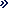 48 41 349 72 0048 41 349 72 01rektor@ujk.edu.plRektor:  prof. zw. dr hab. Jacek SemaniakSekretariat Prorektora ds. Nauki i Współpracy z Zagranicąmgr Magdalena Antoniak (pok. 38)48 41 349 72 04prorektor.ds.nauki@ujk.edu.plProrektor: prof. zw. dr hab. Marek PrzeniosłoROK AKADEMICKI 2017/2018ROK AKADEMICKI 2017/2018zajęcia integracyjne dla studentów I roku29.09.2017SEMESTR ZIMOWY01.10.2017 - 21.02.2018zajęcia dydaktyczne02.10.2017 - 22.12.2018ferie zimowe23.12.2017 - 02.01.2018zajęcia dydaktyczne c.d.03.01.2018 - 25.01.2018Dni wolne od zajęć-zimowa sesja egzaminacyjna26.01.2018 - 08.02.2018- pisemny egzamin certyfikacyjny z języków obcych26.01.2018przerwa międzysemestralna09.02.2018 - 14.02.2018poprawkowa sesja egzaminacyjna semestru zimowego15.02.2018 - 23.02.2018SEMESTR LETNI26.02.2018 - 30.09.2018zajęcia dydaktyczne20.02.2018 - 28.03.2018wakacje wiosenne29.03.2018 - 03.04.2018zajęcia dydaktyczne c.d.04.04.2018 - 21.06.2018dni wolne od zajęć dydaktycznych02.05.2018 01.06.2018letnia sesja egzaminacyjna22.06.2018 - 05.07.2018- pisemny egzamin certyfikacyjny z języków obcych22.06.2018wakacje letnie07.07.2018 - 15.09.2018poprawkowa sesja egzaminacyjna semestru letniego17.09.2018 - 26.09.2018okres na podjęcie indywidualnych decyzji dotyczących zaliczenia roku akademickiego 2017/201827.09.2018 - 28.09.2018Logistyka 2014-2018Turcja Hasan Kalyoncu Üniversitesiwww.hku.edu.trZarządzanie 2014-2017Bułgaria University of National and World Economywww.unwe.bg/mobility/enZarządzanie 2014-2017Słowacja Comenius University in Bratislavawww.uniba.skZarządzanie 2014-2017Słowacja Universita sv. Cyrila a Metoda v Trnavewww.ucm.skZarządzanie 2014-2017 Słowacja University of Zilinawww.uniza.skZarządzanie 2014-2017Włochy Universita degli Studi della Tusciahttp://tuscia.llpmanager.it/studentiZarządzanie i administracja 2014-2017Bułgaria New Bulgarian Universitywww.nbu.bg/index.php?I=994&langZarządzanie i administracja 2014-2017 Niemcy Universitat Kasselwww.uni-kassel.deZarządzanie/ Logistyka 2014-2017Czechy University of Pardubicewww.uni-pardubice.euZarządzanie/EkonomiaBułgaria University of National and World Economysecretary@unwe.acad.bgskala ocen 3-5skala ocen 3-5skala ocen 2-6skala ocen 2-6Ocenawskaźnikocenawskaźnik--celujący100bardzo dobry100bardzo dobry90Dobry60dobry70Dostateczny30dostateczny50--dopuszczający30PLAN STUDIÓW STACJONARNYCH PIERWSZEGO STOPNIAPLAN STUDIÓW STACJONARNYCH PIERWSZEGO STOPNIAPLAN STUDIÓW STACJONARNYCH PIERWSZEGO STOPNIAPLAN STUDIÓW STACJONARNYCH PIERWSZEGO STOPNIAPLAN STUDIÓW STACJONARNYCH PIERWSZEGO STOPNIAPLAN STUDIÓW STACJONARNYCH PIERWSZEGO STOPNIAPLAN STUDIÓW STACJONARNYCH PIERWSZEGO STOPNIAPLAN STUDIÓW STACJONARNYCH PIERWSZEGO STOPNIAPLAN STUDIÓW STACJONARNYCH PIERWSZEGO STOPNIAPLAN STUDIÓW STACJONARNYCH PIERWSZEGO STOPNIAPLAN STUDIÓW STACJONARNYCH PIERWSZEGO STOPNIAPLAN STUDIÓW STACJONARNYCH PIERWSZEGO STOPNIAPLAN STUDIÓW STACJONARNYCH PIERWSZEGO STOPNIAPLAN STUDIÓW STACJONARNYCH PIERWSZEGO STOPNIAPLAN STUDIÓW STACJONARNYCH PIERWSZEGO STOPNIAPLAN STUDIÓW STACJONARNYCH PIERWSZEGO STOPNIAPLAN STUDIÓW STACJONARNYCH PIERWSZEGO STOPNIAPLAN STUDIÓW STACJONARNYCH PIERWSZEGO STOPNIAPLAN STUDIÓW STACJONARNYCH PIERWSZEGO STOPNIAPLAN STUDIÓW STACJONARNYCH PIERWSZEGO STOPNIAPLAN STUDIÓW STACJONARNYCH PIERWSZEGO STOPNIAPLAN STUDIÓW STACJONARNYCH PIERWSZEGO STOPNIAPLAN STUDIÓW STACJONARNYCH PIERWSZEGO STOPNIAPLAN STUDIÓW STACJONARNYCH PIERWSZEGO STOPNIAPLAN STUDIÓW STACJONARNYCH PIERWSZEGO STOPNIAPLAN STUDIÓW STACJONARNYCH PIERWSZEGO STOPNIAPLAN STUDIÓW STACJONARNYCH PIERWSZEGO STOPNIAPLAN STUDIÓW STACJONARNYCH PIERWSZEGO STOPNIAPLAN STUDIÓW STACJONARNYCH PIERWSZEGO STOPNIAPLAN STUDIÓW STACJONARNYCH PIERWSZEGO STOPNIAPLAN STUDIÓW STACJONARNYCH PIERWSZEGO STOPNIAPLAN STUDIÓW STACJONARNYCH PIERWSZEGO STOPNIAPLAN STUDIÓW STACJONARNYCH PIERWSZEGO STOPNIAWydział Prawa, Administracji i Zarządzania Instytut/katedra: Zarządzania Instytut/katedra: Zarządzania Instytut/katedra: Zarządzania Instytut/katedra: Zarządzania Instytut/katedra: Zarządzania Instytut/katedra: ZarządzaniaKierunek: Finanse i rachunkowośćKierunek: Finanse i rachunkowośćKierunek: Finanse i rachunkowośćKierunek: Finanse i rachunkowośćKierunek: Finanse i rachunkowośćKierunek: Finanse i rachunkowośćKierunek: Finanse i rachunkowośćKierunek: Finanse i rachunkowośćKierunek: Finanse i rachunkowośćKierunek: Finanse i rachunkowośćKierunek: Finanse i rachunkowośćKierunek: Finanse i rachunkowośćKierunek: Finanse i rachunkowośćKierunek: Finanse i rachunkowośćKierunek: Finanse i rachunkowośćKierunek: Finanse i rachunkowośćKierunek: Finanse i rachunkowośćKierunek: Finanse i rachunkowośćKierunek: Finanse i rachunkowośćKierunek: Finanse i rachunkowośćRodzaj zajęć:IW/WSIIC/K/L/P/PZ/SIIIPW/PE/KZRozkład godzinRozkład godzinRozkład godzinRozkład godzinRozkład godzinRozkład godzinRozkład godzinRozkład godzinRozkład godzinRozkład godzinRozkład godzinRozkład godzinRozkład godzinRozkład godzinRozkład godzinRozkład godzinRozkład godzinRozkład godzinRozkład godzinRozkład godzinRozkład godzinRozkład godzinRozkład godzinRozkład godzinRozkład godzinRozkład godzinRozkład godzinLp.Przedmiotkodforma zal. po semestrze *forma zal. po semestrze *forma zal. po semestrze *I rokI rokI rokI rokI rokI rokI rokI rokII rokII rokII rokII rokII rokII rokII rokII rokIII rokIII rokIII rokIII rokIII rokIII rokIII rokIII rokRazem godz.Całkowity nakład pracy studentaRazem ECTSLp.Przedmiotkodforma zal. po semestrze *forma zal. po semestrze *forma zal. po semestrze *1 semestr1 semestr1 semestr1 semestr2 semestr2 semestr2 semestr2 semestr3 semestr3 semestr3 semestr3 semestr4 semestr4 semestr4 semestr4 semestr5 semestr5 semestr5 semestr5 semestr6 semestr6 semestr6 semestr6 semestrRazem godz.Całkowity nakład pracy studentaRazem ECTSLp.PrzedmiotkodEZOZIIIIIIECTSIIIIIIECTSIIIIIIECTSIIIIIIECTSIIIIIIECTSIIIIIIECTSRazem godz.Całkowity nakład pracy studentaRazem ECTSMFiR_01 - MODUŁ OGÓLNOUCZELNIANYMFiR_01 - MODUŁ OGÓLNOUCZELNIANYMFiR_01.1 - MODUŁ JĘZYKOWYMFiR_01.1 - MODUŁ JĘZYKOWY1Język obcy0412-4FiR-A1-L1,2,3,441,2,3,43023023023031202259MFiRI_01.2 - MODUŁ TECHNOLOGII INFORMACYJNEJMFiRI_01.2 - MODUŁ TECHNOLOGII INFORMACYJNEJ2Technologia informacyjna0412-4FiR-A2-T111515130301MFiR_01.3 - MODUŁ PODSTAW PRZEDSIĘBIORCZOŚCIMFiR_01.3 - MODUŁ PODSTAW PRZEDSIĘBIORCZOŚCI3Ochrona własności intelektualnej0412-4FiR-A3-O22151153014Przedsiębiorczość0412-4FiR-A4-P2215115301MFiR_01.4 - MODUŁ HUMANISTYCZNO-SPOŁECZNY*MFiR_01.4 - MODUŁ HUMANISTYCZNO-SPOŁECZNY*5Filozofia0412-4FiR-A5-F11302306026Socjologia0412-4FiR-A6-S11302306027Kultura słowa0412-4FiR-A7-M2215115301MFiR_01.5 - MODUŁ WSPARCIA STUDENTÓW W PROCESIE UCZENIA SIĘ**MFiR_01.5 - MODUŁ WSPARCIA STUDENTÓW W PROCESIE UCZENIA SIĘ**MFiR_01.5 - MODUŁ WSPARCIA STUDENTÓW W PROCESIE UCZENIA SIĘ**8Metody wspomagania uczenia się0412-4ZARZ-A8-M11302306029Radzenie sobie ze stresem0412-4ZARZ-A9-R1130230602MFiR_01.6 - MODUŁ PRZYSPOSOBIENIA AKADEMICKIEGOMFiR_01.6 - MODUŁ PRZYSPOSOBIENIA AKADEMICKIEGOMFiR_01.6 - MODUŁ PRZYSPOSOBIENIA AKADEMICKIEGO10BHP i ergonomia0412-4FiR-A10-B112022011Przysposobienie biblioteczne0412-4FiR-A11-P1120220MFiR_01.7 - MODUŁ WYCHOWANIA FIZYCZNEGOMFiR_01.7 - MODUŁ WYCHOWANIA FIZYCZNEGO12Wychowanie fizyczne0412-4FiR-A12-W1,21,230030060600razemrazem107770945600403002030030000000034955918MFiR_02 - MODUŁ PODSTAWOWY/KIERUNKOWYMFiR_02 - MODUŁ PODSTAWOWY/KIERUNKOWY1Statystyka opisowa0412-4FiR-B/C1-S111301544510042Prawo0412-4FiR-B/C2-P111301544510043Etyka biznesu0412-4FiR-B/C3-E66153157534Mikroekonomia***0412-4FiR-B/C4-M122303046010045Matematyka0412-4FiR-B/C5-M1,221,230304151529015066Rachunkowość0412-4FiR-B/C6-R1,221,230305151529017577Podstawy zarządzania0412-4FiR-B/C7-P22215152305028Finanse przedsiębiorstw***0412-4FiR-B/C8-F22230303607539Bankowość0412-4FiR-B/C9-B222151523050210Prawo gospodarcze0412-4FiR-B/C10-P222151523050211Rynki finansowe***0412-4FiR-B/C11-R222151523050212Podstawy makroekonomii***0412-4FiR-B/C12-P333151523050213Rachunkowość zaawansowana0412-4FiR-B/C13-R3,443,43045615152105200814Finanse publiczne0412-4FiR-B/C14-F3333015545125515Matematyka finansowa0412-4FiR-B/C15-M3333030560125516Rachunek kosztów0412-4FiR-B/C16-R3331530445100417Gospodarka finansowa w sektorze prywatnym i publicznym0412-4FiR-B/C17-G3331515430100418Polityka gospodarcza0412-4FiR-B/C18-P331521550219Ekonometria0412-4FiR-B/C19-E444153024550220Analiza finansowa***0412-4FiR-B/C20-A444153024550221Ubezpieczenia w działalności gospodarczej***0412-4FiR-B/C21-U221521550222Rachunkowość zarządcza0412-4FiR-B/C22-R444153024550223Controlling***0412-4FiR-B/C23-C555151533075324Finanse międzynarodowe0412-4FiR1-B/C24-F666151533075325Zarządzanie ryzykiem0412-4FiR1-B/C25-Z55515154301004razemrazem15012002113512001715015002860105083030073015061095217587MFiR_03 - MODUŁ DYPLOMOWYMFiR_03 - MODUŁ DYPLOMOWY1Seminarium dyplomowe***0412-4FiR1-E1-S4,5,64,5,63033053069035014razemrazem0000000000000300303005030069035014MFiR_04 - MODUŁ SPECJALNOŚCIOWYMFiR_04 - MODUŁ SPECJALNOŚCIOWYMFiR_04.1 -  Finanse i rachunkowość przedsiębiorstwMFiR_04.1 -  Finanse i rachunkowość przedsiębiorstw1Ekonomika i organizacja przedsiębiorstwa0412-4FiR1-D1-E444151543010042Podatki w działalności gospodarczej0412-4FiR-D2-P444301544510043Rewizja sprawozdań finansowych przedsiębiorstw0412-4FiR-D3-R555153044510044Zarządzanie przez wartość0412-4FiR-D4-Z55515153307535Rachunkowość w MŚP 0412-4FiR-D5-R55515153307536Rachunkowość podatkowa0412-4FiR-D6-R55515303457537Ryzyko w działalności gospodarczej0412-4FiR1-D7-R55515153307538Rachunkowość międzynarodowa0412-4FiR-D8-R666151543010049Ekonomika opodatkowania0412-4FiR-D9-E666151533075310Strategie marketingowe0412-4FiR-D10-S666151533075311Doradztwo podatkowe0412-4FiR1-D11-D6661515430100412Metody oceny projektów inwestycyjnych***0412-4FiR1-D12-M6661515430100413Praktyki0412-4FiR-D13-P2,42,42259225845051017razemrazem022509000045255016751050167575018855156059MFiR_04.2 - Finanse i rachunkowość jednostek sektora publicznegoMFiR_04.2 - Finanse i rachunkowość jednostek sektora publicznegoMFiR_04.2 - Finanse i rachunkowość jednostek sektora publicznego1Prawo finansowe0412-4FiR1-D11-PF44301544510042System podatkowy i celny0412-4FiR-D12-S444151543010043 Finanse jednostek samorządu terytorialnego0412-4FiR-D13-F555301544510044Etyka w administracji publicznej0412-4FiR1-D14-E55515153307535Gospodarka komunalna0412-4FiR1-D15-G55515153307536Rachunkowość budżetowa0412-4FiR-D16-R55515303457537Zamówienia publiczne0412-4FiR-D17-Z55515153307538Zarządzanie projektami***0412-4FiR-D18-Z666151543010049Organizacja i zarządzanie w sektorze publicznym0412-4FiR-D19-O666151533075310Sprawozdawczość finansowa w sektorze publicznym0412-4FiR-D110-S666151533075311Audyt wewnętrzny0412-4FiR-D111-A6661515430100412Rewizja sprawozdań jednostek publicznych0412-4FiR-D112-R6661515430100413Praktyki0412-4FiR-D113-P2,42,42259225845051017razemrazem02250900004525501690900167575018855156059MFiR_05 - MODUŁ FAKULTATYWNYMFiR_05 - MODUŁ FAKULTATYWNYMFiR_05.1 - MODUŁ FAKULTATYWNY - IMFiR_05.1 - MODUŁ FAKULTATYWNY - I1Informatyka w rachunkowości i finansach0412-4FiR-FI1- I551515230502razem :razem :15150230502MFiR_05.2 - MODUŁ FAKULTATYWNY - IIMFiR_05.2 - MODUŁ FAKULTATYWNY - II1Informatyka w rewizji finansowej0412-4FiR-FII1- I551515230502razem:razem:15150230502Moduły razem FiRP IModuły razem FiRP I25719703018040503015018003010542003012018003010512003024194694180Moduły razem FiRP IIModuły razem FiRP II25719703018040503015018003010542003012018003010512003024194694180Moduły razem FiRJSP IModuły razem FiRJSP I25719703018040503015018003010542003013516503010512003024194694180Moduły razem FiRJSP IIModuły razem FiRJSP II25719703018040503015018003010542003013516503010512003024194694180*MFiR_01.5 - MODUŁ HUMANISTYCZNO-SPOŁECZNY DLA OBCOKRAJOWCÓW*MFiR_01.5 - MODUŁ HUMANISTYCZNO-SPOŁECZNY DLA OBCOKRAJOWCÓW*MFiR_01.5 - MODUŁ HUMANISTYCZNO-SPOŁECZNY DLA OBCOKRAJOWCÓWMFiR_01.5.1 - MODUŁ JĘZYKA POLSKIEGOMFiR_01.5.1 - MODUŁ JĘZYKA POLSKIEGO1Lektorat języka polskiego0412-4FiR-A1-L1,22130130160602MFiR_01.5.2 - MODUŁ WIEDZY O KULTURZEMFiR_01.5.2 - MODUŁ WIEDZY O KULTURZE1Kultura polska:0412-4FiR-A1-K1,203001,503001,5000000000000000060603Historia Polski - podstawowe informacje1100,510100,5Polskie tradycje  i obyczaje1100,510100,5Film polski1100,510100,5Teatr polski2100,510100,5Sztuka polska2100,510100,5Muzyka polska2100,510100,5razem:06002,506002,500000000000000001201205Moduły razem FiRP I OModuły razem FiRP I O197257028,5165465031,515018003010542003012018003010512003024644664180Moduły razem FiRP II OModuły razem FiRP II O197257028,5165465031,515018003010542003012018003010512003024644664180Moduły razem FiRJSP I OModuły razem FiRJSP I O197257028,5165465031,515018003010542003013516503010512003024644664180Moduły razem FiRJSP II OModuły razem FiRJSP II O197257028,5165465031,515018003010542003013516503010512003024644664180*Studenci cudzoziemcy realizują zajęcia modułu humanistyczno-społecznego dla obcokrajowców*Studenci cudzoziemcy realizują zajęcia modułu humanistyczno-społecznego dla obcokrajowców*Studenci cudzoziemcy realizują zajęcia modułu humanistyczno-społecznego dla obcokrajowców*Studenci cudzoziemcy realizują zajęcia modułu humanistyczno-społecznego dla obcokrajowców*Studenci cudzoziemcy realizują zajęcia modułu humanistyczno-społecznego dla obcokrajowców*Studenci cudzoziemcy realizują zajęcia modułu humanistyczno-społecznego dla obcokrajowców** Studenci dokonują wyboru jednego przedmiotu  ** Studenci dokonują wyboru jednego przedmiotu  *** Przedmioty prowadzone w języku angielskim*** Przedmioty prowadzone w języku angielskimZatwierdziła Rada Wydziału na posiedzeniu w dniu ……………………………………Zatwierdziła Rada Wydziału na posiedzeniu w dniu ……………………………………Zatwierdziła Rada Wydziału na posiedzeniu w dniu ……………………………………Zatwierdziła Rada Wydziału na posiedzeniu w dniu ……………………………………PLAN STUDIÓW NIESTACJONARNYCH PIERWSZEGO STOPNIAPLAN STUDIÓW NIESTACJONARNYCH PIERWSZEGO STOPNIAPLAN STUDIÓW NIESTACJONARNYCH PIERWSZEGO STOPNIAPLAN STUDIÓW NIESTACJONARNYCH PIERWSZEGO STOPNIAPLAN STUDIÓW NIESTACJONARNYCH PIERWSZEGO STOPNIAPLAN STUDIÓW NIESTACJONARNYCH PIERWSZEGO STOPNIAPLAN STUDIÓW NIESTACJONARNYCH PIERWSZEGO STOPNIAPLAN STUDIÓW NIESTACJONARNYCH PIERWSZEGO STOPNIAPLAN STUDIÓW NIESTACJONARNYCH PIERWSZEGO STOPNIAPLAN STUDIÓW NIESTACJONARNYCH PIERWSZEGO STOPNIAPLAN STUDIÓW NIESTACJONARNYCH PIERWSZEGO STOPNIAPLAN STUDIÓW NIESTACJONARNYCH PIERWSZEGO STOPNIAPLAN STUDIÓW NIESTACJONARNYCH PIERWSZEGO STOPNIAPLAN STUDIÓW NIESTACJONARNYCH PIERWSZEGO STOPNIAPLAN STUDIÓW NIESTACJONARNYCH PIERWSZEGO STOPNIAPLAN STUDIÓW NIESTACJONARNYCH PIERWSZEGO STOPNIAPLAN STUDIÓW NIESTACJONARNYCH PIERWSZEGO STOPNIAPLAN STUDIÓW NIESTACJONARNYCH PIERWSZEGO STOPNIAPLAN STUDIÓW NIESTACJONARNYCH PIERWSZEGO STOPNIAPLAN STUDIÓW NIESTACJONARNYCH PIERWSZEGO STOPNIAPLAN STUDIÓW NIESTACJONARNYCH PIERWSZEGO STOPNIAPLAN STUDIÓW NIESTACJONARNYCH PIERWSZEGO STOPNIAPLAN STUDIÓW NIESTACJONARNYCH PIERWSZEGO STOPNIAPLAN STUDIÓW NIESTACJONARNYCH PIERWSZEGO STOPNIAPLAN STUDIÓW NIESTACJONARNYCH PIERWSZEGO STOPNIAPLAN STUDIÓW NIESTACJONARNYCH PIERWSZEGO STOPNIAPLAN STUDIÓW NIESTACJONARNYCH PIERWSZEGO STOPNIAPLAN STUDIÓW NIESTACJONARNYCH PIERWSZEGO STOPNIAPLAN STUDIÓW NIESTACJONARNYCH PIERWSZEGO STOPNIAPLAN STUDIÓW NIESTACJONARNYCH PIERWSZEGO STOPNIAPLAN STUDIÓW NIESTACJONARNYCH PIERWSZEGO STOPNIAPLAN STUDIÓW NIESTACJONARNYCH PIERWSZEGO STOPNIAPLAN STUDIÓW NIESTACJONARNYCH PIERWSZEGO STOPNIAWydział Prawa, Administracji i Zarządzania Instytut/katedra: Zarządzania Instytut/katedra: Zarządzania Instytut/katedra: Zarządzania Instytut/katedra: Zarządzania Instytut/katedra: Zarządzania Instytut/katedra: ZarządzaniaKierunek: Finanse i rachunkowośćKierunek: Finanse i rachunkowośćKierunek: Finanse i rachunkowośćKierunek: Finanse i rachunkowośćKierunek: Finanse i rachunkowośćKierunek: Finanse i rachunkowośćKierunek: Finanse i rachunkowośćKierunek: Finanse i rachunkowośćKierunek: Finanse i rachunkowośćKierunek: Finanse i rachunkowośćKierunek: Finanse i rachunkowośćKierunek: Finanse i rachunkowośćKierunek: Finanse i rachunkowośćKierunek: Finanse i rachunkowośćKierunek: Finanse i rachunkowośćKierunek: Finanse i rachunkowośćKierunek: Finanse i rachunkowośćKierunek: Finanse i rachunkowośćKierunek: Finanse i rachunkowośćKierunek: Finanse i rachunkowośćRodzaj zajęć:IW/WSIIC/K/L/P/PZ/SIIIPW/PE/KZRozkład godzinRozkład godzinRozkład godzinRozkład godzinRozkład godzinRozkład godzinRozkład godzinRozkład godzinRozkład godzinRozkład godzinRozkład godzinRozkład godzinRozkład godzinRozkład godzinRozkład godzinRozkład godzinRozkład godzinRozkład godzinRozkład godzinRozkład godzinRozkład godzinRozkład godzinRozkład godzinRozkład godzinRozkład godzinRozkład godzinRozkład godzinLp.Przedmiotkodforma zal. po semestrze *forma zal. po semestrze *forma zal. po semestrze *I rokI rokI rokI rokI rokI rokI rokI rokII rokII rokII rokII rokII rokII rokII rokII rokIII rokIII rokIII rokIII rokIII rokIII rokIII rokIII rokRazem godz.Całkowity nakład pracy studentaRazem ECTSLp.Przedmiotkodforma zal. po semestrze *forma zal. po semestrze *forma zal. po semestrze *1 semestr1 semestr1 semestr1 semestr2 semestr2 semestr2 semestr2 semestr3 semestr3 semestr3 semestr3 semestr4 semestr4 semestr4 semestr4 semestr5 semestr5 semestr5 semestr5 semestr6 semestr6 semestr6 semestr6 semestrRazem godz.Całkowity nakład pracy studentaRazem ECTSLp.PrzedmiotkodEZOZIIIIIIECTSIIIIIIECTSIIIIIIECTSIIIIIIECTSIIIIIIECTSIIIIIIECTSRazem godz.Całkowity nakład pracy studentaRazem ECTSMFiR_01 - MODUŁ OGÓLNOUCZELNIANYMFiR_01 - MODUŁ OGÓLNOUCZELNIANYMFiR_01.1 - MODUŁ JĘZYKOWYMFiR_01.1 - MODUŁ JĘZYKOWY1Język obcy0412-4FiR-A1-L1,2,3,441,2,3,4202202202303902259MFiR_01.2 - MODUŁ TECHNOLOGII INFORMACYJNEJMFiR_01.2 - MODUŁ TECHNOLOGII INFORMACYJNEJ2Technologia informacyjna0412-4FiR-A2-T1155110301MFiR_01.3 - MODUŁ PODSTAW PRZEDSIĘBIORCZOŚCIMFiR_01.3 - MODUŁ PODSTAW PRZEDSIĘBIORCZOŚCI3Ochrona własności intelektualnej0412-4FiR-A3-O22101103014Przedsiębiorczość0412-4FiR-A4-P2210110301MFiR_01.4 - MODUŁ HUMANISTYCZNO-SPOŁECZNY*MFiR_01.4 - MODUŁ HUMANISTYCZNO-SPOŁECZNY*5Filozofia0412-4FiR-A5-F11202206026Socjologia0412-4FiR-A6-S11152156027Kultura słowa0412-4FiR-A7-M2110110301MFiR_01.5 - MODUŁ WSPARCIA STUDENTÓW W PROCESIE UCZENIA SIĘ**MFiR_01.5 - MODUŁ WSPARCIA STUDENTÓW W PROCESIE UCZENIA SIĘ**MFiR_01.5 - MODUŁ WSPARCIA STUDENTÓW W PROCESIE UCZENIA SIĘ**8Metody wspomagania uczenia się0412-4ZARZ-A8-M11152156029Radzenie sobie ze stresem0412-4ZARZ-A9-R1115215602MFiR_01.5 - MODUŁ PRZYSPOSOBIENIA AKADEMICKIEGOMFiR_01.5 - MODUŁ PRZYSPOSOBIENIA AKADEMICKIEGO10BHP i ergonomia0412-4FiR-A10-B112022011Przysposobienie biblioteczne0412-4FiR-A11-P1120220razemrazem57270930200402002030030000000018449918MFiR_02 - MODUŁ PODSTAWOWY/KIERUNKOWYMFiR_02 - MODUŁ PODSTAWOWY/KIERUNKOWY1Statystyka opisowa0412-4FiR-B/C1-S11161041610042Prawo0412-4FiR-B/C2-P11161041610043Etyka biznesu0412-4FiR-B/C3-E666367534Mikroekonomia***0412-4FiR-B/C4-M1226641210045Matematyka0412-4FiR-B/C5-M1,221,2610461023215066Rachunkowość0412-4FiR-B/C6-R1,221,210105101024017577Podstawy zarządzania0412-4FiR-B/C7-P2226102165028Finanse przedsiębiorstw***0412-4FiR-B/C8-F22210103207539Bankowość0412-4FiR-B/C9-B22261021650210Prawo gospodarcze0412-4FiR-B/C10-P2226621250211Rynki finansowe***0412-4FiR-B/C11-R22261021650212Podstawy makroekonomii***0412-4FiR-B/C12-P33361021650213Rachunkowość zaawansowana0412-4FiR-B/C13-R3,443,46106610232200814Finanse publiczne0412-4FiR-B/C14-F333610516125515Matematyka finansowa0412-4FiR-B/C15-M333610516125516Rachunek kosztów0412-4FiR-B/C16-R333610416100417Gospodarka finansowa w sektorze prywatnym i publicznym0412-4FiR-B/C17-G333610416100418Polityka gospodarcza0412-4FiR-B/C18-P3362650219Ekonometria0412-4FiR-B/C19-E44461021650220Analiza finansowa***0412-4FiR-B/C20-A44461021650221Ubezpieczenia w działalności gospodarczej***0412-4FiR-B/C21-U2262650222Rachunkowość zarządcza0412-4FiR-B/C22-R44461021650223Controlling***0412-4FiR-B/C23-C55561031675324Finanse międzynarodowe0412-4FiR1-B/C24-F66661031675325Zarządzanie ryzykiem0412-4FiR1-B/C25-Z5556104161004razemrazem344602156660174260028244008122007121006422217587MFiR_03 - MODUŁ DYPLOMOWYMFiR_03 - MODUŁ DYPLOMOWY1Seminarium dyplomowe***0412-4FiR1-E1-S4,5,64,5,61032052065035014razemrazem0000000000000100302005020065035014MFiR_04 - MODUŁ SPECJALNOŚCIOWYMFiR_04 - MODUŁ SPECJALNOŚCIOWYMFiR_04.1 -  Finanse i rachunkowość przedsiębiorstwMFiR_04.1 -  Finanse i rachunkowość przedsiębiorstw1Ekonomika i organizacja przedsiębiorstwa0412-4FiR1-D1-E44461041610042Podatki w działalności gospodarczej0412-4FiR-D2-P44461041610043Rewizja sprawozdań finansowych przedsiębiorstw0412-4FiR-D3-R55561041610044Zarządzanie przez wartość0412-4FiR-D4-Z5556103167535Rachunkowość w MŚP 0412-4FiR-D5-R5556103167536Rachunkowość podatkowa0412-4FiR-D6-R5556103167537Ryzyko w działalności gospodarczej0412-4FiR1-D7-R5556103167538Rachunkowość międzynarodowa0412-4FiR-D8-R66661041610049Ekonomika opodatkowania0412-4FiR-D9-E66661031675310Strategie marketingowe0412-4FiR-D10-S66661031675311Doradztwo podatkowe0412-4FiR1-D11-D666610416100412Metody oceny projektów inwestycyjnych***0412-4FiR1-D12-M666610416100413Praktyki0412-4FiR-D13-P2,42,42259225845051017razemrazem02250900001224501630500163050018642156059MFiR_04.2 - Finanse i rachunkowość jednostek sektora publicznegoMFiR_04.2 - Finanse i rachunkowość jednostek sektora publicznegoMFiR_04.2 - Finanse i rachunkowość jednostek sektora publicznego1Prawo finansowe0412-4FiR1-D11-PF4461041610042System podatkowy i celny0412-4FiR-D12-S44461041610043 Finanse jednostek samorządu terytorialnego0412-4FiR-D13-F55561041610044Etyka w administracji publicznej0412-4FiR1-D14-E5556103167535Gospodarka komunalna0412-4FiR1-D15-G5556103167536Rachunkowość budżetowa0412-4FiR-D16-R5556103167537Zamówienia publiczne0412-4FiR-D17-Z5556103167538Zarządzanie projektami***0412-4FiR-D18-Z66661041610049Organizacja i zarządzanie w sektorze publicznym0412-4FiR-D19-O66661031675310Sprawozdawczość finansowa w sektorze publicznym0412-4FiR-D110-S66661031675311Audyt wewnętrzny0412-4FiR-D111-A666610416100412Rewizja sprawozdań jednostek publicznych0412-4FiR-D112-R666610416100413Praktyki0412-4FiR-D113-P2,42,42259225845051017razemrazem02250900001224501630500163050018642156059MFiR_05 - MODUŁ FAKULTATYWNYMFiR_05 - MODUŁ FAKULTATYWNYMFiR_05.1 - MODUŁ FAKULTATYWNY - IMFiR_05.1 - MODUŁ FAKULTATYWNY - I1Informatyka w rachunkowości i finansach0412-4FiR-FI1- I55610216502razem :razem :6100216502MFiR_05.2 - MODUŁ FAKULTATYWNY - IIMFiR_05.2 - MODUŁ FAKULTATYWNY - II1Informatyka w rewizji finansowej0412-4FiR-FII1- I55610216502razem :razem :6100216502Moduły razem FiRP IModuły razem FiRP I91730308631103042800303632503048100030428003013144634180Moduły razem FiRP IIModuły razem FiRP II91730308631103042800303632503048100030428003013144634180Moduły razem FiRJSP IModuły razem FiRJSP I91730308631103042800303632503048100030428003013144634180Moduły razem FiRJSP IIModuły razem FiRJSP II91730308631103042800303632503048100030428003013144634180** Studenci dokonują wyboru jednego przedmiotu  ** Studenci dokonują wyboru jednego przedmiotu  *** Przedmioty prowadzone w języku angielskim*** Przedmioty prowadzone w języku angielskimZatwierdziła Rada Wydziału na posiedzeniu w dniu ……………………………………Zatwierdziła Rada Wydziału na posiedzeniu w dniu ……………………………………Zatwierdziła Rada Wydziału na posiedzeniu w dniu ……………………………………Zatwierdziła Rada Wydziału na posiedzeniu w dniu ……………………………………Przedmiot w języku polskimPrzedmiot w języku polskimPrzedmiot w języku angielskimLektorat języka obcego B2Foreign language course B2Wychowanie fizycznePhysical educationTechnologia informacyjnaInformation TechnologiesOchrona własności intelektualnejIntellectual property protectionPrzedsiębiorczośćEntrepreneurshipFilozofiaPhilosophySocjologiaSociologyKultura słowaThe Culture of LanguageBezpieczeństwo i higiena pracy i ergonomiaHealth and Safety elements of ergonomicsPrzysposobienie biblioteczneLibrary coachingStatystyka opisowaDescriptive StatisticsPrawoLawEtyka biznesuEthics in businessMikroekonomiaMikroeconomicsMatematyka MathematicsMatematyka MathematicsPodstawy zarządzaniaBasics of managementFinanse przedsiębiorstwCorporate financeBankowośćInvestment bankingPrawo gospodarczeEconomic LawRynki finansoweCapital market and moneyPodstawy makroekonomiiBasics of macroeconomicsRachunkowość zaawansowanaAccountingFinanse publicznePublic FinanceMatematyka finansowaFinancial mathematicsRachunek kosztówCosts AccountGospodarka finansowa w sektorze prywatnym i publicznym Financial management in the public and private sectorPolityka gospodarczaEconomic PolicyEkonometriaEconometricsAnaliza finansowaFinancial analysisUbezpieczenia w działalności w gospodarczejInsurance in economic activityRachunkowość zarządczaManagerial AccountingControllingControllingFinanse międzynarodoweCorporate financeZarządzanie ryzykiemRisk managementSeminarium dyplomoweBachelor’s SeminarEkonomika i organizacja przedsiębiorstwaEconomics and organization of enterprisePodatki w działalności gospodarczejTaxes in economic activityRewizja sprawozdań finansowych przedsiębiorstwAuditing of entities financial statementZarządzanie przez wartośćManaging by valuesRachunkowość w MŚPAccounting for SME”sRachunkowość podatkowaTax accountingRyzyko w działalności gospodarczejRisk in Business ActivityRachunkowość międzynarodowaInternational accounting standardsEkonomika opodatkowaniaEconomics of TaxationStrategie marketingoweMarketing StrategyDoradztwo podatkoweTax advisoryMetody oceny projektów inwestycyjnychEvaluation methods of investment projectPraktyka zawodowa Engineering ApprenticeshipPrawo finansoweFinancial lawSystem podatkowy i celny Taxation and customsFinanse jednostek samorządu terytorialnego Finance of units of local governmentEtyka w administracji publicznejProfessional ethics in public administrationGospodarka komunalnaMunicipal economyRachunkowość budżetowaPublic Sector AccountingZamówienia publiczneCompetitive tenderingZarządzanie projektamiManagement projectOrganizacja i zarządzanie w sektorze publicznymOrganization and management in the public sectorSprawozdawczość finansowa w sektorze publicznymFinancial reporting in the public sectorAudyt wewnętrznyInternal AuditRewizja sprawozdań jednostek publicznychAuditing of financial statement of public entietiesInformatyka w rachunkowości i finansachInformation technology in finance and accountingInformatyka w rewizji finansowejInformation technology in financial auditingKod przedmiotu0412-4FiR-A1-L1,2,3,40412-4FiR-A1-L1,2,3,4Nazwa przedmiotu w języku polskimLektorat języka obcego B2Foreign language course B2Nazwa przedmiotu w języku angielskimLektorat języka obcego B2Foreign language course B21.1. Kierunek studiówFinanse i rachunkowość1.2. Forma studiówStudia stacjonarne/niestacjonarne1.3. Poziom studiówStudia pierwszego stopnia licencjackie 1.4. Profil studiówPraktyczny1.5. SpecjalnośćWszystkie1.6. Jednostka prowadząca przedmiotSJO UJK Kielce1.7. Osoba przygotowująca kartę przedmiotu      mgr Aleksandra Kasprzyk1.8. Osoba odpowiedzialna za przedmiotOsoba wyznaczona przez SJO do prowadzenia zajęć z języka obcego1.9. Kontakt sjo@ujk.edu.pl2.1. Przynależność do modułuMFiR_01- MODUŁ OGÓLNOUCZELNIANYMFiR_01.1-MODUŁ JĘZYKOWY2.2. Język wykładowyangielski/niemiecki/francuski/rosyjski2.3. Semestry, na których realizowany jest
       przedmiot1, 2, 3, 4 2.4. Wymagania wstępneZnajomość języka obcego na poziomie B1 zgodnie ze 
standardami ESOKJ.Forma zajęć Forma zajęć LektoratMiejsce realizacji zajęćMiejsce realizacji zajęćZajęcia tradycyjne w pomieszczeniach dydaktycznych UJK.Forma zaliczenia zajęćForma zaliczenia zajęćZaliczenie z oceną po każdym semestrze nauki. Egzamin na poziomie B2 po zakończeniu kursu językowegoMetody dydaktyczneMetody dydaktyczneMetody bazujące na podejściu komunikacyjnym; metoda eklektyczna, łącząca różne elementy metod podających i problemowych, w tym dyskusje i formy aktywizujące.Wykaz literaturypodstawowaOgólnodostępne podręczniki dla poziomu B2 wg ESOKJ.Wykaz literaturyuzupełniającaInne niż literatura podstawowa podręczniki ogólnodostępne dla poziomu B2 oraz publikacje i materiały autorskie. Cele przedmiotuLektorat:C1. Wiedza - Poszerzanie i utrwalanie wiedzy w zakresie struktur leksykalno-gramatycznych.C2. Umiejętności - Rozwijanie i doskonalenie wszystkich sprawności językowych.C3. Kompetencje społeczne - Rozwijanie kompetencji krytycznej oceny posiadanej wiedzy. Treści programoweTreści leksykalne:Zagadnienia występujące w ogólnodostępnych i stosowanych na zajęciach podręcznikach na poziomie B2 (np. uniwersytet, 
przedmiot studiów, wykształcenia, praca, media, technologie, środowisko, zdrowie, żywienie, sport, czas wolny, edukacja, zakupy, podróżowanie, społeczeństwo, kultura, zjawiska społeczne).2. Treści gramatyczne:Zgodne z sylabusem podręczników przewidzianych dla poziomu B2 dla danego języka i zgodne z wymaganiami EuropejskiegoSystemu Opisu Kształcenia Językowego Rady Europy3. Funkcje językowe:Zgodne z sylabusem podręczników dla poziomu B2 i pozwalające studentom na porozumiewanie się w języku obcym 
(np. branie czynnego udziału w dyskusjach,  wyrażanie emocji oraz wyrażanie swoich opinii, argumentowanie i formułowanie swojego punktu widzenia w formie ustnej i pisemnej, dokonywanie prezentacji). Efekt Student, który zaliczył przedmiotOdniesienie do kierunkowych efektów kształceniaw zakresie WIEDZY:w zakresie WIEDZY:w zakresie WIEDZY:W01Ma wystarczająca wiedzę gramatyczną i leksykalną, pozwalającą na porozumiewanie się w języku obcymFiR1P_W10w zakresie UMIEJĘTNOŚCI:w zakresie UMIEJĘTNOŚCI:w zakresie UMIEJĘTNOŚCI:U01Przygotowuje wypowiedzi pisemneFiR1P_U12U02Potrafi wyrazić swoje stanowisko w sprawach będących przedmiotem dyskusji  i uzasadnić jeFiR1P_U12FiR1P_U11U03Porozumiewa się z innymi użytkownikami języka, nawiązuje, prowadzi i podtrzymuje rozmowę, potrafi argumentować, wyrażać opinięFiR1P_U12U04Umie wychwycić sens zróżnicowanych komunikatów językowychFiR1P_U12w zakresie KOMPETENCJI SPOŁECZNYCH:w zakresie KOMPETENCJI SPOŁECZNYCH:w zakresie KOMPETENCJI SPOŁECZNYCH:K01Potrafi krytycznie ocenić posiadaną wiedzęFiR1P_K05Sposoby weryfikacji osiągnięcia przedmiotowych efektów kształcenia Sposoby weryfikacji osiągnięcia przedmiotowych efektów kształcenia Sposoby weryfikacji osiągnięcia przedmiotowych efektów kształcenia Sposoby weryfikacji osiągnięcia przedmiotowych efektów kształcenia Sposoby weryfikacji osiągnięcia przedmiotowych efektów kształcenia Sposoby weryfikacji osiągnięcia przedmiotowych efektów kształcenia Sposoby weryfikacji osiągnięcia przedmiotowych efektów kształcenia Sposoby weryfikacji osiągnięcia przedmiotowych efektów kształcenia Sposoby weryfikacji osiągnięcia przedmiotowych efektów kształcenia Sposoby weryfikacji osiągnięcia przedmiotowych efektów kształcenia Efekty 
przedmiotowe(symbol)Sposób weryfikacji (+/-)Sposób weryfikacji (+/-)Sposób weryfikacji (+/-)Sposób weryfikacji (+/-)Sposób weryfikacji (+/-)Sposób weryfikacji (+/-)Sposób weryfikacji (+/-)Sposób weryfikacji (+/-)Sposób weryfikacji (+/-)Efekty 
przedmiotowe(symbol)Egzamin pisemnyEgzamin pisemnyEgzamin pisemnyKolokwiumKolokwiumKolokwiumPraca własnaPraca własnaPraca własnaEfekty 
przedmiotowe(symbol)Forma zajęćForma zajęćForma zajęćForma zajęćForma zajęćForma zajęćForma zajęćForma zajęćForma zajęćEfekty 
przedmiotowe(symbol)WC...WC...WC...W01++U01++U02++U03+U04++K01++Kryteria oceny stopnia osiągnięcia efektów kształceniaKryteria oceny stopnia osiągnięcia efektów kształceniaKryteria oceny stopnia osiągnięcia efektów kształceniaForma zajęćOcenaKryterium ocenyĆwiczenia (kolokwium)351%-60%Wyniku prac i kolokwiów weryfikujących wiedzę i umiejętności przewidziane programem nauczaniaĆwiczenia (kolokwium)3,561%-70%Wyniku prac i kolokwiów weryfikujących wiedzę i umiejętności przewidziane programem nauczaniaĆwiczenia (kolokwium)471%-80%Wyniku prac i kolokwiów weryfikujących wiedzę i umiejętności przewidziane programem nauczaniaĆwiczenia (kolokwium)4,581%-90%Wyniku prac i kolokwiów weryfikujących wiedzę i umiejętności przewidziane programem nauczaniaĆwiczenia (kolokwium)591%-100%Wyniku prac i kolokwiów weryfikujących wiedzę i umiejętności przewidziane programem nauczaniaegzamin B2351%-60%  Punktów możliwych do uzyskaniaegzamin B23,561%-70%Punktów możliwych do uzyskaniaegzamin B2471%-80%Punktów możliwych do uzyskaniaegzamin B24,581%-90%Punktów możliwych do uzyskaniaegzamin B2591%-100%Punktów możliwych do uzyskaniaKategoriaObciążenie studentaObciążenie studentaKategoriaStudiastacjonarneStudianiestacjonarneLICZBA GODZIN REALIZOWANYCH PRZY BEZPOŚREDNIM UDZIALE NAUCZYCIELA /GODZINY KONTAKTOWE/130100Udział w ćwiczeniach, konwersatoriach, laboratoriach12090Udział w egzaminie/kolokwium zaliczeniowym22Inne (jakie?)konsultacje zadania domowego/ projektu88SAMODZIELNA PRACA STUDENTA /GODZINY NIEKONTAKTOWE/95125Przygotowanie do ćwiczeń, konwersatorium, laboratorium72102Przygotowanie do egzaminu/kolokwium2323ŁĄCZNA LICZBA GODZIN225225PUNKTY ECTS za przedmiot99Kod przedmiotu0412-4FiR-A2-T10412-4FiR-A2-T1Nazwa przedmiotu w języku polskimTechnologia informacyjnaInformation technologyNazwa przedmiotu w języku angielskimTechnologia informacyjnaInformation technology1.1. Kierunek studiówFinanse i rachunkowość1.2. Forma studiówStudia stacjonarne / studia niestacjonarne1.3. Poziom studiówStudia pierwszego stopnia licencjackie 1.4. Profil studiówPraktyczny1.5. SpecjalnośćWszystkie1.6. Jednostka prowadząca przedmiotWA, Instytut Zarządzania1.7. Osoba/zespół przygotowująca/y kartę przedmiotu      dr inż. Rafał Kołodziejczyk1.8. Osoba odpowiedzialna za przedmiotdr inż. Rafał Kołodziejczyk1.9. Kontakt rk@ujk.edu.pl2.1. Przynależność do modułuMFiRI_01 – MODUŁ OGÓLNOUCZELNIANY;MFiRI_01.2 – MODUŁ TECHNOLOGII INFORMACYJNEJ2.2. Język wykładowyJ. polski2.3. Semestry, na których realizowany jest
       przedmiot12.4. Wymagania wstępneBrakForma zajęć Forma zajęć Wykład, laboratoriumMiejsce realizacji zajęćMiejsce realizacji zajęćZajęcia tradycyjne w pomieszczeniu dydaktycznym UJKForma zaliczenia zajęćForma zaliczenia zajęćZaliczenie z oceną Metody dydaktyczneMetody dydaktyczneWykład, dyskusja, wykorzystywanie technicznych środków dydaktycznych, praca przy stanowiskach komputerowychWykaz literaturypodstawowaKołodziejczyk R., Technologia informacyjna, Wydawnictwo Wszechnicy Świętokrzyskiej, Kielce 2011Madej J., Lula P. (red.), Technologia informacyjna. Laboratoria i ćwiczenia, Wydawnictwo Uniwersytetu Ekonomicznego, Kraków 2016Wykaz literaturyuzupełniającaCieciura M., Podstawy Technologii Informacyjnych z Przykładami Zastosowań, Wydawnictwo Vizja Press & IT, Warszawa 2007Wilk M., Krawczyński E., Talaga Z., Technologia informacyjna nie tylko dla uczniów Podręcznik z płytą CD, Wydawnictwo Szkolne PWN, Warszawa 2012Cele przedmiotuWykład: C1. Wiedza – Zrozumienie i opanowanie podstawowej terminologii stosowanej w technologii informacyjnej.C2. Umiejętności – Pozyskanie umiejętności rozumienia i stosowania narzędzi informatycznych.C3. Kompetencje społeczne – Przygotowanie do pracy w zakresie wykorzystania i stosowania technologii informacyjnej.Laboratorium:C1. Wiedza – Poznanie sprzętu i oprogramowania.C2. Umiejętności – Opanowanie praktycznego wykorzystania narzędzi informatycznych.C3. Kompetencje społeczne – Zwiększenie możliwości wykorzystywania technologii informacyjnej.Treści programowe Wykład:1. Budowa komputera. 2. Organizacja pracy i korzystania z komputera, systemy plików, pamięci dyskowe. 3. Systemy Operacyjne.4. Sieci komputerowe, budowa i wykorzystanie. 5. Użytkowanie komputera, możliwości i zasady użytkowania programów komputerowych, typy oprogramowania.6. Charakterystyka systemów informacyjnych. 7. Bezpieczeństwo i zdrowie środowiska pracy. 8. Elementy programowania komputerowego.Laboratorium: 1. Podstawy pracy w Windows. 2. Wykorzystywanie możliwości sieciowych komputera. 3. Edytor tekstu MS Word: formatowanie tekstu, wstawianie i formatowanie symboli, tabulatorów, tabel, wstawianie obiektów graficznych, dokumenty wielostronicowe, korespondencja seryjna z wykorzystaniem baz danych, edycja wzorów. 4. Arkusz kalkulacyjny Excel: wprowadzanie, wypełnianie ciągami wartości, adresacja, funkcje. Tworzenie i modyfikacja wykresów. Tabele (bazy) danych, kreator funkcji arkusza, zaawansowane formuły. 5. Wykorzystanie arkusza w analizach statystycznych danych liczbowych.EfektStudent, który zaliczył przedmiotOdniesienie do kierunkowych efektów kształceniaw zakresie WIEDZY:w zakresie WIEDZY:w zakresie WIEDZY:W01Posiada wiedzę z zakresu ochrony własności intelektualnej oraz prawa autorskiego w Internecie. FiR1P_W11W02Zna oprogramowanie komputerowe wspomagające pracę.FiR1P_W17W03Posiada niezbędną wiedzę w zakresie bezpieczeństwa i higieny pracy na stanowisku komputerowym.FiR1P_W16w zakresie UMIEJĘTNOŚCI:w zakresie UMIEJĘTNOŚCI:w zakresie UMIEJĘTNOŚCI:U01Potrafi przygotować typowe prace pisemne na komputerze korzystając z różnych źródeł informacji.FiR1P_U10U02Posiada umiejętność posługiwania się komputerem z wykorzystaniem programów komputerowych, a także interpretacji uzyskanych wyników.FiR1P_U13U03Potrafi współdziałać i pracować w grupie tworząc prezentacje.FiR1P_U18w zakresie KOMPETENCJI SPOŁECZNYCH:w zakresie KOMPETENCJI SPOŁECZNYCH:w zakresie KOMPETENCJI SPOŁECZNYCH:K01Potrafi uzupełniać i doskonalić nabytą wiedzę i umiejętności z zakresu wykorzystywania komputera w finansach i rachunkowości.FiR1P_K05Sposoby weryfikacji osiągnięcia przedmiotowych efektów kształceniaSposoby weryfikacji osiągnięcia przedmiotowych efektów kształceniaSposoby weryfikacji osiągnięcia przedmiotowych efektów kształceniaSposoby weryfikacji osiągnięcia przedmiotowych efektów kształceniaSposoby weryfikacji osiągnięcia przedmiotowych efektów kształceniaSposoby weryfikacji osiągnięcia przedmiotowych efektów kształceniaSposoby weryfikacji osiągnięcia przedmiotowych efektów kształceniaSposoby weryfikacji osiągnięcia przedmiotowych efektów kształceniaSposoby weryfikacji osiągnięcia przedmiotowych efektów kształceniaSposoby weryfikacji osiągnięcia przedmiotowych efektów kształceniaSposoby weryfikacji osiągnięcia przedmiotowych efektów kształceniaSposoby weryfikacji osiągnięcia przedmiotowych efektów kształceniaSposoby weryfikacji osiągnięcia przedmiotowych efektów kształceniaEfekty przedmiotowe(symbol)Sposób weryfikacji (+/-)Sposób weryfikacji (+/-)Sposób weryfikacji (+/-)Sposób weryfikacji (+/-)Sposób weryfikacji (+/-)Sposób weryfikacji (+/-)Sposób weryfikacji (+/-)Sposób weryfikacji (+/-)Sposób weryfikacji (+/-)Sposób weryfikacji (+/-)Sposób weryfikacji (+/-)Sposób weryfikacji (+/-)Efekty przedmiotowe(symbol)ProjektProjektProjektAktywność na zajęciachAktywność na zajęciachAktywność na zajęciachPraca własnaPraca własnaPraca własnaPraca w grupiePraca w grupiePraca w grupieEfekty przedmiotowe(symbol)Forma zajęćForma zajęćForma zajęćForma zajęćForma zajęćForma zajęćForma zajęćForma zajęćForma zajęćForma zajęćForma zajęćForma zajęćEfekty przedmiotowe(symbol)WL...WL...WL...WL...W01+++W02+++W03+++U01++++U02+++U03++K01++++Kryteria oceny stopnia osiągnięcia efektów kształceniaKryteria oceny stopnia osiągnięcia efektów kształceniaKryteria oceny stopnia osiągnięcia efektów kształceniaForma zajęćOcenaKryterium ocenywykład (W)3Uzyskanie od 50% do 59% maksymalnej liczby punktów możliwych do zdobyciawykład (W)3,5Uzyskanie od 60% do 69% maksymalnej liczby punktów możliwych do zdobyciawykład (W)4Uzyskanie od 70% do 79% maksymalnej liczby punktów możliwych do zdobyciawykład (W)4,5Uzyskanie od 80% do 89% maksymalnej liczby punktów możliwych do zdobyciawykład (W)5Uzyskanie od 90% do 100% maksymalnej liczby punktów możliwych do zdobycialaboratorium (L)3Uzyskanie od 50% do 59% maksymalnej liczby punktów możliwych do zdobycialaboratorium (L)3,5Uzyskanie od 60% do 69% maksymalnej liczby punktów możliwych do zdobycialaboratorium (L)4Uzyskanie od 70% do 79% maksymalnej liczby punktów możliwych do zdobycialaboratorium (L)4,5Uzyskanie od 80% do 89% maksymalnej liczby punktów możliwych do zdobycialaboratorium (L)5Uzyskanie od 90% do 100% maksymalnej liczby punktów możliwych do zdobyciaKategoriaObciążenie studentaObciążenie studentaKategoriaStudiastacjonarneStudianiestacjonarneLICZBA GODZIN REALIZOWANYCH PRZY BEZPOŚREDNIM UDZIALE NAUCZYCIELA /GODZINY KONTAKTOWE/3010Udział w wykładach155Udział w ćwiczeniach, konwersatoriach, laboratoriach155SAMODZIELNA PRACA STUDENTA /GODZINY NIEKONTAKTOWE/020Przygotowanie do egzaminu/kolokwium020ŁĄCZNA LICZBA GODZIN3030PUNKTY ECTS za przedmiot11Kod przedmiotu0412-4FiR-A3-O20412-4FiR-A3-O2Nazwa przedmiotu w języku polskimOchrona własności intelektualnejIntellectual property protectionNazwa przedmiotu w języku angielskimOchrona własności intelektualnejIntellectual property protection1.1. Kierunek studiówFinanse i rachunkowość1.2. Forma studiówStudia stacjonarne / studia niestacjonarne1.3. Poziom studiówStudia pierwszego stopnia licencjackie1.4. Profil studiówPraktyczny 1.5. SpecjalnośćWszystkie 1.6. Jednostka prowadząca przedmiotWA, Instytut Zarządzania1.7. Osoba/zespół przygotowująca/y kartę przedmiotu      Dr Anna Szyszka1.8. Osoba odpowiedzialna za przedmiotDr Anna Szyszka1.9. Kontakt annaszyszka@poczta.fm2.1. Przynależność do modułuMFiRI_01 - MODUŁ OGÓLNOUCZELNIANY; MFiRI_01.3 - MODUŁ PODSTAW PRZEDSIĘBIORCZOŚCI2.2. Język wykładowyJ. polski2.3. Semestry, na których realizowany jest
       przedmiot22.4. Wymagania wstępnePrawo Forma zajęć Forma zajęć Wykład3.2  Miejsce realizacji zajęć3.2  Miejsce realizacji zajęćZajęcia w pomieszczeniu dydaktycznym UJKForma zaliczenia zajęćForma zaliczenia zajęćZaliczenie z ocenąMetody dydaktyczneMetody dydaktyczneWykład Wykaz literaturypodstawowaJ. Sieńczyło – Chlebowicz (red.), Prawo własności intelektualnej, Warszawa 2015.K. Czub, Prawo własnosci przemysłowej. Zarys wykładu, Warszawa 2016Wykaz literaturyuzupełniającaJ. Barta, R. Markiewicz, Prawo autorskie, Warszawa 2016.J. Barta (red.), Prawo autorskie. System prawa prywatnego. T. 13, Warszawa 2017.Cele przedmiotu Wykład:C1. Wiedza – poznanie problematyki ochrony własności intelektualnej C2. Umiejętności– potrafi zwracać uwagę na znaczenie praw na dobrach niematerialnych C3. Kompetencje społeczne – dostrzega konieczność ciągłego doskonalenia z zakresu własności intelektualnejTreści programowe Wykład:	1. Pojęcie utworu, prawa autorskie osobiste i majątkowe.2. Dozwolony użytek.3. Prawa pokrewne.4. Wynalazek , wynalazek biotechnologiczny oraz patent.5. Znaki towarowe oraz prawa ochronne na znaki towarowe.6. Wzory przemysłowe.7. Wzory użytkowe.EfektStudent, który zaliczył przedmiotOdniesienie do kierunkowych efektów kształceniaw zakresie WIEDZY:w zakresie WIEDZY:w zakresie WIEDZY:W01Posiada wiedzę o normach prawnych, regulujących zagadnienia ochrony praw na dobrach niematerialnychFiR1P_W08W02Posiada wiedzę z zakresu ochrony praw na dobrach niematerialnych; rozumie konieczność ochrony praw na dobrach niematerialnych.FiR1P_W11w zakresie UMIEJĘTNOŚCI:w zakresie UMIEJĘTNOŚCI:w zakresie UMIEJĘTNOŚCI:U01Rozumie potrzebę stałego pogłębiania wiedzy z zakresu własności intelektualnejFiR1P_U17U02Potrafi prawidłowo wykorzystywać elementy systemów normatywnych oraz wybranymi normami prawnymi w celu rozwiązania konkretnego zadania z zakresu nauk prawnychFiR1P_U06w zakresie KOMPETENCJI SPOŁECZNYCH:w zakresie KOMPETENCJI SPOŁECZNYCH:w zakresie KOMPETENCJI SPOŁECZNYCH:K01Przygotowuje projekty działań mających na celu ochronę praw na dobrach niematerialnych, uwzględniając aspekty prawne.FiR1P_K04K02Potrafi uzupełniać i doskonalić nabytą wiedzę i umiejętności z zakresu własności intelektualnejFiR1P_K05Sposoby weryfikacji osiągnięcia przedmiotowych efektów kształceniaSposoby weryfikacji osiągnięcia przedmiotowych efektów kształceniaSposoby weryfikacji osiągnięcia przedmiotowych efektów kształceniaSposoby weryfikacji osiągnięcia przedmiotowych efektów kształceniaSposoby weryfikacji osiągnięcia przedmiotowych efektów kształceniaSposoby weryfikacji osiągnięcia przedmiotowych efektów kształceniaSposoby weryfikacji osiągnięcia przedmiotowych efektów kształceniaEfekty przedmiotowe(symbol)Sposób weryfikacji (+/-)Sposób weryfikacji (+/-)Sposób weryfikacji (+/-)Sposób weryfikacji (+/-)Sposób weryfikacji (+/-)Sposób weryfikacji (+/-)Efekty przedmiotowe(symbol)Praca własnaPraca własnaPraca własnaInne (referat)Inne (referat)Inne (referat)Efekty przedmiotowe(symbol)Forma zajęćForma zajęćForma zajęćForma zajęćForma zajęćForma zajęćEfekty przedmiotowe(symbol)WC...WC...W01+W02+U01+U02+K01+K02+Kryteria oceny stopnia osiągnięcia efektów kształceniaKryteria oceny stopnia osiągnięcia efektów kształceniaKryteria oceny stopnia osiągnięcia efektów kształceniaForma zajęćOcenaKryterium ocenywykład (W)3Przedstawił w pisemnym referacie zagadnienie na poziomie 50-60% maksymalnej ilości informacji, charakterystycznych dla wybranego zagadnieniawykład (W)3,5Przedstawił w pisemnym referacie zagadnienie na poziomie 61-70% maksymalnej ilości informacji, charakterystycznych dla wybranego zagadnieniawykład (W)4Przedstawił w pisemnym referacie zagadnienie na poziomie 71-80% maksymalnej ilości informacji, charakterystycznych dla wybranego zagadnieniawykład (W)4,5Przedstawił w pisemnym referacie zagadnienie na poziomie 81-90% maksymalnej ilości informacji, charakterystycznych dla wybranego zagadnieniawykład (W)5Przedstawił w pisemnym referacie zagadnienie na poziomie 91-100% maksymalnej ilości informacji, charakterystycznych dla wybranego zagadnieniaKategoriaObciążenie studentaObciążenie studentaKategoriaStudiastacjonarneStudianiestacjonarneLICZBA GODZIN REALIZOWANYCH PRZY BEZPOŚREDNIM UDZIALE NAUCZYCIELA /GODZINY KONTAKTOWE/2116Udział w wykładach1510Inne (jakie?) konsultacje zadania domowego/projektu66SAMODZIELNA PRACA STUDENTA /GODZINY NIEKONTAKTOWE/914Przygotowanie do wykładu22Inne (jakie?) Realizacja zadania domowego712ŁĄCZNA LICZBA GODZIN3030PUNKTY ECTS za przedmiot0,50,5Kod przedmiotu0412-4FiR-A4-P20412-4FiR-A4-P2Nazwa przedmiotu w języku polskimPrzedsiębiorczość Entrepreneurship Nazwa przedmiotu w języku angielskimPrzedsiębiorczość Entrepreneurship 1.1. Kierunek studiówFinanse i rachunkowość1.2. Forma studiówStudia stacjonarne / studia niestacjonarne1.3. Poziom studiówStudia pierwszego stopnia licencjackie1.4. Profil studiówPraktyczny1.5. SpecjalnośćWszystkie 1.6. Jednostka prowadząca przedmiotWA, Instytut Zarządzania1.7. Osoba przygotowująca kartę przedmiotu      Prof. UJK dr hab. Jarosław Karpacz1.8. Osoba odpowiedzialna za przedmiotProf. UJK dr hab. Jarosław Karpacz1.9. Kontakt j.karpacz@ujk.edu.pl2.1. Przynależność do modułuMFiR_01. -  MODUŁ OGÓLNOUCZELNIANYMFiR_01.3 - MODUŁ PODSTAW PRZEDSIĘBIORCZOŚCI2.2. Język wykładowyJ. polski2.3. Semestry, na których realizowany jest
       przedmiot22.4. Wymagania wstępneBrak  Forma zajęć Forma zajęć WykładMiejsce realizacji zajęćMiejsce realizacji zajęćZajęcia w pomieszczeniu dydaktycznym UJKForma zaliczenia zajęćForma zaliczenia zajęćZaliczenie z ocenąMetody dydaktyczneMetody dydaktyczneMetoda podająca z wykorzystaniem prezentacji multimedialnejWykaz literaturypodstawowaT.Piecuch, Przedsiębiorczość: podstawy teoretyczne, Wydawnictwo C.H. Beck 2013Wykaz literaturyuzupełniającaB. Glinka, Przedsiębiorczość, Wolters Kluwer business, Warszawa 2011 B. Glinka, Tworzenie przedsiębiorstwa: szanse, realizacja, rozwój, Wydawnictwo Uniwersytetu Warszawskiego, Warszawa 2015S. Kassay, Przedsiębiorstwo i przedsiębiorczość, Księgarnia Akademicka, Warszawa 2015, t. 1-3.Cele przedmiotu Wykład:C1. Wiedza - Zapoznanie studentów z elementarnymi zagadnieniami powiązanymi z przedsiębiorczością indywidualną i organizacyjną C2. Wiedza - Przekazanie wiedzy dotyczącej innowacyjności współczesnych organizacjach C3. Umiejętności – Student posiada umiejętność analizowania przyczyn i przebiegu konkretnych procesów i zjawisk społecznych w przedsiębiorstwieC4. Kompetencje społeczne – Student jest świadomy ryzyka i konsekwencji swoich działań w organizacjiTreści programowe Wykład:Ewolucja przedsiębiorczości. Przedsiębiorczość indywidualna. Cechy współczesnych przedsiębiorców. Przedsiębiorczość organizacyjna. Intraprzedsiębiorczość. Przedsiębiorczość akademicka. Przedsiębiorczość społeczna. Przedsiębiorstwa rodzinne. Pojęcie, istota i rodzaje innowacji. Innowacje a innowacyjność. Infrastruktura przedsiębiorczości. EfektStudent, który zaliczył przedmiotOdniesienie do kierunkowych efektów kształceniaw zakresie WIEDZY:w zakresie WIEDZY:w zakresie WIEDZY:W01Zna zasady tworzenia i procesy rozwojowe różnych form przedsiębiorczości. Posługując się zdobytą wiedzą jest w stanie zidentyfikować różnice występujące w zasadach tworzenia i funkcjonowania organizacji gospodarczych, publicznych i społecznych.FiR1P_W12FiR1P_W13w zakresie UMIEJĘTNOŚCI:w zakresie UMIEJĘTNOŚCI:w zakresie UMIEJĘTNOŚCI:U01Posiada umiejętność analizy przyczyn i przebiegu konkretnych procesów i zjawisk społecznych, szczególnie tych, które dają obraz ekonomiczno-finansowy badanej organizacji.FiR1P_U03w zakresie KOMPETENCJI SPOŁECZNYCH:w zakresie KOMPETENCJI SPOŁECZNYCH:w zakresie KOMPETENCJI SPOŁECZNYCH:K01Jest świadomy ryzyka w działalności gospodarczej, jak i konieczności ponoszenia konsekwencji podejmowanych decyzji.FiR1P_K02Sposoby weryfikacji osiągnięcia przedmiotowych efektów kształceniaSposoby weryfikacji osiągnięcia przedmiotowych efektów kształceniaSposoby weryfikacji osiągnięcia przedmiotowych efektów kształceniaSposoby weryfikacji osiągnięcia przedmiotowych efektów kształceniaEfekty przedmiotoweSposób weryfikacji (+/-)Sposób weryfikacji (+/-)Sposób weryfikacji (+/-)Efekty przedmiotoweKolokwiumKolokwiumKolokwiumEfekty przedmiotoweForma zajęćForma zajęćForma zajęćEfekty przedmiotoweWC...W01+U01+K01+Kryteria oceny stopnia osiągnięcia efektów kształceniaKryteria oceny stopnia osiągnięcia efektów kształceniaKryteria oceny stopnia osiągnięcia efektów kształceniaForma zajęćOcenaKryterium ocenywykład (W)3Student uzyskał 50 - 59% punktów zdobytych na teściewykład (W)3,5Student uzyskał 60 - 69% punktów zdobytych na teściewykład (W)4Student uzyskał 70 - 79% punktów zdobytych na teściewykład (W)4,5Student uzyskał 80 - 89% punktów zdobytych na teściewykład (W)5Student uzyskał 90 - 100% punktów zdobytych na teścieKategoriaObciążenie studentaObciążenie studentaKategoriaStudiastacjonarneStudianiestacjonarneLICZBA GODZIN REALIZOWANYCH PRZY BEZPOŚREDNIM UDZIALE NAUCZYCIELA /GODZINY KONTAKTOWE/2116Udział w wykładach1510Udział w egzaminie/kolokwium zaliczeniowym11Inne (jakie?) konsultacje zadania domowego/projektu55SAMODZIELNA PRACA STUDENTA /GODZINY NIEKONTAKTOWE/914Przygotowanie do wykładu22Przygotowanie do egzaminu/kolokwium712ŁĄCZNA LICZBA GODZIN3030PUNKTY ECTS za przedmiot0,50,5Kod przedmiotu0412-4FiR-A5-F10412-4FiR-A5-F1Nazwa przedmiotu w języku polskimFilozofiaPhilosophyNazwa przedmiotu w języku angielskimFilozofiaPhilosophy1.1. Kierunek studiówFinanse i rachunkowość1.2. Forma studiówStudia stacjonarne i niestacjonarne1.3. Poziom studiówStudia pierwszego stopnia licencjackie1.4. Profil studiówPraktyczny1.5. SpecjalnośćWszystkie1.6. Jednostka prowadząca przedmiotWA, Instytut Zarządzania1.7. Osoba/zespół przygotowująca/y kartę przedmiotu      Dr Ryszard Stefański1.8. Osoba odpowiedzialna za przedmiotDr Ryszard Stefański1.9. Kontakt r.stefanski@ujk.edu.pl2.1. Przynależność do modułuMFiR_01 - MODUŁ OGÓLNOUCZELNIANY; MFiR_01.4 - MODUŁ HUMANISTYCZNO-SPOŁECZNY2.2. Język wykładowyJ. polski2.3. Semestry, na których realizowany jest
       przedmiot12.4. Wymagania wstępneBrakForma zajęć Forma zajęć Wykład3.2 Miejsce realizacji zajęć3.2 Miejsce realizacji zajęćW pomieszczeniach dydaktycznych UJKForma zaliczenia zajęćForma zaliczenia zajęćZaliczenie z ocenąMetody dydaktyczneMetody dydaktyczneWykład z elementami dyskusjiWykaz literaturypodstawowaTatarkiewicz W., Historia filozofii, t. I – III, Warszawa 2017Wykaz literaturyuzupełniającaMiś A., Filozofia współczesna. Główne nurty. Scholar, Warszawa 2006Starzyńska-Kościuszko E., Filozoficzne koncepcje człowieka, Warszawa 1996Cele przedmiotu Wykład:C1. Wiedza - Znajomość filozofii jako dziedziny wiedzy i w aspekcie temporalnymC2. Umiejętności - Ukształtowanie podstaw samodzielnego myślenia służące zrozumieniu głównych szeroko pojętych trendów gospodarczych, cywilizacyjne i kulturowych, co jest niezbędne przy odpowiedzialnym wykonywaniu obowiązków zawodowychC3. Kompetencje społeczne - dążenie do ciągłego rozwoju, kreatywności i doskonalenia się Treści programowe Wykład: Kształcenie w zakresie propedeutyki filozofii: wykład – podstawowe pojęcia: elementarna wiedza o filozofii i sposobach jej uprawiania. Specyfika filozofii – jej odrębność od nauki, religii, sztuki i potocznego myślenia. Struktura filozofii (dział – dziedzina).Kształcenie w zakresie historii filozofii: (problemy i koncepcje filozofii greckiej – presokratycy, Sokrates i szkoły sokratyczne, Platon i Akademia Ateńska, Arystoteles i perypatetycy), filozofia rzymska i wczesna myśl chrześcijańska (patrystyka grecka i łacińska), rozkwit myśli średniowiecznej (logika, metafizyka i filozofia przyrody). Nurty i koncepcje najważniejszych przedstawicieli filozofii odrodzeniowej w Francji, Włoszech, Anglii, Niemczech, Niderlandach. Pojęcia, problemy i koncepcje filozofii nowożytnej XVIII – XIX wieku w Anglii, Francji i Niemczech, Polsce. Najnowsze nurty filozoficzne – zarys: fenomenologia, filozofia analityczna, filozofia dialogu, filozofia egzystencji, filozofia życia, hermeneutyka, neokantyzm, personalizm, strukturalizm, psychoanaliza, szkoła frankfurcka, szkoła lwowsko-warszawska.EfektStudent, który zaliczył przedmiotOdniesienie do kierunkowych efektów kształceniaw zakresie WIEDZY:w zakresie WIEDZY:w zakresie WIEDZY:W01Znając różne koncepcje światopoglądowe jest wstanie  wyjaśniać podstawowe zagadnienia tyczące się struktur, więzi społecznych oraz procesów gospodarczych w ujęciu historycznym i ewolucyjnymFiR1P_W10w zakresie UMIEJĘTNOŚCI:w zakresie UMIEJĘTNOŚCI:w zakresie UMIEJĘTNOŚCI:U01Uświadamia sobie  konieczność edukacji  ustawicznej (continuing education), wynikającą z rozwoju cywilizacyjnego, zmian w otoczeniu i w organizacji.FiR1P_U17w zakresie KOMPETENCJI SPOŁECZNYCH:w zakresie KOMPETENCJI SPOŁECZNYCH:w zakresie KOMPETENCJI SPOŁECZNYCH:K01Znając różne koncepcje filozoficzno-etyczne we właściwy sposób identyfikuje i rozstrzyga dylematy związane z wykonywaniem zawodu.FiR1P_K03Sposoby weryfikacji osiągnięcia przedmiotowych efektów kształceniaSposoby weryfikacji osiągnięcia przedmiotowych efektów kształceniaSposoby weryfikacji osiągnięcia przedmiotowych efektów kształceniaSposoby weryfikacji osiągnięcia przedmiotowych efektów kształceniaSposoby weryfikacji osiągnięcia przedmiotowych efektów kształceniaSposoby weryfikacji osiągnięcia przedmiotowych efektów kształceniaSposoby weryfikacji osiągnięcia przedmiotowych efektów kształceniaSposoby weryfikacji osiągnięcia przedmiotowych efektów kształceniaSposoby weryfikacji osiągnięcia przedmiotowych efektów kształceniaSposoby weryfikacji osiągnięcia przedmiotowych efektów kształceniaEfekty przedmiotowe(symbol)Sposób weryfikacji (+/-)Sposób weryfikacji (+/-)Sposób weryfikacji (+/-)Sposób weryfikacji (+/-)Sposób weryfikacji (+/-)Sposób weryfikacji (+/-)Sposób weryfikacji (+/-)Sposób weryfikacji (+/-)Sposób weryfikacji (+/-)Efekty przedmiotowe(symbol)Zaliczenie ustneZaliczenie ustneZaliczenie ustneAktywność na zajęciachAktywność na zajęciachAktywność na zajęciachPraca własnaPraca własnaPraca własnaEfekty przedmiotowe(symbol)Forma zajęćForma zajęćForma zajęćForma zajęćForma zajęćForma zajęćForma zajęćForma zajęćForma zajęćEfekty przedmiotowe(symbol)WC...WC...WC...W01++U01+++K01++Kryteria oceny stopnia osiągnięcia efektów kształceniaKryteria oceny stopnia osiągnięcia efektów kształceniaKryteria oceny stopnia osiągnięcia efektów kształceniaForma zajęćOcenaKryterium ocenywykład (W)3Posiadł podstawową wiedzę, umiejętności weryfikowane zaliczeniem ustnym. Odpowiedział na poziomie 50-60% maksymalnej liczby punktów możliwych do zdobycia.wykład (W)3,5Posiadł podstawową wiedzę, umiejętności weryfikowane zaliczeniem ustnym. Odpowiedział na poziomie 61-70% maksymalnej liczby punktów możliwych do zdobycia.wykład (W)4Posiadł wiedzę, umiejętności i kompetencje społeczne weryfikowane aktywnością na zajęciach oraz zaliczeniem ustnym. Odpowiedział na poziomie 71-80% maksymalnej liczby punktów możliwych do zdobycia.wykład (W)4,5Posiadł wiedzę, umiejętności i kompetencje społeczne weryfikowane aktywnością na zajęciach oraz zaliczeniem ustnym. Odpowiedział na poziomie 81-90% maksymalnej liczby punktów możliwych do zdobycia.wykład (W)5Posiadł wiedzę, umiejętności i kompetencje społeczne weryfikowane aktywnością na zajęciach oraz zaliczeniem ustnym. Odpowiedział na poziomie 91-100% maksymalnej liczby punktów możliwych do zdobycia.KategoriaObciążenie studentaObciążenie studentaKategoriaStudiastacjonarneStudianiestacjonarneLICZBA GODZIN REALIZOWANYCH PRZY BEZPOŚREDNIM UDZIALE NAUCZYCIELA /GODZINY KONTAKTOWE/3525Udział w wykładach3020Udział w egzaminie/kolokwium zaliczeniowym11Inne (jakie?) konsultacje zadania domowego/projektu, konferencja naukowa44SAMODZIELNA PRACA STUDENTA /GODZINY NIEKONTAKTOWE/2535Przygotowanie do wykładu1520Przygotowanie do egzaminu/kolokwium1015ŁĄCZNA LICZBA GODZIN6060PUNKTY ECTS za przedmiot22Kod przedmiotu0412-4FiR-A6-S10412-4FiR-A6-S1Nazwa przedmiotu w języku polskimSocjologia SociologyNazwa przedmiotu w języku angielskimSocjologia Sociology1.1. Kierunek studiówFinanse i rachunkowość1.2. Forma studiówStudia stacjonarne / studia niestacjonarne1.3. Poziom studiówStudia pierwszego stopnia licencjackie 1.4. Profil studiówPraktyczny1.5. SpecjalnośćWszystkie1.6. Jednostka prowadząca przedmiotWA, Instytut Zarządzania1.7. Osoba/zespół przygotowująca/y kartę przedmiotudr Magdalena Piłat-Borcuch 1.8. Osoba odpowiedzialna za przedmiotdr Magdalena Piłat-Borcuch1.9. Kontakt magdalena.pilat-borcuch@ujk.edu.pl2.1. Przynależność do modułuMFiR_01 – MODUŁ OGÓLNOUCZELNIANYMFiR_01.4 – MODUŁ HUMANISTYCZNO-SPOŁECZNY2.2. Język wykładowyJ. polski 2.3. Semestry, na których realizowany jest
       przedmiot12.4. Wymagania wstępneBrakForma zajęć Forma zajęć Wykład  Miejsce realizacji zajęćMiejsce realizacji zajęćZajęcia tradycyjne w pomieszczeniu UJKForma zaliczenia zajęćForma zaliczenia zajęćZaliczenie z oceną Metody dydaktyczneMetody dydaktyczneWykład informacyjny; wykład problemowy; opowiadanie Wykaz literaturypodstawowaSztompka P. Socjologia. Analiza społeczeństwa. Nowe poszerzone wydanie. Znak. Kraków 2012. Berger P. L. Zaproszenie do socjologii. PWN. Warszawa 2002.Wykaz literaturyuzupełniającaGiddens A. Socjologia. PWN. Warszawa 2005.Cele przedmiotu Wykład:C1. Wiedza - Zaznajomienie studentów z podstawowymi pojęciami socjologicznymi   C2. Umiejętności - Przygotowanie studentów do krytycznej analizy omawianych zjawisk wraz z ich empiryczną interpretacją C3. Kompetencje społeczne - Uwrażliwianie studentów na społeczne konsekwencje podejmowania badań społecznych Treści programowe Wykład:Historyczne uwarunkowania rozwoju socjologiiSocjologia jako rozrywka intelektualnaSocjologia a inne nauki Znaczenia socjologii w życiu codziennymSubkultury młodzieżowe Socjologia zdrowia i chorobyKulturaSocjalizacja i kontrola społecznaZmiana społeczno-kulturowaGlobalizacja Konsumpcja Wykluczenie społeczne EfektStudent, który zaliczył przedmiotOdniesienie do kierunkowych efektów kształceniaw zakresie WIEDZY:w zakresie WIEDZY:w zakresie WIEDZY:W01Zna podstawowe zagadnienia z obszaru socjologiiFiR1P_W01W02Zna kluczowe powiązania między elementami struktury społecznejFiR1P_W02W03Zna współzależności między poszczególnymi elementami struktury społecznejFiR1P_W03w zakresie UMIEJĘTNOŚCI:w zakresie UMIEJĘTNOŚCI:w zakresie UMIEJĘTNOŚCI:U01Potrafi zinterpretować problemy rzeczywistości społecznej w kontekście wybranych teorii socjologicznychFiR1P_U02U02Potrafi argumentować przyjęte przez siebie stanowiskoFiR1P_U11U03Rozumie potrzebę otwartości na zmianę, uczenie się i samodoskonalenieFiR1P_U17w zakresie KOMPETENCJI SPOŁECZNYCH:w zakresie KOMPETENCJI SPOŁECZNYCH:w zakresie KOMPETENCJI SPOŁECZNYCH:K01Prawidłowo identyfikuje najważniejsze problemy rzeczywistości społecznejFiR1P_K03K02Jest świadomy złożoności  rzeczywistości społecznejFiR1P_K04K03Podejmuje wysiłek samodzielnego zdobywania wiedzy dotyczącej złożoności życia społecznegoFiR1P_K05Sposoby weryfikacji osiągnięcia przedmiotowych efektów kształceniaSposoby weryfikacji osiągnięcia przedmiotowych efektów kształceniaSposoby weryfikacji osiągnięcia przedmiotowych efektów kształceniaSposoby weryfikacji osiągnięcia przedmiotowych efektów kształceniaEfekty przedmiotowe(symbol)Sposób weryfikacji (+/-)Sposób weryfikacji (+/-)Sposób weryfikacji (+/-)Efekty przedmiotowe(symbol)KolokwiumKolokwiumKolokwiumEfekty przedmiotowe(symbol)Forma zajęćForma zajęćForma zajęćEfekty przedmiotowe(symbol)WC...W01+W02+W03+U01+U02+U03+K01+K02+K03+Kryteria oceny stopnia osiągnięcia efektów kształceniaKryteria oceny stopnia osiągnięcia efektów kształceniaKryteria oceny stopnia osiągnięcia efektów kształceniaForma zajęćOcenaKryterium ocenywykład (W)3Posiadł podstawową wiedzę, umiejętności i kompetencje społeczne weryfikowane  kolokwium pisemnym. Zaliczył kolokwium pisemne na poziomie 50-60% maksymalnej liczby punktów możliwych do zdobycia.wykład (W)3,5Posiadł podstawową wiedzę, umiejętności i kompetencje społeczne weryfikowane kolokwium pisemnym. Zaliczył kolokwium pisemne na poziomie 61-70% maksymalnej liczby punktów możliwych do zdobycia.wykład (W)4Posiadł wiedzę, umiejętności i kompetencje społeczne weryfikowane kolokwium pisemnym. Zaliczył kolokwium pisemne na poziomie 71-80% maksymalnej liczby punktów możliwych do zdobycia.wykład (W)4,5Posiadł wiedzę, umiejętności i kompetencje społeczne weryfikowane kolokwium pisemnym. Zaliczył kolokwium pisemne na poziomie 81-90% maksymalnej liczby punktów możliwych do zdobycia.wykład (W)5Posiadł wiedzę, umiejętności i kompetencje społeczne weryfikowane kolokwium pisemnym. Zaliczył kolokwium pisemne na poziomie 91-100% maksymalnej liczby punktów możliwych do zdobycia.KategoriaObciążenie studentaObciążenie studentaKategoriaStudiastacjonarneStudianiestacjonarneLICZBA GODZIN REALIZOWANYCH PRZY BEZPOŚREDNIM UDZIALE NAUCZYCIELA /GODZINY KONTAKTOWE/4126Udział w wykładach 3015Udział w egzaminie/kolokwium zaliczeniowym 11Inne (jakie?) konsultacje zadania domowego/projektu1010SAMODZIELNA PRACA STUDENTA /GODZINY NIEKONTAKTOWE/1934Przygotowanie do wykładu 55Przygotowanie do egzaminu/kolokwium 1429ŁĄCZNA LICZBA GODZIN6060PUNKTY ECTS za przedmiot22Kod przedmiotu0412-4FiR-A7-M20412-4FiR-A7-M2Nazwa przedmiotu w języku polskimKultura słowa  Word cultureNazwa przedmiotu w języku angielskimKultura słowa  Word culture1.1. Kierunek studiówFinanse i rachunkowość1.2. Forma studiówStudia stacjonarne / studia niestacjonarne1.3. Poziom studiówStudia pierwszego stopnia licencjackie1.4. Profil studiówPraktyczny1.5. SpecjalnośćWszystkie1.6. Jednostka prowadząca przedmiotWA, Instytut Zarządzania1.7. Osoba/zespół przygotowująca/y kartę przedmiotu      Dr  Monika Siwek1.8. Osoba odpowiedzialna za przedmiotDr  Monika Siwek1.9. Kontakt monika.siwek@ujk.edu.pl2.1. Przynależność do modułuMFiR_01- MODUŁ OGÓLNOUCZELNIANYMFiR_01.4- MODUŁ HUMANISTYCZNO-SPOŁECZNY2.2. Język wykładowyJ. polski2.3. Semestry, na których realizowany jest
       przedmiot22.4. Wymagania wstępneBrak3.1 Forma zajęć 3.1 Forma zajęć WykładMiejsce realizacji zajęćMiejsce realizacji zajęćZajęcia w pomieszczeniu dydaktycznym UJKForma zaliczenia zajęćForma zaliczenia zajęćZaliczenie z ocenąMetody dydaktyczneMetody dydaktyczneWykład  z zastosowaniem prezentacji multimedialnych, dyskusjaWykaz literaturypodstawowaA .Markowski, Kultura języka polskiego. Teoria. Zagadnienia leksykalne. Wydawnictwo Naukowe PWN, Warszawa 2003A. Markowski, Jak dobrze mówić i pisać po polsku, Wydawnictwo Naukowe  PWN, Warszawa 2000T. Karpowicz, Kultura języka polskiego, Wydawnictwo Naukowe PWN,2009Cz. P. Jaroszyński, Kultura słowa. Podstawy retoryki klasycznej,Wykaz literaturyuzupełniającaW. Doroszewski, O kulturę słowa, Wydawnictwo Naukowe PWN, Warszawa 1985, t. I.S. Krajski, Savoir vivre jako sztuka życia. Wydawnictwo Św. Tomasza z Akwinu, Warszawa 2016Cele przedmiotu Wykład:C1. Wiedza - zapoznanie studentów z poprawnością językową  (w teorii i praktyce)C2. Umiejętności -wzbogacenie zasobu leksykalnego i frazeologicznego, praktyczne  podniesienie poziomu poprawności  i sprawności języka  C3. Kompetencje społeczne- przekazanie wiedzy dotyczącej strategii grzecznościowych i przygotowanie do zastosowania ich w praktyceTreści programowe Wykład:1.Podstawowe pojęcia: normy językowe i ich podstawy. Błąd językowy, usterka językowa, innowacja językowa.2. Typologia błędów: wewnętrznojęzykowe (systemowe: gramatyczne, leksykalne, fonetyczne oraz stylistyczne) i zewnętrznojęzykowe (ortograficzne i interpunkcyjne).3.Etyka i estetyka w zachowaniach językowych. Perswazja i manipulacja. Zjawisko „nowomowy”. Wulgaryzacja zachowań językowych.4. Zróżnicowanie polszczyzny (terytorialne, środowiskowe, stylistyczne). Błędy stylistyczne. Gwara a język regionalny. Język” młodzieżowy.5. Polska grzeczność. Savuar vivre .6. Najczęstsze wpadki językowe, pleonazmy . Wyrazy kłopotliwe: liczebniki i skrótowce. Ich rodzaj, odmiana 
i składnia.7.Kultura języka w komunikacji publicznej. Zasady udanej konwersacji.EfektStudent, który zaliczył przedmiotOdniesienie do kierunkowych efektów kształceniaw zakresie WIEDZY:w zakresie WIEDZY:w zakresie WIEDZY:  W01Posiadł podstawową wiedzę na temat kultury języka polskiego, rozumie znaczenie poprawności językowej i wzorów zachowania.FiR1P_W05  W02 Zna  zasady poprawnej komunikacji oraz modele komunikacyjne w rożnego typu sytuacjach społecznych FiR1P_W05w zakresie UMIEJĘTNOŚCI:w zakresie UMIEJĘTNOŚCI:w zakresie UMIEJĘTNOŚCI:  U01Ma umiejętność poprawnego komunikowania się, potrafi publicznie wypowiadać się z zastosowaniem zasad poprawnej polszczyznyFiR1P_U11  U02Potrafi wprowadzać w życie zasady dobrego zachowania – savoir vivru w zależności od sytuacjiFiR1P_U18w zakresie KOMPETENCJI SPOŁECZNYCH:w zakresie KOMPETENCJI SPOŁECZNYCH:w zakresie KOMPETENCJI SPOŁECZNYCH:   K01Chce rozwijać i pogłębiać swoją wiedzę na temat poprawności i sprawności języka i zasad etykietyFiR1P_K01Sposoby weryfikacji osiągnięcia przedmiotowych efektów kształceniaSposoby weryfikacji osiągnięcia przedmiotowych efektów kształceniaSposoby weryfikacji osiągnięcia przedmiotowych efektów kształceniaSposoby weryfikacji osiągnięcia przedmiotowych efektów kształceniaSposoby weryfikacji osiągnięcia przedmiotowych efektów kształceniaSposoby weryfikacji osiągnięcia przedmiotowych efektów kształceniaSposoby weryfikacji osiągnięcia przedmiotowych efektów kształceniaSposoby weryfikacji osiągnięcia przedmiotowych efektów kształceniaSposoby weryfikacji osiągnięcia przedmiotowych efektów kształceniaSposoby weryfikacji osiągnięcia przedmiotowych efektów kształceniaEfekty przedmiotowe(symbol)Sposób weryfikacji (+/-)Sposób weryfikacji (+/-)Sposób weryfikacji (+/-)Sposób weryfikacji (+/-)Sposób weryfikacji (+/-)Sposób weryfikacji (+/-)Sposób weryfikacji (+/-)Sposób weryfikacji (+/-)Sposób weryfikacji (+/-)Efekty przedmiotowe(symbol)KolokwiumKolokwiumKolokwiumAktywność  na zajęciachAktywność  na zajęciachAktywność  na zajęciachPraca w grupiePraca w grupiePraca w grupieEfekty przedmiotowe(symbol)Forma zajęćForma zajęćForma zajęćForma zajęćForma zajęćForma zajęćForma zajęćForma zajęćForma zajęćEfekty przedmiotowe(symbol)WC...WC...WC...W01xW02xU01xU02xK01xxKryteria oceny stopnia osiągnięcia efektów kształceniaKryteria oceny stopnia osiągnięcia efektów kształceniaKryteria oceny stopnia osiągnięcia efektów kształceniaForma zajęćOcenaKryterium ocenyWykład (W)3Zdobycie podstawowej wiedzy, zaliczenie kolokwium na poziomie 55-59% maksymalnej liczby punktów możliwych do zdobycia ( kolokwium testowo- opisowe)Wykład (W)3,5Zdobycie podstawowej wiedzy, zaliczenie kolokwium na poziomie 60 - 69% maksymalnej liczby punktów możliwych do zdobycia ( kolokwium testowo- opisowe)Wykład (W)4Aktywne uczestnictwo w zajęciach.Opanowanie wiedzy w dobrym stopniu,  zaliczenie kolokwium na poziomie 70 - 79% maksymalnej liczby punktów możliwych do zdobycia ( kolokwium testowo- opisowe)Wykład (W)4,5Aktywne uczestnictwo w zajęciach, przygotowanie prezentacjiOpanowanie wiedzy w dobrym stopniu,  zaliczenie kolokwium na poziomie 80 - 85% maksymalnej liczby punktów możliwych do zdobycia ( kolokwium testowo- opisowe)Wykład (W)5Aktywne uczestnictwo w zajęciach, przygotowanie prezentacji,Opanowanie wiedzy w bardzo dobrym stopniu,  zaliczenie kolokwium na poziomie powyżej 85% maksymalnej liczby punktów możliwych do zdobycia ( kolokwium testowo- opisowe)KategoriaObciążenie studentaObciążenie studentaKategoriaStudiastacjonarneStudianiestacjonarneLICZBA GODZIN REALIZOWANYCH PRZY BEZPOŚREDNIM UDZIALE NAUCZYCIELA /GODZINY KONTAKTOWE/2116Udział w wykładach1510Udział w egzaminie/kolokwium zaliczeniowym11Inne (jakie?) konsultacje zadania domowego/projektu55SAMODZIELNA PRACA STUDENTA /GODZINY NIEKONTAKTOWE/914Przygotowanie do wykładu22Przygotowanie do egzaminu/kolokwium712ŁĄCZNA LICZBA GODZIN3030PUNKTY ECTS za przedmiot11Kod przedmiotu0412-4FiR-A8-M10412-4FiR-A8-M1Nazwa przedmiotu w językupolskimMetody wspomagania uczenia się Learning aidsNazwa przedmiotu w językuangielskimMetody wspomagania uczenia się Learning aids1.1. Kierunek studiówFinanse i rachunkowość1.2. Forma studiówStudia stacjonarne / studia niestacjonarne 1.3. Poziom studiówStudia pierwszego stopnia licencjackie1.4. Profil studiówPraktyczny1.5. SpecjalnośćWszystkie1.6. Jednostka prowadząca przedmiotWA, Instytut Zarządzania1.7. Osoba/zespół przygotowująca/y kartę przedmiotu      dr Michał Adam Leśniewski  1.8. Osoba odpowiedzialna za przedmiotdr Michał Adam Leśniewski  1.9. Kontakt m.lesniewski@ujk.edu.pl 2.1. Przynależność do modułuMFiRI_01 - MODUŁ OGÓLNOUCZELNIANY; MFiRI_01.5 - MODUŁ WSPARCIA STUDENTÓW W PROCESIE UCZENIA SIĘ2.2. Język wykładowyJ. polski 2.3. Semestry, na których realizowany jest
       przedmiot12.4. Wymagania wstępneBrak Forma zajęć Forma zajęć Wykłady Miejsce realizacji zajęćMiejsce realizacji zajęćZajęcia tradycyjne w pomieszczeniu dydaktycznym UJK Forma zaliczenia zajęćForma zaliczenia zajęćZaliczenie z ocenąMetody dydaktyczneMetody dydaktyczneWykład  Wykaz literaturypodstawowaBLYTHE GODDARD Sally: Jak osiągać sukcesy w nauce? : uwaga, równowaga i koordynacja. Warszawa : Wydawnictwo Naukowe PWN, 2011.DENNISON Paul E., DENNISON Gail: Integracja mózgu : wpływ integracji mózgu na osobowość i funkcjonowanie człowieka. Warszawa : Międzynarodowy Instytut NeuroKinezjologii, 2004.Wykaz literaturyuzupełniającaPLACHA Józef: O lepszą jakość uczenia się. Warszawa : Wydawnictwo Uniwersytetu Kardynała Stefana Wyszyńskiego, 2010.FILIPIAK Ewa: Rozwijanie zdolności uczenia się : z Wygotskim i Brunerem w tle. Sopot : Gdańskie Wydawnictwo Psychologiczne, 2012.Cele przedmiotu Wykład:C1. Wiedza - zapoznanie studentów z wiedzą psychologiczno-socjologiczną dotyczącą problemu pracy nad sobą, C2. Umiejętności – przedstawienie umiejętności uczenia się indywidualnego i grupowego w organizacjiC3. Kompetencje społeczne – dążenie do kształtowania wytrwałości pracy nad sobą i ludźmi w grupie Treści programoweWykład:Jak działa ludzka pamięć?  Organizowanie procesu nauki,Aktywne powtórki, Rola przerw w nauce, Rzymski pokój,Łańcuchowa Metoda Skojarzeń, System Cyfrowo-Literowy, Style uczenia się, Teoria inteligencji wielorakiej,Mapy myśli, Technika sporządzania Map Myśli. EfektStudent, który zaliczył przedmiotOdniesienie do kierunkowych efektów kształceniaw zakresie WIEDZY:w zakresie WIEDZY:w zakresie WIEDZY:W01Posiada wiedzę z zakresu aktywnego uczenia się, umożliwiającą dopasowanie się do organizacji   FiR1P_W01W02Posiada wiedzę z mechanizmów kierujące zachowaniami człowieka w kierunku uczenia się  FiR1P_W05w zakresie UMIEJĘTNOŚCI:w zakresie UMIEJĘTNOŚCI:w zakresie UMIEJĘTNOŚCI:U01Potrafi umiejętnie dostosować uczenie do warunków w jakich jednostka się znalazłaFiR1P_U17U02Umie wyciągnąć wnioski z dotychczasowego uczenia się i poddać je modyfikacji FiR1P_U14w zakresie KOMPETENCJI SPOŁECZNYCH:w zakresie KOMPETENCJI SPOŁECZNYCH:w zakresie KOMPETENCJI SPOŁECZNYCH:K01Jest świadomy ponoszenia ryzyka niedostosowania się do warunków w jakich jednostka ma się uczyćFiR1P_K024.4 Sposoby weryfikacji osiągnięcia przedmiotowych efektów kształcenia4.4 Sposoby weryfikacji osiągnięcia przedmiotowych efektów kształcenia4.4 Sposoby weryfikacji osiągnięcia przedmiotowych efektów kształcenia4.4 Sposoby weryfikacji osiągnięcia przedmiotowych efektów kształceniaEfekty przedmiotoweSposób weryfikacji (+/-)Sposób weryfikacji (+/-)Sposób weryfikacji (+/-)Efekty przedmiotoweKolokwiumKolokwiumKolokwiumEfekty przedmiotoweForma zajęćForma zajęćForma zajęćEfekty przedmiotoweWC...W01+W02+U01+U02+K01+4.5 Kryteria oceny stopnia osiągnięcia efektów kształcenia4.5 Kryteria oceny stopnia osiągnięcia efektów kształcenia4.5 Kryteria oceny stopnia osiągnięcia efektów kształceniaForma zajęćOcenaKryterium ocenywykład (W)3Udzielenie odpowiedzi na jedno pytanie opisowe wykład (W)3,5Udzielenie odpowiedzi na dwa pytania opisowewykład (W)4Udzielenie odpowiedzi na trzy pytania opisowe wykład (W)4,5Udzielenie odpowiedzi na wszystkie trzy pytania wraz z podaniem po dwa przykłady wykład (W)5Udzielenie odpowiedzi na wszystkie trzy pytania wraz z podaniem po dwa przykłady wraz z przedstawieniem własnego modelu związanego z pytaniami KategoriaObciążenie studentaObciążenie studentaKategoriaStudiastacjonarneStudianiestacjonarneLICZBA GODZIN REALIZOWANYCH PRZY BEZPOŚREDNIM UDZIALE NAUCZYCIELA /GODZINY KONTAKTOWE/4126Udział w wykładach 3015Udział w egzaminie/kolokwium zaliczeniowym 11Inne (jakie?) konsultacje zadania domowego/projektu1010SAMODZIELNA PRACA STUDENTA /GODZINY NIEKONTAKTOWE/1934Przygotowanie do wykładu 55Przygotowanie do egzaminu/kolokwium 1429ŁĄCZNA LICZBA GODZIN6060PUNKTY ECTS za przedmiot22Kod przedmiotu0412-4FiR-A9-R10412-4FiR-A9-R1Nazwa przedmiotu w języku polskimRadzenie sobie ze stresemStress managementNazwa przedmiotu w języku angielskimRadzenie sobie ze stresemStress management1.1 Kierunek studiówFinanse i rachunkowość1.2 Forma studiówStudia stacjonarne / studia niestacjonarne1.3 Poziom studiówStudia pierwszego stopnia licencjackie1.4 Profil studiówPraktyczny1.5 SpecjalnośćWszystkie1.6 Jednostka prowadząca przedmiotWA, Instytut Zarządzania1.7 Osoba/zespół przygotowująca/y kartę przedmiotu      dr Katarzyna Rogalińska1.8 Osoba odpowiedzialna za przedmiotdr Katarzyna Rogalińska1.9 Kontakt katarzyna.rogalinska@ujk.edu.pl2.1 Przynależność do modułuMFiRI_01 - MODUŁ OGÓLNOUCZELNIANY; MFiRI_01.5 - MODUŁ WSPARCIA STUDENTÓW W PROCESIE UCZENIA SIĘ2.2 Język wykładowyJ. polski2.3 Semestry, na których realizowany jest
       przedmiot12.4 Wymagania wstępneBrak3.1 Forma zajęć 3.1 Forma zajęć Wykład3.2 Miejsce realizacji zajęć3.2 Miejsce realizacji zajęćZajęcia w pomieszczeniach dydaktycznych UJK3.3 Forma zaliczenia zajęć3.3 Forma zaliczenia zajęćZaliczenie z oceną3.4 Metody dydaktyczne3.4 Metody dydaktyczneWykłady, praca w grupach3.5 Wykaz literaturypodstawowa1. I. Heszen, Psychologia stresu. Korzystne i niekorzystne skutki stresu życiowego, PWN, Warszawa 2016 2. CH. A. Padesky, D. Greenberger, Umysł ponad nastrojem- zmień nastrój poprzez zmianę sposobu myślenia, Kraków, 2004, UJ3.5 Wykaz literaturyuzupełniająca1.M. Clayton, Zarządzanie stresem czyli jak sobie radzić w trudnych sytuacjach,, Wyd. Edgard 20124.1 Cele przedmiotu Wykład:C1. Wiedza - przekazanie podstaw wiedzy na temat stresu, rozpoznawanie somatycznych, emocjonalnych, intelektualnych objawów stresu, wprowadzenie w tematykę radzenia sobie ze stresem.C2. Umiejętności - wykształcenie praktycznych umiejętności osiągania stanów odprężenia, relaksacji na poziomie fizycznym i umysłu. Myślenie pozytywne.C3. Kompetencje społeczne - zapobieganie przerodzenia się sytuacji stresogennej w agresję.4.2 Treści programowe Wykład:1.  Szeroka analiza pojęcia stresu. Analiza stresorów, przejawy stresu na poziomie ciała i sposobu myślenia2. Następstwa stresu i możliwości radzenia sobie z nim poprzez różne metody, psychika w walce ze stresem. Wprowadzenie w tematykę techniki relaksacyjnych.3. Podstawowe metody relaksacyjne oparte na wyobrażeniach i pozytywnym myśleniu np. wizualizacje, afirmacje. Uczenie się jak należy formułować afirmacje i jak tworzyć wizualizacje4.Zapoznanie się z techniką relaksacyjną - trening autogenny Schulza. Ćwiczenie praktycznych umiejętności z wykorzystaniem tego rodzaju treningu5.Zapoznanie się z techniką relaksacyjną trening progresywny Jacobsona. Ćwiczenie praktycznych umiejętności z wykorzystaniem tego rodzaju treninguEfektStudent, który zaliczył przedmiotOdniesienie do kierunkowych efektów kształceniaw zakresie WIEDZY:w zakresie WIEDZY:w zakresie WIEDZY:W01Zna mechanizmy kierujące zachowaniami człowieka, w tym rolę czynniki stresotwórczych i różnorodne reakcje na ich występowanie.FiR1P_W05W02Posiada niezbędną wiedzę w zakresie higieny pracy , w tym higieny psychicznej i potrafi identyfikować rodzaje stresorów.FiR1P_W16w zakresie UMIEJĘTNOŚCI:w zakresie UMIEJĘTNOŚCI:w zakresie UMIEJĘTNOŚCI:U01Posiada umiejętność wykorzystania zdobytej wiedzy do rozstrzygania problemów związanych ze stresem i wykorzystuje wiedzę o stresie do pracy własnej i z innymi.FiR1P_U07U02Posiada umiejętność planowania i wdrażania zdrowego trybu życia, w tym zdrowia psychicznego i radzenia sobie ze stresem.FiR1P_U19w zakresie KOMPETENCJI SPOŁECZNYCH:w zakresie KOMPETENCJI SPOŁECZNYCH:w zakresie KOMPETENCJI SPOŁECZNYCH:K01Jest przygotowany do pełnienia różnych ról zawodowych, potrafi radzić sobie ze stresem i kieruje się zasadami etyki.FiR1P_K014.4 Sposoby weryfikacji osiągnięcia przedmiotowych efektów kształcenia4.4 Sposoby weryfikacji osiągnięcia przedmiotowych efektów kształcenia4.4 Sposoby weryfikacji osiągnięcia przedmiotowych efektów kształcenia4.4 Sposoby weryfikacji osiągnięcia przedmiotowych efektów kształcenia4.4 Sposoby weryfikacji osiągnięcia przedmiotowych efektów kształcenia4.4 Sposoby weryfikacji osiągnięcia przedmiotowych efektów kształcenia4.4 Sposoby weryfikacji osiągnięcia przedmiotowych efektów kształcenia4.4 Sposoby weryfikacji osiągnięcia przedmiotowych efektów kształcenia4.4 Sposoby weryfikacji osiągnięcia przedmiotowych efektów kształcenia4.4 Sposoby weryfikacji osiągnięcia przedmiotowych efektów kształcenia4.4 Sposoby weryfikacji osiągnięcia przedmiotowych efektów kształcenia4.4 Sposoby weryfikacji osiągnięcia przedmiotowych efektów kształcenia4.4 Sposoby weryfikacji osiągnięcia przedmiotowych efektów kształceniaEfekty przedmiotoweSposób weryfikacji (+/-)Sposób weryfikacji (+/-)Sposób weryfikacji (+/-)Sposób weryfikacji (+/-)Sposób weryfikacji (+/-)Sposób weryfikacji (+/-)Sposób weryfikacji (+/-)Sposób weryfikacji (+/-)Sposób weryfikacji (+/-)Sposób weryfikacji (+/-)Sposób weryfikacji (+/-)Sposób weryfikacji (+/-)Efekty przedmiotoweProjektProjektProjektAktywność na zajęciachAktywność na zajęciachAktywność na zajęciachPraca własnaPraca własnaPraca własnaPraca w grupiePraca w grupiePraca w grupieEfekty przedmiotoweForma zajęćForma zajęćForma zajęćForma zajęćForma zajęćForma zajęćForma zajęćForma zajęćForma zajęćForma zajęćForma zajęćForma zajęćEfekty przedmiotoweWC...WC...WC...WC...W01++++W02++++U01++++U02++++K01++++4.5 Kryteria oceny stopnia osiągnięcia efektów kształcenia4.5 Kryteria oceny stopnia osiągnięcia efektów kształcenia4.5 Kryteria oceny stopnia osiągnięcia efektów kształceniaWykład 3Systematyczne uczęszczanie w zajęciach. Zaliczył projekt pisemny na poziomie 50-60% maksymalnej liczb punktów możliwych do zdobycia.Wykład 3,5Systematyczne uczęszczanie w zajęciach. Zaliczył projekt pisemny na poziomie 61-70% maksymalnej liczb punktów możliwych do zdobycia.Wykład 4Systematyczne uczęszczanie w zajęciach. Zaliczył projekt pisemny na poziomie 71-80% maksymalnej liczb punktów możliwych do zdobycia.Wykład 4,5Systematyczne uczęszczanie w zajęciach. Zaliczył projekt pisemny na poziomie 81-90% maksymalnej liczb punktów możliwych do zdobycia.Wykład 5Systematyczne uczęszczanie w zajęciach. Zaliczył projekt pisemny na poziomie 91-100% maksymalnej liczb punktów możliwych do zdobycia.KategoriaObciążenie studentaObciążenie studentaKategoriaStudiastacjonarneStudianiestacjonarneLICZBA GODZIN REALIZOWANYCH PRZY BEZPOŚREDNIM UDZIALE NAUCZYCIELA /GODZINY KONTAKTOWE/4126Udział w wykładach 3015Inne (jakie?) konsultacje zadania domowego/projektu1111SAMODZIELNA PRACA STUDENTA /GODZINY NIEKONTAKTOWE/1934Przygotowanie do wykładu 1934ŁĄCZNA LICZBA GODZIN6060PUNKTY ECTS za przedmiot22Kod przedmiotu0412-4FiR-A10-B10412-4FiR-A10-B1Nazwa przedmiotu w języku polskimBHP i ergonomia Environment, Health,  Safety and Ergonomics Nazwa przedmiotu w języku angielskimBHP i ergonomia Environment, Health,  Safety and Ergonomics 1.1. Kierunek studiówFinanse i rachunkowość1.2. Forma studiówStudia stacjonarne / niestacjonarne1.3. Poziom studiówStudia pierwszego stopnia licencjackie1.4. Profil studiówPraktyczny1.5. SpecjalnośćWszystkie1.6. Jednostka prowadząca przedmiotWA, Instytut Zarządzania1.7. Osoba/zespół przygotowująca/y kartę przedmiotu      mgr inż. Zdzisław Kubicki 1.8. Osoba odpowiedzialna za przedmiotmgr inż. Zdzisław Kubicki 1.9. Kontakt zdzislaw.kubicki@ujk.edu.pl;  41 349 65832.1. Przynależność do modułuMFiR_01- MODUŁ OGÓLNOUCZELNIANY;MFiR_01.6- MODUŁ PRZYSPOSOBIENIA AKADEMICKIEGO2.2. Język wykładowyJ. polski2.3. Semestry, na których realizowany jest
       przedmiot12.4. Wymagania wstępneBrakForma zajęć Forma zajęć Wykład Miejsce realizacji zajęćMiejsce realizacji zajęćZajęcia w pomieszczeniach dydaktycznych UJKForma zaliczenia zajęćForma zaliczenia zajęćZaliczenieMetody dydaktyczneMetody dydaktyczneWykład  problemowyWykaz literaturypodstawowaB. Rączkowski, BHP w praktyce, ODiDK, Gdańsk 2010S. Wieczorek, P. Żukowski, Organizacja bezpiecznej pracy, Tarbonus Sp. z o.o.,Kraków-Tarnobrzeg 2009Wykaz literaturyuzupełniającaM. Gałusza, W. Langer, Wypadki i choroby zawodowe, Tarbonus Sp. z o.o., Kraków-Tarnobrzeg 2009Cele przedmiotuC1. Wiedza - Ogólne przepisy BHP obowiązujące na terenie Uczelni oraz zasady postępowania na wypadek różnych zagrożeń. C2. Wiedza - Wymogi dotyczące organizowania bezpiecznej pracy, zarówno w kwestii materialnego środowiska pracy, jak i zachowań ludzkich.C3. Umiejętności - Postępowanie w sytuacji zdarzeń wypadkowych, podczas działania czynników niebezpiecznych, szkodliwych i uciążliwych, udzielanie pomocy przedlekarskiej.C4. Kompetencje społeczne - Uwrażliwienie słuchaczy na konieczność przewidywania skutków swoich zachowań w każdej pracy oraz w innych obszarach aktywności.Treści programowe Istota regulacji prawnych dotyczących bezpieczeństwa i higieny pracy (prawa, obowiązki i odpowiedzialność dyscyplinarna studentów w czasie pracy i nauki na terenie Uczelni i w domach studenckich).Obowiązki organizatorów procesów  pracy i wykonawców (współdziałanie warunkiem powodzenia).Przyczyny zdarzeń wypadkowych (obszar techniki- materialne środowisko pracy, organizacja procesów pracy, zachowania ludzkie).Identyfikacja czynników niebezpiecznych ,szkodliwych i uciążliwych występujących w procesie dydaktycznym, ćwiczeń      terenowych, praktyk zawodowych.Podstawowe przepisy i zasady profilaktyki przeciwpożarowej (drogi ewakuacji i zasady podczas ewakuacji).Prewencja jako priorytet bhp.Efekt Student, który zaliczył przedmiotStudent, który zaliczył przedmiotStudent, który zaliczył przedmiotStudent, który zaliczył przedmiotStudent, który zaliczył przedmiotStudent, który zaliczył przedmiotOdniesienie do kierunkowych efektów kształceniaOdniesienie do kierunkowych efektów kształceniaOdniesienie do kierunkowych efektów kształceniaw zakresie WIEDZY:w zakresie WIEDZY:w zakresie WIEDZY:w zakresie WIEDZY:w zakresie WIEDZY:w zakresie WIEDZY:w zakresie WIEDZY:w zakresie WIEDZY:w zakresie WIEDZY:w zakresie WIEDZY:W01Ma potrzebną wiedzę co do charakteru i treści norm prawnych określających wymogi środowiska i stanowiska pracy wpływających na bezpieczeństwo jej wykonania.Ma potrzebną wiedzę co do charakteru i treści norm prawnych określających wymogi środowiska i stanowiska pracy wpływających na bezpieczeństwo jej wykonania.Ma potrzebną wiedzę co do charakteru i treści norm prawnych określających wymogi środowiska i stanowiska pracy wpływających na bezpieczeństwo jej wykonania.Ma potrzebną wiedzę co do charakteru i treści norm prawnych określających wymogi środowiska i stanowiska pracy wpływających na bezpieczeństwo jej wykonania.Ma potrzebną wiedzę co do charakteru i treści norm prawnych określających wymogi środowiska i stanowiska pracy wpływających na bezpieczeństwo jej wykonania.Ma potrzebną wiedzę co do charakteru i treści norm prawnych określających wymogi środowiska i stanowiska pracy wpływających na bezpieczeństwo jej wykonania.FiR1P_W04FiR1P_W04FiR1P_W04W02Posiada wiedzę niezbędną do organizowania procesów pracy zapewniających bezpieczeństwo ich uczestników.Posiada wiedzę niezbędną do organizowania procesów pracy zapewniających bezpieczeństwo ich uczestników.Posiada wiedzę niezbędną do organizowania procesów pracy zapewniających bezpieczeństwo ich uczestników.Posiada wiedzę niezbędną do organizowania procesów pracy zapewniających bezpieczeństwo ich uczestników.Posiada wiedzę niezbędną do organizowania procesów pracy zapewniających bezpieczeństwo ich uczestników.Posiada wiedzę niezbędną do organizowania procesów pracy zapewniających bezpieczeństwo ich uczestników.FiR1P_W05FiR1P_W05FiR1P_W05w zakresie UMIEJĘTNOŚCI:w zakresie UMIEJĘTNOŚCI:w zakresie UMIEJĘTNOŚCI:w zakresie UMIEJĘTNOŚCI:w zakresie UMIEJĘTNOŚCI:w zakresie UMIEJĘTNOŚCI:w zakresie UMIEJĘTNOŚCI:w zakresie UMIEJĘTNOŚCI:w zakresie UMIEJĘTNOŚCI:w zakresie UMIEJĘTNOŚCI:U01Potrafi rozpoznawać, określać i analizować zjawiska i zdarzenia mające wpływ na bezpieczeństwo procesów pracy.Potrafi rozpoznawać, określać i analizować zjawiska i zdarzenia mające wpływ na bezpieczeństwo procesów pracy.Potrafi rozpoznawać, określać i analizować zjawiska i zdarzenia mające wpływ na bezpieczeństwo procesów pracy.Potrafi rozpoznawać, określać i analizować zjawiska i zdarzenia mające wpływ na bezpieczeństwo procesów pracy.Potrafi rozpoznawać, określać i analizować zjawiska i zdarzenia mające wpływ na bezpieczeństwo procesów pracy.Potrafi rozpoznawać, określać i analizować zjawiska i zdarzenia mające wpływ na bezpieczeństwo procesów pracy.FiR1P_U09FiR1P_U09FiR1P_U09U02Analizuje i ocenia problemy związane z bezpieczeństwem pracy oraz wskazuje ich właściwe rozwiązanie.Analizuje i ocenia problemy związane z bezpieczeństwem pracy oraz wskazuje ich właściwe rozwiązanie.Analizuje i ocenia problemy związane z bezpieczeństwem pracy oraz wskazuje ich właściwe rozwiązanie.Analizuje i ocenia problemy związane z bezpieczeństwem pracy oraz wskazuje ich właściwe rozwiązanie.Analizuje i ocenia problemy związane z bezpieczeństwem pracy oraz wskazuje ich właściwe rozwiązanie.Analizuje i ocenia problemy związane z bezpieczeństwem pracy oraz wskazuje ich właściwe rozwiązanie.FiR1P_U08FiR1P_U08FiR1P_U08w zakresie KOMPETENCJI SPOŁECZNYCH:w zakresie KOMPETENCJI SPOŁECZNYCH:w zakresie KOMPETENCJI SPOŁECZNYCH:w zakresie KOMPETENCJI SPOŁECZNYCH:w zakresie KOMPETENCJI SPOŁECZNYCH:w zakresie KOMPETENCJI SPOŁECZNYCH:w zakresie KOMPETENCJI SPOŁECZNYCH:w zakresie KOMPETENCJI SPOŁECZNYCH:w zakresie KOMPETENCJI SPOŁECZNYCH:w zakresie KOMPETENCJI SPOŁECZNYCH:K 01Potrafi myśleć i działać w sposób profesjonalny, etyczny i przedsiębiorczy uwzględniając aspekty ochrony zdrowia swojego i osób z otoczeniaPotrafi myśleć i działać w sposób profesjonalny, etyczny i przedsiębiorczy uwzględniając aspekty ochrony zdrowia swojego i osób z otoczeniaPotrafi myśleć i działać w sposób profesjonalny, etyczny i przedsiębiorczy uwzględniając aspekty ochrony zdrowia swojego i osób z otoczeniaPotrafi myśleć i działać w sposób profesjonalny, etyczny i przedsiębiorczy uwzględniając aspekty ochrony zdrowia swojego i osób z otoczeniaPotrafi myśleć i działać w sposób profesjonalny, etyczny i przedsiębiorczy uwzględniając aspekty ochrony zdrowia swojego i osób z otoczeniaPotrafi myśleć i działać w sposób profesjonalny, etyczny i przedsiębiorczy uwzględniając aspekty ochrony zdrowia swojego i osób z otoczeniaFiR1P_K01FiR1P_K01FiR1P_K01Sposoby weryfikacji osiągnięcia przedmiotowych efektów kształcenia Sposoby weryfikacji osiągnięcia przedmiotowych efektów kształcenia Sposoby weryfikacji osiągnięcia przedmiotowych efektów kształcenia Sposoby weryfikacji osiągnięcia przedmiotowych efektów kształcenia Sposoby weryfikacji osiągnięcia przedmiotowych efektów kształcenia Sposoby weryfikacji osiągnięcia przedmiotowych efektów kształcenia Sposoby weryfikacji osiągnięcia przedmiotowych efektów kształcenia Sposoby weryfikacji osiągnięcia przedmiotowych efektów kształcenia Sposoby weryfikacji osiągnięcia przedmiotowych efektów kształcenia Sposoby weryfikacji osiągnięcia przedmiotowych efektów kształcenia Efekty przedmiotoweEfekty przedmiotoweSposób weryfikacji (+/-)  Sposób weryfikacji (+/-)  Sposób weryfikacji (+/-)  Sposób weryfikacji (+/-)  Sposób weryfikacji (+/-)  Sposób weryfikacji (+/-)  Sposób weryfikacji (+/-)  Sposób weryfikacji (+/-)  Efekty przedmiotoweEfekty przedmiotoweAktywność na zajęciachAktywność na zajęciachAktywność na zajęciachInnekolokwium ustneInnekolokwium ustneInnekolokwium ustneInnekolokwium ustneEfekty przedmiotoweEfekty przedmiotoweForma zajęćForma zajęćForma zajęćForma zajęćForma zajęćForma zajęćForma zajęćEfekty przedmiotoweEfekty przedmiotoweWC...WCC...W01W01++W02W02++U01U01++U02U02+K01K01+Kryteria oceny stopnia osiągnięcia efektów kształcenia Kryteria oceny stopnia osiągnięcia efektów kształcenia Kryteria oceny stopnia osiągnięcia efektów kształcenia Forma zajęćOcenaKryterium ocenywykład (W)zal. powyżej 60% maksymalnej liczby punktów możliwych do uzyskania na kolokwiumKategoriaObciążenie studentaObciążenie studentaKategoriaStudiastacjonarneStudianiestacjonarneLICZBA GODZIN REALIZOWANYCH PRZY BEZPOŚREDNIM UDZIALE NAUCZYCIELA /GODZINY KONTAKTOWE/22Udział w wykładach22SAMODZIELNA PRACA STUDENTA /GODZINY NIEKONTAKTOWE/00ŁĄCZNA LICZBA GODZIN22PUNKTY ECTS za przedmiot00Kod przedmiotu0412-4FiR-A11-P10412-4FiR-A11-P1Nazwa przedmiotu w języku polskimPrzysposobienie biblioteczneLibrary coachingNazwa przedmiotu w języku angielskimPrzysposobienie biblioteczneLibrary coaching1.1. Kierunek studiówFinanse i rachunkowość1.2. Forma studiówStudia stacjonarne / niestacjonarne1.3. Poziom studiówStudia pierwszego stopnia licencjackie1.4. Profil studiówPraktyczny1.5. SpecjalnośćWszystko1.6. Jednostka prowadząca przedmiotBiblioteka Uniwersytecka UJK1.7. Osoba/zespół przygotowująca/y kartę przedmiotu      dr Jolanta Drążyk1.8. Osoba odpowiedzialna za przedmiotdr Jolanta Drążyk1.9. Kontakt jolanta.drazyk@ujk.edu.pl, tel. 41 349 71 762.1. Przynależność do modułuMFiR_01- MODUŁ OGÓLNOUCZELNIANY;MFiR_01.6- MODUŁ PRZYSPOSOBIENIA AKADEMICKIEGO2.2. Język wykładowyJ. polski2.3. Semestry, na których realizowany jest
       przedmiot12.4. Wymagania wstępneBrakForma zajęć Forma zajęć Ćwiczenia Miejsce realizacji zajęćMiejsce realizacji zajęćZajęcia w pomieszczeniu dydaktycznym Biblioteki UniwersyteckiejForma zaliczenia zajęćForma zaliczenia zajęćZaliczenie Metody dydaktyczneMetody dydaktyczneMetody podające - wykład informacyjny; uczenie wspomagane komputerem, blended learning; praktyczne ćwiczenia Wykaz literaturypodstawowaBiblioteka Uniwersytecka w Kielcach: informator, oprac.  J. Drążyk, K. Wicha, Kielce 2015. Regulamin udostępniania i korzystania ze zbiorów Biblioteki Uniwersyteckiej UJK w  Kielcach wraz z załącznikami.        Strony internetowe Biblioteki Uniwersyteckiejhttp://www.ujk.edu.pl/bg/http://www.ujk.edu.pl/bg/instrukcja.htmhttp://www.lib.ujk.edu.pl/ALEPH/Cele przedmiotu C1. Wiedza - Dostarczenie studentom podstawowej wiedzy dotyczącej funkcjonowania Biblioteki Uniwersyteckiej. C2. Wiedza - Zapoznanie studentów z zasadami korzystania ze zbiorów tradycyjnych, elektronicznych oraz usług BU.C3. Umiejętności - Przygotowanie do szybkiego i trafnego wyszukiwania potrzebnych do studiowania informacji.C4. Umiejętności - Opanowanie praktycznych umiejętności wyszukiwania literatury w katalogu elektronicznym  oraz w strefie wolnego dostępu do księgozbioruTreści programowe Podanie podstawowych informacji o Bibliotece Uniwersyteckiej (zadania i misja, struktura organizacyjna, zbiory). Objaśnienie procedur bibliotecznych związanych z zapisem do BU. Omówienie zasad korzystania ze zbiorów i usług BU, ze szczególnym uwzględnieniem regulaminu udostępniania zbiorów. Omówienie zawartości strony WWW BU. Krótkie omówienie wybranych dla danego kierunku kształcenia baz danych dostępnych w sieci Uniwersytetu Jana Kochanowskiego.Praktyczne wyszukiwanie i zamawianie wydawnictw zwartych w katalogu elektronicznym w systemie ALEPH.Praktyczne wyszukiwanie wydawnictw zwartych i ciągłych w strefie wolnego dostępuEfekt Student, który zaliczył przedmiotOdniesienie do kierunkowych efektów kształceniaw zakresie WIEDZY:w zakresie WIEDZY:w zakresie WIEDZY: W01Ma podstawową wiedzę dotyczącą funkcjonowania Biblioteki Uniwersyteckiej oraz zna zasady korzystania ze zbiorów i usług biblioteki.FiR1P_W01w zakresie UMIEJĘTNOŚCI:w zakresie UMIEJĘTNOŚCI:w zakresie UMIEJĘTNOŚCI:U01Posiada praktyczną umiejętność korzystania ze zbiorów tradycyjnych, elektronicznych oraz usług Biblioteki Uniwersyteckiej.FiR1P_U07Efekty przedmiotoweSposób weryfikacji (+/-)Sposób weryfikacji (+/-)Sposób weryfikacji (+/-)Sposób weryfikacji (+/-)Sposób weryfikacji (+/-)Sposób weryfikacji (+/-)Efekty przedmiotoweAktywność na zajęciachAktywność na zajęciachAktywność na zajęciachInne (test online)Inne (test online)Inne (test online)Efekty przedmiotoweForma zajęćForma zajęćForma zajęćForma zajęćForma zajęćForma zajęćEfekty przedmiotoweWC...WC...W01+            U01+Kryteria oceny stopnia osiągnięcia efektów kształcenia Kryteria oceny stopnia osiągnięcia efektów kształcenia Kryteria oceny stopnia osiągnięcia efektów kształcenia Forma zajęćOcenaKryterium ocenyćwiczenia(C)zal.zaliczenie przedmiotu powyżej 70% prawidłowych odpowiedzi na teścieKategoriaObciążenie studentaObciążenie studentaKategoriaStudiastacjonarneStudianiestacjonarneLICZBA GODZIN REALIZOWANYCH PRZY BEZPOŚREDNIM UDZIALE NAUCZYCIELA /GODZINY KONTAKTOWE/22Udział w zajęciach22ŁĄCZNA LICZBA GODZIN22PUNKTY ECTS za przedmiot00Kod przedmiotu0412-4FiR-A12-W1,20412-4FiR-A12-W1,2Nazwa przedmiotuw językupolskimWychowanie fizycznePhysical educationNazwa przedmiotuw językuangielskimWychowanie fizycznePhysical education1.1. Kierunek studiówFinanse i rachunkowość1.2. Forma studiówStudia stacjonarne1.3. Poziom studiówStudia pierwszego stopnia licencjackie1.4. Profil studiówPraktyczny 1.5. SpecjalnośćWszystkie1.6. Jednostka prowadząca przedmiotStudium Wychowania Fizycznego i Sportu1.7. Osoba/zespół przygotowująca/y kartę przedmiotu      Pracownicy Studium Wychowania Fizycznego i Sportu1.8. Osoba odpowiedzialna za przedmiotPracownicy Studium Wychowania Fizycznego i Sportu1.9. Kontakt swf@ujk.edu.pl2.1. Przynależność do modułuMFiR_01 - MODUŁ OGÓLNOUCZELNIANY; MFiR_01.7 - MODUŁ WYCHOWANIA FIZYCZNEGO	2.2. Język wykładowyJ. polski2.3. Semestry, na których realizowany jest przedmiot1,22.4. Wymagania wstępneBrak przeciwwskazań do aktywności fizycznej3.1. Forma zajęć 3.1. Forma zajęć Ćwiczenia 3.2. Miejsce realizacji zajęć3.2. Miejsce realizacji zajęćZajęcia w salach gimnastycznych, na basenie, w terenie, forma obozowa ( obóz letni - żeglarski, obóz zimowy narciarski). Student posiada możliwość wyboru formy zajęć spośród n/w3.3. Forma zaliczenia zajęć3.3. Forma zaliczenia zajęćZaliczenie z oceną3.4. Metody dydaktyczne3.4. Metody dydaktyczneĆwiczenia praktyczne3.5. Wykaz    literaturypodstawowaDembiński J.: Zasób ćwiczeń w nauczaniu podstaw techniki gry w koszykówkę, Wrocław 1995Dybińska E., Wójcicki A., Wskazówki metodyczne do nauczania pływania, Kraków 1996Grządziel G., Szade D., Piłka siatkowa. Technika, taktyka i elementy minisiatkówki, Katowice 2009King I., Nowoczesny trening siłowy, Łódź 2009Matella K., Fitness. Zdrowie i uroda, Toruń 2008 3.5. Wykaz    literaturyuzupełniającaBednarski L.: Koźmin A., Piłka nożna. Podręcznik dla studentów i nauczycieli AWF, Kraków 1998Bydliński M., Szafrański M., Narciarstwo Od Amatorów Do Zawodowców, BOSZ, Olejnica 2011Figurscy M. i T.:  Nordic walking dla ciebie, Oficyna Wydawnicza „INTERSPAR” Sp. z.o.o 2008Napierała M.P., Zbiór zabaw i gier ruchowych, AB, Bydgoszcz 2001Spieszny M., Tabor R., Walczyk L.: Piłka ręczna w szkole, Warszawa 2001C1. Umiejętności - Doskonalenie umiejętności ruchowych przydatnych w aktywności zdrowotnej, utylitarnej, rekreacyjnej i sportowej poprzez uczestnictwo w dowolnie  wybranych praktycznych zajęciach z wychowania fizycznego.C2. Umiejętności - Rozwój sprawności kondycyjnej i koordynacyjnej oraz dostarczenie studentom wiadomości i umiejętności umożliwiających samokontrolę i samoocenę oraz samodzielne podejmowanie działań w tym zakresie.C3. Ukształtowanie postawy świadomego uczestnictwa studentów w różnych formach aktywności sportowo-rekreacyjnej w czasie studiów oraz po zakończeniu edukacji dla zachowania zdrowia fizycznego i psychicznego.Lp.Tematy ćwiczeńie aktowekiLiczba godzinstudiastacjonarneC1Koszykówka*Zarys historii koszykówki w zakresie techniki i metodyki nauczania poszczególnych elementów. Indywidualne wyszkolenie zawodnika w ataku;  podania i chwyty piłki, kozłowanie, rzuty w biegu po podaniu, rzuty w biegu po kozłowaniu, rzut z półobrotem w biegu, po kozłowaniu, w miejscu, rzut pozycyjny z miejsca, rzuty w wyskoku, rzuty środkowego, obrót, zwody; Indywidualny atak-gra 1:1, Ofensywny atak na tablicy, Indywidualne wyszkolenie zawodnika w obronie, elementy indywidualnego poruszania się w obronie, nauczanie indywidualnej obrony w zakresie: taktyki gry, zespołowego atakowania - szybki, atak pozycyjny, zespołowej obrony. Przepisy  gry w koszykówkę, sędziowanie.60C2Piłka siatkowa *Geneza piłki siatkowej, przepisy gry. Analiza techniki podstawowych elementów gry w piłkę siatkową, mini siatkówka, metodyka nauczania i systematyka ćwiczeń nauczających elementy techniczne. Małe gry 2x2; 3x3.60C3Piłka nożna*Historia piłki nożnej. Przepisy gry w piłkę nożną - 11 osobową, futsal i piłkę nożną plażową. Gry i zabawy stosowane w nauczaniu techniki piłki nożnej. Uderzenia i przyjęcia w piłce nożnej. Ćwiczenia techniczno-taktyczne prowadzenia piłki. Dryblingi i zwody. Odbieranie piłki przeciwnikowi. Gra bramkarza. Nauczanie taktyki.60C4Piłka ręczna*Przepisy gry w piłkę ręczną. Systematyka elementów techniki i taktyki, poruszanie się zawodników w ataku i  w obronie, ćwiczenia zdolności motorycznych (szybkość, siła, wytrzymałość, koordynacja). Systematyka oraz metodyka nauczania podań, chwytów, kozłowana, rzutów, zwodów, analiza podstawowych systemów obrony oraz atakowania pozycyjnego i szybkiego, gry, zabawy, ćwiczenia doskonalące elementy techniki i taktyki, technika i taktyka gry bramkarza.60C5Pływanie Wstępna adaptacja do środowiska wodnego: podstawowe czynności ruchowe w środowisku wodnym, zanurzanie twarzy, otwieranie oczu i orientacja pod powierzchnią wody, opanowanie specyficznego oddychania w środowisku wodnym, zapoznanie z wyporem wody, opanowanie leżenia na piersiach i grzbiecie, zabawy i gry ruchowe w wodzie.Nauczania kraula na grzbiecie: nauka pracy nóg do kraula na grzbiecie, nauka pracy ramion do kraula na grzbiecie, koordynacja pracy ramion i nóg.Metodyka nauczania kraula na piersiach: nauka pracy nóg do kraula na piersiach, nauka oddechu oraz pracy ramion do kraula na piersiach, koordynacja pracy ramion, nóg oraz oddychania.Metodyka nauczania stylu klasycznego: nauka pracy nóg do stylu klasycznego, nauka pracy ramion oraz oddychania podczas pływania stylem klasycznym, koordynacja pracy ramion, nóg oraz oddychania.Metodyka nauczania stylu motylkowego (delfin): nauka pracy nóg do stylu motylkowego, nauka pracy ramion oraz oddychania, koordynacja w pracy ramion, nóg oraz oddychaniu.Nauczanie elementów ratownictwa: nauczanie holowania tonącego, nauczanie uwalniania się od chwytów tonącego, doskonalenie nurkowania w dal i w głąb.60C6NarciarstwoOpanowanie podstaw poruszania się na nartach, opanowanie skrętów równoległych: kontrolowanie prędkości i umożliwiających szybkie zatrzymanie, ześlizg, skręt stop, skręt dostokowy, skręt  z półpługu, skręt z poszerzenia kątowego, skręt równoległy NW, śmig bazowy, opanowanie jazdy na krawędziach, skręt równoległy, śmig, jazda w każdym śniegu i terenie, jazda po muldach, jazda w głębokim śniegu, jazda na bardzo stromych stokach, jazda w trudnych warunkach śniegowych (mokry śnieg, szreń).30C7Aktywność ruchowa adaptacyjna Plenerowe formy aktywności ruchowej, rekreacyjne gry terenowe (bule, palant), turystyka kwalifikowana: rajd rowerowy, wycieczka po okolicy, spływ kajakowy,  rejs żeglarski, Street-basket, atletyka terenowa, żeglarstwo, piłka siatkowa-plażowa, obozownictwo, gry i zabawy terenowe, atletyka terenowa, aerobik.60C8Nordic walkingNordic walking jako kompleksowy trening całego ciała. Jak przygotować się do marszu? Wybór kijów do chodzenia. Czas i częstotliwość treningu. BHP  w nordic walking. Nordic walking treningiem dla każdego. Akcesoria przydatne w treningu. Doskonalenie techniki chodzenia po zróżnicowanym terenie. Trening wytrzymałościowy z kijami. Ćwiczenia wzmacniające mięśnie prostujące i zginające przedramiona, mięśnie brzucha i grzbietu. Nauka balansu i koordynacji. Ćwiczenia rozciągające. Ćwiczenia wytrzymałościowe. Ćwiczenia w parach, gry i zabawy.60C9Fitness – aerobikTerminologia stosowana w fitness. Muzyka w fitness. Metodyka zajęć fitness. Choreografia w fitness. Organizacja i bezpieczeństwo zajęć. Usprawnienie osobiste – umiejętności wykonania ćwiczeń objętych programem. Poznanie podstawowych zasad muzyki i jej korelacji z przebiegiem ruchu. Organizacja ćwiczeń aerobowych. Zasady doboru ćwiczeń w zależności od zaawansowania ćwiczących, ich wieku, płci.  Wyposażenie studentów w umiejętności kierowania zespołem ćwiczebnym i stosowania ruchu jako środka kształtującego psychofizyczne możliwości człowieka. Ćwiczenia porządkowo dyscyplinujące. Wymogi organizacyjno – programowe. Ćwiczenia kształtujące. Ćwiczenia wzmacniające. Ćwiczenia relaksacyjne. Ćwiczenia rozciągające. Rożne formy zajęć aerobowych (step, tbc, dance, itp.)60C10ŻeglarstwoZdobycie wiedzy z zakresu zachowań załogi w porcie i na jachcie – etykieta żeglarska w tym, umiejętność poruszania się i obsługiwania elementów konstrukcyjnych i urządzeń znajdujących się na łodzi, wiedza dotycząca organizacji życia załogi w tym elementy kulinarne higieniczne, zdrowotne i biwakowe. Teoria żeglowania oraz podstawowe przepisy żeglarskie, podstawy meteorologii i ratownictwa wiadomości o jachtach żeglarskich – budowa. Prace bosmańskie obejmujące rodzaje lin oraz umiejętność zastosowania podstawowych węzłów żeglarskich zgodnie z ich  przeznaczeniem. Prowadzenie jachtu żaglowego z wykorzystaniem manewrów podstawowych, dodatkowych oraz prowadzeniem jachtu na silniku. Elementy ratownictwa w zakresie ratowania z łodzi i z wody. Ocena sytuacji na wodzie w podejmowaniu decyzji akcji ratunkowych.30C11Fitness – ćwiczenia siłowePodstawy budowy ciała, proporcje ciała. Podstawowe grupy mięśniowe, funkcje mięśni. Podstawy treningu siłowego dla początkujących. Metody treningu siłowego w zależności od założonego celu. Budowa masy mięśniowej i definicji mięśni. Zasób ćwiczeń na mięśnie klatki piersiowej, mięśnie grzbietu, mięśnie ud, mięśnie ramion, mięśnie obręczy barkowej i mięśnie brzucha. Kulturystyka kobiet. Zasady racjonalnego odżywiania.60C12Tenis stołowyZarys historii tenisa stołowego, przepisy gry. Postawa i poruszanie się przy stole. Fachowe nazewnictwo uderzeń z forehandu i beckhandu oraz technika ich wykonywania. Serwis i sposoby trzymania rakietki – korekta błędów. Gry pojedyncze, podwójne i mieszane. Nauka sędziowania. Systemy rozgrywek. Zasady organizowania turniejów i zawodów.60C13Ćwiczenia z elementami jogi, callaneticsHistoria jogi, callanetics, analiza techniki wykonania podstawowych I-asan, poprawne oddychanie, umiejętność panowania nad własnym ciałem, poznanie metod koncentracji, ćwiczenia relaksacyjne.60C14Atletyka terenowaUdział w różnorodnych ćwiczeniach fizycznych kształtujących sprawność koordynację i kondycję, zabawy i gry ruchowe w terenie, udział w zajęciach w terenie naturalnym: atletyka terenowa, uświadamianie znaczenia aktywności ruchowej w życiu człowieka i jej wpływu na poszczególne układy organizmu, wyposażenie w wiedzę umożliwiającej dbanie o zdrowie wyposażenie w zasób wiedzy na temat dokonywania pomiarów sprawności i wydolności fizycznej organizmu, uświadomienie znaczenia samokontroli i samooceny sprawności i wydolności fizycznej.60C15KolarstwoDoskonalenie techniki podstawowych elementów jazdy, podwyższenie sprawności fizycznej, odżywianie podczas wzmożonego wysiłku fizycznego, odżywianie przed wysiłkiem, w trakcie i po wysiłku, wycieczki rowerowe  np. Kielce- Ciekoty, Kielce Święta Katarzyna.30Razem60*Istnieje możliwość wybrania wszystkich czterech form zajęć w formie ZGS (zespołowych gier sportowych)*Istnieje możliwość wybrania wszystkich czterech form zajęć w formie ZGS (zespołowych gier sportowych)*Istnieje możliwość wybrania wszystkich czterech form zajęć w formie ZGS (zespołowych gier sportowych)EfektStudent, który zaliczył przedmiotOdniesienie do kierunkowych efektów kształceniaw zakresie UMIEJĘTNOŚCI:U01Posiada umiejętność doboru ćwiczeń i form aktywności fizycznej do poziomu swoich umiejętności sportowych i sprawności fizycznej w celu uczestnictwa w kulturze fizycznej przez całe życie.FIR1P_U19Sposoby weryfikacji osiągnięcia przedmiotowych efektów kształceniaSposoby weryfikacji osiągnięcia przedmiotowych efektów kształceniaSposoby weryfikacji osiągnięcia przedmiotowych efektów kształceniaSposoby weryfikacji osiągnięcia przedmiotowych efektów kształceniaSposoby weryfikacji osiągnięcia przedmiotowych efektów kształceniaSposoby weryfikacji osiągnięcia przedmiotowych efektów kształceniaSposoby weryfikacji osiągnięcia przedmiotowych efektów kształceniaSposoby weryfikacji osiągnięcia przedmiotowych efektów kształceniaSposoby weryfikacji osiągnięcia przedmiotowych efektów kształceniaSposoby weryfikacji osiągnięcia przedmiotowych efektów kształceniaSposoby weryfikacji osiągnięcia przedmiotowych efektów kształceniaSposoby weryfikacji osiągnięcia przedmiotowych efektów kształceniaSposoby weryfikacji osiągnięcia przedmiotowych efektów kształceniaEfekty przedmiotowe Sposób weryfikacji (+/-)Sposób weryfikacji (+/-)Sposób weryfikacji (+/-)Sposób weryfikacji (+/-)Sposób weryfikacji (+/-)Sposób weryfikacji (+/-)Sposób weryfikacji (+/-)Sposób weryfikacji (+/-)Sposób weryfikacji (+/-)Sposób weryfikacji (+/-)Sposób weryfikacji (+/-)Sposób weryfikacji (+/-)Efekty przedmiotowe Sprawdzian praktycznySprawdzian praktycznySprawdzian praktycznyAktywność na zajęciachAktywność na zajęciachAktywność na zajęciachPraca własna/ konspekty/ referatyPraca własna/ konspekty/ referatyPraca własna/ konspekty/ referatyPraca w grupie/ dyskusjePraca w grupie/ dyskusjePraca w grupie/ dyskusjeEfekty przedmiotowe Forma zajęćForma zajęćForma zajęćForma zajęćForma zajęćForma zajęćForma zajęćForma zajęćForma zajęćForma zajęćForma zajęćForma zajęćEfekty przedmiotowe WC…WC…WC…WC…U01++++Kryteria oceny stopnia osiągnięcia efektów kształceniaKryteria oceny stopnia osiągnięcia efektów kształceniaKryteria oceny stopnia osiągnięcia efektów kształceniaForma zajęćOcenaKryterium cenyĆwiczenia (C)350-54% maksymalnej liczby punktów przewidzianej regulaminem zajęć wychowania fizycznegoĆwiczenia (C)3,555-59% maksymalnej liczby punktów przewidzianej regulaminem zajęć wychowania fizycznegoĆwiczenia (C)460-64% maksymalnej liczby punktów przewidzianej regulaminem zajęć wychowania fizycznegoĆwiczenia (C)4,565-69% maksymalnej liczby punktów przewidzianej regulaminem zajęć wychowania fizycznegoĆwiczenia (C)570-100% maksymalnej liczby punktów przewidzianej regulaminem zajęć wychowania fizycznegoKategoriaObciążenie studentaKategoriaStudia stacjonarneLICZBA GODZIN REALIZOWANYCH PRZY BEZPOŚREDNIM UDZIALE NAUCZYCIELA /GODZINY KONTAKTOWE/60Udział w ćwiczeniach, konwersatoriach, laboratoriach60ŁĄCZNA LICZBA GODZIN60PUNKTY ECTS za przedmiot0Kod przedmiotu0412-4FiR-B/C1-S10412-4FiR-B/C1-S1Nazwa przedmiotu w języku polskimStatystyka opisowaDescriptive statisticsNazwa przedmiotu w języku angielskimStatystyka opisowaDescriptive statistics1.1. Kierunek studiówFinanse i rachunkowość1.2. Forma studiówStudia stacjonarne / studia niestacjonarne1.3. Poziom studiówStudia pierwszego stopnia licencjackie1.4. Profil studiówPraktyczny1.5. SpecjalnośćWszystkie1.6. Jednostka prowadząca przedmiotWA, Instytut Zarządzania1.7. Zespół przygotowujący kartę przedmiotudr Anna Sieczko, dr Michał Stachura, dr Barbara Wodecka1.8. Osoba odpowiedzialna za przedmiotdr Barbara Wodecka1.9. Kontakt barbara.wodecka@ujk.edu.pl2.1. Przynależność do modułuMFiR_02 – Podstawowy/Kierunkowy2.2. Język wykładowyJ. polski2.3. Semestry, na których realizowany jest przedmiot12.4. Wymagania wstępneBrakForma zajęć Forma zajęć Wykład, ćwiczeniaMiejsce realizacji zajęćMiejsce realizacji zajęćZajęcia tradycyjne w pomieszczeniu dydaktycznym UJKForma zaliczenia zajęćForma zaliczenia zajęćEgzamin(wykład), zaliczenie z oceną (ćwiczenia)Metody dydaktyczneMetody dydaktyczneWykład – wykład informacyjny, wykład problemowy, opisĆwiczenia – ćwiczenia przedmiotowe, metoda projektówWykaz literaturypodstawowaKot S. M. Jakubowski J. Sokołowski A. Statystyka. Wyd. Difin. Warszawa 2011.Ostasiewicz S. Rusnak Z. Siedlecka U. Statystyka. Elementy teorii i zadania. Wydawnictwo Akademii Ekonomicznej im. Oskara Langego Wrocław 2003.Starzyńska W. Statystyka praktyczna. PWN Warszawa 2007.Wykaz literaturyuzupełniającaJóźwiak J. Podgórski J. Statystyka od podstaw. PWE Warszawa 2012.Cele przedmiotu Wykład:C1. Wiedza – zaznajomienie z metodami i narzędziami statystycznymiĆwiczenia:C1.Umiejętności –	posługiwanie się metodami i narzędziami statystycznymi do opisu i badania rzeczywistościC2.	Kompetencje społeczne – uwrażliwianie na przyjmowanie akceptującej a równocześnie krytycznej postawy w odniesieniu do wyników analiz statystycznychTreści programowe Wykład:Przedmiot, funkcje i zadania statystyki. Podstawowe pojęcia statystyczne: jednostka statystyczna, zbiorowość statystyczna, cecha statystyczna. Podział cech statystycznych. Rodzaje badań statystycznych. Charakterystyki liczbowe struktury zbiorowości: miary przeciętne, miary rozproszenia, miary asymetrii i miary koncentracji. Metody analizy korelacji i regresji. Metody analizy dynamiki zjawisk.Ćwiczenia:Projektowanie badania statystycznego. Opracowanie i prezentacja danych statystycznych. Wyznaczanie parametrów statystycznych i ich interpretowanie. Wyznaczanie współczynnika korelacji liniowej Pearsona i współczynnika korelacji rang Spearmana i ich interpretowanie. Szeregi czasowe. Metody indeksowe. Mechaniczne i analityczne metody wyodrębniania trendu.EfektStudent, który zaliczył przedmiotOdniesienie do kierunkowych efektów kształceniaw zakresie WIEDZY:w zakresie WIEDZY:w zakresie WIEDZY:W01Charakteryzuje etapy badania statystycznegoFiR1P_W06W02Wymienia podstawowe miary statystyczne służące do opisu badanej rzeczywistości i określa ich znaczenie w opisie rozkładu cechy statystycznejFiR1P_W06W03Wymienia i rozpoznaje różne typy szeregów czasowychFiR1P_W06W04Opisuje metody wygładzania szeregów czasowychFiR1P_W06w zakresie UMIEJĘTNOŚCI:w zakresie UMIEJĘTNOŚCI:w zakresie UMIEJĘTNOŚCI:U01Buduje szeregi statystyczne i prezentuje rozkład cechy za pomocą odpowiednich wykresówFIR1P_U02U02Przeprowadza analizę struktury i analizę współzależności cech poprzez dobór, wyznaczenie i interpretację odpowiednich miar statystycznychFIR1P_U02U03Wyznacza i interpretuje przyrosty oraz indeksy dynamikiFIR1P_U02U04Wygładza szereg czasowy z użyciem właściwej metody FIR1P_U02U05Pracuje w zespole nad projektemFIR1P_U18w zakresie KOMPETENCJI SPOŁECZNYCH:w zakresie KOMPETENCJI SPOŁECZNYCH:w zakresie KOMPETENCJI SPOŁECZNYCH:K01Stawia pytania, służące pogłębieniu własnego zrozumienia danego zagadnienia lub odnalezieniu brakujących elementów rozumowaniaFIR1P_K054.4.	Sposoby weryfikacji osiągnięcia przedmiotowych efektów kształcenia4.4.	Sposoby weryfikacji osiągnięcia przedmiotowych efektów kształcenia4.4.	Sposoby weryfikacji osiągnięcia przedmiotowych efektów kształcenia4.4.	Sposoby weryfikacji osiągnięcia przedmiotowych efektów kształcenia4.4.	Sposoby weryfikacji osiągnięcia przedmiotowych efektów kształcenia4.4.	Sposoby weryfikacji osiągnięcia przedmiotowych efektów kształcenia4.4.	Sposoby weryfikacji osiągnięcia przedmiotowych efektów kształceniaEfekty przedmiotowe(symbol)Sposób weryfikacji (+/-)Sposób weryfikacji (+/-)Sposób weryfikacji (+/-)Sposób weryfikacji (+/-)Sposób weryfikacji (+/-)Sposób weryfikacji (+/-)Efekty przedmiotowe(symbol)Egzamin pisemnyEgzamin pisemnyKolokwiumKolokwiumProjektProjektEfekty przedmiotowe(symbol)Forma zajęćForma zajęćForma zajęćForma zajęćForma zajęćForma zajęćEfekty przedmiotowe(symbol)WCWCWCW01+W02+W03+W04+U01+U02+U03+U04+U05+K01+4.5 Kryteria oceny stopnia osiągnięcia efektów kształcenia4.5 Kryteria oceny stopnia osiągnięcia efektów kształcenia4.5 Kryteria oceny stopnia osiągnięcia efektów kształceniaForma zajęćOcenaKryterium ocenywykład (W)3Co najmniej 50% i nie więcej, niż 60% łącznej liczby punktów możliwych do uzyskaniawykład (W)3,5Ponad 60% i nie więcej, niż 70% łącznej liczby punktów możliwych do uzyskaniawykład (W)4Ponad 70% i nie więcej, niż 80% łącznej liczby punktów możliwych do uzyskaniawykład (W)4,5Ponad 80% i nie więcej, niż 90% łącznej liczby punktów możliwych do uzyskaniawykład (W)5Ponad 90% liczby punktów możliwych do uzyskaniaćwiczenia (C)3Co najmniej 50% i nie więcej, niż 60% łącznej liczby punktów możliwych do uzyskaniaćwiczenia (C)3,5Ponad 60% i nie więcej, niż 70% łącznej liczby punktów możliwych do uzyskaniaćwiczenia (C)4Ponad 70% i nie więcej, niż 80% łącznej liczby punktów możliwych do uzyskaniaćwiczenia (C)4,5Ponad 80% i nie więcej, niż 90% łącznej liczby punktów możliwych do uzyskaniaćwiczenia (C)5Ponad 90% liczby punktów możliwych do uzyskaniaKategoriaObciążenie studentaObciążenie studentaKategoriaStudiastacjonarneStudianiestacjonarneLICZBA GODZIN REALIZOWANYCH PRZY BEZPOŚREDNIM UDZIALE NAUCZYCIELA /GODZINY KONTAKTOWE/6233Udział w wykładach306Udział w ćwiczeniach1510Udział w egzaminie22Udział w kolokwium02Konsultacje projektu1513SAMODZIELNA PRACA STUDENTA /GODZINY NIEKONTAKTOWE/3867Przygotowanie do ćwiczeń817Przygotowanie do egzaminu/kolokwium1020Przygotowanie projektu2030ŁĄCZNA LICZBA GODZIN100100PUNKTY ECTS za przedmiot44Kod przedmiotu0412-4FiR-B/C2-P10412-4FiR-B/C2-P1Nazwa przedmiotu w języku polskimPrawoLawNazwa przedmiotu w języku angielskimPrawoLaw1.1. Kierunek studiówFinanse i rachunkowość1.2. Forma studiówStudia stacjonarne / studia niestacjonarne1.3. Poziom studiówStudia pierwszego stopnia licencjackie1.4. Profil studiówPraktyczny 1.5. SpecjalnośćWszystkie1.6. Jednostka prowadząca przedmiotWA, Instytut Zarządzania1.7. Osoba/zespół przygotowująca/y kartę przedmiotu      dr Agata Gumieniak1.8. Osoba odpowiedzialna za przedmiotdr Agata Gumieniak1.9. Kontakt agata.gumieniak@ujk.edu.pl2.1. Przynależność do modułuMFiRI_02 - MODUŁ PODSTAWOWY/KIERUNKOWY2.2. Język wykładowyJ. polski2.3. Semestry, na których realizowany jest
       przedmiot12.4. Wymagania wstępnebrakForma zajęć Forma zajęć Wykład/ćwiczeniaMiejsce realizacji zajęćMiejsce realizacji zajęćZajęcia w pomieszczeniu dydaktycznym UJKForma zaliczenia zajęćForma zaliczenia zajęćEgzamin, zaliczenie z ocenąMetody dydaktyczneMetody dydaktyczneWykład – wykład problemowy, opisĆwiczenia – warsztatWykaz literaturypodstawowaJ. Nowacki, Z. Tobor, Wstęp do prawoznawstwa, Warszawa 2016.G. L. Seidler, H. Groszyk, A. Pieniążek, Wprowadzenie do nauki o państwie i prawie, Lublin 2010.Wykaz literaturyuzupełniającaK. Dobrzeniecki, M. Korycka-Zirk, Wstęp do prawoznawstwa. Ćwiczenia i materiały. Toruń 2017.Cele przedmiotu Wykład:C1. Wiedza – opanowanie wiedzy z zakresu nauk prawnych, w szczególności zagadnień dotyczących różnych koncepcji prawa i źródeł prawa metod i problemów związanych ze stosowaniem i interpretacją prawa.C2. Umiejętności – nabycie przez studentów praktycznych umiejętności posługiwania się podstawowymi pojęciami prawnymi C3. Kompetencje społeczne – posiadanie potrzeby dalszego doskonalenia, uzupełniania i poszerzania wiedzy. Ćwiczenia:C1. Wiedza – opanowanie wiedzy z zakresu nauk prawnych, w szczególności zagadnień dotyczących metod i problemów związanych ze stosowaniem i interpretacją prawa.C2. Umiejętności – nabycie przez studentów praktycznych umiejętności posługiwania się podstawowymi pojęciami prawnymi umożliwiającymi analizowanie i rozumienie zjawisk prawnych.C3. Kompetencje społeczne – posiadanie umiejętności samodzielnego budowania systemu własnych poglądów i formułowania krytycznych ocen. Treści programowe Wykład:Ogólne wiadomości o prawie. Przepis prawny. Norma prawna. Źródła prawa i system prawa. Podmioty prawa cywilnego. Czynności prawne. Własność – nabywanie, obciążanie i przenoszenie. Podmioty prawa cywilnego i instytucje gospodarcze. Stosunki zobowiązaniowe. Podstawowe umowy obrotu powszechnegoĆwiczenia:Rola prawa w organizacji państwowej. Przepis prawny a norma prawna. Budowa aktu normatywnego. Budowa normy prawnej. Źródła prawa. Podmioty prawa. System prawa krajowego. Odpowiedzialność prawna.EfektStudent, który zaliczył przedmiotOdniesienie do kierunkowych efektów kształceniaw zakresie WIEDZY:w zakresie WIEDZY:w zakresie WIEDZY:W01Zna podstawowe akty prawne związane z instytucjami finansowymi i podstawami pracy zawodowej FiR1P_W11W02Zna istotę regulacji prawnych (norm prawnych) funkcjonujących w społeczeństwieFiR1P_W08W03Zna podstawowe instytucje prawneFiR1P_W02w zakresie UMIEJĘTNOŚCI:w zakresie UMIEJĘTNOŚCI:w zakresie UMIEJĘTNOŚCI:U01Analizuje złożone sytuacje prawneFiR1P_U02U02Dostrzega zjawiska prawne w życiu społecznym i gospodarczymFiR1P_U03U03Interpretuje znaczenie instytucji prawnych w życiu społecznym i gospodarczymFiR1P_U04w zakresie KOMPETENCJI SPOŁECZNYCH:w zakresie KOMPETENCJI SPOŁECZNYCH:w zakresie KOMPETENCJI SPOŁECZNYCH:K01Jest świadomy potrzeby współpracy w obrębie grupy i przyjmowania różnych ról w obrębie jej funkcjonowaniaFiR1P_K014.4. Sposoby weryfikacji osiągnięcia przedmiotowych efektów kształcenia4.4. Sposoby weryfikacji osiągnięcia przedmiotowych efektów kształcenia4.4. Sposoby weryfikacji osiągnięcia przedmiotowych efektów kształcenia4.4. Sposoby weryfikacji osiągnięcia przedmiotowych efektów kształcenia4.4. Sposoby weryfikacji osiągnięcia przedmiotowych efektów kształcenia4.4. Sposoby weryfikacji osiągnięcia przedmiotowych efektów kształcenia4.4. Sposoby weryfikacji osiągnięcia przedmiotowych efektów kształcenia4.4. Sposoby weryfikacji osiągnięcia przedmiotowych efektów kształcenia4.4. Sposoby weryfikacji osiągnięcia przedmiotowych efektów kształcenia4.4. Sposoby weryfikacji osiągnięcia przedmiotowych efektów kształcenia4.4. Sposoby weryfikacji osiągnięcia przedmiotowych efektów kształcenia4.4. Sposoby weryfikacji osiągnięcia przedmiotowych efektów kształcenia4.4. Sposoby weryfikacji osiągnięcia przedmiotowych efektów kształceniaEfekty przedmiotowe(symbol)Sposób weryfikacji (+/-)Sposób weryfikacji (+/-)Sposób weryfikacji (+/-)Sposób weryfikacji (+/-)Sposób weryfikacji (+/-)Sposób weryfikacji (+/-)Sposób weryfikacji (+/-)Sposób weryfikacji (+/-)Sposób weryfikacji (+/-)Sposób weryfikacji (+/-)Sposób weryfikacji (+/-)Sposób weryfikacji (+/-)Efekty przedmiotowe(symbol)Egzamin pisemnyEgzamin pisemnyEgzamin pisemnyKolokwiumKolokwiumKolokwiumAktywność na zajęciachAktywność na zajęciachAktywność na zajęciachPraca w grupiePraca w grupiePraca w grupieEfekty przedmiotowe(symbol)Forma zajęćForma zajęćForma zajęćForma zajęćForma zajęćForma zajęćForma zajęćForma zajęćForma zajęćForma zajęćForma zajęćForma zajęćEfekty przedmiotowe(symbol)WC...WC...WC...WC...W01+++W02+++W03+++U01+++U02+++U03+++K01++4.5. Kryteria oceny stopnia osiągnięcia efektów kształcenia4.5. Kryteria oceny stopnia osiągnięcia efektów kształcenia4.5. Kryteria oceny stopnia osiągnięcia efektów kształceniaForma zajęćOcenaKryterium ocenywykład (W)3Student posiadł podstawową wiedzę, umiejętności i kompetencje społeczne weryfikowane egzaminem pisemnym. Zaliczył egzamin pisemny na poziomie 50-59% maksymalnej liczby punktów możliwych do zdobycia.wykład (W)3,5Student posiadł podstawową wiedzę, umiejętności i kompetencje społeczne weryfikowane egzaminem pisemnym. Zaliczył egzamin pisemny na poziomie 60-69% maksymalnej liczby punktów możliwych do zdobycia.wykład (W)4Student posiadł wiedzę, umiejętności i kompetencje społeczne weryfikowane egzaminem pisemnym. Zaliczył egzamin pisemny na poziomie 70-79% maksymalnej liczby punktów możliwych do zdobycia.wykład (W)4,5Student posiadł wiedzę, umiejętności i kompetencje społeczne weryfikowane egzaminem pisemnym. Zaliczył egzamin pisemny na poziomie 80-89% maksymalnej liczby punktów możliwych do zdobyciawykład (W)5Student posiadł wiedzę, umiejętności i kompetencje społeczne weryfikowane egzaminem pisemnym. Zaliczył egzamin pisemny na poziomie 90-100% maksymalnej liczby punktów możliwych do zdobycia.ćwiczenia (C)3Student zaliczył kolokwium na poziomie 50-59% maksymalnej liczby punktów możliwych do zdobycia, uczęszczał na ćwiczeniaćwiczenia (C)3,5Student zaliczył kolokwium na poziomie 60-69% maksymalnej liczby punktów możliwych do zdobycia, uczęszczał na ćwiczenia.ćwiczenia (C)4Student zaliczył kolokwium na poziomie 70-79% maksymalnej liczby punktów możliwych do zdobycia, uczęszczał na ćwiczeniaćwiczenia (C)4,5Student zaliczył kolokwium na poziomie 80-89% maksymalnej liczby punktów możliwych do zdobycia, uczęszczał na zajęciaćwiczenia (C)5Student zaliczył kolokwium na poziomie 90-100% maksymalnej liczby punktów możliwych do zdobyciaKategoriaObciążenie studentaObciążenie studentaKategoriaStudiastacjonarneStudianiestacjonarneLICZBA GODZIN REALIZOWANYCH PRZY BEZPOŚREDNIM UDZIALE NAUCZYCIELA /GODZINY KONTAKTOWE/6233Udział w wykładach 306Udział w ćwiczeniach, konwersatoriach, laboratoriach 1510Udział w egzaminie/kolokwium zaliczeniowym 22Inne (jakie?) konsultacje zadania domowego/projektu1515SAMODZIELNA PRACA STUDENTA /GODZINY NIEKONTAKTOWE/3867Przygotowanie do wykładu 515Przygotowanie do ćwiczeń, konwersatorium, laboratorium 515Przygotowanie do egzaminu/kolokwium 2837ŁĄCZNA LICZBA GODZIN100100PUNKTY ECTS za przedmiot44Kod przedmiotu0412-4FiR-B/C3-E60412-4FiR-B/C3-E6Nazwa przedmiotu w języku polskimEtyka biznesuEthics in businessNazwa przedmiotu w języku angielskimEtyka biznesuEthics in business1.1. Kierunek studiówFinanse i rachunkowość1.2. Forma studiówStudia stacjonarne / studia niestacjonarne1.3. Poziom studiówStudia pierwszego stopnia licencjackie1.4. Profil studiówPraktyczny1.5. SpecjalnośćWszystkie1.6. Jednostka prowadząca przedmiotWA, Instytut Zarządzania1.7. Osoba/zespół przygotowująca/y kartę przedmiotu      Dr Joanna Grzela1.8. Osoba odpowiedzialna za przedmiotDr Joanna Grzela1.9. Kontakt joanna.grzela@ujk.edu.pl2.1. Przynależność do modułuMFiR_02 - MODUŁ PODSTAWOWY/KIERUNKOWY2.2. Język wykładowyJ. polski2.3. Semestry, na których realizowany jest
       przedmiot62.4. Wymagania wstępneSocjologia, Przedsiębiorczość, FilozofiaForma zajęć Forma zajęć Wykład Miejsce realizacji zajęćMiejsce realizacji zajęćZajęcia w pomieszczeniu dydaktycznym UJKForma zaliczenia zajęćForma zaliczenia zajęćZaliczenie z oceną Metody dydaktyczneMetody dydaktyczneMetody podające: wykład; dyskusja dydaktyczna związana z wykładem. Metody problemowe: wykład problemowy, wykład konwersatoryjny. Wykaz literaturypodstawowaW. Gasparski, (red.). Biznes, etyka, odpowiedzialność: podręcznik akademicki, PWN, Warszawa 2013.K. Kietliński, V.M. Reyes, T. Oleksyn, Etyka w biznesie i zarządzaniu, Kraków 2005.Wykaz literaturyuzupełniającaJ. Klimek, Etyka biznesu : teoretyczne założenia, praktyka zastosowań, Diffin, Warszawa 2014.A. MacIntyre, Krótka historia etyki: filozofia moralności od czasów Homera do XX wieku, PWN, Warszawa 20124.1  Cele przedmiotu Wykład:C1. Wiedza – Student posiada: wiedzę z zakresu etyki życia gospodarczego, etyki biznesu oraz społecznej odpowiedzialnością biznesu. C2. Umiejętności – Student potrafi: zdefiniować  i precyzyjne określić nieetyczne zachowania.C3. Kompetencje społeczne – Student posiada kompetencje: rozpoznawania etycznych wartości, jest wrażliwy na problemy etyczne i nadaje im właściwy wymiar. W praktyce zawodowej stosuje zasady i przepisy, które powinny być przestrzegane w stosunkach gospodarczych. 4.2  Treści programowe Wykład:Obszar zainteresowania etyki. Etyka ogólna - nauka i filozofia moralności. Wprowadzenie do etyki biznesu. Przedmiot i zakres badań i analiz. Etyka a prawo. Wybrane teorie etyczne. Typologia teorii etycznych. Podstawowe kierunki etyczne (konsekwencjalizm i deontologizm). Etyka stosowana - problemy moralne życia codziennego. Etyka pracy. Etyczne otoczenie rynku kapitałowego. Istota i zakres „przywództwa etycznego" w biznesie. Etyczne aspekty konkurencji. Etyka w marketingu i reklamie. Etyka biznesu wobec patologii życia społecznego i gospodarczego. Zjawisko korupcji. Praktyki monopolistyczne i zjawisko nieuczciwej konkurencji - ustawa antymonopolowa i antykorupcyjna. Lobbing i bullying. Etyka w praktyce życia gospodarczego. Dobra firma i jej znaczenie. Uwarunkowania etyki biznesu, etyka zawodowa, programy i kodeksy etyczne, obszary działań etycznych w przedsiębiorstwie, społeczna odpowiedzialność biznesu CSR. Strategia społecznej odpowiedzialności biznesu.  Ekologiczne aspekty w działalności firmy: interes firmy a interes społeczny. Inicjatywy dotyczące odpowiedzialności społecznej przedsiębiorstw precyzujące wymagania wobec biznesu. Ocena zachowań etycznych organizacji. Etos człowieka biznesu; etyka ogólna a zawodowa, status etycznych kodeksów zawodowych w działalności biznesowej. Etyka i etykieta w biznesie, znaczenie współczesnych różnic kulturowych w realizacji celów (w aspekcie skuteczności działania).  EfektStudent, który zaliczył przedmiotOdniesienie do kierunkowych efektów kształceniaw zakresie WIEDZY:w zakresie WIEDZY:w zakresie WIEDZY:W01Zna zasady etyczne oraz etyczne aspekty funkcjonowania organizacji; posiada niezbędną wiedzę z zakresu etyki biznesuFiR1P_W05  W02Rozumie rolę kultury i etyki w procesach przemian współczesnych organizacji gospodarczychFiR1P_W10   W03Objaśnia  znaczenie etyki w praktyce życia gospodarczegoFiR1P_W09FiR1P_W14w zakresie UMIEJĘTNOŚCI:w zakresie UMIEJĘTNOŚCI:w zakresie UMIEJĘTNOŚCI:U01Rozróżnia właściwe zachowania z punktu widzenia etykiFiR1P_U01U02Postępuje zgodnie z etyką w ramach wyznaczonych ról organizacyjnych i społecznych     FiR1P_U06U03Rozpoznaje motywy i przyczyny powstawania patologii życia gospodarczego oraz wskazuje sposoby ich rozwiązywaniaFiR1P_U07FiR1P_U08w zakresie KOMPETENCJI SPOŁECZNYCH:w zakresie KOMPETENCJI SPOŁECZNYCH:w zakresie KOMPETENCJI SPOŁECZNYCH:K01Jest świadomy związku zachodzącego między gospodarką i etyką    FiR1P_K01K02Umiejętnie wymienia argumenty przemawiające za wdrażaniem społecznej odpowiedzialności biznesu    FiR1P_K03    FiR1P_K04K03Jest świadomy wyzwań w środowisku pracy    FiR1P_K03    FiR1P_K014.4  Sposoby weryfikacji osiągnięcia przedmiotowych efektów kształcenia4.4  Sposoby weryfikacji osiągnięcia przedmiotowych efektów kształcenia4.4  Sposoby weryfikacji osiągnięcia przedmiotowych efektów kształcenia4.4  Sposoby weryfikacji osiągnięcia przedmiotowych efektów kształceniaEfekty przedmiotowe(symbol)Sposób weryfikacji (+/-)Sposób weryfikacji (+/-)Sposób weryfikacji (+/-)Efekty przedmiotowe(symbol)KolokwiumKolokwiumKolokwiumEfekty przedmiotowe(symbol)Forma zajęćForma zajęćForma zajęćEfekty przedmiotowe(symbol)WC...W01+W02+W03+U01+U02+U03+K01+K02+K03+4.5  Kryteria oceny stopnia osiągnięcia efektów kształcenia4.5  Kryteria oceny stopnia osiągnięcia efektów kształcenia4.5  Kryteria oceny stopnia osiągnięcia efektów kształceniaForma zajęćOcenaKryterium ocenywykład (W)3Posiada podstawową wiedzę, umiejętności i kompetencje społeczne; zaliczył test na poziomie 50-59%wykład (W)3,5Posiada podstawową wiedzę, umiejętności i kompetencje społeczne; zaliczył test na poziomie 60-69%wykład (W)4Posiada dobrą wiedzę, umiejętności i kompetencje społeczne;  zaliczył test na poziomie 70-79%wykład (W)4,5Prezentuje wysoki poziom wiedzy, umiejętności i kompetencji społecznych; zaliczył test na poziomie 80-89%wykład (W)5Prezentuje bardzo wysoki poziom wiedzy, umiejętności i kompetencji społecznych; zaliczył test na poziomie 90-100%KategoriaObciążenie studentaObciążenie studentaKategoriaStudiastacjonarneStudianiestacjonarneLICZBA GODZIN REALIZOWANYCH PRZY BEZPOŚREDNIM UDZIALE NAUCZYCIELA /GODZINY KONTAKTOWE/4228Udział w wykładach156Udział w egzaminie/kolokwium zaliczeniowym22Inne (jakie?) konsultacje zadania domowego/projektu2520SAMODZIELNA PRACA STUDENTA /GODZINY NIEKONTAKTOWE/3347Przygotowanie do wykładu1017Przygotowanie do egzaminu/kolokwium2330ŁĄCZNA LICZBA GODZIN7575PUNKTY ECTS za przedmiot33Kod przedmiotu0412-4FiR-B/C5-M1,20412-4FiR-B/C5-M1,2Nazwa przedmiotu w języku polskimMatematykaMathematicsNazwa przedmiotu w języku angielskimMatematykaMathematics1.1. Kierunek studiówFinanse i rachunkowość1.2. Forma studiówStudia stacjonarne / studia niestacjonarne1.3. Poziom studiówStudia pierwszego stopnia licencjackie1.4. Profil studiówPraktyczny1.5. SpecjalnośćWszystkie1.6. Jednostka prowadząca przedmiotWA, Instytut Zarządzania1.7. Zespół przygotowujący kartę przedmiotudr Anna Sieczko, dr Michał Stachura, dr Barbara Wodecka1.8. Osoba odpowiedzialna za przedmiotdr Anna Sieczko1.9. Kontakt asieczko@ujk.edu.pl2.1. Przynależność do modułuMFiR_02 – Podstawowy/Kierunkowy2.2. Język wykładowyJ. polski2.3. Semestry, na których realizowany jest przedmiot1,22.4. Wymagania wstępnebrakForma zajęć Forma zajęć Wykład, ćwiczeniaMiejsce realizacji zajęćMiejsce realizacji zajęćZajęcia tradycyjne w pomieszczeniu dydaktycznym UJKForma zaliczenia zajęćForma zaliczenia zajęćSemestr 1: zaliczenie z oceną (wykład), zaliczenie z oceną (ćwiczenia)Semestr 2: egzamin(wykład), zaliczenie z oceną (ćwiczenia)Metody dydaktyczneMetody dydaktyczneWykład – wykład informacyjny, wykład problemowy, wykład konwersatoryjnyĆwiczenia – ćwiczenia przedmiotoweWykaz literaturypodstawowaZ. Bem, A. Kołbik, B. Szal, L. Żurawska, Zbiór zadań z matematyki dla studentów ekonomii, Wydawnictwo Akademii Świętokrzyskiej, Kielce 2004.J. Gawinecki, Matematyka dla ekonomistów, Oficyna Wydawnicza Wyższej Szkoły Handlu i Prawa im. Ryszarda Łazarskiego, Warszawa 2010.R. Antoniewicz, A. Misztal, Matematyka dla studentów ekonomii. Wykłady z ćwiczeniami, PWN, Warszawa 2003.Wykaz literaturyuzupełniającaA. Mach, Wykłady z matematyki z zadaniami dla studentów pierwszych lat studiów na kierunkach niematematycznych, Wydawnictwo Akademii Świętokrzyskiej, Kielce 2003.Cele przedmiotu Wykład:C1. Wiedza – wyposażenie studentów w wiedzę z zakresu algebry liniowej, analizy matematycznej, które są niezbędne do badania i opisu klasycznych zagadnień ekonomicznych oraz zastosowań w różnych dziedzinach życia i wiedzyĆwiczenia:C1. Umiejętności – kształtowanie praktycznych umiejętności posługiwania się metodami matematyki do modelowania zjawisk ekonomicznychC1. Kompetencje społeczne – uwrażliwienie na potrzebę ciągłego dokształcania sięTreści programowe Wykład:Rachunek różniczkowy i całkowy funkcji jednej zmiennej.Funkcje wielu zmiennych.Rachunek różniczkowy funkcji dwóch zmiennych.Macierze i wyznaczniki.Ogólna teoria rozwiązywania układów równań liniowych.Ćwiczenia:Elementy rachunku różniczkowego i całkowego funkcji i jego zastosowanie w ekonomii.Funkcje wielu zmiennych. Podstawowe własności i algorytmy rachunku różniczkowego funkcji dwóch zmiennych.Zastosowania funkcji wielu zmiennych w ekonomii.Rachunek wektorowy i macierzowy.Wyznaczniki macierzy.Układy równań liniowych – istnienie i liczba rozwiązań.EfektStudent, który zaliczył przedmiotOdniesienie do kierunkowych efektów kształceniaw zakresie WIEDZY:w zakresie WIEDZY:w zakresie WIEDZY:W01Zna podstawowe reguły różniczkowania funkcji jednej i wielu zmiennychFiR1P_W06W02Zna podstawowe wzory, własności i metody całkowaniaFiR1P_W06W03Zna elementy rachunku macierzowegoFiR1P_W06W04Objaśnia istnienie i liczbę rozwiązań układu równańFiR1P_W06w zakresie UMIEJĘTNOŚCI:w zakresie UMIEJĘTNOŚCI:w zakresie UMIEJĘTNOŚCI:U01Podaje własności funkcji elementarnych; szkicuje wykresy funkcji i odczytuje z wykresów funkcji ich własności, bada przebieg zmienności funkcjiFiR1P_U02U02Posługuje się rachunkiem różniczkowym i całkowym do rozwiązywania problemów teoretycznych i praktycznychFiR1P_U02U03Posługuje się rachunkiem macierzowym, rozwiązuje dowolne układy równań liniowychFiR1P_U02U04Wykorzystuje metody analizy matematycznej i algebry liniowej do interpretacji zjawisk ekonomicznychFiR1P_U02w zakresie KOMPETENCJI SPOŁECZNYCH:w zakresie KOMPETENCJI SPOŁECZNYCH:w zakresie KOMPETENCJI SPOŁECZNYCH:K01Precyzyjnie formułuje pytania, służące pogłębieniu własnego zrozumienia danego tematu lub odnalezieniu brakujących elementów rozumowaniaFiR1P_K05Sposoby weryfikacji osiągnięcia przedmiotowych efektów kształceniaSemestr 1Sposoby weryfikacji osiągnięcia przedmiotowych efektów kształceniaSemestr 1Sposoby weryfikacji osiągnięcia przedmiotowych efektów kształceniaSemestr 1Sposoby weryfikacji osiągnięcia przedmiotowych efektów kształceniaSemestr 1Sposoby weryfikacji osiągnięcia przedmiotowych efektów kształceniaSemestr 1Sposoby weryfikacji osiągnięcia przedmiotowych efektów kształceniaSemestr 1Sposoby weryfikacji osiągnięcia przedmiotowych efektów kształceniaSemestr 1Sposoby weryfikacji osiągnięcia przedmiotowych efektów kształceniaSemestr 1Sposoby weryfikacji osiągnięcia przedmiotowych efektów kształceniaSemestr 1Efekty przedmiotowe(symbol)Sposób weryfikacji (+/-)Sposób weryfikacji (+/-)Sposób weryfikacji (+/-)Sposób weryfikacji (+/-)Sposób weryfikacji (+/-)Sposób weryfikacji (+/-)Sposób weryfikacji (+/-)Sposób weryfikacji (+/-)Efekty przedmiotowe(symbol)KolokwiumKolokwiumKolokwiumKolokwiumZadania domoweZadania domoweZadania domoweZadania domoweEfekty przedmiotowe(symbol)Forma zajęćForma zajęćForma zajęćForma zajęćForma zajęćForma zajęćForma zajęćForma zajęćEfekty przedmiotowe(symbol)WWCCWWCCW01++W02++W03++W04++U01++++U02++++U03++++U04++++K01++Semestr 2Semestr 2Semestr 2Semestr 2Semestr 2Semestr 2Semestr 2Semestr 2Semestr 2Efekty przedmiotowe(symbol)Sposób weryfikacji (+/-)Sposób weryfikacji (+/-)Sposób weryfikacji (+/-)Sposób weryfikacji (+/-)Sposób weryfikacji (+/-)Sposób weryfikacji (+/-)Sposób weryfikacji (+/-)Sposób weryfikacji (+/-)Efekty przedmiotowe(symbol)Egzamin pisemnyEgzamin pisemnyEgzamin pisemnyKolokwiumKolokwiumZadania domoweZadania domoweZadania domoweEfekty przedmiotowe(symbol)Forma zajęćForma zajęćForma zajęćForma zajęćForma zajęćForma zajęćForma zajęćForma zajęćEfekty przedmiotowe(symbol)WCCWCWWCW01+W02+W03+W04+U01++U02++U03++U04++K01+4.5. Kryteria oceny stopnia osiągnięcia efektów kształcenia4.5. Kryteria oceny stopnia osiągnięcia efektów kształcenia4.5. Kryteria oceny stopnia osiągnięcia efektów kształceniaSemestr 1Semestr 1Semestr 1Forma zajęćOcenaKryterium ocenywykład (W)3Co najmniej 50% i nie więcej, niż 60% łącznej liczby punktów możliwych do uzyskaniawykład (W)3,5Ponad 60% i nie więcej, niż 70% łącznej liczby punktów możliwych do uzyskaniawykład (W)4Ponad 70% i nie więcej, niż 80% łącznej liczby punktów możliwych do uzyskaniawykład (W)4,5Ponad 80% i nie więcej, niż 90% łącznej liczby punktów możliwych do uzyskaniawykład (W)5Ponad 90% liczby punktów możliwych do uzyskaniaćwiczenia (C)3Co najmniej 50% i nie więcej, niż 60% łącznej liczby punktów możliwych do uzyskaniaćwiczenia (C)3,5Ponad 60% i nie więcej, niż 70% łącznej liczby punktów możliwych do uzyskaniaćwiczenia (C)4Ponad 70% i nie więcej, niż 80% łącznej liczby punktów możliwych do uzyskaniaćwiczenia (C)4,5Ponad 80% i nie więcej, niż 90% łącznej liczby punktów możliwych do uzyskaniaćwiczenia (C)5Ponad 90% liczby punktów możliwych do uzyskaniaSemestr 2Semestr 2Semestr 2Forma zajęćOcenaKryterium ocenywykład (W)3Co najmniej 50% i nie więcej, niż 60% łącznej liczby punktów możliwych do uzyskaniawykład (W)3,5Ponad 60% i nie więcej, niż 70% łącznej liczby punktów możliwych do uzyskaniawykład (W)4Ponad 70% i nie więcej, niż 80% łącznej liczby punktów możliwych do uzyskaniawykład (W)4,5Ponad 80% i nie więcej, niż 90% łącznej liczby punktów możliwych do uzyskaniawykład (W)5Ponad 90% liczby punktów możliwych do uzyskaniaćwiczenia (C)3Co najmniej 50% i nie więcej, niż 60% łącznej liczby punktów możliwych do uzyskaniaćwiczenia (C)3,5Ponad 60% i nie więcej, niż 70% łącznej liczby punktów możliwych do uzyskaniaćwiczenia (C)4Ponad 70% i nie więcej, niż 80% łącznej liczby punktów możliwych do uzyskaniaćwiczenia (C)4,5Ponad 80% i nie więcej, niż 90% łącznej liczby punktów możliwych do uzyskaniaćwiczenia (C)5Ponad 90% liczby punktów możliwych do uzyskaniaKategoriaObciążenie studentaObciążenie studentaKategoriaStudiastacjonarneStudianiestacjonarneLICZBA GODZIN REALIZOWANYCH PRZY BEZPOŚREDNIM UDZIALE NAUCZYCIELA /GODZINY KONTAKTOWE/6822Udział w wykładach306Udział w ćwiczeniach3010Udział w kolokwium zaliczeniowym22Udział w kolokwium02Inne (jakie?) konsultacje zadania domowego/projektu62SAMODZIELNA PRACA STUDENTA /GODZINY NIEKONTAKTOWE/3278Przygotowanie do ćwiczeń2228Przygotowanie do kolokwium1050ŁĄCZNA LICZBA GODZIN100100PUNKTY ECTS za przedmiot44KategoriaObciążenie studentaObciążenie studentaKategoriaStudiastacjonarneStudianiestacjonarneLICZBA GODZIN REALIZOWANYCH PRZY BEZPOŚREDNIM UDZIALE NAUCZYCIELA /GODZINY KONTAKTOWE/3422Udział w wykładach156Udział w ćwiczeniach1510Udział w egzaminie22Udział w kolokwium02Inne (jakie?) konsultacje zadania domowego/projektu22SAMODZIELNA PRACA STUDENTA /GODZINY NIEKONTAKTOWE/1628Przygotowanie do ćwiczeń610Przygotowanie do egzaminu/kolokwium1018ŁĄCZNA LICZBA GODZIN5050PUNKTY ECTS za przedmiot22Kod przedmiotu0412-4FiR-B/C6-R1,20412-4FiR-B/C6-R1,2Nazwa przedmiotu w języku polskimRachunkowość Accounting Nazwa przedmiotu w języku angielskimRachunkowość Accounting 1.1. Kierunek studiówFinanse i rachunkowość1.2. Forma studiówStudia stacjonarne / studia niestacjonarne1.3. Poziom studiówstudia pierwszego stopnia  licencjackie 1.4. Profil studiówPraktyczny1.5. SpecjalnośćWszystkie 1.6. Jednostka prowadząca przedmiotWA, Instytut Zarządzania1.7. Osoba przygotowująca kartę przedmiotu      dr Aleksandra Pisarska1.8. Osoba odpowiedzialna za przedmiotdr Aleksandra Pisarska1.9. Kontakt iz@ujk.edu.pl 2.1. Przynależność do modułuMFiR_02- MODUŁ PODSTAWOWY/ KIERUNKOWY2.2. Język wykładowyJ. polski2.3. Semestry, na których realizowany jest
       przedmiot1,22.4. Wymagania wstępneBrakForma zajęć Forma zajęć Wykład / ćwiczeniaMiejsce realizacji zajęćMiejsce realizacji zajęćZajęcia w pomieszczeniu dydaktycznym UJKForma zaliczenia zajęćForma zaliczenia zajęćEgzamin / zaliczenie z oceną Metody dydaktyczneMetody dydaktyczneSłowne: wykład, Praktyczne: ćwiczenia, zadania do rozwiązaniaWykaz literaturypodstawowaRachunkowość od podstaw: Matuszewicz J., Matuszewicz P., 2015: Wydawnictwo Finans Servis, Warszawa.Ustawa z dnia 29 września 1994 r. o rachunkowości (Dz. U. z 2002 r. Nr 76, poz. 694 z późn. zm.).Rachunkowość : kurs podstawowy - Edward Nowak, PWE 2011.Rachunkowość finansowa w przykładach – Olchowicz I., Tłaczała A., DIFIN 2007.Wykaz literaturyuzupełniającaPraca zbiorowa (red.) Świderska G., Sprawozdanie finansowe według polskich i międzynarodowych standardów rachunkowościZakładowy plan kont.Cele przedmiotu WykładC1. Wiedza - Przyswojenie wiedzy z zakresu teorii rachunkowości.C2. Umiejętności- Ukształtowanie zdolności do autonomicznego i odpowiedzialnego wykonywania zadań w zakresie rachunkowości, gotowość do uczenia się przez całe życie, sprawność komunikowania się, umiejętność współdziałania z innymi w charakterze członka i lidera zespołu.C3. Umiejętności –  Umiejętność wykorzystywania wiedzy z zakresu rachunkowości do podejmowania decyzji strategicznych i operacyjnych przedsiębiorstw.Ćwiczenia C1. Umiejętności- Zdobycie umiejętności określania typów operacji gospodarczych i ich ewidencji na właściwych kontach księgowych.C2. Umiejętności - Umiejętność stosowania w praktyce zasad rachunkowości, księgowania i sporządzania sprawozdań finansowych. C3. Kompetencje społeczne - Świadomość wpływu ukształtowania polityki rachunkowości na sytuację jednostki, akceptacja niepewność i szacunki w rachunkowości.Treści programowe WykładSystem rachunkowości i jego funkcjeZasady i techniki rachunkowościPlan kontEwidencja analityczna i syntetycznaMetoda bilansowaRachunek majątku i kapitału przedsiębiorstwaKlasyfikacja aktywów i pasywówOperacje ekwiwalentne i operacje wynikoweWynik finansów, sprawozdania finansoweAnaliza sytuacji ekonomicznej i sytuacji finansowej przedsiębiorstwa Międzynarodowe standardy rachunkowościĆwiczenia:System rachunkowości i jego funkcjeZasady i techniki rachunkowościPlan kont. Ewidencja analityczna i syntetycznaMetoda bilansowaKlasyfikacja aktywów i pasywówOperacje bilansowe i wynikoweWynik finansowy, sprawozdanie finansoweAnaliza sytuacji ekonomicznej i sytuacji finansowej przedsiębiorstwaMiędzynarodowe standardy rachunkowościEfektStudent, który zaliczył przedmiotOdniesienie do kierunkowych efektów kształceniaw zakresie WIEDZY:w zakresie WIEDZY:w zakresie WIEDZY:W01Zna zasady rachunkowości (nadrzędne i podstawowe), istotę i elementy sprawozdania finansowego, identyfikuje składniki bilansu i rachunku zysków i strat, rozpoznaje dowody księgowe, rozróżnia rodzaje: kont, kalkulacji, wycenyFiR1P_W01FiR1P_W07FiR1P_W08FiR1P_W15W02Definiuje podstawowe pojęcia z rachunkowości, wymienia jej cele i funkcjeFiR1P_W06W03Objaśnia sposoby funkcjonowania konta i ewidencji operacji gospodarczychFiR1P_W07w zakresie UMIEJĘTNOŚCI:w zakresie UMIEJĘTNOŚCI:w zakresie UMIEJĘTNOŚCI:U01Buduje politykę rachunkowości, rozwiązuje problemy z zakresu wyboru zasad rachunkowości, porównuje różne zasady wyceny i ewidencji, klasyfikuje składniki aktywów i pasywów, przychodów i kosztów, porządkuje operacje gospodarcze, ewidencjonuje, ustala salda kont oraz wynik finansowyFiR1P_U02FiR1P_U03U02Projektuje sposób ewidencji, wpływ operacji na podstawowe wielkości i kategorie ekonomiczne oraz wpływ sposobu ewidencji na dane finansowe, wyprowadza wnioski na podstawie danych finansowych, szacuje wielkości amortyzacji, ustala kryteria amortyzacji, ustala wielkość pozycji sprawozdania finansowegoFiR1P _U04FiR1P _U05FiR1P _U15U03Przewiduje sytuację ekonomiczną na bazie podjętych decyzji w rachunkowości, weryfikuje poprawność księgowań, wykrywa błędy księgoweFiR1P _U08FiR1P _U09FiR1P_U15w zakresie KOMPETENCJI SPOŁECZNYCH:w zakresie KOMPETENCJI SPOŁECZNYCH:w zakresie KOMPETENCJI SPOŁECZNYCH:K01Jest świadomy wpływu ukształtowania polityki rachunkowości na sytuację jednostki, akceptuje niepewność i szacunki w rachunkowościFiR1P_K02FiR1P_K03K02Wykazuje kreatywność w tworzeniu potrzebnych rozwiązań, troszczy się o wierne zastosowanie zasad rachunkowości, dba o przestrzeganie prawa, docenia znaczenie pracowników jednostkiFiR1P_K05FiR1P_K06K03Zachowuje ostrożność w ocenie dowodów księgowychFiR1P_K044.4. Sposoby weryfikacji osiągnięcia przedmiotowych efektów kształcenia po 1. semestrze4.4. Sposoby weryfikacji osiągnięcia przedmiotowych efektów kształcenia po 1. semestrze4.4. Sposoby weryfikacji osiągnięcia przedmiotowych efektów kształcenia po 1. semestrze4.4. Sposoby weryfikacji osiągnięcia przedmiotowych efektów kształcenia po 1. semestrze4.4. Sposoby weryfikacji osiągnięcia przedmiotowych efektów kształcenia po 1. semestrze4.4. Sposoby weryfikacji osiągnięcia przedmiotowych efektów kształcenia po 1. semestrze4.4. Sposoby weryfikacji osiągnięcia przedmiotowych efektów kształcenia po 1. semestrze4.4. Sposoby weryfikacji osiągnięcia przedmiotowych efektów kształcenia po 1. semestrze4.4. Sposoby weryfikacji osiągnięcia przedmiotowych efektów kształcenia po 1. semestrze4.4. Sposoby weryfikacji osiągnięcia przedmiotowych efektów kształcenia po 1. semestrzeEfekty przedmiotoweSposób weryfikacji (+/-)Sposób weryfikacji (+/-)Sposób weryfikacji (+/-)Sposób weryfikacji (+/-)Sposób weryfikacji (+/-)Sposób weryfikacji (+/-)Sposób weryfikacji (+/-)Sposób weryfikacji (+/-)Sposób weryfikacji (+/-)Efekty przedmiotoweKolokwiumKolokwiumKolokwiumAktywność na zajęciachAktywność na zajęciachAktywność na zajęciachPraca własnaPraca własnaPraca własnaEfekty przedmiotoweForma zajęćForma zajęćForma zajęćForma zajęćForma zajęćForma zajęćForma zajęćForma zajęćForma zajęćEfekty przedmiotoweWC...WC...WC...W01++++W02+++W03++++++U01++++U02++++++U03+++++K01+++K02++K03+++4.5. Sposoby weryfikacji osiągnięcia przedmiotowych efektów kształcenia po 2. semestrze4.5. Sposoby weryfikacji osiągnięcia przedmiotowych efektów kształcenia po 2. semestrze4.5. Sposoby weryfikacji osiągnięcia przedmiotowych efektów kształcenia po 2. semestrze4.5. Sposoby weryfikacji osiągnięcia przedmiotowych efektów kształcenia po 2. semestrze4.5. Sposoby weryfikacji osiągnięcia przedmiotowych efektów kształcenia po 2. semestrze4.5. Sposoby weryfikacji osiągnięcia przedmiotowych efektów kształcenia po 2. semestrze4.5. Sposoby weryfikacji osiągnięcia przedmiotowych efektów kształcenia po 2. semestrze4.5. Sposoby weryfikacji osiągnięcia przedmiotowych efektów kształcenia po 2. semestrze4.5. Sposoby weryfikacji osiągnięcia przedmiotowych efektów kształcenia po 2. semestrze4.5. Sposoby weryfikacji osiągnięcia przedmiotowych efektów kształcenia po 2. semestrze4.5. Sposoby weryfikacji osiągnięcia przedmiotowych efektów kształcenia po 2. semestrze4.5. Sposoby weryfikacji osiągnięcia przedmiotowych efektów kształcenia po 2. semestrze4.5. Sposoby weryfikacji osiągnięcia przedmiotowych efektów kształcenia po 2. semestrzeEfekty przedmiotoweSposób weryfikacji (+/-)Sposób weryfikacji (+/-)Sposób weryfikacji (+/-)Sposób weryfikacji (+/-)Sposób weryfikacji (+/-)Sposób weryfikacji (+/-)Sposób weryfikacji (+/-)Sposób weryfikacji (+/-)Sposób weryfikacji (+/-)Sposób weryfikacji (+/-)Sposób weryfikacji (+/-)Sposób weryfikacji (+/-)Efekty przedmiotoweEgzamin pisemnyEgzamin pisemnyEgzamin pisemnyKolokwiumKolokwiumKolokwiumAktywność               na zajęciachAktywność               na zajęciachAktywność               na zajęciachPraca własnaPraca własnaPraca własnaEfekty przedmiotoweForma zajęćForma zajęćForma zajęćForma zajęćForma zajęćForma zajęćForma zajęćForma zajęćForma zajęćForma zajęćForma zajęćForma zajęćEfekty przedmiotoweWC...WC...WC...WC...W01++++W02+++W03++++++U01++++U02++++++U03+++++K01+++K02++K03+++4.6.  Kryteria oceny stopnia osiągnięcia efektów kształcenia w 1. semestrze4.6.  Kryteria oceny stopnia osiągnięcia efektów kształcenia w 1. semestrze4.6.  Kryteria oceny stopnia osiągnięcia efektów kształcenia w 1. semestrzeForma zajęćOcenaKryterium ocenyWykład (W)3Student zaliczył kolokwium na poziomie 50-60% maksymalnej liczby punktów możliwych do zdobycia, uczęszczał na ćwiczenia.Wykład (W)3,5Student zaliczył kolokwium na poziomie 61-70% maksymalnej liczby punktów możliwych do zdobycia, uczęszczał na ćwiczenia.Wykład (W)4Student zaliczył kolokwium na poziomie 71-80% maksymalnej liczby punktów możliwych do zdobycia, uczęszczał na ćwiczenia.Wykład (W)4,5Student zaliczył kolokwium na poziomie 81-90% maksymalnej liczby punktów możliwych do zdobycia, uczęszczał na ćwiczenia.Wykład (W)5Student zaliczył kolokwium na poziomie 91 -100%maksymalnej liczby punktów możliwych do zdobycia, uczęszczał na ćwiczenia.Ćwiczenia (Ć)3Student zaliczył kolokwium na poziomie 50-60% maksymalnej liczby punktów możliwych do zdobycia, uczęszczał na ćwiczenia.Ćwiczenia (Ć)3,5Student zaliczył kolokwium na poziomie 61-70% maksymalnej liczby punktów możliwych do zdobycia, uczęszczał na ćwiczenia.Ćwiczenia (Ć)4Student zaliczył kolokwium na poziomie 71-80% maksymalnej liczby punktów możliwych do zdobycia, uczęszczał na ćwiczenia.Ćwiczenia (Ć)4,5Student zaliczył kolokwium na poziomie 81-90% maksymalnej liczby punktów możliwych do zdobycia, uczęszczał na ćwiczenia.Ćwiczenia (Ć)5Student zaliczył kolokwium na poziomie 91 -100%maksymalnej liczby punktów możliwych do zdobycia, uczęszczał na ćwiczenia.4.7.  Kryteria oceny stopnia osiągnięcia efektów kształcenia w 2. semestrze4.7.  Kryteria oceny stopnia osiągnięcia efektów kształcenia w 2. semestrze4.7.  Kryteria oceny stopnia osiągnięcia efektów kształcenia w 2. semestrzeForma zajęćOcenaKryterium ocenyWykład (W)3Student zaliczył egzamin pisemny na poziomie 50-60% maksymalnej liczby punktów możliwych do zdobycia, uczęszczał na ćwiczenia.Wykład (W)3,5Student zaliczył egzamin pisemny na poziomie 61-70% maksymalnej liczby punktów możliwych do zdobycia, uczęszczał na ćwiczenia.Wykład (W)4Student zaliczył egzamin pisemny na poziomie 71-80% maksymalnej liczby punktów możliwych do zdobycia, uczęszczał na ćwiczenia.Wykład (W)4,5Student zaliczył egzamin pisemny na poziomie 81-90% maksymalnej liczby punktów możliwych do zdobycia, uczęszczał na ćwiczenia.Wykład (W)5Student zaliczył egzamin pisemny na poziomie 91 -100%maksymalnej liczby punktów możliwych do zdobycia, uczęszczał na ćwiczenia.Ćwiczenia (Ć)3Student zaliczył kolokwium na poziomie 50-60% maksymalnej liczby punktów możliwych do zdobycia, uczęszczał na ćwiczenia.Ćwiczenia (Ć)3,5Student zaliczył kolokwium na poziomie 61-70% maksymalnej liczby punktów możliwych do zdobycia, uczęszczał na ćwiczenia.Ćwiczenia (Ć)4Student zaliczył kolokwium na poziomie 71-80% maksymalnej liczby punktów możliwych do zdobycia, uczęszczał na ćwiczenia.Ćwiczenia (Ć)4,5Student zaliczył kolokwium na poziomie 81-90% maksymalnej liczby punktów możliwych do zdobycia, uczęszczał na ćwiczenia.Ćwiczenia (Ć)5Student zaliczył kolokwium na poziomie 91 -100%maksymalnej liczby punktów możliwych do zdobycia, uczęszczał na ćwiczenia.KategoriaObciążenie studentaObciążenie studentaKategoriaStudiastacjonarneStudianiestacjonarneLICZBA GODZIN REALIZOWANYCH PRZY BEZPOŚREDNIM UDZIALE NAUCZYCIELA /GODZINY KONTAKTOWE/10252Udział w wykładach4520Udział w ćwiczeniach, konwersatoriach, laboratoriach4520Udział w egzaminie/kolokwium zaliczeniowym22Inne (jakie?) konsultacje zadania domowego/udział w konsultacjach1010SAMODZIELNA PRACA STUDENTA /GODZINY NIEKONTAKTOWE/88123Przygotowanie do wykładu510Przygotowanie do ćwiczeń, konwersatorium, laboratorium1030Przygotowanie do egzaminu/kolokwium7383ŁĄCZNA LICZBA GODZIN175175PUNKTY ECTS za przedmiot77Kod przedmiotu0412-4FiR-B/C7-P20412-4FiR-B/C7-P2Nazwa przedmiotu w języku polskimPodstawy zarządzania Basics of ManagementNazwa przedmiotu w języku angielskimPodstawy zarządzania Basics of Management1.1. Kierunek studiówFinanse i rachunkowość1.2. Forma studiówStudia stacjonarne / studia niestacjonarne1.3. Poziom studiówStudia pierwszego stopnia1.4. Profil studiówPraktyczny1.5. SpecjalnośćWszystkie1.6. Jednostka prowadząca przedmiotWA, Instytut Zarządzania1.7. Osoba/zespół przygotowująca/y kartę przedmiotu      Dr Marcin Szplit1.8. Osoba odpowiedzialna za przedmiotDr Marcin Szplit,1.9. Kontakt m.szplit@ujk.edu.pl 2.1. Przynależność do modułuMFiR_02 - MODUŁ PODSTAWOWY/KIERUNKOWY2.2. Język wykładowyJ. polski2.3. Semestry, na których realizowany jest
       przedmiot22.4. Wymagania wstępneBrakForma zajęć Forma zajęć Wykład/ćwiczenia audytoryjneMiejsce realizacji zajęćMiejsce realizacji zajęćZajęcia w pomieszczeniu dydaktycznym UJKForma zaliczenia zajęćForma zaliczenia zajęćEgzamin, zaliczenie z ocenąMetody dydaktyczneMetody dydaktyczneWykład: metoda podająca z wykorzystaniem prezentacji multimedialnej; Ćwiczenia: analiza przypadków (case study) – poszukiwanie rozwiązań problemów, dyskusja, angażowanie studentów do wymiany spostrzeżeń i wniosków;Wykaz literaturypodstawowaR. W. Griffin, Postawy zarządzania organizacjami, PWN, 2009Wykaz literaturyuzupełniającaA. Koźmiński (red.), Zarządzanie: teoria i praktyka, PWN 2010Cele przedmiotu Wykład:C1. Wiedza- zapoznanie z aparatem pojęciowym specyficznym dla nauk o zarządzaniuC2. Umiejętności- zdobycie wiedzy umożliwiającej zrozumienie istoty i mechanizmów funkcjonowania organizacji oraz zasad, prawidłowości i instrumentów zarządzaniaC3. Kompetencje społeczne- świadomość ryzyka związanego z wdrażaniem instrumentów zarządzaniaĆwiczenia:C1. Wiedza- poznanie funkcji zarządzaniaC2. Umiejętności- kształtowanie praktycznych umiejętności stosowania metodyki racjonalnego zarządzania w organizacjachC3. Kompetencje społeczne- wykształcenie zachowań i postaw kierowniczychTreści programowe Wykład:Charakterystyka procesu kierowania. Rola kierownika w organizacji. Ewolucja nauki organizacji i zarządzania.Organizacja – pojęcie i elementy składowe. Modele organizacji. Proces organizowaniaCharakterystyka zarządzania zasobami organizacji. Charakterystyka i rodzaje struktur organizacyjnych. Projektowanie organizacji. Decydowanie jako element procesu zarządzania. Pojęcie i rodzaje decyzji. Warunki podejmowania decyzji. Ryzyko decyzji kierowniczych. Zarys ukształtowania otoczenia współczesnych organizacji. Charakterystyka otoczenia zewnętrznego. Wewnętrzne otoczenie organizacji. Relacje organizacji z otoczeniem. Współczesne koncepcje zarządzania.Ćwiczenia:Organizacja, zarządzanie organizacją: aparat pojęciowy – ewolucja teorii zarządzania.Planowanie i podejmowanie decyzji jako funkcja zarządzania.Organizzowanie. Modele struktur organizacyjnych.Proces dopasowania strukturalnego.Skuteczne motywowanie w organizacji.Kultura organizacyjna.Rola kontroli w zarządzaniu organizacją.EfektStudent, który zaliczył przedmiotOdniesienie do kierunkowych efektów kształceniaw zakresie WIEDZY:w zakresie WIEDZY:w zakresie WIEDZY:W01Przedstawia genezę nauk o zarządzaniu oraz ich rozwój w kontekście zmian historycznychFiR1P_W02W02Interpretuje elementy procesu zarządzaniaFiR1P_W05W03Przedstawia istotę oraz strukturę organizacjiFiR1P_W09w zakresie UMIEJĘTNOŚCI:w zakresie UMIEJĘTNOŚCI:w zakresie UMIEJĘTNOŚCI:U01Ocenia zjawiska zachodzące w życiu organizacji i jej otoczeniuFiR1P_U03U02Rozpoznaje potrzeby wprowadzenia zmian w organizacjiFiR1P_U17U03Interpretuje problemy organizacji w kontekście dorobku naukowego zarządzaniaFiR1P_U14w zakresie KOMPETENCJI SPOŁECZNYCH:w zakresie KOMPETENCJI SPOŁECZNYCH:w zakresie KOMPETENCJI SPOŁECZNYCH:K01Rozwija kompetencje pracy projektowejFiR1P_K064.4. Sposoby weryfikacji osiągnięcia przedmiotowych efektów kształcenia4.4. Sposoby weryfikacji osiągnięcia przedmiotowych efektów kształcenia4.4. Sposoby weryfikacji osiągnięcia przedmiotowych efektów kształcenia4.4. Sposoby weryfikacji osiągnięcia przedmiotowych efektów kształcenia4.4. Sposoby weryfikacji osiągnięcia przedmiotowych efektów kształcenia4.4. Sposoby weryfikacji osiągnięcia przedmiotowych efektów kształcenia4.4. Sposoby weryfikacji osiągnięcia przedmiotowych efektów kształceniaEfekty przedmiotowe(symbol)Sposób weryfikacji (+/-)Sposób weryfikacji (+/-)Sposób weryfikacji (+/-)Sposób weryfikacji (+/-)Sposób weryfikacji (+/-)Sposób weryfikacji (+/-)Efekty przedmiotowe(symbol)Egzamin pisemnyEgzamin pisemnyEgzamin pisemnyPraca  w grupiePraca  w grupiePraca  w grupieEfekty przedmiotowe(symbol)Forma zajęćForma zajęćForma zajęćForma zajęćForma zajęćForma zajęćEfekty przedmiotowe(symbol)WC...WC...W01+W02+W03+U01+U02+U03+K01+4.5 . Kryteria oceny stopnia osiągnięcia efektów kształcenia4.5 . Kryteria oceny stopnia osiągnięcia efektów kształcenia4.5 . Kryteria oceny stopnia osiągnięcia efektów kształceniaForma zajęćOcenaKryterium ocenywykład (W)350-59% punktów zdobytych na teście wyboruwykład (W)3,560-69% punktów zdobytych na teście wyboruwykład (W)470-79% punktów zdobytych na teście wyboruwykład (W)4,580-89% punktów zdobytych na teście wyboruwykład (W)590-100% punktów zdobytych na teście wyborućwiczenia (C)350-59% punktów zdobytych za zrealizowane projekty w ramach pracy w grupach na ćwiczeniachćwiczenia (C)3,560-69% punktów zdobytych za zrealizowane projekty w ramach pracy w grupach na ćwiczeniachćwiczenia (C)470-79% punktów zdobytych za zrealizowane projekty w ramach pracy w grupach na ćwiczeniachćwiczenia (C)4,580-89% punktów zdobytych za zrealizowane projekty w ramach pracy w grupach na ćwiczeniachćwiczenia (C)590-100% punktów zdobytych za zrealizowane projekty w ramach pracy w grupach na ćwiczeniachKategoriaObciążenie studentaObciążenie studentaKategoriaStudiastacjonarneStudianiestacjonarneLICZBA GODZIN REALIZOWANYCH PRZY BEZPOŚREDNIM UDZIALE NAUCZYCIELA /GODZINY KONTAKTOWE/4026Udział w wykładach156Udział w ćwiczeniach, konwersatoriach, laboratoriach1510Udział w egzaminie/kolokwium zaliczeniowym22Inne (jakie?) konsultacje zadania domowego/projektu88SAMODZIELNA PRACA STUDENTA /GODZINY NIEKONTAKTOWE/1024Przygotowanie do wykładu22Przygotowanie do ćwiczeń, konwersatorium, laboratorium38Przygotowanie do egzaminu/kolokwium514ŁĄCZNA LICZBA GODZIN5050PUNKTY ECTS za przedmiot22Kod przedmiotu0412-4FiR-B/C8-F20412-4FiR-B/C8-F2Nazwa przedmiotu w języku polskimFinanse przedsiębiorstwCorporate finance Nazwa przedmiotu w języku angielskimFinanse przedsiębiorstwCorporate finance 1.1. Kierunek studiówFinanse i rachunkowość1.2. Forma studiówStudia stacjonarne / studia niestacjonarne1.3. Poziom studiówStudia pierwszego stopnia licencjackie 1.4. Profil studiówPraktyczny 1.5. SpecjalnośćWszystkie1.6. Jednostka prowadząca przedmiotWA, Instytut Zarządzania1.7. Osoba/zespół przygotowująca/y kartę przedmiotu      dr Izabela Konieczna1.8. Osoba odpowiedzialna za przedmiotdr Izabela Konieczna1.9. Kontakt izakonieczna@ujk.edu.pl2.1. Przynależność do modułuMFiRI_02 - MODUŁ PODSTAWOWY/KIERUNKOWY2.2. Język wykładowyJ. polski, j. angielski 2.3. Semestry, na których realizowany jest
       przedmiot22.4. Wymagania wstępneBrak Forma zajęć Forma zajęć Wykład, ćwiczenia audytoryjneMiejsce realizacji zajęćMiejsce realizacji zajęćZajęcia tradycyjne w pomieszczeniu dydaktycznym UJKForma zaliczenia zajęćForma zaliczenia zajęćEgzamin/ zaliczenie z ocenąMetody dydaktyczneMetody dydaktyczneWykład problemowy, zadania do rozwiązania, dyskusja, wykorzystywanietechnicznych środków dydaktycznychWykaz literaturypodstawowaSierpińska M., Jachna T., Ocena przedsiębiorstwa według standardów światowych, Warszawa: PWN 2017.Rutkowski A., Zarządzanie finansami, Warszawa: PWE 2016.Czekaj J., Dresler Z., Zarządzanie finansami przedsiębiorstw, PWN: Warszawa 2017.Ross S. A., Westerfield R., Jaffe J., Jordan B. D., Fundamentals of Corporate Finance, New York: McGraw-Hill 2016.Wykaz literaturyuzupełniającaSierpińska M., Jachna T., Ocena przedsiębiorstwa według standardów światowych, Warszawa: PWN 2017.Rutkowski A., Zarządzanie finansami, Warszawa: PWE 2016.Czekaj J., Dresler Z., Zarządzanie finansami przedsiębiorstw, PWN: Warszawa 2017.Ross S. A., Westerfield R., Jaffe J., Jordan B. D., Fundamentals of Corporate Finance, New York: McGraw-Hill 2016.Cele przedmiotu Wykład: C1. Wiedza – Zrozumienie i opanowanie podstawowej terminologii stosowanej w teorii i praktyce finansów i zarządzania finansami przedsiębiorstw.C2. Umiejętności – Pozyskanie umiejętności rozumienia i stosowania narzędzi zarządzania finansami w badaniach naukowych.C3. Kompetencje społeczne – Przygotowanie do pracy w przedsiębiorstwie w zakresie wspomagania kadry kierowniczej w procesach decyzyjnych z wykorzystaniem instrumentów finansowych.Ćwiczenia:C1. Wiedza – Poznanie metod i narzędzi stosowanych w finansach i zarządzaniu finansami przedsiębiorstw.C2. Umiejętności – Opanowanie umiejętności praktycznego wykorzystania metod i technik finansów i zarządzania finansami oraz formułowania wniosków na podstawie uzyskanych wyników.C3. Kompetencje społeczne – Zwiększenie zdolności komunikacyjnych, wyrażania własnych opinii i uzasadniania wyborów.Treści programowe Wykład:Przedmiot i zadania finansów przedsiębiorstwa oraz zarządzania finansami. Zasady finansowania i inwestowania – kapitał obcy i jego pozyskiwanie. Emisja akcji i obligacji.Wykorzystanie dźwigni operacyjnej, finansowej i łącznej w zarządzaniu przedsiębiorstwem.Koszty kapitałów – długów i kapitału własnego (koszt kapitału akcyjnego uprzywilejowanego i zwykłego, koszt kapitału pochodzącego z kredytu bankowego, koszt kapitału ze sprzedaży obligacji.Inwestowanie kapitału – inwestycje rzeczowe i pieniężne. Formuły rachunku zmiennej wartości pieniądza w czasie, rachunek decyzyjny w oparciu o nominalne wartości dochodów, rachunek dyskontowy bez uwzględniania reinwestycji dochodów, rachunek dyskontowy z uwzględnieniem reinwestycji dochodów.Metody oceny projektów inwestycyjnych. Zarządzanie krótkoterminowe finansami firmy – zarządzanie majątkiem obrotowym i zobowiązaniami bieżącymi. Pojęcie kapitału obrotowego w przedsiębiorstwie, struktura kapitału obrotowego, cykl brutto i netto kapitału obrotowego, strategie zarządzania kapitałem obrotowym.Ocena sytuacji finansowej przedsiębiorstwa.Ćwiczenia:Zasady finansowania i inwestowania – kapitał obcy i jego pozyskiwanie. Emisja akcji i obligacji.Wykorzystanie dźwigni operacyjnej, finansowej i łącznej w zarządzaniu przedsiębiorstwem.Koszty kapitałów – długów i kapitału własnego (koszt kapitału akcyjnego uprzywilejowanego i zwykłego, koszt kapitału pochodzącego z kredytu bankowego, koszt kapitału ze sprzedaży obligacji.Inwestowanie kapitału – inwestycje rzeczowe i pieniężne. Formuły rachunku zmiennej wartości pieniądza w czasie, rachunek decyzyjny w oparciu o nominalne wartości dochodów, rachunek dyskontowy bez uwzględniania reinwestycji dochodów, rachunek dyskontowy z uwzględnieniem reinwestycji dochodów.Metody oceny projektów inwestycyjnych. Zarządzanie krótkoterminowe finansami firmy – zarządzanie majątkiem obrotowym i zobowiązaniami bieżącymi. Pojęcie kapitału obrotowego w przedsiębiorstwie, struktura kapitału obrotowego, cykl brutto i netto kapitału obrotowego, strategie zarządzania kapitałem obrotowym.Ocena sytuacji finansowej przedsiębiorstwa.EfektStudent, który zaliczył przedmiotOdniesienie do kierunkowych efektów kształceniaw zakresie WIEDZY:w zakresie WIEDZY:w zakresie WIEDZY:W01Opisuje cele i zakres zarządzania finansami, podstawowe obszary decyzji inwestycyjnych i finansowych oraz ich wzajemne powiązania.FiR1P_W07FiR1P_W15W02Charakteryzuje metody i narzędzia stosowane w finansach i zarządzaniu finansami .FiR1P_W15w zakresie UMIEJĘTNOŚCI:w zakresie UMIEJĘTNOŚCI:w zakresie UMIEJĘTNOŚCI:U01Potrafi stosować poznane narzędzia z zakresu finansów i zarządzania finansami przedsiębiorstw.FiR1P_U15U02Analizuje przyczyny i skutki zjawisk finansowych w przedsiębiorstwie, interpretuje i ocenia uzyskane dane.FiR1P_U08w zakresie KOMPETENCJI SPOŁECZNYCH:w zakresie KOMPETENCJI SPOŁECZNYCH:w zakresie KOMPETENCJI SPOŁECZNYCH:K01Samodzielnie uzupełniając wiedzę akceptuje różne perspektywy poznawcze zjawisk finansowych oraz formułuje własne sądy.FiR1P_K054.4.  Sposoby weryfikacji osiągnięcia przedmiotowych efektów kształcenia4.4.  Sposoby weryfikacji osiągnięcia przedmiotowych efektów kształcenia4.4.  Sposoby weryfikacji osiągnięcia przedmiotowych efektów kształcenia4.4.  Sposoby weryfikacji osiągnięcia przedmiotowych efektów kształcenia4.4.  Sposoby weryfikacji osiągnięcia przedmiotowych efektów kształcenia4.4.  Sposoby weryfikacji osiągnięcia przedmiotowych efektów kształcenia4.4.  Sposoby weryfikacji osiągnięcia przedmiotowych efektów kształcenia4.4.  Sposoby weryfikacji osiągnięcia przedmiotowych efektów kształcenia4.4.  Sposoby weryfikacji osiągnięcia przedmiotowych efektów kształcenia4.4.  Sposoby weryfikacji osiągnięcia przedmiotowych efektów kształcenia4.4.  Sposoby weryfikacji osiągnięcia przedmiotowych efektów kształcenia4.4.  Sposoby weryfikacji osiągnięcia przedmiotowych efektów kształcenia4.4.  Sposoby weryfikacji osiągnięcia przedmiotowych efektów kształcenia4.4.  Sposoby weryfikacji osiągnięcia przedmiotowych efektów kształcenia4.4.  Sposoby weryfikacji osiągnięcia przedmiotowych efektów kształcenia4.4.  Sposoby weryfikacji osiągnięcia przedmiotowych efektów kształceniaEfekty przedmiotowe(symbol)Sposób weryfikacji (+/-)Sposób weryfikacji (+/-)Sposób weryfikacji (+/-)Sposób weryfikacji (+/-)Sposób weryfikacji (+/-)Sposób weryfikacji (+/-)Sposób weryfikacji (+/-)Sposób weryfikacji (+/-)Sposób weryfikacji (+/-)Sposób weryfikacji (+/-)Sposób weryfikacji (+/-)Sposób weryfikacji (+/-)Sposób weryfikacji (+/-)Sposób weryfikacji (+/-)Sposób weryfikacji (+/-)Efekty przedmiotowe(symbol)Egzamin pisemnyEgzamin pisemnyEgzamin pisemnyKolokwiumKolokwiumKolokwiumAktywność na zajęciachAktywność na zajęciachAktywność na zajęciachPraca własnaPraca własnaPraca własnaPraca  w grupiePraca  w grupiePraca  w grupieEfekty przedmiotowe(symbol)Forma zajęćForma zajęćForma zajęćForma zajęćForma zajęćForma zajęćForma zajęćForma zajęćForma zajęćForma zajęćForma zajęćForma zajęćForma zajęćForma zajęćForma zajęćEfekty przedmiotowe(symbol)WC...WC...WC...WC...WC...W01+++W02++U01+++U02++++++K01++++4.5.  Kryteria oceny stopnia osiągnięcia efektów kształcenia4.5.  Kryteria oceny stopnia osiągnięcia efektów kształcenia4.5.  Kryteria oceny stopnia osiągnięcia efektów kształceniaForma zajęćOcenaKryterium ocenywykład (W)3Uzyskanie od 50% do 59% maksymalnej liczby punktów możliwych do zdobycia z egzaminuwykład (W)3,5Uzyskanie od 60% do 69% maksymalnej liczby punktów możliwych do zdobycia z egzaminuwykład (W)4Uzyskanie od 70% do 79% maksymalnej liczby punktów możliwych do zdobycia z egzaminuwykład (W)4,5Uzyskanie od 80% do 89% maksymalnej liczby punktów możliwych do zdobycia z egzaminuwykład (W)5Uzyskanie od 90% do 100% maksymalnej liczby punktów możliwych do zdobycia z egzaminuwykład (W)Istnieje możliwość zdobycia dodatkowych punktów doliczanych do wyniku z egzaminu za aktywny udział w wykładach.Istnieje możliwość zdobycia dodatkowych punktów doliczanych do wyniku z egzaminu za aktywny udział w wykładach.ćwiczenia (C)3Uzyskanie od 50% do 59% maksymalnej liczby punktów możliwych do zdobycia z kolokwiumćwiczenia (C)3,5Uzyskanie od 60% do 69% maksymalnej liczby punktów możliwych do zdobycia z kolokwiumćwiczenia (C)4Uzyskanie od 70% do 79% maksymalnej liczby punktów możliwych do zdobycia z kolokwiumćwiczenia (C)4,5Uzyskanie od 80% do 89% maksymalnej liczby punktów możliwych do zdobycia z kolokwiumćwiczenia (C)5Uzyskanie od 90% do 100% maksymalnej liczby punktów możliwych do zdobycia z kolokwiumćwiczenia (C)Ocena końcowa z ćwiczeń na studiach stacjonarnych – średnia ocen z dwóch zaliczonych kolokwiów oraz obecność na zajęciach.Ocena końcowa z ćwiczeń na studiach niestacjonarnych – ocena z zaliczonego kolokwium oraz obecność na zajęciach.Ocena końcowa z ćwiczeń na studiach stacjonarnych – średnia ocen z dwóch zaliczonych kolokwiów oraz obecność na zajęciach.Ocena końcowa z ćwiczeń na studiach niestacjonarnych – ocena z zaliczonego kolokwium oraz obecność na zajęciach.ćwiczenia (C)Istnieje możliwość zdobycia dodatkowych punktów doliczanych do wyniku z kolokwium za aktywny udział w ćwiczeniach oraz pracę domową.Istnieje możliwość zdobycia dodatkowych punktów doliczanych do wyniku z kolokwium za aktywny udział w ćwiczeniach oraz pracę domową.KategoriaObciążenie studentaObciążenie studentaKategoriaStudiastacjonarne*Studianiestacjonarne**LICZBA GODZIN REALIZOWANYCH PRZY BEZPOŚREDNIM UDZIALE NAUCZYCIELA /GODZINY KONTAKTOWE/6727Udział w wykładach3010Udział w ćwiczeniach3010Udział w egzaminie/kolokwium zaliczeniowym22Inne (jakie?) konsultacje zadania domowego55SAMODZIELNA PRACA STUDENTA /GODZINY NIEKONTAKTOWE/848Przygotowanie do wykładu11Przygotowanie do ćwiczeń, konwersatorium, laboratorium18Przygotowanie do egzaminu/kolokwium538Inne (jakie?) realizacja zadania domowego11ŁĄCZNA LICZBA GODZIN7575PUNKTY ECTS za przedmiot33Kod przedmiotu0412-4FiR-B/C9-B20412-4FiR-B/C9-B2Nazwa przedmiotu w języku polskimBankowośćBankingNazwa przedmiotu w języku angielskimBankowośćBanking1.1. Kierunek studiówFinanse i rachunkowość1.2. Forma studiówStudia stacjonarne / studia niestacjonarne1.3. Poziom studiówStudia pierwszego stopnia licencjackie 1.4. Profil studiówPraktyczny1.5. SpecjalnośćWszystkie1.6. Jednostka prowadząca przedmiotWA, Instytut Zarządzania1.7. Osoba/zespół przygotowująca/y kartę przedmiotu      Dr Artur Borcuch1.8. Osoba odpowiedzialna za przedmiotDr Artur Borcuch1.9. Kontakt artur.borcuch@ujk.edu.pl2.1. Przynależność do modułuMFiRI_02 - MODUŁ PODSTAWOWY/KIERUNKOWY2.2. Język wykładowyJ. polski 2.3. Semestry, na których realizowany jest
       przedmiot22.4. Wymagania wstępneMikroekonomia, Forma zajęć Forma zajęć Wykład, ćwiczenia audytoryjneMiejsce realizacji zajęćMiejsce realizacji zajęćZajęcia tradycyjne w pomieszczeniu dydaktycznym UJKForma zaliczenia zajęćForma zaliczenia zajęćEgzamin/Zaliczenie z ocenąMetody dydaktyczneMetody dydaktyczneWykład – wykład problemowy, opisĆwiczenia – warsztatWykaz literaturyPodstawowaDobosiewicz Z. Bankowość. PWE. Warszawa 2011.Iwanicz-Drozdowska M. Bankowość – zagadnienia podstawowe. Wydawnictwo „Poltext”. Warszawa 2010.Górski M. Rynkowy system finansowy. Polskie Wydawnictwo Ekonomiczne. Warszawa 2009.Wykaz literaturyuzupełniającaDobosiewicz Z. Bankowość. PWE. Warszawa 2011.Iwanicz-Drozdowska M. Bankowość – zagadnienia podstawowe. Wydawnictwo „Poltext”. Warszawa 2010.Górski M. Rynkowy system finansowy. Polskie Wydawnictwo Ekonomiczne. Warszawa 2009.Cele przedmiotu Wykład:C1. Wiedza - zapoznanie z tematyką funkcjonowania banków w sektorze finansowymC2. Umiejętności - przygotowanie do prowadzenia badań na temat roli sektora bankowego w systemie finansowymC3. Kompetencje społeczne – uwrażliwienie na etyczne aspekty związane z procedurami i produktami bankowymi Ćwiczenia:C1. Wiedza - przeanalizowanie form organizacji i zarzadzania w bankuC2. Umiejętność - praktyczne operacje na produktach  bankowych  C3. Kompetencje społeczne - przygotowanie do pracy w bankuTreści programowe (z uwzględnieniem formy zajęć)Wykład:1. System bankowy i jego otoczenie: Zarys ewolucji systemu bankowego w świecie; System bankowy w krajowym systemie finansowym – miejsce i rola;2. Bank centralny, instrumenty i cele polityki pieniężnej: Funkcje banku centralnego oraz emisja pieniądza; Instrumenty polityki pieniężnej; Cele polityki pieniężnej;Ćwiczenia:1. Bank komercyjny – organizacja i zarządzanie: Bank jako organizacja – proces zarządzania; Ustalenie polityki i planowanie działalności banku; Sprzedaż produktów bankowych; Analiza i ocena działalności banku;2. Operacje bankowe: Klasyfikacja operacji bankowych; Operacje banków uniwersalnych;3. Bankowe rozliczenia gotówkowe i bezgotówkowe: Rozliczenia gotówkowe; Rozliczenia bezgotówkowe;Bankowość elektroniczna: Uwarunkowania organizacyjne bankowości elektronicznej; Bezpieczeństwo bankowości elektronicznej; Produkty i usługi w bankowości elektronicznej.EfektStudent, który zaliczył przedmiotOdniesienie do kierunkowych efektów kształceniaw zakresie WIEDZY:w zakresie WIEDZY:w zakresie WIEDZY:W01Zna  podstawowe mechanizmy systemu finansowego w państwie i jego wpływu na zarządzanie bankiemFiR1P_W01W02Charakteryzuje rozwój struktur organizacyjnych banku w horyzoncie czasowymFiR1P_W03W03Opisuje główne atrybuty banku oraz instytucji finansowych należących do sektora bankowegoFiR1P_W13w zakresie UMIEJĘTNOŚCI:w zakresie UMIEJĘTNOŚCI:w zakresie UMIEJĘTNOŚCI:U01Pracuje w grupie, współpracuje z członkami pracującymi w oddziale/placówce bankuFiR1P_U18U02Dokonuje obserwacji, analizy, interpretacji oraz opisu zjawisk i procesów zachodzących w banku, stosując podstawowe zagadnienia i ujęcia teoretyczneFiR1P_U05U03Weryfikuje strategie działania oddziału banku w długim i krótkim horyzoncie czasuFiR1P_U03w zakresie KOMPETENCJI SPOŁECZNYCH:w zakresie KOMPETENCJI SPOŁECZNYCH:w zakresie KOMPETENCJI SPOŁECZNYCH:K01Jest przygotowany do pracy w oddziale/placówce banku i postępowania zgodnie z zasadami etykiFiR1P_K014.4.  Sposoby weryfikacji osiągnięcia przedmiotowych efektów kształcenia4.4.  Sposoby weryfikacji osiągnięcia przedmiotowych efektów kształcenia4.4.  Sposoby weryfikacji osiągnięcia przedmiotowych efektów kształcenia4.4.  Sposoby weryfikacji osiągnięcia przedmiotowych efektów kształcenia4.4.  Sposoby weryfikacji osiągnięcia przedmiotowych efektów kształcenia4.4.  Sposoby weryfikacji osiągnięcia przedmiotowych efektów kształcenia4.4.  Sposoby weryfikacji osiągnięcia przedmiotowych efektów kształcenia4.4.  Sposoby weryfikacji osiągnięcia przedmiotowych efektów kształcenia4.4.  Sposoby weryfikacji osiągnięcia przedmiotowych efektów kształcenia4.4.  Sposoby weryfikacji osiągnięcia przedmiotowych efektów kształceniaEfekty przedmiotowe(symbol)Sposób weryfikacji (+/-)Sposób weryfikacji (+/-)Sposób weryfikacji (+/-)Sposób weryfikacji (+/-)Sposób weryfikacji (+/-)Sposób weryfikacji (+/-)Sposób weryfikacji (+/-)Sposób weryfikacji (+/-)Sposób weryfikacji (+/-)Efekty przedmiotowe(symbol)Egzamin pisemnyEgzamin pisemnyEgzamin pisemnyKolokwiumKolokwiumKolokwiumAktywność  na zajęciachAktywność  na zajęciachAktywność  na zajęciachEfekty przedmiotowe(symbol)Forma zajęćForma zajęćForma zajęćForma zajęćForma zajęćForma zajęćForma zajęćForma zajęćForma zajęćEfekty przedmiotowe(symbol)WC...WC...WC...W01+W02+W03+U01+U02+U03+K01+4.5.  Kryteria oceny stopnia osiągnięcia efektów kształcenia4.5.  Kryteria oceny stopnia osiągnięcia efektów kształcenia4.5.  Kryteria oceny stopnia osiągnięcia efektów kształceniaForma zajęćOcenaKryterium ocenywykład (W)3Posiadł podstawową wiedzę, umiejętności i kompetencje społeczne weryfikowane egzaminem pisemnym. Zaliczył egzamin pisemny na poziomie 50-60% maksymalnej liczby punktów możliwych do zdobyciawykład (W)3,5Posiadł podstawową wiedzę, umiejętności i kompetencje społeczne weryfikowane egzaminem pisemnym. Zaliczył egzamin pisemny na poziomie 61-70% maksymalnej liczby punktów możliwych do zdobyciawykład (W)4Posiadł wiedzę, umiejętności i kompetencje społeczne weryfikowane egzaminem pisemnym. Zaliczył egzamin pisemny na poziomie 71-80% maksymalnej liczby punktów możliwych do zdobyciawykład (W)4,5Posiadł wiedzę, umiejętności i kompetencje społeczne weryfikowane egzaminem pisemnym. Zaliczył egzamin pisemny na poziomie 81-90% maksymalnej liczby punktów możliwych do zdobyciawykład (W)5Posiadł wiedzę, umiejętności i kompetencje społeczne weryfikowane egzaminem pisemnym. Zaliczył egzamin pisemny na poziomie 91-100% maksymalnej liczby punktów możliwych do zdobyciaćwiczenia (C)3Zaliczył kolokwium na poziomie 50-60% maksymalnej liczby punktów możliwych do zdobycia, uczęszczał na ćwiczenia.ćwiczenia (C)3,5Zaliczył kolokwium na poziomie 61-70% maksymalnej liczby punktów możliwych do zdobycia, uczęszczał na ćwiczeniaćwiczenia (C)4Zaliczył kolokwium na poziomie 71-80% maksymalnej liczby punktów możliwych do zdobycia, uczęszczał na ćwiczeniaćwiczenia (C)4,5Zaliczył kolokwium na poziomie 81-90% maksymalnej liczby punktów możliwych do zdobycia, uczęszczał na zajęciaćwiczenia (C)5zaliczył kolokwium na poziomie 91-100% maksymalnej liczby punktów możliwych do zdobycia, uczęszczał na zajęciaKategoriaObciążenie studentaObciążenie studentaKategoriaStudiastacjonarneStudianiestacjonarneLICZBA GODZIN REALIZOWANYCH PRZY BEZPOŚREDNIM UDZIALE NAUCZYCIELA /GODZINY KONTAKTOWE/4026Udział w wykładach 156Udział w ćwiczeniach, konwersatoriach, laboratoriach 1510Udział w egzaminie/kolokwium zaliczeniowym 22Inne (jakie?) konsultacje zadania domowego/projektu88SAMODZIELNA PRACA STUDENTA /GODZINY NIEKONTAKTOWE/1024Przygotowanie do wykładu 22Przygotowanie do ćwiczeń, konwersatorium, laboratorium 38Przygotowanie do egzaminu/kolokwium 514ŁĄCZNA LICZBA GODZIN5050PUNKTY ECTS za przedmiot22Kod przedmiotu0412-4FiR-B/C10-P20412-4FiR-B/C10-P2Nazwa przedmiotu w języku polskimPrawo gospodarczeCommercial and company lawNazwa przedmiotu w języku angielskimPrawo gospodarczeCommercial and company law1.1. Kierunek studiówFinanse i rachunkowość1.2. Forma studiówStudia stacjonarne / studia niestacjonarne1.3. Poziom studiówStudia pierwszego stopnia licencjackie1.4. Profil studiówPraktyczny 1.5. SpecjalnośćWszystkie 1.6. Jednostka prowadząca przedmiotWA, Instytut Zarządzania1.7. Osoba przygotowująca kartę przedmiotu      dr Katarzyna Kita – Wałęka1.8. Osoba odpowiedzialna za przedmiotdr Katarzyna Kita – Wałęka1.9. Kontakt kkitawaleka@gmail.com2.1. Przynależność do modułuMFiR_02 – MODUŁ PODSTAWOWY/ KIERUNKOWY 2.2. Język wykładowyJ. polski2.3. Semestry, na których realizowany jest
       przedmiot2 2.4. Wymagania wstępnePrawo Forma zajęć Forma zajęć Wykłady/ ćwiczeniaMiejsce realizacji zajęćMiejsce realizacji zajęćTradycyjne zajęcia w pomieszczeniu dydaktycznym UJKForma zaliczenia zajęćForma zaliczenia zajęćEgzamin / zaliczenie z oceną Metody dydaktyczneMetody dydaktyczneWykład, konwersatoria, dyskusja, analiza aktów prawnych, zagadnień i przypadków Wykaz literaturypodstawowaJerzy Ciszewski (redaktor naukowy) , Polskie prawo handlowe, WoltersCluwer 2016,Akty prawne podane na wykładzie: minimum to:-ustawa kodeks spółek handlowych,-ustawa o swobodzie działalności gospodarczej,-ustawa kodeks cywilny, -ustawa prawo upadłościowe,-ustawa prawo restrukturyzacyjne,-ustawa kodeks postępowania cywilnego,Wykaz literaturyuzupełniająca-Aleksander Jerzy Witosz (red. naukowy) , Antoni Witosz (red. naukowy), Prawo gospodarcze dla ekonomistów, LEX 2016,-Andrzej Kidyba, Prawo handlowe, C.H.Beck 2016,Cele przedmiotu Wykład:C1. Wiedza – Opanowanie wiedzy z zakresu prawa gospodarczego, reguł jego funkcjonowania i stosowania.C2.Umiejętności – Posiadanie umiejętności diagnozowania zagrożeń przypadków naruszenia prawa, umiejętność stosowania prawa celem rozwiązania prostych problemów prawnych nie wymagających konsultacji z adwokatem/radcą prawnymC3. Kompetencje społeczne - Posiadanie potrzeby dalszego autorozwoju – doskonalenia, uzupełniania i poszerzania wiedzy Ćwiczenia:C1. Wiedza – Opanowanie wiedzy z zakresu prawa gospodarczego, reguł jego funkcjonowania i stosowania w praktyceC2.Umiejętności – Posiadanie umiejętności diagnozowania w praktyce zagrożeń przypadków naruszenia prawa, umiejętność stosowania prawa celem rozwiązania prostych problemów prawnych nie wymagających konsultacji z adwokatem/radcą prawnymC3. Kompetencje społeczne – Student jest w stanie doskonalić swoją wiedzę z zakresu prawa gospodarczego, podejmując decyzje rozumie zagrożenia idące z naruszenia prawa i ewentualne konsekwencje swoich decyzji.Treści programowe Wykład:GospodarkaPrawo gospodarcze Źródła prawa gospodarczegoZnaczenie Konstytucji RP dla gospodarki Przedsiębiorca i działalność gospodarcza Działalność gospodarcza w systemie prawa Podmioty prawa gospodarczego a kodeks postępowania cywilnego,Działalność gospodarcza Skarbu Państwa Gospodarka komunalna Komercjalizacja i prywatyzacja Prawo ochrony konkurencjiUpadłość przedsiębiorcy i postępowanie upadłościowe i restrukturyzacyjne Prawo cywilne – podstawowe instytucje związane z obrotem gospodarczym Ćwiczenia:PrzedsiębiorcyRejestry przedsiębiorców i ich uregulowaniaDziałalność gospodarcza osób zagranicznych Prawne formy działania administracji gospodarczej Kontrola i nadzór w gospodarce  Rozwiązania kodeksowe (kpc i kc) wobec przedsiębiorcówUmowy w obrocie gospodarczym Postępowanie cywilne wobec podmiotów gospodarczychEfektStudent, który zaliczył przedmiotOdniesienie do kierunkowych efektów kształceniaw zakresie WIEDZY:w zakresie WIEDZY:w zakresie WIEDZY:W01Zna i rozumie podstawowe pojęcia z zakresu prawa gospodarczego, akty prawne regulujące problematykę prawa gospodarczegoFiR1P_W01W02Posiada wiedzę o normach prawnych obowiązujących, ze szczególnym uwzględnieniem norm prawa gospodarczego, które regulują działania podmiotów gospodarczych. Objaśnia podstawowe normy i reguły z zakresu prawa gospodarczegoFiR1P_W08W03Zna zasady tworzenia różnych form przedsiębiorczości. Potrafi rozpoznać różnice występujące w zasadach tworzenia i funkcjonowania organizacji gospodarczych publicznych i prywatnych, rolę organów administracji w procesach gospodarczych. Charakteryzuje instytucje prawne z zakresu prawa gospodarczegoFiR1P_W12w zakresie UMIEJĘTNOŚCI:w zakresie UMIEJĘTNOŚCI:w zakresie UMIEJĘTNOŚCI:U01Umie wykorzystać podstawową wiedzę teoretyczną i pozyskiwać dane do realizacji procesów gospodarczych, analizowania konkretnych procesów i zjawisk prawnych, i prawno- gospodarczych w zakresie prawa gospodarczego. Projektuje i wykorzystuje wiedzę teoretyczną do opisu i analizowania przebiegu procesów gospodarczych. analizuje sytuację prawną przedsiębiorcówFiR1P_U02U02Potrafi prawidłowo analizować przyczyny i przebieg konkretnych procesów gospodarczych i działalności gospodarczej. rozwiązuję sytuacje problemowe podmiotów funkcjonujących w przestrzeni szeroko rozumianego prawa gospodarczegoFiR1P_U03U03Potrafi prawidłowo posługiwać się systemami normatywnymi oraz wybranymi normami i regułami prawnymi w celu rozwiązania konkretnego zadania z zakresu procesów gospodarczych i prawa gospodarczego. samodzielnie rozwiązuje kazusy prawne w ramach analizy norm prawnych regulujących obszar prawa gospodarczegoFiR1P_U06w zakresie KOMPETENCJI SPOŁECZNYCH:w zakresie KOMPETENCJI SPOŁECZNYCH:w zakresie KOMPETENCJI SPOŁECZNYCH:K01Jest świadomy ryzyka w działalności gospodarczej wobec niestosowania obowiązujących przepisów prawa i konieczności ich stosowania i weryfikacji, a także konieczności ponoszenia konsekwencji decyzji podmiotów gospodarczych, w sytuacji naruszenia przepisów prawa gospodarczegoFiR1P_K02K02Przygotowuje projekty gospodarcze uwzględniając aspekty prawne. Jest świadomy potrzeb znajomości prawa gospodarczego, jest zorientowany w praktycznym wykorzystaniu wiedzy teoretycznej w sytuacjach życiowych związanych z prawem gospodarczymFiR1P_K04K03Potrafi uzupełniać i doskonalić nabytą wiedzę i umiejętności z zakresu prawa gospodarczegoFiR1P_K054.4.  Sposoby weryfikacji osiągnięcia przedmiotowych efektów kształcenia4.4.  Sposoby weryfikacji osiągnięcia przedmiotowych efektów kształcenia4.4.  Sposoby weryfikacji osiągnięcia przedmiotowych efektów kształcenia4.4.  Sposoby weryfikacji osiągnięcia przedmiotowych efektów kształcenia4.4.  Sposoby weryfikacji osiągnięcia przedmiotowych efektów kształcenia4.4.  Sposoby weryfikacji osiągnięcia przedmiotowych efektów kształcenia4.4.  Sposoby weryfikacji osiągnięcia przedmiotowych efektów kształcenia4.4.  Sposoby weryfikacji osiągnięcia przedmiotowych efektów kształcenia4.4.  Sposoby weryfikacji osiągnięcia przedmiotowych efektów kształcenia4.4.  Sposoby weryfikacji osiągnięcia przedmiotowych efektów kształcenia4.4.  Sposoby weryfikacji osiągnięcia przedmiotowych efektów kształcenia4.4.  Sposoby weryfikacji osiągnięcia przedmiotowych efektów kształcenia4.4.  Sposoby weryfikacji osiągnięcia przedmiotowych efektów kształcenia4.4.  Sposoby weryfikacji osiągnięcia przedmiotowych efektów kształcenia4.4.  Sposoby weryfikacji osiągnięcia przedmiotowych efektów kształcenia4.4.  Sposoby weryfikacji osiągnięcia przedmiotowych efektów kształcenia4.4.  Sposoby weryfikacji osiągnięcia przedmiotowych efektów kształceniaEfekty przedmiotoweSposób weryfikacji (+/-)Sposób weryfikacji (+/-)Sposób weryfikacji (+/-)Sposób weryfikacji (+/-)Sposób weryfikacji (+/-)Sposób weryfikacji (+/-)Sposób weryfikacji (+/-)Sposób weryfikacji (+/-)Sposób weryfikacji (+/-)Sposób weryfikacji (+/-)Sposób weryfikacji (+/-)Sposób weryfikacji (+/-)Sposób weryfikacji (+/-)Sposób weryfikacji (+/-)Sposób weryfikacji (+/-)Sposób weryfikacji (+/-)Efekty przedmiotoweEgzamin pisemnyEgzamin pisemnyEgzamin pisemnyKolokwiumKolokwiumKolokwiumProjektProjektProjektProjektPraca własnaPraca własnaPraca własnaPraca w grupiePraca w grupiePraca w grupieEfekty przedmiotoweForma zajęćForma zajęćForma zajęćForma zajęćForma zajęćForma zajęćForma zajęćForma zajęćForma zajęćForma zajęćForma zajęćForma zajęćForma zajęćForma zajęćForma zajęćForma zajęćEfekty przedmiotoweWCWCWCWCWCW01+++++W02+++++W03+++++U01+++++U02+++++U03+++++K01+++++K02++++K03+++++4.5. Kryteria oceny stopnia osiągnięcia efektów kształcenia4.5. Kryteria oceny stopnia osiągnięcia efektów kształcenia4.5. Kryteria oceny stopnia osiągnięcia efektów kształceniaForma zajęćOcenaKryterium ocenywykład (W)3Student uzyskał z egzamin pisemnego 51%-60% punktów możliwych do zdobyciawykład (W)3,5Student uzyskał z egzamin pisemnego 61%-70% punktów możliwych do zdobyciawykład (W)4Student uzyskał z egzamin pisemnego 71%-80% punktów możliwych do zdobyciawykład (W)4,5Student uzyskał z egzamin pisemnego 81%-90% punktów możliwych do zdobyciawykład (W)5Student uzyskał z egzamin pisemnego 91%-100% punktów możliwych do zdobyciaćwiczenia (C)3Student uzyskał z kolokwium pisemnego 51%-60% punktów możliwych do zdobycia oraz przygotował projekt na zadany tematćwiczenia (C)3,5Student uzyskał z kolokwium pisemnego 61%-70% punktów możliwych do zdobycia oraz przygotował projekt na zadany tematćwiczenia (C)4Student uzyskał z kolokwium pisemnego 71%-80% punktów możliwych do zdobycia oraz przygotował projekt na zadany tematćwiczenia (C)4,5Student uzyskał z kolokwium pisemnego 81%-90% punktów możliwych do zdobycia oraz przygotował projekt na zadany tematćwiczenia (C)5Student uzyskał z kolokwium pisemnego 91%-100% punktów możliwych do zdobycia oraz przygotował projekt na zadany tematKategoriaObciążenie studentaObciążenie studentaKategoriaStudiastacjonarneStudianiestacjonarneLICZBA GODZIN REALIZOWANYCH PRZY BEZPOŚREDNIM UDZIALE NAUCZYCIELA /GODZINY KONTAKTOWE/4022Udział w wykładach156Udział w ćwiczeniach, konwersatoriach, laboratoriach156Udział w egzaminie/kolokwium zaliczeniowym22Inne (jakie?)konsultacje zadania domowego/ projektu88SAMODZIELNA PRACA STUDENTA /GODZINY NIEKONTAKTOWE/1028Przygotowanie do wykładu22Przygotowanie do ćwiczeń, konwersatorium, laboratorium38Przygotowanie do egzaminu/kolokwium518ŁĄCZNA LICZBA GODZIN5050PUNKTY ECTS za przedmiot22Kod przedmiotu0412-4FiR-B/C11-R20412-4FiR-B/C11-R2Nazwa przedmiotu w języku polskimRynki finansoweFinancial marketsNazwa przedmiotu w języku angielskimRynki finansoweFinancial markets1.1. Kierunek studiówFinanse i rachunkowość1.2. Forma studiówStudia stacjonarne / studia niestacjonarne1.3. Poziom studiówStudia pierwszego stopnia1.4. Profil studiówPraktyczny1.5. SpecjalnośćWszystkie1.6. Jednostka prowadząca przedmiotWA, Instytut Zarządzania1.7. Osoba/zespół przygotowująca/y kartę przedmiotu      dr hab. prof. UJK Piotr Misztal1.8. Osoba odpowiedzialna za przedmiotdr hab. prof. UJK Piotr Misztal1.9. Kontakt pmisztal@ujk.edu.pl2.1. Przynależność do modułuMFiRI_02 - MODUŁ PODSTAWOWY/KIERUNKOWY2.2. Język wykładowyJ. polski, j.angielski 2.3. Semestry, na których realizowany jest
       przedmiot22.4. Wymagania wstępneBrakForma zajęć Forma zajęć Wykład /ĆwiczeniaMiejsce realizacji zajęćMiejsce realizacji zajęćZajęcia tradycyjne w pomieszczeniu dydaktycznym UJKForma zaliczenia zajęćForma zaliczenia zajęćEgzamin/Zaliczenie z ocenąMetody dydaktyczneMetody dydaktyczneWykład problemowy; wykład konwersatoryjny, wykład informacyjny, ćwiczenia, dyskusjaWykaz literaturypodstawowaMarszałek P., Janc A., Polish Financial System In The Age Of Financialisation,  Wydawnictwo: C.H. Beck, Warsaw 2015.Streissler E., Exchange Rates & International Financial Markets, Wydawnictwo Routledge, 2002.Wykaz literaturyuzupełniającaDębski W., Rynek finansowy i jego mechanizmy. Podstawy teorii i praktyki, PWN, Warszawa 2010. Pietrzak E. Markiewicz M. Red., Finanse, bankowość i rynki finansowe, WUG, Warszawa 2010.Cele przedmiotu Wykład:C1.Wiedza – zdobycie wiedzy z zakresu teorii i praktyki funkcjonowania krajowych i międzynarodowych rynków finansowych.C2.Umiejętności – zdobycie umiejętności właściwej wyceny instrumentów finansowych oraz wyjaśnienia zasad funkcjonowania poszczególnych segmentów rynku finansowego.C3. Kompetencje społeczne – posiadanie świadomości ciągłego doskonalenia, uzupełniania i poszerzania już zdobytej wiedzy oraz zdolności do samodzielnego wyrażania własnych poglądów i formułowania opinii.Ćwiczenia:C1.Wiedza – zdobycie wiedzy z zakresu egzemplifikacji funkcjonowania krajowych i międzynarodowych rynków finansowych.C2.Umiejętności – zdobycie praktycznych umiejętności wyceny instrumentów finansowych i pomiaru ryzyka inwestycji finansowych.C3.Kompetencje społeczne – posiadanie świadomości ciągłego doskonalenia, uzupełniania i poszerzania zdobytej wiedzy i praktycznych umiejętności.Treści programowe Wykład: Rynek pieniężny, rynek kapitałowy, rynek walutowy, rynek instrumentów pochodnych, analiza portfelowa, inwestorzy instytucjonalni na rynku kapitałowym, istota i struktura międzynarodowego rynku finansowego, operacje na międzynarodowym rynku finansowym, globalizacja rynków finansowych, międzynarodowe instytucje finansowe a kryzysy finansowe, podstawy prawne i zasady funkcjonowania rynku finansowego w Polsce.Ćwiczenia:  Oczekiwana stopa zwrotu i ryzyko papierów wartościowych, model równowagi rynku kapitałowego (CAPM), model arbitrażu cenowego (APT), ocena efektywności inwestycji, inwestorzy instytucjonalni na rynku kapitałowym, międzynarodowe instytucje finansowe. EfektStudent, który zaliczył przedmiotOdniesienie do kierunkowych efektów kształceniaw zakresie WIEDZY:w zakresie WIEDZY:w zakresie WIEDZY:W01Posiada pogłębioną i usystematyzowaną wiedzę dotyczącą genezy, ewolucji i czynników determinujących przeobrażenia na krajowym i międzynarodowym rynku finansowymFiR1P_W01W02Zna w sposób pogłębiony koncepcje teoretyczne z zakresu rynków finansowych oraz rozumie ich przydatność dla innych nauk i praktyki gospodarczejFiR1P_W02W03Ma pogłębioną wiedzę teoretyczną i praktyczną dotyczącą zasad, celów, zakresów, skuteczności działania instytucji nadzorujących rynek finansowyFiR1P_W03w zakresie UMIEJĘTNOŚCI:w zakresie UMIEJĘTNOŚCI:w zakresie UMIEJĘTNOŚCI:U01Potrafi poprawnie wykorzystać wiedzę teoretyczną do analizy procesów zachodzących na rynku finansowym; potrafi samodzielnie formułować oceny dotyczące analizowanych zjawisk ekonomicznychFiR1P_U01U02Potrafi wskazać na przyczyny konkretnych zjawisk zachodzących na rynku finansowym, wskazać na koszty i korzyści owych zjawisk dla poszczególnych krajów i świata jako całościFiR1P_U02U03Wykorzystując zdobytą wiedzę teoretyczną potrafi zaproponować różnorodne rozwiązania problemów, które pojawiają się w sferze rynków finansowych oraz potrafi wskazać najwłaściwsze rozstrzygnięcie omawianego problemuFiR1P_U03w zakresie KOMPETENCJI SPOŁECZNYCH:w zakresie KOMPETENCJI SPOŁECZNYCH:w zakresie KOMPETENCJI SPOŁECZNYCH:K01Zdaje sobie sprawę z konieczności śledzenia na bieżąco zjawisk i procesów zachodzących na rynku finansowym w środkach masowego przekazu i literaturze fachowejFiR1P_K05K02Potrafi przejąć na siebie odpowiedzialność za działanie grupy i ostateczny efekt przygotowywanej pracy pisemnej lub/i wystąpienia ustnegoFiR1P_K02K03Potrafi właściwie rozplanować poszczególne etapy realizowanego projektu (pracy pisemnej, wystąpienia ustnego) oraz konsekwentnie je realizować wykazując się skrupulatnością i terminowością realizacji poszczególnych etapów pracyFiR1P_K044.4.  Sposoby weryfikacji osiągnięcia przedmiotowych efektów kształcenia 4.4.  Sposoby weryfikacji osiągnięcia przedmiotowych efektów kształcenia 4.4.  Sposoby weryfikacji osiągnięcia przedmiotowych efektów kształcenia 4.4.  Sposoby weryfikacji osiągnięcia przedmiotowych efektów kształcenia 4.4.  Sposoby weryfikacji osiągnięcia przedmiotowych efektów kształcenia 4.4.  Sposoby weryfikacji osiągnięcia przedmiotowych efektów kształcenia 4.4.  Sposoby weryfikacji osiągnięcia przedmiotowych efektów kształcenia 4.4.  Sposoby weryfikacji osiągnięcia przedmiotowych efektów kształcenia 4.4.  Sposoby weryfikacji osiągnięcia przedmiotowych efektów kształcenia 4.4.  Sposoby weryfikacji osiągnięcia przedmiotowych efektów kształcenia 4.4.  Sposoby weryfikacji osiągnięcia przedmiotowych efektów kształcenia 4.4.  Sposoby weryfikacji osiągnięcia przedmiotowych efektów kształcenia 4.4.  Sposoby weryfikacji osiągnięcia przedmiotowych efektów kształcenia 4.4.  Sposoby weryfikacji osiągnięcia przedmiotowych efektów kształcenia 4.4.  Sposoby weryfikacji osiągnięcia przedmiotowych efektów kształcenia 4.4.  Sposoby weryfikacji osiągnięcia przedmiotowych efektów kształcenia 4.4.  Sposoby weryfikacji osiągnięcia przedmiotowych efektów kształcenia 4.4.  Sposoby weryfikacji osiągnięcia przedmiotowych efektów kształcenia 4.4.  Sposoby weryfikacji osiągnięcia przedmiotowych efektów kształcenia Efekty przedmiotoweSposób weryfikacji (+/-)Sposób weryfikacji (+/-)Sposób weryfikacji (+/-)Sposób weryfikacji (+/-)Sposób weryfikacji (+/-)Sposób weryfikacji (+/-)Sposób weryfikacji (+/-)Sposób weryfikacji (+/-)Sposób weryfikacji (+/-)Sposób weryfikacji (+/-)Sposób weryfikacji (+/-)Sposób weryfikacji (+/-)Sposób weryfikacji (+/-)Sposób weryfikacji (+/-)Sposób weryfikacji (+/-)Sposób weryfikacji (+/-)Sposób weryfikacji (+/-)Sposób weryfikacji (+/-)Efekty przedmiotoweEgzamin pisemnyEgzamin pisemnyEgzamin pisemnyKolokwiumKolokwiumKolokwiumProjektProjektProjektAktywność  na zajęciachAktywność  na zajęciachAktywność  na zajęciachPraca własnaPraca własnaPraca własnaPraca    w grupiePraca    w grupiePraca    w grupieEfekty przedmiotoweForma zajęćForma zajęćForma zajęćForma zajęćForma zajęćForma zajęćForma zajęćForma zajęćForma zajęćForma zajęćForma zajęćForma zajęćForma zajęćForma zajęćForma zajęćForma zajęćForma zajęćForma zajęćEfekty przedmiotoweWC...WC...WC...WC...WC...WC...W01++++W02+++++++W03++++++U01++++U02+++++++U03++++++K01++++K02+++++K03++++++4.5.  Kryteria oceny stopnia osiągnięcia efektów kształcenia4.5.  Kryteria oceny stopnia osiągnięcia efektów kształcenia4.5.  Kryteria oceny stopnia osiągnięcia efektów kształceniaForma zajęćOcenaKryterium ocenywykład (W)3Student udzielił odpowiedzi na zadane pytania na poziomie (minimum 50-59%) wg przyjętej punktacji.wykład (W)3,5Student udzielił odpowiedzi na zadane pytania na poziomie (60-70%) wg przyjętej punktacjiwykład (W)4Student udzielił odpowiedzi na zadane pytania na poziomie (71-79%) wg przyjętej punktacji.wykład (W)4,5Student udzielił odpowiedzi na zadane pytania na poziomie (80-90%) wg przyjętej punktacji.wykład (W)5Student udzielił odpowiedzi na zadane pytania na poziomie (91%-) wg przyjętej punktacji.ćwiczenia (C)3Student udzielił odpowiedzi na zadane pytania na poziomie (minimum 50-59%) wg przyjętej punktacji (suma punktów uzyskanych na zaliczeniu oraz wynikająca z aktywności na zajęciach + ocena za projekt).ćwiczenia (C)3,5Student udzielił odpowiedzi na zadane pytania na poziomie (60-70%) wg przyjętej punktacji (suma punktów uzyskanych na zaliczeniu oraz wynikająca z aktywności na zajęciach + ocena za projekt).ćwiczenia (C)4Student udzielił odpowiedzi na zadane pytania na poziomie (71-79%) wg przyjętej punktacji (suma punktów uzyskanych na zaliczeniu oraz wynikająca z aktywności na zajęciach + ocena za projekt).ćwiczenia (C)4,5Student udzielił odpowiedzi na zadane pytania na poziomie (80-90%) wg przyjętej punktacji (suma punktów uzyskanych na zaliczeniu oraz wynikająca z aktywności na zajęciach + ocena za projekt).ćwiczenia (C)5Student udzielił odpowiedzi na zadane pytania na poziomie (91%-) wg przyjętej punktacji (suma punktów uzyskanych na zaliczeniu oraz wynikająca z aktywności na zajęciach + ocena za projekt).KategoriaObciążenie studentaObciążenie studentaKategoriaStudiaStacjonarne*StudiaNiestacjonarne**LICZBA GODZIN REALIZOWANYCH PRZY BEZPOŚREDNIM UDZIALE NAUCZYCIELA /GODZINY KONTAKTOWE/4026Udział w wykładach 156Udział w ćwiczeniach, konwersatoriach, laboratoriach 1510Udział w egzaminie/kolokwium zaliczeniowym 22Inne (jakie?) konsultacje zadania domowego/projektu88SAMODZIELNA PRACA STUDENTA /GODZINY NIEKONTAKTOWE/1024Przygotowanie do wykładu 22Przygotowanie do ćwiczeń, konwersatorium, laboratorium 38Przygotowanie do egzaminu/kolokwium 514ŁĄCZNA LICZBA GODZIN5050PUNKTY ECTS za przedmiot22Kod przedmiotu0412-4FiR-B/C12-P30412-4FiR-B/C12-P3Nazwa przedmiotu w języku polskimPodstawy makroekonomiiBasics of MacroeconomicsNazwa przedmiotu w języku angielskimPodstawy makroekonomiiBasics of Macroeconomics1.1. Kierunek studiówFinanse i rachunkowość1.2. Forma studiówStudia stacjonarne / studia niestacjonarne1.3. Poziom studiówStudia pierwszego stopnia licencjackie 1.4. Profil studiówPraktyczny 1.5. SpecjalnośćWszystkie1.6. Jednostka prowadząca przedmiotWA, Instytut Zarządzania1.7. Osoba/zespół przygotowująca/y kartę przedmiotu      Dr Artur Borcuch1.8. Osoba odpowiedzialna za przedmiotDr Artur Borcuch1.9. Kontakt artur.borcuch@ujk.edu.pl2.1. Przynależność do modułuMFiRI_02 - MODUŁ PODSTAWOWY/KIERUNKOWY2.2. Język wykładowyJ. polski, j. angielski 2.3. Semestry, na których realizowany jest
       przedmiot32.4. Wymagania wstępneMatematykaForma zajęć Forma zajęć Wykład / ćwiczenia audytoryjneMiejsce realizacji zajęćMiejsce realizacji zajęćZajęcia w pomieszczeniu dydaktycznym UJKForma zaliczenia zajęćForma zaliczenia zajęćEgzamin / zaliczenie z oceną Metody dydaktyczneMetody dydaktyczneWykład audytoryjny z wykorzystaniem techniki multimedialnej, Ćwiczenia – czynne metody: zadania do rozwiązania, dyskusjaWykaz literaturypodstawowaBegg D. i inni. Makroekonomia. Warszawa. PWE 2011.Milewski R. i inni. Podstawy ekonomii. Warszawa.  Wydawnictwo Naukowe PWN 2008.Samuelson P., Nordhaus W. Ekonomia, t.1. Warszawa. Wydawnictwo Naukowe PWN 2004.Begg D., Vernasca G., Fischer S., Dornbusch R., Economics, McGraw-Hill, London 2011.Wykaz literaturyuzupełniającaBegg D. i inni. Makroekonomia. Warszawa. PWE 2011.Milewski R. i inni. Podstawy ekonomii. Warszawa.  Wydawnictwo Naukowe PWN 2008.Samuelson P., Nordhaus W. Ekonomia, t.1. Warszawa. Wydawnictwo Naukowe PWN 2004.Begg D., Vernasca G., Fischer S., Dornbusch R., Economics, McGraw-Hill, London 2011.Cele przedmiotu Wykład:C1. Wiedza - poznanie podstawowych zjawisk makroekonomicznych i zależności między nimi występującychC2. Umiejętności - rozróżnienie istoty analizy krótko i długookresowej procesów i zjawisk ekonomicznychC3. Kompetencje społeczne - rozumienie społecznego aspektu ekonomii.Ćwiczenia:C1. Wiedza - wiedza na temat praktycznego wykorzystywania wskaźników ekonomicznychC2. Umiejętności - umiejętność rozpoznawania i analizowania wskaźników ekonomicznychC3. Kompetencje społeczne - uwrażliwienie na etyczne problemy ekonomiczneTreści programowe Wykład:1. Główne nurty w teorii makroekonomii. Rachunek dochodu narodowego.2. Produkt krajowy brutto a dobrobyt społeczny. Popyt globalny i jego determinanty. Mechanizm mnożnika. 3. Równowaga na rynku pieniężnym.4. Krótkookresowe skutki polityki fiskalnej i pieniężnej. Deficyt budżetowy i dług publiczny. Model IS-LM.Ćwiczenia:1. Rachunek dochodu narodowego. Produkt krajowy brutto a dobrobyt społeczny.2. Popyt globalny i jego determinanty. Mechanizm mnożnika..3. Równowaga na rynku pieniężnym.4. Krótkookresowe skutki polityki fiskalnej i pieniężnej. Deficyt budżetowy i dług publiczny. Model IS-LM.EfektStudent, który zaliczył przedmiotOdniesienie do kierunkowych efektów kształceniaw zakresie WIEDZY:w zakresie WIEDZY:w zakresie WIEDZY:W01Rozumie zjawiska makroekonomiczneFiR1P_W01W02Wie jaki jest mechanizm funkcjonowania sfery realnej i pieniężnejFiR1P_W03W03Wie jaka jest rola państwa w gospodarceFiR1P_W02w zakresie UMIEJĘTNOŚCI:w zakresie UMIEJĘTNOŚCI:w zakresie UMIEJĘTNOŚCI:U01Potrafi rozróżnić działanie polityki fiskalnej i pieniężnej państwaFiR1P_U01U02Analizuje procesy i zjawiska makroekonomiczneFiR1P_U14U03Dostrzega związki między procesami i zjawiskami makroekonomicznymiFiR1P_U09w zakresie KOMPETENCJI SPOŁECZNYCH:w zakresie KOMPETENCJI SPOŁECZNYCH:w zakresie KOMPETENCJI SPOŁECZNYCH:K01Jest świadomy funkcji państwa oraz ograniczeń nakładanych jego politykąFiR1P_K044.4. Sposoby weryfikacji osiągnięcia przedmiotowych efektów kształcenia4.4. Sposoby weryfikacji osiągnięcia przedmiotowych efektów kształcenia4.4. Sposoby weryfikacji osiągnięcia przedmiotowych efektów kształcenia4.4. Sposoby weryfikacji osiągnięcia przedmiotowych efektów kształcenia4.4. Sposoby weryfikacji osiągnięcia przedmiotowych efektów kształcenia4.4. Sposoby weryfikacji osiągnięcia przedmiotowych efektów kształcenia4.4. Sposoby weryfikacji osiągnięcia przedmiotowych efektów kształceniaEfekty przedmiotoweSposób weryfikacji (+/-)Sposób weryfikacji (+/-)Sposób weryfikacji (+/-)Sposób weryfikacji (+/-)Sposób weryfikacji (+/-)Sposób weryfikacji (+/-)Efekty przedmiotoweEgzamin pisemnyEgzamin pisemnyEgzamin pisemnyKolokwiumKolokwiumKolokwiumEfekty przedmiotoweForma zajęćForma zajęćForma zajęćForma zajęćForma zajęćForma zajęćEfekty przedmiotoweWC...WC...W01+W02+W03+U01+U02+U03+K01+4.5. Kryteria oceny stopnia osiągnięcia efektów kształcenia4.5. Kryteria oceny stopnia osiągnięcia efektów kształcenia4.5. Kryteria oceny stopnia osiągnięcia efektów kształceniaForma zajęćOcenaKryterium ocenywykład (W)3Posiadł podstawową wiedzę, umiejętności i kompetencje społeczne weryfikowane egzaminem pisemnym. Zaliczył egzamin pisemny na poziomie 50-60% maksymalnej liczby punktów możliwych do zdobyciawykład (W)3,5Posiadł podstawową wiedzę, umiejętności i kompetencje społeczne weryfikowane egzaminem pisemnym. Zaliczył egzamin pisemny na poziomie 61-70% maksymalnej liczby punktów możliwych do zdobyciawykład (W)4Posiadł wiedzę, umiejętności i kompetencje społeczne weryfikowane egzaminem pisemnym. Zaliczył egzamin pisemny na poziomie 71-80% maksymalnej liczby punktów możliwych do zdobyciawykład (W)4,5Posiadł wiedzę, umiejętności i kompetencje społeczne weryfikowane egzaminem pisemnym. Zaliczył egzamin pisemny na poziomie 81-90% maksymalnej liczby punktów możliwych do zdobyciawykład (W)5Posiadł wiedzę, umiejętności i kompetencje społeczne weryfikowane egzaminem pisemnym. Zaliczył egzamin pisemny na poziomie 91-100% maksymalnej liczby punktów możliwych do zdobyciaćwiczenia (C)3Zaliczył kolokwium na poziomie 50-60% maksymalnej liczby punktów możliwych do zdobycia, uczęszczał na ćwiczenia.ćwiczenia (C)3,5Zaliczył kolokwium na poziomie 61-70% maksymalnej liczby punktów możliwych do zdobycia, uczęszczał na ćwiczeniaćwiczenia (C)4Zaliczył kolokwium na poziomie 71-80% maksymalnej liczby punktów możliwych do zdobycia, uczęszczał na ćwiczeniaćwiczenia (C)4,5Zaliczył kolokwium na poziomie 81-90% maksymalnej liczby punktów możliwych do zdobycia, uczęszczał na zajęciaćwiczenia (C)5zaliczył kolokwium na poziomie 91-100% maksymalnej liczby punktów możliwych do zdobycia, uczęszczał na zajęciaKategoriaObciążenie studentaObciążenie studentaKategoriaStudiaStacjonarne*StudiaNiestacjonarne**LICZBA GODZIN REALIZOWANYCH PRZY BEZPOŚREDNIM UDZIALE NAUCZYCIELA /GODZINY KONTAKTOWE/4026Udział w wykładach 156Udział w ćwiczeniach, konwersatoriach, laboratoriach 1510Udział w egzaminie/kolokwium zaliczeniowym 22Inne (jakie?) konsultacje zadania domowego/projektu88SAMODZIELNA PRACA STUDENTA /GODZINY NIEKONTAKTOWE/1024Przygotowanie do wykładu 22Przygotowanie do ćwiczeń, konwersatorium, laboratorium 38Przygotowanie do egzaminu/kolokwium 514ŁĄCZNA LICZBA GODZIN5050PUNKTY ECTS za przedmiot22Kod przedmiotu0412-4FiR-B/C13-R3,40412-4FiR-B/C13-R3,4Nazwa przedmiotu w języku polskimRachunkowość zaawansowanaAdvanced accountingNazwa przedmiotu w języku angielskimRachunkowość zaawansowanaAdvanced accounting1.1. Kierunek studiówFinanse i rachunkowość1.2. Forma studiówStudia stacjonarne / studia niestacjonarne1.3. Poziom studiówStudia pierwszego stopnia licencjackie1.4. Profil studiówPraktyczny1.5. SpecjalnośćWszystkie1.6. Jednostka prowadząca przedmiotWA, Instytut Zarządzania1.7. Osoba/zespół przygotowująca/y kartę przedmiotu      dr Małgorzata Garstka1.8. Osoba odpowiedzialna za przedmiotdr Małgorzata Garstka1.9. Kontakt malgorzata.garstka@ujk.edu.pl2.1. Przynależność do modułuMFiRI_02 - MODUŁ PODSTAWOWY/KIERUNKOWY2.2. Język wykładowyPolski2.3. Semestry, na których realizowany jest
       przedmiot3,42.4. Wymagania wstępneRachunkowość Forma zajęć Forma zajęć Wykład/ćwiczeniaMiejsce realizacji zajęćMiejsce realizacji zajęćZajęcia w pomieszczeniu dydaktycznym UJKForma zaliczenia zajęćForma zaliczenia zajęćPo 3 sem. Zaliczenie z oceną/zaliczenie z oceną; po 4 sem. Egzamin / zaliczenie z ocenąMetody dydaktyczneMetody dydaktyczneWykład, dyskusja, pogadanka, opowiadanie, burza mózgów, metoda przypadków, praca z tekstem, zadania do rozwiązania, instruktaż, symulacja.Wykaz literaturypodstawowaUstawa z dnia 29 września 1994 o rachunkowościKrajowe Standardy RachunkowościRachunkowość finansowa z elementami rachunku kosztów i sprawozdawczości finansowej - stopień 2: praca zbiorowa pod red. A. Cichej, SKwP 2014Wykaz literaturyuzupełniającaSprawozdanie finansowe według polskich i międzynarodowych standardów rachunkowości, praca zbiorowa pod red. G. K. Świderskiej i W. Więcława, MAC/Difin, wydanie 3, Warszawa 2015J. Godlewska, T. Fołta, Zaawansowana rachunkowość finansowa z elementami etyki zawodowej i technologii IT, SKwP 2016Cele przedmiotu Wykład:C1. Wiedza - przyswojenie informacji na temat teorii i praktyki rachunkowości w zakresie operacji szczególnychC2. Umiejętności – zdobycie praktycznych umiejętności stosowania zasad rachunkowości operacji szczególnych, księgowania i sporządzania sprawozdań finansowych; wykorzystywania wiedzy rachunkowej w decyzjach strategicznych i operacyjnych przedsiębiorstw, umiejętność współdziałania z innymi w charakterze członka i lidera zespołuC3. Kompetencje społeczne - ukształtowanie zdolności do autonomicznego i odpowiedzialnego wykonywania zadań w zakresie rachunkowości operacji szczególnych, gotowość do uczenia się przez całe życie, sprawność komunikowania się,Ćwiczenia:C1. Wiedza - przyswojenie informacji na temat teorii i praktyki rachunkowości w zakresie operacji szczególnychC2. Umiejętności – zdobycie praktycznych umiejętności stosowania zasad rachunkowości operacji szczególnych, księgowania i sporządzania sprawozdań finansowych; wykorzystywania wiedzy rachunkowej w decyzjach strategicznych i operacyjnych przedsiębiorstw, umiejętność współdziałania z innymi w charakterze członka i lidera zespołuC3. Kompetencje społeczne - ukształtowanie zdolności do autonomicznego i odpowiedzialnego wykonywania zadań w zakresie rachunkowości operacji szczególnych, gotowość do uczenia się przez całe życie, sprawność komunikowania się, Treści programowe Wykład:Definicje, ujmowanie i wycena operacji szczególnych: utrata wartości, podatek odroczony, leasing, umowy długoterminowe, prace rozwojowe, instrumenty finansowe, przepływy pieniężne, rezerwy i rozliczenia międzyokresowe. Ustalanie wyniku i wpływ operacji szczególnych na wynik finansowy i sprawozdania finansowe.Ćwiczenia:Definicje, ujmowanie i wycena operacji szczególnych: utrata wartości, podatek odroczony, leasing, umowy długoterminowe, prace rozwojowe, instrumenty finansowe, przepływy pieniężne, rezerwy i rozliczenia międzyokresowe. Ustalanie wyniku i wpływ operacji szczególnych na wynik finansowy i sprawozdania finansowe.EfektStudent, który zaliczył przedmiotOdniesienie do kierunkowych efektów kształceniaw zakresie WIEDZY:w zakresie WIEDZY:w zakresie WIEDZY:W01Zna zasady rachunkowości operacji szczególnych, istotę sprawozdania finansowego, identyfikuje składniki bilansu i rachunku zysków i strat, rozpoznaje dowody księgowe, rozróżnia rodzaje kont, kalkulacji, wycenyFiR1P_W08W02Definiuje specjalistyczne pojęcia z rachunkowościFiR1P_W08W03Objaśnia sposoby funkcjonowania konta i ewidencji operacjiFiR1P_W07W04Opisuje proste wnioski odnośnie skutków ekonomicznych podjętych decyzji w zakresie rachunkowościFiR1P_W06w zakresie UMIEJĘTNOŚCI:w zakresie UMIEJĘTNOŚCI:w zakresie UMIEJĘTNOŚCI:U01Formułuje politykę rachunkowości operacji szczególnych, rozwiązuje problemy z zakresu wyboru zasad rachunkowości, porównuje różne zasady wyceny i ewidencji, klasyfikuje składniki majątku, zobowiązań przychodów i kosztów, porządkuje operacje gospodarcze, ewidencjonuje, oblicza salda kont, ustala wynik finansowyFiR1P_U06U02Projektuje sposób ewidencji operacji szczególnych, wpływ operacji na podstawowe wielkości ekonomiczne oraz wpływ sposobu ewidencji na dane finansowe, wyprowadza wnioski na podstawie danych finansowych, szacuje wielkości amortyzacji, ustala kryteria amortyzacji, ustala wielkość pozycji sprawozdania finansowegoFiR1P_U04U03Przewiduje sytuację ekonomiczną na bazie podjętych decyzji w rachunkowości operacji szczególnych, weryfikuje poprawność księgowań, wykrywa błędy księgoweFiR1P_U05U04Rozumie potrzebę ustawicznego uczenia sięFiR1P_U17w zakresie KOMPETENCJI SPOŁECZNYCH:w zakresie KOMPETENCJI SPOŁECZNYCH:w zakresie KOMPETENCJI SPOŁECZNYCH:K01Jest świadomy wpływu ukształtowania polityki rachunkowości operacji szczególnych na sytuację jednostki, akceptuje niepewność i szacunki w rachunkowościFiR1P_K01K02Wykazuje kreatywność w tworzeniu potrzebnych rozwiązań, troszczy się o wierne zastosowanie zasad rachunkowości operacji szczególnych, dba o przestrzeganie prawa, docenia znaczenie pracowników jednostkiFiR1P_K02K03Zachowuje ostrożność w ocenie dowodów księgowychFiR1P_K024.4.  Sposoby weryfikacji osiągnięcia przedmiotowych efektów kształcenia4.4.  Sposoby weryfikacji osiągnięcia przedmiotowych efektów kształcenia4.4.  Sposoby weryfikacji osiągnięcia przedmiotowych efektów kształcenia4.4.  Sposoby weryfikacji osiągnięcia przedmiotowych efektów kształceniaEfekty przedmiotoweSposób weryfikacji (+/-)Sposób weryfikacji (+/-)Sposób weryfikacji (+/-)Efekty przedmiotoweKolokwiumKolokwiumKolokwiumEfekty przedmiotoweForma zajęćForma zajęćForma zajęćEfekty przedmiotoweWC...W01++W02++W03++W04++U01++U02++U03++U04++K01++K02++K03++4.5.  Sposoby weryfikacji osiągnięcia przedmiotowych efektów kształcenia4.5.  Sposoby weryfikacji osiągnięcia przedmiotowych efektów kształcenia4.5.  Sposoby weryfikacji osiągnięcia przedmiotowych efektów kształcenia4.5.  Sposoby weryfikacji osiągnięcia przedmiotowych efektów kształcenia4.5.  Sposoby weryfikacji osiągnięcia przedmiotowych efektów kształcenia4.5.  Sposoby weryfikacji osiągnięcia przedmiotowych efektów kształcenia4.5.  Sposoby weryfikacji osiągnięcia przedmiotowych efektów kształceniaEfekty przedmiotoweSposób weryfikacji (+/-)Sposób weryfikacji (+/-)Sposób weryfikacji (+/-)Sposób weryfikacji (+/-)Sposób weryfikacji (+/-)Sposób weryfikacji (+/-)Efekty przedmiotoweEgzamin pisemnyEgzamin pisemnyEgzamin pisemnyKolokwiumKolokwiumKolokwiumEfekty przedmiotoweForma zajęćForma zajęćForma zajęćForma zajęćForma zajęćForma zajęćEfekty przedmiotoweWC...WC...W01++W02++W03++W04++U01++U02++U03++U04++K01++K02++K03++4.6.  Kryteria oceny stopnia osiągnięcia efektów kształcenia4.6.  Kryteria oceny stopnia osiągnięcia efektów kształcenia4.6.  Kryteria oceny stopnia osiągnięcia efektów kształceniaForma zajęćOcenaKryterium ocenywykład (W)3Student zaliczył kolokwium na poziomie 50-59% maksymalnej liczby punktów możliwych do zdobycia, wykład (W)3,5Student zaliczył kolokwium na poziomie 60-69% maksymalnej liczby punktów możliwych do zdobycia,wykład (W)4Student zaliczył kolokwium na poziomie 70-79% maksymalnej liczby punktów możliwych do zdobycia, wykład (W)4,5Student zaliczył kolokwium na poziomie 80-89% maksymalnej liczby punktów możliwych do zdobycia, wykład (W)5Student zaliczył kolokwium na poziomie 90 -100% maksymalnej liczby punktów możliwych do zdobycia lub otrzymał na zaliczenie po 3 semestrze 5 z ćwiczeńćwiczenia (C)3Student zaliczył kolokwium na poziomie 50-59% maksymalnej liczby punktów możliwych do zdobycia, ćwiczenia (C)3,5Student zaliczył kolokwium na poziomie 60-69% maksymalnej liczby punktów możliwych do zdobycia,ćwiczenia (C)4Student zaliczył kolokwium na poziomie 70-79% maksymalnej liczby punktów możliwych do zdobycia, ćwiczenia (C)4,5Student zaliczył kolokwium na poziomie 80-89% maksymalnej liczby punktów możliwych do zdobycia, ćwiczenia (C)5Student zaliczył kolokwium na poziomie 90 -100% maksymalnej liczby punktów możliwych do zdobycia.4.7  Kryteria oceny stopnia osiągnięcia efektów kształcenia4.7  Kryteria oceny stopnia osiągnięcia efektów kształcenia4.7  Kryteria oceny stopnia osiągnięcia efektów kształceniaForma zajęćOcenaKryterium ocenywykład (W)3Student zaliczył egzamin pisemny na poziomie 50-59% maksymalnej liczby punktów możliwych do zdobycia.wykład (W)3,5Student zaliczył egzamin pisemny na poziomie 60-69% maksymalnej liczby punktów możliwych do zdobycia.wykład (W)4Student zaliczył egzamin pisemny na poziomie 70-79% maksymalnej liczby punktów możliwych do zdobycia.wykład (W)4,5Student zaliczył egzamin pisemny na poziomie 80-89% maksymalnej liczby punktów możliwych do zdobycia.wykład (W)5Student zaliczył egzamin pisemny na poziomie 90-100% maksymalnej liczby punktów możliwych do zdobycia lub otrzymał na zaliczenie po 4 semestrze 5 z ćwiczeńćwiczenia (C)3Student zaliczył kolokwium na poziomie 50-59% maksymalnej liczby punktów możliwych do zdobycia, ćwiczenia (C)3,5Student zaliczył kolokwium na poziomie 60-69% maksymalnej liczby punktów możliwych do zdobycia,ćwiczenia (C)4Student zaliczył kolokwium na poziomie 70-79% maksymalnej liczby punktów możliwych do zdobycia, ćwiczenia (C)4,5Student zaliczył kolokwium na poziomie 80-89% maksymalnej liczby punktów możliwych do zdobycia, ćwiczenia (C)5Student zaliczył kolokwium na poziomie 90 -100% maksymalnej liczby punktów możliwych do zdobycia.KategoriaObciążenie studentaObciążenie studentaKategoriaStudiastacjonarneStudianiestacjonarneLICZBA GODZIN REALIZOWANYCH PRZY BEZPOŚREDNIM UDZIALE NAUCZYCIELA /GODZINY KONTAKTOWE/7822Udział w wykładach306Udział w ćwiczeniach, konwersatoriach, laboratoriach4510Udział w egzaminie/kolokwium zaliczeniowym11Inne (jakie?) konsultacje zadania domowego/projektu25SAMODZIELNA PRACA STUDENTA /GODZINY NIEKONTAKTOWE/72128Przygotowanie do wykładu1020Przygotowanie do ćwiczeń, konwersatorium, laboratorium5080Przygotowanie do egzaminu/kolokwium1228ŁĄCZNA LICZBA GODZIN150150PUNKTY ECTS za przedmiot66KategoriaObciążenie studentaObciążenie studentaKategoriaStudiastacjonarneStudianiestacjonarneLICZBA GODZIN REALIZOWANYCH PRZY BEZPOŚREDNIM UDZIALE NAUCZYCIELA /GODZINY KONTAKTOWE/3922Udział w wykładach156Udział w ćwiczeniach, konwersatoriach, laboratoriach1510Udział w egzaminie/kolokwium zaliczeniowym22Inne (jakie?) konsultacje zadania domowego/projektu74SAMODZIELNA PRACA STUDENTA /GODZINY NIEKONTAKTOWE/1128Przygotowanie do ćwiczeń, konwersatorium, laboratorium518Przygotowanie do egzaminu/kolokwium610ŁĄCZNA LICZBA GODZIN5050PUNKTY ECTS za przedmiot22Kod przedmiotu0412-4FiR-B/C14-F30412-4FiR-B/C14-F3Nazwa przedmiotu w języku polskimFinanse publicznePublic FinanceNazwa przedmiotu w języku angielskimFinanse publicznePublic Finance1.1. Kierunek studiówFinanse i rachunkowość1.2. Forma studiówStudia stacjonarne / studia niestacjonarne1.3. Poziom studiówStudia pierwszego stopnia licencjackie 1.4. Profil studiówPraktyczny 1.5. SpecjalnośćWszystkie1.6. Jednostka prowadząca przedmiotWA, Instytut Zarządzania1.7. Osoba/zespół przygotowująca kartę przedmiotu      Dr Artur Borcuch1.8. Osoba odpowiedzialna za przedmiotDr Artur Borcuch1.9. Kontakt Artur.borcuch@ujk.edu.pl2.1. Przynależność do modułuMFiR_02 - MODUŁ PODSTAWOWY/KIERUNKOWY2.2. Język wykładowyJ. polski 2.3. Semestry, na których realizowany jest
       przedmiot32.4. Wymagania wstępneMikroekonomiaForma zajęć Forma zajęć Wykład, ćwiczenia audytoryjneMiejsce realizacji zajęćMiejsce realizacji zajęćZajęcia w pomieszczeniu dydaktycznym UJK,Forma zaliczenia zajęćForma zaliczenia zajęćEgzamin / zaliczenie z oceną Metody dydaktyczneMetody dydaktyczneWykład audytoryjny z wykorzystaniem techniki multimedialnej, Ćwiczenia – czynne metody: zadania do rozwiązania, dyskusjaWykaz literaturypodstawowaS. Owsiak, Finanse publiczne. Współczesne ujęcie, Wydawnictwo Naukowe PWN, Warszawa 2017J. Osiatyński, Finanse publiczne. Ekonomia i polityka, Wydawnictwo Naukowe PWN, Warszawa 2006E. Chojna-Duch, Polskie prawo finansowe. Finanse publiczne, Wydawnictwo Prawnicze PWN, Warszawa 2001.Wykaz literaturyuzupełniającaS. Owsiak, Finanse publiczne. Współczesne ujęcie, Wydawnictwo Naukowe PWN, Warszawa 2017J. Osiatyński, Finanse publiczne. Ekonomia i polityka, Wydawnictwo Naukowe PWN, Warszawa 2006E. Chojna-Duch, Polskie prawo finansowe. Finanse publiczne, Wydawnictwo Prawnicze PWN, Warszawa 2001.Cele przedmiotu Wykład:C1. Wiedza - pozyskanie wiedzy przez studenta o rozwiązaniach europejskich i światowych w ramach finansów publicznychC2. Kompetencje społeczne - wykształcenie świadomości społecznego charakteru zarządzania finansami publicznymi w skali państwa, regionu, powiatu i gminyC3. Kompetencje społeczne - uwrażliwienie studentów na kwestie związane z aspektami finansów publicznychĆwiczenia:C1. Umiejętności- rozwijanie umiejętności praktycznego zarządzania dobrem publicznymC2. Umiejętności - przygotowanie do praktycznego stosowania instrumentów finansów publicznychC3. Kompetencje społeczne - uwrażliwienie studentów na etyczne aspekty finansów publicznych Treści programoweWykład:1. Publiczna gospodarka finansowa: przedmiot i podmioty publicznej gospodarki finansowej; rozłożenie zadań, wydatków i dochodów pomiędzy państwo a samorządy terytorialne, zasada subsydiarności.2. Prawo finansowe. Ustrój finansowy.3. System finansów publicznych.Ćwiczenia:1. Dochody publiczne. Gospodarcze i społeczne skutki podatków.2. Wydatki publiczne. Równowaga budżetowa.3. Dług publiczny. Polityka fiskalna. System podatkowy.4. Reformy finansów publicznych w Polsce: kryzysy finansów publicznych.EfektStudent, który zaliczył przedmiotOdniesienie do kierunkowych efektów kształceniaw zakresie WIEDZY:w zakresie WIEDZY:w zakresie WIEDZY:W01Identyfikuje zasadnicze kategorie finansów publicznychFiR1P_W01W02Charakteryzuje zachowania organizacji publicznychFiR1P_W02W03Charakteryzuje ewolucję poglądów w zakresie zarządzania sektorem publicznymFiR1P_W12w zakresie UMIEJĘTNOŚCI:w zakresie UMIEJĘTNOŚCI:w zakresie UMIEJĘTNOŚCI:U01Potrafi interpretować podstawowe zjawiska gospodarcze w zakresie finansów publicznychFiR1P_U01   U02Potrafi pozyskiwać informacje z literatury, baz danych i innych źródeł, także w języku obcym, integrować uzyskane informacje na temat funkcjonowania jednostek samorządu terytorialnegoFiR1P_U02   U03Potrafi wykorzystać wiedzę z zakresu matematyki i statystyki do opisu zjawisk w jednostkach budżetowychFiR1P_U15w zakresie KOMPETENCJI SPOŁECZNYCH:w zakresie KOMPETENCJI SPOŁECZNYCH:w zakresie KOMPETENCJI SPOŁECZNYCH:K01Łatwo adaptuje się i działa w nowych, zmiennych warunkach i sytuacjach w jednostkach budżetowychFiR1P_K014.4.  Sposoby weryfikacji osiągnięcia przedmiotowych efektów kształcenia4.4.  Sposoby weryfikacji osiągnięcia przedmiotowych efektów kształcenia4.4.  Sposoby weryfikacji osiągnięcia przedmiotowych efektów kształcenia4.4.  Sposoby weryfikacji osiągnięcia przedmiotowych efektów kształcenia4.4.  Sposoby weryfikacji osiągnięcia przedmiotowych efektów kształcenia4.4.  Sposoby weryfikacji osiągnięcia przedmiotowych efektów kształcenia4.4.  Sposoby weryfikacji osiągnięcia przedmiotowych efektów kształcenia4.4.  Sposoby weryfikacji osiągnięcia przedmiotowych efektów kształcenia4.4.  Sposoby weryfikacji osiągnięcia przedmiotowych efektów kształcenia4.4.  Sposoby weryfikacji osiągnięcia przedmiotowych efektów kształceniaEfekty przedmiotowe(symbol)Sposób weryfikacji (+/-)Sposób weryfikacji (+/-)Sposób weryfikacji (+/-)Sposób weryfikacji (+/-)Sposób weryfikacji (+/-)Sposób weryfikacji (+/-)Sposób weryfikacji (+/-)Sposób weryfikacji (+/-)Sposób weryfikacji (+/-)Efekty przedmiotowe(symbol)Egzamin pisemnyEgzamin pisemnyEgzamin pisemnyKolokwiumKolokwiumKolokwiumAktywność na zajęciachAktywność na zajęciachAktywność na zajęciachEfekty przedmiotowe(symbol)Forma zajęćForma zajęćForma zajęćForma zajęćForma zajęćForma zajęćForma zajęćForma zajęćForma zajęćEfekty przedmiotowe(symbol)WC...WC...WC...W01+W02+W03+U01+U02+U03+K01+4.5.  Kryteria oceny stopnia osiągnięcia efektów kształcenia4.5.  Kryteria oceny stopnia osiągnięcia efektów kształcenia4.5.  Kryteria oceny stopnia osiągnięcia efektów kształceniaForma zajęćOcenaKryterium ocenywykład (W)3Posiadł podstawową wiedzę, umiejętności i kompetencje społeczne weryfikowane egzaminem pisemnym. Zaliczył egzamin pisemny na poziomie 50-60% maksymalnej liczby punktów możliwych do zdobyciawykład (W)3,5Posiadł podstawową wiedzę, umiejętności i kompetencje społeczne weryfikowane egzaminem pisemnym. Zaliczył egzamin pisemny na poziomie 61-70% maksymalnej liczby punktów możliwych do zdobyciawykład (W)4Posiadł wiedzę, umiejętności i kompetencje społeczne weryfikowane egzaminem pisemnym. Zaliczył egzamin pisemny na poziomie 71-80% maksymalnej liczby punktów możliwych do zdobyciawykład (W)4,5Posiadł wiedzę, umiejętności i kompetencje społeczne weryfikowane egzaminem pisemnym. Zaliczył egzamin pisemny na poziomie 81-90% maksymalnej liczby punktów możliwych do zdobyciawykład (W)5Posiadł wiedzę, umiejętności i kompetencje społeczne weryfikowane egzaminem pisemnym. Zaliczył egzamin pisemny na poziomie 91-100% maksymalnej liczby punktów możliwych do zdobyciaćwiczenia (C)3Zaliczył kolokwium na poziomie 50-60% maksymalnej liczby punktów możliwych do zdobycia, uczęszczał na ćwiczenia.ćwiczenia (C)3,5Zaliczył kolokwium na poziomie 61-70% maksymalnej liczby punktów możliwych do zdobycia, uczęszczał na ćwiczeniaćwiczenia (C)4Zaliczył kolokwium na poziomie 71-80% maksymalnej liczby punktów możliwych do zdobycia, uczęszczał na ćwiczeniaćwiczenia (C)4,5Zaliczył kolokwium na poziomie 81-90% maksymalnej liczby punktów możliwych do zdobycia, uczęszczał na zajęciaćwiczenia (C)5zaliczył kolokwium na poziomie 91-100% maksymalnej liczby punktów możliwych do zdobycia, uczęszczał na zajęciaKategoriaObciążenie studentaObciążenie studentaKategoriaStudiastacjonarneStudianiestacjonarneLICZBA GODZIN REALIZOWANYCH PRZY BEZPOŚREDNIM UDZIALE NAUCZYCIELA /GODZINY KONTAKTOWE/6528Udział w wykładach 306Udział w ćwiczeniach, konwersatoriach, laboratoriach 1510Udział w egzaminie/kolokwium zaliczeniowym 22Inne (jakie?) konsultacje zadania domowego/projektu1810SAMODZIELNA PRACA STUDENTA /GODZINY NIEKONTAKTOWE/6097Przygotowanie do wykładu 55Przygotowanie do ćwiczeń, konwersatorium, laboratorium 1515Przygotowanie do egzaminu/kolokwium 4077ŁĄCZNA LICZBA GODZIN125125PUNKTY ECTS za przedmiot55Kod przedmiotu0412-4FiR-B/C15-M30412-4FiR-B/C15-M3Nazwa przedmiotu w języku polskimMatematyka finansowaFinancial mathematicsNazwa przedmiotu w języku angielskimMatematyka finansowaFinancial mathematics1.1. Kierunek studiówFinanse i Rachunkowość1.2. Forma studiówStudia stacjonarne / studia niestacjonarne1.3. Poziom studiówStudia pierwszego stopnia licencjackie1.4. Profil studiówPraktyczny1.5. SpecjalnośćWszystkie1.6. Jednostka prowadząca przedmiotWA, Instytut Zarządzania1.7. Zespół przygotowujący kartę przedmiotudr Anna Sieczko, dr Michał Stachura, dr Barbara Wodecka1.8. Osoba odpowiedzialna za przedmiotdr Barbara Wodecka1.9. Kontakt barbara.wodecka@ujk.edu.pl2.1. Przynależność do modułuMFiR_02 – Moduł Podstawowy/Kierunkowy2.2. Język wykładowyJ. polski2.3. Semestry, na których realizowany jest przedmiot32.4. Wymagania wstępneMatematykaForma zajęć Forma zajęć Wykład, ćwiczeniaMiejsce realizacji zajęćMiejsce realizacji zajęćZajęcia tradycyjne w pomieszczeniu dydaktycznym UJKForma zaliczenia zajęćForma zaliczenia zajęćEgzamin(wykład), zaliczenie z oceną (ćwiczenia)Metody dydaktyczneMetody dydaktyczneWykład – wykład problemowy, opis, Ćwiczenia – ćwiczenia przedmiotowe, analiza przypadkówWykaz literaturypodstawowaSobczyk M. Matematyka finansowa. Placet. Warszawa. 2008.Matłoka M. Matematyka w finansach i bankowości. Wydawnictwo Akademii Ekonomicznej w Poznaniu. Poznań. 2002.Wykaz literaturyuzupełniającaBorowski J. Golański R. Kasprzyk K., Melon L. Podgórska M. Matematyka finansowa. Wydawnictwo SGH. Warszawa. 2003.Ronka-Chmielowiec W. Kuziak K. Podstawy matematyki finansowej. Wydawnictwo Akademii Ekonomicznej we Wrocławiu. Wrocław. 2001.Cele przedmiotu Wykład:C1. Wiedza – zapoznanie z podstawowymi pojęciami i narzędziami matematyki finansowej dotyczącymi zmienności wartości pieniądza w czasieĆwiczenia:C1. Umiejętności – praktyczne stosowanie podstawowych modeli matematyki finansowejC2. Kompetencje społeczne – uwrażliwienie na konsekwencje zmienności wartości pieniądza w czasieTreści programowe WykładZmienność wartości pieniądza w czasie. Akumulacja, dyskontowanie. Intensywność oprocentowania.Strumienie płatności. Renty. Rachunek rent. Ratalna spłata długu.Podstawowe instrumenty dłużne. Bony skarbowe, akcje, obligacje. Wycena instrumentów finansowych.Elementy matematyki ubezpieczeniowej.ĆwiczeniaZmienność wartości pieniądza w czasie. Akumulacja, dyskontowanie. Intensywność oprocentowania.Strumienie płatności. Renty. Rachunek rent. Ratalna spłata długu.Podstawowe instrumenty dłużne. Bony skarbowe, akcje, obligacje. Wycena instrumentów finansowych.Elementy matematyki ubezpieczeniowej.EfektStudent, który zaliczył przedmiotOdniesienie do kierunkowych efektów kształceniaw zakresie WIEDZY:w zakresie WIEDZY:w zakresie WIEDZY:W01Wyjaśnia istotę zmienności wartości pieniądza w czasie, zna modele kapitalizacjiFIR1P_W06W02Charakteryzuje podstawowe instrumenty dłużneFIR1P_W06w zakresie UMIEJĘTNOŚCI:w zakresie UMIEJĘTNOŚCI:w zakresie UMIEJĘTNOŚCI:U01Wyznacza wartość przyszłą i obecną strumienia płatności; posługuje się rachunkiem rentFIR1P_U02FIR1P_U09U02Wycenia podstawowe instrumenty dłużneFIR1P_U02FIR1P_U09U03Posługuje się metodami kalkulacji składek ubezpieczeniowychFIR1P_U02FIR1P_U09w zakresie KOMPETENCJI SPOŁECZNYCH:w zakresie KOMPETENCJI SPOŁECZNYCH:w zakresie KOMPETENCJI SPOŁECZNYCH:K01Podejmuje wysiłek samodzielnego zdobywania i doskonalenia wiedzy z zakresu matematyki finansowejFIR1P_K054.4.  Sposoby weryfikacji osiągnięcia przedmiotowych efektów kształcenia4.4.  Sposoby weryfikacji osiągnięcia przedmiotowych efektów kształcenia4.4.  Sposoby weryfikacji osiągnięcia przedmiotowych efektów kształcenia4.4.  Sposoby weryfikacji osiągnięcia przedmiotowych efektów kształcenia4.4.  Sposoby weryfikacji osiągnięcia przedmiotowych efektów kształceniaEfekty przedmiotoweSposób weryfikacji (+/-)Sposób weryfikacji (+/-)Sposób weryfikacji (+/-)Sposób weryfikacji (+/-)Efekty przedmiotoweEgzamin pisemnyEgzamin pisemnyKolokwiumKolokwiumEfekty przedmiotoweForma zajęćForma zajęćForma zajęćForma zajęćEfekty przedmiotoweWCWCW01+W02+U01+U02+U03+K01+4.5.  Kryteria oceny stopnia osiągnięcia efektów kształcenia4.5.  Kryteria oceny stopnia osiągnięcia efektów kształcenia4.5.  Kryteria oceny stopnia osiągnięcia efektów kształceniaForma zajęćOcenaKryterium ocenywykład (W)3Co najmniej 50% i nie więcej, niż 60% łącznej liczby punktów możliwych do uzyskaniawykład (W)3,5Ponad 60% i nie więcej, niż 70% łącznej liczby punktów możliwych do uzyskaniawykład (W)4Ponad 70% i nie więcej, niż 80% łącznej liczby punktów możliwych do uzyskaniawykład (W)4,5Ponad 80% i nie więcej, niż 90% łącznej liczby punktów możliwych do uzyskaniawykład (W)5Ponad 90% liczby punktów możliwych do uzyskaniaćwiczenia (C)3Co najmniej 50% i nie więcej, niż 60% łącznej liczby punktów możliwych do uzyskaniaćwiczenia (C)3,5Ponad 60% i nie więcej, niż 70% łącznej liczby punktów możliwych do uzyskaniaćwiczenia (C)4Ponad 70% i nie więcej, niż 80% łącznej liczby punktów możliwych do uzyskaniaćwiczenia (C)4,5Ponad 80% i nie więcej, niż 90% łącznej liczby punktów możliwych do uzyskaniaćwiczenia (C)5Ponad 90% liczby punktów możliwych do uzyskaniaKategoriaObciążenie studentaObciążenie studentaKategoriaStudiastacjonarneStudianiestacjonarneLICZBA GODZIN REALIZOWANYCH PRZY BEZPOŚREDNIM UDZIALE NAUCZYCIELA /GODZINY KONTAKTOWE/8028Udział w wykładach 306Udział w ćwiczeniach, konwersatoriach, laboratoriach 3010Udział w egzaminie/kolokwium zaliczeniowym 22Inne (jakie?) konsultacje zadania domowego/projektu1810SAMODZIELNA PRACA STUDENTA /GODZINY NIEKONTAKTOWE/4597Przygotowanie do wykładu 25Przygotowanie do ćwiczeń, konwersatorium, laboratorium 1015Przygotowanie do egzaminu/kolokwium 3377ŁĄCZNA LICZBA GODZIN125125PUNKTY ECTS za przedmiot55Kod przedmiotu0412-4FiR-B/C16-R30412-4FiR-B/C16-R3Nazwa przedmiotu w języku polskimRachunek kosztówCosts accountNazwa przedmiotu w języku angielskimRachunek kosztówCosts account1.1. Kierunek studiówFinanse i rachunkowość1.2. Forma studiówStudia stacjonarne / studia niestacjonarne1.3. Poziom studiówStudia pierwszego stopnia licencjackie1.4. Profil studiówPraktyczny1.5. SpecjalnośćWszystkie1.6. Jednostka prowadząca przedmiotWA, Instytut Zarządzania1.7. Osoba przygotowująca kartę przedmiotu      Dr hab. Mirosław Wasilewski1.8. Osoba odpowiedzialna za przedmiotDr hab. Mirosław Wasilewski1.9. Kontakt miroslaw.wasilewski@ujk.edu.pl2.1. Przynależność do modułuMFiR_02 - MODUŁ PODSTAWOWY/KIERUNKOWY2.2. Język wykładowyJ. polski2.3. Semestry, na których realizowany jest
       przedmiot32.4. Wymagania wstępneRachunkowośćForma zajęć Forma zajęć Wykład/ćwiczeniaMiejsce realizacji zajęćMiejsce realizacji zajęćZajęcia w pomieszczeniu dydaktycznym UJKForma zaliczenia zajęćForma zaliczenia zajęćEgzamin/Zaliczenie z ocenąMetody dydaktyczneMetody dydaktyczneWykład z wykorzystaniem technicznych środków dydaktycznych; 
Ćwiczenia z elementami samodzielnego dochodzenia do wiedzy, rozwiązywania zadań.Wykaz literaturypodstawowaNowak  E. Rachunek kosztów modele i zastosowania, Polskie Wydawnictwo Ekonomiczne, 2010.Sobańska  I. Rachunek kosztów: podejście operacyjne i strategiczne. Wydawnictwo C. H. Beck, 2009.Wykaz literaturyuzupełniającaKarmańska A. Rachunkowość zarządcza i rachunek kosztów w systemie informacyjnym przedsiębiorstwa. Difin, Warszawa 2006.Cele przedmiotu Wykład:C1. Wiedza- definiowanie poszczególne pojęć z zakresu rachunku kosztów,C2. Umiejętności - przeprowadzanie wybranych rachunków kalkulacyjnych produkcji jedno– i wielo asortymentowej,C3. Kompetencje społeczne – przygotowanie do pełnienia roli kierownika finansowego.Ćwiczenia:  C1. Wiedza – poznanie podziału kosztów i metod ich rozliczania,C2. Umiejętności - wyjaśnianie przyczyn obserwowanych zmian w praktyce działalności jednostki,C3. Kompetencje społeczne – świadomość ryzyka w działalności gospodarczej wynikającego z podejmowania decyzji związanych z rachunkiem kosztów w działalności.Treści programowe Wykład:rachunek kosztów jako instrument zarządzania przedsiębiorstwem.rachunek kosztów pełnych, zmiennych, standardowych.rachunek kosztów cyklu życia produktu.rachunek kosztów docelowych. rachunek kosztów ciągłego doskonalenia.rachunek kosztów działań, just in time.zarządzanie kosztami jakości.rachunek kosztów projektów innowacyjnych.zarządzanie kosztami klienta.rachunek odpowiedzialności za koszty.Ćwiczenia:kalkulacje i rozliczenie kosztów,rachunek kosztów zmiennych,rachunek kosztów pełnych,rachunki kosztów działań,rachunek kosztów cyklu życia produktu.EfektStudent, który zaliczył przedmiotOdniesienie do kierunkowych efektów kształceniaw zakresie WIEDZY:w zakresie WIEDZY:w zakresie WIEDZY:W01Posiada wiedzę dotyczącą rozliczania i klasyfikowania kosztów w jednostkach gospodarczychFiR1P_W01w zakresie UMIEJĘTNOŚCI:w zakresie UMIEJĘTNOŚCI:w zakresie UMIEJĘTNOŚCI:U01Potrafi analizować i przewidywać procesy związane z powstawaniem kosztów w jednostce i potrafi je optymalizowaćFiR1P_U04
FiR1P_U05w zakresie KOMPETENCJI SPOŁECZNYCH:w zakresie KOMPETENCJI SPOŁECZNYCH:w zakresie KOMPETENCJI SPOŁECZNYCH:K01Jest przygotowany do podjęcia zawodu kierownika finansowego oraz świadomy ryzyka i konsekwencji swoich decyzji, uzupełnia i doskonali nabytą wiedzęFiR1P_K03 FiR1P_K05FiR1P_K024.4.  Sposoby weryfikacji osiągnięcia przedmiotowych efektów kształcenia4.4.  Sposoby weryfikacji osiągnięcia przedmiotowych efektów kształcenia4.4.  Sposoby weryfikacji osiągnięcia przedmiotowych efektów kształcenia4.4.  Sposoby weryfikacji osiągnięcia przedmiotowych efektów kształcenia4.4.  Sposoby weryfikacji osiągnięcia przedmiotowych efektów kształcenia4.4.  Sposoby weryfikacji osiągnięcia przedmiotowych efektów kształcenia4.4.  Sposoby weryfikacji osiągnięcia przedmiotowych efektów kształcenia4.4.  Sposoby weryfikacji osiągnięcia przedmiotowych efektów kształcenia4.4.  Sposoby weryfikacji osiągnięcia przedmiotowych efektów kształcenia4.4.  Sposoby weryfikacji osiągnięcia przedmiotowych efektów kształceniaEfekty przedmiotoweSposób weryfikacji (+/-)Sposób weryfikacji (+/-)Sposób weryfikacji (+/-)Sposób weryfikacji (+/-)Sposób weryfikacji (+/-)Sposób weryfikacji (+/-)Sposób weryfikacji (+/-)Sposób weryfikacji (+/-)Sposób weryfikacji (+/-)Efekty przedmiotoweEgzamin pisemnyEgzamin pisemnyEgzamin pisemnyKolokwiumKolokwiumKolokwiumAktywność na zajęciachAktywność na zajęciachAktywność na zajęciachEfekty przedmiotoweForma zajęćForma zajęćForma zajęćForma zajęćForma zajęćForma zajęćForma zajęćForma zajęćForma zajęćEfekty przedmiotoweWC...WC...WC...W01+U01++K01+4.5.  Kryteria oceny stopnia osiągnięcia efektów kształcenia4.5.  Kryteria oceny stopnia osiągnięcia efektów kształcenia4.5.  Kryteria oceny stopnia osiągnięcia efektów kształceniaForma zajęćOcenaKryterium ocenywykład (W)3Uzyskał z egzaminu pisemnego 50-59% punktów możliwych do zdobycia.wykład (W)3,5Uzyskał z egzaminu pisemnego 60-69% punktów możliwych do zdobycia.wykład (W)4Uzyskał z egzaminu pisemnego 70-79% punktów możliwych do zdobycia.wykład (W)4,5Uzyskał z egzaminu pisemnego 80-89% punktów możliwych do zdobycia.wykład (W)5Uzyskał z egzaminu pisemnego 90-100% punktów możliwych do zdobycia.ćwiczenia (C)3Uczestniczył w zajęciach. Uzyskał z kolokwium pisemnego 50-59% punktów możliwych do zdobycia. Uczestniczył aktywnie w ćwiczeniach.ćwiczenia (C)3,5Uczestniczył w zajęciach. Uzyskał z kolokwium pisemnego 60-69% punktów możliwych do zdobycia. Uczestniczył aktywnie w ćwiczeniach.ćwiczenia (C)4Uczestniczył w zajęciach. Uzyskał z kolokwium pisemnego 70-79% punktów możliwych do zdobycia. Uczestniczył aktywnie w ćwiczeniach.ćwiczenia (C)4,5Uczestniczył w zajęciach. Uzyskał z kolokwium pisemnego 80-89% punktów możliwych do zdobycia. Uczestniczył aktywnie w ćwiczeniach.ćwiczenia (C)5Uczestniczył w zajęciach. Uzyskał z kolokwium pisemnego 90-100% punktów możliwych do zdobycia. Uczestniczył aktywnie w ćwiczeniach.KategoriaObciążenie studentaObciążenie studentaKategoriaStudiastacjonarneStudianiestacjonarneLICZBA GODZIN REALIZOWANYCH PRZY BEZPOŚREDNIM UDZIALE NAUCZYCIELA /GODZINY KONTAKTOWE/6528Udział w wykładach156Udział w ćwiczeniach, konwersatoriach, laboratoriach3010Udział w egzaminie/kolokwium zaliczeniowym22Inne (jakie?) konsultacje zadania domowego/projektu1810SAMODZIELNA PRACA STUDENTA /GODZINY NIEKONTAKTOWE/3572Przygotowanie do wykładu25Przygotowanie do ćwiczeń, konwersatorium, laboratorium1015Przygotowanie do egzaminu/kolokwium2352ŁĄCZNA LICZBA GODZIN100100PUNKTY ECTS za przedmiot44Kod przedmiotu0412-4FIR-B/C17-G30412-4FIR-B/C17-G3Nazwa przedmiotu w języku polskimGospodarka finansowa w sektorze publicznym i prywatnymFinancial management in the public and private sectorsNazwa przedmiotu w języku angielskimGospodarka finansowa w sektorze publicznym i prywatnymFinancial management in the public and private sectors1.1. Kierunek studiówFinanse i rachunkowość1.2. Forma studiówStudia stacjonarne / studia niestacjonarne1.3. Poziom studiówStudia pierwszego stopnia licencjackie1.4. Profil studiówPraktyczny1.5. SpecjalnośćWszystkie 1.6. Jednostka prowadząca przedmiotWA, Instytut Zarządzania1.7. Osoba/zespół przygotowująca/y kartę przedmiotu      Prof. UJK dr hab. Barbara Zbroińska1.8. Osoba odpowiedzialna za przedmiotProf. UJK dr hab. Barbara Zbroińska1.9. Kontakt b.zbroińska@ujk.edu.pl2.1. Przynależność do modułuMFiRI_02 - MODUŁ PODSTAWOWY/KIERUNKOWY2.2. Język wykładowyJ. polski 2.3. Semestry, na których realizowany jest
       przedmiot32.4. Wymagania wstępneRachunkowość, Prawo gospodarcze, Finanse przedsiębiorstwForma zajęć Forma zajęć Wykład/ćwiczeniaMiejsce realizacji zajęćMiejsce realizacji zajęćZajęcia tradycyjne w pomieszczeniu dydaktycznym UJKForma zaliczenia zajęćForma zaliczenia zajęćEgzamin/ zaliczenie z ocenąMetody dydaktyczneMetody dydaktyczneWykład problemowy; Analiza przypadków; Metoda sytuacyjna;Ćwiczenia przedmiotoweWykaz literaturypodstawowaS. Owsiak, Finanse publiczne. Teoria i praktyka, Warszawa: Wydawnictwo Naukowe PWN 2008M. Sierpińska, T. Jachna, Ocena przedsiębiorstwa wg standardów światowych, Warszawa: Wydawnictwo Naukowe PWN 2017Wykaz literaturyuzupełniającaKosek – Wojnar M., Surówka K. Podstawy finansów samorządu terytorialnego. Warszawa. WN PWN 2007.Cele przedmiotu Wykład:C1. Wiedza - Zaznajomienie z regułami funkcjonowania jednostki w sektorze publicznym i prywatnym.C2. Umiejętności – zapoznanie z odmiennością celu działalności, źródeł finansowania, odpowiedzialności finansowej, form prawnych, skutków deficytów i strat w jednostkach sektora publicznego i prywatnego.C3. Kompetencje społeczne - Zapoznanie ze sposobami pogłębiania wiedzy dotyczącej gospodarki finansowej w sektorze prywatnym i publicznymĆwiczenia:C1. Wiedza – Poznanie zasad i reguł działania jednostek w sektorze publicznym i prywatnym w ujęciu praktycznym.C2. Umiejętności – Umiejętność rozróżnienia specyfiki działania jednostek funkcjonujących w ramach sektora prywatnego i publicznego.C3. Kompetencje społeczne – Zwiększanie zdolności komunikacyjnych, wyrażania własnych opinii i uzyskania wyborów.Treści programowe Wykład:System finansowy w państwie. Rynkowy i publiczny system finansowy. Instytucje i instrumenty systemu finansowego. Sektor publiczny a finanse publiczne. Powiązania podmiotów sfery realnej, sektora bankowego, budżetu państwa i podmiotów finansów publicznych. Formy prawne podmiotów w sektorze publicznym i prywatnym. Plan finansowy w jednostkach finansów publicznych. Odpowiedzialność finansowa podmiotów prywatnych. Cele, kapitały, opodatkowanie w sektorze prywatnym i publicznym. Mierniki oceny gospodarki podmiotu sektora prywatnego i publicznego.Ćwiczenia:Analiza studium przypadku: podmiot Finansów publicznych, przedsiębiorstwo państwowe, spółka skarbu państwa, przedsiębiorstwo prywatne. Porównanie według wybranych kryteriów.EfektStudent, który zaliczył przedmiotOdniesienie do kierunkowych efektów kształceniaw zakresie WIEDZY:w zakresie WIEDZY:w zakresie WIEDZY:W01Wie jak funkcjonuje system finansowy w państwieFiR1P_W01W02Wie jakie podmioty, instytucje i instrumenty  tworzą rynkowy i publiczny system finansowyFiR1P_W02w zakresie UMIEJĘTNOŚCI:w zakresie UMIEJĘTNOŚCI:w zakresie UMIEJĘTNOŚCI:U01Rozróżnia cele, źródła finansowania i powiązania z budżetem państwa jednostek sektora publicznego i prywatnegoFiR1P_U03U02Potrafi dobrać mierniki oceny podmiotu sektora publicznego i prywatnego oraz dokonać jego ocenyFiR1P_U09FiR1P_U14w zakresie KOMPETENCJI SPOŁECZNYCH:w zakresie KOMPETENCJI SPOŁECZNYCH:w zakresie KOMPETENCJI SPOŁECZNYCH:K01Potrafi uzupełniać i doskonalić nabytą wiedzę i umiejętności z zakresu finansów i rachunkowości oraz formułuje własne sądyFiR1P_K054.4. Sposoby weryfikacji osiągnięcia przedmiotowych efektów kształcenia4.4. Sposoby weryfikacji osiągnięcia przedmiotowych efektów kształcenia4.4. Sposoby weryfikacji osiągnięcia przedmiotowych efektów kształcenia4.4. Sposoby weryfikacji osiągnięcia przedmiotowych efektów kształcenia4.4. Sposoby weryfikacji osiągnięcia przedmiotowych efektów kształcenia4.4. Sposoby weryfikacji osiągnięcia przedmiotowych efektów kształcenia4.4. Sposoby weryfikacji osiągnięcia przedmiotowych efektów kształceniaEfekty przedmiotowe(symbol)Sposób weryfikacji (+/-)Sposób weryfikacji (+/-)Sposób weryfikacji (+/-)Sposób weryfikacji (+/-)Sposób weryfikacji (+/-)Sposób weryfikacji (+/-)Efekty przedmiotowe(symbol)Egzamin pisemnyEgzamin pisemnyEgzamin pisemnyKolokwiumKolokwiumKolokwiumEfekty przedmiotowe(symbol)Forma zajęćForma zajęćForma zajęćForma zajęćForma zajęćForma zajęćEfekty przedmiotowe(symbol)WC...WC...W01++W02++U01++U02++K01++4.5.  Kryteria oceny stopnia osiągnięcia efektów kształcenia4.5.  Kryteria oceny stopnia osiągnięcia efektów kształcenia4.5.  Kryteria oceny stopnia osiągnięcia efektów kształceniaForma zajęćOcenaKryterium ocenywykład (W)3Uzyskanie od 50% do 59% maksymalnej liczby punktów z egzaminu weryfikującego osiągnięcie efektów kształcenia w zakresie wiedzy.wykład (W)3,5Uzyskanie od 60% do 69% maksymalnej liczby punktów z egzaminu weryfikującego osiągnięcie efektów kształcenia w zakresie wiedzy.wykład (W)4Uzyskanie od 70% do 79% maksymalnej liczby punktów z egzaminu weryfikującego osiągnięcie efektów kształcenia w zakresie wiedzy.wykład (W)4,5Uzyskanie od 80% do 89% maksymalnej liczby punktów z egzaminu weryfikującego osiągnięcie efektów kształcenia w zakresie wiedzy.wykład (W)5Uzyskanie od 90% do 100% maksymalnej liczby punktów z egzaminu weryfikującego osiągnięcie efektów kształcenia w zakresie wiedzy.ćwiczenia (C)3Uzyskanie od 50% do 59% maksymalnej liczby punktów możliwych do zdobycia z kolokwium weryfikującego osiągnięcie efektów kształcenia w zakresie wiedzy i umiejętności oraz obecność na zajęciach.ćwiczenia (C)3,5Uzyskanie od 60% do 69% maksymalnej liczby punktów możliwych do zdobycia z kolokwium weryfikującego osiągnięcie efektów kształcenia w zakresie wiedzy i umiejętności oraz obecność na zajęciach.ćwiczenia (C)4Uzyskanie od 70% do 79% maksymalnej liczby punktów możliwych do zdobycia z kolokwium weryfikującego osiągnięcie efektów kształcenia w zakresie wiedzy i umiejętności oraz obecność na zajęciach.ćwiczenia (C)4,5Uzyskanie od 80% do 89% maksymalnej liczby punktów możliwych do zdobycia z kolokwium weryfikującego osiągnięcie efektów kształcenia w zakresie wiedzy i umiejętności oraz obecność na zajęciach.ćwiczenia (C)5Uzyskanie od 90% do 100% maksymalnej liczby punktów możliwych do zdobycia z kolokwium weryfikującego osiągnięcie efektów kształcenia w zakresie wiedzy i umiejętności oraz obecność na zajęciach.KategoriaObciążenie studentaObciążenie studentaKategoriaStudiastacjonarneStudianiestacjonarneLICZBA GODZIN REALIZOWANYCH PRZY BEZPOŚREDNIM UDZIALE NAUCZYCIELA /GODZINY KONTAKTOWE/5228Udział w wykładach156Udział w ćwiczeniach, konwersatoriach, laboratoriach1510Udział w egzaminie/kolokwium zaliczeniowym22Inne (jakie?) konsultacje zadania domowego/projektu2010SAMODZIELNA PRACA STUDENTA /GODZINY NIEKONTAKTOWE/4872Przygotowanie do wykładu25Przygotowanie do ćwiczeń, konwersatorium, laboratorium1015Przygotowanie do egzaminu/kolokwium3652ŁĄCZNA LICZBA GODZIN100100PUNKTY ECTS za przedmiot44Kod przedmiotu0412-4FiR-B/C18-P30412-4FiR-B/C18-P3Nazwa przedmiotu w języku polskimPolityka gospodarczaEconomic PolicyNazwa przedmiotu w języku angielskimPolityka gospodarczaEconomic Policy1.1. Kierunek studiówFinanse i rachunkowość1.2. Forma studiówStudia stacjonarne / studia niestacjonarne1.3. Poziom studiówStudia pierwszego stopnia licencjackie1.4. Profil studiówPraktyczny1.5. SpecjalnośćWszystkie 1.6. Jednostka prowadząca przedmiotWA, Instytut Zarządzania1.7. Osoba/zespół przygotowująca/y kartę przedmiotu      dr Barbara Kusto1.8. Osoba odpowiedzialna za przedmiotdr Barbara Kusto1.9. Kontakt barbara.kusto@ujk.edu.pl2.1. Przynależność do modułuMFiR_02 MODUŁ PODSTAWOWY/ KIERUNKOWY2.2. Język wykładowyJ. polski2.3. Semestry, na których realizowany jest
       przedmiot32.4. Wymagania wstępneMikroekonomiaForma zajęć Forma zajęć WykładMiejsce realizacji zajęćMiejsce realizacji zajęćZajęcia tradycyjne w pomieszczeniach dydaktycznych UJKForma zaliczenia zajęćForma zaliczenia zajęćZaliczenie z ocenąMetody dydaktyczneMetody dydaktyczneWykład: wykład problemowy, konwersatoryjny z wykorzystaniem technicznych środków dydaktycznych, dyskusja.Wykaz literaturypodstawowa1.Winiarski B. (red.), Polityka gospodarcza, PWN, Warszawa 2006.2. Barteczek A. (red.), Polityka gospodarcza w Polsce i w Unii Europejskiej,  Akademia Ekonomiczna im. Karola Adamieckiego, Katowice 2010.3. Stiglitz J., Ekonomia sektora publicznego, PWN, Warszawa 2004.Wykaz literaturyuzupełniająca1. Kaja J. Polityka gospodarcza. Wstęp do teorii, Oficyna Wydawnicza SGH, Warszawa 2014.2.Wojtyna A. (red.), Instytucje a polityka ekonomiczna w krajach na średnim poziomie rozwoju, Polskie Wydawnictwa Ekonomiczne, PWE, Warszawa 2008.Cele przedmiotu Wykład:C1. Wiedza -przekazanie teoretycznych podstaw związanych z prowadzeniem polityki gospodarczej oraz zapoznanie studentów z podstawowymi mechanizmami związanymi z określaniem celów i kierunków polityki gospodarczej;C2. Umiejętności - uzyskanie umiejętności właściwej analizy i oceny podstawowych zjawisk, procesów i programów gospodarczych,  z wykorzystaniem koncepcji teoretycznych; nabycie umiejętności doboru właściwych narzędzi polityki gospodarczej oraz posługiwania się nimi w życiu zawodowymC3. Kompetencje społeczne -  przygotowanie studentów do właściwego identyfikowania i rozstrzygania problemów związanych z polityką gospodarcząTreści programowe Wykład:Zakres przedmiotu polityka gospodarcza oraz jego miejsce w naukach ekonomicznych. Geneza,  uwarunkowania, cele i funkcje polityki gospodarczej.Rola państwa w życiu gospodarczym. Interwencjonizm państwowy. Wzrost  i rozwój gospodarczy  –  pomiar,  makroekonomiczne cele  polityki  gospodarczej, instrumenty realizacji polityki gospodarczej.Planowanie, prognozowanie i programowanie w polityce gospodarczej.Polityka fiskalna i jej funkcje. Aktywna i pasywna polityka budżetowa. Wpływ opodatkowania na decyzje sektora prywatnego i popyt globalny. Polityka budżetowa. Deficyt budżetowy i dług publiczny – ich znaczenie dla kondycji gospodarki.Polityka pieniężna i jej oddziaływanie na stan koniunktury gospodarczej.Rozwój  regionalny  w  polityce  gospodarczej. Polityka zatrudnieniowa. Interwencjonizm na rynku pracy.Polityka  naukowa  i  innowacyjna  – cele,  wyzwania  , instrumenty.Współpraca gospodarcza z zagranicą w warunkach członkostwa Polski w Unii Europejskiej.EfektStudent, który zaliczył przedmiotOdniesienie do kierunkowych efektów kształceniaw zakresie WIEDZY:w zakresie WIEDZY:w zakresie WIEDZY:W01Ma podstawową wiedzę z  zakresu polityki gospodarczej, jej celów, instrumentów i kierunków  działańFiR1P_W01W02Zna i prawidłowo identyfikuje, odróżnia i charakteryzuje poszczególne polityki, ich genezę, cel, istotę, funkcje oraz instrumenty oddziaływaniaFiR1P_W06W03Zna główne problemy krajowej polityki gospodarczej prowadzonej w warunkach globalizacji i integracji europejskiejFiR1P_W01w zakresie UMIEJĘTNOŚCI:w zakresie UMIEJĘTNOŚCI:w zakresie UMIEJĘTNOŚCI:U01Potrafi wykorzystać posiadaną wiedzę do analizy i oceny prowadzonej polityki gospodarczejFiR1P_U09FiR1P_U01FiR1P_U03U02Opanował umiejętność doboru właściwych narzędzi polityk ekonomicznych z punktu widzenia celów i potrzeb rozwoju gospodarki jako całościFiR1P_U03U03Rozpoznaje ekonomiczne skutki regulacji i interwencji państwa w gospodarkęFiR1P_U03w zakresie KOMPETENCJI SPOŁECZNYCH:w zakresie KOMPETENCJI SPOŁECZNYCH:w zakresie KOMPETENCJI SPOŁECZNYCH:K01Prawidłowo identyfikuje problemy w obszarze polityki gospodarczej i potrafi wykorzystać zdobytą wiedzę do ich rozwiązywaniaFiR1P_K03K02Potrafi uzupełniać i doskonalić wiedzę z zakresu polityki gospodarczejFiR1P_K05Sposoby weryfikacji osiągnięcia przedmiotowych efektów kształceniaSposoby weryfikacji osiągnięcia przedmiotowych efektów kształceniaSposoby weryfikacji osiągnięcia przedmiotowych efektów kształceniaSposoby weryfikacji osiągnięcia przedmiotowych efektów kształceniaEfekty przedmiotowe(symbol)Sposób weryfikacji (+/-)Sposób weryfikacji (+/-)Sposób weryfikacji (+/-)Efekty przedmiotowe(symbol)KolokwiumKolokwiumKolokwiumEfekty przedmiotowe(symbol)Forma zajęćForma zajęćForma zajęćEfekty przedmiotowe(symbol)WC...W01+W02+W03+U01+U02+U03+K01+K02+4.5.  Kryteria oceny stopnia osiągnięcia efektów kształcenia4.5.  Kryteria oceny stopnia osiągnięcia efektów kształcenia4.5.  Kryteria oceny stopnia osiągnięcia efektów kształceniaForma zajęćOcenaKryterium ocenywykład (W)3Zaliczył kolokwium na poziomie 50-60% maksymalnej liczby punktów możliwych do zdobycia.wykład (W)3,5Zaliczył kolokwium na poziomie 61-70% maksymalnej liczby punktów możliwych do zdobycia.wykład (W)4Zaliczył kolokwium na poziomie 71-80% maksymalnej liczby punktów możliwych do zdobycia.wykład (W)4,5Zaliczył kolokwium na poziomie 81-90% maksymalnej liczby punktów możliwych do zdobycia.wykład (W)5Zaliczył kolokwium na poziomie 91-100% maksymalnej liczby punktów możliwych do zdobyciaKategoriaObciążenie studentaObciążenie studentaKategoriaStudiastacjonarneStudianiestacjonarneLICZBA GODZIN REALIZOWANYCH PRZY BEZPOŚREDNIM UDZIALE NAUCZYCIELA /GODZINY KONTAKTOWE/2510Udział w wykładach156Udział w kolokwium zaliczeniowym11Udział w konsultacjach93SAMODZIELNA PRACA STUDENTA /GODZINY NIEKONTAKTOWE/2540Przygotowanie do wykładu55Przygotowanie do kolokwium2035ŁĄCZNA LICZBA GODZIN5050PUNKTY ECTS za przedmiot22Kod przedmiotu0412-4FiR-B/C19-E40412-4FiR-B/C19-E4Nazwa przedmiotu w języku polskimEkonometriaEconometricsNazwa przedmiotu w języku angielskimEkonometriaEconometrics1.1. Kierunek studiówFinanse i Rachunkowość1.2. Forma studiówStudia stacjonarne / studia niestacjonarne1.3. Poziom studiówStudia pierwszego stopnia licencjackie1.4. Profil studiówPraktyczny1.5. SpecjalnośćWszystkie1.6. Jednostka prowadząca przedmiotWA, Instytut Zarządzania1.7. Zespół przygotowujący kartę przedmiotudr Anna Sieczko, dr Michał Stachura, dr Barbara Wodecka1.8. Osoba odpowiedzialna za przedmiotdr Michał Stachura1.9. Kontakt michal.stachura@ujk.edu.pl2.1. Przynależność do modułuMFiR_02 – Moduł Podstawowy/Kierunkowy2.2. Język wykładowyJ. polski2.3. Semestry, na których realizowany jest przedmiot42.4. Wymagania wstępneMatematykaForma zajęć Forma zajęć Wykład, ćwiczeniaMiejsce realizacji zajęćMiejsce realizacji zajęćZajęcia tradycyjne w pomieszczeniu dydaktycznym UJKForma zaliczenia zajęćForma zaliczenia zajęćEgzamin(wykład), zaliczenie z oceną (ćwiczenia)Metody dydaktyczneMetody dydaktyczneWykład – wykład problemowy, opis, Ćwiczenia – ćwiczenia przedmiotowe, analiza przypadkówWykaz literaturypodstawowaG.S. Maddala. Ekonometria. Wydawnictwo Naukowe PWN., Warszawa 2006A. Welfe Ekonometria. Metody i zastosowania Polskie Wydawnictwo Ekonomiczne PWE. Warszawa 2008.Wykaz literaturyuzupełniającaD.N. Gujarati. Basic Econometrics. McGraw-Hill. dowolne wydanieA. Zeliaś, B. Pawełek, S. Wanat, Prognozowanie ekonomiczne, teoria, przykłady, zadania, Wydawnictwo Naukowe PWN, Warszawa, 2003Cele przedmiotu Wykład:C1. Wiedza – zaznajomienia studenta z podstawowymi metodami i narzędziami ekonometrycznymiĆwiczenia:C1. Umiejętności – kształtowanie praktycznych umiejętności szacowania, weryfikacji i stosowania modeli ekonometrycznych C2. Kompetencje społeczne – uwrażliwianie na przyjmowanie akceptującej a równocześnie krytycznej postawy w odniesieniu do wyników uzyskiwanych z użyciem modeli ekonometrycznychTreści programowe Wykład:Model regresji liniowej – przypadek jednej i wielu zmiennych objaśniających.Klasyczne założenia modelu regresji linowej. Metody estymacji modelu.Wybrane zagadnienia dotyczące problemu pogwałcenia klasycznych założeń.Weryfikacja modelu – w tym weryfikacja statystyczna.Modele specjalne i zmienne specjalne.Predykcja na podstawie modeli jednorównaniowych.Wprowadzenie w problematykę modelowania wielorównaniowego.Ćwiczenia:Model regresji liniowej – przypadek jednej i wielu zmiennych objaśniających.Klasyczne założenia modelu regresji linowej. Metody estymacji modelu.Wybrane zagadnienia dotyczące problemu pogwałcenia klasycznych założeń.Weryfikacja modelu – w tym weryfikacja statystyczna.Modele specjalne i zmienne specjalne.Predykcja na podstawie modeli jednorównaniowych.Wprowadzenie w problematykę modelowania wielorównaniowego.EfektStudent, który zaliczył przedmiotOdniesienie do kierunkowych efektów kształceniaw zakresie WIEDZY:w zakresie WIEDZY:w zakresie WIEDZY:W01Rozpoznaje i charakteryzuje podstawowe modele ekonometryczneFIR1P_W06W02Opisuje metody oceny jakości modeli ekonometrycznychFIR1P_W06w zakresie UMIEJĘTNOŚCI:w zakresie UMIEJĘTNOŚCI:w zakresie UMIEJĘTNOŚCI:U01Dokonuje estymacji modelu ekonometrycznegoFIR1P_U02FIR1P_U09U02Przeprowadza ocenę merytoryczną i statystyczną modelu ekonometrycznegoFIR1P_U02FIR1P_U09U03Posługuje się modelem ekonometrycznym jako narzędziem analizy, predykcji, lub symulacjiFIR1P_U05w zakresie KOMPETENCJI SPOŁECZNYCH:w zakresie KOMPETENCJI SPOŁECZNYCH:w zakresie KOMPETENCJI SPOŁECZNYCH:K01Jest świadomy znaczenia metod ilościowych w analizie zjawisk ekonomicznychFIR1P_K03Sposoby weryfikacji osiągnięcia przedmiotowych efektów kształceniaSposoby weryfikacji osiągnięcia przedmiotowych efektów kształceniaSposoby weryfikacji osiągnięcia przedmiotowych efektów kształceniaSposoby weryfikacji osiągnięcia przedmiotowych efektów kształceniaSposoby weryfikacji osiągnięcia przedmiotowych efektów kształceniaEfekty przedmiotoweSposób weryfikacji (+/-)Sposób weryfikacji (+/-)Sposób weryfikacji (+/-)Sposób weryfikacji (+/-)Efekty przedmiotoweEgzamin pisemnyEgzamin pisemnyProjektProjektEfekty przedmiotoweForma zajęćForma zajęćForma zajęćForma zajęćEfekty przedmiotoweWCWCW01+W02+U01+U02+U03+K01+Kryteria oceny stopnia osiągnięcia efektów kształceniaKryteria oceny stopnia osiągnięcia efektów kształceniaKryteria oceny stopnia osiągnięcia efektów kształceniaForma zajęćOcenaKryterium ocenywykład (W)3Co najmniej 50% i nie więcej, niż 60% łącznej liczby punktów możliwych do uzyskaniawykład (W)3,5Ponad 60% i nie więcej, niż 70% łącznej liczby punktów możliwych do uzyskaniawykład (W)4Ponad 70% i nie więcej, niż 80% łącznej liczby punktów możliwych do uzyskaniawykład (W)4,5Ponad 80% i nie więcej, niż 90% łącznej liczby punktów możliwych do uzyskaniawykład (W)5Ponad 90% liczby punktów możliwych do uzyskaniaćwiczenia (C)3Co najmniej 50% i nie więcej, niż 60% łącznej liczby punktów możliwych do uzyskaniaćwiczenia (C)3,5Ponad 60% i nie więcej, niż 70% łącznej liczby punktów możliwych do uzyskaniaćwiczenia (C)4Ponad 70% i nie więcej, niż 80% łącznej liczby punktów możliwych do uzyskaniaćwiczenia (C)4,5Ponad 80% i nie więcej, niż 90% łącznej liczby punktów możliwych do uzyskaniaćwiczenia (C)5Ponad 90% liczby punktów możliwych do uzyskaniaKategoriaObciążenie studentaObciążenie studentaKategoriaStudiastacjonarneStudianiestacjonarneLICZBA GODZIN REALIZOWANYCH PRZY BEZPOŚREDNIM UDZIALE NAUCZYCIELA /GODZINY KONTAKTOWE/4828Udział w wykładach 156Udział w ćwiczeniach, konwersatoriach, laboratoriach 3010Udział w egzaminie/kolokwium zaliczeniowym 22Konsultacje zadania domowego/projektu110SAMODZIELNA PRACA STUDENTA /GODZINY NIEKONTAKTOWE/222Przygotowanie do wykładu 05Przygotowanie do ćwiczeń, konwersatorium, laboratorium 05Przygotowanie do egzaminu/kolokwium 212ŁĄCZNA LICZBA GODZIN5050PUNKTY ECTS za przedmiot22Kod przedmiotu0412-4FIR-B/C20-A40412-4FIR-B/C20-A4Nazwa przedmiotu w języku polskimAnaliza finansowaFinancial AnalysisNazwa przedmiotu w języku angielskimAnaliza finansowaFinancial Analysis1.1. Kierunek studiówFinanse i rachunkowość1.2. Forma studiówStudia stacjonarne / studia niestacjonarne1.3. Poziom studiówStudia pierwszego stopnia licencjackie1.4. Profil studiówPraktyczny1.5. SpecjalnośćWszystkie 1.6. Jednostka prowadząca przedmiotWA, Instytut Zarządzania1.7. Osoba/zespół przygotowująca/y kartę przedmiotu      Prof. UJK dr hab. Barbara Zbroińska1.8. Osoba odpowiedzialna za przedmiotProf. UJK dr hab. Barbara Zbroińska1.9. Kontakt b.zbroińska@ujk.edu.pl2.1. Przynależność do modułuMFiRI_02 - MODUŁ PODSTAWOWY/KIERUNKOWY2.2. Język wykładowyJ. polski, j. angielski2.3. Semestry, na których realizowany jest· przedmiot42.4. Wymagania wstępneRachunkowość, Prawo gospodarcze, Finanse przedsiębiorstwForma zajęć Forma zajęć Wykład/ćwiczeniaMiejsce realizacji zajęćMiejsce realizacji zajęćZajęcia tradycyjne w pomieszczeniu dydaktycznym UJKForma zaliczenia zajęćForma zaliczenia zajęćEgzamin/ zaliczenie z ocenąMetody dydaktyczneMetody dydaktyczneWykład problemowy; Analiza przypadków; Metoda sytuacyjna;Ćwiczenia przedmiotoweWykaz literaturypodstawowaM. Sierpińska, T. Jachna, Ocena przedsiębiorstwa wg standardów światowych, Warszawa: Wydawnictwo Naukowe PWN 2017E. Nowak, Analiza sprawozdań finansowych, Warszawa: PWE 2017.Wykaz literaturyuzupełniającaE. F. Brigham, M. Erhard, Financial Management: Theory and Practice, South- Western Cengage Learning, 2013.Cele przedmiotu Wykład:C1. Wiedza - Przedstawienie zasad czytania sprawozdań finansowych przedsiębiorstwa: bilansu, rachunku zysków i strat, rachunku przepływów pieniężnych.C2. Umiejętności – zapoznanie ze sposobem obliczania interpretacji i formułowania wniosków na podstawie wskaźników analitycznych.C3. Kompetencje społeczne – Przygotowanie do pracy w przedsiębiorstwie w zakresie wspomagania kadry kierowniczej w procesach decyzyjnych z wykorzystaniem analizy wskaźników finansowych.Ćwiczenia:C1.Wiedza – Praktyczne opanowanie umiejętności czytania sprawozdań finansowych przedsiębiorstwa: bilansu, rachunku zysków i strat, rachunku.    C2.Umiejętności – Opanowanie umiejętności obliczania, interpretacji i formułowania wniosków na podstawie wskaźników analitycznych.C3.Kompetencje społeczne – zwiększenie zdolności komunikacyjnych, wyrażania własnej opinii i uzasadniania wyborów.Treści programowe Wykład:podstawy teoretyczne i metodyczne,wstępna ocena sprawozdań finansowych, analiza struktury kapitału, majątku trwałego,analiza przychodów, kosztów i wyniku finansowego,analiza wskaźnikowa, jej rola w ocenie działalności firmy, ryzyko operacyjne i finansoweĆwiczenia: narzędzia analizy finansowej,zasady prezentacji wyników analiz (tabele, wykresy),analiza wskaźnikowa,ocena projektów inwestycyjnych,mierzenie efektywności, rozpoznawanie metody rozwoju firmy (ekstensywny/ intensywny).EfektStudent, który zaliczył przedmiotOdniesienie do kierunkowych efektów kształceniaw zakresie WIEDZY:w zakresie WIEDZY:w zakresie WIEDZY:W01Potrafi objaśniać wyniki przeprowadzonych obliczeń, ilustrować przeprowadzone czynności analityczne i rozpoznawać rodzaje relacji ekonomicznych występujących w analizie ekonomicznej spółki.FiR1P_W01FiR1P_W07W02Potrafi dobierać adekwatnie metody i wskaźniki do obszaru badań analitycznychFiR1P_W06w zakresie UMIEJĘTNOŚCI:w zakresie UMIEJĘTNOŚCI:w zakresie UMIEJĘTNOŚCI:U01Umie interpretować dane ekonomiczne i wykorzystywać je w wykonywanych działaniach.FiR1P_U01U02Umie układać poszczególne etapy analizy, ustalać kryteria porównania uzyskiwanych wyników (branżowe, statystyczne), rozpoznawać przyczyny powstawania odchyleń, wykorzystywać komputer.FiR1P_U03FiR1P_U12w zakresie KOMPETENCJI SPOŁECZNYCH:w zakresie KOMPETENCJI SPOŁECZNYCH:w zakresie KOMPETENCJI SPOŁECZNYCH:K01Potrafi uzupełniać i doskonalić nabytą wiedzę i umiejętności z zakresu finansów i rachunkowości.FiR1P_K054.4.  Sposoby weryfikacji osiągnięcia przedmiotowych efektów kształcenia4.4.  Sposoby weryfikacji osiągnięcia przedmiotowych efektów kształcenia4.4.  Sposoby weryfikacji osiągnięcia przedmiotowych efektów kształcenia4.4.  Sposoby weryfikacji osiągnięcia przedmiotowych efektów kształcenia4.4.  Sposoby weryfikacji osiągnięcia przedmiotowych efektów kształcenia4.4.  Sposoby weryfikacji osiągnięcia przedmiotowych efektów kształcenia4.4.  Sposoby weryfikacji osiągnięcia przedmiotowych efektów kształceniaEfekty przedmiotoweSposób weryfikacji (+/-)Sposób weryfikacji (+/-)Sposób weryfikacji (+/-)Sposób weryfikacji (+/-)Sposób weryfikacji (+/-)Sposób weryfikacji (+/-)Efekty przedmiotoweEgzamin pisemnyEgzamin pisemnyEgzamin pisemnyKolokwiumKolokwiumKolokwiumEfekty przedmiotoweForma zajęćForma zajęćForma zajęćForma zajęćForma zajęćForma zajęćEfekty przedmiotoweWC...WC...W01++W02++U01++U02++K01++4.5.  Kryteria oceny stopnia osiągnięcia efektów kształcenia4.5.  Kryteria oceny stopnia osiągnięcia efektów kształcenia4.5.  Kryteria oceny stopnia osiągnięcia efektów kształceniaForma zajęćOcenaKryterium ocenywykład (W)3Uzyskanie od 50% do 59% maksymalnej liczby punktów możliwych do osiągnięciawykład (W)3,5Uzyskanie od 60% do 69% maksymalnej liczby punktów możliwych do osiągnięciawykład (W)4Uzyskanie od 70% do 79% maksymalnej liczby punktów możliwych do osiągnięciawykład (W)4,5Uzyskanie od 80% do 89% maksymalnej liczby punktów możliwych do osiągnięciawykład (W)5Uzyskanie od 90% do 100% maksymalnej liczby punktów możliwych do osiągnięciaćwiczenia (C)3Uzyskanie od 50% do 59% maksymalnej liczby punktów możliwych do osiągnięciaćwiczenia (C)3,5Uzyskanie od 60% do 69% maksymalnej liczby punktów możliwych do osiągnięciaćwiczenia (C)4Uzyskanie od 70% do 79% maksymalnej liczby punktów możliwych do osiągnięciaćwiczenia (C)4,5Uzyskanie od 80% do 89% maksymalnej liczby punktów możliwych do osiągnięciaćwiczenia (C)5Uzyskanie od 90% do 100% maksymalnej liczby punktów możliwych do osiągnięciaKategoriaObciążenie studentaObciążenie studentaKategoriaStudiastacjonarne*Studianiestacjonarne**LICZBA GODZIN REALIZOWANYCH PRZY BEZPOŚREDNIM UDZIALE NAUCZYCIELA /GODZINY KONTAKTOWE/4828Udział w wykładach156Udział w ćwiczeniach, konwersatoriach, laboratoriach3010Udział w egzaminie/kolokwium zaliczeniowym22Inne (jakie?) konsultacje zadania domowego/projektu110SAMODZIELNA PRACA STUDENTA /GODZINY NIEKONTAKTOWE/222Przygotowanie do wykładu05Przygotowanie do ćwiczeń, konwersatorium, laboratorium05Przygotowanie do egzaminu/kolokwium212ŁĄCZNA LICZBA GODZIN5050PUNKTY ECTS za przedmiot22Kod przedmiotu0412-4FiR-B/C21-U20412-4FiR-B/C21-U2Nazwa przedmiotu w języku polskimUbezpieczenia w działalności gospodarczejInsurance in businessNazwa przedmiotu w języku angielskimUbezpieczenia w działalności gospodarczejInsurance in business1.1. Kierunek studiówFinanse i rachunkowość1.2. Forma studiówStudia stacjonarne / studia niestacjonarne1.3. Poziom studiówStudia pierwszego stopnia licencjackie1.4. Profil studiówPraktyczny1.5. SpecjalnośćWszystkie1.6. Jednostka prowadząca przedmiotWA, Instytut Zarządzania1.7. Osoba przygotowująca kartę przedmiotu      dr Jarosław W. Przybytniowski1.8. Osoba odpowiedzialna za przedmiotdr Jarosław W. Przybytniowski 1.9. Kontakt j.w.przybytniowski@wp.pl2.1. Przynależność do modułuMFiR_02 - MODUŁ PODSTAWOWY/KIERUNKOWY2.2. Język wykładowyJ. polski, j. angielski2.3. Semestry, na których realizowany jest· przedmiot22.4. Wymagania wstępneBrakForma zajęć Forma zajęć WykładMiejsce realizacji zajęćMiejsce realizacji zajęćZajęcia tradycyjne w pomieszczeniu dydaktycznym UJKForma zaliczenia zajęćForma zaliczenia zajęćZaliczenie z ocenąMetody dydaktyczneMetody dydaktyczneWykład – wykład problemowy, konwersatoryjnyWykaz literaturypodstawowaPrzybytniowski Jarosław W., (2016), Współczesne funkcje i mechanizmy transmisji miedzy sektorem ubezpieczeniowym a sferą realną gospodarki, CeDeWu.Pl., WarszawaDorfman M. S., (2002), Introdution to risk managment and insurance, Prentice Hall.Iwanicz-Drozdowska M., (red.), (2013), Ubezpieczenia, PWE, WarszawaWykaz literaturyuzupełniającaSangowski T., (red.), (1998; 2000), Ubezpieczenia gospodarcze. (Vademecum pośrednika ubezpieczeniowego), Saga Printing, Bydgoszcz-Warszawa2. Podstawowe akty prawneCele przedmiotu Wykład:C1.Wiedza - Ma wiedzę z zakresu przygotowywania i analizowania danych uzyskanych z badań naukowych z zakresu w funkcjonowania rynku ubezpieczeń gospodarczychC2.Wiedza - Posiada wiedzę o normach obowiązujących w naukach ekonomicznych, które prawnie regulują działania związane z zarządzaniem rynkiem ubezpieczeń gospodarczych działu I i II.C3.Wiedza - Zna zasady tworzenia programów badawczych dla sektora ubezpieczeń gospodarczych i potrafi korzystać z posiadanej wiedzy ekonomicznej, prawnej i finansowej.C4.Umiejętności - Stosuje wiedzę teoretyczną i praktyczną w wybranym obszarze funkcjonalnym zakładów ubezpieczeń działu I i IIC5.Umiejętności - Umiejętność przeprowadzania analiz z zakresu rynku ubezpieczeń gospodarczychC6. Kompetencje społeczne - Uwrażliwienie na rolę ubezpieczeń gospodarczych i podejmuje wysiłek w samodzielnym pozyskiwaniu wiedzy, jak też dbania o bezpieczeństwo finansowe gospodarstw domowychTreści programowe Wykład:Poznanie mechanizmów funkcjonowania przedsiębiorstw w gospodarce rynkowej i powiązań miedzy jej podmiotami, ze szczególnym uwzględnieniem sektora finansowego, w tym ubezpieczeniowegoZnajomość organizacji rynku ubezpieczeń gospodarczych pod względem wyboru umowy ubezpieczeniaZapoznanie się z otoczeniem przedsiębiorstwa w tym zakładu ubezpieczeniowego działu I i IIEfektStudent, który zaliczył przedmiotOdniesienie do kierunkowych efektów kształceniaw zakresie WIEDZY:w zakresie WIEDZY:w zakresie WIEDZY:W01Ma wiedzę z zakresu przygotowywania i analizowania danych z zakresu funkcjonowania rynku ubezpieczeń gospodarczych. Wie, jakie elementy je różnią i jaki te różnice mają wpływ na ich wewnętrzne rozwiązania w sektorze ubezpieczeniowym. Zna instytucje finansowe, w tym w szczególności zakłady ubezpieczeń działu I i IIFiR1P_W02W02Posiada wiedzę o normach obowiązujących w naukach ekonomicznych, które prawnie regulują działania związane z zarządzaniem rynkiem ubezpieczeń gospodarczych działu I i II.FiR1P_W08W03Zna zasady tworzenia programów badawczych dla sektora ubezpieczeń gospodarczych i potrafi korzystać z posiadanej wiedzy ekonomicznej, prawnej i finansowej. Potrafi rozpoznać różnice występujące w funkcjonowaniu sektora ubezpieczeń gospodarczych, ze szczególnym uwzględnieniem działu I i II.FiR1P_W12w zakresie UMIEJĘTNOŚCI:w zakresie UMIEJĘTNOŚCI:w zakresie UMIEJĘTNOŚCI:U01Stosuje wiedzę teoretyczną i praktyczną w wybranym obszarze funkcjonalnym zakładów ubezpieczeń działu I i IIFiR1P_U02U02Potrafi zbierać i przetwarzać informacje, a w konsekwencji analizować uzyskane dane w procesie wyliczania odszkodowania z ubezpieczeń gospodarczych dział I i IIFiR1P_U10w zakresie KOMPETENCJI SPOŁECZNYCH:w zakresie KOMPETENCJI SPOŁECZNYCH:w zakresie KOMPETENCJI SPOŁECZNYCH:K01Podejmuje wysiłek w procesie samodzielnego zdobywania i doskonalenia wiedzy z zakresu funkcjonowania rynku ubezpieczeniowego.FiR1P_K054.4.  Sposoby weryfikacji osiągnięcia przedmiotowych efektów kształcenia4.4.  Sposoby weryfikacji osiągnięcia przedmiotowych efektów kształcenia4.4.  Sposoby weryfikacji osiągnięcia przedmiotowych efektów kształcenia4.4.  Sposoby weryfikacji osiągnięcia przedmiotowych efektów kształceniaEfekty przedmiotoweSposób weryfikacji (+/-)Sposób weryfikacji (+/-)Sposób weryfikacji (+/-)Efekty przedmiotoweKolokwiumKolokwiumKolokwiumEfekty przedmiotoweForma zajęćForma zajęćForma zajęćEfekty przedmiotoweWCW01+W02+W03+U01+U02+U01+K01+4.5.  Kryteria oceny stopnia osiągnięcia efektów kształcenia4.5.  Kryteria oceny stopnia osiągnięcia efektów kształcenia4.5.  Kryteria oceny stopnia osiągnięcia efektów kształceniaForma zajęćOcenaKryterium ocenywykład (W)3Posiada podstawową wiedzę, umiejętności i kompetencje społeczne weryfikowane zaliczeniem pisemnym. Zaliczył kolokwium na poziomie 55-65% maksymalnej liczby punktów możliwych do zdobyciawykład (W)3,5Posiada podstawową wiedzę, umiejętności i kompetencje społeczne weryfikowane zaliczeniem pisemnym. Zaliczył kolokwium na poziomie 66-75% maksymalnej liczby punktów możliwych do zdobycia.wykład (W)4Posiada dobrą wiedzę, umiejętności i kompetencje społeczne weryfikowane zaliczeniem pisemnym. Zaliczył kolokwium na poziomie 76-85% maksymalnej liczby punktów możliwych do zdobycia.wykład (W)4,5Posiada dobrą wiedzę, umiejętności i kompetencje społeczne weryfikowane zaliczeniem pisemnym. Zaliczył kolokwium na poziomie 86-90% maksymalnej liczby punktów możliwych do zdobycia.wykład (W)5Posiada bardzo dobrą wiedzę, umiejętności i kompetencje społeczne weryfikowane zaliczeniem pisemnym. Zaliczył kolokwium na poziomie 91-100% maksymalnej liczby punktów możliwych do zdobycia.KategoriaObciążenie studentaObciążenie studentaKategoriaStudiaStacjonarne*StudiaNiestacjonarne**LICZBA GODZIN REALIZOWANYCH PRZY BEZPOŚREDNIM UDZIALE NAUCZYCIELA /GODZINY KONTAKTOWE/2510Udział w wykładach 156Inne (jakie?) konsultacje zadania domowego/projektu104SAMODZIELNA PRACA STUDENTA /GODZINY NIEKONTAKTOWE/2540Przygotowanie do wykładu 55Przygotowanie do egzaminu/kolokwium 2035ŁĄCZNA LICZBA GODZIN5050PUNKTY ECTS za przedmiot22Kod przedmiotu0412-4FiR-B/C22-R40412-4FiR-B/C22-R4Nazwa przedmiotu w języku polskimRachunkowość zarządczaManagerial AccountingNazwa przedmiotu w języku angielskimRachunkowość zarządczaManagerial Accounting1.1. Kierunek studiówFinanse i rachunkowość1.2. Forma studiówStudia stacjonarne / studia niestacjonarne1.3. Poziom studiówStudia pierwszego stopnia licencjackie1.4. Profil studiówPraktyczny1.5. SpecjalnośćWszystkie1.6. Jednostka prowadząca przedmiotWA, Instytut Zarządzania1.7. Osoba przygotowująca kartę przedmiotu      Dr hab. Mirosław Wasilewski1.8. Osoba odpowiedzialna za przedmiotDr hab. Mirosław Wasilewski1.9. Kontakt miroslaw.wasilewski@ujk.edu.pl2.1. Przynależność do modułuMFiR_02 - MODUŁ PODSTAWOWY/KIERUNKOWY2.2. Język wykładowyJ. polski2.3. Semestry, na których realizowany jest
       przedmiot42.4. Wymagania wstępneRachunkowość, Rachunek kosztówForma zajęć Forma zajęć Wykład/ćwiczeniaMiejsce realizacji zajęćMiejsce realizacji zajęćZajęcia w pomieszczeniu dydaktycznym UJKForma zaliczenia zajęćForma zaliczenia zajęćEgzamin/zaliczenie z ocenąMetody dydaktyczneMetody dydaktyczneWykład z wykorzystaniem technicznych środków dydaktycznych; 
Ćwiczenia z elementami samodzielnego dochodzenia do wiedzy, rozwiązywania zadań.Wykaz literaturypodstawowaDobija M., Rachunkowość zarządcza, Wydawnictwo Naukowe, 2008.Nowak E., Rachunek kosztów przedsiębiorstwa, Ekspert, 2005.Wykaz literaturyuzupełniającaKowalik R., Kotapski R., Lew G., Rachunkowość zarządcza, Marina 2008.Nowak E., Rachunkowość zarządcza w warunkach globalizacji, Uniwersytet ekonomiczny we Wrocławiu, 2008.4.1. Cele przedmiotu Wykład:C1. Wiedza - definiowanie poszczególnych informacji zawarte w sprawozdaniach i raportach finansowychC2. Wiedza – wybieranie informacji potrzebnych do przeprowadzenia kalkulacjiC3.Umiejętności - rozpoznawanie zależności pomiędzy poszczególnymi kosztamiC4.Umiejętności - wyjaśnianie przyczyn zachodzących zmian w aspekcie praktycznymC5. Kompetencje społeczne – uzupełnianie i doskonalenie nabytej wiedzy z zakresu rachunkowości zarządczejĆwiczenia:C1. Wiedza – zna współzależności pomiędzy wskaźnikami i sposób odnoszenia ich do rzeczywistości gospodarczejC2. Umiejętności – przeprowadzanie kalkulacji kosztu jednostkowegoC3. Umiejętności - interpretacja uzyskanych wyników analizy i porównywanie otrzymanych danych do wzorca i wyników poprzedniego okresuC4. Kompetencje społeczne – uzupełnianie i doskonalenie nabytych umiejętności z zakresu rachunkowości zarządczej4.2. Treści programoweWykład:Wartość ekonomiczna a rachunkowość;Istota i zakres rachunkowości zarządczej;Pojęcie kosztów i ich klasyfikacje;Grupowanie kosztów w ewidencji księgowej;Procedury rozliczania kosztów;Istota i rodzaje modeli rachunku kosztów;Odmiany rachunku kosztów. Rachunek kosztów zmiennych (RKZ);Rachunek kosztów standardowych;Rachunek kosztów działań;Inne modele;Analiza progu rentowności;Amortyzacja;Ceny w zarządzaniu;Krótkookresowe rachunki decyzyjne (wybrane);Rachunkowość w procesie oceny działań inwestycyjnych.Ćwiczenia:wartość pieniądz w czasie, odsetki kredytowe i depozytowe, plan długu,rozliczenie kosztów – kalkulacja zleceniowa, podziałowa prosta ze współczynnikami, doliczeniowa,rozliczenie kosztów na: miejsca powstawania, na wyroby gotowe, prognozowanie kosztów,punkt krytyczny (BEP) i jego wykorzystanie w zarządzaniu produkcją i sprzedażą,amortyzacja liniowa, progresywna, degresywna, oparta na czynniku lat, różnice i zastosowanie (amortyzacja bilansowa, podatkowa),ocena projektów inwestycyjnych: PB, KSD, NPV, IRR i wskaźnik zyskowności.EfektStudent, który zaliczył przedmiotOdniesienie do kierunkowych efektów kształceniaw zakresie WIEDZY:w zakresie WIEDZY:w zakresie WIEDZY:W01Posiada wiedzę z zakresu gospodarowania zasobami w organizacji, optymalizacji ich zużycia i przeciwdziałania niedoborom.FiR1P_W04w zakresie UMIEJĘTNOŚCI:w zakresie UMIEJĘTNOŚCI:w zakresie UMIEJĘTNOŚCI:U01Potrafi analizować przyczyny zachodzących procesów i nimi zarządzaćFiR1P_U03w zakresie KOMPETENCJI SPOŁECZNYCH:w zakresie KOMPETENCJI SPOŁECZNYCH:w zakresie KOMPETENCJI SPOŁECZNYCH:K01Potrafi uzupełniać i aktualizować swoją wiedzę z zakresu rachunkowości zarządczejFiR1P_K054.4. Sposoby weryfikacji osiągnięcia przedmiotowych efektów kształcenia4.4. Sposoby weryfikacji osiągnięcia przedmiotowych efektów kształcenia4.4. Sposoby weryfikacji osiągnięcia przedmiotowych efektów kształcenia4.4. Sposoby weryfikacji osiągnięcia przedmiotowych efektów kształcenia4.4. Sposoby weryfikacji osiągnięcia przedmiotowych efektów kształcenia4.4. Sposoby weryfikacji osiągnięcia przedmiotowych efektów kształcenia4.4. Sposoby weryfikacji osiągnięcia przedmiotowych efektów kształcenia4.4. Sposoby weryfikacji osiągnięcia przedmiotowych efektów kształcenia4.4. Sposoby weryfikacji osiągnięcia przedmiotowych efektów kształcenia4.4. Sposoby weryfikacji osiągnięcia przedmiotowych efektów kształceniaEfekty przedmiotoweSposób weryfikacji (+/-)Sposób weryfikacji (+/-)Sposób weryfikacji (+/-)Sposób weryfikacji (+/-)Sposób weryfikacji (+/-)Sposób weryfikacji (+/-)Sposób weryfikacji (+/-)Sposób weryfikacji (+/-)Sposób weryfikacji (+/-)Efekty przedmiotoweEgzamin pisemnyEgzamin pisemnyEgzamin pisemnyKolokwiumKolokwiumKolokwiumAktywność na zajęciachAktywność na zajęciachAktywność na zajęciachEfekty przedmiotoweForma zajęćForma zajęćForma zajęćForma zajęćForma zajęćForma zajęćForma zajęćForma zajęćForma zajęćEfekty przedmiotoweWC...WC...WC...W01+U01++K01+4.5.  Kryteria oceny stopnia osiągnięcia efektów kształcenia4.5.  Kryteria oceny stopnia osiągnięcia efektów kształcenia4.5.  Kryteria oceny stopnia osiągnięcia efektów kształceniaForma zajęćOcenaKryterium ocenywykład (W)3Uzyskał z egzaminu pisemnego 50-59% punktów możliwych do zdobycia.wykład (W)3,5Uzyskał z egzaminu pisemnego 60-69% punktów możliwych do zdobycia.wykład (W)4Uzyskał z egzaminu pisemnego 70-79% punktów możliwych do zdobycia.wykład (W)4,5Uzyskał z egzaminu pisemnego 80-89% punktów możliwych do zdobycia.wykład (W)5Uzyskał z egzaminu pisemnego 90-100% punktów możliwych do zdobycia.ćwiczenia (C)3Uczestniczył w zajęciach. Uzyskał z kolokwium pisemnego 50-59% punktów możliwych do zdobycia. Uczestniczył aktywnie w ćwiczeniach.ćwiczenia (C)3,5Uczestniczył w zajęciach. Uzyskał z kolokwium pisemnego 60-69% punktów możliwych do zdobycia. Uczestniczył aktywnie w ćwiczeniach.ćwiczenia (C)4Uczestniczył w zajęciach. Uzyskał z kolokwium pisemnego 70-79% punktów możliwych do zdobycia. Uczestniczył aktywnie w ćwiczeniach.ćwiczenia (C)4,5Uczestniczył w zajęciach. Uzyskał z kolokwium pisemnego 80-89% punktów możliwych do zdobycia. Uczestniczył aktywnie w ćwiczeniach.ćwiczenia (C)5Uczestniczył w zajęciach. Uzyskał z kolokwium pisemnego 90-100% punktów możliwych do zdobycia. Uczestniczył aktywnie w ćwiczeniach.KategoriaObciążenie studentaObciążenie studentaKategoriaStudiastacjonarneStudianiestacjonarneLICZBA GODZIN REALIZOWANYCH PRZY BEZPOŚREDNIM UDZIALE NAUCZYCIELA /GODZINY KONTAKTOWE/4828Udział w wykładach156Udział w ćwiczeniach, konwersatoriach, laboratoriach3010Udział w egzaminie/kolokwium zaliczeniowym22Inne (jakie?) konsultacje zadania domowego/projektu110SAMODZIELNA PRACA STUDENTA /GODZINY NIEKONTAKTOWE/222Przygotowanie do wykładu05Przygotowanie do ćwiczeń, konwersatorium, laboratorium05Przygotowanie do egzaminu/kolokwium212ŁĄCZNA LICZBA GODZIN5050PUNKTY ECTS za przedmiot22Kod przedmiotu0412-4FiR-B/C23-C50412-4FiR-B/C23-C5Nazwa przedmiotu w języku polskimControllingControllingNazwa przedmiotu w języku angielskimControllingControlling1.1. Kierunek studiówFinanse i rachunkowość1.2. Forma studiówStudia stacjonarne / studia niestacjonarne1.3. Poziom studiówStudia pierwszego stopnia licencjackie1.4. Profil studiówPraktyczny 1.5. SpecjalnośćWszystkie 1.6. Jednostka prowadząca przedmiotWA, Instytut Zarządzania1.7. Osoba/zespół przygotowująca/y kartę przedmiotu      dr hab. prof. UJK Andrzej Szplit, dr Rafał Bielawski1.8. Osoba odpowiedzialna za przedmiotdr hab. prof. UJK Andrzej Szplit1.9. Kontakt a.szplit@ujk.edu.pl2.1. Przynależność do modułuMFiRI_02 - MODUŁ PODSTAWOWY/KIERUNKOWY2.2. Język wykładowyJ. polski, j. angielski 2.3. Semestry, na których realizowany jest· przedmiot52.4. Wymagania wstępneFinanse przedsiębiorstw, RachunkowośćForma zajęć Forma zajęć Wykład, ćwiczenia Miejsce realizacji zajęćMiejsce realizacji zajęćZajęcia tradycyjne w pomieszczeniu dydaktycznym UJKForma zaliczenia zajęćForma zaliczenia zajęćEgzamin/ zaliczenie z ocenąMetody dydaktyczneMetody dydaktyczneWykład – wykład problemowyĆwiczenia – warsztat, dyskusjaWykaz literaturypodstawowaLeszczyński Z. Controlling w praktyce. Ośrodek Doradztwa i Doskonalenia Kadr. Gdańsk 2006.Sierpińska M., Niedbała B. Controlling operacyjny w przedsiębiorstwie. PWN. Warszawa 2003.Wykaz literaturyuzupełniającaS. M. Bragg, The Essential Controller: An Introduction to What Every Financial Manager Must Know, John Willey & Sons Inc, 2012.Cele przedmiotuWykład:C1. Wiedza – Zaznajomienie z podstawowymi elementami składowymi instrumentarium controllingowymiC2. Umiejętności – Opanowanie zasad stosowania wskaźników analitycznych C3. Kompetencje społeczne – przygotowanie do pracy w przedsiębiorstwie w zakresie wspomagania kadry kierowniczej w procesach decyzyjnych z wykorzystaniem instrumentów controllingu Ćwiczenia:C1. Wiedza – zaznajomienie z praktycznym zastosowaniem instrumentarium controllingowegoC2. Umiejętności - zastosowanie praktyczne indeksów analitycznych w odniesieniu do instrumentarium controllingowegoC3. Kompetencje społeczne – zwiększenie zdolności komunikacyjnych, wyrażania własnych opinii i uzasadniania wyborówTreści programowe Wykład:Controlling w zarządzaniu. Wdrażanie controllingu w przedsiębiorstwie. Porównanie między rachunkiem kosztów, a controllingiem. Charakterystyka wskaźników finansowych i kosztów kapitałowych w controllingu. Narzędzia controllingu operatywnego: analiza, kapitał obrotowy. Pojęcie kapitału obrotowego. Cykle brutto i netto kapitału obrotowego. Główne strategie zarządzania kapitałem obrotowym. Dźwignia operacyjna, finansowa i łączna. Punkty krytyczne produkcji. Koncepcja optymalnej partii dostaw. Analizy i narzędzia strategiczne (krzywa doświadczeń, analiza konkurencji, logistyka, krzywa cyklu życia produktu, luka strategiczna, analiza: portfelowa, możliwości, mocnych i słabych stron). Wdrażanie controllingu w przedsiębiorstwie. System informacyjny controllingu. Controlling kosztów i zysku. Controlling bieżących decyzji finansowych. Budżetowanie finansowe i kontrola budżetów. Szczegółowy budżet finansowy. Controlling wykonania budżetu. Kontrola ryzyka działalności przedsiębiorstwa. Zrównoważona karta wyników jako narzędzie controllingu strategicznego. Obszary aplikacji controllingu. Wykorzystanie controllingu w ekonomice finansów przy użyciu budżetowania. Wykorzystanie controllingu do zabezpieczenia i kreowania wartości przedsiębiorstwa. Wykorzystanie controllingu: w marketingu, w administracji, w logistyce, w zarządzaniu kryzysowym i ochronie środowiska.Ćwiczenia:Analiza wskaźników finansowych i kosztów kapitałowych w controllingu. Kapitał obrotowy w przedsiębiorstwie. Dźwignia operacyjna, finansowa i łączna. Punkty krytyczne produkcji. Koncepcja optymalnej partii dostaw. Analizy i narzędzia strategiczne (krzywa doświadczeń, analiza konkurencji, logistyka, krzywa cyklu życia produktu, luka strategiczna, analiza: portfelowa, możliwości, mocnych i słabych stron). Controlling bieżących decyzji finansowych.EfektStudent, który zaliczył przedmiotOdniesienie do kierunkowych efektów kształceniaw zakresie WIEDZY:w zakresie WIEDZY:w zakresie WIEDZY:W01Student opisuje podstawy strategii rozwojowej przedsiębiorstwaFiR1P_W01FiR1P_W04W02Objaśnia istotę analizy i planowania finansowego w przedsiębiorstwieFiR1P_W06w zakresie UMIEJĘTNOŚCI:w zakresie UMIEJĘTNOŚCI:w zakresie UMIEJĘTNOŚCI:U01Potrafi zastosować narzędzia controllinguFiR1P_U06U02Interpretuje i ocenia uzyskane daneFiR1P_U03FiR1P_U12w zakresie KOMPETENCJI SPOŁECZNYCH:w zakresie KOMPETENCJI SPOŁECZNYCH:w zakresie KOMPETENCJI SPOŁECZNYCH:K01Podejmuje wysiłek samodzielnego zdobywania i doskonalenia wiedzy z zakresu controllinguFiR1P_K054.4.  Sposoby weryfikacji osiągnięcia przedmiotowych efektów kształcenia4.4.  Sposoby weryfikacji osiągnięcia przedmiotowych efektów kształcenia4.4.  Sposoby weryfikacji osiągnięcia przedmiotowych efektów kształcenia4.4.  Sposoby weryfikacji osiągnięcia przedmiotowych efektów kształcenia4.4.  Sposoby weryfikacji osiągnięcia przedmiotowych efektów kształcenia4.4.  Sposoby weryfikacji osiągnięcia przedmiotowych efektów kształcenia4.4.  Sposoby weryfikacji osiągnięcia przedmiotowych efektów kształceniaEfekty przedmiotoweSposób weryfikacji (+/-)Sposób weryfikacji (+/-)Sposób weryfikacji (+/-)Sposób weryfikacji (+/-)Sposób weryfikacji (+/-)Sposób weryfikacji (+/-)Efekty przedmiotoweEgzamin pisemnyEgzamin pisemnyEgzamin pisemnyKolokwiumKolokwiumKolokwiumEfekty przedmiotoweForma zajęćForma zajęćForma zajęćForma zajęćForma zajęćForma zajęćEfekty przedmiotoweWC...WC...W01++W02++U01++U02++K01++4.5.  Kryteria oceny stopnia osiągnięcia efektów kształcenia4.5.  Kryteria oceny stopnia osiągnięcia efektów kształcenia4.5.  Kryteria oceny stopnia osiągnięcia efektów kształceniaForma zajęćOcenaKryterium ocenywykład (W)3Uzyskanie od 50% do 59% maksymalnej liczby punktów możliwych do osiągnięciawykład (W)3,5Uzyskanie od 60% do 69% maksymalnej liczby punktów możliwych do osiągnięciawykład (W)4Uzyskanie od 70% do 79% maksymalnej liczby punktów możliwych do osiągnięciawykład (W)4,5Uzyskanie od 80% do 89% maksymalnej liczby punktów możliwych do osiągnięciawykład (W)5Uzyskanie od 90% do 100% maksymalnej liczby punktów możliwych do osiągnięciaćwiczenia (C)3Uzyskanie od 50% do 59% maksymalnej liczby punktów możliwych do osiągnięciaćwiczenia (C)3,5Uzyskanie od 60% do 69% maksymalnej liczby punktów możliwych do osiągnięciaćwiczenia (C)4Uzyskanie od 70% do 79% maksymalnej liczby punktów możliwych do osiągnięciaćwiczenia (C)4,5Uzyskanie od 80% do 89% maksymalnej liczby punktów możliwych do osiągnięciaćwiczenia (C)5Uzyskanie od 90% do 100% maksymalnej liczby punktów możliwych do osiągnięciaKategoriaObciążenie studentaObciążenie studentaKategoriaStudiastacjonarne*Studianiestacjonarne**LICZBA GODZIN REALIZOWANYCH PRZY BEZPOŚREDNIM UDZIALE NAUCZYCIELA /GODZINY KONTAKTOWE4228Udział w wykładach156Udział w ćwiczeniach, konwersatoriach, laboratoriach1510Udział w egzaminie/kolokwium zaliczeniowym22Inne (jakie?) konsultacje zadania domowego/projektu1010SAMODZIELNA PRACA STUDENTA /GODZINY NIEKONTAKTOWE/3347Przygotowanie do wykładu25Przygotowanie do ćwiczeń, konwersatorium, laboratorium1010Przygotowanie do egzaminu/kolokwium2132ŁĄCZNA LICZBA GODZIN7575PUNKTY ECTS za przedmiot33Kod przedmiotu0412-4FiR1-B/C24-F60412-4FiR1-B/C24-F6Nazwa przedmiotu w języku polskimFinanse międzynarodoweInternational FinanceNazwa przedmiotu w języku angielskimFinanse międzynarodoweInternational Finance1.1. Kierunek studiówFinanse i rachunkowość1.2. Forma studiówStudia stacjonarne / studia niestacjonarne1.3. Poziom studiówStudia pierwszego stopnia licencjackie1.4. Profil studiówPraktyczny1.5. SpecjalnośćWszystkie1.6. Jednostka prowadząca przedmiotWA, Instytut Zarządzania1.7. Osoba/zespół przygotowująca/y kartę przedmiotu      dr hab. prof. UJK Piotr Misztal1.8. Osoba odpowiedzialna za przedmiotdr hab. prof. UJK Piotr Misztal1.9. Kontakt pmisztal@ujk.edu.pl2.1. Przynależność do modułuMFiRI_02 - MODUŁ PODSTAWOWY/KIERUNKOWY2.2. Język wykładowyJ. polski2.3. Semestry, na których realizowany jest
       przedmiot62.4. Wymagania wstępneBrakForma zajęć Forma zajęć Wykład /ĆwiczeniaMiejsce realizacji zajęćMiejsce realizacji zajęćZajęcia tradycyjne w pomieszczeniu dydaktycznym UJKForma zaliczenia zajęćForma zaliczenia zajęćEgzamin/ zaliczenie z ocenąMetody dydaktyczneMetody dydaktyczneWykład problemowy; wykład konwersatoryjny, wykład informacyjny, ćwiczenia: dyskusjaWykaz literaturypodstawowaE. Najlepszy, Finanse międzynarodowe przedsiębiorstw, PWE, Warszawa 2012.A. Kosztowniak, P. Misztal, I. Pszczółka, A. Szelągowska: Finanse i rozliczenia międzynarodowe. Warszawa 2009.Wykaz literaturyuzupełniającaK. Lutkowski: Finanse międzynarodowe. Zarys problematyki. PWN, Warszawa 2007.E. Najlepszy, Finanse międzynarodowe przedsiębiorstw, PWE, Warszawa 2012.Cele przedmiotu Wykład:C1.Wiedza – zdobycie wiedzy z zakresu teorii i praktyki funkcjonowania pieniądza w skali międzynarodowej w ujęciu mikro- i makroekonomicznym.C2.Umiejętności – zdobycie umiejętności analizy współzależności finansowych miedzy gospodarkami otwartymi oraz wyjaśnienia zasad funkcjonowania współczesnego międzynarodowego systemu finansowego.C3.Kompetencje społeczne – posiadanie świadomości ciągłego doskonalenia, uzupełniania i poszerzania już zdobytej wiedzy oraz zdolności do samodzielnego wyrażania własnych poglądów i formułowania opinii.Ćwiczenia:C1.Wiedza – zdobycie wiedzy z zakresu egzemplifikacji funkcjonowania pieniądza w skali międzynarodowej w ujęciu mikro- i makroekonomicznym.C2.Umiejętności – zdobycie praktycznych umiejętności analizy zależności miedzy systemami finansowymi gospodarek wysoko i słabo rozwiniętych C3.Kompetencje społeczne – posiadanie świadomości ciągłego doskonalenia, uzupełniania i poszerzania zdobytej wiedzy i praktycznych umiejętności.Treści programowe Wykład:Rachunek dochodu narodowego i bilans płatniczy. Kursy walut i operacje kursowe; Wymienialność walut. Rynek walutowy i rozliczenia międzynarodowe. Pieniądz, stopa procentowa i kurs walutowy. Poziom cen i kurs walutowy w okresie długim. Produkcja i kurs walutowy w okresie krótkim. Międzynarodowy system walutowy. Systemy kursowe w procesie rozwoju gospodarki światowej. Integracja monetarna.Ćwiczenia:Egzemplifikacja międzynarodowych przepływów kapitału pożyczkowego i produkcyjnego. Bilans płatniczy w Polsce. Miejsce Polski w międzynarodowych przepływach kapitału. Członkostwo Polski w międzynarodowych instytucjach finansowych. Perspektywy członkostwa Polski w strefie euro.EfektStudent, który zaliczył przedmiotOdniesienie do kierunkowych efektów kształceniaw zakresie WIEDZY:w zakresie WIEDZY:w zakresie WIEDZY:W01Ma podstawową wiedzę dotyczącą finansów międzynarodowych oraz znaczenia powiązań finansowych w skali gospodarki narodowej i globalnej.FiR1P_W01W02Ma podstawową wiedzę o współzależnościach makroekonomicznych powstających z udziałem handlu międzynarodowego, na temat zjawisk i problemów finansowych istniejących w gospodarce światowej, zagadnień dotyczących ryzyka kursowego oraz form rozliczeń międzynarodowych.FiR1P_W02W03Posiada wiedzę do zidentyfikowania kierunków zmian w międzynarodowych systemach walutowych, w tym w kontekście postępujących procesów integracyjnych i globalizacji, o przyczynach, przebiegu, skali i konsekwencjach zmianFiR1P_W03w zakresie UMIEJĘTNOŚCI:w zakresie UMIEJĘTNOŚCI:w zakresie UMIEJĘTNOŚCI:U01Potrafi zidentyfikować problemy finansowe występujące w gospodarce kraju i światowej, wskazać ich przyczyny, skutki i możliwości rozwiązaniaFiR1P_U01U01Potrafi wykorzystać dane statystyczne do analizy bilansu płatniczego, kształtowania się kursów walutowych,FiR1P_U02U03Potrafi analizować przebieg zmian w gospodarce otwartejFiR1P_U03w zakresie KOMPETENCJI SPOŁECZNYCH:w zakresie KOMPETENCJI SPOŁECZNYCH:w zakresie KOMPETENCJI SPOŁECZNYCH:K01Zdaje sobie sprawę z konieczności śledzenia na bieżąco zjawisk i procesów zachodzących na rynku międzynarodowym w środkach masowego przekazu i literaturze fachowejFiR1P_K05K02Potrafi przejąć na siebie odpowiedzialność za działanie grupy i ostateczny efekt przygotowywanej pracy pisemnej lub/i wystąpienia ustnegoFiR1P_K02K03Potrafi właściwie rozplanować poszczególne etapy realizowanego projektu (pracy pisemnej, wystąpienia ustnego) oraz konsekwentnie je realizować wykazując się skrupulatnością i terminowością realizacji poszczególnych etapów pracyFiR1P_K044.4.  Sposoby weryfikacji osiągnięcia przedmiotowych efektów kształcenia 4.4.  Sposoby weryfikacji osiągnięcia przedmiotowych efektów kształcenia 4.4.  Sposoby weryfikacji osiągnięcia przedmiotowych efektów kształcenia 4.4.  Sposoby weryfikacji osiągnięcia przedmiotowych efektów kształcenia 4.4.  Sposoby weryfikacji osiągnięcia przedmiotowych efektów kształcenia 4.4.  Sposoby weryfikacji osiągnięcia przedmiotowych efektów kształcenia 4.4.  Sposoby weryfikacji osiągnięcia przedmiotowych efektów kształcenia 4.4.  Sposoby weryfikacji osiągnięcia przedmiotowych efektów kształcenia 4.4.  Sposoby weryfikacji osiągnięcia przedmiotowych efektów kształcenia 4.4.  Sposoby weryfikacji osiągnięcia przedmiotowych efektów kształcenia 4.4.  Sposoby weryfikacji osiągnięcia przedmiotowych efektów kształcenia 4.4.  Sposoby weryfikacji osiągnięcia przedmiotowych efektów kształcenia 4.4.  Sposoby weryfikacji osiągnięcia przedmiotowych efektów kształcenia 4.4.  Sposoby weryfikacji osiągnięcia przedmiotowych efektów kształcenia 4.4.  Sposoby weryfikacji osiągnięcia przedmiotowych efektów kształcenia 4.4.  Sposoby weryfikacji osiągnięcia przedmiotowych efektów kształcenia 4.4.  Sposoby weryfikacji osiągnięcia przedmiotowych efektów kształcenia 4.4.  Sposoby weryfikacji osiągnięcia przedmiotowych efektów kształcenia 4.4.  Sposoby weryfikacji osiągnięcia przedmiotowych efektów kształcenia Efekty przedmiotoweSposób weryfikacji (+/-)Sposób weryfikacji (+/-)Sposób weryfikacji (+/-)Sposób weryfikacji (+/-)Sposób weryfikacji (+/-)Sposób weryfikacji (+/-)Sposób weryfikacji (+/-)Sposób weryfikacji (+/-)Sposób weryfikacji (+/-)Sposób weryfikacji (+/-)Sposób weryfikacji (+/-)Sposób weryfikacji (+/-)Sposób weryfikacji (+/-)Sposób weryfikacji (+/-)Sposób weryfikacji (+/-)Sposób weryfikacji (+/-)Sposób weryfikacji (+/-)Sposób weryfikacji (+/-)Efekty przedmiotoweEgzamin pisemnyEgzamin pisemnyEgzamin pisemnyKolokwiumKolokwiumKolokwiumProjektProjektProjektAktywność na zajęciachAktywność na zajęciachAktywność na zajęciachPraca własnaPraca własnaPraca własnaPraca w grupiePraca w grupiePraca w grupieEfekty przedmiotoweForma zajęćForma zajęćForma zajęćForma zajęćForma zajęćForma zajęćForma zajęćForma zajęćForma zajęćForma zajęćForma zajęćForma zajęćForma zajęćForma zajęćForma zajęćForma zajęćForma zajęćForma zajęćEfekty przedmiotoweWC...WC...WC...WC...WC...WC...W01++++++W02++++++W03++++++U01++++++U02++++++U03++++++K01++++++K02++++++K03++++++4.5.  Kryteria oceny stopnia osiągnięcia efektów kształcenia4.5.  Kryteria oceny stopnia osiągnięcia efektów kształcenia4.5.  Kryteria oceny stopnia osiągnięcia efektów kształceniaForma zajęćOcenaKryterium ocenywykład (W)3Student udzielił odpowiedzi na zadane pytania na poziomie (minimum 50-59%) wg przyjętej punktacji.wykład (W)3,5Student udzielił odpowiedzi na zadane pytania na poziomie (60-70%) wg przyjętej punktacjiwykład (W)4Student udzielił odpowiedzi na zadane pytania na poziomie (71-79%) wg przyjętej punktacji.wykład (W)4,5Student udzielił odpowiedzi na zadane pytania na poziomie (80-90%) wg przyjętej punktacji.wykład (W)5Student udzielił odpowiedzi na zadane pytania na poziomie (91%-) wg przyjętej punktacji.ćwiczenia (C)3Student udzielił odpowiedzi na zadane pytania na poziomie (minimum 50-59%) wg przyjętej punktacji (suma punktów uzyskanych na zaliczeniu oraz wynikająca z aktywności na zajęciach + ocena za projekt).ćwiczenia (C)3,5Student udzielił odpowiedzi na zadane pytania na poziomie (60-70%) wg przyjętej punktacji (suma punktów uzyskanych na zaliczeniu oraz wynikająca z aktywności na zajęciach + ocena za projekt).ćwiczenia (C)4Student udzielił odpowiedzi na zadane pytania na poziomie (71-79%) wg przyjętej punktacji (suma punktów uzyskanych na zaliczeniu oraz wynikająca z aktywności na zajęciach + ocena za projekt).ćwiczenia (C)4,5Student udzielił odpowiedzi na zadane pytania na poziomie (80-90%) wg przyjętej punktacji (suma punktów uzyskanych na zaliczeniu oraz wynikająca z aktywności na zajęciach + ocena za projekt).ćwiczenia (C)5Student udzielił odpowiedzi na zadane pytania na poziomie (91%-) wg przyjętej punktacji (suma punktów uzyskanych na zaliczeniu oraz wynikająca z aktywności na zajęciach + ocena za projekt).KategoriaObciążenie studentaObciążenie studentaKategoriaStudiastacjonarneStudianiestacjonarneLICZBA GODZIN REALIZOWANYCH PRZY BEZPOŚREDNIM UDZIALE NAUCZYCIELA /GODZINY KONTAKTOWE/4228Udział w wykładach156Udział w ćwiczeniach, konwersatoriach, laboratoriach1510Udział w egzaminie/kolokwium zaliczeniowym22Inne (jakie?) konsultacje zadania domowego/projektu1010SAMODZIELNA PRACA STUDENTA /GODZINY NIEKONTAKTOWE/3347Przygotowanie do wykładu1012Przygotowanie do ćwiczeń, konwersatorium, laboratorium1015Przygotowanie do egzaminu/kolokwium1320ŁĄCZNA LICZBA GODZIN7575PUNKTY ECTS za przedmiot33Kod przedmiotu0412-4FiR1-B/C25-Z50412-4FiR1-B/C25-Z5Nazwa przedmiotu w języku polskimZarządzanie ryzykiemRisk managementNazwa przedmiotu w języku angielskimZarządzanie ryzykiemRisk management1.1. Kierunek studiówFinanse i rachunkowość1.2. Forma studiówStudia stacjonarne / studia niestacjonarne1.3. Poziom studiówStudia pierwszego stopnia licencjackie1.4. Profil studiówPraktyczny1.5. SpecjalnośćWszystkie1.6. Jednostka prowadząca przedmiotWA, Instytut Zarządzania1.7. Osoba/zespół przygotowująca/y kartę przedmiotu      Dr Barbara Kusto1.8. Osoba odpowiedzialna za przedmiotDr Barbara Kusto1.9. Kontakt barbara.kusto@ujk.edu.pl2.1. Przynależność do modułuMFiRI_02 - MODUŁ PODSTAWOWY/KIERUNKOWY2.2. Język wykładowyJ. polski2.3. Semestry, na których realizowany jest· przedmiot52.4. Wymagania wstępnePodstawy zarządzania, Analiza finansowaForma zajęć Forma zajęć Wykład/ćwiczeniaMiejsce realizacji zajęćMiejsce realizacji zajęćZajęcia tradycyjne w pomieszczeniu dydaktycznym UJKForma zaliczenia zajęćForma zaliczenia zajęćEgzamin/ Zaliczenie z ocenąMetody dydaktyczneMetody dydaktyczneWykład – wykład problemowy, konwersatoryjny z wykorzystaniem prezentacji multimedialnych.Ćwiczenia – studia przypadków, twórcze rozwiązywanie problemów, praca w grupach, dyskusja. Wykaz literaturypodstawowaKaczmarek T.T, Ryzyko i zarządzanie ryzykiem. Ujęcie interdyscyplinarne. Difin, Warszawa 2006Monkiewicz J., Gąsiorkiewicz L.(red. nauk.), 2010, Zarządzanie ryzykiem działalności organizacji, Warszawa: Wydawnictwo C. H. Beck.Wykaz literaturyuzupełniającaSzkutnik W. (red), Ryzyko w procesach gospodarczych, społecznych i inwestycjach kapitałowych, AE Katowice, 2008Fierla A.(red), Ryzyko w działalności przedsiębiorstw. Wybrane aspekty., SGH, Warszawa 2009 Cele przedmiotu Wykład:C1. Wiedza - zapoznanie studentów z istotą i rodzajami ryzyka oraz jego znaczeniem dla prowadzonej działalności gospodarczejC2. Wiedza - zapoznanie studentów z procesem zarządzania ryzykiem oraz jego etapami; zapoznanie z metodami zarządzania ryzykiemC3. Kompetencje społeczne – przygotowanie studentów do prawidłowego identyfikowania i rozwiązywania problemów związanych z zarzadzaniem ryzykiemĆwiczenia:C1.Wiedza - zapoznanie studentów z procesem zarządzania ryzykiem w wybranych przedsiębiorstwachC2. Umiejętności - nabycie umiejętności rozpoznawania zagrożeń i identyfikacji czynników ryzyka w działalności przedsiębiorstwC2. Umiejętności - nabycie umiejętności tworzenia planu zarządzania ryzykiem i strategii przeciwdziałania ryzyku.Treści programowe Wykład:1. Pojęcie, istota i klasyfikacja ryzyka oraz związane z nim bezpieczeństwo w życiu prywatnym i zawodowym.2. Czynniki ryzyka, źródła ryzyka makroekonomiczne i mikroekonomiczne, ryzyka wewnętrzne i zewnętrzne. 3. Proces zarządzania ryzykiem w przedsiębiorstwie i jego etapy.4. Metody identyfikacji ryzyka – ilościowe i jakościowe.5. Organizacja a ryzyko, zmiany struktury organizacyjnej przedsiębiorstwa dla potrzeb zarządzania ryzykiem, rola menedżera ryzyka.6. Strategie zabezpieczania ryzyka. Zabezpieczenia wewnętrzne w zarządzaniu ryzykiem. Zabezpieczenia zewnętrzne w zarządzaniu ryzykiem. Ćwiczenia:1. Rozpoznawanie ryzyka – ocena racjonalności zachowań.2. Wewnętrzne i zewnętrzne źródła ryzyka w podmiotach gospodarczych.3. Zapoznanie z procesem zarządzania ryzykiem w wybranym przedsiębiorstwie.4. Analiza i ocena ryzyka wybranych przedsiębiorstw.5. Dobór metod identyfikacji ryzyka.6. Dobór instrumentów zarządzania ryzykiem.7. Przyczyny i skutki wystąpienia ryzyka. EfektStudent, który zaliczył przedmiotOdniesienie do kierunkowych efektów kształceniaw zakresie WIEDZY:w zakresie WIEDZY:w zakresie WIEDZY:W01Student zna terminologię związaną z ryzykiem; zna rodzaje ryzyka i rozumie znaczenie ryzyka we współczesnej działalności gospodarczejFiR1P_W01W02Rozumie istotę procesu zarządzania ryzykiem i zna etapy tego procesuFiR1P_W02W03Zna metody zarządzania ryzykiem w przedsiębiorstwieFiR1P_W04w zakresie UMIEJĘTNOŚCI:w zakresie UMIEJĘTNOŚCI:w zakresie UMIEJĘTNOŚCI:U01Potrafi identyfikować źródła i wynikające z nich przejawy ryzyka;FiR1P_U01FiR1P_U16U02Potrafi gromadzić dane dotyczące ryzyka i analizować je w celu oszacowania ryzyka; potrafi zaplanować proces zarzadzania ryzykiem w przedsiębiorstwieFiR1P_U05U03Potrafi identyfikować przyczyny i skutki ryzyka; FiR1P_U14w zakresie KOMPETENCJI SPOŁECZNYCH:w zakresie KOMPETENCJI SPOŁECZNYCH:w zakresie KOMPETENCJI SPOŁECZNYCH:K01Prawidłowo identyfikuje i rozstrzyga problemy związane z zarządzaniem ryzykiemFiR1P_K034.4.  Sposoby weryfikacji osiągnięcia przedmiotowych efektów kształcenia4.4.  Sposoby weryfikacji osiągnięcia przedmiotowych efektów kształcenia4.4.  Sposoby weryfikacji osiągnięcia przedmiotowych efektów kształcenia4.4.  Sposoby weryfikacji osiągnięcia przedmiotowych efektów kształcenia4.4.  Sposoby weryfikacji osiągnięcia przedmiotowych efektów kształcenia4.4.  Sposoby weryfikacji osiągnięcia przedmiotowych efektów kształcenia4.4.  Sposoby weryfikacji osiągnięcia przedmiotowych efektów kształcenia4.4.  Sposoby weryfikacji osiągnięcia przedmiotowych efektów kształcenia4.4.  Sposoby weryfikacji osiągnięcia przedmiotowych efektów kształcenia4.4.  Sposoby weryfikacji osiągnięcia przedmiotowych efektów kształceniaEfekty przedmiotoweSposób weryfikacji (+/-)Sposób weryfikacji (+/-)Sposób weryfikacji (+/-)Sposób weryfikacji (+/-)Sposób weryfikacji (+/-)Sposób weryfikacji (+/-)Sposób weryfikacji (+/-)Sposób weryfikacji (+/-)Sposób weryfikacji (+/-)Efekty przedmiotoweEgzamin pisemnyEgzamin pisemnyEgzamin pisemnyKolokwiumKolokwiumKolokwiumAktywność na zajęciachAktywność na zajęciachAktywność na zajęciachEfekty przedmiotoweForma zajęćForma zajęćForma zajęćForma zajęćForma zajęćForma zajęćForma zajęćForma zajęćForma zajęćEfekty przedmiotoweWC...WC...WC...W01++W02++W03++U01+++U02+++U03+++K01+4.5.  Kryteria oceny stopnia osiągnięcia efektów kształcenia4.5.  Kryteria oceny stopnia osiągnięcia efektów kształcenia4.5.  Kryteria oceny stopnia osiągnięcia efektów kształceniaForma zajęćOcenaKryterium ocenywykład (W)3Zaliczył egzamin pisemny na min.50% do 59% maksymalnej liczby punktówwykład (W)3,5Zaliczył egzamin pisemny od 60% do 69% maksymalnej liczby punktówwykład (W)4Zaliczył egzamin pisemny od 70% do 79% maksymalnej liczby punktówwykład (W)4,5Zaliczył egzamin pisemny od 80% do 89% maksymalnej liczby punktówwykład (W)5Zaliczył egzamin pisemny od 90% maksymalnej liczby punktówćwiczenia (C)3Zaliczył kolokwium na min.50% do 59% maksymalnej liczby punktówćwiczenia (C)3,5Zaliczył kolokwium od 60% do 69% maksymalnej liczby punktówćwiczenia (C)4Zaliczył kolokwium od 70% do 79% maksymalnej liczby punktówćwiczenia (C)4,5Zaliczył kolokwium od 80% do 89% maksymalnej liczby punktówćwiczenia (C)5Zaliczył kolokwium od 90% maksymalnej liczby punktówIstnieje możliwość zdobycia dodatkowych punktów doliczanych do wyniku z kolokwium z ćwiczeń za aktywny udział w zajęciach.KategoriaObciążenie studentaObciążenie studentaKategoriaStudiastacjonarneStudianiestacjonarneLICZBA GODZIN REALIZOWANYCH PRZY BEZPOŚREDNIM UDZIALE NAUCZYCIELA /GODZINY KONTAKTOWE/5228Udział w wykładach156Udział w ćwiczeniach1510Udział w egzaminie/kolokwium zaliczeniowym22Udział w konsultacjach2010SAMODZIELNA PRACA STUDENTA /GODZINY NIEKONTAKTOWE/4872Przygotowanie do wykładu25Przygotowanie do ćwiczeń1015Przygotowanie do egzaminu/kolokwium3652ŁĄCZNA LICZBA GODZIN100100PUNKTY ECTS za przedmiot44Kod przedmiotu0412-4FiR1-E1-S4,5,60412-4FiR1-E1-S4,5,6Nazwa przedmiotu w języku polskimSeminarium dyplomoweBachelor’s SeminarNazwa przedmiotu w języku angielskimSeminarium dyplomoweBachelor’s Seminar1.1. Kierunek studiówFinanse i rachunkowość1.2. Forma studiówStudia stacjonarne / studia niestacjonarne1.3. Poziom studiówStudia pierwszego stopnia licencjackie1.4. Profil studiówPraktyczny1.5. SpecjalnośćWszystkie1.6. Jednostka prowadząca przedmiotWA, Instytut Zarządzania1.7. Osoba/zespół przygotowująca/y kartę przedmiotu      Prof. UJK dr hab. Barbara Zbroińska1.8. Osoba odpowiedzialna za przedmiotProf. UJK dr hab. Barbara Zbroińska1.9. Kontakt b.zbroińska@ujk.edu.pl2.1. Przynależność do modułuMFIRI__03 - MODUŁ DYPLOMOWY2.2. Język wykładowyJ. polski 2.3. Semestry, na których realizowany jest· przedmiot4,5,62.4. Wymagania wstępneBrakForma zajęć Forma zajęć ĆwiczeniaMiejsce realizacji zajęćMiejsce realizacji zajęćZajęcia tradycyjne w pomieszczeniu dydaktycznym UJKForma zaliczenia zajęćForma zaliczenia zajęćZaliczenie z ocenąMetody dydaktyczneMetody dydaktyczneĆwiczenia: prezentacja koncepcji pracy, dyskusja.Wykaz literaturypodstawowaZbroińska B. Piszę pracę licencjacką i magisterską. Praktyczne wskazówki dla studenta. Kielce. Wydawnictwo Uniwersytetu Jana Kochanowskiego 2010. Literatura uzależniona od tematyki pracy dyplomowej.Wykaz literaturyuzupełniającaCele przedmiotu C1. Wiedza – Opanowanie zasad tworzenia tekstu pracy naukowej.C2. Umiejętności – Nabycie umiejętności pisania pracy dyplomowej.  Nabycie umiejętności formułowania problemu, własnej oceny i wniosków oraz argumentowania swojego stanowiska.C3. Kompetencje społeczne – Przygotowanie do samodzielnego rozwiązywania problemów teoretycznych i praktycznych.Treści programowe Zagadnienia metodyczne. Omówienie celu pisania pracy dyplomowej. Przedstawienie zasad edytorskich pisania pracy naukowej z podaniem przykładów stosowania różnych wariantów przypisów bibliograficznych, zamieszczania cytatów, dat, skrótów, nazw obcojęzycznych. Przykłady i zasady opisu tabel i rysunków. Udzielenie praktycznych uwag dotyczących pozyskiwania materiałów źródłowych.Zagadnienia merytoryczne. Omówienie przedmiotu badań dziedziny nauk ekonomicznych. Wskazanie obszarów badawczych, które mogą stanowić przedmiot i temat pracy podyplomowej w celu zainspirowania studentów do podjęcia tematu zgodnego z jego zainteresowaniem. Ustalenie tematów i planów pracy. Praca ze studentami nad merytoryczną zawartością pracy. Dyskusja nad wybranymi problemami teoretycznymi i ich empiryczną weryfikacją. Prezentowanie fragmentów prac.EfektStudent, który zaliczył przedmiotOdniesienie do kierunkowych efektów kształceniaw zakresie WIEDZY:w zakresie WIEDZY:w zakresie WIEDZY:W01Zna zasady przygotowania pracy dyplomowej, jej układu, elementów tekstu głównego, sporządzania opisu bibliograficznego i przypisów.FiR1P_W06W02Wie jak formułować problem badawczy.FiR1P_W06W03Zna metody badawcze stosowane w naukach ekonomicznych.FiR1P_W06w zakresie UMIEJĘTNOŚCI:w zakresie UMIEJĘTNOŚCI:w zakresie UMIEJĘTNOŚCI:U01Potrafi wyszukiwać literaturę przedmiotu i korzystać z różnych źródeł i prowadzić samodzielną pracę badawczą.FiR1P_U10U02Ma umiejętność formułowania problemu badawczego, jego rozwiązania i pisania pracy na zadany temat związany z kierunkiem studiów i specjalnością.FiR1P_U09FiR1P_U10U03Umie dobierać metody badawcze stosowne do problemu.FiR1P_U10w zakresie KOMPETENCJI SPOŁECZNYCH:w zakresie KOMPETENCJI SPOŁECZNYCH:w zakresie KOMPETENCJI SPOŁECZNYCH:K01Posiada nawyk samodzielnej pracy, samokształcenia oraz aktualizowania i kumulacji wiedzy z różnych źródeł.FiR1P _K054.4.  Sposoby weryfikacji osiągnięcia przedmiotowych efektów kształcenia4.4.  Sposoby weryfikacji osiągnięcia przedmiotowych efektów kształcenia4.4.  Sposoby weryfikacji osiągnięcia przedmiotowych efektów kształcenia4.4.  Sposoby weryfikacji osiągnięcia przedmiotowych efektów kształceniaEfekty przedmiotoweSposób weryfikacji (+/-)Sposób weryfikacji (+/-)Sposób weryfikacji (+/-)Efekty przedmiotowePraca własnaPraca własnaPraca własnaEfekty przedmiotoweForma zajęćForma zajęćForma zajęćEfekty przedmiotoweWC...W01+W02+W03+U01+U02+U03+K01+4.5.   Kryteria oceny stopnia osiągnięcia efektów kształcenia4.5.   Kryteria oceny stopnia osiągnięcia efektów kształcenia4.5.   Kryteria oceny stopnia osiągnięcia efektów kształceniaForma zajęćOcenaKryterium ocenyćwiczenia (C)3Uzyskanie od 50% do 59% wymaganych postępów w przygotowaniu pracy, określonych w danym semestrze oraz obecność na zajęciach.ćwiczenia (C)3,5Uzyskanie od 60% do 69% wymaganych postępów w przygotowaniu pracy, określonych w danym semestrze oraz obecność na zajęciach.ćwiczenia (C)4Uzyskanie od 70% do 79% wymaganych postępów w przygotowaniu pracy, określonych w danym semestrze oraz obecność na zajęciach.ćwiczenia (C)4,5Uzyskanie od 80% do 89% wymaganych postępów w przygotowaniu pracy, określonych w danym semestrze oraz obecność na zajęciach.ćwiczenia (C)5Uzyskanie od 90% do 100% wymaganych postępów w przygotowaniu pracy, określonych w danym semestrze oraz obecność na zajęciach.KategoriaObciążenie studentaObciążenie studentaKategoriaStudiastacjonarne*Studianiestacjonarne**LICZBA GODZIN REALIZOWANYCH PRZY BEZPOŚREDNIM UDZIALE NAUCZYCIELA /GODZINY KONTAKTOWE/11070Udział w ćwiczeniach, konwersatoriach, laboratoriach 9050Inne (jakie?) konsultacje zadania domowego/projektu2020SAMODZIELNA PRACA STUDENTA /GODZINY NIEKONTAKTOWE/240280Przygotowanie do ćwiczeń, konwersatorium, laboratorium 240280ŁĄCZNA LICZBA GODZIN350350PUNKTY ECTS za przedmiot1414Kod przedmiotu0412-4FiR1-D1-E40412-4FiR1-D1-E4Nazwa przedmiotu w językupolskimEkonomika i organizacja przedsiębiorstwaBusiness economics and organizationNazwa przedmiotu w językuangielskimEkonomika i organizacja przedsiębiorstwaBusiness economics and organization1.1. Kierunek studiówFinanse i rachunkowość1.2. Forma studiówStudia stacjonarne / studia niestacjonarne1.3. Poziom studiówStudia pierwszego stopnia licencjackie 1.4. Profil studiówPraktyczny1.5. SpecjalnośćFinanse i rachunkowość przedsiębiorstw1.6. Jednostka prowadząca przedmiotWA, Instytut Zarządzania1.7. Osoba/zespół przygotowująca/y kartę przedmiotu      dr Michał Adam Leśniewski  1.8. Osoba odpowiedzialna za przedmiotdr Michał Adam Leśniewski  1.9. Kontakt m.lesniewski@ujk.edu.pl 2.1. Przynależność do modułuMFiRI_04 – MODUŁ SPECJALNOŚCIOWY; MFiRI_04.1 – Finanse i rachunkowość przedsiębiorstw2.2. Język wykładowyJ. polski 2.3. Semestry, na których realizowany jest
 przedmiot42.4. Wymagania wstępnePodstawy makroekonomii    Forma zajęć Forma zajęć Wykłady, ćwiczenia  Miejsce realizacji zajęćMiejsce realizacji zajęćZajęcia tradycyjne w pomieszczeniu dydaktycznym UJK Forma zaliczenia zajęćForma zaliczenia zajęćEgzamin/ zaliczenie z ocenąMetody dydaktyczneMetody dydaktyczneWykład, dyskusja, wykorzystanie technicznych środków dydaktycznych Wykaz literaturypodstawowaRozwój firmy: teoria przedsiębiorstwa, pod red. R. Gajęckiego, SGH, Warszawa 2005,Sudoł S., Przedsiębiorstwo. Podstawy nauki o przedsiębiorstwie. Zarządzanie przedsiębiorstwem, PWE Warszawa 2006.Wykaz literaturyuzupełniającaLeśniewski M. A., Konkurencyjność miękka przedsiębiorstw, Difin, Warszawa 2015.Suczyński C., Restrukturyzacja, konsolidacja, globalizacja przedsiębiorstw: doświadczenia i perspektywy polskiej transformacji, PWE, Warszawa 2003.Cele przedmiotu Wykład:C1. Wiedza - zapoznanie studentów z wiedzą nauk ekonomicznych dotyczących funkcjonowania przedsiębiorstwa w zmiennym otoczeniu (sensu largo),  C2. Umiejętności - zapoznanie studentów z umiejętnym dostosowaniem funkcjonowania przedsiębiorstwa w zmiennym otoczeniu (sensu stricto), C3. Kompetencje społeczne – przygotowanie studentów do wdrażania w jednostkach różnych form współpracy podmiotów gospodarczych w świecie zglobalizowanym, Ćwiczenia:C1. Wiedza - zapoznanie studentów z problemem konkurencyjności jutra i przewagi konkurencyjnej jutraC2. Umiejętności - zapoznanie studentów z koncepcją Społecznej Odpowiedzialności PrzedsiębiorstwC3. Kompetencje społeczne – prawidłowo identyfikuje i rozstrzyga dylematy związane z rozwiązaniami umożliwiającymi racjonalne wykorzystywanie organizacji przedsiębiorstw do kształtowania przewagi konkurencyjnej przedsiębiorstw.Treści programowe Wykład:1. Przedsiębiorstwo jako jednostka gospodarcza, modele przedsiębiorstw, cele przedsiębiorstw, zasoby przedsiębiorstw z uszczegółowieniem zasobów niematerialnych, kompetencje menedżera, 2. Znaczenie restrukturyzacji w zmiennym otoczeniu, wybrane strategie przedsiębiorstw, motywy aliansów strategicznych, 3. Wybrane teorie przedsiębiorstw, Koncepcja trójkąta relacji rozwoju, gmina jako analog przedsiębiorstwaĆwiczenia:1. Poszukiwanie konkurencyjności jutra, paradygmat strategii, potrzeby przebudowy przedsiębiorstw, diagram wykroczenia poza orientację klienta, wybrane przyczyny porażek dużych firm, 2. Czym jest odpowiedzialny biznes, korzyści społecznej odpowiedzialności biznesu, społeczna odpowiedzialności biznesu w świetle norm,3. Filozofia istnienia konkurencji, rodzaje konkurencji, budowanie i kształtowanie konkurencyjności i przewagi konkurencyjnej EfektStudent, który zaliczył przedmiotOdniesienie do kierunkowych efektów kształceniaw zakresie WIEDZY:w zakresie WIEDZY:w zakresie WIEDZY:W01Posiada ogólną wiedzę z nauk ekonomicznych, ze szczególnym uwzględnieniem aspektów ekonomiki i organizacji przedsiębiorstw w gospodarce rynkowej. Zna mechanizmy tworzenia relacji między organizacjami    FiR1P_W01W02Posiada wiedzę z modelowania rozwoju organizacji ze szczególnym uwzględnieniem podmiotów gospodarczych. FiR1P_W01w zakresie UMIEJĘTNOŚCI:w zakresie UMIEJĘTNOŚCI:w zakresie UMIEJĘTNOŚCI:U01Potrafi przeanalizować relacje między organizacyjne w celu budowy związków typu alianse strategiczne FiR1P_U03U02Potrafi rozstrzygać problemy wzrostu wartości organizacji poprzez współpracę  FiR1P_U07w zakresie KOMPETENCJI SPOŁECZNYCH:w zakresie KOMPETENCJI SPOŁECZNYCH:w zakresie KOMPETENCJI SPOŁECZNYCH:K01Zdaje sobie sprawę z ryzyka jakie niesie prowadzenie działalności gospodarczej w zmiennym otoczeniu FiR1P_K02K02Wykazuje się zmierzaniem w kierunku kształtowania postaw przedsiębiorczych FiR1P_K064.4.  Sposoby weryfikacji osiągnięcia przedmiotowych efektów kształcenia4.4.  Sposoby weryfikacji osiągnięcia przedmiotowych efektów kształcenia4.4.  Sposoby weryfikacji osiągnięcia przedmiotowych efektów kształcenia4.4.  Sposoby weryfikacji osiągnięcia przedmiotowych efektów kształcenia4.4.  Sposoby weryfikacji osiągnięcia przedmiotowych efektów kształcenia4.4.  Sposoby weryfikacji osiągnięcia przedmiotowych efektów kształcenia4.4.  Sposoby weryfikacji osiągnięcia przedmiotowych efektów kształceniaEfekty przedmiotowe(symbol)Sposób weryfikacji (+/-)Sposób weryfikacji (+/-)Sposób weryfikacji (+/-)Sposób weryfikacji (+/-)Sposób weryfikacji (+/-)Sposób weryfikacji (+/-)Efekty przedmiotowe(symbol)Egzamin pisemnyEgzamin pisemnyEgzamin pisemnyKolokwiumKolokwiumKolokwiumEfekty przedmiotowe(symbol)Forma zajęćForma zajęćForma zajęćForma zajęćForma zajęćForma zajęćEfekty przedmiotowe(symbol)WC...WC...W01++W02++U01++U02+K01++K02+4.5.  Kryteria oceny stopnia osiągnięcia efektów kształcenia4.5.  Kryteria oceny stopnia osiągnięcia efektów kształcenia4.5.  Kryteria oceny stopnia osiągnięcia efektów kształceniaForma zajęćOcenaKryterium ocenywykład (W)3Udzielenie odpowiedzi na jedno pytanie opisowe wykład (W)3,5Udzielenie odpowiedzi na dwa pytania opisowewykład (W)4Udzielenie odpowiedzi na trzy pytania opisowe wykład (W)4,5Udzielenie odpowiedzi na wszystkie trzy pytania wraz z podaniem po dwa przykłady wykład (W)5Udzielenie odpowiedzi na wszystkie trzy pytania wraz z podaniem po dwa przykłady wraz z przedstawieniem własnego modelu związanego z pytaniami ćwiczenia (C)3Udzielenie odpowiedzi na jedno pytanie opisowe ćwiczenia (C)3,5Udzielenie odpowiedzi na dwa pytania opisowećwiczenia (C)4Udzielenie odpowiedzi na trzy pytania opisowe ćwiczenia (C)4,5Udzielenie odpowiedzi na wszystkie trzy pytania wraz z podaniem po dwa przykłady ćwiczenia (C)5Udzielenie odpowiedzi na wszystkie trzy pytania wraz z podaniem po dwa przykłady wraz z przedstawieniem własnego modelu związanego z pytaniami KategoriaObciążenie studentaObciążenie studentaKategoriaStudiastacjonarneStudianiestacjonarneLICZBA GODZIN REALIZOWANYCH PRZY BEZPOŚREDNIM UDZIALE NAUCZYCIELA /GODZINY KONTAKTOWE/5228Udział w wykładach 156Udział w ćwiczeniach, konwersatoriach, laboratoriach 1510Udział w egzaminie/kolokwium zaliczeniowym 22Inne (jakie?) konsultacje zadania domowego/projektu2010SAMODZIELNA PRACA STUDENTA /GODZINY NIEKONTAKTOWE/4872Przygotowanie do wykładu 25Przygotowanie do ćwiczeń, konwersatorium, laboratorium 1015Przygotowanie do egzaminu/kolokwium 3652ŁĄCZNA LICZBA GODZIN100100PUNKTY ECTS za przedmiot44Kod przedmiotu0412-4FiR-D2-P40412-4FiR-D2-P4Nazwa przedmiotu w języku polskimPodatki w działalności gospodarczejTaxes in economic activity Nazwa przedmiotu w języku angielskimPodatki w działalności gospodarczejTaxes in economic activity 1.1. Kierunek studiówFinanse i rachunkowość1.2. Forma studiówStudia stacjonarne / niestacjonarne1.3. Poziom studiówStudia pierwszego stopnia licencjackie1.4. Profil studiówPraktyczny1.5. SpecjalnośćFinanse i rachunkowość przedsiębiorstw1.6. Jednostka prowadząca przedmiotWA, Instytut Zarządzania1.7. Osoba/zespół przygotowująca/y kartę przedmiotu      dr Dorota Słowik1.8. Osoba odpowiedzialna za przedmiotdr Dorota Słowik1.9. Kontakt dorotaslowik@ujk.edu.pl2.1. Przynależność do modułuMFiR_04 - MODUŁ SPECJALNOŚCIOWY; MFiR_04.1 -  Finanse i rachunkowość przedsiębiorstw2.2. Język wykładowyJ. polski2.3. Semestry, na których realizowany jest· przedmiot42.4. Wymagania wstępneFinanse przedsiębiorstw, Finanse publiczneForma zajęć Forma zajęć Wykład/ćwiczeniaMiejsce realizacji zajęćMiejsce realizacji zajęćZajęcia w pomieszczeniu dydaktycznym UJKForma zaliczenia zajęćForma zaliczenia zajęćEgzamin/ zaliczenie z ocenąMetody dydaktyczneMetody dydaktyczneWykład, zadania do rozwiązania, dyskusja, wykorzystywanie technicznych środków dydaktycznych.Wykaz literaturypodstawowaA. Gomułowicz, J. Małecki, Podatki i prawo podatkowe, Warszawa 2016Wykaz literaturyuzupełniającaG. Szczodrowski, Polski system podatkowy, Warszawa 2007Cele przedmiotu Wykład:C1. Wiedza - ukazanie Studentom różnych form opodatkowania, ich wpływu na obranie strategii podatkowychC2. Umiejętności – opanowanie umiejętności budowania strategii podatkowychC3. Kompetencje społeczne – uświadomienie ryzyka podatkowego i problemu moralności podatkowej.Ćwiczenia:C1. Wiedza - przedstawienie zasad harmonizacji podatków w UE oraz innych uwarunkowań, które dają kompletną wiedzę w zakresie roli podatków w działalności gospodarczej w wymiarze polskim i międzynarodowymC2. Umiejętności – opanowanie umiejętności identyfikowania przepisów prawa podatkowego dla różnych rodzajów podatkówC3. Kompetencje społeczne -uświadomienie skutków unikania i uchylania się od podatkówTreści programowe Wykład:1. Elementy teorii podatku: Definicja podatku, elementy konstrukcji podatku - podmiot, przedmiot, podstawa opodatkowania, stawki i skale podatkowe, odliczenia od dochodu i od podatku oraz inne preferencje podatkowe, przerzucalność podatku, klasyfikacje podatkowe2. Metody opodatkowania działalności gospodarczej osób prawnych i fizycznych w Polsce: Zasady ogólne podatku dochodowego od osób prawnych dla spółek kapitałowych. Zasady ogólne podatku dochodowego od osób fizycznych i prowadzonych przez nie spółek, ryczałt od przychodów ewidencjonowanych, karta podatkowa. 3. Podatek VAT - przedmiot i podstawa opodatkowania, rejestry, ewidencje i deklaracje. Rejestracja przedsiębiorstwa terminy i wymogi. VAT w Unii Europejskiej z punktu widzenia polskich przedsiębiorstw4. Inne rodzaje obciążeń podatkowych działalności gospodarczej: podatki centralne i lokalne. Podatek od zysków kapitałowych, od dochodów z oszczędnościĆwiczenia:1. Podatki majątkowe. 2. Podatek akcyzowy. 3. Podatek dochodowy od osób fizycznych. Podatek dochodowy od osób prawnych4. Przesłanki wyboru metody opodatkowania działalności gospodarczej osób prawnych i fizycznych - przykładyEfektStudent, który zaliczył przedmiotOdniesienie do kierunkowych efektów kształceniaw zakresie WIEDZY:w zakresie WIEDZY:w zakresie WIEDZY:W01Zna formy opodatkowania bezpośredniego przedsiębiorstw - CIT, PIT, ryczałtyFiR1P_W02W02Zna formy opodatkowania pośredniego - VAT i akcyzę i ich odmienność w zakresie kształtowania polityki podatkowej przedsiębiorstwFiR1P_W04w zakresie UMIEJĘTNOŚCI:w zakresie UMIEJĘTNOŚCI:w zakresie UMIEJĘTNOŚCI:U01Interpretuje i ocenia znaczenie polityki fiskalnej rządów dla prowadzenia biznesuFiR1P_U01U02Analizuje i identyfikuje dylematy strategii podatkowych przedsiębiorstw w warunkach konkurencji globalnejFiR1P_U07U03Posługuje się słownictwem podatkowym na adekwatnym poziomieFiR1P_U11w zakresie KOMPETENCJI SPOŁECZNYCH:w zakresie KOMPETENCJI SPOŁECZNYCH:w zakresie KOMPETENCJI SPOŁECZNYCH:K01Prawidłowo identyfikuje i rozstrzyga dylematy związane z podejmowaniem i wykonywaniem decyzji podatkowychFiR1P_K03K02Zdolny jest do samodzielnego budowania relacji z otoczeniem w zakresie rozwiązań podatkowychFiR1P_K064.4.  Sposoby weryfikacji osiągnięcia przedmiotowych efektów kształcenia4.4.  Sposoby weryfikacji osiągnięcia przedmiotowych efektów kształcenia4.4.  Sposoby weryfikacji osiągnięcia przedmiotowych efektów kształcenia4.4.  Sposoby weryfikacji osiągnięcia przedmiotowych efektów kształcenia4.4.  Sposoby weryfikacji osiągnięcia przedmiotowych efektów kształcenia4.4.  Sposoby weryfikacji osiągnięcia przedmiotowych efektów kształcenia4.4.  Sposoby weryfikacji osiągnięcia przedmiotowych efektów kształceniaEfekty przedmiotoweSposób weryfikacji (+/-)Sposób weryfikacji (+/-)Sposób weryfikacji (+/-)Sposób weryfikacji (+/-)Sposób weryfikacji (+/-)Sposób weryfikacji (+/-)Efekty przedmiotoweEgzamin pisemnyEgzamin pisemnyKolokwiumKolokwiumPraca w grupiePraca w grupieEfekty przedmiotoweForma zajęćForma zajęćForma zajęćForma zajęćForma zajęćForma zajęćEfekty przedmiotoweWCWCWCW01+W02+U01+U02+U03++K01+K02+4.5.  Kryteria oceny stopnia osiągnięcia efektów kształcenia4.5.  Kryteria oceny stopnia osiągnięcia efektów kształcenia4.5.  Kryteria oceny stopnia osiągnięcia efektów kształceniaForma zajęćOcenaKryterium ocenywykład (W)3Uzyskanie od 50% do 59% maksymalnej liczby punktów możliwych do zdobyciawykład (W)3,5Uzyskanie od 60% do 69% maksymalnej liczby punktów możliwych do zdobyciawykład (W)4Uzyskanie od 70% do 79% maksymalnej liczby punktów możliwych do zdobyciawykład (W)4,5Uzyskanie od 80% do 89% maksymalnej liczby punktów możliwych do zdobyciawykład (W)5Uzyskanie od 90% do 100% maksymalnej liczby punktów możliwych do zdobyciaćwiczenia (C)3Uzyskanie od 50% do 59% maksymalnej liczby punktów możliwych do zdobyciaćwiczenia (C)3,5Uzyskanie od 60% do 69% maksymalnej liczby punktów możliwych do zdobyciaćwiczenia (C)4Uzyskanie od 70% do 79% maksymalnej liczby punktów możliwych do zdobyciaćwiczenia (C)4,5Uzyskanie od 80% do 89% maksymalnej liczby punktów możliwych do zdobyciaćwiczenia (C)5Uzyskanie od 90% do 100% maksymalnej liczby punktów możliwych do zdobyciaKategoriaObciążenie studentaObciążenie studentaKategoriaStudiastacjonarneStudianiestacjonarneLICZBA GODZIN REALIZOWANYCH PRZY BEZPOŚREDNIM UDZIALE NAUCZYCIELA /GODZINY KONTAKTOWE/6233Udział w wykładach 306Udział w ćwiczeniach, konwersatoriach, laboratoriach 1510Udział w egzaminie/kolokwium zaliczeniowym 22Inne (jakie?) konsultacje zadania domowego/projektu1515SAMODZIELNA PRACA STUDENTA /GODZINY NIEKONTAKTOWE/3867Przygotowanie do wykładu 515Przygotowanie do ćwiczeń, konwersatorium, laboratorium 515Przygotowanie do egzaminu/kolokwium 2837ŁĄCZNA LICZBA GODZIN100100PUNKTY ECTS za przedmiot44Kod przedmiotu0412-4FiR-D3-R50412-4FiR-D3-R5Nazwa przedmiotu w języku polskimRewizja sprawozdań finansowych przedsiębiorstwAuditing of entities financial statementNazwa przedmiotu w języku angielskimRewizja sprawozdań finansowych przedsiębiorstwAuditing of entities financial statement1.1. Kierunek studiówFinanse i rachunkowość1.2. Forma studiówStudia stacjonarne / studia niestacjonarne1.3. Poziom studiówStudia pierwszego stopnia licencjackie 1.4. Profil studiówPraktyczny1.5. SpecjalnośćFinanse i rachunkowość przedsiębiorstw 1.6. Jednostka prowadząca przedmiotWA, Instytut Zarządzania1.7. Osoba przygotowująca kartę przedmiotu      Dr Jacek Pastuszka1.8. Osoba odpowiedzialna za przedmiotDr Jacek Pastuszka1.9. Kontakt iz@ujk.edu.pl 2.1. Przynależność do modułuMFiR_04-MODUŁ SPECJALNOŚCIOWY;MFiR_04.1-Finanse i rachunkowość przedsiębiorstw2.2. Język wykładowyJ. polski2.3. Semestry, na których realizowany jest
       przedmiot52.4. Wymagania wstępneRachunkowość, Podstawy zarządzania, Finanse przedsiębiorstw Analiza finansowa, Rachunek kosztówForma zajęć Forma zajęć Wykład / ćwiczeniaMiejsce realizacji zajęćMiejsce realizacji zajęćZajęcia w pomieszczeniu dydaktycznym UJKForma zaliczenia zajęćForma zaliczenia zajęćEgzamin / Zaliczenie z oceną Metody dydaktyczneMetody dydaktyczneSłowne: wykład, Praktyczne: ćwiczenia, zadania do rozwiązaniaWykaz literaturypodstawowaPfaff J., 2011: Rewizja finansowa. Wydawnictwo Uniwersytetu Ekonomicznego w Katowicach, Katowice.Hołda A., Pociecha J., 2004: Rewizja finansowa. Wydawnictwo Akademii Ekonomicznej w Krakowie, Kraków.Bielówka L., Kiedrowska M., (red), 2001: Rewizja finansowa. Wydawnictwo Akademii Ekonomicznej w Krakowie, Kraków.Wykaz literaturyuzupełniającaUstawa o biegłych rewidentach i ich samorządzie, podmiotach uprawnionych do badania sprawozdań finansowych oraz o nadzorze publicznym (Dz. U. z dnia 22 maja 2009 r.)Ustawa z dnia 29 września 1994 r. o rachunkowości (Dz. U. z 2002 r. Nr 76, poz. 694 z późn. zm.).Zakładowy plan kont.Cele przedmiotuWykład C1. Wiedza - Znajomość elementów sprawozdania finansowego i obowiązku ich sporządzania oraz badania przez biegłego rewidenta.ĆwiczeniaC2. Umiejętności – Umiejętność identyfikacji problemów wiarygodności informacji ekonomicznej, zawartej w sprawozdaniach finansowych.C3. Umiejętności – Umiejętność organizacji pracy przy etapach badania sprawozdania finansowego przez biegłego rewidenta.C4. Kompetencje społeczne – Zwiększenie świadomości ryzyka związanego z pełnieniem funkcji biegłego rewidenta.Treści programowe WykładZasady (polityka) rachunkowości, Sprawozdanie finansowe (elementy sprawozdania finansowego, cel sporządzania sprawozdania finansowego)Podmiotowy zakres badania ksiąg rachunkowych (obowiązek badania), Cel badania sprawozdania finansowego, Publikacja sprawozdania finansowegoBiegły rewident (podmioty uprawnione do badania)Techniczne i metodologiczne aspekty badania sprawozdań finansowych, (pojęcie istotności i metody jego szacowania, rodzaje i charakterystyka ryzyka, rodzaje i techniki badania, badanie wiarygodności)Organizacja i weryfikacja funkcjonowania systemu kontroli wewnętrznejOcena systemu elektronicznego przetwarzania danychProcedura badania sprawozdania finansowego Zakończenie i dokumentacja badaniaĆwiczeniaBadanie wiarygodności sald bilansowych i grup transakcji oraz ich prezentacji w sprawozdaniu finansowymBadanie pozycji rachunku zysków i stratDobór próby do badaniaDobór procedur badaniaEfektStudent, który zaliczył przedmiotOdniesienie do kierunkowych efektów kształceniaw zakresie WIEDZY:w zakresie WIEDZY:w zakresie WIEDZY:W01Zna zasady stosowane w rewizji finansowej jednostek organizacyjnych, istotę i elementy sprawozdania finansowego, identyfikuje elementy związane z praca biegłego rewidentaFiR1A_W06FiR1A_W07W02Definiuje pojęcia z rewizji finansowej, wymienia jej cele i funkcje stosowane jakie spełnia w zakresie zarządzania organizacjąFiR1A_W04FiR1A_W06w zakresie UMIEJĘTNOŚCI:w zakresie UMIEJĘTNOŚCI:w zakresie UMIEJĘTNOŚCI:U01Przewiduje sytuację ekonomiczną na bazie podjętych decyzji w rachunkowości, weryfikuje poprawność księgowań, wykrywa błędy księgoweFIR1A_U02FIR1A_U03FIR1A_U04U02Określa próbę badawczą, ustala procedury badania sprawozdań finansowychFIR1A_U03FIR1A_U06FIR1A_U16w zakresie KOMPETENCJI SPOŁECZNYCH:w zakresie KOMPETENCJI SPOŁECZNYCH:w zakresie KOMPETENCJI SPOŁECZNYCH:K01Jest świadomy wpływu ukształtowania polityki rachunkowości na sytuację jednostki, akceptuje niepewność i szacunki w rachunkowościFIR1A_K01FIR1A_K03K02Zachowuje ostrożność w trakcie kontroli i ocenie dowodów księgowychFIR1A_K024.4. Sposoby weryfikacji osiągnięcia przedmiotowych efektów kształcenia4.4. Sposoby weryfikacji osiągnięcia przedmiotowych efektów kształcenia4.4. Sposoby weryfikacji osiągnięcia przedmiotowych efektów kształcenia4.4. Sposoby weryfikacji osiągnięcia przedmiotowych efektów kształcenia4.4. Sposoby weryfikacji osiągnięcia przedmiotowych efektów kształcenia4.4. Sposoby weryfikacji osiągnięcia przedmiotowych efektów kształcenia4.4. Sposoby weryfikacji osiągnięcia przedmiotowych efektów kształcenia4.4. Sposoby weryfikacji osiągnięcia przedmiotowych efektów kształcenia4.4. Sposoby weryfikacji osiągnięcia przedmiotowych efektów kształcenia4.4. Sposoby weryfikacji osiągnięcia przedmiotowych efektów kształcenia4.4. Sposoby weryfikacji osiągnięcia przedmiotowych efektów kształcenia4.4. Sposoby weryfikacji osiągnięcia przedmiotowych efektów kształcenia4.4. Sposoby weryfikacji osiągnięcia przedmiotowych efektów kształceniaEfekty przedmiotoweSposób weryfikacji (+/-)Sposób weryfikacji (+/-)Sposób weryfikacji (+/-)Sposób weryfikacji (+/-)Sposób weryfikacji (+/-)Sposób weryfikacji (+/-)Sposób weryfikacji (+/-)Sposób weryfikacji (+/-)Sposób weryfikacji (+/-)Sposób weryfikacji (+/-)Sposób weryfikacji (+/-)Sposób weryfikacji (+/-)Efekty przedmiotoweEgzamin pisemnyEgzamin pisemnyEgzamin pisemnyKolokwiumKolokwiumKolokwiumAktywność na zajęciachAktywność na zajęciachAktywność na zajęciachPraca własnaPraca własnaPraca własnaEfekty przedmiotoweForma zajęćForma zajęćForma zajęćForma zajęćForma zajęćForma zajęćForma zajęćForma zajęćForma zajęćForma zajęćForma zajęćForma zajęćEfekty przedmiotoweWC...WC...WC...WC...W01+++W02+++U01++U02++++++K01++K02+++4.5.  Kryteria oceny stopnia osiągnięcia efektów kształcenia4.5.  Kryteria oceny stopnia osiągnięcia efektów kształcenia4.5.  Kryteria oceny stopnia osiągnięcia efektów kształceniaForma zajęćOcenaKryterium ocenyWykład (W)3Student przyswoił podstawową wiedzę, umiejętności i kompetencje społeczne weryfikowane egzaminem pisemnym. Zaliczył egzamin pisemny na poziomie 50-60% maksymalnej liczby punktów możliwych do zdobycia.Wykład (W)3,5Student przyswoił podstawową wiedzę, umiejętności i kompetencje społeczne weryfikowane egzaminem pisemnym. Zaliczył egzamin pisemny na poziomie 61-70% maksymalnej liczby punktów możliwych do zdobycia.Wykład (W)4Student przyswoił, umiejętności i kompetencje społeczne weryfikowane egzaminem pisemnym. Zaliczył egzamin pisemny na poziomie 71-80% maksymalnej liczby punktów możliwych do zdobycia.Wykład (W)4,5Student przyswoił, umiejętności i kompetencje społeczne weryfikowane egzaminem pisemnym. Zaliczył egzamin pisemny na poziomie 81-90% maksymalnej liczby punktów możliwych do zdobycia.Wykład (W)5Student przyswoił, umiejętności i kompetencje społeczne weryfikowane egzaminem pisemnym. Zaliczył egzamin pisemny na poziomie 91-100% maksymalnej liczby punktów możliwych do zdobycia.Ćwiczenia (Ć)3Student zaliczył kolokwium na poziomie 50-60% maksymalnej liczby punktów możliwych do zdobycia, uczęszczał na ćwiczenia.Ćwiczenia (Ć)3,5Student zaliczył kolokwium na poziomie 61-70% maksymalnej liczby punktów możliwych do zdobycia, uczęszczał na ćwiczenia.Ćwiczenia (Ć)4Student zaliczył kolokwium na poziomie 71-80% maksymalnej liczby punktów możliwych do zdobycia, uczęszczał na ćwiczenia.Ćwiczenia (Ć)4,5Student zaliczył kolokwium na poziomie 81-90% maksymalnej liczby punktów możliwych do zdobycia, uczęszczał na ćwiczenia.Ćwiczenia (Ć)5Student zaliczył kolokwium na poziomie 91 -100%maksymalnej liczby punktów możliwych do zdobycia, uczęszczał na ćwiczenia.KategoriaObciążenie studentaObciążenie studentaKategoriaStudiastacjonarneStudianiestacjonarneLICZBA GODZIN REALIZOWANYCH PRZY BEZPOŚREDNIM UDZIALE NAUCZYCIELA /GODZINY KONTAKTOWE/6528Udział w wykładach156Udział w ćwiczeniach, konwersatoriach, laboratoriach3010Udział w egzaminie/kolokwium zaliczeniowym22Inne (jakie?) konsultacje zadania domowego/projektu1810SAMODZIELNA PRACA STUDENTA /GODZINY NIEKONTAKTOWE/3572Przygotowanie do wykładu25Przygotowanie do ćwiczeń, konwersatorium, laboratorium1015Przygotowanie do egzaminu/kolokwium2352ŁĄCZNA LICZBA GODZIN100100PUNKTY ECTS za przedmiot44Kod przedmiotu0412-4FiR-D4-Z50412-4FiR-D4-Z5Nazwa przedmiotu w języku polskimZarządzanie przez wartośćManaging by valuesNazwa przedmiotu w języku angielskimZarządzanie przez wartośćManaging by values1.1. Kierunek studiówFinanse i rachunkowość1.2. Forma studiówStudia stacjonarne / studia niestacjonarne1.3. Poziom studiówStudia pierwszego stopnia licencjackie1.4. Profil studiówPraktyczny1.5. SpecjalnośćFinanse i rachunkowość przedsiębiorstw1.6. Jednostka prowadząca przedmiotWA, Instytut Zarządzania1.7. Osoba/zespół przygotowująca/y kartę przedmiotu      Dr Barbara Kusto1.8. Osoba odpowiedzialna za przedmiotDr Barbara Kusto1.9. Kontakt barbara.kusto@ujk.edu.pl2.1. Przynależność do modułuMFiRI_04 - MODUŁ SPECJALNOŚCIOWY; MFiRI_04.1 -  Finanse i rachunkowość przedsiębiorstw2.2. Język wykładowyJ. polski2.3. Semestry, na których realizowany jest· przedmiot52.4. Wymagania wstępneAnaliza finansowa, Rachunkowość, Podstawy zarządzaniaForma zajęć Forma zajęć Wykład, ćwiczeniaMiejsce realizacji zajęćMiejsce realizacji zajęćZajęcia w pomieszczeniu dydaktycznym UJKForma zaliczenia zajęćForma zaliczenia zajęćEgzamin/zaliczenie z ocenąMetody dydaktyczneMetody dydaktyczneWykład/studia przypadkówWykaz literaturypodstawowaA. Szablewski, R. Tuzimek — Wycena i zarządzanie wartością firmy, Warszawa, 2006, PoltextR. Borowiecki, J. Czekaj, A. Jaki, M. Kulczycki — Metody i systemy wyceny przedsiębiorstw, Warszawa, 2002, Wydawnictwo TwiggerWykaz literaturyuzupełniającaL. Pawłowicz, S. Jasiewicz — Zarządzanie wartością firmy w dobie kryzysu, Warszawa, 2003, CeDeWuR. S. Kaplan, D. P. Norton, Strategiczna Karta Wyników, PWN, Warszawa, 2001Cele przedmiotu Wykład:C1. Wiedza - przyswojenie podstawowych informacji na temat koncepcji zarządzania wartością przedsiębiorstwa oraz sposobów pomiaru wartości przedsiębiorstwa C2. Umiejętności - zdobycie umiejętności identyfikowania czynników wpływających na wzrost wartości firmy; zdobycie umiejętności szacowania wartości przedsiębiorstwaĆwiczenia:C1. Wiedza – przekazanie wiedzy na temat tradycyjnych i nowych miar wartości przedsiębiorstwaC2. Umiejętności – zdobycie umiejętności szacowania wartości przedsiębiorstwa przy pomocy wybranych metod oraz umiejętności ich zastosowania w praktyce gospodarczej; zdobycie umiejętności formułowania strategii zwiększania wartości przedsiębiorstwaC3. Kompetencje społeczne – przygotowanie studenta do prawidłowego identyfikowania i rozstrzygania problemów związanych z zarządzaniem wartością w przedsiębiorstwieTreści programowe Wykład:Geneza koncepcji zarządzania wartością przedsiębiorstwa. Istota wartości przedsiębiorstwa, jako kategorii ekonomicznej. Czynniki finansowe i niefinansowe kształtujące wartość przedsiębiorstwa. Tworzenie wartości dla akcjonariuszy. Koncepcja wartości dla interesariuszy. Wartość dla klienta. Mierniki monitoringu wartości przedsiębiorstwa. Kapitał intelektualny, jako źródło wartości przedsiębiorstwa. Strategie przedsiębiorstw a wartość. Budowa wartości firmy na podstawie Strategicznej Karty Wyników.Ćwiczenia: Koncepcja wartości dla interesariuszy. Koszt kapitału. Mierniki wartości przedsiębiorstwa - tradycyjne mierniki księgowe a nowe miary wartości. Metody wyceny przedsiębiorstw - rodzaje metod dochodowych i majątkowych. Wycena wartości niematerialnych (wycena patentów, znaków towarowych, kapitału intelektualnego). Strategiczna Karta Wyników.EfektStudent, który zaliczył przedmiotOdniesienie do kierunkowych efektów kształceniaw zakresie WIEDZY:w zakresie WIEDZY:w zakresie WIEDZY:W01Zna i prawidłowo definiuje pojęcie wartości przedsiębiorstwa, pojęcie zarządzania wartością; rozróżnia poszczególne rodzaje wartości przedsiębiorstwaFiR1P_W01FiR1P_W07W02Zna czynniki wartości przedsiębiorstwa, wskazuje na ich znaczenie w kreowaniu tej wartościFiR1P_W09w zakresie UMIEJĘTNOŚCI:w zakresie UMIEJĘTNOŚCI:w zakresie UMIEJĘTNOŚCI:U01Potrafi prawidłowo wykorzystać posiadaną wiedzę, szacuje wartość przedsiębiorstwa przy wykorzystaniu wybranych metodFiR1P_U02U02Formułuje strategie zwiększania wartości przedsiębiorstwa, wskazuje na jej mocne i słabe strony.FiR1P_U03U03Potrafi ocenić przydatność poszczególnych metod w określonychsytuacjachFiR1P_U08w zakresie KOMPETENCJI SPOŁECZNYCH:w zakresie KOMPETENCJI SPOŁECZNYCH:w zakresie KOMPETENCJI SPOŁECZNYCH:K01Jest świadomy wpływu poszczególnych metod w określonych sytuacjachFiR1P_K02K02Ma świadomość konieczności uzupełniania i doskonalenia wiedzy z zakresu metod wyceny przedsiębiorstwaFiR1P_K054.4.  Sposoby weryfikacji osiągnięcia przedmiotowych efektów kształcenia4.4.  Sposoby weryfikacji osiągnięcia przedmiotowych efektów kształcenia4.4.  Sposoby weryfikacji osiągnięcia przedmiotowych efektów kształcenia4.4.  Sposoby weryfikacji osiągnięcia przedmiotowych efektów kształcenia4.4.  Sposoby weryfikacji osiągnięcia przedmiotowych efektów kształcenia4.4.  Sposoby weryfikacji osiągnięcia przedmiotowych efektów kształcenia4.4.  Sposoby weryfikacji osiągnięcia przedmiotowych efektów kształcenia4.4.  Sposoby weryfikacji osiągnięcia przedmiotowych efektów kształcenia4.4.  Sposoby weryfikacji osiągnięcia przedmiotowych efektów kształcenia4.4.  Sposoby weryfikacji osiągnięcia przedmiotowych efektów kształceniaEfekty przedmiotowe(symbol)Sposób weryfikacji (+/-)Sposób weryfikacji (+/-)Sposób weryfikacji (+/-)Sposób weryfikacji (+/-)Sposób weryfikacji (+/-)Sposób weryfikacji (+/-)Sposób weryfikacji (+/-)Sposób weryfikacji (+/-)Sposób weryfikacji (+/-)Efekty przedmiotowe(symbol)Egzamin pisemnyEgzamin pisemnyEgzamin pisemnyKolokwiumKolokwiumKolokwiumAktywność na zajęciachAktywność na zajęciachAktywność na zajęciachEfekty przedmiotowe(symbol)Forma zajęćForma zajęćForma zajęćForma zajęćForma zajęćForma zajęćForma zajęćForma zajęćForma zajęćEfekty przedmiotowe(symbol)WC...WC...WC...W01++W02++U01+++U02+++U03+++K01++K02++4.5.  Kryteria oceny stopnia osiągnięcia efektów kształcenia4.5.  Kryteria oceny stopnia osiągnięcia efektów kształcenia4.5.  Kryteria oceny stopnia osiągnięcia efektów kształceniaForma zajęćOcenaKryterium ocenywykład (W)3Zaliczył egzamin pisemny na min.50% do 59% maksymalnej liczby punktówwykład (W)3,5Zaliczył egzamin pisemny od 60% do 69% maksymalnej liczby punktówwykład (W)4Zaliczył egzamin pisemny od 70% do 79% maksymalnej liczby punktówwykład (W)4,5Zaliczył egzamin pisemny od 80% do 89% maksymalnej liczby punktówwykład (W)5Zaliczył egzamin pisemny od 90% - 100% maksymalnej liczby punktówćwiczenia (C)3Zaliczył kolokwium na min.50% do 59% maksymalnej liczby punktówćwiczenia (C)3,5Zaliczył kolokwium od 60% do 69% maksymalnej liczby punktówćwiczenia (C)4Zaliczył kolokwium od 70% do 79% maksymalnej liczby punktówćwiczenia (C)4,5Zaliczył kolokwium od 80% do 89% maksymalnej liczby punktówćwiczenia (C)5Zaliczył kolokwium od 90% - 100% maksymalnej liczby punktówIstnieje możliwość zdobycia dodatkowych punktów doliczanych do wyniku z kolokwium z ćwiczeń za aktywny udział w zajęciach.KategoriaObciążenie studentaObciążenie studentaKategoriaStudiastacjonarneStudianiestacjonarneLICZBA GODZIN REALIZOWANYCH PRZY BEZPOŚREDNIM UDZIALE NAUCZYCIELA /GODZINY KONTAKTOWE/4228Udział w wykładach156Udział w ćwiczeniach1510Udział w egzaminie/kolokwium zaliczeniowym22Udział w konsultacjach1010SAMODZIELNA PRACA STUDENTA /GODZINY NIEKONTAKTOWE/3347Przygotowanie do wykładu25Przygotowanie do ćwiczeń1010Przygotowanie do egzaminu/kolokwium2132ŁĄCZNA LICZBA GODZIN7575PUNKTY ECTS za przedmiot33Kod przedmiotu0412-4FiR-D5-R50412-4FiR-D5-R5Nazwa przedmiotu w języku polskimRachunkowość w MŚPAccounting for SME”sNazwa przedmiotu w języku angielskimRachunkowość w MŚPAccounting for SME”s1.1. Kierunek studiówFinanse i rachunkowość1.2. Forma studiówStudia stacjonarne / studia niestacjonarne1.3. Poziom studiówstudia pierwszego stopnia licencjackie1.4. Profil studiówPraktyczny1.5. SpecjalnośćFinanse i rachunkowość przedsiębiorstw1.6. Jednostka prowadząca przedmiotWA, Instytut Zarządzania1.7. Osoba przygotowująca kartę przedmiotu      dr Aleksandra Pisarska1.8. Osoba odpowiedzialna za przedmiotdr Aleksandra Pisarska1.9. Kontakt iz@ujk.edu.pl 2.1. Przynależność do modułuMFiR_04-MODUŁ SPECJALNOŚCIOWYMFiR_04.1-Finanse i rachunkowość przedsiębiorstw2.2. Język wykładowyJ. polski2.3. Semestry, na których realizowany jest
       przedmiot52.4. Wymagania wstępneRachunkowość, Prawo gospodarczeForma zajęć Forma zajęć Wykład / ćwiczeniaMiejsce realizacji zajęćMiejsce realizacji zajęćZajęcia w pomieszczeniu dydaktycznym UJKForma zaliczenia zajęćForma zaliczenia zajęćEgzamin / zaliczenie z oceną Metody dydaktyczneMetody dydaktyczneSłowne: wykład, Praktyczne: ćwiczenia, zadania do rozwiązaniaWykaz literaturypodstawowaUstawa z dnia 29 września 1994 r. o rachunkowości (Dz. U. z 2002 r. Nr 76, poz. 694 z późn. zm.).MSSF dla MŚP - Rada Międzynarodowych Standardów RachunkowościRachunkowość  małych i średnich przedsiębiorstw 
– T. Kiziukiewicz i K. Sawicki, PWE 2012Rachunkowość  małych i średnich przedsiębiorstw 
– R. Niemczyk, Oficyna wydawnicza UNIMEX 2012Wykaz literaturyuzupełniającaRozporządzenie Min. Fin. z dnia 26 sierpnia 2003 roku w sprawie prowadzenia podatkowej księgi przychodów i rozchodów.Ustawa z dnia 20 listopada 1998 roku o zryczałtowanym podatku dochodowym od niektórych przychodów osiąganych przez osoby fizyczne.Cele przedmiotuWykład C1. Wiedza – poznanie podstawowych elementów teorii i praktyki rachunkowości prowadzonej w małych i średnich przedsiębiorstwachĆwiczeniaC2. Umiejętności - zdobycie umiejętności stosowania zasad i uproszczeń rachunkowości w jednostkach gospodarczych z tego sektora, księgowania i sporządzania sprawozdań finansowych; wykorzystywania wiedzy rachunkowej w decyzjach strategicznych i operacyjnych przedsiębiorstwC3. Kompetencje społeczne - ukształtowanie zdolności do autonomicznego i odpowiedzialnego wykonywania zadań w zakresie rachunkowości, sprawność komunikowania się.Treści programoweWykład:Charakterystyka jednostek gospodarczych funkcjonujących w sektorze MŚP. Wybór formy ewidencji podatkowych i rachunkowych. System rachunkowości i jego funkcje w sektorze MŚP. Zasady i techniki rachunkowości stosowane w MŚP. Możliwość stosowania uproszczonych rozwiązań w zakresie rachunkowości. Międzynarodowe Standardy Rachunkowości MŚP. Ćwiczenia:Rodzaje i możliwości wyboru formy ewidencji podatkowych i rachunkowych- przykłady i analiza możliwości stosowania. Rachunkowość i jego funkcje w sektorze MŚP. Zasady i techniki rachunkowości stosowane w MŚP. Stosowanie uproszczonych rozwiązań w zakresie rachunkowości. Zastosowanie MSR dla MŚP.EfektStudent, który zaliczył przedmiotOdniesienie do kierunkowych efektów kształceniaw zakresie WIEDZY:w zakresie WIEDZY:w zakresie WIEDZY:W01Identyfikuje i grupuje przedsiębiorstwa z sektora MŚP, zna istotę sprawozdań finansowych sporządzanych w obszarze małych i średnich przedsiębiorstwFiR1P_W01FiR1P_W14W02Definiuje podstawowe pojęcia z rachunkowości w zakresie MŚP, wymienia ich cele i funkcjeFiR1P_W06w zakresie UMIEJĘTNOŚCI:w zakresie UMIEJĘTNOŚCI:w zakresie UMIEJĘTNOŚCI:U01Formułuje politykę rachunkowości MŚP, rozwiązuje problemy z zakresu wyboru zasad rachunkowości w tym sektorzeFiR1P_U02U02Projektuje sposób ewidencji i stosowanych uproszczeń oraz ich wpływ na podstawowe wielkości ekonomiczne i dane finansowe, wyprowadza wnioski na podstawie danych finansowych, szacuje wielkości kosztów i przychodów, ustala wielkości pozycji sprawozdania finansowegoFiR1P_U04FiR1P_U05FiR1P_U015w zakresie KOMPETENCJI SPOŁECZNYCH:w zakresie KOMPETENCJI SPOŁECZNYCH:w zakresie KOMPETENCJI SPOŁECZNYCH:K01Jest świadomy wpływu ukształtowania polityki rachunkowości na sytuację jednostki i specyfikę występującą w sektorze MŚPFiR1P_K03K02Wykazuje kreatywność w tworzeniu potrzebnych rozwiązań, dba o wierne zastosowanie zasad rachunkowości oraz o przestrzeganie prawaFiR1P_K054.4.  Sposoby weryfikacji osiągnięcia przedmiotowych efektów kształcenia4.4.  Sposoby weryfikacji osiągnięcia przedmiotowych efektów kształcenia4.4.  Sposoby weryfikacji osiągnięcia przedmiotowych efektów kształcenia4.4.  Sposoby weryfikacji osiągnięcia przedmiotowych efektów kształcenia4.4.  Sposoby weryfikacji osiągnięcia przedmiotowych efektów kształcenia4.4.  Sposoby weryfikacji osiągnięcia przedmiotowych efektów kształcenia4.4.  Sposoby weryfikacji osiągnięcia przedmiotowych efektów kształcenia4.4.  Sposoby weryfikacji osiągnięcia przedmiotowych efektów kształcenia4.4.  Sposoby weryfikacji osiągnięcia przedmiotowych efektów kształcenia4.4.  Sposoby weryfikacji osiągnięcia przedmiotowych efektów kształcenia4.4.  Sposoby weryfikacji osiągnięcia przedmiotowych efektów kształcenia4.4.  Sposoby weryfikacji osiągnięcia przedmiotowych efektów kształcenia4.4.  Sposoby weryfikacji osiągnięcia przedmiotowych efektów kształceniaEfekty przedmiotoweSposób weryfikacji (+/-)Sposób weryfikacji (+/-)Sposób weryfikacji (+/-)Sposób weryfikacji (+/-)Sposób weryfikacji (+/-)Sposób weryfikacji (+/-)Sposób weryfikacji (+/-)Sposób weryfikacji (+/-)Sposób weryfikacji (+/-)Sposób weryfikacji (+/-)Sposób weryfikacji (+/-)Sposób weryfikacji (+/-)Efekty przedmiotoweEgzamin pisemnyEgzamin pisemnyEgzamin pisemnyKolokwiumKolokwiumKolokwiumAktywność               na zajęciachAktywność               na zajęciachAktywność               na zajęciachPraca własnaPraca własnaPraca własnaEfekty przedmiotoweForma zajęćForma zajęćForma zajęćForma zajęćForma zajęćForma zajęćForma zajęćForma zajęćForma zajęćForma zajęćForma zajęćForma zajęćEfekty przedmiotoweWC...WC...WC...WC...W01+++++W02++++U01++++U02++++K01++K02++4.5.  Kryteria oceny stopnia osiągnięcia efektów kształcenia4.5.  Kryteria oceny stopnia osiągnięcia efektów kształcenia4.5.  Kryteria oceny stopnia osiągnięcia efektów kształceniaForma zajęćOcenaKryterium ocenywykład (W)3Student przyswoił podstawową wiedzę, umiejętności i kompetencje społeczne weryfikowane egzaminem pisemnym. Zaliczył egzamin pisemny na poziomie 50-60% maksymalnej liczby punktów możliwych do zdobycia.wykład (W)3,5Student przyswoił podstawową wiedzę, umiejętności i kompetencje społeczne weryfikowane egzaminem pisemnym. Zaliczył egzamin pisemny na poziomie 61-70% maksymalnej liczby punktów możliwych do zdobycia.wykład (W)4Student przyswoił, umiejętności i kompetencje społeczne weryfikowane egzaminem pisemnym. Zaliczył egzamin pisemny na poziomie 71-80% maksymalnej liczby punktów możliwych do zdobycia.wykład (W)4,5Student przyswoił, umiejętności i kompetencje społeczne weryfikowane egzaminem pisemnym. Zaliczył egzamin pisemny na poziomie 81-90% maksymalnej liczby punktów możliwych do zdobycia.wykład (W)5Student przyswoił, umiejętności i kompetencje społeczne weryfikowane egzaminem pisemnym. Zaliczył egzamin pisemny na poziomie 91-100% maksymalnej liczby punktów możliwych do zdobycia.ćwiczenia (C)3Student zaliczył kolokwium na poziomie 50-60% maksymalnej liczby punktów możliwych do zdobycia, uczęszczał na ćwiczenia.ćwiczenia (C)3,5Student zaliczył kolokwium na poziomie 61-70% maksymalnej liczby punktów możliwych do zdobycia, uczęszczał na ćwiczenia.ćwiczenia (C)4Student zaliczył kolokwium na poziomie 71-80% maksymalnej liczby punktów możliwych do zdobycia, uczęszczał na ćwiczenia.ćwiczenia (C)4,5Student zaliczył kolokwium na poziomie 81-90% maksymalnej liczby punktów możliwych do zdobycia, uczęszczał na zajęcia.ćwiczenia (C)5Student zaliczył kolokwium na poziomie 91-100% maksymalnej liczby punktów możliwych do zdobycia, uczęszczał na zajęcia.KategoriaObciążenie studentaObciążenie studentaKategoriaStudiastacjonarneStudianiestacjonarneLICZBA GODZIN REALIZOWANYCH PRZY BEZPOŚREDNIM UDZIALE NAUCZYCIELA /GODZINY KONTAKTOWE/4228Udział w wykładach156Udział w ćwiczeniach, konwersatoriach, laboratoriach1510Udział w egzaminie/kolokwium zaliczeniowym22Inne (jakie?) konsultacje zadania domowego/projektu1010SAMODZIELNA PRACA STUDENTA /GODZINY NIEKONTAKTOWE/3347Przygotowanie do wykładu25Przygotowanie do ćwiczeń, konwersatorium, laboratorium1010Przygotowanie do egzaminu/kolokwium2132ŁĄCZNA LICZBA GODZIN7575PUNKTY ECTS za przedmiot33Kod przedmiotu0412-4FiR-D6-R50412-4FiR-D6-R5Nazwa przedmiotu w języku polskimRachunkowość podatkowaTax AccountingNazwa przedmiotu w języku angielskimRachunkowość podatkowaTax Accounting1.1. Kierunek studiówFinanse i rachunkowość1.2. Forma studiówStudia stacjonarne / studia niestacjonarne1.3. Poziom studiówStudia pierwszego stopnia licencjackie 1.4. Profil studiówPraktyczny 1.5. SpecjalnośćFinanse i rachunkowość przedsiębiorstw1.6. Jednostka prowadząca przedmiotWA, Instytut Zarządzania1.7. Osoba/zespół przygotowująca/y kartę przedmiotu      dr Dorota Słowik1.8. Osoba odpowiedzialna za przedmiotdr Dorota Słowik1.9. Kontakt dorotaslowik@ujk.edu.pl2.1. Przynależność do modułuMFiR_04 - MODUŁ SPECJALNOŚCIOWY;  MFiR_04.1 -  Finanse i rachunkowość przedsiębiorstw2.2. Język wykładowyJ. polski2.3. Semestry, na których realizowany jest· przedmiot52.4. Wymagania wstępneRachunkowość, Podatki w działalności gospodarczejForma zajęć Forma zajęć Wykład/ćwiczeniaMiejsce realizacji zajęćMiejsce realizacji zajęćZajęcia w pomieszczeniu dydaktycznym UJKForma zaliczenia zajęćForma zaliczenia zajęćEgzamin, zaliczenie z ocenąMetody dydaktyczneMetody dydaktyczneWykład, zadania do rozwiązania, dyskusja, wykorzystywanie technicznych środków dydaktycznych.Wykaz literaturypodstawowaWiniarska K., Startek K., Rachunkowość podatkowa, Wydawnictwo C.H. Beck, Warszawa 2011Olchowicz I., Rachunkowość podatkowa, Difin, Warszawa 2011Wykaz literaturyuzupełniającaWiniarska K., Rachunkowość podatkowa. Zadania, pytania, testy, Wydawnictwo C.H. Beck, Warszawa 2014Cele przedmiotu Wykład:C1. Wiedza – zapoznanie z podstawowymi pojęciami z zakresu rachunkowości podatkowejC2. Umiejętności - nabycie umiejętności ustalania wysokości obciążeń podatkowych i sposobu ich dokumentowania oraz rozliczania w przedsiębiorstwieĆwiczenia:C1. Wiedza – zapoznanie z przesłankami powstawania różnic pomiędzy przychodami, kosztami i wynikiem według prawa bilansowego i prawa podatkowego.C2. Umiejętności - nabycie umiejętności prawidłowego posługiwania się narzędziami z zakresu rachunkowości i podatków do rozwiązania różnorodnych problemów gospodarczychC3. Kompetencje społeczne – uświadomienie ryzyka podejmowanych działań w zakresie polityki rachunkowości wiążącego się ze zmieniającymi się uregulowaniami podatkowymiTreści programowe Wykład:1. Zasady rachunkowości w świetle prawa bilansowego i podatkowego. 2. Forma prawna a opodatkowanie działalności przedsiębiorstw. 3. Rodzaje i zakres rozliczeń podatkowych i ich ewidencja. 4. Przychody w rachunkowości podatkowej i bilansowej. 5. Koszty w ujęciu prawa bilansowego i prawa podatkowego. 6. Wynik finansowy rachunkowy i podatkowy – ustalanie i ewidencja. Różnice pomiędzy wynikiem bilansowym i podatkowym. 7. Amortyzacja w rozliczeniach podatkowych. 8. Leasing operacyjny i finansowy w rozliczeniach podatkowych i w księgach rachunkowych. 9. Rezerwy i zobowiązania w prawie bilansowym, podatkowym i standardach rachunkowości. 10. Wartość bilansowa i podatkowa aktywów i pasywów. 11. Odroczony podatek dochodowy. 12. Podatek od towarów i usług i podatek akcyzowy w działalności przedsiębiorstw. Operacje gospodarcze obciążone podatkiem VAT a wycena aktywów i zobowiązań. Zakres i wymogi ewidencji dla potrzeb VAT.Ćwiczenia:1. Przychody – pojęcia i klasyfikacja w rachunkowości podatkowej i bilansowej. 2. Różnice pomiędzy przychodami w ujęciu bilansowymi w rozliczeniach podatkowych. 3. Koszty uzyskania przychodów w księgach rachunkowych. Koszty w ujęciu prawa bilansowego i prawa podatkowego. 4. Podatek dochodowy i ewidencja na jego potrzeby w księgach rachunkowych. 5. Zysk bilansowy i dochód podatkowy. 6. Ustalanie podstawy wymiaru podatku dochodowego i zobowiązania podatkowego. Ustalanie zaliczek miesięcznych oraz zasady rocznych rozliczeń podatku dochodowego. 7. Rzeczowe aktywa trwałe i wartości niematerialne i prawne, jako przedmiot amortyzacji bilansowej i podatkowej. 8. Leasing operacyjny i finansowy w prawie podatkowym. Dokumentacja i ewidencja leasingu w przedsiębiorstwie. Leasing a dochód podatkowy. 9. Różnice trwałe i przejściowe w wartości aktywów i pasywów. 10. Aktywa i rezerwy z tytułu odroczonego podatku dochodowego. Ustalanie, rozliczanie, ewidencja odroczonego podatku dochodowego.11. Strata podatkowa– rozliczanie i ewidencja. 12. Dokumentowanie czynności opodatkowanych VAT. Zakres i wymogi ewidencji dla potrzeb VAT.  Ewidencja sprzedaży i zakupu. Ustalanie zobowiązania podatkowego z tytułu VAT. EfektStudent, który zaliczył przedmiotOdniesienie do kierunkowych efektów kształceniaw zakresie WIEDZY:w zakresie WIEDZY:w zakresie WIEDZY:W01Zna podstawowe przepisy prawne z zakresu prawa gospodarczego, podatkowego i bilansowegoFiR1P_W07W02Identyfikuje determinanty wyniku podatkowego i bilansowegoFiR1P_W15w zakresie UMIEJĘTNOŚCI:w zakresie UMIEJĘTNOŚCI:w zakresie UMIEJĘTNOŚCI:U01Potrafi posługiwać się przepisami prawnymi z zakresu prawa bilansowego i podatkowego. Potrafi wykorzystać posiadaną wiedzę teoretyczną w rozwiązywaniu praktycznych problemów podatkowychFiR1P_U09U02Potrafi sporządzić podstawowe deklaracje zgłoszeniowe i rozliczeniowe zgodnie z obowiązującymi przepisamiFiR1P_U04U03Rozumie potrzebę ustawicznego kształcenia się w związku ze zmieniającym się prawem z dziedziny rachunkowości i podatkówFiR1P_U17w zakresie KOMPETENCJI SPOŁECZNYCH:w zakresie KOMPETENCJI SPOŁECZNYCH:w zakresie KOMPETENCJI SPOŁECZNYCH:K01Potrafi uzupełniać i doskonalić nabytą wiedzę w zakresie rachunkowości podatkowejFiR1P_K05FiR1P_K024.4.  Sposoby weryfikacji osiągnięcia przedmiotowych efektów kształcenia4.4.  Sposoby weryfikacji osiągnięcia przedmiotowych efektów kształcenia4.4.  Sposoby weryfikacji osiągnięcia przedmiotowych efektów kształcenia4.4.  Sposoby weryfikacji osiągnięcia przedmiotowych efektów kształcenia4.4.  Sposoby weryfikacji osiągnięcia przedmiotowych efektów kształcenia4.4.  Sposoby weryfikacji osiągnięcia przedmiotowych efektów kształcenia4.4.  Sposoby weryfikacji osiągnięcia przedmiotowych efektów kształceniaEfekty przedmiotoweSposób weryfikacji (+/-)Sposób weryfikacji (+/-)Sposób weryfikacji (+/-)Sposób weryfikacji (+/-)Sposób weryfikacji (+/-)Sposób weryfikacji (+/-)Efekty przedmiotoweEgzamin pisemnyEgzamin pisemnyKolokwiumKolokwiumPraca w grupiePraca w grupieEfekty przedmiotoweForma zajęćForma zajęćForma zajęćForma zajęćForma zajęćForma zajęćEfekty przedmiotoweWCWCWCW01+W02+U01+U02+U03+K01+4.5.  Kryteria oceny stopnia osiągnięcia efektów kształcenia4.5.  Kryteria oceny stopnia osiągnięcia efektów kształcenia4.5.  Kryteria oceny stopnia osiągnięcia efektów kształceniaForma zajęćOcenaKryterium ocenywykład (W)3Uzyskanie od 50% do 59% maksymalnej liczby punktów możliwych do zdobyciawykład (W)3,5Uzyskanie od 60% do 69% maksymalnej liczby punktów możliwych do zdobyciawykład (W)4Uzyskanie od 70% do 79% maksymalnej liczby punktów możliwych do zdobyciawykład (W)4,5Uzyskanie od 80% do 89% maksymalnej liczby punktów możliwych do zdobyciawykład (W)5Uzyskanie od 90% do 100% maksymalnej liczby punktów możliwych do zdobyciaćwiczenia (C)3Uzyskanie od 50% do 59% maksymalnej liczby punktów możliwych do zdobyciaćwiczenia (C)3,5Uzyskanie od 60% do 69% maksymalnej liczby punktów możliwych do zdobyciaćwiczenia (C)4Uzyskanie od 70% do 79% maksymalnej liczby punktów możliwych do zdobyciaćwiczenia (C)4,5Uzyskanie od 80% do 89% maksymalnej liczby punktów możliwych do zdobyciaćwiczenia (C)5Uzyskanie od 90% do 100% maksymalnej liczby punktów możliwych do zdobyciaKategoriaObciążenie studentaObciążenie studentaKategoriaStudiastacjonarneStudianiestacjonarneLICZBA GODZIN REALIZOWANYCH PRZY BEZPOŚREDNIM UDZIALE NAUCZYCIELA /GODZINY KONTAKTOWE/5728Udział w wykładach 156Udział w ćwiczeniach, konwersatoriach, laboratoriach 3010Udział w egzaminie/kolokwium zaliczeniowym 22Inne (jakie?) konsultacje zadania domowego/projektu1010SAMODZIELNA PRACA STUDENTA /GODZINY NIEKONTAKTOWE/1847Przygotowanie do wykładu 25Przygotowanie do ćwiczeń, konwersatorium, laboratorium 610Przygotowanie do egzaminu/kolokwium 1032ŁĄCZNA LICZBA GODZIN7575PUNKTY ECTS za przedmiot33Kod przedmiotu0412-4FiR1-D7-R50412-4FiR1-D7-R5Nazwa przedmiotu w języku polskimRyzyko w działalności gospodarczejRisk in Bisiness ActivityNazwa przedmiotu w języku angielskimRyzyko w działalności gospodarczejRisk in Bisiness Activity1.1. Kierunek studiówFinanse i rachunkowość1.2. Forma studiówStudia stacjonarne / studia niestacjonarne1.3. Poziom studiówStudia pierwszego stopnia licencjackie1.4. Profil studiówPraktyczny1.5. SpecjalnośćFinanse i rachunkowość przedsiębiorstw1.6. Jednostka prowadząca przedmiotWA, Instytut Zarządzania1.7. Osoba/zespół przygotowująca/y kartę przedmiotu      dr Marek Szewczyk1.8. Osoba odpowiedzialna za przedmiotdr Marek Szewczyk1.9. Kontakt marek.szewczyk@ujk.edu.pl2.1. Przynależność do modułuMFiR_04 - MODUŁ SPECJALNOŚCIOWY; MFiR_04.1 -  Finanse i rachunkowość przedsiębiorstw2.2. Język wykładowyJ. polski2.3. Semestry, na których realizowany jest· przedmiot52.4. Wymagania wstępnePodstawy makroekonomii, Mikroekonomia, Rachunkowość, Analiza finansowa, Bankowość, Finanse przedsiębiorstwForma zajęć Forma zajęć Wykład/ĆwiczeniaMiejsce realizacji zajęćMiejsce realizacji zajęćZajęcia tradycyjne w pomieszczeniach dydaktycznych UJKForma zaliczenia zajęćForma zaliczenia zajęćEgzamin/Zaliczenie z ocenąMetody dydaktyczneMetody dydaktyczneWykład problemowy, dyskusja, zadania do rozwiązaniaWykaz literaturypodstawowaJajuga K., Zarzadzanie ryzykiem, PWN 2008;Kwiecień I., Ubezpieczenia w zarządzaniu ryzykiem działalności gospodarczej, 2010;Chłapek K., Pomiar ryzyka gospodarczego na podstawie sprawozdań finansowych, 2015 Wykaz literaturyuzupełniającaKuchciński K. Lokalizacja dzielności gospodarczej a jej ryzyko, CeDeWu, 2016;Filipiak B., Dylewski M., Ryzyko w finansach i bankowości, 2010Cele przedmiotu Wykład:C1. Wiedza - podstawowym celem przedmiotu jest poznanie istoty i rodzajów ryzyka oraz źródeł zagrożeń występujących w otoczeniu gospodarczym. C2. Umiejętności - słuchacz nabywa umiejętność identyfikowania obszarów zagrożonych i wpływu występującego ryzyka na prowadzoną działalność podmiotów gospodarczych w różnych branżach.C3. Kompetencje społeczne – kształtowanie potrzeby ustawicznego kształcenia się w zakresie zarządzania ryzykiem.Ćwiczenia:C1. Umiejętności - zdobycie praktycznych umiejętności rozpoznawania możliwych skutków w różnych obszarach dzielności przedsiębiorstwa (produkcja, finanse, relacje z otoczeniem biznesowym).C2. Umiejętności - wyrabianie praktycznych umiejętności wykorzystania systemów wyceny skutków finansowych występującego i rozpoznanego ryzyka.C3. Umiejętności - umiejętność praktycznego zastosowania pasywnych i aktywnych systemów ochrony przed ryzykiem. Treści programowe Wykład:1. Definicja i klasyfikacja ryzyka, kryzysu gospodarczego, finansowego, bankowego i walutowego. Ujęcie makroekonomiczne.2.Badania ryzyka. Nowe tendencje. Taksonomia ryzyka.3. Czynniki powodujące występowanie ryzyka: klimatyczne, geograficzne, polityczne, makro- i mikroekonomiczne. Zdarzenia nadzwyczajne (siłą wyższa).4.Bańki spekulacyjne i ich konsekwencje. Tulipomania XVII w. Holandia; Kompanie Mórz Południowych (1720 r.); Kompania Missisipi XVIII Francja; Mania kolejowa XIX w.; Bańka internetowa 1995-2001; inne przykłady załamań giełdowych, paniki na rynkach finansowych, spekulacje nieruchomościami, surowcami i metalami szlachetnymi.5.Największe zaburzenia finansowe i gospodarcze oraz kryzysy w historii: kryzys bankowy w Polsce 1793 r; okres hiperinflacji w Republice Weimarskiej 06.1921 – 01.1924 r.; Czarny czwartek 24 października 1929 r. Wielki Kryzys 1929-1933; kryzys naftowy 1973 r.; przykłady kryzysów finansowych, walutowych bankowych.6. Zasady interdyscyplinarnego zarzadzania ryzykiem. Fazy podejmowania działań. Asymetria informacji. Źródła ryzyk komputerowych.7. Źródła informacji (wewnętrzne i zewnętrzne). Wywiadownie gospodarcze. Prawo a informacja i dostęp. Agencje ratingowe.8. Ryzyko kredytowe (definicja, klasyfikacje, przyczyny, kryterium skali, ryzyko a skutki).pomiar ryzyka kredytowego. Proste modele pomiaru ryzyka kredytowego. Formy zapobiegania ryzykom kredytowym i bankowym.Ćwiczenia:1. Wewnętrzne i zewnętrzne źródła ryzyka w działalności podmio9tów gospodarczych różnych branż – małe studium przypadku - dyskusja i przykłady.2. Identyfikacja i ocena ryzyka wybranych instrumentów finansowych z wykorzystaniem metod finansowych i statystyki. Proste zadania i przykłady do rozwiązania.3.Wycena instrumentów finansowych. Obliczanie rentowności i wyceny instrumentów dłużnych. Przykłady i zadania.4.Decyzje finansowe w przedsiębiorstwie, jako źródło ryzyka. Kredyt – określanie wysokości długu. Formy zabezpieczenia. Ustalanie struktury kapitału. Zarzadzanie rozrachunkami. Zabezpieczenia transakcji.5. Analiza i ocena ryzyka kredytowego w banku. Zdolność finansowa. Płynność i wypłacalność. Kapitał pracujący (złota i srebrna zasada bankowa).6. Ryzyko walutowe. Szacowanie skutków finansowych dla jednostki w przypadku prowadzenia działalności przez przedsiębiorstwo na rynkach zagranicznych (handel zagraniczny eksport i import). Przykłady, dyskusja.EfektStudent, który zaliczył przedmiotOdniesienie do kierunkowych efektów kształceniaw zakresie WIEDZY:w zakresie WIEDZY:w zakresie WIEDZY:W01Rozumie istotę i rodzaje ryzyka we współczesnej działalności gospodarczej w ujęciu makro- i mikroekonomicznym; zna podstawowe mechanizmy kierujące zachowaniami człowieka, w życiu gospodarczym.FiR1P_W01 FiR1P_W05W02Zna współzależności między organizacjami gospodarczymi, istniejącym porządkiem prawnym, identyfikuje więzi społeczne w różnych dziedzinach działalności gospodarczejFiR1P_W03W03Rozpoznaje operacje gospodarcze i odczytuje ich skutki finansowe, gospodarcze i ich system ewidencji w systemach księgowych oraz powiązania ze sprawozdawczością przedsiębiorstwa.FiR1P_W07w zakresie UMIEJĘTNOŚCI:w zakresie UMIEJĘTNOŚCI:w zakresie UMIEJĘTNOŚCI:U01Właściwie interpretuje zjawiska społeczne ze szczególnym uwzględnieniem zjawisk zachodzących w finansach i rachunkowości. FiR1P_U01U02Potrafi pozyskać dane ze sprawozdawczości, ze źródeł statystyki ogólnej, które wykorzystuje do analizy procesów i zjawisk; umie przewidywać i prognozować procesy i zjawiska przy wykorzystaniu podstawowych metod.FiR1P_U02 FiR1P_U05U03Posiada umiejętności analityczne i poprawnego formułowania wniosków.FiR1P_U09U04Wykorzystuje programy komputerowe do przygotowania opracowań, oraz poprawnie wykorzystuje arkusz kalkulacyjny.FiR1P_U13w zakresie KOMPETENCJI SPOŁECZNYCH:w zakresie KOMPETENCJI SPOŁECZNYCH:w zakresie KOMPETENCJI SPOŁECZNYCH:K01Prawidłowo identyfikuje dylematy z zakresy finansów.FiR1P_K03K02Potrafi się samodzielnie uczyć i poszerzać swoją wiedzę.FiR1P_K054.4.  Sposoby weryfikacji osiągnięcia przedmiotowych efektów kształcenia4.4.  Sposoby weryfikacji osiągnięcia przedmiotowych efektów kształcenia4.4.  Sposoby weryfikacji osiągnięcia przedmiotowych efektów kształcenia4.4.  Sposoby weryfikacji osiągnięcia przedmiotowych efektów kształcenia4.4.  Sposoby weryfikacji osiągnięcia przedmiotowych efektów kształcenia4.4.  Sposoby weryfikacji osiągnięcia przedmiotowych efektów kształcenia4.4.  Sposoby weryfikacji osiągnięcia przedmiotowych efektów kształcenia4.4.  Sposoby weryfikacji osiągnięcia przedmiotowych efektów kształcenia4.4.  Sposoby weryfikacji osiągnięcia przedmiotowych efektów kształcenia4.4.  Sposoby weryfikacji osiągnięcia przedmiotowych efektów kształcenia4.4.  Sposoby weryfikacji osiągnięcia przedmiotowych efektów kształcenia4.4.  Sposoby weryfikacji osiągnięcia przedmiotowych efektów kształcenia4.4.  Sposoby weryfikacji osiągnięcia przedmiotowych efektów kształceniaEfekty przedmiotowe(symbol)Sposób weryfikacji (+/-)Sposób weryfikacji (+/-)Sposób weryfikacji (+/-)Sposób weryfikacji (+/-)Sposób weryfikacji (+/-)Sposób weryfikacji (+/-)Sposób weryfikacji (+/-)Sposób weryfikacji (+/-)Sposób weryfikacji (+/-)Sposób weryfikacji (+/-)Sposób weryfikacji (+/-)Sposób weryfikacji (+/-)Efekty przedmiotowe(symbol)Egzamin pisemnyEgzamin pisemnyEgzamin pisemnyKolokwiumKolokwiumKolokwiumAktywność na zajęciachAktywność na zajęciachAktywność na zajęciachPraca własnaPraca własnaPraca własnaEfekty przedmiotowe(symbol)Forma zajęćForma zajęćForma zajęćForma zajęćForma zajęćForma zajęćForma zajęćForma zajęćForma zajęćForma zajęćForma zajęćForma zajęćEfekty przedmiotowe(symbol)WC...WC...WC...WC...W01+++W02++W03++U01++U02++U03++U04++K01++K02++4.5.  Kryteria oceny stopnia osiągnięcia efektów kształcenia4.5.  Kryteria oceny stopnia osiągnięcia efektów kształcenia4.5.  Kryteria oceny stopnia osiągnięcia efektów kształceniaForma zajęćOcenaKryterium ocenywykład (W)3Od 50% do 59% prawidłowych odpowiedziwykład (W)3,5Od 60% do 69% prawidłowych odpowiedziwykład (W)4Od 70% do 79% prawidłowych odpowiedziwykład (W)4,5Od 80% do 89% prawidłowych odpowiedziwykład (W)5Od 90% prawidłowych odpowiedzićwiczenia (C)350-59% prawidłowych odpowiedzićwiczenia (C)3,560-69% prawidłowych odpowiedzi ćwiczenia (C)470-79% prawidłowych odpowiedzi ćwiczenia (C)4,580-89% prawidłowych odpowiedzi ćwiczenia (C)590-100% prawidłowych odpowiedzi Istnieje możliwość zdobycia dodatkowych punktów doliczanych do wyników z kolokwium za aktywny udział w ćwiczeniachIstnieje możliwość zdobycia dodatkowych punktów doliczanych do wyników z kolokwium za aktywny udział w ćwiczeniachIstnieje możliwość zdobycia dodatkowych punktów doliczanych do wyników z kolokwium za aktywny udział w ćwiczeniachKategoriaObciążenie studentaObciążenie studentaKategoriaStudiastacjonarneStudianiestacjonarneLICZBA GODZIN REALIZOWANYCH PRZY BEZPOŚREDNIM UDZIALE NAUCZYCIELA /GODZINY KONTAKTOWE/4228Udział w wykładach 156Udział w ćwiczeniach, konwersatoriach, laboratoriach 1510Udział w egzaminie/kolokwium zaliczeniowym 22Inne (jakie?) konsultacje zadania domowego/projektu1010SAMODZIELNA PRACA STUDENTA /GODZINY NIEKONTAKTOWE/3347Przygotowanie do wykładu 25Przygotowanie do ćwiczeń, konwersatorium, laboratorium 1010Przygotowanie do egzaminu/kolokwium 2132ŁĄCZNA LICZBA GODZIN7575PUNKTY ECTS za przedmiot33Kod przedmiotu0412-4FiR-D8-R60412-4FiR-D8-R6Nazwa przedmiotu w języku polskimRachunkowość międzynarodowaInternational accounting standardsNazwa przedmiotu w języku angielskimRachunkowość międzynarodowaInternational accounting standards1.1. Kierunek studiówFinanse i rachunkowość1.2. Forma studiówStudia stacjonarne / studia niestacjonarne1.3. Poziom studiówStudia pierwszego stopnia licencjackie1.4. Profil studiówPraktyczny1.5. SpecjalnośćFinanse i rachunkowość przedsiębiorstw1.6. Jednostka prowadząca przedmiotWA, Instytut Zarządzania1.7. Osoba przygotowująca kartę przedmiotu      Dr hab. Mirosław Wasilewski1.8. Osoba odpowiedzialna za przedmiotDr hab. Mirosław Wasilewski1.9. Kontakt miroslaw.wasilewski@ujk.edu.pl2.1. Przynależność do modułuMFiR_04 - MODUŁ SPECJALNOŚCIOWY
MFiR_04.1 -  Finanse i rachunkowość przedsiębiorstw2.2. Język wykładowyJ. polski2.3. Semestry, na których realizowany jest
       przedmiot62.4. Wymagania wstępneRachunkowość zaawansowana, Rachunkowość w MŚPForma zajęć Forma zajęć Wykład/ćwiczeniaMiejsce realizacji zajęćMiejsce realizacji zajęćZajęcia w pomieszczeniu dydaktycznym UJKForma zaliczenia zajęćForma zaliczenia zajęćEgzamin/zaliczenie z ocenąMetody dydaktyczneMetody dydaktyczneWykład z wykorzystaniem technicznych środków dydaktycznych; 
Ćwiczenia z elementami samodzielnego dochodzenia do wiedzy, rozwiązywania zadań.Wykaz literaturypodstawowaOlchowicz I. i Tłaczała A., Rachunkowość finansowa w przykładach, Difin 2009 J. Turyna, Standardy sprawozdawczości finansowej, Difin 2006Wykaz literaturyuzupełniającaUstawa o rachunkowościCele przedmiotu Wykład:C1. Wiedza – posiadanie informacji na temat teorii i praktyk rachunkowości według standardów międzynarodowychC2. Umiejętności - zdobycie umiejętności stosowania zasad rachunkowości międzynarodowej w zakresie sporządzania sprawozdań finansowychC3. Kompetencje społeczne - ukształtowanie zdolności do autonomicznego i odpowiedzialnego wykonywania zadań w zakresie rachunkowości, zdolność do uzupełniania i pogłębiania nabytej wiedzy w zakresie rachunkowości międzynarodowejĆwiczenia:C1. Wiedza – posiadanie informacji na temat teorii i praktyk rachunkowości według standardów międzynarodowych i umiejętność wykorzystania ich w praktyceC2. Umiejętności - zdobycie umiejętności stosowania zasad rachunkowości międzynarodowej w zakresie sporządzania sprawozdań finansowych i realizacja praktyczna tych umiejętnościC3. Kompetencje społeczne - ukształtowanie zdolności do autonomicznego i odpowiedzialnego wykonywania zadań w zakresie rachunkowości, zdolność do uzupełniania i pogłębiania nabytej wiedzy w zakresie rachunkowości międzynarodowejTreści programowe Wykład:Podstawowe regulacje: MSR/MSSF w porządku prawnym UE i Polski, stanowienie MSSF, organy UE zajmujące się rachunkowością, procedura przyjmowania standardów w UE, standardy przyjęte i oczekujące na przyjęcie przez UE. Cele, zakres i struktura standardów oraz założenia koncepcyjne: cele sprawozdań finansowych, założenia podstawowe i cechy jakościowe sprawozdań, składniki sprawozdań, zasady ujmowania i wycena składników w sprawozdaniach. Części składowe sprawozdań finansowych, cele i struktura: bilans, rachunek zysków i strat, rachunek przepływów pieniężnych, sprawozdanie ze zmian w kapitale własnym, informacja dodatkowa. Ujmowanie, wycena i ujawnianie informacji dotyczące wybranych składników bilansu: zapasy, rzeczowe aktywa trwałe, wartości niematerialne, nieruchomości inwestycyjne, rezerwy na zobowiązania, płatności w formie akcji własnych. Pomiar wyniku finansowego: przychody, koszty finansowania zewnętrznego, podatek dochodowy.Szczególne problemy regulowane przez MSSF: segmenty działalności, śródroczna sprawozdawczość, szacunki, zmiany w polityce rachunkowości, korekty błędów.Ćwiczenia:Sprawozdania finansowe, cele i struktura sprawozdań, tworzenie sprawozdania rocznego. Ujmowanie, wycena i ujawnianie informacji w obszarze: zapasy, rzeczowe aktywa trwałe, wartości niematerialne, nieruchomości inwestycyjne, rezerwy na zobowiązania, płatności w formie akcji własnych. Ewidencja i ujawnianie informacji w obszarze: przychody, koszty finansowania zewnętrznego, Ustalanie i ewidencja odroczonego podatku dochodowego.Ewidencja i ujmowanie w sprawozdaniu zmian w polityce rachunkowości i korekty błędów.Ujawnienia informacji o segmentach, narzędzia rachunkowości zarządczejEfektStudent, który zaliczył przedmiotOdniesienie do kierunkowych efektów kształceniaw zakresie WIEDZY:w zakresie WIEDZY:w zakresie WIEDZY:W01Ma wiedzę o współzależnościach występujących pomiędzy organizacjami 
z perspektywy rachunkowościFiR1P_W03w zakresie UMIEJĘTNOŚCI:w zakresie UMIEJĘTNOŚCI:w zakresie UMIEJĘTNOŚCI:U01Potrafi identyfikować i przewidywać procesy finansowe zachodzące w rzeczywistości gospodarczej pomiędzy podmiotami międzynarodowymi, zdobycie umiejętności stosowania zasad rachunkowości międzynarodowej w zakresie sporządzania sprawozdań finansowych i realizacja praktyczna tych umiejętnościFiR1P_U05FiR1P_U09FiR1P_U15w zakresie KOMPETENCJI SPOŁECZNYCH:w zakresie KOMPETENCJI SPOŁECZNYCH:w zakresie KOMPETENCJI SPOŁECZNYCH:K01Student ma potrzebę doskonalenia i uzupełniania nabytej wiedzy oraz umiejętności z zakresu rachunkowości międzynarodowejFiR1P_K054.4.  Sposoby weryfikacji osiągnięcia przedmiotowych efektów kształcenia4.4.  Sposoby weryfikacji osiągnięcia przedmiotowych efektów kształcenia4.4.  Sposoby weryfikacji osiągnięcia przedmiotowych efektów kształcenia4.4.  Sposoby weryfikacji osiągnięcia przedmiotowych efektów kształcenia4.4.  Sposoby weryfikacji osiągnięcia przedmiotowych efektów kształcenia4.4.  Sposoby weryfikacji osiągnięcia przedmiotowych efektów kształcenia4.4.  Sposoby weryfikacji osiągnięcia przedmiotowych efektów kształcenia4.4.  Sposoby weryfikacji osiągnięcia przedmiotowych efektów kształcenia4.4.  Sposoby weryfikacji osiągnięcia przedmiotowych efektów kształcenia4.4.  Sposoby weryfikacji osiągnięcia przedmiotowych efektów kształceniaEfekty przedmiotoweSposób weryfikacji (+/-)Sposób weryfikacji (+/-)Sposób weryfikacji (+/-)Sposób weryfikacji (+/-)Sposób weryfikacji (+/-)Sposób weryfikacji (+/-)Sposób weryfikacji (+/-)Sposób weryfikacji (+/-)Sposób weryfikacji (+/-)Efekty przedmiotoweEgzamin pisemnyEgzamin pisemnyEgzamin pisemnyKolokwiumKolokwiumKolokwiumAktywność na zajęciachAktywność na zajęciachAktywność na zajęciachEfekty przedmiotoweForma zajęćForma zajęćForma zajęćForma zajęćForma zajęćForma zajęćForma zajęćForma zajęćForma zajęćEfekty przedmiotoweWC...WC...WC...W01+U01++K01+4.5.  Kryteria oceny stopnia osiągnięcia efektów kształcenia4.5.  Kryteria oceny stopnia osiągnięcia efektów kształcenia4.5.  Kryteria oceny stopnia osiągnięcia efektów kształceniaForma zajęćOcenaKryterium ocenywykład (W)3Uzyskał z egzaminu pisemnego 50-59% punktów możliwych do zdobycia.wykład (W)3,5Uzyskał z egzaminu pisemnego 60-69% punktów możliwych do zdobycia.wykład (W)4Uzyskał z egzaminu pisemnego 70-79% punktów możliwych do zdobycia.wykład (W)4,5Uzyskał z egzaminu pisemnego 80-89% punktów możliwych do zdobycia.wykład (W)5Uzyskał z egzaminu pisemnego 90-100% punktów możliwych do zdobycia.ćwiczenia (C)3Uczestniczył w zajęciach. Uzyskał z kolokwium pisemnego 50-59% punktów możliwych do zdobycia. Uczestniczył aktywnie w ćwiczeniach.ćwiczenia (C)3,5Uczestniczył w zajęciach. Uzyskał z kolokwium pisemnego 60-69% punktów możliwych do zdobycia. Uczestniczył aktywnie w ćwiczeniach.ćwiczenia (C)4Uczestniczył w zajęciach. Uzyskał z kolokwium pisemnego 70-79% punktów możliwych do zdobycia. Uczestniczył aktywnie w ćwiczeniach.ćwiczenia (C)4,5Uczestniczył w zajęciach. Uzyskał z kolokwium pisemnego 80-89% punktów możliwych do zdobycia. Uczestniczył aktywnie w ćwiczeniach.ćwiczenia (C)5Uczestniczył w zajęciach. Uzyskał z kolokwium pisemnego 90-100% punktów możliwych do zdobycia. Uczestniczył aktywnie w ćwiczeniach.KategoriaObciążenie studentaObciążenie studentaKategoriaStudiastacjonarneStudianiestacjonarneLICZBA GODZIN REALIZOWANYCH PRZY BEZPOŚREDNIM UDZIALE NAUCZYCIELA /GODZINY KONTAKTOWE/5228Udział w wykładach156Udział w ćwiczeniach, konwersatoriach, laboratoriach1510Udział w egzaminie/kolokwium zaliczeniowym22Inne (jakie?) konsultacje zadania domowego/projektu2010SAMODZIELNA PRACA STUDENTA /GODZINY NIEKONTAKTOWE/4872Przygotowanie do wykład25Przygotowanie do ćwiczeń, konwersatorium, laboratorium1015Przygotowanie do egzaminu/kolokwium3652ŁĄCZNA LICZBA GODZIN100100PUNKTY ECTS za przedmiot44Kod przedmiotu0412-4FIR-D9-E60412-4FIR-D9-E6Nazwa przedmiotu w języku polskimEkonomika opodatkowaniaEconomics of TaxationNazwa przedmiotu w języku angielskimEkonomika opodatkowaniaEconomics of Taxation1.1. Kierunek studiówFinanse i rachunkowość1.2. Forma studiówStudia stacjonarne / studia niestacjonarne1.3. Poziom studiówStudia pierwszego stopnia licencjackie1.4. Profil studiówPraktyczny1.5. SpecjalnośćFinanse i rachunkowość przedsiębiorstw1.6. Jednostka prowadząca przedmiotWA, Instytut Zarządzania1.7. Osoba przygotowująca kartę przedmiotu      Prof. UJK dr hab. Barbara Zbroińska1.8. Osoba odpowiedzialna za przedmiotProf. UJK dr hab. Barbara Zbroińska1.9. Kontakt b.zbroińska@ujk.edu.pl2.1. Przynależność do modułuMFiRI_04 - MODUŁ SPECJALNOŚCIOWYMFiRI_04.1 – Finanse i rachunkowość przedsiębiorstw2.2. Język wykładowyJ. polski 2.3. Semestry, na których realizowany jest· przedmiot62.4. Wymagania wstępneRachunkowość, Prawo gospodarcze, Rachunkowość zarządcza, Finanse przedsiębiorstwForma zajęć Forma zajęć Wykład/ćwiczeniaMiejsce realizacji zajęćMiejsce realizacji zajęćZajęcia tradycyjne w pomieszczeniu dydaktycznym UJKForma zaliczenia zajęćForma zaliczenia zajęćEgzamin/ zaliczenie z ocenąMetody dydaktyczneMetody dydaktyczneWykład problemowy; Analiza przypadków; Metoda sytuacyjna;Ćwiczenia przedmiotoweWykaz literaturypodstawowaNykiel W. (red) Polskie prawo podatkowe. Podręcznik akademicki. Warszawa. Difin 2011.Wykaz literaturyuzupełniającaZbroińska B. Aktywność podatkowa w zarządzaniu przedsiębiorstwem. Kielce. Wydawnictwo Akademii Świętokrzyskiej 2006.B. Salanie The Economics of Taxation (MIT Press) second edition Edition 2011.Cele przedmiotu Wykład:C1. Wiedza - zaznajomienie z ustawowymi regulacjami w zakresie podatków obciążających przedsiębiorcę. C2. Umiejętności - zapoznanie z różnymi sposobami ewidencji działalności gospodarczej dla celów podatkowych, warunków ich wyboru.C3. Kompetencje społeczne - zapoznanie ze sposobami pogłębiania wiedzy dotyczącej ekonomiki opodatkowania     Ćwiczenia:C1. Wiedza –ćwiczenia praktyczne w zakresie analizy uregulowań prawnych odnośnie podatków obciążających przedsiębiorcę.C2. Umiejętności – ćwiczenia praktyczne w relacji do sposobów ewidencji działalności gospodarczej dla celów podatkowych, warunków ich wyboru, konsekwencji podatkowych w kontekście badań naukowychC3. Kompetencje społeczne - ćwiczenia odnośnie sposobów pogłębiania wiedzy dotyczącej wyboru optymalnej formy opodatkowania podmiotu gospodarczego.Treści programowe Wykład: Pojęcie i rodzaje podatków obciążających przedsiębiorcę.  Wybór formy prawnej prowadzenia działalności, a ewidencja podatkowa. Zakres obowiązywania ustawy o rachunkowości.  Księgi rachunkowe, podatkowa księga przychodów i rozchodów.  Ustawy regulujące opodatkowanie dochodów osiąganych z działalności gospodarczej. Przychody, koszty uzyskania przychodu, dochód. Różnice prawa bilansowego i prawa podatkowego. Ustalenie zobowiązania podatkowego przy progresji podatkowej. Liniowy podatek dochodowy od osób fizycznych. Uproszczone formy opodatkowania dochodu. Podatek dochodowy od osób prawnych.  Optymalizacja podatkowa. Porównanie obciążeń podatkowych podatkiem liniowym, progresywnym i zryczałtowanym. Ulgi systemowe, indywidualne, dotyczące terminów płatności. Ćwiczenia:Wybór formy prawnej prowadzenia działalności, a ewidencja podatkowa. Księgi rachunkowe, podatkowa księga przychodów i rozchodów. Przychody, koszty uzyskania przychodu, dochód. Ustalenie zobowiązania podatkowego przy progresji podatkowej. Liniowy podatek dochodowy od osób fizycznych. Uproszczone formy opodatkowania dochodu. Podatek dochodowy od osób prawnych.  Optymalizacja podatkowa. Porównanie obciążeń podatkowych podatkiem liniowym, progresywnym i zryczałtowanym.EfektStudent, który zaliczył przedmiotOdniesienie do kierunkowych efektów kształceniaw zakresie WIEDZY:w zakresie WIEDZY:w zakresie WIEDZY:W01Wie, jakie podatki obciążają przedsiębiorcę i zna ich elementy konstrukcyjneFiR1P_W01W02Wie, jakie są możliwości opodatkowania dochodu osiąganego z działalności gospodarczejFiR1P_W02w zakresie UMIEJĘTNOŚCI:w zakresie UMIEJĘTNOŚCI:w zakresie UMIEJĘTNOŚCI:U01Potrafi dokonać wyboru optymalnej formy opodatkowania dochoduFiR1P_U01FiR1P_U05U02Wskazuje instrumenty fiskalne zmniejszające obciążenie podatkiem dochodowym w konkretnej sytuacji przedsiębiorstwaFiR1P_U02FiR1P_U06w zakresie KOMPETENCJI SPOŁECZNYCH:w zakresie KOMPETENCJI SPOŁECZNYCH:w zakresie KOMPETENCJI SPOŁECZNYCH:K01Podejmuje wysiłek samodzielnego zdobywania i doskonalenia wiedzy z zakresu ekonomiki opodatkowaniaFiR1P_K054.4. Sposoby weryfikacji osiągnięcia przedmiotowych efektów kształcenia4.4. Sposoby weryfikacji osiągnięcia przedmiotowych efektów kształcenia4.4. Sposoby weryfikacji osiągnięcia przedmiotowych efektów kształcenia4.4. Sposoby weryfikacji osiągnięcia przedmiotowych efektów kształcenia4.4. Sposoby weryfikacji osiągnięcia przedmiotowych efektów kształcenia4.4. Sposoby weryfikacji osiągnięcia przedmiotowych efektów kształcenia4.4. Sposoby weryfikacji osiągnięcia przedmiotowych efektów kształcenia4.4. Sposoby weryfikacji osiągnięcia przedmiotowych efektów kształcenia4.4. Sposoby weryfikacji osiągnięcia przedmiotowych efektów kształcenia4.4. Sposoby weryfikacji osiągnięcia przedmiotowych efektów kształceniaEfekty przedmiotoweSposób weryfikacji (+/-)Sposób weryfikacji (+/-)Sposób weryfikacji (+/-)Sposób weryfikacji (+/-)Sposób weryfikacji (+/-)Sposób weryfikacji (+/-)Sposób weryfikacji (+/-)Sposób weryfikacji (+/-)Sposób weryfikacji (+/-)Efekty przedmiotoweEgzamin pisemnyEgzamin pisemnyEgzamin pisemnyKolokwiumKolokwiumKolokwiumAktywność na zajęciachAktywność na zajęciachAktywność na zajęciachEfekty przedmiotoweForma zajęćForma zajęćForma zajęćForma zajęćForma zajęćForma zajęćForma zajęćForma zajęćForma zajęćEfekty przedmiotoweWC...WC...WC...W01++W02++U01++U02++K01++4.5.  Kryteria oceny stopnia osiągnięcia efektów kształcenia4.5.  Kryteria oceny stopnia osiągnięcia efektów kształcenia4.5.  Kryteria oceny stopnia osiągnięcia efektów kształceniaForma zajęćOcenaKryterium ocenywykład (W)3Uzyskanie od 50% do 59% maksymalnej liczby punktów możliwych do osiągnięciawykład (W)3,5Uzyskanie od 60% do 69% maksymalnej liczby punktów możliwych do osiągnięciawykład (W)4Uzyskanie od 70% do 79% maksymalnej liczby punktów możliwych do osiągnięciawykład (W)4,5Uzyskanie od 80% do 89% maksymalnej liczby punktów możliwych do osiągnięciawykład (W)5Uzyskanie od 90% do 100% maksymalnej liczby punktów możliwych do osiągnięciaćwiczenia (C)3Uzyskanie od 50% do 59% maksymalnej liczby punktów możliwych do osiągnięciaćwiczenia (C)3,5Uzyskanie od 60% do 69% maksymalnej liczby punktów możliwych do osiągnięciaćwiczenia (C)4Uzyskanie od 70% do 79% maksymalnej liczby punktów możliwych do osiągnięciaćwiczenia (C)4,5Uzyskanie od 80% do 89% maksymalnej liczby punktów możliwych do osiągnięciaćwiczenia (C)5Uzyskanie od 90% do 100% maksymalnej liczby punktów możliwych do osiągnięciaKategoriaObciążenie studentaObciążenie studentaKategoriaStudiastacjonarneStudianiestacjonarneLICZBA GODZIN REALIZOWANYCH PRZY BEZPOŚREDNIM UDZIALE NAUCZYCIELA /GODZINY KONTAKTOWE/4228Udział w wykładach156Udział w ćwiczeniach, konwersatoriach, laboratoriach1510Udział w egzaminie/kolokwium zaliczeniowym22Inne (jakie?) konsultacje zadania domowego/projektu1010SAMODZIELNA PRACA STUDENTA /GODZINY NIEKONTAKTOWE/3347Przygotowanie do wykładu25Przygotowanie do ćwiczeń, konwersatorium, laboratorium1010Przygotowanie do egzaminu/kolokwium2132ŁĄCZNA LICZBA GODZIN7575PUNKTY ECTS za przedmiot33Kod przedmiotu0412-4FiR-D10-S60412-4FiR-D10-S6Nazwa przedmiotu w języku polskimStrategie marketingoweMarketing StrategyNazwa przedmiotu w języku angielskimStrategie marketingoweMarketing Strategy1.1. Kierunek studiówFinanse i rachunkowość 1.2. Forma studiówStudia stacjonarne / niestacjonarne1.3. Poziom studiówStudia pierwszego stopnia licencjackie 1.4. Profil studiówPraktyczny1.5. SpecjalnośćFinanse i rachunkowość przedsiębiorstw1.6. Jednostka prowadząca przedmiotWA, Instytut Zarzadzania1.7. Osoba przygotowująca kartę przedmiotu      dr Szymon Jopkiewicz1.8. Osoba odpowiedzialna za przedmiotdr Szymon Jopkiewicz1.9. Kontakt szymon.jopkiewicz@ujk.edu.pl2.1. Przynależność do modułuMFiR_04 - MODUŁ SPECJALNOŚCIOWY; MFiR_04.1 Finanse i rachunkowość przedsiębiorstw2.2. Język wykładowyJ. polski2.3. Semestry, na których realizowany jest· przedmiot62.4. Wymagania wstępneBrak3.1. Forma zajęć 3.1. Forma zajęć Wykład, ćwiczenia audytoryjne3.2. Miejsce realizacji zajęć3.2. Miejsce realizacji zajęćZajęcia tradycyjne w pomieszczeniu dydaktycznym UJK3.3 Forma zaliczenia zajęć3.3 Forma zaliczenia zajęćEgzamin/ zaliczenie z oceną3.4. Metody dydaktyczne3.4. Metody dydaktyczneWykład – wykład problemowy, opis/Ćwiczenia - warsztat3.5. Wykaz literaturypodstawowaZarządzanie wartością klienta. Pomiar i strategie. Red. Dobiegała-Korona B., Doligalski T., Poltext, Warszawa 2010.Otto J., Marketing relacji:  koncepcja i stosowanie, Warszawa: C.H. Beck, 2004.3.5. Wykaz literaturyuzupełniającaKaczmarczyk S., Badania marketingowe. Metody i techniki, wydanie III zmienione Warszawa PWE 2002.Boguszewicz-Kreft M., Zarządzanie doświadczeniami klienta, Wydawnictwo Uniwersytetu Gdańskiego, Gdańsk 2009.Cele przedmiotu Wykład:C1. Wiedza -znajomość zasad formułowania strategii marketingowych organizacji C2. Umiejętności - praktyczna umiejętność opracowywania planów marketingowych organizacjiC3. Kompetencje społeczne -przygotowanie do pełnienia ról w zespołach realizujących projekty marketingowe organizacjiĆwiczenia:C1.Wiedza - znajomość zasad formułowania strategii marketingowych organizacji C2.Umiejętności - praktyczna umiejętność opracowywania planów marketingowych organizacjiC3. Kompetencje społeczne -przygotowanie do pełnienia ról w zespołach realizujących projekty marketingowe organizacji Treści programowe Wykład:Zarządzanie marketingowe w ujęciu marketingu transakcyjnego: kształtowanie strategii przedsiębiorstwa w zakresie produktu, ceny, promocji i dystrybucji. Segmentacja rynku, pozycjonowanie oferty.Rozwój marketingu relacji, zarządzanie relacjami z klientem, zarządzanie relacjami z innymi podmiotami w otoczeniu organizacji. Idea zarządzania doświadczeniami klienta (experience marketing). e-Marketing: marketing organizacji na wirtualnym rynku. Proces sprzedaży a budowa relacji z klientem. Zachowania nabywców oraz decyzje zakupowe na rynku dóbr konsumpcyjnych i inwestycyjnych. Zakres analiz rynku oraz badań marketingowych, podstawowe metody badawcze. Plan marketingowy organizacji.Ćwiczenia: Proces obsługi klienta w organizacji sektora usług finansowych.Opracowanie planu marketingowego organizacji sektora usług finansowych.Opracowanie raportu badań marketingowychEfektStudent, który zaliczył przedmiotOdniesienie do kierunkowych efektów kształceniaw zakresie WIEDZY:w zakresie WIEDZY:w zakresie WIEDZY:W01Zna i rozumie proces zarządzania marketingowego w organizacji, w tym rozumie rolę marketingu w całościowej strategii organizacji oraz powiązanie skutków podejmowanych decyzji marketingowych z wynikami finansowymi organizacji.FiR1P_W02W02Posiada wiedzę z zakresu zasad budowy relacji organizacji z podmiotami w otoczeniu marketingowym przedsiębiorstwa, w tym kształtowania współpracy organizacji z instytucjami finansowymiFiR1P_W03W03Posiada wiedzę z zakresu prowadzenia analiz rynku, przygotowywania i prowadzenia badań marketingowych.FiR1P_W07w zakresie UMIEJĘTNOŚCI:w zakresie UMIEJĘTNOŚCI:w zakresie UMIEJĘTNOŚCI:U01Potrafi rozwiązać szczegółowy lub ogólny problem marketingowy organizacji, w tym problem dotyczący alokacji zasobów organizacji w obszarze produktu, ceny, promocji i dystrybucji.FiR1P_U08U02Umiejętnie formułuje w formie pisemnej i ustnej oceny działań marketingowych przedsiębiorstwa, poprawnie posługując się przy tym pojęciami z zakresu marketingu, właściwie wskazując przyczyny i skutki analizowanych zjawiskFiR1P_U10U03Analizuje czynniki wpływające na skuteczność działań marketingowych organizacji, w tym identyfikuje czynniki wpływające na wartość marki organizacji, poziom wartościowy i ilościowy sprzedaży, koszty działań promocyjnych.FiR1P_U14w zakresie KOMPETENCJI SPOŁECZNYCH:w zakresie KOMPETENCJI SPOŁECZNYCH:w zakresie KOMPETENCJI SPOŁECZNYCH:K01Realizuje projekty z zakresu zarządzania marketingowego w organizacji.FiR1P_K04K02Dostrzega potrzebę stałego pogłębiania wiedzy z zakresu marketinguFiR1P_K054.4.  Sposoby weryfikacji osiągnięcia przedmiotowych efektów kształcenia4.4.  Sposoby weryfikacji osiągnięcia przedmiotowych efektów kształcenia4.4.  Sposoby weryfikacji osiągnięcia przedmiotowych efektów kształcenia4.4.  Sposoby weryfikacji osiągnięcia przedmiotowych efektów kształcenia4.4.  Sposoby weryfikacji osiągnięcia przedmiotowych efektów kształcenia4.4.  Sposoby weryfikacji osiągnięcia przedmiotowych efektów kształcenia4.4.  Sposoby weryfikacji osiągnięcia przedmiotowych efektów kształcenia4.4.  Sposoby weryfikacji osiągnięcia przedmiotowych efektów kształcenia4.4.  Sposoby weryfikacji osiągnięcia przedmiotowych efektów kształcenia4.4.  Sposoby weryfikacji osiągnięcia przedmiotowych efektów kształceniaEfekty przedmiotoweSposób weryfikacji (+/-)Sposób weryfikacji (+/-)Sposób weryfikacji (+/-)Sposób weryfikacji (+/-)Sposób weryfikacji (+/-)Sposób weryfikacji (+/-)Sposób weryfikacji (+/-)Sposób weryfikacji (+/-)Sposób weryfikacji (+/-)Efekty przedmiotoweEgzamin pisemnyEgzamin pisemnyEgzamin pisemnyKolokwiumKolokwiumKolokwiumAktywność na zajęciachAktywność na zajęciachAktywność na zajęciachEfekty przedmiotoweForma zajęćForma zajęćForma zajęćForma zajęćForma zajęćForma zajęćForma zajęćForma zajęćForma zajęćEfekty przedmiotoweWC...WC...WC...W01++W02++W03++U01++U02++U03++K01++K02++4.5.  Kryteria oceny stopnia osiągnięcia efektów kształcenia4.5.  Kryteria oceny stopnia osiągnięcia efektów kształcenia4.5.  Kryteria oceny stopnia osiągnięcia efektów kształceniaForma zajęćOcenaKryterium ocenywykład (W)3Zaliczył egzamin pisemny na poziomie 50-60% maksymalnej liczby punktów możliwych do zdobycia.wykład (W)3,5Zaliczył egzamin pisemny na poziomie 61-70% maksymalnej liczby punktów możliwych do zdobycia.wykład (W)4Zaliczył egzamin pisemny na poziomie 71-80% maksymalnej liczby punktów możliwych do zdobycia.wykład (W)4,5Zaliczył egzamin pisemny na poziomie 81-90% maksymalnej liczby punktów możliwych do zdobycia.wykład (W)5Zaliczył egzamin pisemny na poziomie 91-100% maksymalnej liczby punktów możliwych do zdobycia.ćwiczenia (C)3Zaliczył kolokwium na poziomie 50-60% maksymalnej liczby punktów możliwych do zdobycia, uczęszczał na ćwiczenia.ćwiczenia (C)3,5Zaliczył kolokwium na poziomie 61-70% maksymalnej liczby punktów możliwych do zdobycia, uczęszczał na ćwiczenia.ćwiczenia (C)4Zaliczył kolokwium na poziomie 71-80% maksymalnej liczby punktów możliwych do zdobycia, uczęszczał na ćwiczenia.ćwiczenia (C)4,5Zaliczył kolokwium na poziomie 81-90% maksymalnej liczby punktów możliwych do zdobycia, uczęszczał na zajęcia.ćwiczenia (C)5zaliczył kolokwium na poziomie 91 -100% maksymalnej liczby punktów możliwych do zdobycia, uczęszczał na zajęcia.KategoriaObciążenie studentaObciążenie studentaKategoriaStudiastacjonarneStudianiestacjonarneLICZBA GODZIN REALIZOWANYCH PRZY BEZPOŚREDNIM UDZIALE NAUCZYCIELA /GODZINY KONTAKTOWE/4228Udział w wykładach156Udział w ćwiczeniach, konwersatoriach, laboratoriach1510Udział w egzaminie/kolokwium zaliczeniowym22Inne (jakie?) konsultacje zadania domowego/projektu1010SAMODZIELNA PRACA STUDENTA /GODZINY NIEKONTAKTOWE/3347Przygotowanie do wykładu25Przygotowanie do ćwiczeń, konwersatorium, laboratorium1010Przygotowanie do egzaminu/kolokwium2132ŁĄCZNA LICZBA GODZIN7575PUNKTY ECTS za przedmiot33Kod przedmiotu		0412-4FiR1-D11-DP		0412-4FiR1-D11-DPNazwa przedmiotu w języku polskimDoradztwo podatkoweTax advisoryNazwa przedmiotu w języku angielskimDoradztwo podatkoweTax advisory1.1. Kierunek studiówFinanse i rachunkowość1.2. Forma studiówStudia stacjonarne / studia niestacjonarne1.3. Poziom studiówStudia pierwszego stopnia licencjackie1.4. Profil studiówPraktyczny1.5. SpecjalnośćFinanse i rachunkowość przedsiębiorstw1.6. Jednostka prowadząca przedmiotWA, Instytut Zarządzania1.7. Osoba przygotowująca kartę przedmiotu      Dr Jacek Pastuszka1.8. Osoba odpowiedzialna za przedmiotDr Jacek Pastuszka1.9. Kontakt iz@ujk.edu.pl 2.1. Przynależność do modułuMFiR_04-MODUŁ SPECJALNOŚCIOWY;MFiR_04.1-Finanse i rachunkowość przedsiębiorstw2.2. Język wykładowyJ. polski2.3. Semestry, na których realizowany jest
       przedmiot62.4. Wymagania wstępnePrawo, Rachunkowość, Rachunkowość zarządcza, Podstawy zarządzania, Analiza finansowaForma zajęć Forma zajęć Wykład / ĆwiczeniaMiejsce realizacji zajęćMiejsce realizacji zajęćZajęcia w pomieszczeniu dydaktycznym UJKForma zaliczenia zajęćForma zaliczenia zajęćEgzamin / Zaliczenie z oceną Metody dydaktyczneMetody dydaktyczneSłowne: wykład, Praktyczne: ćwiczenia, zadania do rozwiązaniaWykaz literaturypodstawowaUstawy podatkowe (ustawa o kontroli skarbowej, ustawa o doradztwie podatkowym, ordynacja podatkowa, ustawa o podatku dochodowym od osób prawnych, ustawa o podatku dochodowym od osób fizycznych, o podatku od towarów i usług, o podatku od czynności cywilno-prawnych)Wykaz literaturyuzupełniającaDoradca podatkowy obrońcą praw podatnika red. J. Glumińska-Pawlic, Katowice 2007Doradca podatkowy w egzekucji administracyjnej należności pieniężnych, red. Jan Tarno, Wolters Kluwer, 2011Cele przedmiotu WykładC1. Wiedza – Student posiada wiedzę z zakresu podatków, zna podstawowe akty prawne regulujące problematykę doradztwa podatkowegoĆwiczeniaC2. Umiejętności – Student rozwiązuje sytuacje problemowe podmiotów funkcjonujących w przestrzeni szeroko rozumianego prawa podatkowego C3. Kompetencje społeczne – Student zachowuje ostrożność i krytycyzm w ocenie stanu faktycznego dotyczącego relacji społecznych w przestrzeni doradztwa podatkowegoTreści programoweWykładUstawa o doradztwie podatkowym. Kontrola podatkowa i skarbowaĆwiczeniaPrawa i obowiązki doradców podatkowych.EfektStudent, który zaliczył przedmiotOdniesienie do kierunkowych efektów kształceniaw zakresie WIEDZY:w zakresie WIEDZY:w zakresie WIEDZY:W01Zna podstawowe akty prawne regulujące problematykę doradztwa podatkowegoFiR1P_W08W02Objaśnia istotę regulacji prawnych (norm prawnych) funkcjonujących w obszarze doradztwa podatkowegoFiR1P_W08W zakresie UMIEJĘTNOŚCI:W zakresie UMIEJĘTNOŚCI:W zakresie UMIEJĘTNOŚCI:U01Umiejętność analizy sytuacji prawnej podatników i roli doradcy podatkowego.Przygotowanie do rozwiązywania w praktyce sytuacji problemowych podmiotów funkcjonujących w przestrzeni szeroko rozumianego prawa podatkowego.FiR1P_U02FiR1P_U16U02Rozwiązuje sytuacje problemowe podmiotów funkcjonujących w przestrzeni szeroko rozumianego prawa podatkowegoFiR1P_U03FiR1P_U08FiR1P_U14W zakresie KOMPETENCJI SPOŁECZNYCH:W zakresie KOMPETENCJI SPOŁECZNYCH:W zakresie KOMPETENCJI SPOŁECZNYCH:K01Zachowuje ostrożność i krytycyzm w ocenie stanu faktycznego dotyczącego relacji społecznych w przestrzeni doradztwa podatkowegoFiR1P_K04K02Jest zorientowany w praktyczne wykorzystanie wiedzy teoretycznej w realnych sytuacjach życiowych związanych z doradztwem podatkowymFiR1P_K06FiR1P_K014.4.  Sposoby weryfikacji osiągnięcia przedmiotowych efektów kształcenia4.4.  Sposoby weryfikacji osiągnięcia przedmiotowych efektów kształcenia4.4.  Sposoby weryfikacji osiągnięcia przedmiotowych efektów kształcenia4.4.  Sposoby weryfikacji osiągnięcia przedmiotowych efektów kształcenia4.4.  Sposoby weryfikacji osiągnięcia przedmiotowych efektów kształcenia4.4.  Sposoby weryfikacji osiągnięcia przedmiotowych efektów kształcenia4.4.  Sposoby weryfikacji osiągnięcia przedmiotowych efektów kształcenia4.4.  Sposoby weryfikacji osiągnięcia przedmiotowych efektów kształcenia4.4.  Sposoby weryfikacji osiągnięcia przedmiotowych efektów kształcenia4.4.  Sposoby weryfikacji osiągnięcia przedmiotowych efektów kształcenia4.4.  Sposoby weryfikacji osiągnięcia przedmiotowych efektów kształcenia4.4.  Sposoby weryfikacji osiągnięcia przedmiotowych efektów kształcenia4.4.  Sposoby weryfikacji osiągnięcia przedmiotowych efektów kształceniaEfekty przedmiotoweSposób weryfikacji (+/-)Sposób weryfikacji (+/-)Sposób weryfikacji (+/-)Sposób weryfikacji (+/-)Sposób weryfikacji (+/-)Sposób weryfikacji (+/-)Sposób weryfikacji (+/-)Sposób weryfikacji (+/-)Sposób weryfikacji (+/-)Sposób weryfikacji (+/-)Sposób weryfikacji (+/-)Sposób weryfikacji (+/-)Efekty przedmiotoweEgzamin pisemnyEgzamin pisemnyEgzamin pisemnyKolokwiumKolokwiumKolokwiumAktywność               na zajęciachAktywność               na zajęciachAktywność               na zajęciachPraca własnaPraca własnaPraca własnaEfekty przedmiotoweForma zajęćForma zajęćForma zajęćForma zajęćForma zajęćForma zajęćForma zajęćForma zajęćForma zajęćForma zajęćForma zajęćForma zajęćEfekty przedmiotoweWC...WC...WC...WC...W01+++W02+++U01++U02++++++K01++K02+++4.5.  Kryteria oceny stopnia osiągnięcia efektów kształcenia4.5.  Kryteria oceny stopnia osiągnięcia efektów kształcenia4.5.  Kryteria oceny stopnia osiągnięcia efektów kształceniaForma zajęćOcenaKryterium ocenyWykłady (W)3Student przyswoił podstawową wiedzę, umiejętności i kompetencje społeczne weryfikowane egzaminem pisemnym. Zaliczył egzamin pisemny na poziomie 50-60% maksymalnej liczby punktów możliwych do zdobycia.Wykłady (W)3,5Student przyswoił podstawową wiedzę, umiejętności i kompetencje społeczne weryfikowane egzaminem pisemnym. Zaliczył egzamin pisemny na poziomie 61-70% maksymalnej liczby punktów możliwych do zdobycia.Wykłady (W)4Student przyswoił, umiejętności i kompetencje społeczne weryfikowane egzaminem pisemnym. Zaliczył egzamin pisemny na poziomie 71-80% maksymalnej liczby punktów możliwych do zdobycia.Wykłady (W)4,5Student przyswoił, umiejętności i kompetencje społeczne weryfikowane egzaminem pisemnym. Zaliczył egzamin pisemny na poziomie 81-90% maksymalnej liczby punktów możliwych do zdobycia.Wykłady (W)5Student przyswoił, umiejętności i kompetencje społeczne weryfikowane egzaminem pisemnym. Zaliczył egzamin pisemny na poziomie 91-100% maksymalnej liczby punktów możliwych do zdobycia.Ćwiczenia (Ć)3Student zaliczył kolokwium na poziomie 50-60% maksymalnej liczby punktów możliwych do zdobycia, uczęszczał na ćwiczenia.Ćwiczenia (Ć)3,5Student zaliczył kolokwium na poziomie 61-70% maksymalnej liczby punktów możliwych do zdobycia, uczęszczał na ćwiczenia.Ćwiczenia (Ć)4Student zaliczył kolokwium na poziomie 71-80% maksymalnej liczby punktów możliwych do zdobycia, uczęszczał na ćwiczenia.Ćwiczenia (Ć)4,5Student zaliczył kolokwium na poziomie 81-90% maksymalnej liczby punktów możliwych do zdobycia, uczęszczał na ćwiczenia.Ćwiczenia (Ć)5Student zaliczył kolokwium na poziomie 91 -100%maksymalnej liczby punktów możliwych do zdobycia, uczęszczał na ćwiczenia.KategoriaObciążenie studentaObciążenie studentaKategoriaStudiastacjonarneStudianiestacjonarneLICZBA GODZIN REALIZOWANYCH PRZY BEZPOŚREDNIM UDZIALE NAUCZYCIELA /GODZINY KONTAKTOWE/5228Udział w wykładach156Udział w ćwiczeniach, konwersatoriach, laboratoriach1510Udział w egzaminie/kolokwium zaliczeniowym22Inne (jakie?) konsultacje zadania domowego/projektu2010SAMODZIELNA PRACA STUDENTA /GODZINY NIEKONTAKTOWE/4872Przygotowanie do wykładu25Przygotowanie do ćwiczeń, konwersatorium, laboratorium1015Przygotowanie do egzaminu/kolokwium3652ŁĄCZNA LICZBA GODZIN100100PUNKTY ECTS za przedmiot44Kod przedmiotu0412-4FiR1-D12-M60412-4FiR1-D12-M6Nazwa przedmiotu w języku polskimMetody oceny projektów inwestycyjnych Evaluation methods of investment projectNazwa przedmiotu w języku angielskimMetody oceny projektów inwestycyjnych Evaluation methods of investment project1.1. Kierunek studiówFinanse i rachunkowość1.2. Forma studiówStudia stacjonarne / studia niestacjonarne1.3. Poziom studiówStudia pierwszego stopnia licencjackie1.4. Profil studiówPraktyczny1.5. SpecjalnośćFinanse i rachunkowość przedsiębiorstw1.6. Jednostka prowadząca przedmiotWA, Instytut Zarządzania1.7. Osoba przygotowująca kartę przedmiotu      dr Rafał Bielawski1.8. Osoba odpowiedzialna za przedmiotdr Rafał Bielawski1.9. Kontakt rafal.bielawski@ujk.edu.pl2.1. Przynależność do modułuMFiRI_04 - MODUŁ SPECJALNOŚCIOWY; MFiRI_04.1 -  Finanse i rachunkowość przedsiębiorstw2.2. Język wykładowyJ. polski, j. angielski2.3. Semestry, na których realizowany jest· przedmiot62.4. Wymagania wstępneMatematyka finansowa, finanse przedsiębiorstwForma zajęć Forma zajęć Wykład, ćwiczenia audytoryjneMiejsce realizacji zajęćMiejsce realizacji zajęćZajęcia w pomieszczeniu dydaktycznym UJKForma zaliczenia zajęćForma zaliczenia zajęćEgzamin/ zaliczenie z ocenąMetody dydaktyczneMetody dydaktyczneWykłady z prezentacjami multimedialnymi, dyskusje na wykładach i ćwiczeniach, ćwiczenia z wykorzystaniem metod aktywizującychWykaz literaturypodstawowaM.Sierpińska, T .Jachna, Ocena przedsiębiorstwa wg standardów światowych, PWN Warszawa 2017Wykaz literaturyuzupełniającaE. F. Brigham, M. Erhard, Financial Management: Theory and Practice, South- Western Cengage Learning, 2013 .D.Dziawgo, A. Zawadzki, Finanse przedsiębiorstwa. Istota – Narzędzia – Zarządzanie, Stowarzyszenie Księgowych w Polsce, Warszawa 2011Cele przedmiotu Wykład:C1. Wiedza – przedstawienie tematyki finansowania inwestycji, metod statycznych i dynamicznych oraz ich ewaluacji.C2. Umiejętności – pokazanie istoty i zasad w zakresie metod wyboru źródeł finansowania inwestycji oraz metod ewaluacji projektów inwestycyjnych. C3. Kompetencje społeczne – przedstawienie zasad samodzielnego zdobywania informacji odnośnie metod oceny projektów inwestycyjnych.Ćwiczenia:C1. Wiedza - prezentacja praktycznych aspektów wiedzy w zakresie finansowania inwestycji, metod statycznych i dynamicznych oraz ich ewaluacji.C2. Umiejętności - prezentacja empirycznego charakteru umiejętności w zakresie metod wyboru źródeł finansowania inwestycji oraz metod ewaluacji projektów inwestycyjnych.C3. Kompetencje społeczne – zwiększenie zdolności komunikacyjnych, wyrażania własnych opinii i uzasadniania wyborów.Treści programowe Wykład:Problemy ekonomiczno-finansowe projektów inwestycyjnych. Teoria finansowania inwestycji.Cykl realizacji przedsięwzięcia inwestycyjnego. Ryzyko inwestycyjne.Metody statyczne oceny efektywności projektów inwestycyjnych.Dynamiczne metody oceny efektywności projektów inwestycyjnych.Ćwiczenia:Szacowanie przepływów gotówkowych związanych z projektem inwestycyjnym.Metody oceny projektów inwestycyjnych ( NPV, IRR okres zwrotu nakładów) - aspekty praktyczne.Cykl realizacji przedsięwzięcia inwestycyjnego – aspekty praktyczne.Ryzyko inwestycyjne oraz metod statycznych – aspekty praktyczne.EfektStudent, który zaliczył przedmiotOdniesienie do kierunkowych efektów kształceniaw zakresie WIEDZY:w zakresie WIEDZY:w zakresie WIEDZY:W01Zna metody oceny efektywności projektów inwestycyjnychFiR1P_W01W02Rozumie zagadnienia dotyczące metod statycznych i dynamicznych oceny projektów inwestycyjnychFiR1P_W02W03Potrafi na podstawie wyników analizy efektywności inwestycji określić w sposób gradacyjny określić przydatność ekonomiczną poszczególnych inwestycjiFiR1P_W03FiR1P_W13w zakresie UMIEJĘTNOŚCI:w zakresie UMIEJĘTNOŚCI:w zakresie UMIEJĘTNOŚCI:U01Formułuje problematykę finansowania i jego oceny projektów inwestycyjnychFiR1P_U01U02Projektuje model źródeł finansowania inwestycji w przedsiębiorstwieFiR1P_U02U03Opracowuje na podstawie danych empirycznych symulację przydatności różnych projektów inwestycyjnych dla przedsiębiorstwaFiR1P_U03w zakresie KOMPETENCJI SPOŁECZNYCH:w zakresie KOMPETENCJI SPOŁECZNYCH:w zakresie KOMPETENCJI SPOŁECZNYCH:K01Podejmuje wysiłek samodzielnego zdobywania i doskonalenia wiedzy z zakresu metod oceny projektów inwestycyjnychFiR1P_K054.4. Sposoby weryfikacji osiągnięcia przedmiotowych efektów kształcenia4.4. Sposoby weryfikacji osiągnięcia przedmiotowych efektów kształcenia4.4. Sposoby weryfikacji osiągnięcia przedmiotowych efektów kształcenia4.4. Sposoby weryfikacji osiągnięcia przedmiotowych efektów kształcenia4.4. Sposoby weryfikacji osiągnięcia przedmiotowych efektów kształcenia4.4. Sposoby weryfikacji osiągnięcia przedmiotowych efektów kształcenia4.4. Sposoby weryfikacji osiągnięcia przedmiotowych efektów kształceniaEfekty przedmiotoweSposób weryfikacji (+/-)Sposób weryfikacji (+/-)Sposób weryfikacji (+/-)Sposób weryfikacji (+/-)Sposób weryfikacji (+/-)Sposób weryfikacji (+/-)Efekty przedmiotoweEgzamin pisemnyEgzamin pisemnyEgzamin pisemnyKolokwiumKolokwiumKolokwiumEfekty przedmiotoweForma zajęćForma zajęćForma zajęćForma zajęćForma zajęćForma zajęćEfekty przedmiotoweWC...WC...W01++W02++U01++U02++K01++4.5. Kryteria oceny stopnia osiągnięcia efektów kształcenia4.5. Kryteria oceny stopnia osiągnięcia efektów kształcenia4.5. Kryteria oceny stopnia osiągnięcia efektów kształceniaForma zajęćOcenaKryterium ocenywykład (W)3Uzyskanie od 50% do 59% maksymalnej liczby punktów możliwych do osiągnięciawykład (W)3,5Uzyskanie od 60% do 69% maksymalnej liczby punktów możliwych do osiągnięciawykład (W)4Uzyskanie od 70% do 79% maksymalnej liczby punktów możliwych do osiągnięciawykład (W)4,5Uzyskanie od 80% do 89% maksymalnej liczby punktów możliwych do osiągnięciawykład (W)5Uzyskanie od 90% do 100% maksymalnej liczby punktów możliwych do osiągnięciaćwiczenia (C)3Uzyskanie od 50% do 59% maksymalnej liczby punktów możliwych do osiągnięciaćwiczenia (C)3,5Uzyskanie od 60% do 69% maksymalnej liczby punktów możliwych do osiągnięciaćwiczenia (C)4Uzyskanie od 70% do 79% maksymalnej liczby punktów możliwych do osiągnięciaćwiczenia (C)4,5Uzyskanie od 80% do 89% maksymalnej liczby punktów możliwych do osiągnięciaćwiczenia (C)5Uzyskanie od 90% do 100% maksymalnej liczby punktów możliwych do osiągnięciaKategoriaObciążenie studentaObciążenie studentaKategoriaStudiastacjonarne*Studianiestacjonarne**LICZBA GODZIN REALIZOWANYCH PRZY BEZPOŚREDNIM UDZIALE NAUCZYCIELA /GODZINY KONTAKTOWE/5228Udział w wykładach156Udział w ćwiczeniach, konwersatoriach, laboratoriach1510Udział w egzaminie/kolokwium zaliczeniowym22Inne (jakie?) konsultacje zadania domowego/projektu2010SAMODZIELNA PRACA STUDENTA /GODZINY NIEKONTAKTOWE/4872Przygotowanie do wykładu25Przygotowanie do ćwiczeń, konwersatorium, laboratorium1015Przygotowanie do egzaminu/kolokwium3652ŁĄCZNA LICZBA GODZIN100100PUNKTY ECTS za przedmiot44Kod przedmiotu0412-4FiR-D13-P2,40412-4FiR-D13-P2,4Nazwa przedmiotu w języku polskimPraktykiApprenticeshipNazwa przedmiotu w języku angielskimPraktykiApprenticeship1.1. Kierunek studiówFinanse i Rachunkowość1.2. Forma studiówStudia stacjonarne / studia niestacjonarne1.3. Poziom studiówStudia pierwszego stopnia licencjackie1.4. Profil studiówPraktyczny1.5. SpecjalnośćFinanse i rachunkowość przedsiębiorstw1.6. Jednostka prowadząca przedmiotWA, Instytut Zarządzania1.7. Osoba/zespół przygotowująca/y kartę przedmiotu      Dr Monika Stelmaszczyk1.8. Osoba odpowiedzialna za przedmiotDr Monika Stelmaszczyk1.9. Kontakt m.stelmaszczyk@ujk.edu.pl2.1. Przynależność do modułuMFiR_04 - MODUŁ SPECJALNOŚCIOWYMFiR_04.1 -  Finanse i rachunkowość przedsiębiorstw2.2. Język wykładowyJ. polski2.3. Semestry, na których realizowany jest· przedmiot2, 42.4. Wymagania wstępneBrakForma zajęć Forma zajęć Ćwiczenia terenoweMiejsce realizacji zajęćMiejsce realizacji zajęćZajęcia poza pomieszczeniami dydaktycznymi UJK – zakłady pracy, w których student(ka) odbywa praktykęForma zaliczenia zajęćForma zaliczenia zajęćZaliczenie z ocenąMetody dydaktyczneMetody dydaktyczneMetody oglądowe, praktyczneWykaz literaturypodstawowaRegulamin praktyk studenckich, Instrukcja wykonywania praktyk dla danej specjalnościWykaz literaturyuzupełniającaDokumentacja przedsiębiorstwa (regulaminy, procedury, dokumenty itd.)Cele przedmiotu Praktyka zawodowa:C1. Wiedza – zapoznanie studentów z ogólnymi zasadami funkcjonowania organizacji oraz procesami w niej zachodzącymi, ze szczególnym uwzględnieniem aspektów związanych z finansami i rachunkowością.C2. Umiejętności -wykształcenie wśród studentów umiejętności zawodowych na stanowiskach pracy merytorycznie związanych z finansami i rachunkowością. Rozwijanie umiejętności łatwego przystosowywania się do nowych sytuacji, jak również zdobywanie doświadczenia zawodowego w zakresie wybranej specjalności.C3. Kompetencje społeczne – kształtowanie pozytywnych relacji interpersonalnych.Treści programowe Praktyka zawodowa:Program praktyki obejmuje zapoznanie studenta z:Organizacją, w której odbywa praktykę.Prawnymi podstawami jej działalności.Zakresem działalności jednostki organizacyjnej, w której odbywana jest praktyka.Strukturą organizacyjną oraz podziałem zadań między poszczególne jednostki organizacyjne.Statutem i regulaminem, na podstawie, których organizacja realizuje swoje zadania.Zasadami zarządzania i organizacją pracy.Ze specyfiką pracy biurowej, sposobem jej organizacji, posiadanym sprzętem i sposobem korzystania z niego.Działalnością w obszarze rachunkowości i finansów.Pracą na poszczególnych stanowiskach merytorycznie związanych z finansami i rachunkowością.EfektStudent, który zaliczył przedmiotOdniesienie do kierunkowych efektów kształceniaw zakresie WIEDZY:w zakresie WIEDZY:w zakresie WIEDZY:W01Zna i wyjaśnia podstawowe przepisy prawa regulujące działalność podmiotów gospodarczychFiR1P_W14W02Zna zasady funkcjonowania organizacji z zakresu finansów i rachunkowościFiR1P_W02FiR1P_W07w zakresie UMIEJĘTNOŚCI:w zakresie UMIEJĘTNOŚCI:w zakresie UMIEJĘTNOŚCI:U01Stosuje wiedzę teoretyczną w obszarze finansów i rachunkowościFiR1P_U02U02Poddaje krytycznej ocenie zjawiska z zakresu finansów i rachunkowości zachodzące w życiu organizacji i jej otoczeniuFiR1P_U09w zakresie KOMPETENCJI SPOŁECZNYCH:w zakresie KOMPETENCJI SPOŁECZNYCH:w zakresie KOMPETENCJI SPOŁECZNYCH:K01Łatwo adaptuje się i działa w nowych, zmiennych warunkach i sytuacjach. Prawidłowo identyfikuje i rozstrzyga dylematy związane z wykonywaniem zawodu w obszarze finansów i rachunkowości.FiR1P_K034.4. Sposoby weryfikacji osiągnięcia przedmiotowych efektów kształcenia, semestr 2 i 44.4. Sposoby weryfikacji osiągnięcia przedmiotowych efektów kształcenia, semestr 2 i 44.4. Sposoby weryfikacji osiągnięcia przedmiotowych efektów kształcenia, semestr 2 i 44.4. Sposoby weryfikacji osiągnięcia przedmiotowych efektów kształcenia, semestr 2 i 4Efekty przedmiotoweSposób weryfikacji (+/-)Sposób weryfikacji (+/-)Sposób weryfikacji (+/-)Efekty przedmiotowePraca własnaPraca własnaPraca własnaEfekty przedmiotoweForma zajęćForma zajęćForma zajęćEfekty przedmiotoweWCPraktykiW01+W02+U02+U01+K01+4.5.  Kryteria oceny stopnia osiągnięcia efektów kształcenia, semestr 2 i 44.5.  Kryteria oceny stopnia osiągnięcia efektów kształcenia, semestr 2 i 44.5.  Kryteria oceny stopnia osiągnięcia efektów kształcenia, semestr 2 i 4Forma zajęćOcenaKryterium ocenyPraktyka zawodowa3Ocena wystawiona przez zakładowego opiekuna praktyk lub ocena zgodna z oceną pracodawcy Praktyka zawodowa3,5Ocena wystawiona przez zakładowego opiekuna praktyk lub ocena zgodna z oceną pracodawcyPraktyka zawodowa4Ocena wystawiona przez zakładowego opiekuna praktyk lub ocena zgodna z oceną pracodawcyPraktyka zawodowa4,5Ocena wystawiona przez zakładowego opiekuna praktyk lub ocena zgodna z oceną pracodawcyPraktyka zawodowa5Ocena wystawiona przez zakładowego opiekuna praktyk lub ocena zgodna z oceną pracodawcy lub prowadzenie własnej działalności gospodarczejKategoriaObciążenie studentaObciążenie studentaKategoriaStudiastacjonarneStudianiestacjonarneLICZBA GODZIN REALIZOWANYCH PRZY BEZPOŚREDNIM UDZIALE NAUCZYCIELA /GODZINY KONTAKTOWE/450450Inne (jakie?) Odbycie praktyki zawodowej450450SAMODZIELNA PRACA STUDENTA /GODZINY NIEKONTAKTOWE/6060Inne (jakie?) Przygotowanie do praktyki zawodowej6060ŁĄCZNA LICZBA GODZIN510510PUNKTY ECTS za przedmiot1717Kod przedmiotu0412-4FiR1-D11-PF0412-4FiR1-D11-PFNazwa przedmiotu w językupolskimPrawo finansoweFinancial lawNazwa przedmiotu w językuangielskimPrawo finansoweFinancial law1.1. Kierunek studiówFinanse i rachunkowość1.2. Forma studiówStudia stacjonarne / studia niestacjonarne1.3. Poziom studiówStudia pierwszego stopnia licencjackie1.4. Profil studiówPraktyczny1.5. SpecjalnośćFinanse i rachunkowość jednostek sektora publicznego1.6. Jednostka prowadząca przedmiotWA, Instytut Zarządzania1.7. Osoba przygotowująca kartę przedmiotudr hab. prof. UJK Leszek Bielecki1.8. Osoba odpowiedzialna za przedmiotdr hab. prof. UJK Leszek Bielecki1.9. Kontakt iekon@ujk.edu.pl2.1. Przynależność do modułuMFiRI_04 - MODUŁ SPECJALNOŚCIOWY; MFiRI_04.2 - Finanse i rachunkowość jednostek sektora publicznego2.2. Język wykładowyJ. polski2.3. Semestry, na których realizowany jest przedmiot42.4. Wymagania wstępnePrawoFormy zajęć Wykład, ćwiczeniaWykład, ćwiczeniaMiejsce realizacji zajęćZajęcia w pomieszczeniu dydaktycznym UJKZajęcia w pomieszczeniu dydaktycznym UJKSposób zaliczenia zajęćEgzamin/ zaliczenie z oceną Egzamin/ zaliczenie z oceną Metody dydaktycznewykład problemowy;, zadania do rozwiązania, dyskusjawykład problemowy;, zadania do rozwiązania, dyskusjaWykaz literaturypodstawowaFinanse i prawo finansowe, A. Majchrzycka-Guzowska, Warszawa 2016 ; Nauka skarbowości, R. F. Rybarski, Warszawa 2015.Wykaz literaturyuzupełniającaPodstawy finansów i prawa finansowego, A. Drwiłło, Warszawa 2014.Cele przedmiotu Wykład:C1. Wiedza – Opanowanie wiedzy z zakresu pojęć, zasad i instytucji prawa finansowego, w tym źródeł prawa finansowego, poszczególnych rodzajów tego prawa, a więc: prawo finansów publicznych, prawo budżetowe, prawo podatkowe, prawo dewizowe, prawo celne, prawo bankowe. C2. Umiejętności – Posiadanie umiejętności operowania aparatem pojęciowym prawa finansowego, wykorzystania zdobytej wiedzy w zakresie tworzenia prawa finansowego, stosowania prawa finansowego, umiejętność interpretacji prawa finansowego.C3. Kompetencje społeczne – Posiadanie potrzeby dalszego autorozwoju – doskonalenia, uzupełniania i poszerzania wiedzy. Student zna przyczyny i rozumie potrzebę uczenia się przez całe życie, jest zdolny do samodzielnego budowania systemu własnych poglądów i krytycznej analizy. Jednocześnie jest otwarty na nowe idee i poglądy. Student wykorzystuje zdobytą wiedzę w sposób efektywny w wykonywaniu swojego przyszłego zawodu, wyuczonego na studiach. Jest przygotowany do praktycznego wykorzystania zdobytej wiedzy poprzez na przykład wykonywanie działalności gospodarczej. Ćwiczenia:C1. Wiedza – Student poznaje wybrane instytucje prawa finansowegoC2. Umiejętności – Student posiada umiejętność praktycznego wykorzystania kazusów z prawa finansowego w praktyce gospodarczejC3.  Kompetencje społeczne – Student angażuje się w działalności w zakresie praktycznego wykorzystania wiedzy praktycznej zdobytej na studiachTreści programoweWykład: pojęcie podstawowych instytucji ogólnego prawa finansowego, pojęcie podstawowych instytucji prawa finansowego, pojęcie i struktura prawa finansowego źródła prawa finansowego, zasady prawa finansowego, wykładnia prawa finansowego, interpretacja prawa finansowego.Ćwiczenia: wybrane instytucje i zagadnienia oraz zakres oddziaływania prawa finansowego.Przedmiotowe efekty kształcenia Przedmiotowe efekty kształcenia Przedmiotowe efekty kształcenia kodStudent, który zaliczył przedmiotOdniesienie do kierunkowych efektów kształceniaw zakresie WIEDZY:dla kierunkuW01Opanowanie wiedzy z zakresu pojęć, zasad i instytucji prawa finansowego, w tym źródeł prawa finansowego, poszczególnych rodzajów tego prawaFiR1P_W01W02Student posiada wiedzę o zależnościach związanych z praktycznym wykorzystaniem prawa finansowego w działalności gospodarczejFiR1P_W02W03Student posiada wiedzę o przedsiębiorczości w aspekcie funkcjonowania poszczególnych podatków w działalności przedsiębiorstwaFiR1P_W12w zakresie UMIEJĘTNOŚCI:U01Potrafi interpretować zjawiska związane z funkcjonowaniem prawa finansowego w działalności podmiotów rynkowychFiR1P_U01U02Umie wykorzystać zdobyta wiedzę w działalności własnej firmy oraz wyciągnąć wnioski ze zmian w prawie finansowymFiR1P_U02U03Potrafi posługiwać się prawem finansowym w zakresie planowania działalności własnej firmy, w szczególności związanej z księgowością podatkowąFiR1P_U06w zakresie KOMPETENCJI SPOŁECZNYCH:K01Prawidłowo identyfikuje i rozstrzyga dylematy związane z wykonywaniem zawodu w zakresie finansów i rachunkowości.FiR1P_K03K02Przygotowuje projekty społeczne uwzględniając aspekty prawa finansowego. Jest świadomy roli przedsiębiorczości w gospodarce.FiR1P_K04K03Potrafi uzupełniać i doskonalić nabytą wiedzę i umiejętności z zakresu prawa finansowegoFiR1P_K05Sposoby weryfikacji osiągnięcia przedmiotowych efektów kształceniaSposoby weryfikacji osiągnięcia przedmiotowych efektów kształceniaSposoby weryfikacji osiągnięcia przedmiotowych efektów kształceniaSposoby weryfikacji osiągnięcia przedmiotowych efektów kształceniaSposoby weryfikacji osiągnięcia przedmiotowych efektów kształceniaSposoby weryfikacji osiągnięcia przedmiotowych efektów kształceniaSposoby weryfikacji osiągnięcia przedmiotowych efektów kształceniaSposoby weryfikacji osiągnięcia przedmiotowych efektów kształceniaSposoby weryfikacji osiągnięcia przedmiotowych efektów kształceniaSposoby weryfikacji osiągnięcia przedmiotowych efektów kształceniaSposoby weryfikacji osiągnięcia przedmiotowych efektów kształceniaSposoby weryfikacji osiągnięcia przedmiotowych efektów kształceniaSposoby weryfikacji osiągnięcia przedmiotowych efektów kształceniaSposoby weryfikacji osiągnięcia przedmiotowych efektów kształceniaSposoby weryfikacji osiągnięcia przedmiotowych efektów kształceniaSposoby weryfikacji osiągnięcia przedmiotowych efektów kształceniaSposoby weryfikacji osiągnięcia przedmiotowych efektów kształceniaSposoby weryfikacji osiągnięcia przedmiotowych efektów kształceniaSposoby weryfikacji osiągnięcia przedmiotowych efektów kształceniaSposoby weryfikacji osiągnięcia przedmiotowych efektów kształceniaEfekty przedmiotoweEfekty przedmiotoweSposób weryfikacji (+/-)Sposób weryfikacji (+/-)Sposób weryfikacji (+/-)Sposób weryfikacji (+/-)Sposób weryfikacji (+/-)Sposób weryfikacji (+/-)Sposób weryfikacji (+/-)Sposób weryfikacji (+/-)Sposób weryfikacji (+/-)Sposób weryfikacji (+/-)Sposób weryfikacji (+/-)Sposób weryfikacji (+/-)Sposób weryfikacji (+/-)Sposób weryfikacji (+/-)Sposób weryfikacji (+/-)Sposób weryfikacji (+/-)Sposób weryfikacji (+/-)Sposób weryfikacji (+/-)Efekty przedmiotoweEfekty przedmiotoweEgzamin pisemnyEgzamin pisemnyEgzamin pisemnyKolokwiumKolokwiumKolokwiumProjektProjektProjektAktywność na zajęciachAktywność na zajęciachAktywność na zajęciachPraca własnaPraca własnaPraca własnaPraca w grupiePraca w grupiePraca w grupieEfekty przedmiotoweEfekty przedmiotoweForma zajęćForma zajęćForma zajęćForma zajęćForma zajęćForma zajęćForma zajęćForma zajęćForma zajęćForma zajęćForma zajęćForma zajęćForma zajęćForma zajęćForma zajęćForma zajęćForma zajęćForma zajęćWC...WC...WC...WC...WC...WC...W01W01++++++W02W02++++++W03W03++++++U01U01++++++U02U02++++++U03U03++++++K01K01+K02K02+K03K03++Kryteria oceny stopnia osiągnięcia efektów kształceniaKryteria oceny stopnia osiągnięcia efektów kształceniaKryteria oceny stopnia osiągnięcia efektów kształceniaKryteria oceny stopnia osiągnięcia efektów kształceniaKryteria oceny stopnia osiągnięcia efektów kształceniaKryteria oceny stopnia osiągnięcia efektów kształceniaKryteria oceny stopnia osiągnięcia efektów kształceniaKryteria oceny stopnia osiągnięcia efektów kształceniaKryteria oceny stopnia osiągnięcia efektów kształceniaKryteria oceny stopnia osiągnięcia efektów kształceniaKryteria oceny stopnia osiągnięcia efektów kształceniaKryteria oceny stopnia osiągnięcia efektów kształceniaKryteria oceny stopnia osiągnięcia efektów kształceniaKryteria oceny stopnia osiągnięcia efektów kształceniaKryteria oceny stopnia osiągnięcia efektów kształceniaKryteria oceny stopnia osiągnięcia efektów kształceniaKryteria oceny stopnia osiągnięcia efektów kształceniaKryteria oceny stopnia osiągnięcia efektów kształceniaKryteria oceny stopnia osiągnięcia efektów kształceniaKryteria oceny stopnia osiągnięcia efektów kształceniaForma zajęćOcenaKryterium ocenyKryterium ocenyKryterium ocenyKryterium ocenyKryterium ocenyKryterium ocenyKryterium ocenyKryterium ocenyKryterium ocenyKryterium ocenyKryterium ocenyKryterium ocenyKryterium ocenyKryterium ocenyKryterium ocenyKryterium ocenyKryterium ocenyKryterium ocenywykład (W)3Opanował materiał w stopniu zadawalającym/podstawowym uzyskał na egzaminie od 51% do 60% odpowiedzi pozytywnychOpanował materiał w stopniu zadawalającym/podstawowym uzyskał na egzaminie od 51% do 60% odpowiedzi pozytywnychOpanował materiał w stopniu zadawalającym/podstawowym uzyskał na egzaminie od 51% do 60% odpowiedzi pozytywnychOpanował materiał w stopniu zadawalającym/podstawowym uzyskał na egzaminie od 51% do 60% odpowiedzi pozytywnychOpanował materiał w stopniu zadawalającym/podstawowym uzyskał na egzaminie od 51% do 60% odpowiedzi pozytywnychOpanował materiał w stopniu zadawalającym/podstawowym uzyskał na egzaminie od 51% do 60% odpowiedzi pozytywnychOpanował materiał w stopniu zadawalającym/podstawowym uzyskał na egzaminie od 51% do 60% odpowiedzi pozytywnychOpanował materiał w stopniu zadawalającym/podstawowym uzyskał na egzaminie od 51% do 60% odpowiedzi pozytywnychOpanował materiał w stopniu zadawalającym/podstawowym uzyskał na egzaminie od 51% do 60% odpowiedzi pozytywnychOpanował materiał w stopniu zadawalającym/podstawowym uzyskał na egzaminie od 51% do 60% odpowiedzi pozytywnychOpanował materiał w stopniu zadawalającym/podstawowym uzyskał na egzaminie od 51% do 60% odpowiedzi pozytywnychOpanował materiał w stopniu zadawalającym/podstawowym uzyskał na egzaminie od 51% do 60% odpowiedzi pozytywnychOpanował materiał w stopniu zadawalającym/podstawowym uzyskał na egzaminie od 51% do 60% odpowiedzi pozytywnychOpanował materiał w stopniu zadawalającym/podstawowym uzyskał na egzaminie od 51% do 60% odpowiedzi pozytywnychOpanował materiał w stopniu zadawalającym/podstawowym uzyskał na egzaminie od 51% do 60% odpowiedzi pozytywnychOpanował materiał w stopniu zadawalającym/podstawowym uzyskał na egzaminie od 51% do 60% odpowiedzi pozytywnychOpanował materiał w stopniu zadawalającym/podstawowym uzyskał na egzaminie od 51% do 60% odpowiedzi pozytywnychOpanował materiał w stopniu zadawalającym/podstawowym uzyskał na egzaminie od 51% do 60% odpowiedzi pozytywnychwykład (W)3,5Opanował materiał w stopniu zadawalającym, uzyskał na egzaminie od 61% do 70% odpowiedzi pozytywnychOpanował materiał w stopniu zadawalającym, uzyskał na egzaminie od 61% do 70% odpowiedzi pozytywnychOpanował materiał w stopniu zadawalającym, uzyskał na egzaminie od 61% do 70% odpowiedzi pozytywnychOpanował materiał w stopniu zadawalającym, uzyskał na egzaminie od 61% do 70% odpowiedzi pozytywnychOpanował materiał w stopniu zadawalającym, uzyskał na egzaminie od 61% do 70% odpowiedzi pozytywnychOpanował materiał w stopniu zadawalającym, uzyskał na egzaminie od 61% do 70% odpowiedzi pozytywnychOpanował materiał w stopniu zadawalającym, uzyskał na egzaminie od 61% do 70% odpowiedzi pozytywnychOpanował materiał w stopniu zadawalającym, uzyskał na egzaminie od 61% do 70% odpowiedzi pozytywnychOpanował materiał w stopniu zadawalającym, uzyskał na egzaminie od 61% do 70% odpowiedzi pozytywnychOpanował materiał w stopniu zadawalającym, uzyskał na egzaminie od 61% do 70% odpowiedzi pozytywnychOpanował materiał w stopniu zadawalającym, uzyskał na egzaminie od 61% do 70% odpowiedzi pozytywnychOpanował materiał w stopniu zadawalającym, uzyskał na egzaminie od 61% do 70% odpowiedzi pozytywnychOpanował materiał w stopniu zadawalającym, uzyskał na egzaminie od 61% do 70% odpowiedzi pozytywnychOpanował materiał w stopniu zadawalającym, uzyskał na egzaminie od 61% do 70% odpowiedzi pozytywnychOpanował materiał w stopniu zadawalającym, uzyskał na egzaminie od 61% do 70% odpowiedzi pozytywnychOpanował materiał w stopniu zadawalającym, uzyskał na egzaminie od 61% do 70% odpowiedzi pozytywnychOpanował materiał w stopniu zadawalającym, uzyskał na egzaminie od 61% do 70% odpowiedzi pozytywnychOpanował materiał w stopniu zadawalającym, uzyskał na egzaminie od 61% do 70% odpowiedzi pozytywnychwykład (W)4Opanował materiał w stopniu dobrym i uzyskał od 71% do 80% odpowiedzi pozytywnychOpanował materiał w stopniu dobrym i uzyskał od 71% do 80% odpowiedzi pozytywnychOpanował materiał w stopniu dobrym i uzyskał od 71% do 80% odpowiedzi pozytywnychOpanował materiał w stopniu dobrym i uzyskał od 71% do 80% odpowiedzi pozytywnychOpanował materiał w stopniu dobrym i uzyskał od 71% do 80% odpowiedzi pozytywnychOpanował materiał w stopniu dobrym i uzyskał od 71% do 80% odpowiedzi pozytywnychOpanował materiał w stopniu dobrym i uzyskał od 71% do 80% odpowiedzi pozytywnychOpanował materiał w stopniu dobrym i uzyskał od 71% do 80% odpowiedzi pozytywnychOpanował materiał w stopniu dobrym i uzyskał od 71% do 80% odpowiedzi pozytywnychOpanował materiał w stopniu dobrym i uzyskał od 71% do 80% odpowiedzi pozytywnychOpanował materiał w stopniu dobrym i uzyskał od 71% do 80% odpowiedzi pozytywnychOpanował materiał w stopniu dobrym i uzyskał od 71% do 80% odpowiedzi pozytywnychOpanował materiał w stopniu dobrym i uzyskał od 71% do 80% odpowiedzi pozytywnychOpanował materiał w stopniu dobrym i uzyskał od 71% do 80% odpowiedzi pozytywnychOpanował materiał w stopniu dobrym i uzyskał od 71% do 80% odpowiedzi pozytywnychOpanował materiał w stopniu dobrym i uzyskał od 71% do 80% odpowiedzi pozytywnychOpanował materiał w stopniu dobrym i uzyskał od 71% do 80% odpowiedzi pozytywnychOpanował materiał w stopniu dobrym i uzyskał od 71% do 80% odpowiedzi pozytywnychwykład (W)4,5Opanował materiał w stopniu ponad dobrym i uzyskał od 81% do 90% odpowiedzi pozytywnychOpanował materiał w stopniu ponad dobrym i uzyskał od 81% do 90% odpowiedzi pozytywnychOpanował materiał w stopniu ponad dobrym i uzyskał od 81% do 90% odpowiedzi pozytywnychOpanował materiał w stopniu ponad dobrym i uzyskał od 81% do 90% odpowiedzi pozytywnychOpanował materiał w stopniu ponad dobrym i uzyskał od 81% do 90% odpowiedzi pozytywnychOpanował materiał w stopniu ponad dobrym i uzyskał od 81% do 90% odpowiedzi pozytywnychOpanował materiał w stopniu ponad dobrym i uzyskał od 81% do 90% odpowiedzi pozytywnychOpanował materiał w stopniu ponad dobrym i uzyskał od 81% do 90% odpowiedzi pozytywnychOpanował materiał w stopniu ponad dobrym i uzyskał od 81% do 90% odpowiedzi pozytywnychOpanował materiał w stopniu ponad dobrym i uzyskał od 81% do 90% odpowiedzi pozytywnychOpanował materiał w stopniu ponad dobrym i uzyskał od 81% do 90% odpowiedzi pozytywnychOpanował materiał w stopniu ponad dobrym i uzyskał od 81% do 90% odpowiedzi pozytywnychOpanował materiał w stopniu ponad dobrym i uzyskał od 81% do 90% odpowiedzi pozytywnychOpanował materiał w stopniu ponad dobrym i uzyskał od 81% do 90% odpowiedzi pozytywnychOpanował materiał w stopniu ponad dobrym i uzyskał od 81% do 90% odpowiedzi pozytywnychOpanował materiał w stopniu ponad dobrym i uzyskał od 81% do 90% odpowiedzi pozytywnychOpanował materiał w stopniu ponad dobrym i uzyskał od 81% do 90% odpowiedzi pozytywnychOpanował materiał w stopniu ponad dobrym i uzyskał od 81% do 90% odpowiedzi pozytywnychwykład (W)5Opanował materiał w stopniu dobrym i uzyskał od 91% do 100% odpowiedzi pozytywnychOpanował materiał w stopniu dobrym i uzyskał od 91% do 100% odpowiedzi pozytywnychOpanował materiał w stopniu dobrym i uzyskał od 91% do 100% odpowiedzi pozytywnychOpanował materiał w stopniu dobrym i uzyskał od 91% do 100% odpowiedzi pozytywnychOpanował materiał w stopniu dobrym i uzyskał od 91% do 100% odpowiedzi pozytywnychOpanował materiał w stopniu dobrym i uzyskał od 91% do 100% odpowiedzi pozytywnychOpanował materiał w stopniu dobrym i uzyskał od 91% do 100% odpowiedzi pozytywnychOpanował materiał w stopniu dobrym i uzyskał od 91% do 100% odpowiedzi pozytywnychOpanował materiał w stopniu dobrym i uzyskał od 91% do 100% odpowiedzi pozytywnychOpanował materiał w stopniu dobrym i uzyskał od 91% do 100% odpowiedzi pozytywnychOpanował materiał w stopniu dobrym i uzyskał od 91% do 100% odpowiedzi pozytywnychOpanował materiał w stopniu dobrym i uzyskał od 91% do 100% odpowiedzi pozytywnychOpanował materiał w stopniu dobrym i uzyskał od 91% do 100% odpowiedzi pozytywnychOpanował materiał w stopniu dobrym i uzyskał od 91% do 100% odpowiedzi pozytywnychOpanował materiał w stopniu dobrym i uzyskał od 91% do 100% odpowiedzi pozytywnychOpanował materiał w stopniu dobrym i uzyskał od 91% do 100% odpowiedzi pozytywnychOpanował materiał w stopniu dobrym i uzyskał od 91% do 100% odpowiedzi pozytywnychOpanował materiał w stopniu dobrym i uzyskał od 91% do 100% odpowiedzi pozytywnychćwiczenia (C)3Opanował materiał w stopniu zadawalającym/podstawowym uzyskał na egzaminie od 51% do 60% odpowiedzi pozytywnychOpanował materiał w stopniu zadawalającym/podstawowym uzyskał na egzaminie od 51% do 60% odpowiedzi pozytywnychOpanował materiał w stopniu zadawalającym/podstawowym uzyskał na egzaminie od 51% do 60% odpowiedzi pozytywnychOpanował materiał w stopniu zadawalającym/podstawowym uzyskał na egzaminie od 51% do 60% odpowiedzi pozytywnychOpanował materiał w stopniu zadawalającym/podstawowym uzyskał na egzaminie od 51% do 60% odpowiedzi pozytywnychOpanował materiał w stopniu zadawalającym/podstawowym uzyskał na egzaminie od 51% do 60% odpowiedzi pozytywnychOpanował materiał w stopniu zadawalającym/podstawowym uzyskał na egzaminie od 51% do 60% odpowiedzi pozytywnychOpanował materiał w stopniu zadawalającym/podstawowym uzyskał na egzaminie od 51% do 60% odpowiedzi pozytywnychOpanował materiał w stopniu zadawalającym/podstawowym uzyskał na egzaminie od 51% do 60% odpowiedzi pozytywnychOpanował materiał w stopniu zadawalającym/podstawowym uzyskał na egzaminie od 51% do 60% odpowiedzi pozytywnychOpanował materiał w stopniu zadawalającym/podstawowym uzyskał na egzaminie od 51% do 60% odpowiedzi pozytywnychOpanował materiał w stopniu zadawalającym/podstawowym uzyskał na egzaminie od 51% do 60% odpowiedzi pozytywnychOpanował materiał w stopniu zadawalającym/podstawowym uzyskał na egzaminie od 51% do 60% odpowiedzi pozytywnychOpanował materiał w stopniu zadawalającym/podstawowym uzyskał na egzaminie od 51% do 60% odpowiedzi pozytywnychOpanował materiał w stopniu zadawalającym/podstawowym uzyskał na egzaminie od 51% do 60% odpowiedzi pozytywnychOpanował materiał w stopniu zadawalającym/podstawowym uzyskał na egzaminie od 51% do 60% odpowiedzi pozytywnychOpanował materiał w stopniu zadawalającym/podstawowym uzyskał na egzaminie od 51% do 60% odpowiedzi pozytywnychOpanował materiał w stopniu zadawalającym/podstawowym uzyskał na egzaminie od 51% do 60% odpowiedzi pozytywnychćwiczenia (C)3,5Opanował materiał w stopniu zadawalającym, uzyskał na egzaminie od 61% do 70% odpowiedzi pozytywnychOpanował materiał w stopniu zadawalającym, uzyskał na egzaminie od 61% do 70% odpowiedzi pozytywnychOpanował materiał w stopniu zadawalającym, uzyskał na egzaminie od 61% do 70% odpowiedzi pozytywnychOpanował materiał w stopniu zadawalającym, uzyskał na egzaminie od 61% do 70% odpowiedzi pozytywnychOpanował materiał w stopniu zadawalającym, uzyskał na egzaminie od 61% do 70% odpowiedzi pozytywnychOpanował materiał w stopniu zadawalającym, uzyskał na egzaminie od 61% do 70% odpowiedzi pozytywnychOpanował materiał w stopniu zadawalającym, uzyskał na egzaminie od 61% do 70% odpowiedzi pozytywnychOpanował materiał w stopniu zadawalającym, uzyskał na egzaminie od 61% do 70% odpowiedzi pozytywnychOpanował materiał w stopniu zadawalającym, uzyskał na egzaminie od 61% do 70% odpowiedzi pozytywnychOpanował materiał w stopniu zadawalającym, uzyskał na egzaminie od 61% do 70% odpowiedzi pozytywnychOpanował materiał w stopniu zadawalającym, uzyskał na egzaminie od 61% do 70% odpowiedzi pozytywnychOpanował materiał w stopniu zadawalającym, uzyskał na egzaminie od 61% do 70% odpowiedzi pozytywnychOpanował materiał w stopniu zadawalającym, uzyskał na egzaminie od 61% do 70% odpowiedzi pozytywnychOpanował materiał w stopniu zadawalającym, uzyskał na egzaminie od 61% do 70% odpowiedzi pozytywnychOpanował materiał w stopniu zadawalającym, uzyskał na egzaminie od 61% do 70% odpowiedzi pozytywnychOpanował materiał w stopniu zadawalającym, uzyskał na egzaminie od 61% do 70% odpowiedzi pozytywnychOpanował materiał w stopniu zadawalającym, uzyskał na egzaminie od 61% do 70% odpowiedzi pozytywnychOpanował materiał w stopniu zadawalającym, uzyskał na egzaminie od 61% do 70% odpowiedzi pozytywnychćwiczenia (C)4Opanował materiał w stopniu dobrym i uzyskał od 71% do 80% odpowiedzi pozytywnychOpanował materiał w stopniu dobrym i uzyskał od 71% do 80% odpowiedzi pozytywnychOpanował materiał w stopniu dobrym i uzyskał od 71% do 80% odpowiedzi pozytywnychOpanował materiał w stopniu dobrym i uzyskał od 71% do 80% odpowiedzi pozytywnychOpanował materiał w stopniu dobrym i uzyskał od 71% do 80% odpowiedzi pozytywnychOpanował materiał w stopniu dobrym i uzyskał od 71% do 80% odpowiedzi pozytywnychOpanował materiał w stopniu dobrym i uzyskał od 71% do 80% odpowiedzi pozytywnychOpanował materiał w stopniu dobrym i uzyskał od 71% do 80% odpowiedzi pozytywnychOpanował materiał w stopniu dobrym i uzyskał od 71% do 80% odpowiedzi pozytywnychOpanował materiał w stopniu dobrym i uzyskał od 71% do 80% odpowiedzi pozytywnychOpanował materiał w stopniu dobrym i uzyskał od 71% do 80% odpowiedzi pozytywnychOpanował materiał w stopniu dobrym i uzyskał od 71% do 80% odpowiedzi pozytywnychOpanował materiał w stopniu dobrym i uzyskał od 71% do 80% odpowiedzi pozytywnychOpanował materiał w stopniu dobrym i uzyskał od 71% do 80% odpowiedzi pozytywnychOpanował materiał w stopniu dobrym i uzyskał od 71% do 80% odpowiedzi pozytywnychOpanował materiał w stopniu dobrym i uzyskał od 71% do 80% odpowiedzi pozytywnychOpanował materiał w stopniu dobrym i uzyskał od 71% do 80% odpowiedzi pozytywnychOpanował materiał w stopniu dobrym i uzyskał od 71% do 80% odpowiedzi pozytywnychćwiczenia (C)4,5Opanował materiał w stopniu ponad dobrym i uzyskał od 81% do 90%odpowiedzi pozytywnychOpanował materiał w stopniu ponad dobrym i uzyskał od 81% do 90%odpowiedzi pozytywnychOpanował materiał w stopniu ponad dobrym i uzyskał od 81% do 90%odpowiedzi pozytywnychOpanował materiał w stopniu ponad dobrym i uzyskał od 81% do 90%odpowiedzi pozytywnychOpanował materiał w stopniu ponad dobrym i uzyskał od 81% do 90%odpowiedzi pozytywnychOpanował materiał w stopniu ponad dobrym i uzyskał od 81% do 90%odpowiedzi pozytywnychOpanował materiał w stopniu ponad dobrym i uzyskał od 81% do 90%odpowiedzi pozytywnychOpanował materiał w stopniu ponad dobrym i uzyskał od 81% do 90%odpowiedzi pozytywnychOpanował materiał w stopniu ponad dobrym i uzyskał od 81% do 90%odpowiedzi pozytywnychOpanował materiał w stopniu ponad dobrym i uzyskał od 81% do 90%odpowiedzi pozytywnychOpanował materiał w stopniu ponad dobrym i uzyskał od 81% do 90%odpowiedzi pozytywnychOpanował materiał w stopniu ponad dobrym i uzyskał od 81% do 90%odpowiedzi pozytywnychOpanował materiał w stopniu ponad dobrym i uzyskał od 81% do 90%odpowiedzi pozytywnychOpanował materiał w stopniu ponad dobrym i uzyskał od 81% do 90%odpowiedzi pozytywnychOpanował materiał w stopniu ponad dobrym i uzyskał od 81% do 90%odpowiedzi pozytywnychOpanował materiał w stopniu ponad dobrym i uzyskał od 81% do 90%odpowiedzi pozytywnychOpanował materiał w stopniu ponad dobrym i uzyskał od 81% do 90%odpowiedzi pozytywnychOpanował materiał w stopniu ponad dobrym i uzyskał od 81% do 90%odpowiedzi pozytywnychćwiczenia (C)5Opanował materiał w stopniu ponad dobrym i uzyskał od 91% do 100% odpowiedzi pozytywnychOpanował materiał w stopniu ponad dobrym i uzyskał od 91% do 100% odpowiedzi pozytywnychOpanował materiał w stopniu ponad dobrym i uzyskał od 91% do 100% odpowiedzi pozytywnychOpanował materiał w stopniu ponad dobrym i uzyskał od 91% do 100% odpowiedzi pozytywnychOpanował materiał w stopniu ponad dobrym i uzyskał od 91% do 100% odpowiedzi pozytywnychOpanował materiał w stopniu ponad dobrym i uzyskał od 91% do 100% odpowiedzi pozytywnychOpanował materiał w stopniu ponad dobrym i uzyskał od 91% do 100% odpowiedzi pozytywnychOpanował materiał w stopniu ponad dobrym i uzyskał od 91% do 100% odpowiedzi pozytywnychOpanował materiał w stopniu ponad dobrym i uzyskał od 91% do 100% odpowiedzi pozytywnychOpanował materiał w stopniu ponad dobrym i uzyskał od 91% do 100% odpowiedzi pozytywnychOpanował materiał w stopniu ponad dobrym i uzyskał od 91% do 100% odpowiedzi pozytywnychOpanował materiał w stopniu ponad dobrym i uzyskał od 91% do 100% odpowiedzi pozytywnychOpanował materiał w stopniu ponad dobrym i uzyskał od 91% do 100% odpowiedzi pozytywnychOpanował materiał w stopniu ponad dobrym i uzyskał od 91% do 100% odpowiedzi pozytywnychOpanował materiał w stopniu ponad dobrym i uzyskał od 91% do 100% odpowiedzi pozytywnychOpanował materiał w stopniu ponad dobrym i uzyskał od 91% do 100% odpowiedzi pozytywnychOpanował materiał w stopniu ponad dobrym i uzyskał od 91% do 100% odpowiedzi pozytywnychOpanował materiał w stopniu ponad dobrym i uzyskał od 91% do 100% odpowiedzi pozytywnychKategoriaObciążenie studentaObciążenie studentaKategoriaStudiastacjonarneStudianiestacjonarneLICZBA GODZIN REALIZOWANYCH PRZY BEZPOŚREDNIM UDZIALE NAUCZYCIELA /GODZINY KONTAKTOWE/6233Udział w wykładach 306Udział w ćwiczeniach, konwersatoriach, laboratoriach 1510Udział w egzaminie/kolokwium zaliczeniowym 22Inne (jakie?) konsultacje zadania domowego/projektu1515SAMODZIELNA PRACA STUDENTA /GODZINY NIEKONTAKTOWE/3867Przygotowanie do wykładu 515Przygotowanie do ćwiczeń, konwersatorium, laboratorium 515Przygotowanie do egzaminu/kolokwium 2837ŁĄCZNA LICZBA GODZIN100100PUNKTY ECTS za przedmiot44Kod przedmiotu0412-4FiR-D12-S40412-4FiR-D12-S4Nazwa przedmiotu w języku polskimSystem podatkowy i celny Taxation and customs Nazwa przedmiotu w języku angielskimSystem podatkowy i celny Taxation and customs 1.1. Kierunek studiówFinanse i rachunkowość1.2. Forma studiówStudia stacjonarne / studia niestacjonarne1.3. Poziom studiówStudia pierwszego stopnia licencjackie1.4. Profil studiówPraktyczny1.5. SpecjalnośćFinanse i rachunkowość jednostek sektora publicznego1.6. Jednostka prowadząca przedmiotWA, Instytut Zarządzania1.7. Osoba przygotowująca kartę przedmiotu      Dr Joanna Rogalska1.8. Osoba odpowiedzialna za przedmiotDr Joanna Rogalska1.9. Kontakt asiar@ujk.edu.pl2.1. Przynależność do modułuMFiR_04-MODUŁ SPECJALNOŚCIOWY;MFiR_04.2-Finanse i rachunkowość jednostek sektora publicznego2.2. Język wykładowyJ. polski2.3. Semestry, na których realizowany jest
       przedmiot42.4. Wymagania wstępneFinanse publiczneForma zajęć Forma zajęć Wykład, ćwiczeniaMiejsce realizacji zajęćMiejsce realizacji zajęćZajęcia w pomieszczeniu dydaktycznym UJKForma zaliczenia zajęćForma zaliczenia zajęćEgzamin/ zaliczenie z ocenąMetody dydaktyczneMetody dydaktyczneWykład ilustrowany foliogramami; Ćwiczenia: zajęcia w grupach 2-3 osobowych mające na celu rozwiązanie określonego problemu dotyczącego konkretnego podatku, obliczenia subwencji itp., dyskusjaWykaz literaturypodstawowaE. Malinowska-Misiąg, W. Misiąg, Finanse publiczne w Polsce, LexisNexis 2007  St. Owsiak – Finanse publiczne – teoria i praktyka, PWN, Warszawa 2005Ustawa z dn. 26 lipca 1991 o podatku dochodowym od osób fizycznych Ustawa z dn. 15 lutego 1992 o podatku dochodowym od osób prawnych Ustawa z dn. 11 marca 2004 o podatku od towarów i usług Ustawa z dn. 6 grudnia 2008 r. o podatku akcyzowym Ustawa z dn. 28 lipca 1983 r. o podatku od spadków i darowizn Ustawa z dn. 9 września 2000 r. o podatku od czynności cywilnoprawnych Ustawa z dn. 12 stycznia 1991 r. o podatkach i opłatach lokalnych Ustawa z dn. 15 listopada 1984 r. o podatku rolnym Ustawa z dn. 30 października 2002 r. o podatku leśnym Ustawa z dn. 19 marca 2004 r. Prawo celne Pozostałe ustawy podatkoweWykaz literaturyuzupełniającaDowolna literatura z zakresu finansów państwa i jednostek samorządu terytorialnegoCzasopisma: Przegląd Podatkowy, Monitor Podatkowy, Kwartalnik Prawa Podatkowego, Prawo i PodatkiCele przedmiotu Wykład:C1. Wiedza – Zapoznanie się z podstawowymi zagadnieniami związanymi z transformacją i funkcjonowaniem polskiego systemu podatkowego i celnego. Zapoznanie z polskim systemem podatkowym i celnym.C2. Wiedza - Wskazanie i przedstawienie roli podatków i ceł w systemie finansów publicznych C3. Wiedza - Zapoznanie z rodzajami podatków i ceł, ich konstrukcją oraz znaczeniem w strukturze finansów publicznych oraz obowiązkami podatników i płatników.Ćwiczenia:C1. Umiejętności - Opanowanie praktycznych umiejętności posługiwania się zdobyta wiedzą z zakresu finansów publicznych i podatków.C2. Umiejętności –  Umiejętność praktycznego wykorzystania prawa podatkowego i celnego, umiejętność  samodzielnego wyliczenia podatków, korzystania z przysługujących podatnikowi ulg i zwolnień, uzupełniania druków podatkowych i celnychC3. Kompetencje społeczne - Potrzeba ciągłego rozwoju osobistego i zawodowego oraz uzupełniania i doskonalenia swojej wiedzy w zakresie prawa podatkowego i celnegoTreści programowe Wykład:Istota, funkcje i zasady podatkówDefinicja prawna i cechy podatkówKlasyfikacja podatków wg przedmiotu opodatkowaniaPrawo podatkowe – podstawowe pojęciaOrgany podatkowe, zobowiązania podatkowe i postępowanie podatkowe Podatki pośrednie i bezpośrednie oraz zjawisko przerzucalności podatkówSystemy podatkowe i ich strukturaPodatki dochodowe od osób fizycznych i osób prawnychPodatek od towarów i usług i podatek akcyzowySystem celny - znaczenie fiskalne i pozafiskalne cełĆwiczenia:Podatek dochodowy od osób fizycznych  Podatek dochodowy od  osób prawnychPodatek od towarów i usług i podatek akcyzowyPodatek rolnyPodatek leśnyPodatek od nieruchomościPodatek od środków transportowychPodatek od czynności cywilnoprawnychPodatek od gierOpłaty lokalneSystem celny - znaczenie fiskalne i pozafiskalne cełEfektStudent, który zaliczył przedmiotOdniesienie do kierunkowych efektów kształceniaw zakresie WIEDZY:w zakresie WIEDZY:w zakresie WIEDZY:W01Zna podstawy systemu podatkowego i celnego w Polsce, jego miejsce w systemie nauk i relacje do innych naukFiR1P_W01W02Definiuje i rozumie podstawowe pojęcia i zasady z zakresu systemu podatkowego i celnego w Polsce oraz ogólne zasady tworzenia i rozwoju działań w obszarze systemów podatkowych, wykorzystując wiedzę z zakresu dziedzin nauki i dyscyplin pokrewnych (innych)FiR1P _W02FiR1P _W03FiR1P _W10FiR1P _W09FiR1P _W14w zakresie UMIEJĘTNOŚCI:w zakresie UMIEJĘTNOŚCI:w zakresie UMIEJĘTNOŚCI:U01Umiejętność praktycznego wykorzystania prawa podatkowego i celnego, umiejętność  samodzielnego wyliczenia podatków, korzystania z przysługujących podatnikowi ulg i zwolnień, uzupełniania druków podatkowych i celnychFiR1P _U02FiR1P _U06FiR1P _U09U02Opracowanie i przygotowanie analizy dotyczące zagadnień szczegółowych, z wykorzystaniem podstawowych ujęć teoretycznych, a także różnych źródełFiR1P _U09FiR1P _U10FiR1P _U01FiR1P _U08w zakresie KOMPETENCJI SPOŁECZNYCH:w zakresie KOMPETENCJI SPOŁECZNYCH:w zakresie KOMPETENCJI SPOŁECZNYCH:K01Jest świadomy poziomu swojej wiedzy i umiejętności, rozumie potrzebę ciągłego rozwoju osobistego i zawodowego, a także potrafi uzupełniać i doskonalić swoją wiedzęFiR1P _K05FiR1P _K024.4.  Sposoby weryfikacji osiągnięcia przedmiotowych efektów kształcenia4.4.  Sposoby weryfikacji osiągnięcia przedmiotowych efektów kształcenia4.4.  Sposoby weryfikacji osiągnięcia przedmiotowych efektów kształcenia4.4.  Sposoby weryfikacji osiągnięcia przedmiotowych efektów kształcenia4.4.  Sposoby weryfikacji osiągnięcia przedmiotowych efektów kształcenia4.4.  Sposoby weryfikacji osiągnięcia przedmiotowych efektów kształcenia4.4.  Sposoby weryfikacji osiągnięcia przedmiotowych efektów kształcenia4.4.  Sposoby weryfikacji osiągnięcia przedmiotowych efektów kształcenia4.4.  Sposoby weryfikacji osiągnięcia przedmiotowych efektów kształcenia4.4.  Sposoby weryfikacji osiągnięcia przedmiotowych efektów kształcenia4.4.  Sposoby weryfikacji osiągnięcia przedmiotowych efektów kształcenia4.4.  Sposoby weryfikacji osiągnięcia przedmiotowych efektów kształcenia4.4.  Sposoby weryfikacji osiągnięcia przedmiotowych efektów kształcenia4.4.  Sposoby weryfikacji osiągnięcia przedmiotowych efektów kształcenia4.4.  Sposoby weryfikacji osiągnięcia przedmiotowych efektów kształcenia4.4.  Sposoby weryfikacji osiągnięcia przedmiotowych efektów kształceniaEfekty przedmiotowe(symbol)Sposób weryfikacji (+/-)Sposób weryfikacji (+/-)Sposób weryfikacji (+/-)Sposób weryfikacji (+/-)Sposób weryfikacji (+/-)Sposób weryfikacji (+/-)Sposób weryfikacji (+/-)Sposób weryfikacji (+/-)Sposób weryfikacji (+/-)Sposób weryfikacji (+/-)Sposób weryfikacji (+/-)Sposób weryfikacji (+/-)Sposób weryfikacji (+/-)Sposób weryfikacji (+/-)Sposób weryfikacji (+/-)Efekty przedmiotowe(symbol)Egzamin pisemnyEgzamin pisemnyEgzamin pisemnyKolokwiumKolokwiumKolokwiumProjektProjektProjektAktywność  na zajęciachAktywność  na zajęciachAktywność  na zajęciachPraca własnaPraca własnaPraca własnaEfekty przedmiotowe(symbol)Forma zajęćForma zajęćForma zajęćForma zajęćForma zajęćForma zajęćForma zajęćForma zajęćForma zajęćForma zajęćForma zajęćForma zajęćForma zajęćForma zajęćForma zajęćEfekty przedmiotowe(symbol)WC...WC...WC...WC...WC...W01+++++W02++++U01+++++U02++++K01+++++4.5.  Kryteria oceny stopnia osiągnięcia efektów kształcenia4.5.  Kryteria oceny stopnia osiągnięcia efektów kształcenia4.5.  Kryteria oceny stopnia osiągnięcia efektów kształceniaForma zajęćOcenaKryterium ocenywykład (W)3Student zdobył 60 - 69% maksymalnej liczby punktów na egzaminie pisemnymwykład (W)3,5Student zdobył 70 - 74% maksymalnej liczby punktów na egzaminie pisemnymwykład (W)4Student zdobył 75 - 84% maksymalnej liczby punktów na egzaminie pisemnymwykład (W)4,5Student zdobył 85 - 89% maksymalnej liczby punktów na egzaminie pisemnymwykład (W)5Student zdobył 90 - 100% maksymalnej liczby punktów na egzaminie pisemnym.Możliwość przepisania oceny „bardzo dobrej” uzyskanej na ćwiczeniachćwiczenia (C)3Student zdobył 55 - 64% maksymalnej liczby punktów możliwych do uzyskania na kolokwium zaliczeniowymOcena ulega podwyższeniu o 0,5 lub 1 ocenę za aktywność na zajęciachćwiczenia (C)3,5Student zdobył 65 - 69% maksymalnej liczby punktów możliwych do uzyskania na kolokwium zaliczeniowymOcena ulega podwyższeniu o 0,5 lub 1 ocenę za aktywność na zajęciachćwiczenia (C)4Student zdobył 70 - 79% maksymalnej liczby punktów możliwych do uzyskania na kolokwium zaliczeniowymOcena ulega podwyższeniu o 0,5 lub 1 ocenę za aktywność na zajęciachćwiczenia (C)4,5Student zdobył 80 - 89% maksymalnej liczby punktów możliwych do uzyskania na kolokwium zaliczeniowymOcena ulega podwyższeniu o 0,5 lub 1 ocenę za aktywność na zajęciachćwiczenia (C)5Student zdobył 90 - 100% maksymalnej liczby punktów możliwych do uzyskania na kolokwium zaliczeniowymOcena ulega podwyższeniu o 0,5 lub 1 ocenę za aktywność na zajęciachKategoriaObciążenie studentaObciążenie studentaKategoriaStudiastacjonarneStudianiestacjonarneLICZBA GODZIN REALIZOWANYCH PRZY BEZPOŚREDNIM UDZIALE NAUCZYCIELA /GODZINY KONTAKTOWE/5228Udział w wykładach156Udział w ćwiczeniach, konwersatoriach, laboratoriach1510Udział w egzaminie/kolokwium zaliczeniowym22Inne (jakie?) konsultacje zadania domowego/projektu2010SAMODZIELNA PRACA STUDENTA /GODZINY NIEKONTAKTOWE/4872Przygotowanie do wykładu25Przygotowanie do ćwiczeń, konwersatorium, laboratorium1015Przygotowanie do egzaminu/kolokwium3652ŁĄCZNA LICZBA GODZIN100100PUNKTY ECTS za przedmiot44Kod przedmiotu0412-4FiR-D13-F50412-4FiR-D13-F5Nazwa przedmiotu w języku polskimFinanse jednostek samorządu terytorialnego Finance of units of local governmentNazwa przedmiotu w języku angielskimFinanse jednostek samorządu terytorialnego Finance of units of local government1.1. Kierunek studiówFinanse i rachunkowość1.2. Forma studiówStudia stacjonarne / studia niestacjonarne1.3. Poziom studiówStudia pierwszego stopnia licencjackie1.4. Profil studiówPraktyczny1.5. SpecjalnośćFinanse i rachunkowość jednostek sektora publicznego1.6. Jednostka prowadząca przedmiotWA, Instytut Zarządzania1.7. Osoba/zespół przygotowująca/y kartę przedmiotu      Dr Barbara Kusto1.8. Osoba odpowiedzialna za przedmiotDr Barbara Kusto1.9. Kontakt barbara.kusto@ujk.edu.pl2.1. Przynależność do modułuMFiRI_04 - MODUŁ SPECJALNOŚCIOWY; MFiRI_04.2 - Finanse i rachunkowość jednostek sektora publicznego2.2. Język wykładowyJ. polski2.3. Semestry, na których realizowany jest· przedmiot52.4. Wymagania wstępneFinanse publiczneForma zajęć Forma zajęć Wykład/ćwiczeniaMiejsce realizacji zajęćMiejsce realizacji zajęćZajęcia tradycyjne w pomieszczeniu dydaktycznym UJKForma zaliczenia zajęćForma zaliczenia zajęćEgzamin/ zaliczenie z ocenąMetody dydaktyczneMetody dydaktyczneWykład: wykład problemowy (wykład, dyskusja); wykorzystywanie technicznych środków dydaktycznychĆwiczenia: dyskusja, studia przypadkówWykaz literaturypodstawowaOwsiak – Finanse publiczne – teoria i praktyka, PWN, Warszawa 2005.E. Malinowska-Misiąg, W. Misiąg, Finanse publiczne w Polsce, LexisNexis 2007  B. Filipiak, Finanse samorządowe. Nowe wyzwania bieżące i perspektywiczne, Difin, Warszawa 2011. Wykaz literaturyuzupełniającaM. Jastrzębska, Finanse jednostek samorządu terytorialnego, Wyd. Wolters Kluwer, Warszawa 2012.P. Swianiewicz, Finanse samorządowe, koncepcje, realizacja, polityki lokalne. Wyd. Municipum, Warszawa 2011.Cele przedmiotu Wykład:C1.Wiedza - zapoznanie studentów z prawnymi i ekonomicznymi podstawami funkcjonowania systemu finansów lokalnychC2. Wiedza - zapoznanie ze specyfiką finansów sektora samorządowego oraz procesem ich analizyC3. Wiedza - poznanie podstaw prawnych i zasad finansowania zadań jednostek samorządu terytorialnego, finansowania działalności bieżącej i inwestycyjnej j.s.t.Ćwiczenia:C1. Wiedza - zapoznanie studentów z praktycznymi aspektami gospodarski finansowej samorządów lokalnychC2. Umiejętności - nabycie umiejętności analizy struktury budżetu jednostek samorządu terytorialnego oraz analizy dynamiki dochodów i wydatków j.s.t.C3. Umiejętności – nabycie umiejętności oceny sytuacji finansowej j.s.t.; nabycie umiejętności oceny wpływu stanu finansów j.s.t na jej rozwój gospodarczyC4. Kompetencje społeczne – przygotowanie do pracy w jednostce samorządu terytorialnego w zakresie wspomagania władz jednostki w procesach decyzyjnych z wykorzystaniem instrumentów finansowych.Treści programowe Wykład:Samorząd terytorialny, jako podmiot finansów lokalnych - finanse samorządu terytorialnego, a decentralizacja finansów publicznych. Finanse lokalne w systemie finansów publicznych i uwarunkowania prawne funkcjonowania samorządu terytorialnego. Budżet, jako instrument zarządzania gospodarką finansową JST.Zadania samorządu terytorialnego; Wydatki budżetowe JST. Dochody własne JST i zasady gospodarki finansowej jst; Dotacje i subwencje jako źródła finansowania jednostek samorządu. terytorialnego; Dochody zwrotne - emisja obligacji komunalnych.Zasilanie zewnętrzne budżetów samorządowych – transfery z budżetu państwa. Problematyka deficytu i długu sektora samorządowego.Ćwiczenia:Analiza budżetów jednostek samorządów terytorialnych.  Wskaźnik syntetyczny budżetu.Analiza dynamiki dochodów i wydatków budżetowych.Analiza struktury budżetu. Samodzielność finansowa samorządu.Analiza decentralizacji. Analiza atrakcyjności j.s.t.EfektStudent, który zaliczył przedmiotOdniesienie do kierunkowych efektów kształceniaw zakresie WIEDZY:w zakresie WIEDZY:w zakresie WIEDZY:W01Ma podstawową wiedzę z zakresu zasad funkcjonowania systemu finansów lokalnych w PolsceFiR1P_W01W02Rozróżnia i charakteryzuje poszczególne dochody i wydatki samorządu terytorialnegoFiR1P_W06W03Zna zagadnienia z zakresu gospodarki budżetowej jednostek samorządu terytorialnego oraz zasad gospodarki finansowej j.s.tFiR1P_W02FiR1P_W09w zakresie UMIEJĘTNOŚCI:w zakresie UMIEJĘTNOŚCI:w zakresie UMIEJĘTNOŚCI:U01Potrafi dokonać analizy finansowej w jednostkach samorządu terytorialnego oraz rozpoznaje i ocenia zjawiska finansowe w sektorze samorządowymFiR1P_U01FiR1P_U07U02Opanował umiejętność doboru właściwych narzędzi polityki budżetowej z punktu widzenia celów i potrzeb rozwoju gospodarki lokalnejFiR1P_U02U03Potrafi dokonać oceny wpływu zmian dochodów i wydatków publicznych na rozwój gospodarczy lokalnej społecznościFiR1P_U03FiR1P_U14w zakresie KOMPETENCJI SPOŁECZNYCH:w zakresie KOMPETENCJI SPOŁECZNYCH:w zakresie KOMPETENCJI SPOŁECZNYCH:K01Posiada zdolność do krytycznej oceny procesów gospodarczych i rozwiązań z dziedziny finansów lokalnychFiR1P_K03K02Potrafi w racjonalny, uporządkowany sposób prezentować wiedzę z zakresu finansów jednostek samorządu terytorialnego, ma świadomość doskonalenia wiedzy z tego zakresuFiR1P_K054.4.  Sposoby weryfikacji osiągnięcia przedmiotowych efektów kształcenia4.4.  Sposoby weryfikacji osiągnięcia przedmiotowych efektów kształcenia4.4.  Sposoby weryfikacji osiągnięcia przedmiotowych efektów kształcenia4.4.  Sposoby weryfikacji osiągnięcia przedmiotowych efektów kształcenia4.4.  Sposoby weryfikacji osiągnięcia przedmiotowych efektów kształcenia4.4.  Sposoby weryfikacji osiągnięcia przedmiotowych efektów kształcenia4.4.  Sposoby weryfikacji osiągnięcia przedmiotowych efektów kształcenia4.4.  Sposoby weryfikacji osiągnięcia przedmiotowych efektów kształcenia4.4.  Sposoby weryfikacji osiągnięcia przedmiotowych efektów kształcenia4.4.  Sposoby weryfikacji osiągnięcia przedmiotowych efektów kształceniaEfekty przedmiotoweSposób weryfikacji (+/-)Sposób weryfikacji (+/-)Sposób weryfikacji (+/-)Sposób weryfikacji (+/-)Sposób weryfikacji (+/-)Sposób weryfikacji (+/-)Sposób weryfikacji (+/-)Sposób weryfikacji (+/-)Sposób weryfikacji (+/-)Efekty przedmiotoweEgzamin pisemnyEgzamin pisemnyEgzamin pisemnyKolokwiumKolokwiumKolokwiumAktywność na zajęciachAktywność na zajęciachAktywność na zajęciachEfekty przedmiotoweForma zajęćForma zajęćForma zajęćForma zajęćForma zajęćForma zajęćForma zajęćForma zajęćForma zajęćEfekty przedmiotoweWC...WC...WC...W01++W02++W03++U01+++U02+++U03+++K01+K02++4.5.  Kryteria oceny stopnia osiągnięcia efektów kształcenia4.5.  Kryteria oceny stopnia osiągnięcia efektów kształcenia4.5.  Kryteria oceny stopnia osiągnięcia efektów kształceniaForma zajęćOcenaKryterium ocenywykład (W)3Zaliczył egzamin pisemny na poziomie 50-60% maksymalnej liczby punktów możliwych do zdobycia.wykład (W)3,5Zaliczył egzamin pisemny na poziomie 61-70% maksymalnej liczby punktów możliwych do zdobycia.wykład (W)4Zaliczył egzamin pisemny na poziomie 71-80% maksymalnej liczby punktów możliwych do zdobycia.wykład (W)4,5Zaliczył egzamin pisemny na poziomie 81-90% maksymalnej liczby punktów możliwych do zdobycia.wykład (W)5Zaliczył egzamin pisemny na poziomie 91-100% maksymalnej liczby punktów możliwych do zdobycia.ćwiczenia (C)3Zaliczył kolokwium na poziomie 50-60% maksymalnej liczby punktów możliwych do zdobycia, uczęszczał na ćwiczenia.ćwiczenia (C)3,5Zaliczył kolokwium na poziomie 61-70% maksymalnej liczby punktów możliwych do zdobycia, uczęszczał na ćwiczenia.ćwiczenia (C)4Zaliczył kolokwium na poziomie 71-80% maksymalnej liczby punktów możliwych do zdobycia, uczęszczał na ćwiczenia.ćwiczenia (C)4,5Zaliczył kolokwium na poziomie 81-90% maksymalnej liczby punktów możliwych do zdobycia, uczęszczał na zajęcia.ćwiczenia (C)5Zaliczył kolokwium na poziomie 91-100% maksymalnej liczby punktów możliwych do zdobycia, uczęszczał na zajęcia.Istnieje możliwość zdobycia dodatkowych punktów doliczanych do wyniku z kolokwium z ćwiczeń za aktywny udział w zajęciach.KategoriaObciążenie studentaObciążenie studentaKategoriaStudiastacjonarneStudianiestacjonarneLICZBA GODZIN REALIZOWANYCH PRZY BEZPOŚREDNIM UDZIALE NAUCZYCIELA /GODZINY KONTAKTOWE/6233Udział w wykładach306Udział w ćwiczeniach, 1510Udział w egzaminie/kolokwium zaliczeniowym22Udział w konsultacjach1515SAMODZIELNA PRACA STUDENTA /GODZINY NIEKONTAKTOWE/3867Przygotowanie do wykładu515Przygotowanie do ćwiczeń515Przygotowanie do egzaminu/kolokwium2837ŁĄCZNA LICZBA GODZIN100100PUNKTY ECTS za przedmiot44Kod przedmiotu0412-4FiR1-D14-E50412-4FiR1-D14-E5Nazwa przedmiotu w języku polskimEtyka w administracji publicznejEthics in public administrationNazwa przedmiotu w języku angielskimEtyka w administracji publicznejEthics in public administration1.1. Kierunek studiówFinanse i rachunkowość1.2. Forma studiówStudia stacjonarne / studia niestacjonarne1.3. Poziom studiówStudia pierwszego stopnia licencjackie1.4. Profil studiówPraktyczny1.5. SpecjalnośćFinanse i rachunkowość jednostek sektora publicznego1.6. Jednostka prowadząca przedmiotWA, Instytut Zarządzania1.7. Osoba/zespół przygotowująca/y kartę przedmiotu      Dr Joanna Grzela1.8. Osoba odpowiedzialna za przedmiotDr Joanna Grzela1.9. Kontakt joanna.grzela@ujk.edu.pl2.1. Przynależność do modułuMFiR_04 - MODUŁ SPECJALNOŚCIOWY; MFiR_04.2 - Finanse i rachunkowość jednostek sektora publicznego2.2. Język wykładowyJ. polski2.3. Semestry, na których realizowany jest· przedmiot52.4. Wymagania wstępneBrakForma zajęć Forma zajęć Wykład /ćwiczeniaMiejsce realizacji zajęćMiejsce realizacji zajęćZajęcia w pomieszczeniu dydaktycznym UJKForma zaliczenia zajęćForma zaliczenia zajęćEgzamin/ zaliczenie z oceną Metody dydaktyczneMetody dydaktyczneMetody podające: wykład; dyskusja dydaktyczna związana z wykładem. Metody problemowe: wykład problemowy, wykład konwersatoryjny. Metody aktywizujące: metoda przypadków, sytuacyjna - samodzielne opracowywanie wybranych zagadnień - referaty, omawianie przypadków rzeczywistych problemów etycznych i dyskusja nad metodami zapobiegawczymi, omawianie wybranych kodeksów etycznych i przepisów prawnych regulujących pewne problemy.Wykaz literaturypodstawowaJ. Itrich-Drabarek Jolanta, Etyka zawodowa funkcjonariuszy służb państwowych, DI FIN 2016.M. Kulesza, M. Niziołek, Etyka służby publicznej, Lex a Wolters Kluwer business, Warszawa 2010.Wykaz literaturyuzupełniającaB. Kudrycka, Dylematy urzędnika administracji publicznej, Białystok 1995.Etos urzędnika, pod. red D. Bąka, Warszawa 2007.Cele przedmiotu Wykład:C1. Wiedza – Student posiada wiedzę o podstawowych wartościach etycznych pracowników i urzędników administracji publicznej. C2. Umiejętności – Student potrafi ocenić relacje etyczne zachodzące w instytucjach publicznych oraz rozumie znaczenie kodeksów etycznych w funkcjonowaniu instytucji publicznych.C3. Kompetencje społeczne – Student posiada kompetencje w zakresie budowania zaufania do administracji przez podejmowanie działań zgodnych z zasadami etyki oraz przez umiejętność ważenia interesu publicznego z osobistym. Stosuje zasady etyczne w praktyce zawodu urzędnika publicznego.Ćwiczenia:C1. Wiedza – Student posiada wiedzę z zakresu terminologii etycznej oraz zna podstawowe spory z zakresu etyki i metaetyki.C2. Umiejętności – Student potrafi określić status etyki urzędniczej i jej stosunek do prawa.C2. Kompetencje społeczne – Student posiada kompetencje w zakresie analizy zasad etyki w administracji publicznej. Jest gotów do praktycznego wdrażania zasad etyki w życiu zawodowym oraz potrafi rozstrzygać dylematy moralne urzędnika.Treści programowe WykładObszar zainteresowania etyki. Etyka ogólna - nauka i filozofia moralności. Zagadnienia teoretyczne: moralność a etyka; etos i etyka; korelacja prawa, moralności i etykiPragmatyka zawodowa i etyka.  Istota, geneza i funkcje etyki zawodowej. Wartości i standardy etyczne zawodu – ujęcie metodologiczne.Rola i funkcje zawodowych kodeksów etycznych w administracji publicznejPrawo do dobrej administracji w europejskich i polskich standardachPrzyczyny i mechanizmy dysfunkcji w administracji publicznejWybrane patologie: korupcja; letaprywacja; niekompetencja; mobbing; biurokratyzacja; bullyingĆwiczenia  Wybrane teorie etyczne. Typologia teorii etycznych. Podstawowe kierunki etyczne (konsekwencjalizm i deontologizm). Etyka stosowana - problemy moralne życia codziennego. Etyka pracy. Pojęcie zawodu zaufania publicznego.Etyka zawodowa – deontologia zawodowaSłużba publiczna w Polsce i w innych krajach europejskich.Standardy etyczne służby publicznej w polskim prawie.Kodeks Etyki Służby Cywilnej – status formalny i treść.Etyczne standardy administracji publicznej w Unii Europejskiej.EfektStudent, który zaliczył przedmiotOdniesienie do kierunkowych efektów kształceniaw zakresie WIEDZY:w zakresie WIEDZY:w zakresie WIEDZY:W01Zna najważniejsze pojęcia związane z filozofią moralności oraz etyką zawodową FiR1P_W01FiR1P_W08W02Ma wiedzę o normach moralnych i etycznych w administracji oraz potrzebie zmian jakościowych w administracjiFiR1P_W09W03Objaśnia znaczenie etyki w praktyce administracji publicznejFiR1P_W05w zakresie UMIEJĘTNOŚCI:w zakresie UMIEJĘTNOŚCI:w zakresie UMIEJĘTNOŚCI:U01Posiada umiejętność wykorzystania wiedzy w pracy zawodowej z zachowaniem zasad etycznychFiR1P_U02U02Umie ocenić zaistniały konflikt, zastane zasady czy zlecone zadanie z perspektywy moralnej oraz zająć własne stanowisko wobec nichFiR1P_U07FiR1P_U03FiR1P_U01U03Postępuje zgodnie z etyką w ramach wyznaczonych ról organizacyjnych i społecznychFiR1P_U06w zakresie KOMPETENCJI SPOŁECZNYCH:w zakresie KOMPETENCJI SPOŁECZNYCH:w zakresie KOMPETENCJI SPOŁECZNYCH:K01Prawidłowo identyfikuje i rozstrzyga dylematy etyczne związane z wykonywaniem zawodu urzędnika administracji publicznejFiR1P_K03K02Jest świadomy roli administracji publicznej w państwie.FiR1P_K02K03Jest przygotowany do pracy w administracji publicznej w zgodzie z zasadami etyki.FiR1P_K014.4.  Sposoby weryfikacji osiągnięcia przedmiotowych efektów kształcenia4.4.  Sposoby weryfikacji osiągnięcia przedmiotowych efektów kształcenia4.4.  Sposoby weryfikacji osiągnięcia przedmiotowych efektów kształcenia4.4.  Sposoby weryfikacji osiągnięcia przedmiotowych efektów kształcenia4.4.  Sposoby weryfikacji osiągnięcia przedmiotowych efektów kształcenia4.4.  Sposoby weryfikacji osiągnięcia przedmiotowych efektów kształcenia4.4.  Sposoby weryfikacji osiągnięcia przedmiotowych efektów kształcenia4.4.  Sposoby weryfikacji osiągnięcia przedmiotowych efektów kształcenia4.4.  Sposoby weryfikacji osiągnięcia przedmiotowych efektów kształcenia4.4.  Sposoby weryfikacji osiągnięcia przedmiotowych efektów kształceniaEfekty przedmiotowe(symbol)Sposób weryfikacji (+/-)Sposób weryfikacji (+/-)Sposób weryfikacji (+/-)Sposób weryfikacji (+/-)Sposób weryfikacji (+/-)Sposób weryfikacji (+/-)Sposób weryfikacji (+/-)Sposób weryfikacji (+/-)Sposób weryfikacji (+/-)Efekty przedmiotowe(symbol)Egzamin pisemnyEgzamin pisemnyEgzamin pisemnyKolokwiumKolokwiumKolokwiumAktywność na zajęciachAktywność na zajęciachAktywność na zajęciachEfekty przedmiotowe(symbol)Forma zajęćForma zajęćForma zajęćForma zajęćForma zajęćForma zajęćForma zajęćForma zajęćForma zajęćEfekty przedmiotowe(symbol)WC...WC...WC...W01+++W02+++W03+++U01+++U02+++U03+++K01+++K02+++K03+++4.5.  Kryteria oceny stopnia osiągnięcia efektów kształcenia4.5.  Kryteria oceny stopnia osiągnięcia efektów kształcenia4.5.  Kryteria oceny stopnia osiągnięcia efektów kształceniaForma zajęćOcenaKryterium ocenywykład (W)3Posiada podstawową wiedzę, umiejętności i kompetencje społeczne; zaliczył test na poziomie 50-59%wykład (W)3,5Posiada podstawową wiedzę, umiejętności i kompetencje społeczne; zaliczył test na poziomie 60-69%wykład (W)4Posiada dobrą wiedzę, umiejętności i kompetencje społeczne; zaliczył test na poziomie 70-79%wykład (W)4,5Prezentuje wysoki poziom wiedzy, umiejętności i kompetencji społecznych; zaliczył test na poziomie 80-89%wykład (W)5Prezentuje bardzo wysoki poziom wiedzy, umiejętności i kompetencji społecznych; zaliczył test na poziomie 90-100%ćwiczenia (C)3Posiadł podstawową wiedzę, umiejętności i kompetencje społeczne; uczęszczał na ćwiczenia i zaliczył test na poziomie 50-59%ćwiczenia (C)3,5Posiadł podstawową wiedzę, umiejętności i kompetencje społeczne; uczęszczał na ćwiczenia, był aktywny i zaliczył test na poziomie 60-69%ćwiczenia (C)4Zdobył wiedzę, umiejętności i kompetencje społeczne na dobrym poziomie; uczęszczał na ćwiczenia, był aktywny i zaliczył test na poziomie 70-79%ćwiczenia (C)4,5Prezentuje wysoki poziom wiedzy, umiejętności i kompetencji społecznych; uczęszczał na ćwiczenia, był bardzo aktywny i zaliczył test na poziomie 80 - 89%ćwiczenia (C)5Ma rozszerzoną wiedzę, umiejętności i kompetencje społeczne; uczęszczał na ćwiczenia, był bardzo aktywny i zaliczył test na poziomie 90-100%KategoriaObciążenie studentaObciążenie studentaKategoriaStudiastacjonarneStudianiestacjonarneLICZBA GODZIN REALIZOWANYCH PRZY BEZPOŚREDNIM UDZIALE NAUCZYCIELA /GODZINY KONTAKTOWE/4228Udział w wykładach156Udział w ćwiczeniach, konwersatoriach, laboratoriach1510Udział w egzaminie/kolokwium zaliczeniowym22Inne (jakie?) konsultacje zadania domowego/projektu1010SAMODZIELNA PRACA STUDENTA /GODZINY NIEKONTAKTOWE/3347Przygotowanie do wykładu25Przygotowanie do ćwiczeń, konwersatorium, laboratorium1010Przygotowanie do egzaminu/kolokwium2132ŁĄCZNA LICZBA GODZIN7575PUNKTY ECTS za przedmiot33Kod przedmiotu0412-4FiR1-D15-G5 0412-4FiR1-D15-G5 Nazwa przedmiotu w języku polskimGospodarka komunalnaMunicipal economyNazwa przedmiotu w języku angielskimGospodarka komunalnaMunicipal economy1.1. Kierunek studiówFinanse i rachunkowość1.2. Forma studiówStudia stacjonarne / studia niestacjonarne1.3. Poziom studiówStudia pierwszego stopnia licencjackie1.4. Profil studiówPraktyczny1.5. SpecjalnośćFinanse i rachunkowość jednostek sektora publicznego1.6. Jednostka prowadząca przedmiotWA, Instytut Zarządzania1.7. Osoba przygotowująca kartę przedmiotu      dr inż. Mirosław Zielony1.8. Osoba odpowiedzialna za przedmiotdr inż. Mirosław Zielony1.9. Kontakt miroslaw.zielony@gmail.com2.1. Przynależność do modułuMFiRI_04 - MODUŁ SPECJALNOŚCIOWY; MFiRI_04.2 - Finanse i rachunkowość jednostek sektora publicznego2.2. Język wykładowyJ. polski2.3. Semestry, na których realizowany jest· przedmiot52.4. Wymagania wstępneMikroekonomia, Podstawy makroekonomiiForma zajęć Forma zajęć Wykład, ćwiczenia audytoryjneMiejsce realizacji zajęćMiejsce realizacji zajęćZajęcia w pomieszczeniach dydaktycznych UJKForma zaliczenia zajęćForma zaliczenia zajęćEgzamin/ zaliczenie z ocenąMetody dydaktyczneMetody dydaktyczneWykład – wykład problemowyĆwiczenia – metoda referatowo-dyskusyjna, rozwiązywanie zadań, analiza przypadków (casy study)Wykaz literaturypodstawowaKozłowski W,. Zarządzanie gospodarką komunalna, New Europe Firma Szkoleniowa, Olsztyn 2015.Grzymała Z. (red.), Podstawy ekonomiki i zarządzania w gospodarce komunalnej, Oficyna Wydawnicza SGH, Warszawa 2011.Wykaz literaturyuzupełniającaStachowicz M., Innowacje w usługach komunalnych. Przykład województwa świętokrzyskiego, Wydawnictwo UJK, Kielce 2012.Cele przedmiotu Wykład:C1. Wiedza - zapoznanie studentów z wykładnią teoretyczną dotyczącą zasad funkcjonowania gospodarki komunalnejC2. Wiedza - przekazanie wiedzy o organizacji i zarządzania gospodarką komunalnąC3. Wiedza - scharakteryzowanie elementów i procesów infrastruktury komunalnejC4. Wiedza - przekazanie podstawowej wiedzy oraz kształtowanie umiejętności z zakresu gospodarki komunalnejC5. Kompetencje społeczne - kształtowanie nawyku samodzielnego zdobywania i doskonalenia wiedzy oraz umiejętności w zakresie zasad funkcjonowania gospodarki komunalnejĆwiczenia:C1. Wiedza - poszerzenie i pogłębienie wiedzy o organizacji i zarzadzaniu gospodarka komunalną oraz zasadach jej projektowaniaC1. Umiejętności - kształtowanie umiejętności analizy decyzyjnej związanej z wyborem inwestycji infrastrukturalnych w gospodarce komunalnejC2. Umiejętności - kształtowanie umiejętności dokonywania analizy sposobu funkcjonowania i oceny istniejących rozwiązań technicznych i organizacyjnych w obszarze organizacji i zarządzania gospodarka komunalnąC3. Umiejętności - kształtowanie umiejętności przygotowania i przedstawiania prezentacji multimedialnej na temat organizacji oraz zasad użytkowania i utrzymania infrastruktury komunalnejC1. Kompetencje społeczne– Kształtowanie nawyku samodzielnego zdobywania i doskonalenia wiedzy oraz umiejętności w zakresie zasad organizacji i zarządzania obiektami infrastruktury komunalnejTreści programowe Wykład:1. Pojęcie i zakres gospodarki komunalnej2. Charakterystyka elementów składowych gospodarki komunalnej3. Organizacja i zarządzanie gospodarką komunalną4. Inwestycje infrastrukturalne w gospodarce komunalnej5. Strategiczne aspekty zarządzania inwestycjami komunalnymiĆwiczenia:1. Struktura i zadania gospodarki komunalnej na przykładzie wybranych gmin2. Gospodarka mieszkaniowa zasobami komunalnymi – case study3. Projekt gospodarki odpadami w gminie – case study4. Projekt budowy elektrociepłowni w modelu PPP – case study5. Analiza efektywności inwestycji komunalnych na przykładzie wybranej gminyEfektStudent, który zaliczył przedmiotOdniesienie do kierunkowych efektów kształceniaw zakresie WIEDZY:w zakresie WIEDZY:w zakresie WIEDZY:W01Ma wiedzę o organizacji podstawowych obszarów gospodarki komunalnej, jej strukturze oraz podstawowych zadaniach i źródłach finansowania.FiR1P_W02W02Posiada wiedzę z zakresu obowiązków wynikających z gospodarowania zasobami gospodarki komunalnej i obowiązków prezentacji informacji o tych zasobach. Zna źródła oraz metody identyfikacji, pomiaru i przeciwdziałania ryzyku w projektowaniu inwestycji komunalnychFiR1P_W04W03Zna zasady i zadania organizacji gospodarki komunalnej powstałe w oparciu o obowiązujące rozwiązania prawne i organizacyjne. Zna w szczególności funkcjonowanie podmiotów gospodarczych w gospodarce komunalnejFiR1P_W14w zakresie UMIEJĘTNOŚCI:w zakresie UMIEJĘTNOŚCI:w zakresie UMIEJĘTNOŚCI:U01Potrafi prawidłowo analizować przyczyny i przebieg konkretnych procesów i zjawisk ekonomiczno-społecznych, szczególnie tych, które decydują o zadaniach gospodarki komunalnejFiR1P_U03U02Bazując na zdobytej wiedzy umie rozstrzygać dylematy pojawiające się w pracy zawodowej, potrafi ją zastosować w trakcie przebiegu skomplikowanych procesów decyzyjnych w zakresie gospodarowania zasobami komunalnymi.FiR1P_U07U03Posiada umiejętność rozumienia, analizowania i oceny zjawisk społecznych i gospodarczych w gospodarce komunalnej.FiR1P_U09w zakresie KOMPETENCJI SPOŁECZNYCH:w zakresie KOMPETENCJI SPOŁECZNYCH:w zakresie KOMPETENCJI SPOŁECZNYCH:K01Jest przygotowany do planowania, organizacji i zarządzania gospodarką komunalnąFiR1P_K01K02Potrafi przeprowadzić analizę efektywności projektów i inwestycji komunalnychFiR1P_K024.4  Sposoby weryfikacji osiągnięcia przedmiotowych efektów kształcenia4.4  Sposoby weryfikacji osiągnięcia przedmiotowych efektów kształcenia4.4  Sposoby weryfikacji osiągnięcia przedmiotowych efektów kształcenia4.4  Sposoby weryfikacji osiągnięcia przedmiotowych efektów kształcenia4.4  Sposoby weryfikacji osiągnięcia przedmiotowych efektów kształcenia4.4  Sposoby weryfikacji osiągnięcia przedmiotowych efektów kształcenia4.4  Sposoby weryfikacji osiągnięcia przedmiotowych efektów kształcenia4.4  Sposoby weryfikacji osiągnięcia przedmiotowych efektów kształcenia4.4  Sposoby weryfikacji osiągnięcia przedmiotowych efektów kształcenia4.4  Sposoby weryfikacji osiągnięcia przedmiotowych efektów kształcenia4.4  Sposoby weryfikacji osiągnięcia przedmiotowych efektów kształcenia4.4  Sposoby weryfikacji osiągnięcia przedmiotowych efektów kształcenia4.4  Sposoby weryfikacji osiągnięcia przedmiotowych efektów kształcenia4.4  Sposoby weryfikacji osiągnięcia przedmiotowych efektów kształcenia4.4  Sposoby weryfikacji osiągnięcia przedmiotowych efektów kształcenia4.4  Sposoby weryfikacji osiągnięcia przedmiotowych efektów kształcenia4.4  Sposoby weryfikacji osiągnięcia przedmiotowych efektów kształcenia4.4  Sposoby weryfikacji osiągnięcia przedmiotowych efektów kształcenia4.4  Sposoby weryfikacji osiągnięcia przedmiotowych efektów kształceniaEfekty przedmiotoweSposób weryfikacji (+/-)Sposób weryfikacji (+/-)Sposób weryfikacji (+/-)Sposób weryfikacji (+/-)Sposób weryfikacji (+/-)Sposób weryfikacji (+/-)Sposób weryfikacji (+/-)Sposób weryfikacji (+/-)Sposób weryfikacji (+/-)Sposób weryfikacji (+/-)Sposób weryfikacji (+/-)Sposób weryfikacji (+/-)Sposób weryfikacji (+/-)Sposób weryfikacji (+/-)Sposób weryfikacji (+/-)Sposób weryfikacji (+/-)Sposób weryfikacji (+/-)Sposób weryfikacji (+/-)Efekty przedmiotoweEgzamin pisemnyEgzamin pisemnyEgzamin pisemnyKolokwiumKolokwiumKolokwiumAktywność na zajęciachAktywność na zajęciachAktywność na zajęciachPraca własnaPraca własnaPraca własnaPraca w grupiePraca w grupiePraca w grupiePrezentacja zagadnieniaPrezentacja zagadnieniaPrezentacja zagadnieniaEfekty przedmiotoweForma zajęćForma zajęćForma zajęćForma zajęćForma zajęćForma zajęćForma zajęćForma zajęćForma zajęćForma zajęćForma zajęćForma zajęćForma zajęćForma zajęćForma zajęćForma zajęćForma zajęćForma zajęćEfekty przedmiotoweWC...WC...WC...WC...WC...WC...W01++W02++W03++U01+++++U02+++++U03++K01++++++K02+++4.5.  Kryteria oceny stopnia osiągnięcia efektów kształcenia4.5.  Kryteria oceny stopnia osiągnięcia efektów kształcenia4.5.  Kryteria oceny stopnia osiągnięcia efektów kształceniaForma zajęćOcenaKryterium ocenywykład (W)3Systematyczne uczęszczanie w zajęciach. Posiadł podstawową wiedzę, umiejętności i kompetencje społeczne weryfikowane egzaminem. Zaliczył egzamin pisemny na poziomie 50-60% maksymalnej liczb punktów możliwych do zdobycia.wykład (W)3,5Systematyczne uczęszczanie w zajęciach. Posiadł podstawową wiedzę, umiejętności i kompetencje społeczne weryfikowane egzaminem. Zaliczył egzamin pisemny na poziomie 61-70% maksymalnej liczb punktów możliwych do zdobycia.wykład (W)4Systematyczne uczęszczanie w zajęciach. Posiadł podstawową wiedzę, umiejętności i kompetencje społeczne weryfikowane egzaminem. Zaliczył egzamin pisemny na poziomie 71-80% maksymalnej liczb punktów możliwych do zdobycia.wykład (W)4,5Systematyczne uczęszczanie w zajęciach. Posiadł podstawową wiedzę, umiejętności i kompetencje społeczne weryfikowane egzaminem. Zaliczył egzamin pisemny na poziomie 81-90% maksymalnej liczb punktów możliwych do zdobycia.wykład (W)5Systematyczne uczęszczanie w zajęciach. Posiadł podstawową wiedzę, umiejętności i kompetencje społeczne weryfikowane egzaminem. Zaliczył egzamin pisemny na poziomie 91-100% maksymalnej liczb punktów możliwych do zdobycia.Ćwiczenia (C)3Systematyczne uczestnictwo na zajęciach. Prezentacja zagadnienia, praca w grupach (rozwiązywanie analiz przypadków – casy study). Zaliczył kolokwium na poziomie 50-60% maksymalnej liczby punktów możliwych do zdobycia.Ćwiczenia (C)3,5Systematyczne uczestnictwo na zajęciach. Prezentacja zagadnienia, praca w grupach (rozwiązywanie analiz przypadków – casy study). Udział w dyskusji. Zaliczył kolokwium na poziomie 61-70% maksymalnej liczby punktów możliwych do zdobycia.Ćwiczenia (C)4Systematyczne uczestnictwo na zajęciach. Prezentacja zagadnienia, praca w grupach (rozwiązywanie analiz przypadków – casy study). Aktywny udział w dyskusji. Zaliczył kolokwium na poziomie 71-80% maksymalnej liczby punktów możliwych do zdobycia.Ćwiczenia (C)4,5Systematyczne uczestnictwo na zajęciach. Prezentacja zagadnienia, praca w grupach (rozwiązywanie analiz przypadków – casy study). Aktywny udział w dyskusji. Zaliczył kolokwium na poziomie 81-90% maksymalnej liczby punktów możliwych do zdobycia.Ćwiczenia (C)5Systematyczne uczestnictwo na zajęciach. Prezentacja zagadnienia, praca w grupach (rozwiązywanie analiz przypadków – casy study). Bardzo aktywny udział w dyskusji. Zaliczył kolokwium na poziomie 91-100% maksymalnej liczby punktów możliwych do zdobycia.KategoriaObciążenie studentaObciążenie studentaKategoriaStudiastacjonarneStudianiestacjonarneLICZBA GODZIN REALIZOWANYCH PRZY BEZPOŚREDNIM UDZIALE NAUCZYCIELA /GODZINY KONTAKTOWE/4228Udział w wykładach156Udział w ćwiczeniach, konwersatoriach, laboratoriach1510Udział w egzaminie/kolokwium zaliczeniowym22Udział w konsultacjach1010SAMODZIELNA PRACA STUDENTA /GODZINY NIEKONTAKTOWE/3347Przygotowanie do wykładu25Przygotowanie do ćwiczeń1010Przygotowanie do egzaminu/kolokwium1723Opracowanie prezentacji multimedialnej49ŁĄCZNA LICZBA GODZIN7575PUNKTY ECTS za przedmiot33Kod przedmiotu0412-4FiR-D16-R50412-4FiR-D16-R5Nazwa przedmiotu w języku polskimRachunkowość budżetowa Public Sector AccountingNazwa przedmiotu w języku angielskimRachunkowość budżetowa Public Sector Accounting1.1. Kierunek studiówFinanse i rachunkowość1.2. Forma studiówStudia stacjonarne / studia niestacjonarne1.3. Poziom studiówStudia pierwszego stopnia licencjackie1.4. Profil studiówPraktyczny1.5. SpecjalnośćFinanse i rachunkowość jednostek sektora publicznego1.6. Jednostka prowadząca przedmiotWA, Instytut Zarządzania1.7. Osoba przygotowująca kartę przedmiotu      dr Małgorzata Garstka1.8. Osoba odpowiedzialna za przedmiotdr Małgorzata Garstka1.9. Kontakt malgorzata.garstka@ujk.edu.pl2.1. Przynależność do modułuMFiRI_04 - MODUŁ SPECJALNOŚCIOWY; MFiRI_04.2 - Finanse i rachunkowość jednostek sektora publicznego2.2. Język wykładowyJ. polski2.3. Semestry, na których realizowany jest· przedmiot52.4. Wymagania wstępneRachunkowość Forma zajęć Forma zajęć Wykład/ćwiczeniaMiejsce realizacji zajęćMiejsce realizacji zajęćZajęcia w pomieszczeniu dydaktycznym UJK3.3. Forma zaliczenia zajęć3.3. Forma zaliczenia zajęćEgzamin / zaliczenie na ocenę3.4. Metody dydaktyczne3.4. Metody dydaktyczneWykład, dyskusja, pogadanka, opowiadanie, burza mózgów, metoda przypadków, praca z tekstem, zadania do rozwiązania, instruktaż, symulacja.3.5. Wykaz literaturypodstawowaRozporządzenie Ministra Finansów w sprawie szczególnych zasad rachunkowości oraz planów kont dla budżetu państwa, budżetów jednostek samorządu terytorialnego oraz niektórych jednostek sektora finansów publicznych Winiarska K., Kaczurak – Kozak M. I inni, Sprawozdawczość Finansowa i Budżetowa Jednostek Sektora Finansów Publicznych, Oficyna a WoltersKluwer business, 2016 Zysnarska A., Rachunkowość budżetu, jednostek budżetowych i samorządowych zakładów budżetowych, ODDK, 20143.5. Wykaz literaturyuzupełniającaUstawa o finansach publicznychRozporządzenie Ministra Finansów w sprawie szczegółowej klasyfikacji dochodów, wydatków, przychodów i rozchodów oraz środków pochodzących ze źródeł zagranicznych Rozporządzenie Ministra Finansów w sprawie sprawozdawczości budżetowejGabrusewicz W., Rachunkowość instytucji finansowych i jednostek budżetowych, Stowarzyszenie Księgowych w Polsce, Warszawa 2012Cele przedmiotu Wykład:C1. Wiedza - przyswojenie informacji na temat teorii i praktyki rachunkowości budżetowej C2. Umiejętności - zdobycie umiejętności stosowania zasad rachunkowości budżetowej, dekretowania i księgowania umiejętność współdziałania z innymi w charakterze członka i lidera zespołuC3. Kompetencje społeczne - ukształtowanie zdolności do autonomicznego i odpowiedzialnego wykonywania zadań w zakresie rachunkowości budżetowej, gotowość do uczenia się przez całe życie, sprawność komunikowania się, Ćwiczenia:C1. Wiedza - przyswojenie informacji na temat teorii i praktyki rachunkowości budżetowej C2. Umiejętności - zdobycie umiejętności stosowania zasad rachunkowości budżetowej, dekretowania i księgowania umiejętność współdziałania z innymi w charakterze członka i lidera zespołuC3. Kompetencje społeczne - ukształtowanie zdolności do autonomicznego i odpowiedzialnego wykonywania zadań w zakresie rachunkowości budżetowej, gotowość do uczenia się przez całe życie, sprawność komunikowania się, Treści programowe Wykład:1. Funkcje, przedmiot i zasady rachunkowości budżetowej. Zasady gospodarki finansowej jednostek sfery budżetowej.2. Realizacja i ewidencja wydatków i dochodów budżetowych, przychodów i rozchodów. 3. Wynik finansowy jednostek sfery budżetowej. 4. Plany kont. 5. Zasady rachunkowości jednostek budżetowych, zakładów budżetowych.Ćwiczenia:1. Funkcje, przedmiot i zasady rachunkowości budżetowej. Zasady gospodarki finansowej jednostek sfery budżetowej.2. Realizacja i ewidencja wydatków i dochodów budżetowych, przychodów i rozchodów. 3. Wynik finansowy jednostek sfery budżetowej. 4. Plany kont. 5. Zasady rachunkowości jednostek budżetowych, zakładów budżetowych.EfektStudent, który zaliczył przedmiotOdniesienie do kierunkowych efektów kształceniaw zakresie WIEDZY:w zakresie WIEDZY:w zakresie WIEDZY:W01Zna zasady rachunkowości budżetowej, istotę planu kont jsfp, identyfikuje konta bilansowe i wynikowe, rozpoznaje dowody księgowe, rozróżnia rodzaje wycenyFiR1P_W08W02Definiuje podstawowe pojęcia z rachunkowości budżetowej, wymienia jej cele i funkcje,FiR1P_W08W03Objaśnia sposoby funkcjonowania kont i ewidencji operacji w JSFPFiR1P_W07w zakresie UMIEJĘTNOŚCI:w zakresie UMIEJĘTNOŚCI:w zakresie UMIEJĘTNOŚCI:U01Klasyfikuje składniki majątku, zobowiązań, dochodów, wydatków, przychodów, rozchodów, przychodów i kosztów, porządkuje operacje gospodarcze, ewidencjonuje, oblicza salda kont, ustala wynik finansowy, stan rozliczeń z budżetem,FiR1P_U06U02Projektuje sposób ewidencji, wpływ operacji na podstawowe wielkości ekonomiczne oraz wpływ sposobu ewidencji na dane finansowe,FiR1P_U05U03Wyprowadza wnioski na podstawie danych finansowych, weryfikuje poprawność księgowań, wykrywa błędy księgowe i poprawiaFiR1P_U04U04Rozumie potrzebę ustawicznego uczenia sięFiR1P_U17w zakresie KOMPETENCJI SPOŁECZNYCH:w zakresie KOMPETENCJI SPOŁECZNYCH:w zakresie KOMPETENCJI SPOŁECZNYCH:K01Jest świadomy wpływu ukształtowania polityki rachunkowości budżetowej na sytuację jednostki, pracuje samodzielnie nad wdrożeniem polityki rachunkowości,FiR1P_K01K02Wykazuje kreatywność w tworzeniu potrzebnych rozwiązań, troszczy się o wierne zastosowanie zasad rachunkowości budżetowej, dba o przestrzeganie prawa, docenia znaczenie pracowników jednostki,FiR1P_K02K03Zachowuje ostrożność w ocenie dowodów księgowych,FiR1P_K024.4.  Sposoby weryfikacji osiągnięcia przedmiotowych efektów kształcenia4.4.  Sposoby weryfikacji osiągnięcia przedmiotowych efektów kształcenia4.4.  Sposoby weryfikacji osiągnięcia przedmiotowych efektów kształcenia4.4.  Sposoby weryfikacji osiągnięcia przedmiotowych efektów kształcenia4.4.  Sposoby weryfikacji osiągnięcia przedmiotowych efektów kształcenia4.4.  Sposoby weryfikacji osiągnięcia przedmiotowych efektów kształcenia4.4.  Sposoby weryfikacji osiągnięcia przedmiotowych efektów kształceniaEfekty przedmiotoweSposób weryfikacji (+/-)Sposób weryfikacji (+/-)Sposób weryfikacji (+/-)Sposób weryfikacji (+/-)Sposób weryfikacji (+/-)Sposób weryfikacji (+/-)Efekty przedmiotoweEgzamin pisemnyEgzamin pisemnyEgzamin pisemnyKolokwiumKolokwiumKolokwiumEfekty przedmiotoweForma zajęćForma zajęćForma zajęćForma zajęćForma zajęćForma zajęćEfekty przedmiotoweWC...WC...W01++W02++W03++U01++U02++U03++U04++K01++K02++K03++4.5.  Kryteria oceny stopnia osiągnięcia efektów kształcenia4.5.  Kryteria oceny stopnia osiągnięcia efektów kształcenia4.5.  Kryteria oceny stopnia osiągnięcia efektów kształceniaForma zajęćOcenaKryterium ocenywykład (W)3Student zaliczył egzamin pisemny na poziomie 50-59% maksymalnej liczby punktów możliwych do zdobycia.wykład (W)3,5Student zaliczył egzamin pisemny na poziomie 60-69% maksymalnej liczby punktów możliwych do zdobycia.wykład (W)4Student zaliczył egzamin pisemny na poziomie 70-79% maksymalnej liczby punktów możliwych do zdobycia.wykład (W)4,5Student zaliczył egzamin pisemny na poziomie 80-89% maksymalnej liczby punktów możliwych do zdobycia.wykład (W)5Student zaliczył egzamin pisemny na poziomie 90-100% maksymalnej liczby punktów możliwych do zdobycia lub otrzymał na zaliczenie 5 z ćwiczeńćwiczenia (C)3Student zaliczył kolokwium na poziomie 50-59% maksymalnej liczby punktów możliwych do zdobycia, ćwiczenia (C)3,5Student zaliczył kolokwium na poziomie 60-69% maksymalnej liczby punktów możliwych do zdobycia,ćwiczenia (C)4Student zaliczył kolokwium na poziomie 70-79% maksymalnej liczby punktów możliwych do zdobycia, ćwiczenia (C)4,5Student zaliczył kolokwium na poziomie 80-89% maksymalnej liczby punktów możliwych do zdobycia, ćwiczenia (C)5Student zaliczył kolokwium na poziomie 90 -100% maksymalnej liczby punktów możliwych do zdobycia.KategoriaObciążenie studentaObciążenie studentaKategoriaStudiastacjonarneStudianiestacjonarneLICZBA GODZIN REALIZOWANYCH PRZY BEZPOŚREDNIM UDZIALE NAUCZYCIELA /GODZINY KONTAKTOWE/5728Udział w wykładach156Udział w ćwiczeniach, konwersatoriach, laboratoriach3010Udział w egzaminie/kolokwium zaliczeniowym25Inne (jakie?) konsultacje zadania domowego/projektu1010SAMODZIELNA PRACA STUDENTA /GODZINY NIEKONTAKTOWE/1847Przygotowanie do wykładu25Przygotowanie do ćwiczeń, konwersatorium, laboratorium610Przygotowanie do egzaminu/kolokwium1032ŁĄCZNA LICZBA GODZIN7575PUNKTY ECTS za przedmiot33Kod przedmiotu0412-4FIR-D17-Z50412-4FIR-D17-Z5Nazwa przedmiotu w języku polskimZamówienia publiczneOrder publicNazwa przedmiotu w języku angielskimZamówienia publiczneOrder public1.1. Kierunek studiówFinanse i Rachunkowość1.2. Forma studiówStudia stacjonarne / studia niestacjonarne1.3. Poziom studiówStudia pierwszego stopnia licencjackie 1.4. Profil studiówPraktyczny1.5. SpecjalnośćFinanse i rachunkowość jednostek sektora publicznego1.6. Jednostka prowadząca przedmiotWA, Instytut Zarządzania1.7. Osoba przygotowująca kartę przedmiotu      mgr Barbara Kotras1.8. Osoba odpowiedzialna za przedmiotmgr Barbara Kotras1.9. Kontakt kotrasowie@o2.pl2.1. Przynależność do modułuMFIR_04 – MODUŁ SPECJALNOŚCIOWYMFIR_04.2 – Finanse i rachunkowość jednostek sektora publicznego2.2. Język wykładowyJ. polski2.3. Semestry, na których realizowany jest
       przedmiot52.4. Wymagania wstępnePodstawy zarzadzania, encyklopedia prawaForma zajęć Forma zajęć Wykład/ćwiczenia Miejsce realizacji zajęćMiejsce realizacji zajęćPomieszczenia dydaktyczne UJKForma zaliczenia zajęćForma zaliczenia zajęćEgzamin/ Zaliczenie z ocenąMetody dydaktyczneMetody dydaktyczneĆwiczenia – warsztat, analiza przypadków, praktyczna realizacja zadań Wykaz literaturypodstawowaUstawa Prawo zamówień publicznych Dz.U. z 2015r. Poz. 2164 ze zm.Rozporządzenia wydane do Ustawy Prawo zamówień publicznychWykaz literaturyuzupełniającaStrona internetowa Urzędu Zamówień publicznych  www.uzp.gov.plDyrektywa Parlamentu Europejskiego i Rady 2014/24/UE z dnia 26 lutego 2014r.                                                               Cele przedmiotu WykładC1. Wiedza – Opanowanie wiedzy z zakresu prowadzenia postępowań o udzielenie zamówienia publicznego w każdym z trybów przewidzianych w ustawie. Opanowanie wiedzy o  zasadach obowiązujących zamawiających w prowadzonych postępowaniach.C2. Umiejętności – Posiadanie umiejętności tworzenia treści specyfikacji istotnych warunków zamówienia ze szczególnym uwzględnieniem warunków udziału w postępowaniu i kryteriów oceny ofert. Posiadanie umiejętności dokumentowania postępowania o udzielenie zamówienia publicznego. Posiadanie umiejętności zastosowania przepisów dotyczących środków ochrony prawnej w postępowaniu o udzielenie zamówienia publicznego. C3. Kompetencje społeczne –  Prawidłowo identyfikuje dylematy związane z wykonywaniem zawodu urzędnika, jest świadomy odpowiedzialności wynikającej z wykonywanego zawodu oraz rzetelnego wykonywania obowiązków zawodowych. Potrafi pracować w grupie, przyjmując w niej różne role, angażuje się w powierzone mu zadania.Ćwiczenia  C1. Wiedza – Opanowanie wiedzy z zakresu prowadzenia postępowań o udzielenie zamówienia publicznego w każdym z trybów przewidzianych w ustawie. Opanowanie wiedzy o  zasadach obowiązujących zamawiających w prowadzonych postępowaniach. C2. Umiejętności – Posiadanie umiejętności tworzenia treści specyfikacji istotnych warunków zamówienia ze szczególnym uwzględnieniem warunków udziału w postępowaniu i kryteriów oceny ofert. Posiadanie umiejętności dokumentowania postępowania o udzielenie zamówienia publicznego. Posiadanie umiejętności zastosowania przepisów dotyczących środków ochrony prawnej w postępowaniu o udzielenie zamówienia publicznego. C3. Kompetencje społeczne –  Prawidłowo identyfikuje dylematy związane z wykonywaniem zawodu urzędnika, jest świadomy odpowiedzialności wynikającej z wykonywanego zawodu oraz rzetelnego wykonywania obowiązków zawodowych. Potrafi pracować w grupie, przyjmując w niej różne role, angażuje się w powierzone mu zadania.Treści programowe WykładZasady obowiązujące przy udzielaniu zamówień publicznychZakres podmiotowy i przedmiotowy ustawyWyłączenia przedmiotowe i podmiotoweSpecyfikacja istotnych warunków zamówieniaWarunki udziału w postępowaniu o udzielenie zamówienia publicznego i dokumenty potwierdzające ich spełnianieKryteria wyboru ofertyŚrodki ochrony prawnej przysługujące wykonawcomUmowy w zamówieniach publicznychDokumentowanie postępowańOdpowiedzialność za naruszenie przepisów ustawy prawo zamówień publicznychĆwiczenia  1. Opis przedmiotu zamówienia2. Warunki udziału w postępowaniu jakie muszą spełniać wykonawcy wraz z dokumentami potwierdzającymi ich spełnianie3. Specyfikacja istotnych warunków  zamówienia4. Kryteria wyboru oferty5. Kwalifikacja wykonawców6. Umowy w zamówieniach publicznychEfektStudent, który zaliczył przedmiotOdniesienie do kierunkowych efektów kształceniaw zakresie WIEDZY:w zakresie WIEDZY:w zakresie WIEDZY:W01Zna i rozumie podstawową terminologię z zakresu prawa zamówień publicznych       FiR1P_W12W02Ma rozszerzoną i pogłębioną wiedzę o podstawowych zasadach prawa zamówień publicznych      FiR1P_W14w zakresie UMIEJĘTNOŚCI:w zakresie UMIEJĘTNOŚCI:w zakresie UMIEJĘTNOŚCI:U01Posługuje się swobodnie trybami zamówień publicznych      FiR1P_U02U02Potrafi analizować przebieg procesu udzielenia zamówienia publicznego      FiR1P_U07w zakresie KOMPETENCJI SPOŁECZNYCH:w zakresie KOMPETENCJI SPOŁECZNYCH:w zakresie KOMPETENCJI SPOŁECZNYCH:K01Prezentuje postawę przedsiębiorczości i gotowości do podejmowania nowych rozwiązań, posiada inicjatywę i samodzielność w działaniach zawodowych.     FiR1P_K064.4.  Sposoby weryfikacji osiągnięcia przedmiotowych efektów kształcenia4.4.  Sposoby weryfikacji osiągnięcia przedmiotowych efektów kształcenia4.4.  Sposoby weryfikacji osiągnięcia przedmiotowych efektów kształcenia4.4.  Sposoby weryfikacji osiągnięcia przedmiotowych efektów kształcenia4.4.  Sposoby weryfikacji osiągnięcia przedmiotowych efektów kształcenia4.4.  Sposoby weryfikacji osiągnięcia przedmiotowych efektów kształcenia4.4.  Sposoby weryfikacji osiągnięcia przedmiotowych efektów kształcenia4.4.  Sposoby weryfikacji osiągnięcia przedmiotowych efektów kształcenia4.4.  Sposoby weryfikacji osiągnięcia przedmiotowych efektów kształcenia4.4.  Sposoby weryfikacji osiągnięcia przedmiotowych efektów kształcenia4.4.  Sposoby weryfikacji osiągnięcia przedmiotowych efektów kształcenia4.4.  Sposoby weryfikacji osiągnięcia przedmiotowych efektów kształcenia4.4.  Sposoby weryfikacji osiągnięcia przedmiotowych efektów kształcenia4.4.  Sposoby weryfikacji osiągnięcia przedmiotowych efektów kształcenia4.4.  Sposoby weryfikacji osiągnięcia przedmiotowych efektów kształcenia4.4.  Sposoby weryfikacji osiągnięcia przedmiotowych efektów kształcenia4.4.  Sposoby weryfikacji osiągnięcia przedmiotowych efektów kształcenia4.4.  Sposoby weryfikacji osiągnięcia przedmiotowych efektów kształcenia4.4.  Sposoby weryfikacji osiągnięcia przedmiotowych efektów kształceniaEfekty przedmiotoweSposób weryfikacji (+/-)Sposób weryfikacji (+/-)Sposób weryfikacji (+/-)Sposób weryfikacji (+/-)Sposób weryfikacji (+/-)Sposób weryfikacji (+/-)Sposób weryfikacji (+/-)Sposób weryfikacji (+/-)Sposób weryfikacji (+/-)Sposób weryfikacji (+/-)Sposób weryfikacji (+/-)Sposób weryfikacji (+/-)Sposób weryfikacji (+/-)Sposób weryfikacji (+/-)Sposób weryfikacji (+/-)Sposób weryfikacji (+/-)Sposób weryfikacji (+/-)Sposób weryfikacji (+/-)Efekty przedmiotoweEgzamin pisemnyEgzamin pisemnyEgzamin pisemnyKolokwiumKolokwiumKolokwiumProjektProjektProjektAktywność               na zajęciachAktywność               na zajęciachAktywność               na zajęciachPraca własnaPraca własnaPraca własnaPraca                  w grupiePraca                  w grupiePraca                  w grupieEfekty przedmiotoweForma zajęćForma zajęćForma zajęćForma zajęćForma zajęćForma zajęćForma zajęćForma zajęćForma zajęćForma zajęćForma zajęćForma zajęćForma zajęćForma zajęćForma zajęćForma zajęćForma zajęćForma zajęćEfekty przedmiotoweWC...WC...WC...WC...WC...WC...W01++++++             W02++++++U01++++++             U02++++++K01++++4.5.  Kryteria oceny stopnia osiągnięcia efektów kształcenia4.5.  Kryteria oceny stopnia osiągnięcia efektów kształcenia4.5.  Kryteria oceny stopnia osiągnięcia efektów kształceniaForma zajęćOcenaKryterium ocenywykład (W)3Zna zasady określone w PZP; zna tryby określone w PZP. Zaliczy egzamin na poziomie 50-60% maksymalnej liczby punktów możliwych do uzyskania.wykład (W)3,5Zna zasady określone w PZP; zna tryby określone w PZP. Zaliczy egzamin  na poziomie 61-70% maksymalnej liczby punktów możliwych do uzyskania.wykład (W)4Zna zasady określone w PZP; zna tryby określone w PZP. Zaliczy egzamin na poziomie 71-80% maksymalnej liczby punktów możliwych do uzyskania.wykład (W)4,5Zna zasady określone w PZP; zna tryby określone w PZP. Zaliczy egzamin na poziomie 81-90% maksymalnej liczby punktów możliwych do uzyskania.wykład (W)5Zna zasady określone w PZP; zna tryby określone w PZP. Zaliczy egzamin  na poziomie powyżej 90% maksymalnej liczby punktów możliwych do uzyskania.ćwiczenia (C)3Zna zasady określone w PZP; zna tryby określone w PZP. Zaliczy kolokwium na poziomie 50-60% maksymalnej liczby punktów możliwych do uzyskania.ćwiczenia (C)3,5Zna zasady określone w PZP; zna tryby określone w PZP. Zaliczy kolokwium na poziomie 61-70% maksymalnej liczby punktów możliwych do uzyskania.ćwiczenia (C)4Zna zasady określone w PZP; zna tryby określone w PZP. Zaliczy kolokwium na poziomie 71-80% maksymalnej liczby punktów możliwych do uzyskania.ćwiczenia (C)4,5Zna zasady określone w PZP; zna tryby określone w PZP. Zaliczy kolokwium na poziomie 81-90% maksymalnej liczby punktów możliwych do uzyskania.ćwiczenia (C)5Zna zasady określone w PZP; zna tryby określone w PZP. Zaliczy kolokwium na poziomie powyżej 90% maksymalnej liczby punktów możliwych do uzyskania.KategoriaObciążenie studentaObciążenie studentaKategoriaStudiastacjonarneStudianiestacjonarneLICZBA GODZIN REALIZOWANYCH PRZY BEZPOŚREDNIM UDZIALE NAUCZYCIELA /GODZINY KONTAKTOWE/4228Udział w wykładach156Udział w ćwiczeniach, konwersatoriach, laboratoriach1510Udział w egzaminie/kolokwium zaliczeniowym22Inne (jakie?) konsultacje zadania domowego/projektu1010SAMODZIELNA PRACA STUDENTA /GODZINY NIEKONTAKTOWE/3347Przygotowanie do wykładu25Przygotowanie do ćwiczeń, konwersatorium, laboratorium1010Przygotowanie do egzaminu/kolokwium2132ŁĄCZNA LICZBA GODZIN7575PUNKTY ECTS za przedmiot33Kod przedmiotu0412-4FiR-D18-Z60412-4FiR-D18-Z6Nazwa przedmiotu w języku polskimZarządzanie projektamiProject managementNazwa przedmiotu w języku angielskimZarządzanie projektamiProject management1.1. Kierunek studiówFinanse i rachunkowość1.2. Forma studiówStudia stacjonarne/studia niestacjonarne1.3. Poziom studiówStudia pierwszego stopnia licencjackie1.4. Profil studiówPraktyczny1.5. SpecjalnośćFinanse i rachunkowość jednostek sektora publicznego1.6. Jednostka prowadząca przedmiotWA, Instytut Zarządzania1.7. Osoba/zespół przygotowująca/y kartę przedmiotu      dr Agnieszka Predygier1.8. Osoba odpowiedzialna za przedmiotdr Agnieszka Predygier1.9. Kontakt agnieszka.predygier@ujk.edu.pl 2.1. Przynależność do modułuMFiRI_04 - MODUŁ SPECJALNOŚCIOWY; MFiRI_04.2 - Finanse i rachunkowość jednostek sektora publicznego2.2. Język wykładowyJ. polski, j. angielski2.3. Semestry, na których realizowany jest· przedmiot62.4. Wymagania wstępnePodstawy zarządzaniaForma zajęć Forma zajęć Wykład, ćwiczeniaMiejsce realizacji zajęćMiejsce realizacji zajęćZajęcia w pomieszczeniu dydaktycznym UJK.Forma zaliczenia zajęćForma zaliczenia zajęćEgzamin/ zaliczenie z ocenąMetody dydaktyczneMetody dydaktyczneWykłady z prezentacjami multimedialnymi, dyskusje (analizy przypadków)Wykaz literaturypodstawowaWysocki R.K., Efektywne zarządzanie projektami. Wydanie VI, Onepress, 2013Heagney J., Fundamentals of Project Management, AMACOM Div American Mgmt Assn, 2011Wykaz literaturyuzupełniającaZawiła-Niedźwiecki J., Zarządzanie ryzykiem operacyjnym w zapewnianiu ciągłości działania organizacji, edu-Libri, 2013Lewis J. P., Fundamentals of Project Management, AMACOM Div American Mgmt Assn, 2007Cele przedmiotu Wykład:C1. Wiedza – zapoznanie z procesem zarządzania projektami.C2. Umiejętności – umiejętność praktycznego stosowania metod wykorzystywanych w procesie zarządzania projektami.C3. Kompetencje społeczne – Kształtowanie wysiłku samodzielnego zdobywania i doskonalenia wiedzy Ćwiczenia:C1. Wiedza – znajomość metodyki zarządzania projektami,C2. Umiejętności – stosowanie metod wykorzystywanych w procesie zarządzania projektami,C3. Kompetencje społeczne – łatwe adaptowanie się i działanie w nowych, zmiennych warunkachTreści programowe Wykład:Definiowanie projektów, inicjowanie projektów, planowanie projektów, programowanie sieciowe w projektach, kosztorysowanie projektów, zarządzanie ryzykiem w projektach, monitorowanie projektów, realizacja projektów, zamykanie projektów, metody zarządzania projektami, narzędzia do zarządzania w projektachĆwiczenia:Inicjowanie projektów, planowanie projektów, programowanie sieciowe w projektach, kosztorysowanie projektów, zarządzanie ryzykiem w projektach, realizacja projektów, zamykanie projektów.EfektStudent, który zaliczył przedmiotOdniesienie do kierunkowych efektów kształceniaw zakresie WIEDZY:w zakresie WIEDZY:w zakresie WIEDZY:W01Student posiada wiedzę na temat rozpoznawania, diagnozowania i rozwiązywania problemów projektowych poprzez poznanie metod optymalizacji czasu i kosztów w projekcie.FiR1P_W01W02Student posiada wiedzę na temat budowania i wartościowania mechanizmów wpływających na zachowania zespołów projektowych dzięki temu tworzy projekty odnoszące sukces.FiR1P_W05w zakresie UMIEJĘTNOŚCI:w zakresie UMIEJĘTNOŚCI:w zakresie UMIEJĘTNOŚCI:U01Student potrafi zastosować metody i techniki optymalizacji czasu i kosztów w projekcie, co nakłada się na znajomość zasad zarządzania procesami projektowymi procesami diagnoz, analiz i badań.FiR1P_U01U02Student dzięki posiadanej umiejętności stosowania metod efektywnego zarządzania projektami zgodnymi z harmonogramem i budżetem potrafi z sukcesem wykorzystywać metody projektowe do podnoszenia konkurencji organizacji.FiR1P_U03w zakresie KOMPETENCJI SPOŁECZNYCH:w zakresie KOMPETENCJI SPOŁECZNYCH:w zakresie KOMPETENCJI SPOŁECZNYCH:K01Student posiada wiedzę praktyczną na temat tworzenia i zarządzania projektami, dlatego podnosi to jego inicjatywę do tworzenia i uczestniczenia w różnych projektach.FiR1P_K064.4.  Sposoby weryfikacji osiągnięcia przedmiotowych efektów kształcenia4.4.  Sposoby weryfikacji osiągnięcia przedmiotowych efektów kształcenia4.4.  Sposoby weryfikacji osiągnięcia przedmiotowych efektów kształcenia4.4.  Sposoby weryfikacji osiągnięcia przedmiotowych efektów kształcenia4.4.  Sposoby weryfikacji osiągnięcia przedmiotowych efektów kształcenia4.4.  Sposoby weryfikacji osiągnięcia przedmiotowych efektów kształcenia4.4.  Sposoby weryfikacji osiągnięcia przedmiotowych efektów kształceniaEfekty przedmiotoweSposób weryfikacji (+/-)Sposób weryfikacji (+/-)Sposób weryfikacji (+/-)Sposób weryfikacji (+/-)Sposób weryfikacji (+/-)Sposób weryfikacji (+/-)Efekty przedmiotoweEgzamin pisemnyEgzamin pisemnyEgzamin pisemnyKolokwiumKolokwiumKolokwiumEfekty przedmiotoweForma zajęćForma zajęćForma zajęćForma zajęćForma zajęćForma zajęćEfekty przedmiotoweWC...WC...W01++W02++U01++U02++K01++4.5.  Kryteria oceny stopnia osiągnięcia efektów kształcenia4.5.  Kryteria oceny stopnia osiągnięcia efektów kształcenia4.5.  Kryteria oceny stopnia osiągnięcia efektów kształceniaForma zajęćOcenaKryterium ocenywykład (W)3Posiadł podstawową wiedzę, umiejętności i kompetencje społeczne weryfikowane egzaminem pisemnym. Zaliczył egzamin pisemny na poziomie 50-60% maksymalnej liczby punktów możliwych do zdobycia.wykład (W)3,5Posiadł podstawową wiedzę, umiejętności i kompetencje społeczne weryfikowane egzaminem pisemnym. Zaliczył egzamin pisemny na poziomie 61% do 70% maksymalnej liczby punktów możliwych do zdobycia.wykład (W)4Posiadł podstawową wiedzę, umiejętności i kompetencje społeczne weryfikowane egzaminem pisemnym. Zaliczył egzamin pisemny na poziomie 71% do 80% maksymalnej liczby punktów możliwych do zdobycia.wykład (W)4,5Posiadł podstawową wiedzę, umiejętności i kompetencje społeczne weryfikowane egzaminem pisemnym. Zaliczył egzamin pisemny na poziomie 81% do 90% maksymalnej liczby punktów możliwych do zdobycia.wykład (W)5Posiadł podstawową wiedzę, umiejętności i kompetencje społeczne weryfikowane egzaminem pisemnym. Zaliczył egzamin pisemny na poziomie 91% do 100% maksymalnej liczby punktów możliwych do zdobycia.ćwiczenia (C)3Zdał kolokwium na poziomie 50-60% maksymalnej liczby punktów możliwych do zdobycia, uczęszczał na ćwiczenia.ćwiczenia (C)3,5Zdał kolokwium na poziomie 61-70% maksymalnej liczby punktów możliwych do zdobycia, uczęszczał na ćwiczenia.ćwiczenia (C)4Zdał kolokwium na poziomie 71-80% maksymalnej liczby punktów możliwych do zdobycia, uczęszczał na ćwiczenia.ćwiczenia (C)4,5Zdał kolokwium na poziomie 81-90% maksymalnej liczby punktów możliwych do zdobycia, uczęszczał na ćwiczenia.ćwiczenia (C)5Zdał kolokwium na poziomie 91-100% maksymalnej liczby punktów możliwych do zdobycia, uczęszczał na ćwiczenia.KategoriaObciążenie studentaObciążenie studentaKategoriaStudiastacjonarne*Studianiestacjonarne**LICZBA GODZIN REALIZOWANYCH PRZY BEZPOŚREDNIM UDZIALE NAUCZYCIELA /GODZINY KONTAKTOWE/5228Udział w wykładach156Udział w ćwiczeniach, konwersatoriach, laboratoriach1510Udział w egzaminie/kolokwium zaliczeniowym22Inne (jakie?) konsultacje zadania domowego/projektu2010SAMODZIELNA PRACA STUDENTA /GODZINY NIEKONTAKTOWE/4872Przygotowanie do wykładu25Przygotowanie do ćwiczeń, konwersatorium, laboratorium1015Przygotowanie do egzaminu/kolokwium3652ŁĄCZNA LICZBA GODZIN100100PUNKTY ECTS za przedmiot44Kod przedmiotu0412-4FiR-D19-O60412-4FiR-D19-O6Nazwa przedmiotu w języku polskimOrganizacja i zarządzanie w sektorze publicznymOrganization and management in the public sector Nazwa przedmiotu w języku angielskimOrganizacja i zarządzanie w sektorze publicznymOrganization and management in the public sector 1.1. Kierunek studiówFinanse i rachunkowość1.2. Forma studiówStudia stacjonarne / studia niestacjonarne1.3. Poziom studiówStudia pierwszego stopnia licencjackie1.4. Profil studiówPraktyczny1.5. SpecjalnośćFinanse i rachunkowość jednostek sektora publicznego1.6. Jednostka prowadząca przedmiotWA, Instytut Zarządzania1.7. Osoba przygotowująca kartę przedmiotu      Dr Barbara Kusto1.8. Osoba odpowiedzialna za przedmiotDr Barbara Kusto1.9. Kontakt barbara.kusto@ujk.edu.pl2.1. Przynależność do modułuMFiRI_04 - MODUŁ SPECJALNOŚCIOWY; MFiRI_04.2 - Finanse i rachunkowość jednostek sektora publicznego2.2. Język wykładowyJ. polski2.3. Semestry, na których realizowany jest· przedmiot62.4. Wymagania wstępnePodstawy zarządzania, Finanse publiczne, Forma zajęć Forma zajęć Wykład/ ćwiczeniaMiejsce realizacji zajęćMiejsce realizacji zajęćZajęcia tradycyjne w pomieszczeniu dydaktycznym UJKForma zaliczenia zajęćForma zaliczenia zajęćEgzamin/zaliczenie z ocenąMetody dydaktyczneMetody dydaktyczneWykład - wykład problemowy, wykład konwersatoryjny z wykorzystaniem technicznych środków dydaktycznych.Ćwiczenia – prezentacje, dyskusja, case study z zakresu zarządzania w sektorze publicznym. Wykaz literaturypodstawowaHausner J., Zarządzanie publiczne, Wydawnictwo Naukowe ACHOLAR, Warszawa 2008.Władek Z., Organizacja i zarządzanie w administracji publicznej. Zarys wykładu, Difin, 2016Wykaz literaturyuzupełniającaKożuch B., Zarządzanie publiczne w teorii i praktyce polskich organizacji, Placet, 2004.Kulesza M., Sześciło D., Polityka administracyjna i zarządzanie publiczne, Warszawa 2013Cele przedmiotu Wykład:C1. Wiedza - zapoznanie studentów z obszarem zarządzania publicznego i organizacyjnymi zasadami nim rządzącymi C2. Wiedza - przedstawienie istoty, form działania, metod zarządzania oraz kierunków zmian w sektorze publicznym C3.Umiejętności – uświadomienie studentowi konieczności doskonalenia się w obszarze wiedzy związanej z organizacją funkcjonowaniem sektora publicznego w związku z zachodzącymi zmianami w otoczeniu i wewnątrz sektora publicznegoĆwiczenia:C1. Wiedza - zapoznanie studentów z praktyką funkcjonowania administracji publicznej; ukazanie roli i znaczenia administracji publicznej w rozwoju społeczno – gospodarczego j.s.t.C2. Umiejętności – nabycie umiejętności posługiwania się aktami normatywnymi i regułami prawnymi dotyczącymi funkcjonowania sektora publicznego w celu rozwiązywania konkretnych problemów związanych z organizacją i zarządzaniem w administracji publicznej; nabycie umiejętności właściwej oceny zjawisk występujących w sektorze publicznym.C3. Kompetencje społeczne – przygotowanie studenta do prawidłowego identyfikowania i rozstrzygania dylematów związanych z organizacją i funkcjonowaniem sektora publicznegoTreści programowe (z uwzględnieniem formy zajęć)Wykład:Od idealnej biurokracji do zarządzania publicznego. Funkcjonowanie modelu idealnej biurokracji. Czynniki ewolucji administracji publicznej. Zarządzanie publiczne – podstawowe pojęcia. Organizacje publiczne w teorii ekonomii i zarządzania. Istota i zakres zarządzania publicznego. Funkcje zarządzania publicznego.Koncepcje tradycyjnego administrowania, nowego zarządzania publicznego (NPM) oraz nowej służby publicznej (NPS). Nowe zarządzanie publiczne.Organizacja publiczna (pojęcie, cechy, struktury organizacyjne w administracji publicznej); organizacja w administracji publicznej a organizacja biznesowa. Organizacja zadań publicznych wykonywanych przez administrację publiczną.Instrumenty zarzadzania w administracji publicznej.Zarządzanie kapitałem ludzkim w administracji. Strategiczne zarządzanie organizacją publiczną.Kultura organizacji publicznej.Ćwiczenia:  Zakres zadań i rola administracji w realizacji zadań publicznych.  Interakcje organizacji publicznych z otoczeniem.Organizacja i funkcjonowanie urzędu.Dobór personelu w administracji publicznej.Rola administracji w stymulowaniu rozwoju gospodarczego. Świadczenie usług publicznych.Kontrola w administracji publicznej.Diagnoza kultury organizacyjnej. Etyka i zapobieganie zjawiskom korupcji w administracji publicznej.EfektStudent, który zaliczył przedmiotOdniesienie do kierunkowych efektów kształceniaw zakresie WIEDZY:w zakresie WIEDZY:w zakresie WIEDZY:W01Ma podstawową wiedzę z zakresu funkcjonowania organizacji i zarządzania w sektorze publicznym oraz kierunków zmian w tym sektorzeFiR1P_W02FiR1P_W09W02Ma wiedzę z zakresu najlepszych praktyk w zarządzaniu publicznymFiR1P_W02FiR1P_W14W03Zna, rozumie i prawidłowo definiuje podstawową terminologię właściwą dla zarządzania w sektorze publicznymFiR1P_W02w zakresie UMIEJĘTNOŚCI:w zakresie UMIEJĘTNOŚCI:w zakresie UMIEJĘTNOŚCI:U01Prawidłowo posługuje się systemami normatywnymi oraz wybranymi normami i regułami prawnymi, w celu rozwiązania konkretnych zadań związanych z organizacją i zarządzaniem w administracji publicznej.FiR1P_U06U02Analizuje, wyjaśnia i dokonuje właściwej oceny zjawisk i problematyki z zakresu zarządzania publicznego; student zna zakres posiadanej przez siebie wiedzy i umiejętności, rozumie potrzebę ciągłego pogłębiania wiedzy z zakresu zarządzania w sektorze publicznymFiR1P_U01FiR1P_U07FiR1P_U08FiR1P_U17w zakresie KOMPETENCJI SPOŁECZNYCH:w zakresie KOMPETENCJI SPOŁECZNYCH:w zakresie KOMPETENCJI SPOŁECZNYCH:K01Jest przygotowany do podejmowania przedsięwzięć i zadań w sektorze publicznym FiR1P_K034.4. Sposoby weryfikacji osiągnięcia przedmiotowych efektów kształcenia4.4. Sposoby weryfikacji osiągnięcia przedmiotowych efektów kształcenia4.4. Sposoby weryfikacji osiągnięcia przedmiotowych efektów kształcenia4.4. Sposoby weryfikacji osiągnięcia przedmiotowych efektów kształcenia4.4. Sposoby weryfikacji osiągnięcia przedmiotowych efektów kształcenia4.4. Sposoby weryfikacji osiągnięcia przedmiotowych efektów kształcenia4.4. Sposoby weryfikacji osiągnięcia przedmiotowych efektów kształcenia4.4. Sposoby weryfikacji osiągnięcia przedmiotowych efektów kształcenia4.4. Sposoby weryfikacji osiągnięcia przedmiotowych efektów kształcenia4.4. Sposoby weryfikacji osiągnięcia przedmiotowych efektów kształceniaEfekty przedmiotoweSposób weryfikacji (+/-)Sposób weryfikacji (+/-)Sposób weryfikacji (+/-)Sposób weryfikacji (+/-)Sposób weryfikacji (+/-)Sposób weryfikacji (+/-)Sposób weryfikacji (+/-)Sposób weryfikacji (+/-)Sposób weryfikacji (+/-)Efekty przedmiotoweEgzamin ustny/pisemnyEgzamin ustny/pisemnyEgzamin ustny/pisemnyKolokwiumKolokwiumKolokwiumAktywność na zajęciachAktywność na zajęciachAktywność na zajęciachEfekty przedmiotoweForma zajęćForma zajęćForma zajęćForma zajęćForma zajęćForma zajęćForma zajęćForma zajęćForma zajęćEfekty przedmiotoweWC...WC...WC...W01++W02++W03+++U01+++U02+++K01+++4.5.  Kryteria oceny stopnia osiągnięcia efektów kształcenia4.5.  Kryteria oceny stopnia osiągnięcia efektów kształcenia4.5.  Kryteria oceny stopnia osiągnięcia efektów kształceniaForma zajęćOcenaKryterium ocenywykład (W)3Zaliczył egzamin pisemny lub ustny na min.50% do 59% maksymalnej liczby punktówwykład (W)3,5Zaliczył egzamin pisemny lub ustny od 60% do 69% maksymalnej liczby punktówwykład (W)4Zaliczył egzamin pisemny lub ustny od 70% do 79% maksymalnej liczby punktówwykład (W)4,5Zaliczył egzamin pisemny lub ustny od 80% do 89% maksymalnej liczby punktówwykład (W)5Zaliczył egzamin pisemny lub ustny od 90% do 100% maksymalnej liczby punktówćwiczenia (C)3Zaliczył kolokwium na min.50% do 59% maksymalnej liczby punktówćwiczenia (C)3,5Zaliczył kolokwium od 60% do 69% maksymalnej liczby punktówćwiczenia (C)4Zaliczył kolokwium od 70% do 79% maksymalnej liczby punktówćwiczenia (C)4,5Zaliczył kolokwium od 80% do 89% maksymalnej liczby punktówćwiczenia (C)5Zaliczył kolokwium od 90% do 100% maksymalnej liczby punktówIstnieje możliwość zdobycia dodatkowych punktów doliczanych do wyniku z kolokwium z ćwiczeń za aktywny udział w zajęciach.Istnieje możliwość zdobycia dodatkowych punktów doliczanych do wyniku z kolokwium z ćwiczeń za aktywny udział w zajęciach.Istnieje możliwość zdobycia dodatkowych punktów doliczanych do wyniku z kolokwium z ćwiczeń za aktywny udział w zajęciach.KategoriaObciążenie studentaObciążenie studentaKategoriaStudiastacjonarneStudianiestacjonarneLICZBA GODZIN REALIZOWANYCH PRZY BEZPOŚREDNIM UDZIALE NAUCZYCIELA /GODZINY KONTAKTOWE/4228Udział w wykładach156Udział w ćwiczeniach1510Udział w egzaminie/kolokwium zaliczeniowym22Udział w konsultacjach1010SAMODZIELNA PRACA STUDENTA /GODZINY NIEKONTAKTOWE/3347Przygotowanie do wykładu25Przygotowanie do ćwiczeń1010Przygotowanie do egzaminu2132ŁĄCZNA LICZBA GODZIN7575PUNKTY ECTS za przedmiot33Kod przedmiotu0412-4FiR-D110-S60412-4FiR-D110-S6Nazwa przedmiotu w języku polskimSprawozdawczość finansowa w sektorze publicznym Financial reporting in the public sectorNazwa przedmiotu w języku angielskimSprawozdawczość finansowa w sektorze publicznym Financial reporting in the public sector1.1. Kierunek studiówFinanse i rachunkowość1.2. Forma studiówStudia stacjonarne / studia niestacjonarne1.3. Poziom studiówStudia pierwszego stopnia licencjackie1.4. Profil studiówPraktyczny1.5. SpecjalnośćFinanse i rachunkowość jednostek sektora publicznego1.6. Jednostka prowadząca przedmiotWA, Instytut Zarządzania1.7. Osoba przygotowująca kartę przedmiotu      dr Małgorzata Garstka1.8. Osoba odpowiedzialna za przedmiotdr Małgorzata Garstka1.9. Kontakt malgorzata.garstka@ujk.edu.pl2.1. Przynależność do modułuMFiRI_04 - MODUŁ SPECJALNOŚCIOWY; MFiRI_04.2 - finanse i rachunkowość jednostek sektora publicznego2.2. Język wykładowyJ. polski2.3. Semestry, na których realizowany jest
       przedmiot62.4. Wymagania wstępneRachunkowość, Rachunkowość budżetowa Forma zajęć Forma zajęć Wykład/ćwiczeniaMiejsce realizacji zajęćMiejsce realizacji zajęćZajęcia w pomieszczeniu dydaktycznym UJKForma zaliczenia zajęćForma zaliczenia zajęćEgzamin / zaliczenie na ocenęMetody dydaktyczneMetody dydaktyczneWykład, dyskusja, pogadanka, opowiadanie, burza mózgów, metoda przypadków, praca z tekstem, zadania do rozwiązania, instruktaż, symulacja.Wykaz literaturypodstawowaRozporządzenie Ministra Finansów w sprawie szczególnych zasad rachunkowości oraz planów kont dla budżetu państwa, budżetów jednostek samorządu terytorialnego oraz niektórych jednostek sektora finansów publicznych Rozporządzenie Ministra Finansów w sprawie sprawozdawczości budżetowejWiniarska K., Kaczurak – Kozak M. I inni, Sprawozdawczość Finansowa i Budżetowa Jednostek Sektora Finansów Publicznych, Oficyna a WoltersKluwer business, 2016Wykaz literaturyuzupełniającaUstawa o finansach publicznychRozporządzenie Ministra Finansów w sprawie szczegółowej klasyfikacji dochodów, wydatków, przychodów i rozchodów oraz środków pochodzących ze źródeł zagranicznychCele przedmiotu Wykład:C1.Wiedza - przyswojenie informacji na temat teorii i praktyki sprawozdawczości jednostek sektora finansów publicznych.  Student ma posiadać podstawową wiedzę z zakresu rodzajów sprawozdań budżetowych i reguł sporządzania rocznych sprawozdań finansowychC2.Umiejętności - kształcenie w zakresie treści specjalnościowych obejmujących podstawy wiedzy o sprawozdawczości finansowej jednostek sektora publicznego. Uczestnik zajęć uzyskuje umiejętności praktyczne z zakresu zasad sporządzania sprawozdań finansowych.C3.Kompetencje społeczne - ukształtowanie zdolności do autonomicznego i odpowiedzialnego wykonywania zadań w zakresie sprawozdawczości, gotowość do uczenia się przez całe życie, sprawność komunikowania sięĆwiczenia: C1.Wiedza - przyswojenie informacji na temat teorii i praktyki sprawozdawczości jednostek sektora finansów publicznych.  Student ma posiadać podstawową wiedzę z zakresu rodzajów sprawozdań budżetowych i reguł sporządzania rocznych sprawozdań finansowychC2.Umiejętności - kształcenie w zakresie treści specjalnościowych obejmujących podstawy wiedzy o sprawozdawczości finansowej jednostek sektora publicznego. Uczestnik zajęć uzyskuje umiejętności praktyczne z zakresu zasad sporządzania sprawozdań finansowychC3.Kompetencje społeczne - ukształtowanie zdolności do autonomicznego i odpowiedzialnego wykonywania zadań w zakresie sprawozdawczości, gotowość do uczenia się przez całe życie, sprawność komunikowania sięTreści programowe WykładSprawozdawczość finansowa jednostek sektora publicznego - istota i podstawowe zasady. Bilans budżetu jednostki samorządu terytorialnego - specyfika bilansu z wykonania budżetu, układ pozycji bilansu budżetu, wycena aktywów i pasywów bilansu budżetu. Sprawozdanie finansowe jednostki organizacyjnej – jednostki budżetowej i zakładu budżetowego. Charakterystyka wybranych sprawozdań budżetowych i ich rozumienie.Roczne sprawozdanie finansowe jednostki samorządu terytorialnego. Badanie sprawozdania.ĆwiczeniaBilans budżetu jednostki samorządu terytorialnego - układ pozycji bilansu budżetu, wycena aktywów i pasywów bilansu budżetu. Powiązanie sprawozdań z kontami.Sprawozdanie finansowe jednostki organizacyjnej – jednostki budżetowej i zakładu budżetowego. Powiązanie sprawozdań z kontami.Charakterystyka, budowa i analiza wybranych sprawozdań budżetowych jednostki samorządu terytorialnego i jednostek organizacyjnych. Powiązanie sprawozdań z kontami.Roczne sprawozdanie finansowe jednostki samorządu terytorialnego. Badanie sprawozdania.EfektStudent, który zaliczył przedmiotOdniesienie do kierunkowych efektów kształceniaw zakresie WIEDZY:w zakresie WIEDZY:w zakresie WIEDZY:W01Zna podstawowe pojęcia z finansowej i budżetowej sprawozdawczości, wymienia jej cele, opisuje zasady i cechy, wyjaśnia zakres sprawozdawczości budżetowej i finansowej,FiR1P_W08W02Tłumaczy istotę sprawozdania budżetowego i finansowego, identyfikuje składniki bilansu i rachunku zysków i strat, rozróżnia podstawowe rodzaje sprawozdań budżetowych i finansowych,FiR1P_W15w zakresie UMIEJĘTNOŚCI:w zakresie UMIEJĘTNOŚCI:w zakresie UMIEJĘTNOŚCI:U01Rozwiązuje problemy z zakresu identyfikacji obowiązków sprawozdawczych, konstruuje i analizuje sprawozdania,FiR1P_U06U02Porównuje różne zasady sporządzania i zakresy sprawozdań, klasyfikuje składniki majątku, zobowiązań, dochodów i wydatków, przychodów i kosztów do sprawozdań,FiR1P_U05U03Wyprowadza wnioski na podstawie danych finansowych, ustala wielkość pozycji sprawozdań budżetowych i finansowych i powiązanie z księgami.FiR1P_U04U04Rozumie potrzebę ustawicznego uczenia sięFiR1P_U17w zakresie KOMPETENCJI SPOŁECZNYCH:w zakresie KOMPETENCJI SPOŁECZNYCH:w zakresie KOMPETENCJI SPOŁECZNYCH:K01Pracuje samodzielnie nad realizacją wymaganych obowiązków sprawozdawczych i polityki rachunkowości,FiR1P_K01K02Wykazuje kreatywność w tworzeniu potrzebnych rozwiązań sprawozdawczych, troszczy się o wierne zastosowanie zasad i dba o przestrzeganie prawa,FiR1P_K024.4.  Sposoby weryfikacji osiągnięcia przedmiotowych efektów kształcenia4.4.  Sposoby weryfikacji osiągnięcia przedmiotowych efektów kształcenia4.4.  Sposoby weryfikacji osiągnięcia przedmiotowych efektów kształcenia4.4.  Sposoby weryfikacji osiągnięcia przedmiotowych efektów kształcenia4.4.  Sposoby weryfikacji osiągnięcia przedmiotowych efektów kształcenia4.4.  Sposoby weryfikacji osiągnięcia przedmiotowych efektów kształcenia4.4.  Sposoby weryfikacji osiągnięcia przedmiotowych efektów kształceniaEfekty przedmiotoweSposób weryfikacji (+/-)Sposób weryfikacji (+/-)Sposób weryfikacji (+/-)Sposób weryfikacji (+/-)Sposób weryfikacji (+/-)Sposób weryfikacji (+/-)Efekty przedmiotoweEgzamin pisemnyEgzamin pisemnyEgzamin pisemnyKolokwiumKolokwiumKolokwiumEfekty przedmiotoweForma zajęćForma zajęćForma zajęćForma zajęćForma zajęćForma zajęćEfekty przedmiotoweWC...WC...W01++W02++U01++U02++U03++U04++K01++K02++4.5.  Kryteria oceny stopnia osiągnięcia efektów kształcenia4.5.  Kryteria oceny stopnia osiągnięcia efektów kształcenia4.5.  Kryteria oceny stopnia osiągnięcia efektów kształceniaForma zajęćOcenaKryterium ocenywykład (W)3Student zaliczył egzamin pisemny na poziomie 50-59% maksymalnej liczby punktów możliwych do zdobycia.wykład (W)3,5Student zaliczył egzamin pisemny na poziomie 60-69% maksymalnej liczby punktów możliwych do zdobycia.wykład (W)4Student zaliczył egzamin pisemny na poziomie 70-79% maksymalnej liczby punktów możliwych do zdobycia.wykład (W)4,5Student zaliczył egzamin pisemny na poziomie 80-89% maksymalnej liczby punktów możliwych do zdobycia.wykład (W)5Student zaliczył egzamin pisemny na poziomie 90-100% maksymalnej liczby punktów możliwych do zdobycia lub otrzymał na zaliczenie 5 z ćwiczeńćwiczenia (C)3Student zaliczył kolokwium na poziomie 50-59% maksymalnej liczby punktów możliwych do zdobycia, ćwiczenia (C)3,5Student zaliczył kolokwium na poziomie 60-69% maksymalnej liczby punktów możliwych do zdobycia,ćwiczenia (C)4Student zaliczył kolokwium na poziomie 70-79% maksymalnej liczby punktów możliwych do zdobycia, ćwiczenia (C)4,5Student zaliczył kolokwium na poziomie 80-89% maksymalnej liczby punktów możliwych do zdobycia, ćwiczenia (C)5Student zaliczył kolokwium na poziomie 90 -100% maksymalnej liczby punktów możliwych do zdobycia.KategoriaObciążenie studentaObciążenie studentaKategoriaStudiastacjonarneStudianiestacjonarneLICZBA GODZIN REALIZOWANYCH PRZY BEZPOŚREDNIM UDZIALE NAUCZYCIELA /GODZINY KONTAKTOWE/4228Udział w wykładach156Udział w ćwiczeniach, konwersatoriach, laboratoriach1510Udział w egzaminie/kolokwium zaliczeniowym22Inne (jakie?) konsultacje zadania domowego/projektu1010SAMODZIELNA PRACA STUDENTA /GODZINY NIEKONTAKTOWE/3347Przygotowanie do wykładu25Przygotowanie do ćwiczeń, konwersatorium, laboratorium1010Przygotowanie do egzaminu/kolokwium2132ŁĄCZNA LICZBA GODZIN7575PUNKTY ECTS za przedmiot33Kod przedmiotu0412-4FiR-D111-A60412-4FiR-D111-A6Nazwa przedmiotu w języku polskimAudyt wewnętrzny Internal Audit Nazwa przedmiotu w języku angielskimAudyt wewnętrzny Internal Audit 1.1. Kierunek studiówFinanse i rachunkowość1.2. Forma studiówStudia stacjonarne / studia niestacjonarne1.3. Poziom studiówstudia pierwszego stopnia licencjackie1.4. Profil studiów*Praktyczny1.5. Specjalność*Finanse i rachunkowość jednostek sektora publicznego1.6. Jednostka prowadząca przedmiotWA, Instytut Zarządzania1.7. Osoba/zespół przygotowująca/y kartę przedmiotu      mgr Anna Gul1.8. Osoba odpowiedzialna za przedmiotmgr Anna Gul1.9. Kontakt iz@ujk.edu.pl 2.1. Przynależność do modułuMFiR_04-MODUŁ SPECJALNOŚCIOWYMfiR_04.2-Finanse i rachunkowość jednostek sektora publicznego2.2. Język wykładowyJ. polski2.3. Semestry, na których realizowany jest
       przedmiot62.4. Wymagania wstępne*Finanse publiczne, Rachunkowość budżetowaForma zajęć Forma zajęć Wykład / ćwiczeniaMiejsce realizacji zajęćMiejsce realizacji zajęćZajęcia w pomieszczeniu dydaktycznym UJKForma zaliczenia zajęćForma zaliczenia zajęćEgzamin / zaliczenie z oceną Metody dydaktyczneMetody dydaktyczneSłowne: wykład, Praktyczne: ćwiczenia, zadania do rozwiązaniaWykaz literaturypodstawowaUstawa o finansach publicznych Rozporządzenie Ministra Finansów w sprawie przeprowadzania i dokumentowania audytu wewnętrznegoKodeks etyki audytora wewnętrznego w jednostkach sektora finansów publicznych, Standardy audytu wewnętrznego w jednostkach sektora finansów publicznych Wykaz literaturyuzupełniającaAudyt wewnętrzny w sektorze publicznym; red. Joanna Przybylska; Międzynarodowe standardy audytu wewnętrznego Cele przedmiotu WykładC1. Wiedza - Przyswojenie wiedzy na temat audytu wewnętrznego w jednostkach sektora finansów publicznych, ze szczególnym uwzględnieniem zasad funkcjonowania audytu w organizacji. ĆwiczeniaC2. Umiejętności - Student nabywa umiejętności planowania strategicznego, rocznego oraz na poziomie zadań audytowych, a także wykorzystywania technik i metod badawczych audytu wewnętrznego. C3. Kompetencje społeczne -  Student ma potrzebę  doskonalenia nabytej wiedzy i umiejętności z zakresu audytu wewnetrznego.Treści programowe WykładZagadnienia ogólne z zakresu audytu wewnętrznego. Akty normatywne regulujące zasady prowadzenia audytu wewnętrznegoKontrola zarządcza jako kluczowy element podlegający badaniu i ocenie audytu wewnętrznego. Analiza ryzyka w audycie wewnętrznym. Konstruowanie planu rocznego audytu wewnętrznego. Zadania audytowe i czynności doradczeMonitorowanie i ocena wdrażania zaleceń audytowych. Program zapewnienia i poprawy jakości audytu wewnętrznego. ĆwiczeniaAkty prawne dot. Audytu wewnętrznego Audyt a kontrola wewnętrzna Rodzaje audytu wewnętrznego. Zasady i metody planowania audytu wewnętrznego. Roczny plan audytu wewnętrznego, Analiza ryzyka na potrzeby planu rocznego oraz na potrzeby zadania a audytowego. Dowody audytowe, techniki i metody badawcze, szczegółowe wymagania dotyczące dokumentacji audytu wewnętrznego. Kryteria oceny i projektowanie zaleceń. Samoocena i ocena zewnętrzna. EfektStudent, który zaliczył przedmiotOdniesienie do kierunkowych efektów kształceniaw zakresie WIEDZY:w zakresie WIEDZY:w zakresie WIEDZY:W01Zna zasady funkcjonowania audytu wewnętrznego, rozróżnia rodzaje audytu, zadania audytowe i  czynności doradcze.  Zna podstawowe zasady analizy ryzyka.FiR1P_W07W02Definiuje podstawowe pojęcia z audytu, wymienia jego cele i funkcje oraz miejsce w strukturze danej organizacji.FiR1P_W07w zakresie UMIEJĘTNOŚCI:w zakresie UMIEJĘTNOŚCI:w zakresie UMIEJĘTNOŚCI:U01Konstruuje plan roczny audytu wewnętrznego; plan zadania audytowego oraz  sprawozdanie za badania audytowego;  umiejętnie dobiera techniki i metody badawcze.FIR1P_U02FIR1P_U04FIR1P_U16U02Przeprowadza analizę ryzyka.Tworzy i gromadzi dokumentację audytu wewnętrznego.FIR1P_U05FIR1P_U06U03Wyprowadza wnioski na podstawie dowodów, przewiduje sytuację na bazie zaobserwowanych faktów, projektuje zalecenia.FIR1P_U09w zakresie KOMPETENCJI SPOŁECZNYCH:w zakresie KOMPETENCJI SPOŁECZNYCH:w zakresie KOMPETENCJI SPOŁECZNYCH:K01Wykazuje kreatywność i dociekliwość w tworzeniu potrzebnych rozwiązań, troszczy się o wierne zastosowanie zasad, zachowanie niezależności, dba o przestrzeganie prawa, docenia znaczenie pracowników jednostki.FIR1P_K02FIR1P_K04K02Zachowuje ostrożność w ocenie dowodów.FIR1P_K03FIR1P_K02K03Dyskutuje na temat możliwych rozwiązań, zachowuje otwartość na różne rozwiązania danego problemu, potrafi uzupełniać swoją wiedzę.FIR1P_K03FIR1P_K054.4.  Sposoby weryfikacji osiągnięcia przedmiotowych efektów kształcenia4.4.  Sposoby weryfikacji osiągnięcia przedmiotowych efektów kształcenia4.4.  Sposoby weryfikacji osiągnięcia przedmiotowych efektów kształcenia4.4.  Sposoby weryfikacji osiągnięcia przedmiotowych efektów kształcenia4.4.  Sposoby weryfikacji osiągnięcia przedmiotowych efektów kształcenia4.4.  Sposoby weryfikacji osiągnięcia przedmiotowych efektów kształcenia4.4.  Sposoby weryfikacji osiągnięcia przedmiotowych efektów kształcenia4.4.  Sposoby weryfikacji osiągnięcia przedmiotowych efektów kształcenia4.4.  Sposoby weryfikacji osiągnięcia przedmiotowych efektów kształcenia4.4.  Sposoby weryfikacji osiągnięcia przedmiotowych efektów kształcenia4.4.  Sposoby weryfikacji osiągnięcia przedmiotowych efektów kształcenia4.4.  Sposoby weryfikacji osiągnięcia przedmiotowych efektów kształcenia4.4.  Sposoby weryfikacji osiągnięcia przedmiotowych efektów kształceniaEfekty przedmiotoweSposób weryfikacji (+/-)Sposób weryfikacji (+/-)Sposób weryfikacji (+/-)Sposób weryfikacji (+/-)Sposób weryfikacji (+/-)Sposób weryfikacji (+/-)Sposób weryfikacji (+/-)Sposób weryfikacji (+/-)Sposób weryfikacji (+/-)Sposób weryfikacji (+/-)Sposób weryfikacji (+/-)Sposób weryfikacji (+/-)Efekty przedmiotoweEgzamin pisemnyEgzamin pisemnyEgzamin pisemnyKolokwiumKolokwiumKolokwiumAktywność na zajęciachAktywność na zajęciachAktywność na zajęciachPraca własnaPraca własnaPraca własnaEfekty przedmiotoweForma zajęćForma zajęćForma zajęćForma zajęćForma zajęćForma zajęćForma zajęćForma zajęćForma zajęćForma zajęćForma zajęćForma zajęćEfekty przedmiotoweWC...WC...WC...WC...W01+++W02+++U01++U02++++++U03++++K01++K02+++K03++++4.5.  Kryteria oceny stopnia osiągnięcia efektów kształcenia4.5.  Kryteria oceny stopnia osiągnięcia efektów kształcenia4.5.  Kryteria oceny stopnia osiągnięcia efektów kształceniaForma zajęćOcenaKryterium ocenyWykłady (W)3Student przyswoił podstawową wiedzę, umiejętności i kompetencje społeczne weryfikowane egzaminem pisemnym. Zaliczył egzamin pisemny na poziomie 50-60% maksymalnej liczby punktów możliwych do zdobycia.Wykłady (W)3,5Student przyswoił podstawową wiedzę, umiejętności i kompetencje społeczne weryfikowane egzaminem pisemnym. Zaliczył egzamin pisemny na poziomie 61-70% maksymalnej liczby punktów możliwych do zdobycia.Wykłady (W)4Student przyswoił, umiejętności i kompetencje społeczne weryfikowane egzaminem pisemnym. Zaliczył egzamin pisemny na poziomie 71-80% maksymalnej liczby punktów możliwych do zdobycia.Wykłady (W)4,5Student przyswoił, umiejętności i kompetencje społeczne weryfikowane egzaminem pisemnym. Zaliczył egzamin pisemny na poziomie 81-90% maksymalnej liczby punktów możliwych do zdobycia.Wykłady (W)5Student przyswoił, umiejętności i kompetencje społeczne weryfikowane egzaminem pisemnym. Zaliczył egzamin pisemny na poziomie 91-100% maksymalnej liczby punktów możliwych do zdobycia.Ćwiczenia (Ć)3Student zaliczył kolokwium na poziomie 50-60% maksymalnej liczby punktów możliwych do zdobycia, uczęszczał na ćwiczenia.Ćwiczenia (Ć)3,5Student zaliczył kolokwium na poziomie 61-70% maksymalnej liczby punktów możliwych do zdobycia, uczęszczał na ćwiczenia.Ćwiczenia (Ć)4Student zaliczył kolokwium na poziomie 71-80% maksymalnej liczby punktów możliwych do zdobycia, uczęszczał na ćwiczenia.Ćwiczenia (Ć)4,5Student zaliczył kolokwium na poziomie 81-90% maksymalnej liczby punktów możliwych do zdobycia, uczęszczał na ćwiczenia.Ćwiczenia (Ć)5Student zaliczył kolokwium na poziomie 91 -100% maksymalnej liczby punktów możliwych do zdobycia, uczęszczał na ćwiczenia.KategoriaObciążenie studentaObciążenie studentaKategoriaStudiastacjonarneStudianiestacjonarneLICZBA GODZIN REALIZOWANYCH PRZY BEZPOŚREDNIM UDZIALE NAUCZYCIELA /GODZINY KONTAKTOWE/5228Udział w wykładach156Udział w ćwiczeniach, konwersatoriach, laboratoriach1510Udział w egzaminie/kolokwium zaliczeniowym22Inne (jakie?) konsultacje zadania domowego/projektu2010SAMODZIELNA PRACA STUDENTA /GODZINY NIEKONTAKTOWE/4872Przygotowanie do wykładu25Przygotowanie do ćwiczeń, konwersatorium, laboratorium1015Przygotowanie do egzaminu/kolokwium3652ŁĄCZNA LICZBA GODZIN100100PUNKTY ECTS za przedmiot44Kod przedmiotu0412-4FiR-D112-R60412-4FiR-D112-R6Nazwa przedmiotu w języku polskimRewizja sprawozdań jednostek publicznychAuditing of entities financial statementNazwa przedmiotu w języku angielskimRewizja sprawozdań jednostek publicznychAuditing of entities financial statement1.1. Kierunek studiówFinanse i rachunkowość1.2. Forma studiówStudia stacjonarne / studia niestacjonarne1.3. Poziom studiówStudia pierwszego stopnia licencjackie 1.4. Profil studiówPraktyczny1.5. SpecjalnośćFinanse i rachunkowość jednostek sektora publicznego1.6. Jednostka prowadząca przedmiotWA, Instytut Zarządzania1.7. Osoba przygotowująca kartę przedmiotu      Dr Jacek Pastuszka1.8. Osoba odpowiedzialna za przedmiotDr Jacek Pastuszka1.9. Kontakt iz@ujk.edu.pl 2.1. Przynależność do modułuMFiR_04-MODUŁ SPECJALNOŚCIOWY;MFiR_04.2-Finanse i rachunkowość  jednostek sektora publicznego2.2. Język wykładowyJ. polski2.3. Semestry, na których realizowany jest
       przedmiot62.4. Wymagania wstępneRachunkowość, Podstawy zarządzania, Analiza finansowa, Rachunek kosztówForma zajęć Forma zajęć Wykład / ćwiczeniaMiejsce realizacji zajęćMiejsce realizacji zajęćZajęcia w pomieszczeniu dydaktycznym UJKForma zaliczenia zajęćForma zaliczenia zajęćEgzamin / Zaliczenie z oceną Metody dydaktyczneMetody dydaktyczneSłowne: wykład, Praktyczne: ćwiczenia, zadania do rozwiązaniaWykaz literaturypodstawowaPfaff J., 2011: Rewizja finansowa. Wydawnictwo Uniwersytetu Ekonomicznego w Katowicach, Katowice.Hołda A., Pociecha J., 2004: Rewizja finansowa. Wydawnictwo Akademii Ekonomicznej w Krakowie, Kraków.Bielówka L., Kiedrowska M., (red), 2001: Rewizja finansowa. Wydawnictwo Akademii Ekonomicznej w Krakowie, Kraków.Wykaz literaturyuzupełniającaUstawa o biegłych rewidentach i ich samorządzie, podmiotach uprawnionych do badania sprawozdań finansowych oraz o nadzorze publicznym (Dz. U. z dnia 22 maja 2009 r.)Ustawa z dnia 29 września 1994 r. o rachunkowości (Dz. U. z 2002 r. Nr 76, poz. 694 z późn. zm.).4.1. Cele przedmiotuWykład C1. Wiedza - Znajomość elementów sprawozdania finansowego i obowiązku ich sporządzania oraz badania przez biegłego rewidenta.ĆwiczeniaC2. Umiejętności – Umiejętność identyfikacji problemów wiarygodności informacji ekonomicznej, zawartej w sprawozdaniach finansowych w jednostkach publicznych.C3. Umiejętności – Umiejętność organizacji pracy przy etapach badania sprawozdania finansowego przez biegłego rewidenta.C4. Kompetencje społeczne – Zwiększenie świadomości ryzyka związanego z pełnieniem funkcji biegłego rewidenta.4.2. Treści programowe WykładZasady (polityka) rachunkowości, Sprawozdanie finansowe (elementy sprawozdania finansowego, cel sporządzania sprawozdania finansowego)Podmiotowy zakres badania ksiąg rachunkowych (obowiązek badania), cel badania sprawozdania finansowego, publikacja sprawozdania finansowegoBiegły rewident (podmioty uprawnione do badania)Techniczne i metodologiczne aspekty badania sprawozdań finansowych, (pojęcie istotności i metody jego szacowania, rodzaje i charakterystyka ryzyka, rodzaje i techniki badania, badanie wiarygodności)Organizacja i weryfikacja funkcjonowania systemu kontroli wewnętrznejOcena systemu elektronicznego przetwarzania danychProcedura badania sprawozdania finansowego Zakończenie i dokumentacja badaniaĆwiczeniaBadanie wiarygodności sald bilansowych i grup transakcji oraz ich prezentacji w sprawozdaniu finansowymBadanie pozycji rachunku zysków i stratDobór próby do badaniaDobór procedur badaniaEfektStudent, który zaliczył przedmiotOdniesienie do kierunkowych efektów kształceniaw zakresie WIEDZY:w zakresie WIEDZY:w zakresie WIEDZY:W01Zna zasady stosowane w rewizji finansowej jednostek organizacyjnych, istotę i elementy sprawozdania finansowego, identyfikuje elementy związane z praca biegłego rewidentaFiR1A_W06FiR1A_W07W02Definiuje pojęcia z rewizji finansowej, wymienia jej cele i funkcje stosowane jakie spełnia w zakresie zarządzania organizacjąFiR1A_W04FiR1A_W06w zakresie UMIEJĘTNOŚCI:w zakresie UMIEJĘTNOŚCI:w zakresie UMIEJĘTNOŚCI:U01Przewiduje sytuację ekonomiczną na bazie podjętych decyzji w rachunkowości, weryfikuje poprawność księgowań, wykrywa błędy księgoweFIR1A_U02FIR1A_U03FIR1A_U04U02Określa próbę badawczą, ustala procedury badania sprawozdań finansowych w jednostkach publicznychFIR1A_U03FIR1A_U06FIR1A_U16w zakresie KOMPETENCJI SPOŁECZNYCH:w zakresie KOMPETENCJI SPOŁECZNYCH:w zakresie KOMPETENCJI SPOŁECZNYCH:K01Jest świadomy wpływu ukształtowania polityki rachunkowości na sytuację jednostki, akceptuje niepewność i szacunki w rachunkowościFIR1A_K01FIR1A_K03K02Zachowuje ostrożność w trakcie kontroli i ocenie dowodów księgowychFIR1A_K024.4. Sposoby weryfikacji osiągnięcia przedmiotowych efektów kształcenia4.4. Sposoby weryfikacji osiągnięcia przedmiotowych efektów kształcenia4.4. Sposoby weryfikacji osiągnięcia przedmiotowych efektów kształcenia4.4. Sposoby weryfikacji osiągnięcia przedmiotowych efektów kształcenia4.4. Sposoby weryfikacji osiągnięcia przedmiotowych efektów kształcenia4.4. Sposoby weryfikacji osiągnięcia przedmiotowych efektów kształcenia4.4. Sposoby weryfikacji osiągnięcia przedmiotowych efektów kształcenia4.4. Sposoby weryfikacji osiągnięcia przedmiotowych efektów kształcenia4.4. Sposoby weryfikacji osiągnięcia przedmiotowych efektów kształcenia4.4. Sposoby weryfikacji osiągnięcia przedmiotowych efektów kształcenia4.4. Sposoby weryfikacji osiągnięcia przedmiotowych efektów kształcenia4.4. Sposoby weryfikacji osiągnięcia przedmiotowych efektów kształcenia4.4. Sposoby weryfikacji osiągnięcia przedmiotowych efektów kształceniaEfekty przedmiotoweSposób weryfikacji (+/-)Sposób weryfikacji (+/-)Sposób weryfikacji (+/-)Sposób weryfikacji (+/-)Sposób weryfikacji (+/-)Sposób weryfikacji (+/-)Sposób weryfikacji (+/-)Sposób weryfikacji (+/-)Sposób weryfikacji (+/-)Sposób weryfikacji (+/-)Sposób weryfikacji (+/-)Sposób weryfikacji (+/-)Efekty przedmiotoweEgzamin pisemnyEgzamin pisemnyEgzamin pisemnyKolokwiumKolokwiumKolokwiumAktywność na zajęciachAktywność na zajęciachAktywność na zajęciachPraca własnaPraca własnaPraca własnaEfekty przedmiotoweForma zajęćForma zajęćForma zajęćForma zajęćForma zajęćForma zajęćForma zajęćForma zajęćForma zajęćForma zajęćForma zajęćForma zajęćEfekty przedmiotoweWC...WC...WC...WC...W01+++W02+++U01++U02++++++K01++K02+++4.5.  Kryteria oceny stopnia osiągnięcia efektów kształcenia4.5.  Kryteria oceny stopnia osiągnięcia efektów kształcenia4.5.  Kryteria oceny stopnia osiągnięcia efektów kształceniaForma zajęćOcenaKryterium ocenyWykład (W)3Student przyswoił podstawową wiedzę, umiejętności i kompetencje społeczne weryfikowane egzaminem pisemnym. Zaliczył egzamin pisemny na poziomie 50-60% maksymalnej liczby punktów możliwych do zdobycia.Wykład (W)3,5Student przyswoił podstawową wiedzę, umiejętności i kompetencje społeczne weryfikowane egzaminem pisemnym. Zaliczył egzamin pisemny na poziomie 61-70% maksymalnej liczby punktów możliwych do zdobycia.Wykład (W)4Student przyswoił, umiejętności i kompetencje społeczne weryfikowane egzaminem pisemnym. Zaliczył egzamin pisemny na poziomie 71-80% maksymalnej liczby punktów możliwych do zdobycia.Wykład (W)4,5Student przyswoił, umiejętności i kompetencje społeczne weryfikowane egzaminem pisemnym. Zaliczył egzamin pisemny na poziomie 81-90% maksymalnej liczby punktów możliwych do zdobycia.Wykład (W)5Student przyswoił, umiejętności i kompetencje społeczne weryfikowane egzaminem pisemnym. Zaliczył egzamin pisemny na poziomie 91-100% maksymalnej liczby punktów możliwych do zdobycia.Ćwiczenia (Ć)3Student zaliczył kolokwium na poziomie 50-60% maksymalnej liczby punktów możliwych do zdobycia, uczęszczał na ćwiczenia.Ćwiczenia (Ć)3,5Student zaliczył kolokwium na poziomie 61-70% maksymalnej liczby punktów możliwych do zdobycia, uczęszczał na ćwiczenia.Ćwiczenia (Ć)4Student zaliczył kolokwium na poziomie 71-80% maksymalnej liczby punktów możliwych do zdobycia, uczęszczał na ćwiczenia.Ćwiczenia (Ć)4,5Student zaliczył kolokwium na poziomie 81-90% maksymalnej liczby punktów możliwych do zdobycia, uczęszczał na ćwiczenia.Ćwiczenia (Ć)5Student zaliczył kolokwium na poziomie 91 -100%maksymalnej liczby punktów możliwych do zdobycia, uczęszczał na ćwiczenia.KategoriaObciążenie studentaObciążenie studentaKategoriaStudiastacjonarneStudianiestacjonarneLICZBA GODZIN REALIZOWANYCH PRZY BEZPOŚREDNIM UDZIALE NAUCZYCIELA /GODZINY KONTAKTOWE/5228Udział w wykładach156Udział w ćwiczeniach, konwersatoriach, laboratoriach1510Udział w egzaminie/kolokwium zaliczeniowym22Inne (jakie?) konsultacje zadania domowego/projektu2010SAMODZIELNA PRACA STUDENTA /GODZINY NIEKONTAKTOWE/4872Przygotowanie do wykładu25Przygotowanie do ćwiczeń, konwersatorium, laboratorium1015Przygotowanie do egzaminu/kolokwium3652ŁĄCZNA LICZBA GODZIN100100PUNKTY ECTS za przedmiot44Kod przedmiotu0412-4FiR-D113-P2,40412-4FiR-D113-P2,4Nazwa przedmiotu w języku polskimPraktyki ApprenticeshipNazwa przedmiotu w języku angielskimPraktyki Apprenticeship1.1. Kierunek studiówFinanse i Rachunkowość1.2. Forma studiówStudia stacjonarne / studia niestacjonarne1.3. Poziom studiówStudia pierwszego stopnia licencjackie1.4. Profil studiówPraktyczny1.5. SpecjalnośćFinanse i rachunkowość jednostek sektora publicznego 1.6. Jednostka prowadząca przedmiotWA, Instytut Zarządzania1.7. Osoba przygotowująca kartę przedmiotu      Dr Monika Stelmaszczyk1.8. Osoba odpowiedzialna za przedmiotDr Monika Stelmaszczyk1.9. Kontakt m.stelmaszczyk@ujk.edu.pl2.1. Przynależność do modułuMFiR_04 - MODUŁ SPECJALNOŚCIOWY;MFiR_04.2 -  Finanse i rachunkowość jednostek sektora publicznego2.2. Język wykładowyJ. polski2.3. Semestry, na których realizowany jest
       przedmiot2, 42.4. Wymagania wstępneBrakForma zajęć Forma zajęć Ćwiczenia terenoweMiejsce realizacji zajęćMiejsce realizacji zajęćZajęcia poza pomieszczeniami dydaktycznymi UJK – zakłady pracy, w których student(ka) odbywa praktykęForma zaliczenia zajęćForma zaliczenia zajęćZaliczenie z ocenąMetody dydaktyczneMetody dydaktyczneMetody oglądowe, praktyczneWykaz literaturypodstawowaRegulamin praktyk studenckich, Instrukcja wykonywania praktyk dla danej specjalnościWykaz literaturyuzupełniającaDokumentacja przedsiębiorstwa (regulaminy, procedury, dokumenty itd.)Cele przedmiotu Praktyka zawodowa: C1. Wiedza – zapoznanie studentów z ogólnymi zasadami funkcjonowania organizacji oraz procesami w niej zachodzącymi, ze szczególnym uwzględnieniem aspektów związanych z finansami i rachunkowością.C2. Umiejętności - wykształcenie wśród studentów umiejętności zawodowych na stanowiskach pracy merytorycznie związanych z finansami i rachunkowością. Rozwijanie umiejętności łatwego przystosowywania się do nowych sytuacji, jak również zdobywanie doświadczenia zawodowego w zakresie wybranej specjalności.C3. Kompetencje społeczne – kształtowanie pozytywnych relacji interpersonalnych.Treści programowe Praktyka zawodowa:Program praktyki obejmuje zapoznanie studenta z:Organizacją, w której odbywa praktykę.Prawnymi podstawami jej działalności.Zakresem działalności jednostki organizacyjnej, w której odbywana jest praktyka.Strukturą organizacyjną oraz podziałem zadań między poszczególne jednostki organizacyjne.Statutem i regulaminem, na podstawie, których organizacja realizuje swoje zadania.Zasadami zarządzania i organizacją pracy.Ze specyfiką pracy biurowej, sposobem jej organizacji, posiadanym sprzętem i sposobem korzystania z niego.Działalnością w obszarze rachunkowości i finansów.Pracą na poszczególnych stanowiskach merytorycznie związanych z finansami i rachunkowością.EfektStudent, który zaliczył przedmiotOdniesienie do kierunkowych efektów kształceniaw zakresie WIEDZY:w zakresie WIEDZY:w zakresie WIEDZY:W01Zna i wyjaśnia podstawowe przepisy prawa regulujące działalność podmiotów gospodarczychFiR1P_W14W02Zna zasady funkcjonowania organizacji z zakresu finansów i rachunkowościFiR1P_W02FiR1P_W07w zakresie UMIEJĘTNOŚCI:w zakresie UMIEJĘTNOŚCI:w zakresie UMIEJĘTNOŚCI:U01Stosuje wiedzę teoretyczną w obszarze finansów i rachunkowościFiR1P_U02U02Poddaje krytycznej ocenie zjawiska z zakresu finansów i rachunkowości zachodzące w życiu organizacji i jej otoczeniuFiR1P_U09w zakresie KOMPETENCJI SPOŁECZNYCH:w zakresie KOMPETENCJI SPOŁECZNYCH:w zakresie KOMPETENCJI SPOŁECZNYCH:K01Łatwo adaptuje się i działa w nowych, zmiennych warunkach i sytuacjach. Prawidłowo identyfikuje i rozstrzyga dylematy związane z wykonywaniem zawodu w obszarze finansów i rachunkowości.FiR1P_K034.4. Sposoby weryfikacji osiągnięcia przedmiotowych efektów kształcenia, semestr 2 i 44.4. Sposoby weryfikacji osiągnięcia przedmiotowych efektów kształcenia, semestr 2 i 44.4. Sposoby weryfikacji osiągnięcia przedmiotowych efektów kształcenia, semestr 2 i 44.4. Sposoby weryfikacji osiągnięcia przedmiotowych efektów kształcenia, semestr 2 i 4Efekty przedmiotoweSposób weryfikacji (+/-)Sposób weryfikacji (+/-)Sposób weryfikacji (+/-)Efekty przedmiotowePraca własnaPraca własnaPraca własnaEfekty przedmiotoweForma zajęćForma zajęćForma zajęćEfekty przedmiotoweWCPraktykiW01+W02+U02+U01+K01+4.5.  Kryteria oceny stopnia osiągnięcia efektów kształcenia, semestr 2 i 44.5.  Kryteria oceny stopnia osiągnięcia efektów kształcenia, semestr 2 i 44.5.  Kryteria oceny stopnia osiągnięcia efektów kształcenia, semestr 2 i 4Forma zajęćOcenaKryterium ocenyPraktyka zawodowa3Ocena wystawiona przez zakładowego opiekuna praktyk lub ocena zgodna z oceną pracodawcy,Praktyka zawodowa3,5Ocena wystawiona przez zakładowego opiekuna praktyk lub ocena zgodna z oceną pracodawcy,Praktyka zawodowa4Ocena wystawiona przez zakładowego opiekuna praktyk lub ocena zgodna z oceną pracodawcyPraktyka zawodowa4,5Ocena wystawiona przez zakładowego opiekuna praktyk lub ocena zgodna z oceną pracodawcyPraktyka zawodowa5Ocena wystawiona przez zakładowego opiekuna praktyk lub ocena zgodna z oceną pracodawcy, ewentualnie prowadzenie własnej działalnościKategoriaObciążenie studentaObciążenie studentaKategoriaStudiastacjonarneStudianiestacjonarneLICZBA GODZIN REALIZOWANYCH PRZY BEZPOŚREDNIM UDZIALE NAUCZYCIELA /GODZINY KONTAKTOWE/450450Inne (jakie?)Odbycie praktyki zawodowej450450SAMODZIELNA PRACA STUDENTA /GODZINY NIEKONTAKTOWE/6060Inne (jakie?) Przygotowanie do praktyki zawodowej6060ŁĄCZNA LICZBA GODZIN510510PUNKTY ECTS za przedmiot1717Kod przedmiotu0412-4FiR-FI1- I50412-4FiR-FI1- I5Nazwa przedmiotu w języku polskimInformatyka w rachunkowości i finansachInformation technology in finance and accountingNazwa przedmiotu w języku angielskimInformatyka w rachunkowości i finansachInformation technology in finance and accounting1.1. Kierunek studiówFinanse i rachunkowość1.2. Forma studiówStudia stacjonarne / studia niestacjonarne1.3. Poziom studiówStudia pierwszego stopnia licencjackie1.4. Profil studiówPraktyczny1.5. SpecjalnośćWszystkie1.6. Jednostka prowadząca przedmiotWA, Instytut Zarządzania1.7. Osoba/zespół przygotowująca/y kartę przedmiotu      mgr inż. Andrzej Kowalczyk1.8. Osoba odpowiedzialna za przedmiotmgr inż. Andrzej Kowalczyk1.9. Kontakt andrzej.kowalczyk@wp.pl2.1. Przynależność do modułuMFiR_05 - MODUŁ FAKULTATYWNY; MFiR_05.1 - MODUŁ FAKULTATYWNY - I	2.2. Język wykładowyJ. polski2.3. Semestry, na których realizowany jest
       przedmiot52.4. Wymagania wstępneFinanse przedsiębiorstw, Rachunkowość, Technologia informacyjnaForma zajęć Forma zajęć Wykład /ćwiczeniaMiejsce realizacji zajęćMiejsce realizacji zajęćZajęcia w pomieszczeniu dydaktycznym UJK Zajęcia prowadzone są w formie pracy studenta przy stanowisku komputerowym po uprzednim instruktarzuForma zaliczenia zajęćForma zaliczenia zajęćZaliczenie z ocenąMetody dydaktyczneMetody dydaktyczneSłowne: wykładĆwiczenia: studia przypadkówWykaz literaturypodstawowaLuty Z., Biernacki M., Kasperowicz A., Mazur A., Rachunkowość komputerowa, Wydawnictwo Uniwersytetu Ekonomicznego we Wrocławiu, Wrocław 2010. Instrukcja obsługi systemu Symfonia F-K, Sage – SymfoniaWykaz literaturyuzupełniającaDurlik I.: Restrukturyzacja procesów gospodarczych-reengineering, teoria i praktyka. „Placet”, Warszawa 1998 r.Monnox A., J2EE. Podstawy programowania aplikacji korporacyjnych , Wydawnictwo: Helion, Listopad 2005Orłowski C., Projektowanie hybrydowych systemów informatycznych do wspomagania zarządzania, Gdańsk 19994.1.  Cele przedmiotu Wykład:C1. Wiedza- zna metody i techniki oraz właściwe sposoby pozyskiwania danych stosowane w finansach i rachunkowości, w tym znaczenie i zastosowanie technik informatycznych w prowadzeniu ksiąg rachunkowych i sporządzaniu sprawozdań finansowych podmiotów gospodarczych, zna budowę i działanie systemów informatycznych C/L, zasady zarządzania przedsiębiorstwem wspomagane Zintegrowanym Systemem Informatycznym klasy ERP.C2. Umiejętności- umie wykorzystać podstawową wiedzę teoretyczną i pozyskiwać dane do analizowania konkretnych procesów i zjawisk gospodarczych w księgach rachunkowych i sprawozdaniach finansowych, ma umiejętność posługiwania się zintegrowanym systemem informatycznym klasy ERPC3. Kompetencje społeczne- posiada kompetencje w zakresie komunikatywnego formułowania i przekazywania informacji i potrafi kreatywnie uczestniczyć w rozwiązywaniu problemówĆwiczenia:C1. Wiedza- zna metody i techniki oraz właściwe sposoby pozyskiwania danych stosowane w finansach i rachunkowości, w tym znaczenie i zastosowanie technik informatycznych w prowadzeniu ksiąg rachunkowych i sporządzaniu sprawozdań finansowych podmiotów gospodarczych, zna budowę i działanie systemów informatycznych C/L, zasady zarządzania przedsiębiorstwem wspomagane Zintegrowanym Systemem Informatycznym klasy ERP.C2. Umiejętności- umie wykorzystać podstawową wiedzę teoretyczną i pozyskiwać dane do analizowania konkretnych procesów i zjawisk gospodarczych w księgach rachunkowych i sprawozdaniach finansowych, ma umiejętność posługiwania się zintegrowanym systemem informatycznym klasy ERPC3. Kompetencje społeczne- posiada kompetencje w zakresie komunikatywnego formułowania i przekazywania informacji i potrafi kreatywnie uczestniczyć w rozwiązywaniu problemów 4.2.  Treści programowe Wykład:1. Zadania księgowe wraz z parametryzacją wybranego systemu finansowo-księgowego (Symfonia F-K). Księgowanie w systemie operacji gospodarczych, sporządzanie zestawień obrotów i sald. 2. Systemy informatyczne przedsiębiorstw (MRP, ERP, PLM, SCM). Bankowe systemy informatyczne, systemy informatyczne dla potrzeb administracji państwowej. 3. Wprowadzenie do systemów klasy ERP. Zasady obsługi wielookienkowych systemów ERP. Realizacja wewnętrznego obrotu materiałowego w systemach ERP (obsługa dokumentów RW, PW i MM) transakcje, stany magazynowe. Przyjęcia i wydania wyrobów. Określanie kosztu wsadu materiałowego. Metody FIFO, LIFO i średniej ważonej. Zamykanie magazynu.Ćwiczenia:1. Zadania księgowe wraz z parametryzacją wybranego systemu finansowo-księgowego (Symfonia F-K).  Księgowanie w systemie operacji gospodarczych, sporządzanie zestawień obrotów i sald. 2. Systemy informatyczne przedsiębiorstw (MRP, ERP, PLM, SCM). Bankowe systemy informatyczne, systemy informatyczne dla potrzeb administracji państwowej. 3. Wprowadzenie do systemów klasy ERP. Zasady obsługi wielookienkowych systemów ERP. Realizacja wewnętrznego obrotu materiałowego w systemach ERP (obsługa dokumentów RW, PW i MM) transakcje, stany magazynowe. Przyjęcia i wydania wyrobów. Określanie kosztu wsadu materiałowego. Metody FIFO, LIFO i średniej ważonej. Zamykanie magazynu.EfektStudent, który zaliczył przedmiotOdniesienie do kierunkowych efektów kształceniaw zakresie WIEDZY:w zakresie WIEDZY:w zakresie WIEDZY:W01Charakteryzuje metody i techniki oraz właściwe sposoby pozyskiwania danych stosowane w finansach i rachunkowościFiR1P_W06FiR1P_W07W02Opisuje budowę i działanie systemów informatycznych C/L, zasady zarządzania przedsiębiorstwem wspomagane Zintegrowanym Systemem Informatycznym klasy ERPFiR1P_W04w zakresie UMIEJĘTNOŚCI:w zakresie UMIEJĘTNOŚCI:w zakresie UMIEJĘTNOŚCI:U01Umie stosować systemy informatyczne wspierające rachunkowośćFiR1P_U13U02Potrafi opisać i ocenić środowisko informatyczne w jednostce gospodarczejFiR1P_U02FiR1P_U04 FiR1P_U08U03Umie posługiwać się zintegrowanym systemem informatycznym klasy ERPFiR1P_U15w zakresie KOMPETENCJI SPOŁECZNYCH:w zakresie KOMPETENCJI SPOŁECZNYCH:w zakresie KOMPETENCJI SPOŁECZNYCH:K01Jest świadomy wpływu poszczególnych systemów w określonych sytuacjachFiR1P_K02K02Zachowuje ostrożność w zakresie korzystania z systemów informatycznychFiR1P_K02FiR1P_K044.4.  Sposoby weryfikacji osiągnięcia przedmiotowych efektów kształcenia4.4.  Sposoby weryfikacji osiągnięcia przedmiotowych efektów kształcenia4.4.  Sposoby weryfikacji osiągnięcia przedmiotowych efektów kształcenia4.4.  Sposoby weryfikacji osiągnięcia przedmiotowych efektów kształceniaEfekty przedmiotoweSposób weryfikacji (+/-)Sposób weryfikacji (+/-)Sposób weryfikacji (+/-)Efekty przedmiotoweKolokwiumKolokwiumKolokwiumEfekty przedmiotoweForma zajęćForma zajęćForma zajęćEfekty przedmiotoweWC...W01++W02++U01++U02++U03++K01++K02++4.5.  Kryteria oceny stopnia osiągnięcia efektów kształcenia4.5.  Kryteria oceny stopnia osiągnięcia efektów kształcenia4.5.  Kryteria oceny stopnia osiągnięcia efektów kształceniaForma zajęćOcenaKryterium ocenywykład (W)3Student zaliczył kolokwium na poziomie 50-59% maksymalnej liczby punktów możliwych do zdobycia,wykład (W)3,5Student zaliczył kolokwium na poziomie 60-69% maksymalnej liczby punktów możliwych do zdobycia,wykład (W)4Student zaliczył kolokwium na poziomie 70-79% maksymalnej liczby punktów możliwych do zdobycia,wykład (W)4,5Student zaliczył kolokwium na poziomie 80-89% maksymalnej liczby punktów możliwych do zdobycia,wykład (W)5Student zaliczył kolokwium na poziomie 90 -100% maksymalnej liczby punktów możliwych do zdobycia.ćwiczenia (C)3Student zaliczył kolokwium na poziomie 50-59% maksymalnej liczby punktów możliwych do zdobycia,ćwiczenia (C)3,5Student zaliczył kolokwium na poziomie 60-69% maksymalnej liczby punktów możliwych do zdobycia,ćwiczenia (C)4Student zaliczył kolokwium na poziomie 70-79% maksymalnej liczby punktów możliwych do zdobycia,ćwiczenia (C)4,5Student zaliczył kolokwium na poziomie 80-89% maksymalnej liczby punktów możliwych do zdobycia,ćwiczenia (C)5Student zaliczył kolokwium na poziomie 90 -100% maksymalnej liczby punktów możliwych do zdobycia.KategoriaObciążenie studentaObciążenie studentaKategoriaStudiastacjonarneStudianiestacjonarneLICZBA GODZIN REALIZOWANYCH PRZY BEZPOŚREDNIM UDZIALE NAUCZYCIELA /GODZINY KONTAKTOWE/3420Udział w wykładach156Udział w ćwiczeniach, konwersatoriach, laboratoriach1510Udział w egzaminie/kolokwium zaliczeniowym22Inne (jakie?) konsultacje zadania domowego/projektu22SAMODZIELNA PRACA STUDENTA /GODZINY NIEKONTAKTOWE/1630Przygotowanie do wykładu410Przygotowanie do ćwiczeń, konwersatorium, laboratorium715Przygotowanie do egzaminu/kolokwium55ŁĄCZNA LICZBA GODZIN5050PUNKTY ECTS za przedmiot22Kod przedmiotu0412-4FiR-FII1- I50412-4FiR-FII1- I5Nazwa przedmiotu w języku polskimInformatyka w rewizji finansowejInformation technology in financial auditingNazwa przedmiotu w języku angielskimInformatyka w rewizji finansowejInformation technology in financial auditing1.1. Kierunek studiówFinanse i rachunkowość1.2. Forma studiówStudia stacjonarne / studia niestacjonarne1.3. Poziom studiówStudia pierwszego stopnia licencjackie1.4. Profil studiówPraktyczny1.5. SpecjalnośćWszystkie1.6. Jednostka prowadząca przedmiotWA, Instytut Zarządzania1.7. Osoba/zespół przygotowująca/y kartę przedmiotu      mgr inż. Andrzej Kowalczyk1.8. Osoba odpowiedzialna za przedmiotmgr inż. Andrzej Kowalczyk1.9. Kontakt andrzej.kowalczyk@wp.pl2.1. Przynależność do modułuMFiR_05 - MODUŁ FAKULTATYWNY; MFiR_05.2 - MODUŁ FAKULTATYWNY - II	2.2. Język wykładowyj. polski2.3. Semestry, na których realizowany jest
       przedmiot52.4. Wymagania wstępneFinanse przedsiębiorstw, rachunkowość, technologia informacyjnaForma zajęć Forma zajęć Wykład /ćwiczeniaMiejsce realizacji zajęćMiejsce realizacji zajęćZajęcia w pomieszczeniu dydaktycznym UJK Zajęcia prowadzone są w formie pracy studenta przy stanowisku komputerowym po uprzednim instruktarzu3.3. Forma zaliczenia zajęć3.3. Forma zaliczenia zajęćZaliczenie z oceną3.4. Metody dydaktyczne3.4. Metody dydaktyczneSłowne: wykładĆwiczenia: studia przypadków3.5. Wykaz literaturypodstawowaMaciejewska Badanie sprawozdań finansowych w środowisku zaawansowanym informatycznie, KIBR 2013MSRF 315, www.kibr.org.plLuty Z., Biernacki M., Kasperowicz A., Mazur A., Rachunkowość komputerowa, Wydawnictwo Uniwersytetu Ekonomicznego we Wrocławiu, Wrocław 2010. Instrukcja obsługi systemu Symfonia F-K, Sage – Symfonia3.5. Wykaz literaturyuzupełniającaDurlik I.: Restrukturyzacja procesów gospodarczych-reengineering, teoria i praktyka. „Placet”, Warszawa 1998 r.Cele przedmiotu Wykład:C1. Wiedza - zna metody i techniki oraz właściwe sposoby pozyskiwania danych stosowane w rewizji finansowej, w tym znaczenie i zastosowanie technik informatycznych w prowadzeniu ksiąg rachunkowych i sporządzaniu sprawozdań finansowych.C2. Umiejętności - umie wykorzystać podstawową wiedzę teoretyczną i pozyskiwać dane do analizowania konkretnych procesów i zjawisk gospodarczych w rewizji finansowej, ma umiejętność posługiwania się zintegrowanym systemem informatycznym klasy ERPC3. Kompetencje społeczne - posiada kompetencje w zakresie komunikatywnego formułowania i przekazywania informacji i potrafi kreatywnie uczestniczyć w rozwiązywaniu problemów Ćwiczenia:C1. Wiedza - zna metody i techniki oraz właściwe sposoby pozyskiwania danych stosowane w rewizji finansowej, w tym znaczenie i zastosowanie technik informatycznych w prowadzeniu ksiąg rachunkowych i sporządzaniu sprawozdań finansowych.C2. Umiejętności - umie wykorzystać podstawową wiedzę teoretyczną i pozyskiwać dane do analizowania konkretnych procesów i zjawisk gospodarczych w rewizji finansowej, ma umiejętność posługiwania się zintegrowanym systemem informatycznym klasy ERPC3. Kompetencje społeczne - posiada kompetencje w zakresie komunikatywnego formułowania i przekazywania informacji i potrafi kreatywnie uczestniczyć w rozwiązywaniu problemówTreści programowe Wykład1. Środowisko informatyczne w jednostce gospodarczej oraz powiązania ze sprawozdaniem finansowym i raportowaniem2. Prowadzenie ksiąg rachunkowych a systemy informatyczne w świetle ustawy o rachunkowości3. Techniki audytu informatycznego - na przykładzie wybranych aplikacji ERP4. Sposób podejścia do badania systemów informatycznych w kontekście ustawy o rachunkowości5. Zakres audytu informatycznego w świetle MSRF6. Systemy informatyczne wpierające audyt - kontrole na poziomie narzędzi biegłego rewidenta7. Ślady rewizyjne w systemach informatycznych użytkowników i narzędzi wspomagających audyt8. Eksperci - członkowie zespołu badającego systemy informatyczne w świetle MSRF9. Praktyczne przypadki w zakresie badania systemów informatycznychĆwiczenia1. Środowisko informatyczne w jednostce gospodarczej oraz powiązania ze sprawozdaniem finansowym i raportowaniem       2. Prowadzenie ksiąg rachunkowych a systemy informatyczne w świetle ustawy o rachunkowości    3. Techniki audytu informatycznego - na przykładzie wybranych aplikacji ERP   4. Sposób podejścia do badania systemów informatycznych w kontekście ustawy o rachunkowości   5. Zakres audytu informatycznego w świetle MSRF      6. Systemy informatyczne wpierające audyt - kontrole na poziomie narzędzi biegłego rewidenta    7. Ślady rewizyjne w systemach informatycznych użytkowników i narzędzi wspomagających audyt   8. Eksperci - członkowie zespołu badającego systemy informatyczne w świetle MSRF  9. Praktyczne przypadki w zakresie badania systemów informatycznych EfektStudent, który zaliczył przedmiotOdniesienie do kierunkowych efektów kształceniaw zakresie WIEDZY:w zakresie WIEDZY:w zakresie WIEDZY:W01Charakteryzuje systemy informatyczne wpierające audyt i wykorzystywane finansach i rachunkowościFiR1P_W06FiR1P_W07W02Opisuje zakres audytu informatycznego w świetle MSRF i sposób podejścia do badania systemów informatycznychFiR1P_W04w zakresie UMIEJĘTNOŚCI:w zakresie UMIEJĘTNOŚCI:w zakresie UMIEJĘTNOŚCI:U01Umie stosować techniki audytu informatycznego i systemy informatyczne wpierające audytFiR1P_U13U02Potrafi opisać i ocenić środowisko informatyczne w jednostce gospodarczejFiR1P_U02FiR1P_U04 FiR1P_U08U03Umie znaleźć ślady rewizyjne w systemach informatycznychFiR1P_U15w zakresie KOMPETENCJI SPOŁECZNYCH:w zakresie KOMPETENCJI SPOŁECZNYCH:w zakresie KOMPETENCJI SPOŁECZNYCH:K01Jest świadomy wpływu poszczególnych systemów i metod ich badania w określonych sytuacjach.FiR1P_K02K02Zachowuje ostrożność w zakresie korzystania i oceny dowodów z systemów informatycznychFiR1P_K03FiR1P_K044.4.   Sposoby weryfikacji osiągnięcia przedmiotowych efektów kształcenia4.4.   Sposoby weryfikacji osiągnięcia przedmiotowych efektów kształcenia4.4.   Sposoby weryfikacji osiągnięcia przedmiotowych efektów kształcenia4.4.   Sposoby weryfikacji osiągnięcia przedmiotowych efektów kształceniaEfekty przedmiotoweSposób weryfikacji (+/-)Sposób weryfikacji (+/-)Sposób weryfikacji (+/-)Efekty przedmiotoweKolokwiumKolokwiumKolokwiumEfekty przedmiotoweForma zajęćForma zajęćForma zajęćEfekty przedmiotoweWC...W01++W02++U01++U02++U03++K01++K02++4.5.  Kryteria oceny stopnia osiągnięcia efektów kształcenia4.5.  Kryteria oceny stopnia osiągnięcia efektów kształcenia4.5.  Kryteria oceny stopnia osiągnięcia efektów kształceniaForma zajęćOcenaKryterium ocenywykład (W)3Student zaliczył kolokwium na poziomie 50-59% maksymalnej liczby punktów możliwych do zdobycia,wykład (W)3,5Student zaliczył kolokwium na poziomie 60-69% maksymalnej liczby punktów możliwych do zdobycia,wykład (W)4Student zaliczył kolokwium na poziomie 70-79% maksymalnej liczby punktów możliwych do zdobycia,wykład (W)4,5Student zaliczył kolokwium na poziomie 80-89% maksymalnej liczby punktów możliwych do zdobycia,wykład (W)5Student zaliczył kolokwium na poziomie 90 -100% maksymalnej liczby punktów możliwych do zdobycia.ćwiczenia (C)3Student zaliczył kolokwium na poziomie 50-59% maksymalnej liczby punktów możliwych do zdobycia,ćwiczenia (C)3,5Student zaliczył kolokwium na poziomie 60-69% maksymalnej liczby punktów możliwych do zdobycia,ćwiczenia (C)4Student zaliczył kolokwium na poziomie 70-79% maksymalnej liczby punktów możliwych do zdobycia,ćwiczenia (C)4,5Student zaliczył kolokwium na poziomie 80-89% maksymalnej liczby punktów możliwych do zdobycia,ćwiczenia (C)5Student zaliczył kolokwium na poziomie 90 -100% maksymalnej liczby punktów możliwych do zdobycia.KategoriaObciążenie studentaObciążenie studentaKategoriaStudiastacjonarneStudianiestacjonarneLICZBA GODZIN REALIZOWANYCH PRZY BEZPOŚREDNIM UDZIALE NAUCZYCIELA /GODZINY KONTAKTOWE/3420Udział w wykładach156Udział w ćwiczeniach, konwersatoriach, laboratoriach1510Udział w egzaminie/kolokwium zaliczeniowym22Inne (jakie?) konsultacje zadania domowego/projektu22SAMODZIELNA PRACA STUDENTA /GODZINY NIEKONTAKTOWE/1630Przygotowanie do wykładu410Przygotowanie do ćwiczeń, konwersatorium, laboratorium715Przygotowanie do egzaminu/kolokwium55ŁĄCZNA LICZBA GODZIN5050PUNKTY ECTS za przedmiot22Kod przedmiotu0412-4FiR-A1-L1,20412-4FiR-A1-L1,2Nazwa przedmiotu w języku polskimLEKTORAT JĘZYKA POLSKIEGO (A1)      Polish language courseNazwa przedmiotu w języku angielskimLEKTORAT JĘZYKA POLSKIEGO (A1)      Polish language course1.1. Kierunek studiówFinanse i rachunkowość1.2. Forma studiówStudia stacjonarne 1.3. Poziom studiówStudia pierwszego stopnia licencjackie1.4. Profil studiówPraktyczny1.5. SpecjalnośćWszystkie1.6. Jednostka prowadząca przedmiotWA, Instytut Zarządzania1.7. Zespół przygotowująca/y kartę przedmiotu      dr hab. prof. UJK Stanisław Cygan; dr hab. prof. UJK Marzena Marczewska1.8. Osoba odpowiedzialna za przedmiotdr hab. prof. UJK Marzena Marczewska1.9. Kontakt CKiJP 413497080’ centrum@ujk.edu.pl2.1. Przynależność do modułuMFiR_01.5 - MODUŁ HUMANISTYCZNO-SPOŁECZNY DLA OBCOKRAJOWCÓW; MFiR_01.5.1 - MODUŁ JĘZYKA POLSKIEGO		2.2. Język wykładowyj. polski2.3. Semestry, na których realizowany jest
       przedmiot1, 22.4. Wymagania wstępnebrak Forma zajęć  Forma zajęć Lektorat Miejsce realizacji zajęć Miejsce realizacji zajęćZajęcia tradycyjne w pomieszczeniu dydaktycznym UJKForma zaliczenia zajęćForma zaliczenia zajęćZaliczenie z oceną/ egzaminMetody dydaktyczneMetody dydaktycznePodające; praktyczne Wykaz literaturypodstawowaA. Burkat, A. Jasińska, M. Małolepsza, A. Szymkiewicz, Hurra!!! po polsku 1. Podręcznik studenta. Propozycja programowa na poziom A1, Kraków 2003  – podręcznik kursowyD. Gałyga, Ach, ten język polski!. Ćwiczenia komunikacyjne dla początkujących, Kraków 2001. B. Serafin, A. Achtelik, Miło mi panią poznać. Język polski 
w sytuacjach komunikacyjnych, Katowice 2001.+ autorskie materiały lektorów Wykaz literaturyuzupełniającaJ. Krztoń, Słownictwo 1, Kraków 2011.J. Krztoń, Słownictwo 2, Kraków 2011.R. Szpigiel, Gramatyka 1, Kraków 2012.M. Szelc-Mays, Nowe słowa – stare rzeczy, Kraków 2004.J. Machowska, Gramatyka? Dlaczego nie? Ćwiczenia gramatyczne dla poziomu A1, Kraków 2010.I. Stemepek, A. Stelmach, Polski krok po kroku poziom A1, Kraków 2011.A. Seretny, A co to takiego? Obrazkowy słownik języka polskiego, Kraków 2003.Cele przedmiotu Lektorat:C1. Wiedza – zapoznaje się z podstawowymi strukturami leksykalno-gramatycznymi języka polskiegoC2. Umiejętność – nabywa umiejętności elementarnego porozumiewania się w języku polskimC3. Kompetencje społeczne – opanowuje reguły stosowania wiedzy językowej do działań komunikacyjnych w celu osiągnięcia  skuteczności komunikacji językowejC4. Kompetencje społeczne – ma świadomość trudności w uczeniu się języka polskiego Treści programowe Lektorat:Program przeznaczony jest dla rozpoczynających naukę języka polskiego, jako obcego. Na tym etapie należy rozwijać umiejętności i sprawności językowe uczących się oraz poszerzać ich wiedzę ogólną, tak by w rezultacie osiągnęli biegłość językową na poziomie A1. Treści nauczania obejmują katalog tematyczny (słownictwo tematyczne z 13 obszarów tematycznych, katalog zagadnień gramatyczno-syntaktycznych (wprowadzenie i utrwalenie znajomości nowo poznanych struktur), katalog zagadnień stylistycznych, katalog funkcjonalno-pojęciowy, strukturę i strategie wypowiedzi, role komunikacyjne, katalog zagadnień socjolingwistycznych, socjokulturowych i realioznawczych.            Podstawą tych wymagań na poziomie A1 są wskaźniki biegłości językowej zawarte 
w Europejskim systemie opisu kształcenia językowego. Zob. Europejski system opisu kształcenia językowego: uczenie się, nauczanie, ocenianie, red. H. Komorowska, Warszawa 2003 Program leksykalno-gramatyczny:Oficjalne i nieoficjalne formuły powitania i pożegnania, podstawowe formuły grzecznościowe; przedstawianie się, liczebniki 1-10. Alfabet polski (szczególne głoski 
i litery polskiego alfabetu: ś, ć, ń, ź, dź, dż, ż, rz, cz, sz, ę, ą, ó, ł). Nazwy narodowości, zawodów i zajęć, przymiotniki określające pochodzenie. Liczebniki od 1-10. Zaimki osobowe.Kto to jest? Co to jest? – zadawanie pytań;  rodzaj gramatyczny niektórych polskich rzeczowników, liczebniki 11 – 23. Niektóre formy koniugacyjne.Wiek, adres e-mailowy, informacje o rodzinie. Liczebniki od 20 – 100. B. l. poj. przym., rzecz.    Pytanie o samopoczucie (Jak się masz?; Jak leci?; Jak się czujesz?; Co u ciebie słychać?); przysłówki: świetnie, bardzo dobrze, dobrze, jako tako, źle. Liczebniki 50-100. Odmiana czasowników: mieć, być, nazywać się, mieszkać. Określenia czasu w języku polskim: godziny, pory dnia, dni tygodnia, miesiące. Przysłówki częstotliwości (często, czasami, od czasu do czasu, nigdy, rzadko…) + dziś /dzisiaj/teraz / jutro / pojutrze/wczoraj / przedwczoraj. Nazwy zjawisk atmosferycznych 
i pór roku.Co lubisz robić? – czasowniki określające hobby, przysłówki częstotliwości, struktury: interesować się + N.Nazwy zawodów. N. po przyimkach: nad/pod/między/z. Czasowniki: czytać, pisać, mówić, rozumieć,  powtarzać, wymawiać. Konstrukcja Co to znaczy…?Słownictwo z kręgu tematycznego produkty spożywcze, przygotowanie pokarmów. Odmiana czasowników pić, jeść, gotować, smażyć, piec,  parzyć. Nazwy przypraw. Nazwy naczyń kuchennych. Przymiotniki smaku (kwaśny, słodki, słony, gorzki, ostry). Podawanie cen. Liczebniki od 100-1000. Rodzaj gramatyczny polskich przymiotników.  Środki komunikacji. Czasowniki ruchu: iść, chodzić, jechać, a także inne: myć się, spać. Słownictwo związane z zakupami w sklepie odzieżowym, np. nazwy ubrań, rzeczowniki: metka; rozmiar; paragon; reklamacja, przymiotniki: drogi; tani; (za) duży; (za) mały; (za) ciasny; (za) szeroki;  (za) długi; (za) krótki. Czasowniki przymierzać; pasować; mieć na sobie. Dopełniacz liczby pojedynczej (w konstrukcji Szukam…; Potrzebuję…).Codzienne czynności; higiena osobista. Nazwy podstawowych kosmetyków i detergentów. Przysłówki najpierw, potem. Dom, mieszkanie, biuro, budynki i miejsca w mieście  – wybrane słownictwo. Przyimki   miejsca/kierunku: na; w; w konstrukcjach  typu na prawo; na lewo.Hobby i zainteresowania, spędzanie czasu wolnego. Czasowniki jechać-jeździć; chodzić-iść. Konstrukcje lubię + bezokolicznik; lubię + B.; interesuję się + N.Nazwy członków rodziny. Zaimki dzierżawcze (mój; twój; jego; jej; nasz; was; ich). Konstrukcje: spotykać się z + N., kochać + B., zdradzać + B., kłócić się z + N., tęsknić za + N., być podobnym do + D.Opis wyglądu człowieka (płeć, wzrost, waga), przymiotniki oceniające. Cechy charakteru. Czasowniki modalne: móc, powinien, musieć.Pogoda: zjawiska atmosferyczne (deszcz, śnieg, wiatr, burza, tęcza, zachód i wschód słońca, przymrozek, mróz, lód); przysłówki: zimno, wietrznie, ciepło, gorąco, deszczowo, mroźnie. Kierunki geograficzne: północ; południe; wschód; zachód. Dopasowywanie ubrań do pogody.Wyrażanie relacji czasowych (przeszłość). Nazwy miesięcy w Msc. Okoliczniki czasu. Czas przeszły (aspekt niedokonany) z okolicznikiem czasu (jak długo? Jak często?. Odmiana czas. iść, móc, jeść, typu – eć w czasie przeszłym.  Plany na przyszłość – wyrażanie relacji czasowych (przyszłość). Wyrażanie życzenia. Czas przyszły. Wakacje, urlop – słownictwo tematyczne. Wyrażanie upodobania. D., B., N., Msc. w wyr. przyimkowych (do, u, na, nad, w).Szukam mieszkania. Wyrażanie relacji w przestrzeni (miejsce). Rodzaje pomieszczeń, wynajmowanie mieszkania, pokoju. D., N., Msc., M. l.mn. rodzaju niemęskoosobowego rzecz. i przym.  Wszystko mnie boli! Wizyta u lekarza. Udzielanie rady. Części ciała. Samopoczucie (Jestem zmęczony; Boli mnie głowa; Mam temperaturę;  Jest mi niedobrze; Mam dreszcze; nazwy chorób (katar, grypa, złamanie, skaleczenie itp.). Zakupy w aptece. Zróżnicowanie części mowy: przymiotnik, przysłówek.Biografia. Czas przeszły (aspekty dokonany), zestawienie czasów.23. Sport to zdrowie? – nazwy dyscyplin sportowych, sportowych; rzeczowniki odczasownikowe. 24. Składanie życzeń oficjalnych i nieoficjalnych. Struktura życzyć + Cel., D. Kartka 
z życzeniami. Katalog funcjonalno-pojęciowy:Przywitanie się, pożegnanie, prośba, podziękowanie, zapoznanie, przedstawienie się. Podanie swoich danych osobowych. Opowiadanie o swojej najbliżej rodzinie, o swoim przyjacielu, miejscu nauki. Nazywanie narodowości – swojej i swoich sąsiadów. Krótkie opowiadanie 
o swoim dniu (o czynnościach w ciągu dnia); określenie godziny, dni tygodnia, pory dnia, 
o dyscyplinach portu, miejscu zamieszkania, czytanie planu miasta i znajdowanie potrzebnych prostych informacji o drodze, przystankach itp. Nazywanie niektórych części ciała 
i podstawowego ubrania; scharakteryzowanie człowieka pod względem wzrostu wieku, wyglądu zewnętrznego, nazywanie kolorów.  EfektStudent, który zaliczył przedmiotOdniesienie do kierunkowych efektów kształceniaw zakresie WIEDZY:w zakresie WIEDZY:w zakresie WIEDZY:W01Zna podstawowe zasady poprawności leksykalnej i gramatycznej, służące skutecznemu porozumiewaniu sięFiR1P_W10w zakresie UMIEJĘTNOŚCI:w zakresie UMIEJĘTNOŚCI:w zakresie UMIEJĘTNOŚCI:U01Potrafi konstruować poprawne pod względem strukturalnym i językowym teksty różnego typu, zarówno w komunikacji tradycyjnej, jak i elektronicznejFiR1P_U01w zakresie KOMPETENCJI SPOŁECZNYCH:w zakresie KOMPETENCJI SPOŁECZNYCH:w zakresie KOMPETENCJI SPOŁECZNYCH:K01Podejmuje wysiłek samodzielnego zdobywania i doskonalenia wiedzy o charakterze językowym i wykorzystuje ją w komunikacji oficjalnej i nieoficjalnejFiR1P_K01Sposoby weryfikacji osiągnięcia przedmiotowych efektów kształceniaSposoby weryfikacji osiągnięcia przedmiotowych efektów kształceniaSposoby weryfikacji osiągnięcia przedmiotowych efektów kształceniaSposoby weryfikacji osiągnięcia przedmiotowych efektów kształceniaSposoby weryfikacji osiągnięcia przedmiotowych efektów kształceniaSposoby weryfikacji osiągnięcia przedmiotowych efektów kształceniaSposoby weryfikacji osiągnięcia przedmiotowych efektów kształceniaSposoby weryfikacji osiągnięcia przedmiotowych efektów kształceniaSposoby weryfikacji osiągnięcia przedmiotowych efektów kształceniaSposoby weryfikacji osiągnięcia przedmiotowych efektów kształceniaEfekty przedmiotowe(symbol)Sposób weryfikacji (+/-)Sposób weryfikacji (+/-)Sposób weryfikacji (+/-)Sposób weryfikacji (+/-)Sposób weryfikacji (+/-)Sposób weryfikacji (+/-)Sposób weryfikacji (+/-)Sposób weryfikacji (+/-)Sposób weryfikacji (+/-)Efekty przedmiotowe(symbol)Egzamin ustny/pisemny*Egzamin ustny/pisemny*Egzamin ustny/pisemny*KolokwiumKolokwiumKolokwiumAktywność  na zajęciachAktywność  na zajęciachAktywność  na zajęciachEfekty przedmiotowe(symbol)Forma zajęćForma zajęćForma zajęćForma zajęćForma zajęćForma zajęćForma zajęćForma zajęćForma zajęćEfekty przedmiotowe(symbol)WC...WC...WC...W01+++U01+++K01+++Kryteria oceny stopnia osiągnięcia efektów kształcenia dla semestru 1Kryteria oceny stopnia osiągnięcia efektów kształcenia dla semestru 1Kryteria oceny stopnia osiągnięcia efektów kształcenia dla semestru 1Forma zajęćOcenaKryterium ocenyćwiczenia (C)3Kolokwium zaliczone w przedziale: 51–60%; okazjonalna aktywność na zajęciachćwiczenia (C)3,5Kolokwium zaliczone w przedziale: 61–70%; umiarkowana aktywność na zajęciachćwiczenia (C)4Kolokwium zaliczone w przedziale: 71–80%; dość aktywny udział w zajęciach.ćwiczenia (C)4,5Kolokwium zaliczone w przedziale: 81–90%; aktywny udział w zajęciach.ćwiczenia (C)5Kolokwium zaliczone w przedziale: 91-100%; aktywny udział w zajęciach; samodzielne podjęcie przez studenta działań zwiększających wiedzę i kompetencje w zakresie treści przedmiotu.Kryteria oceny stopnia osiągnięcia efektów kształcenia dla semestru 2Kryteria oceny stopnia osiągnięcia efektów kształcenia dla semestru 2Kryteria oceny stopnia osiągnięcia efektów kształcenia dla semestru 2Forma zajęćOcenaKryterium ocenyćwiczenia (C)3Egzamin zaliczony w przedziale: 51–60%, ; okazjonalna aktywność na zajęciachćwiczenia (C)3,5Egzamin zaliczony w przedziale: 61–70%.; umiarkowana aktywność na zajęciachćwiczenia (C)4Egzamin zaliczony w przedziale: 71–80%; dość aktywny udział w zajęciach.ćwiczenia (C)4,5Egzamin zaliczony w przedziale: 81–90%; aktywny udział w zajęciach.ćwiczenia (C)5Egzamin zaliczony w przedziale: 91–100%; aktywny udział w zajęciach; samodzielne podjęcie przez studenta działań zwiększających wiedzę i kompetencje w zakresie treści przedmiotu.KategoriaObciążenie studentaKategoriaStudiastacjonarneLICZBA GODZIN REALIZOWANYCH PRZY BEZPOŚREDNIM UDZIALE NAUCZYCIELA /GODZINY KONTAKTOWE/60Udział w ćwiczeniach, konwersatoriach, laboratoriach60ŁĄCZNA LICZBA GODZIN60PUNKTY ECTS za przedmiot2Kod przedmiotu0412-4FiR-A1-L1,20412-4FiR-A1-L1,2Nazwa przedmiotu w języku polskimLEKTORAT JĘZYKA POLSKIEGO (A2)      Polish language courseNazwa przedmiotu w języku angielskimLEKTORAT JĘZYKA POLSKIEGO (A2)      Polish language course1.1. Kierunek studiówFinanse i rachunkowość1.2. Forma studiówStudia stacjonarne 1.3. Poziom studiówStudia pierwszego stopnia licencjackie 1.4. Profil studiówPraktyczny1.5. SpecjalnośćWszystkie1.6. Jednostka prowadząca przedmiotWA, Instytut Zarządzania1.7. Zespół przygotowująca/y kartę przedmiotu      dr hab. prof. UJK Stanisław Cygan; dr hab. prof. UJK Marzena Marczewska1.8. Osoba odpowiedzialna za przedmiotdr hab. prof. UJK Marzena Marczewska1.9. Kontakt CKiJP 413497080; centrum@ujk.edu.pl2.1. Przynależność do modułuMFiR_01.5 - MODUŁ HUMANISTYCZNO-SPOŁECZNY DLA OBCOKRAJOWCÓW; MFiR_01.5.1 - MODUŁ JĘZYKA POLSKIEGO	2.2. Język wykładowyj. polski2.3. Semestry, na których realizowany jest
       przedmiot1,22.4. Wymagania wstępnePoziom A1Forma zajęć Forma zajęć LektoratMiejsce realizacji zajęćMiejsce realizacji zajęćZajęcia tradycyjne w pomieszczeniu dydaktycznym UJKForma zaliczenia zajęćForma zaliczenia zajęćZaliczenie z oceną, egzaminMetody dydaktyczneMetody dydaktycznePodające; praktyczne Wykaz literaturypodstawowaA. Burkat, A. Jasińska, M. Małolepsza, A. Szymkiewicz, Hurra!!! po polsku 2. Podręcznik studenta. Propozycja programowa na poziom A2, Kraków 2007  – podręcznik kursowyD. Gałyga, Ach, ten język polski!. Ćwiczenia komunikacyjne dla początkujących, Kraków 2001.B. Serafin, A. Achtelik, Miło mi panią poznać. Język polski 
w sytuacjach komunikacyjnych, Katowice 2001.+ autorskie materiały lektorów Wykaz literaturyuzupełniającaA. Seretny, A co to takiego?, Obrazkowy słownik język polskiego Kraków 2003.M. Pasieka, Język polski dla cudzoziemców. Ćwiczenia dla początkujących, Wrocław 2001. Cele przedmiotu Lektorat:C1. Wiedza  – zapoznaje się z podstawowymi strukturami leksykalno-gramatycznymi języka polskiegoC2. Umiejętność – nabywa umiejętności elementarnego porozumiewania się w języku polskimC3. Kompetencje społeczne – ma świadomość uczenia się języków obcychC4. Kompetencje społeczne – opanowuje reguły stosowania wiedzy językowej do działań komunikacyjnych w celu osiągnięcia skuteczności komunikacji językowejTreści programowe Lektorat:Program przeznaczony jest dla  osób, którzy opanowali język polski jako obcy/drugi na poziomie A1. Na tym etapie należy rozwijać umiejętności i sprawności językowe uczących się oraz poszerzać ich wiedzę ogólną, tak by w rezultacie osiągnęli biegłość językową na poziomie A2. Treści nauczania obejmują treści w strukturę podręcznika kursowego wpisane. Obejmują one  katalog tematyczny (słownictwo tematyczne z 13 obszarów tematycznych, katalog zagadnień gramatyczno-syntaktycznych (powtórzenie poznanych struktur gramatycznych i leksyki, wprowadzenie i utrwalenie nowo poznanych struktur), katalog zagadnień stylistycznych, katalog funkcjonalno-pojęciowy, strukturę i strategie wypowiedzi, role komunikacyjne,  katalog zagadnień socjolingwistycznych, socjokulturowych i realioznawczych. Podstawą tych wymagań na poziomie A2 są wskaźniki biegłości językowej zawarte  w Europejskim Systemie Opisu Kształcenia Językowego. Zob. Europejski system opisu kształcenia językowego: uczenie się, nauczanie, ocenianie, red. H. Komorowska, Warszawa 2003. Osobowość – słownictwo związane z cechami charakteru; liczba mnoga przymiotników męskoosobowych, powtórzenie deklinacji przymiotników w lp. Praca – leksyka w ujęciu tematycznym, l. mn. rzeczowników i zaimków męskoosobowych, okoliczniki czasu związane z godzinami i porami dnia, zaimki każdy i wszyscy. To już historia – słownictwo związane z życiem człowieka od urodzin do śmierci, daty, liczebniki główne i porządkowe. Tworzenie czasu przeszłego – aspekt dk i ndk). Plany na przyszłość – leksyka związana ze szkolnictwem, tworzenie czasu przyszłego aspekt niedokonany), tworzenie czasu przyszłego modalnych, zdania warunkowe ze spójnikiem jeśli/jeżeli. Miasto – słownictwo dotyczące miejskiej infrastruktury (sklepy, urzędy, punkty usługowe, rozrywka). Stopniowanie przymiotników. Tworzenie i użycie przysłówków – powtórzenie.   Wieś i przyroda – leksyka pogrupowana tematycznie: życie na wsi, miejsca typowe dla środowiska wiejskiego, środowiska naturalnego, zwierzęta, rośliny; stopniowanie przysłówków, ćwiczenia w zastosowaniu przysłówków. Relacje z ludźmi – kobieta i mężczyzna. Leksyka tematyczna  - nazwy z zakresu stopni pokrewieństwa i powinowactwa rodzinnego. Ćwiczenia składniowe ze spójnikiem żeby 
w   opozycji do że.   Przyjaźń – opisywanie związków uczuciowych z innymi ludźmi. Tworzenie i użycie zdań warunkowych. Rekcja czasownika. Odmiana rzeczownika przyjaciel. Odmiana  zaimka się. Tryb warunkowy. Sprzęty domowe. Słownictwo – artykuły i sprzęty używane na co dzień w gospodarstwie domowym. Formy bezosobowe czasownika. Tworzenie i użycie rzeczowników odczasownikowych.   Technika i wynalazki – wynalazki i odkrycia, ich wykorzystanie w życiu codziennym. Tworzenie i użycie imiesłowu przymiotnikowego biernego. Tworzenie i użycie strony biernej. Samopoczucie – zdrowie, zdrowy styl życia – dyskusja. Tworzenie i użycie trybu rozkazującego w formie twierdzącej i przeczącej. Aspekt w trybie rozkazującym. Turystyka – leksyka związana z podróżowaniem. Wyrażenia przyimkowe w funkcji okolicznika czasu. Przyimki w okolicznikach miejsca. Święta i  uroczystości. Rola tradycji. Leksyka tematyczna. Relacje rodzinne – słownictwo – powtórzenie. Ćwiczenia składniowe (zdania współrzędnie złożone,  zdania podrzędnie złożone okolicznikowe czasu i miejsca).Internet i jego rola w życiu – słownictwo związane z Internetem. Elementy języka  potocznego. Tworzenie zdań okolicznikowych celowych, zdań przydawkowych. Prasa i książka – leksyka tematyczna. Zdania podrzędnie złożone podmiotowe  i dopełnieniowe. Kino, telewizja, czas wolny – wyrażanie opinii. Leksyka tematyczna. Mowa zależna.  EfektStudent, który zaliczył przedmiotOdniesienie do kierunkowych efektów kształceniaw zakresie WIEDZY:w zakresie WIEDZY:w zakresie WIEDZY:W01Zna podstawowe zasady poprawności leksykalnej i gramatycznej, służące skutecznemu porozumiewaniu sięFiR1P_W10w zakresie UMIEJĘTNOŚCI:w zakresie UMIEJĘTNOŚCI:w zakresie UMIEJĘTNOŚCI:U01Potrafi konstruować poprawne pod względem strukturalnym i językowym teksty różnego typu, zarówno w komunikacji tradycyjnej, jak i elektronicznejFiR1P_U01w zakresie KOMPETENCJI SPOŁECZNYCH:w zakresie KOMPETENCJI SPOŁECZNYCH:w zakresie KOMPETENCJI SPOŁECZNYCH:K01Podejmuje wysiłek samodzielnego zdobywania i doskonalenia wiedzy o charakterze językowym i wykorzystuje ją w komunikacji oficjalnej i nieoficjalnejFiR1P_K01Sposoby weryfikacji osiągnięcia przedmiotowych efektów kształceniaSposoby weryfikacji osiągnięcia przedmiotowych efektów kształceniaSposoby weryfikacji osiągnięcia przedmiotowych efektów kształceniaSposoby weryfikacji osiągnięcia przedmiotowych efektów kształceniaSposoby weryfikacji osiągnięcia przedmiotowych efektów kształceniaSposoby weryfikacji osiągnięcia przedmiotowych efektów kształceniaSposoby weryfikacji osiągnięcia przedmiotowych efektów kształceniaSposoby weryfikacji osiągnięcia przedmiotowych efektów kształceniaSposoby weryfikacji osiągnięcia przedmiotowych efektów kształceniaSposoby weryfikacji osiągnięcia przedmiotowych efektów kształceniaEfekty przedmiotowe(symbol)Sposób weryfikacji (+/-)Sposób weryfikacji (+/-)Sposób weryfikacji (+/-)Sposób weryfikacji (+/-)Sposób weryfikacji (+/-)Sposób weryfikacji (+/-)Sposób weryfikacji (+/-)Sposób weryfikacji (+/-)Sposób weryfikacji (+/-)Efekty przedmiotowe(symbol)Egzamin ustny/pisemny*Egzamin ustny/pisemny*Egzamin ustny/pisemny*KolokwiumKolokwiumKolokwiumAktywność na zajęciachAktywność na zajęciachAktywność na zajęciachEfekty przedmiotowe(symbol)Forma zajęćForma zajęćForma zajęćForma zajęćForma zajęćForma zajęćForma zajęćForma zajęćForma zajęćEfekty przedmiotowe(symbol)WC...WC...WC...W01+++U01+++K01+++Kryteria oceny stopnia osiągnięcia efektów kształcenia dla semestru 1.Kryteria oceny stopnia osiągnięcia efektów kształcenia dla semestru 1.Kryteria oceny stopnia osiągnięcia efektów kształcenia dla semestru 1.Forma zajęćOcenaKryterium ocenyćwiczenia (C)3Kolokwium zaliczone w przedziale: 51–60%; okazjonalna aktywność na zajęciachćwiczenia (C)3,5Kolokwium zaliczone w przedziale: 61–70%; umiarkowana aktywność na zajęciachćwiczenia (C)4Kolokwium zaliczone w przedziale: 71–80%; dość aktywny udział w zajęciach.ćwiczenia (C)4,5Kolokwium zaliczone w przedziale: 81–90%; aktywny udział w zajęciach.ćwiczenia (C)5Kolokwium zaliczone w przedziale: 91–100%; aktywny udział w zajęciach; samodzielne podjęcie przez studenta działań zwiększających wiedzę i kompetencje w zakresie treści przedmiotu.Kryteria oceny stopnia osiągnięcia efektów kształcenia dla semestru 2.Kryteria oceny stopnia osiągnięcia efektów kształcenia dla semestru 2.Kryteria oceny stopnia osiągnięcia efektów kształcenia dla semestru 2.Forma zajęćOcenaKryterium ocenyćwiczenia (C)3Egzamin zaliczony w przedziale: 51–60%, ; okazjonalna aktywność na zajęciachćwiczenia (C)3,5Egzamin zaliczony w przedziale: 61–70%.; umiarkowana aktywność na zajęciachćwiczenia (C)4Egzamin zaliczony w przedziale: 71–80%; dość aktywny udział w zajęciach.ćwiczenia (C)4,5Egzamin zaliczony w przedziale: 81–90%; aktywny udział w zajęciach.ćwiczenia (C)5Egzamin zaliczony w przedziale: 91–100%; aktywny udział w zajęciach; samodzielne podjęcie przez studenta działań zwiększających wiedzę i kompetencje w zakresie treści przedmiotu.KategoriaObciążenie studentaKategoriaStudiastacjonarneLICZBA GODZIN REALIZOWANYCH PRZY BEZPOŚREDNIM UDZIALE NAUCZYCIELA /GODZINY KONTAKTOWE/60Udział w ćwiczeniach, konwersatoriach, laboratoriach60ŁĄCZNA LICZBA GODZIN60PUNKTY ECTS za przedmiot2Kod przedmiotu0412-4FiR-A1-L1,20412-4FiR-A1-L1,2Nazwa przedmiotu w języku polskimLEKTORAT JĘZYKA POLSKIEGO (B1)      Polish language courseNazwa przedmiotu w języku angielskimLEKTORAT JĘZYKA POLSKIEGO (B1)      Polish language course1.1. Kierunek studiówFinanse i rachunkowość1.2. Forma studiówStudia stacjonarne 1.3. Poziom studiówStudia pierwszego stopnia licencjackie1.4. Profil studiówPraktyczny1.5. SpecjalnośćWszystkie1.6. Jednostka prowadząca przedmiotWA, Instytut Zarządzania1.7. Osoba/zespół przygotowująca/y kartę przedmiotu      dr hab. prof. UJK Stanisław Cygan; dr hab. prof. UJK Marzena Marczewska1.8. Osoba odpowiedzialna za przedmiotdr hab. prof. UJK Marzena Marczewska1.9. Kontakt CKiJP 413497080’ centrum@ujk.edu.pl2.1. Przynależność do modułuMFiR_01.5 - MODUŁ HUMANISTYCZNO-SPOŁECZNY DLA OBCOKRAJOWCÓW; MFiR_01.5.1 - MODUŁ JĘZYKA POLSKIEGO			2.2. Język wykładowyJęzyk polski2.3. Semestry, na których realizowany jest
       przedmiotI, II2.4. Wymagania wstępnePoziom A2Forma zajęć Forma zajęć LektoratMiejsce realizacji zajęćMiejsce realizacji zajęćZajęcia tradycyjne w pomieszczeniu dydaktycznym UJKForma zaliczenia zajęćForma zaliczenia zajęćZaliczenie z oceną, egzaminMetody dydaktyczneMetody dydaktycznePodające; praktyczne Wykaz literaturypodstawowa A. Burkat, A. Jasińska, M. Małolepsza, A. Szymkiewicz, Hurra!!! po polsku 3. Podręcznik studenta. Propozycja programowa na poziom B1, Kraków 2009. A. Burkat, A. Jasińska, M. Małolepsza, A. Szymkiewicz, Hurra!!! po polsku 3. Zeszyt ćwiczeń. Propozycja programowa na poziom B1, Kraków 2009 – podręcznik kursowy i zeszyt ćwiczeń Wykaz literaturyuzupełniającaM. Szelc-Mays, E. Rybicka, Słowa i słówka, Kraków 2003.E. Lipińska, Z polskim na ty, Kraków 2003.P. Garncarek, Czas na czasownik, Kraków 2001.P. E. Gębal, Od słowa do słowa toczy się rozmowa. Repetytorium leksykalne z języka polskiego jako obcego dla poziomów B1 i B2, Kraków 2012.A. Achtelik, W. Hajduk-Gawron, A. Mateja, M. Świątek, Bądź na B1. Zbiór zadań z języka polskiego oraz przykładowe testy certyfikatowe dla poziomu B1, Kraków 2012.Cele przedmiotu Lektorat:C1. Wiedza – rozwija i podnosi kompetencje językowe z uwzględnieniem poszczególnych sprawnościC2. Umiejętności – rozwija umiejętności działania na płaszczyźnie komunikacyjnej i interpersonalnejC3. Umiejętności – kształtowanie umiejętności interpersonalnych niezbędnych do podejmowania aktywności naukowejC4. Kompetencje społeczne – uświadamia sobie potrzebę podnoszenia kwalifikacji językowychTreści programowe Lektorat:Program opiera się na przekonaniu, że rozpoczynający naukę na poziomie B1 znają już język polski w zakresie wyznaczonym przez ramy programowe poziomów niższych (A1 i A2). Treści nauczania obejmują katalog tematyczny (słownictwo tematyczne z 19 obszarów tematycznych o różnym stopniu uszczegółowienia), katalog zagadnień gramatyczno-syntaktycznych (utrwalenie i poszerzenie znajomości form gramatycznych i konstrukcji składniowych oraz formacji słowotwórczych poznanych w dotychczasowej nauce przy równoczesnym wprowadzaniu ich nowych funkcji składniowych), katalog zagadnień stylistycznych, katalog funkcjonalno-pojęciowy, strukturę i strategie wypowiedzi, role komunikacyjne, katalog zagadnień socjolingwistycznych, socjokulturowych i realioznawczych. Podstawą tych wymagań na poziomie B1 są wskaźniki biegłości językowej zawarte w Europejskim systemie opisu kształcenia językowego. Zob. Europejski system opisu kształcenia językowego: uczenie się, nauczanie, ocenianie, red. H. Komorowska, Warszawa 2003 Treści leksykalne:Szkoła i studia: typy egzaminów, formularz zgłoszeniowy na egzamin certyfikacyjny, uczenie się języków obcych, życie akademickie, systemy edukacyjne, wykształcenie, jego rola i znaczenie, system oceniania.Moda i uroda – słownictwo tematyczne.Praca, rynek pracy: zawód, rynek pracy, miejsca pracy, atmosfera w pracy, plany zawodowe.Sklepy, handel, konsumpcja: zakupy, rodzaje sklepów, jednostki wagi, ceny, rodzaje opakowań, wydatki domowe, zachowania konsumenckie, reklama.  Polska od kuchni – słownictwo tematyczne: produkty spożywcze, posiłki, napoje, lokale gastronomiczne, karta dań, przepisy kulinarne, nazwy naczyń stołowych, dieta, etykieta językowa. Życie za granicą – Polacy za granicą i cudzoziemcy w Polsce. Mniejszości etniczne, rzeczowniki typu rodak, ojczyzna, patriotyzm.  Urzędy i usługi – wybrana leksyka tematyczna: Typy urzędów i załatwianie spraw, dokumenty, nazwy warsztatów, rodzaje usług. Pieniądze to nie wszystko – miary i ilości, pieniądze.   Słownictwo ekonomiczne.Życie polityczne w Polsce – słownictwo w układzie tematycznym: władza ustawodawcza, władza wykonawcza, władza sądownicza, związki zawodowe.W zgodzie z naturą, czyli  leksyka dotycząca przyrody i środowiska: zanieczyszczenie i ochrona środowiska,  zjawiska pogodowe i klimatyczne, prognozy pogody, źródła energii, zwierzęta – przyjaciele człowieka.  Kultura – wybrana leksyka tematyczna, kultura popularna, niska, wysoka, masowa, festiwale filmowe, wydarzenia artystyczne itp. Religia i wiara – słownictwo tematyczne. Treści gramatyczne:Tryb rozkazujący i przypuszczający, czasowniki modalne, nieosobowe formy czasownika, przymiotnik a przysłówek, zaimki pytajne: jak? w opozycji do jaki? jaka?, użycie Dopełniacza po przyimkach do, dla w określaniu przeznaczenia i budowy rzeczy, składnia liczebników, odmiana liczebników głównych we wszystkich przypadkach, wyrażenia czasowe, konstrukcje mieć + bezokolicznik, przymiotnikowa odmian rzeczowników typu chory, podróżny, zdania warunkowe, odmiana zaimków nieokreślonych i pytajnych (powtórzenie): Celownik w l. poj. i mn., odmiana zaimków przeczących nikt i nic. Miejscownik w wyrażeniach przyimkowych. Odmiana zaimków pytajnych  jaki, który, czyj? Tryb warunkowy.  Treści te powinny być zgodne z sylabusem podręczników przewidzianych dla poziomu B1 i z wymaganiami Europejskiego Systemu Opisu Kształcenia Językowego Rady Europy.Katalog funkcjonalno-pojęciowy:Zgodne z treścią podręcznika kursowego dla poziomu B1 i wymaganiami Europejskiego Systemu Opisu Kształcenia Językowego Rady Europy program zakłada, że słuchacze  opanowują umiejętności  pozwalające na dość płynne posługiwanie się językiem obcym w różnych sytuacjach życiowych (formalnych i nieformalnych); wyrażanie i uzasadnianie opinii; udzielanie i uzyskiwanie informacji; rozważanie hipotetycznych sytuacji; ocenianie sytuacji.EfektStudent, który zaliczył przedmiotOdniesienie do kierunkowych efektów kształceniaw zakresie WIEDZY:w zakresie WIEDZY:w zakresie WIEDZY:W01Zna podstawowe zasady poprawności leksykalnej i gramatycznej, służące skutecznemu porozumiewaniu sięFiR1P_W10w zakresie UMIEJĘTNOŚCI:w zakresie UMIEJĘTNOŚCI:w zakresie UMIEJĘTNOŚCI:U01Potrafi konstruować poprawne pod względem strukturalnym i językowym teksty różnego typu, zarówno w komunikacji tradycyjnej, jak i elektronicznejFiR1P_U01w zakresie KOMPETENCJI SPOŁECZNYCH:w zakresie KOMPETENCJI SPOŁECZNYCH:w zakresie KOMPETENCJI SPOŁECZNYCH:K01Podejmuje wysiłek samodzielnego zdobywania i doskonalenia wiedzy o charakterze językowym i wykorzystuje ją w komunikacji oficjalnej i nieoficjalnejFiR1P_K01Sposoby weryfikacji osiągnięcia przedmiotowych efektów kształceniaSposoby weryfikacji osiągnięcia przedmiotowych efektów kształceniaSposoby weryfikacji osiągnięcia przedmiotowych efektów kształceniaSposoby weryfikacji osiągnięcia przedmiotowych efektów kształceniaSposoby weryfikacji osiągnięcia przedmiotowych efektów kształceniaSposoby weryfikacji osiągnięcia przedmiotowych efektów kształceniaSposoby weryfikacji osiągnięcia przedmiotowych efektów kształceniaSposoby weryfikacji osiągnięcia przedmiotowych efektów kształceniaSposoby weryfikacji osiągnięcia przedmiotowych efektów kształceniaSposoby weryfikacji osiągnięcia przedmiotowych efektów kształceniaEfekty przedmiotowe(symbol)Sposób weryfikacji (+/-)Sposób weryfikacji (+/-)Sposób weryfikacji (+/-)Sposób weryfikacji (+/-)Sposób weryfikacji (+/-)Sposób weryfikacji (+/-)Sposób weryfikacji (+/-)Sposób weryfikacji (+/-)Sposób weryfikacji (+/-)Efekty przedmiotowe(symbol)Egzamin pisemny/ustny*Egzamin pisemny/ustny*Egzamin pisemny/ustny*KolokwiumKolokwiumKolokwiumAktywność na zajęciachAktywność na zajęciachAktywność na zajęciachEfekty przedmiotowe(symbol)Forma zajęćForma zajęćForma zajęćForma zajęćForma zajęćForma zajęćForma zajęćForma zajęćForma zajęćEfekty przedmiotowe(symbol)WC...WC...WC...W01+++U01+++K01+++Kryteria oceny stopnia osiągnięcia efektów kształcenia dla semestru 1Kryteria oceny stopnia osiągnięcia efektów kształcenia dla semestru 1Kryteria oceny stopnia osiągnięcia efektów kształcenia dla semestru 1Forma zajęćOcenaKryterium ocenyćwiczenia (C)3Kolokwium zaliczone w przedziale: 51–60%, , okazjonalna aktywność na zajęciachćwiczenia (C)3,5Kolokwium zaliczone w przedziale: 61–70%.; umiarkowana aktywność na zajęciachćwiczenia (C)4Kolokwium zaliczone w przedziale: 71–80%; dość aktywny udział w zajęciach.ćwiczenia (C)4,5Kolokwium zaliczone w przedziale: 81–90%; aktywny udział w zajęciach.ćwiczenia (C)5Kolokwium zaliczone w przedziale: 91–100%; aktywny udział w zajęciach; samodzielne podjęcie przez studenta działań zwiększających wiedzę i kompetencje w zakresie treści przedmiotu.Kryteria oceny stopnia osiągnięcia efektów kształcenia dla semestru 2Kryteria oceny stopnia osiągnięcia efektów kształcenia dla semestru 2Kryteria oceny stopnia osiągnięcia efektów kształcenia dla semestru 2Forma zajęćOcenaKryterium ocenyćwiczenia (C)3Egzamin zaliczony w przedziale: 51–60%, ; okazjonalna aktywność na zajęciachćwiczenia (C)3,5Egzamin zaliczony w przedziale: 61–70%.; umiarkowana aktywność na zajęciachćwiczenia (C)4Egzamin zaliczony w przedziale: 71–80%; dość aktywny udział w zajęciach.ćwiczenia (C)4,5Egzamin zaliczony w przedziale: 81–90%; aktywny udział w zajęciach.ćwiczenia (C)5Egzamin zaliczony w przedziale: 91–100%; aktywny udział w zajęciach; samodzielne podjęcie przez studenta działań zwiększających wiedzę i kompetencje w zakresie treści przedmiotu.KategoriaObciążenie studentaKategoriaStudiastacjonarneLICZBA GODZIN REALIZOWANYCH PRZY BEZPOŚREDNIM UDZIALE NAUCZYCIELA /GODZINY KONTAKTOWE/60Udział w ćwiczeniach, konwersatoriach, laboratoriach60ŁĄCZNA LICZBA GODZIN60PUNKTY ECTS za przedmiot2Kod przedmiotu0412-4FiR-A1-K1,20412-4FiR-A1-K1,2Nazwa przedmiotu w języku polskimKultura polskaPolish cultureNazwa przedmiotu w języku angielskimKultura polskaPolish culture1.1. Kierunek studiówFinanse i rachunkowość1.2. Forma studiówStudia stacjonarne 1.3. Poziom studiówStudia pierwszego stopnia licencjackie1.4. Profil studiówPraktyczny 1.5. SpecjalnośćWszystkie 1.6. Jednostka prowadząca przedmiotWA, Instytut Zarządzania1.7. Zespół przygotowujący kartę przedmiotu dr hab. prof. UJK Stanisław Cygan; dr hab. prof. UJK Marzena Marczewska1.8. Osoba odpowiedzialna za przedmiotdr hab. prof. UJK Marzena Marczewska1.9. Kontakt CKiJP 41-34-97-080; centrum@ujk.edu.pl2.1. Przynależność do modułuMFiR_01.5 - MODUŁ HUMANISTYCZNO-SPOŁECZNY DLA OBCOKRAJOWCÓWMFiR_01.5.2 - MODUŁ WIEDZY O KULTURZE2.2. Język wykładowyJęzyk polski2.3. Semestry, na których realizowany jest przedmiot1, 22.4. Wymagania wstępneBRAKForma zajęć Forma zajęć ĆwiczeniaMiejsce realizacji zajęćMiejsce realizacji zajęćZajęcia w pomieszczeniu dydaktycznym UJKForma zaliczenia zajęćForma zaliczenia zajęćZaliczenie z ocenąMetody dydaktyczneMetody dydaktycznePodające; praktyczne Wykaz literaturypodstawowaBockenheim K., Przy polskim stole, Wrocław 1998Bogucka M., Staropolskie obyczaje XVI-XVII wieku, Warszawa 1994; Szymanderska H., Polskie tradycje świąteczne, Warszawa 2003.Bystroń J. S., Dzieje obyczajów w dawnej Polsce, t. 1-2, Warszawa 1976; Chwalba A., Historia Polski, Warszawa 2007.Encyklopedia kina, red. Lubelski T., Kraków 2003.Hausbrandt A., Elementy wiedzy o teatrze, Warszawa 1990.Kowalska M., ABC historii muzyki, Kraków 2001.Chomiński J., Wilkowska-Chomińska K., Historia muzyki polskiej, Warszawa 1995.Raszewski Z., Krótka historia teatru polskiego, Warszawa 1990.Rottemberg A., Sztuka w Polsce 1945-2005, Warszawa 2005.Wojciechowski A., Młode malarstwo polskie 1944-1974, Ossolineum, 2. wydanie, 1983.Wykaz literaturyuzupełniającaKosiński D., Słownik wiedzy o teatrze, Bielsko-Biała 2008.Kudliński T., Vademecum teatromana, Warszawa 1978. Lubelski T., Historia kina polskiego. Twórcy filmy, konteksty,  Katowice 2009.Kuchowicz Z., Obyczaje staropolskie XVII-XVIII wieku, Łódź 1977. Ferenc E., Polskie tradycje świąteczne, Poznań 1997. Pruszak A., O ziemiańskim świętowaniu, Warszawa 2006; Pełka L. J., Polski rok obrzędowy. Tradycje i współczesność, Warszawa 1980. Wesela, chrzciny i pogrzeby w XVI-XVIII w. Kultura życia i śmierci, red. H. Suchojad, Warszawa 2001. Jarosińska I., Kuchnia polska i romantyczna, Kraków 1994.Cele przedmiotu Ćwiczenia:C1. Wiedza - Zapoznanie studenta z podstawowymi problemami związanymi z dziejami Polski.  C2. Umiejętności - Zapoznanie studenta z interpretacją tekstów źródłowych w zakresie historii Polski.C3. Kompetencje społeczne - Kształtowanie umiejętności interpersonalnych.Treści programowe Ćwiczenia:Przedmiot realizowany w 6 modułach po 10 godzin.    Historia Polski.Polskie tradycje i obyczaje.Film polski.  Teatr polski.Sztuka polska.Muzyka polska.  EfektStudent, który zaliczył przedmiotOdniesienie do kierunkowych efektów kształceniaw zakresie WIEDZY:w zakresie WIEDZY:w zakresie WIEDZY:W01Ma podstawową wiedzę o polskiej kulturze; umie połączyć informacje pochodzące z różnych dyscyplin naukowych.FIR1P _W10w zakresie UMIEJĘTNOŚCI:w zakresie UMIEJĘTNOŚCI:w zakresie UMIEJĘTNOŚCI:U01Umie odnaleźć informacje w różnych źródłach, przeanalizować je, ocenić ich przydatność, wybrać i wykorzystać je określonym celu.FIR1P _U17FIR1P _U02w zakresie KOMPETENCJI SPOŁECZNYCH:w zakresie KOMPETENCJI SPOŁECZNYCH:w zakresie KOMPETENCJI SPOŁECZNYCH:K01Ma świadomość odpowiedzialności za zachowanie dziedzictwa kulturowego regionu, kraju, Europy i poszanowania odrębności kulturowej innych grup etnicznychFIR1P_K01FIR1P_K04Sposoby weryfikacji osiągnięcia przedmiotowych efektów kształceniaSposoby weryfikacji osiągnięcia przedmiotowych efektów kształceniaSposoby weryfikacji osiągnięcia przedmiotowych efektów kształceniaSposoby weryfikacji osiągnięcia przedmiotowych efektów kształceniaSposoby weryfikacji osiągnięcia przedmiotowych efektów kształceniaSposoby weryfikacji osiągnięcia przedmiotowych efektów kształceniaSposoby weryfikacji osiągnięcia przedmiotowych efektów kształceniaSposoby weryfikacji osiągnięcia przedmiotowych efektów kształceniaSposoby weryfikacji osiągnięcia przedmiotowych efektów kształceniaSposoby weryfikacji osiągnięcia przedmiotowych efektów kształceniaEfekty przedmiotoweSposób weryfikacji (+/-)Sposób weryfikacji (+/-)Sposób weryfikacji (+/-)Sposób weryfikacji (+/-)Sposób weryfikacji (+/-)Sposób weryfikacji (+/-)Sposób weryfikacji (+/-)Sposób weryfikacji (+/-)Sposób weryfikacji (+/-)Efekty przedmiotoweAktywność na zajęciachAktywność na zajęciachAktywność na zajęciachPraca własnaPraca własnaPraca własnaPraca w grupiePraca w grupiePraca w grupieEfekty przedmiotoweForma zajęćForma zajęćForma zajęćForma zajęćForma zajęćForma zajęćForma zajęćForma zajęćForma zajęćEfekty przedmiotoweWC...WC...WC...W01+++U01+++K01+++Kryteria oceny stopnia osiągnięcia efektów kształceniaKryteria oceny stopnia osiągnięcia efektów kształceniaKryteria oceny stopnia osiągnięcia efektów kształceniaForma zajęćOcenaKryterium ocenyćwiczenia (C)3Aktywność na zajęciach, wykonywanie zadań zleconych przez nauczyciela – zaliczone na poziomie 51%-60%ćwiczenia (C)3,5Aktywność na zajęciach, wykonywanie zadań zleconych przez nauczyciela – zaliczone na poziomie 61%-70%ćwiczenia (C)4Aktywność na zajęciach,  wykonywanie zadań zleconych przez nauczyciela – zaliczone na poziomie 71%-80%ćwiczenia (C)4,5Aktywność na zajęciach,  wykonywanie zadań zleconych przez nauczyciela – zaliczone na poziomie 81%-90%ćwiczenia (C)5Aktywność na zajęciach, wykonywanie zadań zleconych przez nauczyciela – zaliczone na poziomie 91%-100%KategoriaObciążenie studentaKategoriaStudia stacjonarneStudia stacjonarneLICZBA GODZIN REALIZOWANYCH PRZY BEZPOŚREDNIM UDZIALE NAUCZYCIELA /GODZINY KONTAKTOWE/60 (6x10)60 (6x10)Udział w ćwiczeniach, konwersatoriach, laboratoriach6060SAMODZIELNA PRACA STUDENTA /GODZINY NIEKONTAKTOWE/3030Przygotowanie do ćwiczeń, konwersatorium, laboratorium3030ŁĄCZNA LICZBA GODZIN9090PUNKTY ECTS za przedmiot3 (6x0,5)3 (6x0,5)